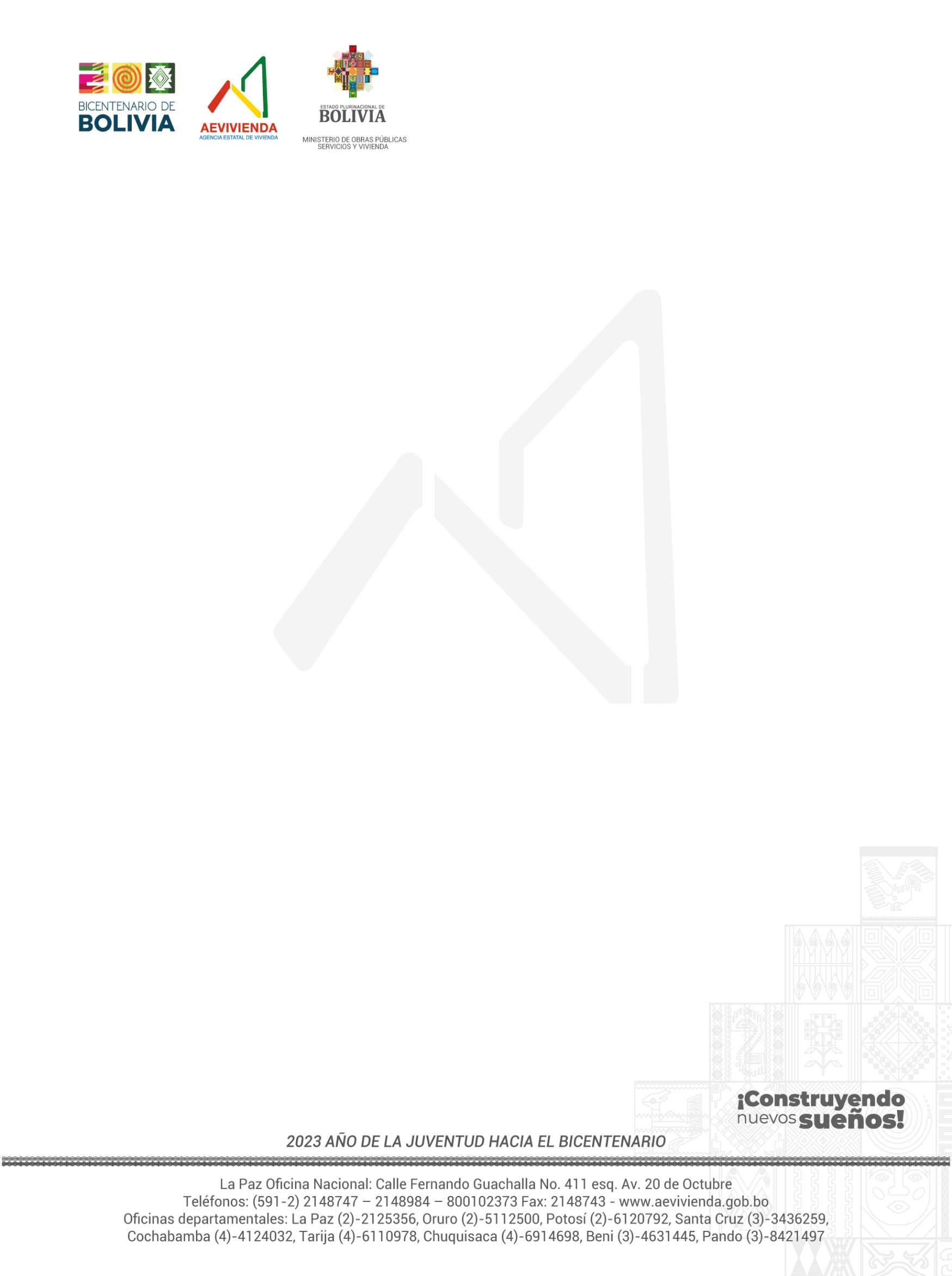 DIRECCIÓN DEPARTAMENTAL DE COCHABAMBADOCUMENTO DE CONTRATACIÓN DIRECTA (DCD)PARA PROYECTOS CUALITATIVOS O AUTOCONSTRUCCIÓNGESTIÓN 2024PARTE IINFORMACIÓN GENERAL A LOS PROPONENTESSECCIÓN IGENERALIDADESNORMATIVA APLICABLE AL PROCESO DE CONTRATACIÓNEl proceso de contratación de obras se rige en el marco del Decreto Supremo N°2299, de 18 de Marzo de 2015, Reglamento para la Contratación Directa de Obras, Adquisición de Material de Construcción y Servicios de Consultoría para Diseñar y Ejecutar Programas y Proyectos Estatales de Vivienda y el presente Documento de Contratación Directa.PROPONENTES ELEGIBLESEmpresas legalmente constituidas en el Estado Plurinacional de Bolivia;Asociaciones Accidentales entre Empresas Nacionales;Micro y Pequeñas Empresas; Asociaciones de Pequeños Productores Urbanos y Rurales; Organizaciones Económicas Campesinas - OECAS; Cooperativas; Asociaciones Civiles sin Fines de Lucro, legalmente constituidas;ACTIVIDADES PREVIAS A LA PRESENTACIÓN DE PROPUESTASConsultas sobre el DCD Cualquier potencial proponente podrá formular consultas telefónicas o verbales a la AEVIVIENDA, sobre el DCD para la preparación de su propuesta.GARANTÍASTipo de Garantías requeridoDe acuerdo con lo establecido en el Artículo 13 del Reglamento para la Contratación Directa de obras, Adquisición de Material de Construcción y Servicios de Consultoría para Diseñar y Ejecutar Programas y Proyectos Estatales de vivienda, se establecen el siguiente tipo de Garantía que deberán expresar su carácter de renovable, irrevocable y de ejecución inmediata:Boleta de Garantía: Emitida por cualquier entidad de intermediación financiera bancaria o no bancaria, regulada y autorizada por la instancia competente; Garantías según el objetoLas garantías para este proceso de contratación son:Garantía de Seriedad de Propuesta: La AEVIVIENDA, solicitará la presentación de la Garantía de Seriedad de Propuesta, para Programas y/o Proyectos cuyo precio referencial sea mayor a Bs.- 1.000.000.- (UN MILLÓN 00/100 BOLIVIANOS).La Garantía de seriedad de propuesta, tiene por objeto garantizar que los proponentes participan de buena fe y con la intención de culminar el proceso de la contratación directa. Será por un monto equivalente al uno por ciento (1%) del precio referencial de la contratación.La vigencia de esta garantía deberá tener noventa (90) días calendario, a partir de la fecha de la apertura de propuesta establecida en el DCD.La Garantía de Seriedad de Propuesta será devuelta conforme a lo establecido en el DCD.Garantía de Cumplimiento de Contrato: La AEVIVIENDA solicitará la Garantía de Cumplimiento de Contrato equivalente al siete por ciento (7%) del monto total del contrato. La Garantía de Cumplimiento de contrato, tiene por objeto garantizar la conclusión y entrega del objeto del Contrato.En contrataciones menores o iguales a Bs1.000.000.- (UN MILLÓN 00/100 BOLIVIANOS), cuando se tengan programados pagos parciales, en sustitución de la Garantía de Cumplimiento de Contrato, se podrá prever una retención del siete por ciento (7%) de cada pago.En contrataciones menores o iguales a Bs1.000.000.- (UN MILLÓN 00/100 BOLIVIANOS), las Micro y Pequeñas Empresas, Asociaciones de Pequeños Productores Urbanos y Rurales y Organizaciones Económicas Campesinas presentarán una Garantía de Cumplimiento de Contrato por un monto equivalente al tres punto cinco por ciento (3.5%) del valor del Contrato o se hará una retención del tres punto cinco por ciento (3.5%) correspondiente a cada pago cuando se tengan previstos pagos parciales.La vigencia de la garantía será computable a partir de la firma del contrato hasta la recepción definitiva y pago de la planilla de liquidación final. Garantía Adicional a la Garantía de Cumplimiento de Contrato de Obras: El proponente adjudicado, cuya propuesta económica esté por debajo del ochenta y cinco por ciento (85%) del Precio Referencial, deberá presentar una Garantía Adicional a la de Cumplimiento de Contrato, equivalente a la diferencia entre el ochenta y cinco por ciento (85%) del Precio Referencial y el valor de su propuesta económica.Garantía de Correcta Inversión de Anticipo: En caso de convenirse anticipo, el proponente deberá presentar una Garantía de Correcta Inversión de Anticipo, equivalente al cien por ciento (100%) del anticipo otorgado. El monto total del anticipo no deberá exceder el veinte por ciento (20%) del monto total del contrato.Garantía de Buena Ejecución de Obra: Tiene por objeto garantizar la correcta ejecución de una Obra y la indemnización por los daños que pudiera sufrir la AEVIVIENDA, como consecuencia de vicios ocultos o falta de cualidades en la obra por causas imputables al contratista. Será equivalente al cinco por ciento (5%) del monto del Contrato, cuando el importe contratado sea igual o mayor a Bs 5.000.000,00 (CINCO MILLONES 00/100 BOLIVIANOS). La vigencia de esta garantía debe ser de un (1) año computable a partir de la recepción definitiva de la obra. Ejecución de la Garantía de Seriedad de PropuestaLa Garantía de Seriedad de Propuesta será ejecutada y se consolidará a favor de la entidad, cuando:  El proponente decida retirar su propuesta con posterioridad al plazo límite de presentación de propuestas;Se compruebe falsedad en la información declarada en el Formulario de Presentación de Propuesta (Formulario A-1);Para la suscripción del contrato, la documentación presentada por el proponente adjudicado, no respalde lo señalado en el Formulario de Presentación de Propuesta (Formulario A-1);El proponente adjudicado no presente, para la suscripción del contrato uno o más de los documentos señalados en el Formulario de Presentación de Propuesta (Formulario A-1), salvo que hubiese justificado oportunamente el retraso por causas de fuerza mayor, caso fortuito u otras causas debidamente justificadas y aceptadas por la Entidad;El proponente adjudicado desista, de manera expresa o tácita, de suscribir el contrato en el plazo establecido, salvo por causas de fuerza mayor, caso fortuito u otras causas debidamente justificadas y aceptadas por la Entidad;Devolución de la Garantía de Seriedad de PropuestaLa Garantía de Seriedad de Propuesta se devolverá a los proponentes en un plazo no mayor a quince (15) días hábiles, computables a partir del día siguiente hábil de la:Notificación de la Resolución Administrativa de Declaratoria Desierta.Comunicación del proponente rehusando aceptar la solicitud de la AEVIVIENDA sobre la extensión del periodo de validez de propuestas.Notificación de la Resolución Administrativa expresa de Cancelación del Proceso de Contratación.Notificación de la Resolución Administrativa expresa de Anulación del Proceso de Contratación, cuando la anulación sea hasta antes de la publicación de la convocatoria.Suscripción del Contrato con el proponente adjudicadoEl tratamiento de ejecución y devolución de las Garantías de: Cumplimiento de Contrato, Adicional a la Garantía de Cumplimiento de Contrato de Obras, de Correcta Inversión de Anticipo y de Buena Ejecución de Obra, se establecerá en el Contrato.RECHAZO Y DESCALIFICACIÓN DE PROPUESTASProcederá el rechazo de la propuesta cuando ésta fuese presentada fuera del plazo (fecha y hora) y/o en lugar diferente al establecido en el DCD.Las causales de descalificación son:Incumplimiento a la Declaración Jurada del Formulario de Presentación de propuesta (Formulario A-1);Cuando la propuesta técnica y/o económica no cumpla con las condiciones establecidas en el presente DCD;Cuando la propuesta económica exceda el Precio Referencial;Cuando exista variación entre los precios unitarios presentados en el Formulario B-1, con respecto al Análisis de Precios Unitarios del Formulario B-2; Cuando producto de la revisión aritmética de la propuesta económica establecida en el Formulario B-1 (Presupuesto por Ítems y General de la Obra), existiera una diferencia absoluta superior al cero punto uno por ciento (0.1%), entre el monto total de la propuesta y el monto revisado por la Comisión de Evaluación y Calificación;Cuando el proponente modifique los rendimientos de los insumos del Formulario B-2 (Análisis de precios unitarios).Cuando el proponente no presente la Garantía de Seriedad de Propuesta, en contrataciones con Precio Referencial mayor a Bs1.000.000.- (UN MILLON 00/100 BOLIVIANOS).Cuando la Garantía de Seriedad de Propuesta no cumpla con las condiciones establecidas en el presente DCD;Cuando el proponente presente dos o más alternativas en una misma propuesta;Cuando el proponente presente dos o más propuestas;Cuando la propuesta contenga textos entre líneas, sobrescrito, borrones y tachaduras;Cuando la propuesta presente errores no subsanables;Si para la suscripción del contrato, la documentación presentada por el proponente adjudicado, no respalda lo señalado en la Declaración Jurada del Formulario de Presentación de Propuesta (Formulario A-1);Si para la suscripción de contrato, la documentación solicitada no fuera presentada dentro del plazo establecido para su verificación; salvo que el proponente adjudicado hubiese justificado oportunamente el retraso por causas se fuerza mayor, caso fortuito o cuando la causa sea ajena a su voluntad, de acuerdo a lo establecido en el DCD.Si para la suscripción del contrato, el proponente adjudicado no presente la Garantía Adicional a la Garantía de Cumplimiento de Contrato de Obras, cuando corresponda.Cuando el proponente adjudicado desista, de forma expresa o tácita, de suscribir el contrato.Cuando se determine que el personal solicitado (con dedicación exclusiva) de un proponente se encuentra ejecutando otros proyectos de la AEVIVIENDA.Cuando el proponente ya cuente con más de 2 (dos) “contratos suscritos y en ejecución” con la AEVIVIENDA a nivel nacional, por empresa. (Excepto los proyectos de atención extraordinaria)Cuando el proponente cuente con otros “contratos suscritos y en ejecución” con la AEVIVIENDA, que sumados superen las 100 Soluciones Habitacionales, por empresa.Cuando el proponente (Empresa Unipersonal, Sociedades Comerciales o Asociaciones Accidentales (o sus integrantes)), hayan suscrito contrato(s) para ejecutar proyectos con la AEVIVIENDA, con anterioridad a la gestión pasada y que los mismos tengan Actas de Recepción Definitiva pendientes y/o cuentas pendientes por devolución a la entidad y/o Planillas de Pago, Planillas de Cierre, Productos pendientes de entrega a la entidad. Cuando la propuesta no este foliada.La descalificación de propuestas deberá realizarse única y exclusivamente por las causales señaladas precedentemente.CRITERIOS DE SUBSANABILIDAD Y ERRORES NO SUBSANABLESSe deberán considerar como criterios de subsanabilidad los siguientes:Cuando los requisitos, condiciones, documentos y formularios de la propuesta cumplan sustancialmente con lo solicitado en el presente DCD.Cuando los errores sean accidentales, accesorios o de forma y que no incidan en la validez y legalidad de la propuesta presentada.Cuando la propuesta no presente aquellas condiciones o requisitos que no estén claramente señalados en el presente DCD. Cuando el proponente oferte condiciones superiores a las requeridas en las Especificaciones Técnicas, siempre que estas condiciones no afecten el fin para el que fueron requeridas y/o se consideren beneficiosas para la Entidad.Los criterios señalados precedentemente no son limitativos, pudiendo la Comisión de Evaluación y Calificación considerar otros criterios de subsanabilidad.Cuando la propuesta contenga errores subsanables, éstos serán señalados en el Informe de Evaluación y Recomendación de Adjudicación o Declaratoria Desierta.Estos criterios podrán aplicarse también en la etapa de verificación de documentos para la suscripción del contrato.Se consideran errores no subsanables, siendo objeto de descalificación, los siguientes:La ausencia de cualquier Formulario solicitado en el presente DCD del proceso de Contratación.La falta de firma del Proponente en el formulario A-1 ó del personal propuesto en los formularios A-5.Falta de la propuesta técnica o parte de ella.Falta de la propuesta económica o parte de ella.Falta de presentación de la Garantía de Seriedad de Propuesta, si esta hubiese sido solicitada.Cuando la Garantía de Seriedad de Propuesta fuese emitida en forma errónea.Cuando la Garantía de Seriedad de Propuesta sea girada por un monto menor al solicitado en el presente DCD, admitiéndose un margen de error que no supere el cero punto uno por ciento (0.1%);Cuando la Garantía de Seriedad de Propuesta sea girada por un plazo menor al solicitado en el presente DCD, admitiéndose un margen de error que no supere los dos (2) días calendario; Cuando se presente en fotocopia simple, el Formulario de Presentación de Propuesta (Formulario A-1) y/o la Garantía de Seriedad de Propuesta.DECLARATORIA DESIERTA El RCD, declarará desierta una convocatoria, de acuerdo con lo establecido en el Artículo 19 del Reglamento para la Contratación Directa de Obras, Adquisición de Material de Construcción y Servicios de Consultoría para Diseñar y Ejecutar Programas y Proyectos Estatales de Vivienda.CANCELACIÓN, SUSPENSIÓN Y ANULACIÓN DEL PROCESO DE CONTRATACIÓNEl proceso de contratación podrá ser cancelado, anulado o suspendido hasta antes de la suscripción del contrato, mediante Resolución Administrativa expresa, técnica y legalmente motivada, de acuerdo con lo establecido en el Reglamento para la Contratación Directa de Obras, Adquisición de Material de Construcción y Servicios de Consultoría para Diseñar y Ejecutar Programas y Proyectos Estatales de Vivienda.SECCIÓN IIPREPARACIÓN DE LAS PROPUESTASPREPARACIÓN DE PROPUESTASLas propuestas deben ser elaboradas conforme a los requisitos y condiciones establecidos en el presente DCD, utilizando los formularios incluidos en Anexos.MONEDA DEL PROCESO DE CONTRATACIÓNTodo el proceso de contratación, incluyendo los pagos a realizar, deberá efectuarse en bolivianos.COSTOS DE PARTICIPACIÓN EN EL PROCESO DE CONTRATACIÓNLos costos de la elaboración y presentación de propuestas y de cualquier otro costo que demande la participación de un proponente en el proceso de contratación, cualquiera fuese su resultado, son asumidos exclusivamente por cada proponente, bajo su total responsabilidad y cargo.IDIOMALa propuesta, los documentos relativos a ella y toda la correspondencia que intercambien entre proponente y convocante, deberán presentarse en idioma castellano.VALIDEZ DE LA PROPUESTALa validez de la propuesta tendrá sesenta (60) días calendario a partir de la fecha fijada para la apertura de propuestas.DOCUMENTOS QUE DEBE PRESENTAR EL PROPONENTETodos los Formularios de la propuesta, solicitados en el presente DCD, se constituirán en Declaraciones Juradas.Los documentos que deben presentar los proponentes, según sea su constitución legal y su forma de participación son:Formulario de Presentación de Propuesta (Formulario A-1);Formulario de Identificación del Proponente (Formulario A-2a);Formulario de Experiencia General de la empresa (Formulario A-3);Formulario de Experiencia Específica de la empresa (Formulario A-4)Formulario Hoja de Vida del Personal (Formulario A-5);Formulario de Equipo mínimo comprometido para la obra (Formulario A-6);Formulario de Cronograma de Ejecución de Obra (Formulario A-7);Formulario de Presupuesto por Ítems y General de la Obra (Formulario B-1);Formulario de Análisis de Precios Unitarios (Formulario B-2);Formulario de Plan de Trabajo (Formulario C-1);Formulario de Condiciones Adicionales (Formulario C-2).La Garantía de Seriedad de Propuesta, ésta deberá ser presentada en original, equivalente al uno por ciento (1%) del precio referencial de la contratación, con una vigencia de noventa (90) días calendario a partir de la fecha de la apertura de propuestas establecida en DCD; y que cumpla con las características de renovable, irrevocable y de ejecución inmediata, emitida a nombre de la Agencia Estatal de ViviendaEn el caso de Asociaciones Accidentales, los documentos deberán presentarse diferenciando los que corresponden a la Asociación y los que corresponden a cada asociado.La documentación conjunta a presentar, es la siguiente:Formulario de Presentación de Propuesta (Formulario A-1);Formulario de Identificación del Proponente (Para Asociaciones Accidentales) (Formulario A-2b).Formulario Hoja de Vida del Personal (Formulario A-5)Formulario de Equipo mínimo comprometido para la obra (Formulario A-6);Formulario de Cronograma de Ejecución de Obra (Formulario A-7);Formulario Presupuesto por Ítems y General de la Obra (Formulario B-1).Formulario de Análisis de Precios Unitarios (Formulario B-2);Formulario de Plan de Trabajo (Formulario C-1).Formulario de Condiciones Adicionales (Formulario C-2).Garantía de Seriedad de Propuesta, en original, equivalente al uno por ciento (1%) del precio referencial de la contratación, con una vigencia de noventa (90) días calendario a partir de la fecha de la apertura de propuestas establecida en DCD;  y que cumpla con las características de renovable, irrevocable y de ejecución inmediata, emitida a nombre de la Agencia Estatal de Vivienda. Esta Garantía podrá ser presentada por una o más empresas que conforman la Asociación Accidental.Cada asociado, en forma independiente, deberá presentar la siguiente documentación, de cada empresa que conformará la Asociación Accidental:Formulario de Identificación de Integrantes de la Asociación Accidental (Formulario A-2c);Formulario de Experiencia General de la Empresa (Formulario A-3);Formulario de Experiencia Específica de la Empresa (Formulario A-4).INFORMACIÓN ADICIONAL PARA LA ACREDITACIÓN DE EXPERIENCIA DEL PROPONENTE, LA RELACIÓN DE EQUIPOS COMPROMETIDOS, EL CRONOGRAMA DE EJECUCIÓN Y EL CRONOGRAMA DE MOVILIZACIÓN DE EQUIPOExperiencia mínima General y Específica de la Empresa o Asociación Accidental.La experiencia del proponente será computada a partir de la fecha de su Registro de Comercio considerando los contratos ejecutados y/o concluidos durante los últimos diez (10) años, que en caso de ser adjudicados deberán ser acreditados con Actas de Entrega Definitiva, Actas de Recepción Definitiva Certificados de Terminación de Obra/Contrato/Liquidación Final u otro documento que acredite su experiencia con entidades públicas. Para la experiencia con particulares, deben presentar el Documento de Cumplimiento de Contrato con reconocimiento de firmas o notariados.En caso de presentar experiencia como contratistas o entidad ejecutora con la Agencia Estatal de Vivienda, ésta no debe contemplar los montos de la Supervisión e InspectoríaEn los casos de Asociación Accidental y según su propósito, la experiencia general y específica, será la suma de los montos de las experiencias individualmente demostradas por las empresas que integran la Asociación.Experiencia General y Específica del Personal. La experiencia será computada considerando el conjunto de contratos de obra en los cuales el profesional ha desempeñado cargos similares o superiores al requerido por la AEVIVIENDA, que deberá ser acreditados en fotocopia simple adjunto a su propuesta,  con certificados suscritos por el contratante de cada obra, con Actas de Entrega Definitiva, Certificados de Terminación de Obra, Certificados de Trabajo, Contrato/Liquidación Final u otro equivalente con entidades públicas, contratos con particulares, certificados de trabajo u otro documento que acredite inicio y fin, especificando el monto y/o plazo ejecutado, según corresponda.La experiencia general es el conjunto de obras civiles en las cuales el personal clave a desarrollado estos cargos; la experiencia especifica es el conjunto de obras civiles similares al objeto de contratación.La Experiencia Específica es parte de la Experiencia General, pero no viceversa. Esto quiere decir que los cargos en obras similares pueden ser incluidos en el requerimiento de Experiencia General; sin embargo, los cargos en obras civiles no relacionadas al requerimiento en general no pueden ser incluidas como Experiencia Específica.La experiencia del personal se encuentra definida en las especificaciones técnicas.Equipo mínimo comprometido para la obraEl Formulario A-6 (Equipo Mínimo Comprometido para la Obra) constituye una declaración jurada del proponente, que garantiza el pleno funcionamiento del equipo y maquinaria comprometido para la obra y su disponibilidad durante el cronograma comprometido.En el caso de Asociación Accidental, la disponibilidad de equipo individual de cada uno de los asociados podrá ser agregada para cumplir con este requisito.El equipo que sea requerido de forma permanente en la obra, deberá estar disponible hasta la recepción provisional de la obra por el contratante. El equipo requerido para labores no permanentes o a requerimiento deberá ser puesto a disposición, de acuerdo al cronograma de ejecución de obra.Cronograma de Ejecución de ObraEl Cronograma de Ejecución de la Obra (Formulario A-7) en un diagrama de barras Gantt o similares, que permita apreciar la ruta crítica de la obra y el tiempo requerido para la ejecución de cada una de las actividades del proyecto.PROPUESTA ECONÓMICAEl proponente deberá presentar su Propuesta Económica, conteniendo los siguientes documentos:16.1. Presupuesto por Ítems y General de la Obra (Formulario B-1), para todas las actividades a ejecutar, describiendo unidades y cantidades conforme a los Volúmenes de Obra requeridos.16.2. Análisis de Precios Unitarios (Formulario B-2), conteniendo todos los ítems de manera coherente con las especificaciones técnicas requeridas por la AEVIVIENDA, y cumpliendo las leyes sociales y tributarias vigentes.PROPUESTA TÉCNICALa propuesta técnica debe incluir:Formulario de Experiencia General de la empresa (Formulario A-3)Formulario de Experiencia Específica de la empresa (Formulario A-4)Formulario Hoja de Vida del Personal (Formulario A-5);Formulario de Equipo mínimo comprometido para la obra (Formulario A-6);Formulario de Cronograma de Ejecución de Obra (Formulario A-7);Formulario de Plan de Trabajo (Formulario C-1);Formulario de Condiciones Adicionales (Formulario C-2).SECCIÓN IIIPRESENTACIÓN Y APERTURA DE PROPUESTASPRESENTACIÓN DE PROPUESTASForma de presentación 18.1.1.  La propuesta deberá ser presentada en sobre cerrado, dirigido a la Agencia Estatal de Vivienda, citando el Código interno del Proceso y el objeto de contratación.18.1.2.  La propuesta deberá ser presentada en un ejemplar original.18.1.3. La propuesta deberá tener sus páginas numeradas, selladas y rubricadas por el proponente, con excepción de la Garantía de Seriedad de Propuesta, si esta hubiese sido requerida.18.1.4. La propuesta deberá incluir un índice, que permita la rápida ubicación de los Formularios y documentos presentados. Plazo y lugar de presentación18.2.1 Las propuestas deberán ser presentadas dentro del plazo (fecha y hora) fijado y en el domicilio establecido en la convocatoria del presente DCD.18.2.2 Se considerará que el proponente ha presentado su propuesta dentro del plazo, si ésta ha ingresado al recinto en el que se registra la presentación de propuestas, hasta la fecha y hora límite establecidas para el efecto.18.2.3 Las propuestas podrán ser entregadas en persona o por Courier. En ambos casos, el proponente es el responsable de que su propuesta sea presentada dentro del plazo y lugar establecidos.Modificaciones y retiro de propuestasLas propuestas presentadas sólo podrán modificarse antes del plazo límite establecido para el cierre de presentación de propuestas.Para este propósito, el proponente deberá solicitar por escrito la devolución total de su propuesta, que será efectuada bajo constancia escrita y liberando de cualquier responsabilidad a la AEVIVIENDA.Efectuadas las modificaciones, podrá proceder a su presentación.Las propuestas podrán ser retiradas mediante solicitud escrita firmada por el proponente, hasta antes de la conclusión del plazo de presentación de propuestas.La devolución de la propuesta cerrada se realizará bajo constancia escrita.Vencidos los plazos citados, las propuestas no podrán ser retiradas, modificadas o alteradas de manera alguna.APERTURA DE PROPUESTASInmediatamente después del cierre del plazo de presentación de propuestas, el Responsable o la Comisión de Evaluación y Calificación, procederá a la apertura de las propuestas en acto público en la fecha, hora y lugar señalados en el presente DCD.El Acto de Apertura será continuo y sin interrupción, donde se permitirá la presencia de los proponentes o sus representantes, así como los representantes de la sociedad que quieran participar, de manera presencial y virtual según las direcciones (links) establecidos en la convocatoria.El acto se efectuará así se hubiese recibido una sola propuesta. En caso de no existir propuestas, la Comisión de Evaluación y Calificación suspenderá el acto y recomendará al RCD, que el proceso sea Declarado Desierto.El Acto de Apertura comprenderá:Lectura de la información sobre el objeto de la contratación, las publicaciones realizadas y la nómina de las propuestas presentadas y rechazadas, según el Acta de Recepción.Apertura y registro en el acta correspondiente de todas las propuestas recibidas dentro del plazo, dando a conocer públicamente el nombre de los proponentes y el precio total de sus propuestas económicas. Verificación de los documentos presentados por los proponentes, aplicando la metodología PRESENTÓ/NO PRESENTÓ, del Formulario V-1 correspondiente.Cuando no se ubique algún formulario o documento requerido en el presente DCD, la Comisión de Evaluación y Calificación podrá solicitar al representante del proponente, señalar el lugar que dicho documento ocupa en la propuesta o aceptar la falta del mismo, sin poder incluirlo. En ausencia del proponente o su representante, se registrará tal hecho en el Acta de Apertura.Cuando existan diferencias entre el monto literal y numeral de la propuesta económica, prevalecerá el literal sobre el numeral.El Acta de Apertura deberá ser suscrita por todos los integrantes de la Comisión de Evaluación y Calificación y por los representantes de los proponentes asistentes que deseen hacerlo.Los proponentes que tengan observaciones deberán hacer constar las mismas en el Acta.Durante el Acto de Apertura de propuestas no se descalificará a ningún proponente, siendo esta una atribución de la Comisión de Evaluación y Calificación en el proceso de evaluación. Los integrantes de la Comisión de Evaluación y Calificación y los asistentes deberán abstenerse de emitir criterios o juicios de valor sobre el contenido de las propuestas.Concluido el Acto de Apertura, la nómina de proponentes será remitida, por la Comisión de Evaluación y Calificación al RCD en forma inmediata, para efectos de eventual excusa.La Comisión de Evaluación y Calificación procederá a rubricar todas las páginas de cada propuesta original.SECCIÓN IVEVALUACIÓN Y ADJUDICACIÓNEVALUACIÓN DE PROPUESTASLa AEVIVIENDA, para la evaluación aplicará el siguiente Método de Selección y Adjudicación:Calidad, Propuesta Técnica y Costo. EVALUACIÓN PRELIMINARConcluido el acto de apertura, en sesión reservada, la Comisión de Evaluación y Calificación determinará si las propuestas continúan o se descalifican, verificando el cumplimiento sustancial y la validez de los Formularios de la Propuesta (Formularios llenados en su integridad y con la información requerida en los mismos), así como de la Garantía de Seriedad de Propuesta utilizando el Formulario V-1 correspondiente.MÉTODO DE SELECCIÓN Y ADJUDICACIÓN CALIDAD, PROPUESTA TÉCNICA Y COSTO La evaluación de propuestas se realizará en dos (2) etapas, con los siguientes puntajes: PRIMERA ETAPA:		Propuesta Económica ():	20 puntos SEGUNDA ETAPA:	Propuesta Técnica ():	80 puntosEvaluación de la Propuesta EconómicaErrores AritméticosSe corregirán los errores aritméticos, verificando la información del Formulario de Presupuesto por Ítems y General de la Obra (Formulario B-1) de cada propuesta, considerando lo siguiente:Cuando exista discrepancia entre los montos indicados en numeral y literal, prevalecerá el literal.Cuando exista diferencia entre el precio unitario señalado en el Formulario de Presupuesto por Ítems y General de la Obra y el total de un ítem que se haya obtenido multiplicando el precio unitario por la cantidad de unidades, prevalecerá el precio unitario cotizado para obtener el monto correcto.Si la diferencia entre el monto leído de la propuesta y el monto ajustado de la revisión aritmética (MAPRA) establecido en el Formulario V-2, es menor o igual al uno por ciento (1%), se ajustará la propuesta; caso contrario la propuesta será descalificada. Si el monto ajustado por revisión aritmética superara el Precio Referencial, la propuesta será descalificada. El monto resultante producto de la revisión aritmética, denominado Monto Ajustado por Revisión Aritmética  deberá ser registrado en la cuarta columna del Formulario V-2.En caso de que producto de la revisión, no se encuentren errores aritméticos el precio de la propuesta o valor leído de la propuesta  deberá ser trasladado a la cuarta columna  del Formulario V-2Determinación del Puntaje de la Propuesta EconómicaUna vez efectuada la corrección de los errores aritméticos, de la última columna del Formulario V-2 Precio Ajustado, se seleccionará la propuesta con el menor valor.A la propuesta de menor valor se le asignará veinte (20) puntos, al resto de las propuestas se les asignará un puntaje inversamente proporcional, aplicando la siguiente formula:Donde:			Puntaje de la Propuesta Económica Evaluada	Precio Ajustado de la Propuesta con el Menor Valor	Precio Ajustado de la Propuesta a ser evaluada Las propuestas que no fueran descalificadas en esta etapa pasaran a la Evaluación de la Propuesta Técnica.Evaluación de la Propuesta TécnicaLos documentos de la propuesta técnica, serán evaluados aplicando la metodología CUMPLE/NO CUMPLE, utilizando el Formulario V-3.A las propuestas que no hubieran sido descalificadas, como resultado de la metodología CUMPLE/NO CUMPLE, se les asignará veinte (20) puntos. Posteriormente, se evaluará las condiciones adicionales establecidas en el Formulario C-2, asignando un puntaje de hasta sesenta (60) puntos, utilizando el Formulario V-3.El puntaje de la Evaluación de la Propuesta Técnica (PTi), será el resultado de la suma de los puntajes obtenidos de la evaluación de la Propuesta Técnica y el Formulario C-2, utilizando el Formulario V-3.Las propuestas que en la Evaluación de la Propuesta Técnica (PTi) no alcancen el puntaje mínimo de sesenta (60) puntos serán descalificadas.Determinación del Puntaje Total Una vez calificadas y puntuadas las propuestas económica y técnica de cada propuesta, se determinará el puntaje total (PTPi) de cada una de ellas, sumando sus puntajes 𝑷𝑬𝒊 + 𝑷𝑻i  utilizando el Formulario V-4, de acuerdo con la siguiente fórmula: 						PTPi = PEi + PTi Dónde: 		PTPi	Puntaje Total de la Propuesta EvaluadaPEi	Puntaje de la Propuesta EconómicaPTi	Puntaje de la Evaluación Propuesta Técnica La Comisión de Evaluación y Calificación, recomendará la adjudicación de la propuesta que obtuvo el mayor puntaje total (PTPi), cuyo monto adjudicado corresponderá al valor real de la propuesta (MAPRA).En caso de existir empate entre dos o más propuestas, la Comisión de Evaluación y Calificación será responsable de definir el desempate, aspecto que será señalado en el Informe de Evaluación y Recomendación de Adjudicación o Declaratoria Desierta.CONTENIDO DEL INFORME DE EVALUACIÓN Y RECOMENDACIÓNEl Informe de Evaluación y Recomendación de Adjudicación o Declaratoria Desierta, deberá contener mínimamente lo siguiente:Nómina de los proponentes;Cuadros de evaluación;Detalle de errores subsanables, cuando corresponda;Causales para la descalificación de propuestas, cuando corresponda;Recomendación de Adjudicación o Declaratoria Desierta;Otros aspectos que la Comisión de Evaluación y Calificación considere pertinentes.ADJUDICACIÓN O DECLARATORIA DESIERTA24.1. El RCD, recibido el Informe de Evaluación y Recomendación de Adjudicación o Declaratoria Desierta y dentro del plazo fijado en el cronograma de plazos, emitirá la Nota de Adjudicación o Declaratoria Desierta para montos hasta Bs1.000.000,00 o Resolución Administrativa de Adjudicación o Declaratoria Desierta para importes mayores a Bs1.000.000,00.24.2. En caso de que el RCD solicite a la Comisión de Evaluación y Calificación la complementación o sustentación del informe, podrá autorizar la modificación del cronograma de plazos a partir de la fecha establecida para la emisión de la Adjudicación o Declaratoria Desierta.24.3. Si el RCD, recibida la complementación o sustentación del Informe de Evaluación y Recomendación, decidiera bajo su exclusiva responsabilidad, apartarse de la recomendación, deberá elaborar un informe fundamentado dirigido a la MAE y a la Contraloría General del Estado.24.4. La Nota o Resolución Administrativa de Adjudicación o Declaratoria Desierta, será notificada a los proponentes, según lo establecido en el procedimiento.SECCIÓN VSUSCRIPCIÓN Y MODIFICACIONES AL CONTRATO25 SUSCRIPCIÓN DE CONTRATOEl proponente adjudicado deberá presentar, para la suscripción de contrato, los originales o fotocopias legalizadas de los documentos señalados en el Formulario de Presentación de Propuestas (Formulario A-1), excepto aquella documentación cuya información se encuentre consignada en el Certificado del RUPE.Si el proponente adjudicado presentase los documentos antes del plazo otorgado, el proceso deberá continuar.En caso que el proponente adjudicado justifique, oportunamente, el retraso en la presentación de uno o más documentos requeridos para la suscripción del contrato, por causas de fuerza mayor, caso fortuito u otras causas debidamente justificadas, documentadas y aceptadas por la entidad, el proponente deberá solicitar la ampliación de plazo debiendo la entidad analizar si corresponde, emitir nota de aceptación o rechazo y notificar a la empresa, esta ampliación no deberá ser mayor al plazo inicial establecido en el DCD.Cuando la propuesta económica del proponente adjudicado esté por debajo del ochenta y cinco por ciento (85%) del Precio Referencial, deberá presentar la Garantía Adicional a la Garantía de Cumplimiento de Contrato, equivalente a la diferencia entre el ochenta y cinco por ciento (85%) del Precio Referencial y el valor de la propuesta económica adjudicada, para la suscripción del contrato. Cuando el importe contratado sea igual o mayor a Bs5.000.000.- (CINCO MILLONES 00/100 BOLIVIANOS) deberá presentar al momento de la recepción definitiva, la Garantía de Buena Ejecución de Obra equivalente al cinco por ciento (5%) del monto del Contrato, la vigencia de esta garantía debe ser de 1 año computable a partir de la recepción definitiva de la obra.Cuando el proponente adjudicado desista de forma expresa o tácita de suscribir el contrato, su propuesta será descalificada, para lo cual la Comisión de Evaluación y Calificación procederá a la revisión de la siguiente propuesta mejor evaluada. Los proponentes adjudicados que hayan desistido de suscribir el contrato, no podrán participar hasta un (1) año después de la fecha del desistimiento, salvo causas de fuerza mayor o caso fortuito debidamente justificadas y aceptadas por la entidad, además, se ejecutará su Garantía de Seriedad de Propuesta y se registrara en el sistema SIMCO de la AEVIVIENDA, como impedido.El desistimiento expreso se efectivizará con la recepción de la carta de desistimiento remitida por el proponente adjudicado. El desistimiento tácito se efectivizará una vez concluido el plazo de presentación de documentos para la suscripción del contrato, sin que el proponente adjudicado haya justificado su retraso.Si producto de la revisión efectuada para la suscripción del contrato los documentos presentados por el adjudicado no cumplan con las condiciones requeridas, no se considerará desistimiento, por lo que no corresponde el registro en el SIMCO como impedido; sin embargo, corresponderá la descalificación de la propuesta y la ejecución de la Garantía de Seriedad de Propuesta, para lo cual la Comisión de Evaluación y Calificación procederá a la adjudicación de la siguiente propuesta mejor evaluada si existiera.25.5.En los casos que se necesite ampliar plazos, el RCD deberá autorizar la modificación del cronograma de plazos a partir de la fecha de emisión de la Adjudicación.25.6.El contrato que por su naturaleza o mandato expreso de Ley, requiera ser otorgado en escritura pública, y aquel cuyo monto sea igual o superior a Bs1.000.000.- (UN MILLÓN 00/100 BOLIVIANOS) deberá ser protocolizado por la entidad contratante ante Notaria de Gobierno, de acuerdo al Reglamento Interno de Protocolización de Contratos de la Agencia Estatal de Vivienda, vigente; el costo del trámite será asumido por el contratista o proveedor.Los contratos por debajo del monto señalado no requieren ser protocolizados, salvo que la entidad considere necesaria la misma, que podrá ser realizada por Notaria de Gobierno. En caso de convenirse anticipo, el proponente adjudicado deberá presentar la Garantía de Correcta Inversión de Anticipo equivalente al cien por ciento (100%) del anticipo solicitado, dentro de los plazos previstos en el contrato.26 MODIFICACIONES AL CONTRATOLas modificaciones al Contrato deberán estar destinadas al cumplimiento del objeto de la contratación y ser sustentadas por informe técnico, y cuando corresponda informe financiero y/o legal, que establezca la viabilidad legal y de financiamiento. La entidad contratante podrá introducir modificaciones que considere estrictamente necesarias en la obra, que estarán sujetas a la aceptación expresa del Contratista. En todos los casos son responsables por los resultados de la aplicación de los instrumentos de modificación descritos, son el FISCAL DE OBRA, el SUPERVISOR y el CONTRATISTA.Las modificaciones al contrato podrán efectuarse utilizando cualquiera de las siguientes modalidades:Orden de CambioLa Orden de Cambio se aplica cuando la modificación a ser introducida implica una modificación del precio del contrato y/o plazos del mismo, donde se pueden introducir modificaciones de volúmenes de obra (no considerados en el proceso de contratación), sin dar lugar al incremento de los precios unitarios.Una Orden de Cambio no debe modificar las características sustanciales del diseño. El incremento o disminución del monto del contrato, mediante Orden de Cambio (una o varias sumadas), tiene como límite el máximo del cinco por ciento (5%) del monto del contrato principal.El documento denominado Orden de Cambio deberá tener número correlativo y fecha, debiendo ser elaborado con los sustentos técnicos y de financiamiento. La Orden de Cambio será firmada por la misma autoridad (o su reemplazante si fuese el caso) que firmó el contrato principal.Esta Orden de Cambio no deberá ejecutarse en tanto no sea suscrita por las partes contratantes.Para cuantías de Contratación mayor a Bs1.000.000.- (UN MILLÓN 00/100 BOLIVIANOS) cuando además de realizarse Órdenes de Cambio se realicen Contratos Modificatorios, sumados no deberán exceder el quince por ciento (15%) del monto del Contrato principal.En cuantías de contratación menores o iguales a Bs1.000.000.- (UN MILLÓN 00/100 BOLIVIANOS), cuando además de realizarse Órdenes de Cambio se realicen Contratos Modificatorios, sumados no deberán exceder el diez por ciento (10%) del monto del Contrato principal. Orden de TrabajoLa Orden de Trabajo se aplica cuando se realiza un ajuste o redistribución de cantidades de obra, siempre que no existan modificaciones del precio de contrato, ni plazos en el mismo, ni se introduzcan ítems nuevos (no considerados en el proceso de contratación), ni se afecte el objeto del contrato.Estas órdenes serán emitidas por el Supervisor, mediante carta expresa, o en un Libro de Órdenes aperturado a este efecto.Una Orden de Trabajo no debe modificar las características sustanciales del diseño de la obra.Contrato ModificatorioEl Contrato Modificatorio se aplica cuando la modificación a ser introducida implica una modificación en las características sustanciales del diseño, el cual puede dar lugar a una modificación del precio del contrato y/o plazos del mismo, donde se pueden introducir ítems nuevos (no considerados en el Proyecto).El incremento o disminución del monto del contrato, mediante Contrato Modificatorio (una o varias sumadas) tiene como límite el máximo del diez por ciento (10%) del monto total original de Contrato, porcentaje que es independiente de las modificaciones que la obra pudiera haber sufrido por aplicación de Órdenes de Cambio. Los precios unitarios de los nuevos ítems creados, deberán ser consensuados entre las partes, no se podrán incrementar los porcentajes en lo referido a Costos Indirectos, ni actualizar precios considerados en otros ítems de la propuesta.El Contrato Modificatorio deberá tener número correlativo y fecha, debiendo ser elaborado con los sustentos técnicos y de financiamiento. El Contrato Modificatorio deberá ser firmado por la misma autoridad (o su reemplazante si fuese el caso) que firmó el contrato principal.El Contrato Modificatorio no deberá ejecutarse en tanto no sea suscrito por las partes contratantes.Procederá la cesión o la subrogación de Contratos por causa de fuerza mayor, caso fortuito o necesidad pública, previa aprobación de la MAE de la AEVIVIENDA.SECCIÓN VIENTREGA DE OBRA Y CIERRE DEL CONTRATO27 ENTREGA DE OBRALa entrega de obra deberá efectuarse cumpliendo con las estipulaciones del contrato suscrito y de sus partes integrantes, sujetas a la conformidad por la Comisión de Recepción de la entidad contratante.28 CIERRE DEL CONTRATO Una vez efectuada la recepción definitiva de la obra, por la Comisión de Recepción y emitida la factura y el acta de recepción definitiva, la entidad contratante efectuara el cierre del contrato verificando el cumplimiento de sus estipulaciones y la normativa que corresponda.SECCIÓN VIIGLOSARIO DE TÉRMINOSActa de Recepción Definitiva de la Obra: Es el documento suscrito por la Comisión de Recepción, en el que se establece que la obra ha sido concluida cumpliendo con las condiciones técnicas a entera satisfacción de la Entidad. Certificado de Cumplimiento de contrato: Se define, como el documento extendido por la entidad contratante en favor del contratado, que oficializa el cumplimiento del contrato; deberá contener como mínimo los siguientes datos: objeto del contrato, monto contratado y plazo de entrega.Convocante: Es la Agencia Estatal de Vivienda que convoca la realización de obras.Contratante: Es la Agencia Estatal de Vivienda que contrata la realización de obras.Contratista: Es la persona jurídica que, en virtud al Contrato, contrae la obligación de ejecutar una obra específica, de acuerdo a la propuesta, plazo y montos detallados en las Especificaciones Técnicas, relacionándolo contractualmente con la AEVIVIENDA.Contrato: Instrumento legal de naturaleza administrativa que regula la relación contractual entre la AEVIVIENDA y el Contratista, estableciendo derechos, obligaciones y condiciones para la construcción de obras.Defecto: Es cualquier parte de la Obra que no ha sido completada conforme al Contrato.Desistimiento: Renuncia expresa o tácita del proponente adjudicado para suscribir el contrato.Documento de Contratación Directa – DCD: Documento elaborado por la AEVIVIENDA que contiene los aspectos técnicos, administrativos y legales esenciales, metodología de evaluación, procedimientos y condiciones para el proceso de contratación. Este documento contendrá además las Especificaciones Técnicas.Especificaciones Técnicas: Parte integrante del DCD elaboradas por la AEVIVIENDA, donde se establecen las características técnicas de las obras a contratar.Fecha de conclusión de la obra: Es la fecha efectiva de conclusión de la obra, certificada por el Supervisor de Obra, en la que se emite el Acta de Recepción Definitiva de la Obra firmada por la Comisión de RecepciónFiscal de Obra: Es el profesional, funcionario de planta de la entidad contratante, o persona natural o jurídica contratada específicamente para representarla en la ejecución de una obra. Legalmente es la persona que en representación del Contratante toma las definiciones que fuesen necesarias en la ejecución de la obra y ejerce control sobre la Supervisión Técnica.Materiales: Son todos los suministros e insumos, incluyendo elementos consumibles que utilizará el Contratista para ser incorporados a la obra.Hito verificable: Es un momento definido en la ejecución de la Obra, en el cual se verifica la ejecución de actividades o ítems que forman parte de la ruta crítica de la ejecución física, respecto a lo programado en el Cronograma de Ejecución de Obra, a fin de comprobar que los volúmenes o parámetros comprometidos por el CONTRATISTA se cumplan durante el plazo de ejecución del Contrato.Modificación de Obras: Es el reemplazo o cambio parcial de las tareas o actividades programadas en la ejecución de una obra, por tareas o actividades nuevas o extraordinarias. Son actividades incorporadas o agregadas a la obra para llegar a un mejor término de la obra contratada, pero cuyas características son diferentes a las especificaciones técnicas contenidas en el Documento de Contratación Directa original.Monto del Contrato: Es el precio establecido en la Resolución Administrativa de Adjudicación, plasmado en el contrato que puede ser modificado con posterioridad de conformidad con las disposiciones del Contrato.Obras: Son aquellos trabajos relacionados con la construcción, mejoramiento, ampliación, renovación, modificación, adecuación, demolición, reparación, instalación, remodelación, mantenimiento de edificios, estructuras, instalaciones eléctricas, montaje en general, así como la preparación y limpieza del terreno, la excavación, la edificación y otros, para los proyectos y/o programas y cuantitativos de la AEVIVIENDA.Omisión: Significa la falta de presentación de documentos, o la ausencia de validez de cualquier documento que no cumpla con las condiciones requeridas por el Convocante.Plan de Trabajo: Es la descripción del plan de trabajo que empleará el proponente para ejecutar la obra, incluyendo una descripción amplia y detallada de cada tarea o actividad a realizar.Plazo de ejecución de obra: Es el tiempo computado desde el inicio de la obra hasta la recepción provisional.Período de Corrección de Defectos: Es el período en el cual el Contratista deberá corregir los defectos notificados por el Supervisor de Obra. La duración del período la establece el Supervisor de Obra.Personal Técnico Clave: Es el equipo de profesionales comprometidos por el Contratista, responsables de la correcta ejecución de la obra.Propuesta: Son los documentos requeridos en la convocatoria, completados y entregados por el Proponente a la AEVIVIENDA, que contienen la oferta económica y forma de ejecución de la obra a construir.Proponente: Es la persona jurídica que muestra interés en participar en una Convocatoria, mediante la presentación de su propuesta.Proyectos Cuantitativos de Vivienda: Son proyectos destinados a la construcción de viviendas nuevas con la finalidad de reducir el déficit cuantitativo de vivienda.Residente de la Obra: Es el profesional que representa al contratista en la obra, a quién deben dirigirse, tanto el fiscal, como el supervisor a través del libro de órdenes; así como en cualquier otra correspondencia oficial. Es el responsable de la conducción técnica de la construcción de la obra.Superintendente de la Obra: Es el profesional que representa al contratista en la obra, a quién deben dirigirse, tanto el fiscal, como el supervisor a través del libro de órdenes; así como en cualquier otra correspondencia oficial. Es el responsable de la conducción técnica de la construcción de la obra.Sitio de la Obra: Es el área de emplazamiento de la obra a ejecutar.Supervisión Técnica: Es el servicio de supervisión del trabajo que realiza una empresa contratista para el Contratante. Este servicio consiste en el control por cuenta del Contratante para asegurarse que la ejecución de una obra sea realizada de acuerdo con las condiciones del Contrato y las Especificaciones Técnicas. Supervisor: Es el profesional independiente o empresa consultora, que realiza un servicio de consultoría de supervisión técnica de una obra a ser ejecutada. El Supervisor de Obra es corresponsable, con el Contratista, por la ejecución de la obra. Este servicio consiste en el control por cuenta de la AEVIVIENDA para asegurarse que la ejecución de una obra sea realizada de acuerdo con las condiciones del Contrato y las Especificaciones Técnicas.PARTE IIINFORMACIÓN TÉCNICA DE LA CONTRATACIÓNDATOS GENERALES DEL PROCESO DE CONTRATACIÓNAGENCIA ESTATAL DE VIVIENDACRONOGRAMA DE PLAZOS DEL PROCESO DE CONTRATACIÓNEl proceso de contratación se sujetará al siguiente Cronograma de Plazos:Todos los plazos son de cumplimiento obligatorio.Posterior a la presentación y apertura de propuestas, si la actividad fuese realizada antes del plazo establecido, el proceso deberá continuar.TÉRMINOS DE REFERENCIAESPECIFICACIONES TÉCNICASCONDICIONES GENERALES:ANTECEDENTES.Mediante Decreto Supremo Nº 0986 del 21 de septiembre de 2011, se crea la Agencia Estatal de Vivienda - AEVIVIENDA, como una institución pública descentralizada de derecho público, con personería jurídica, autonomía de gestión administrativa, financiera, legal y técnica, con patrimonio propio, bajo tuición del Ministerio de Obras Públicas, Servicios y Vivienda – MOPSV, cuya finalidad es diseñar y ejecutar todos los proyectos estatales de vivienda y hábitat del nivel central del Estado, así como aquellos en los que concurra con las entidades territoriales autónomas.La creación de la AEVIVIENDA se encuentra orientada a generar cambios sustanciales respecto a los anteriores programas de vivienda social implementados en el país y encarar de manera más eficiente los programas de vivienda social en el marco del cumplimiento de la Constitución Política del Estado, Agenda Patriótica 2025 y el Plan Plurianual de Reducción del Déficit Habitacional elaborado por el Viceministerio de Vivienda y Urbanismo – VMVU dependiente del MOPSV.Los proyectos de vivienda social a ser ejecutados por la AEVIVIENDA están encaminados a hacer frente de manera planificada y concertada la problemática del déficit habitacional en el Estado Plurinacional de Bolivia, mismo que se fracciona en dos tipos: Cualitativo y Cuantitativo. De acuerdo al Artículo 5 del D.S. N° 0986, se establece que: “De acuerdo a los lineamientos estratégicos de política del sector, el Ministerio de Obras Públicas, Servicios y Vivienda, a través del Viceministerio de Vivienda y Urbanismo, elaborará periódicamente un Plan Plurianual de Reducción del Déficit Habitacional con participación de instancias públicas y privadas involucradas, en el cual se definirán metas de reducción del déficit habitacional por municipio, considerando prioritariamente criterios de equidad, atención de sectores de menores ingresos, mujeres jefas de hogar y población beneficiaria que cuente con terreno propio”.En este sentido, en el marco de la NORMATIVA VIGENTE, REGLAMENTO OPERATIVO Y REGLAMENTO ESPECÍFICO DE LA AEVIVIENDA; con el objetivo de incidir en la disminución del déficit habitacional cuantitativo se aprobó el proyecto: PROYECTO DE VIVIENDA NUEVA EN EL MUNICIPIO DE COCHABAMBA – FASE (XXXII) 2023 –COCHABAMBAJUSTIFICACIÓN.El Municipio de VILLA TUNARI del Departamento de COCHABAMBA se encuentra inscrito en el Plan Plurianual de Reducción del Déficit Habitacional – PPRDH vigente. La AEVIVIENDA ha incluido el proyecto de vivienda en el municipio dentro del POA, a fin de que con la ejecución del mismo se mejore de manera directa las condiciones de calidad de vida de los beneficiarios.Los beneficiarios del proyecto cumplen con los requisitos de postulación establecidos por la AEVIVIENDA y con alguno o varios de los siguientes Criterios de Priorización: familias de mayor número de miembros del núcleo familiar (que pueden presentar hacinamiento según el número de ambientes con que disponen en su vivienda), discapacidad del solicitante o de algún miembro de la familia, padre/madre soltero/a, personas de la tercera edad dependientes del solicitante o en situación de abandono y familias de escasos ingresos económicos.DESCRIPCIÓN DEL PROYECTO.El presente es un Proyecto para la Construcción de Vivienda Nueva (cuenta con lista de beneficiarios aprobados por la AEVIVIENDA) con la Modalidad de Financiamiento – Subsidio.El PROYECTO DE VIVIENDA NUEVA EN EL MUNICIPIO DE VILLA TUNARI – FASE (XXXII) 2023 – COCHABAMBA, comprende en la construcción de 30 soluciones habitacionales.El proyecto de construcción de viviendas sociales cuenta con las siguientes superficies:MODULO: VIVIENDA TIPO 2 – CANTIDAD 30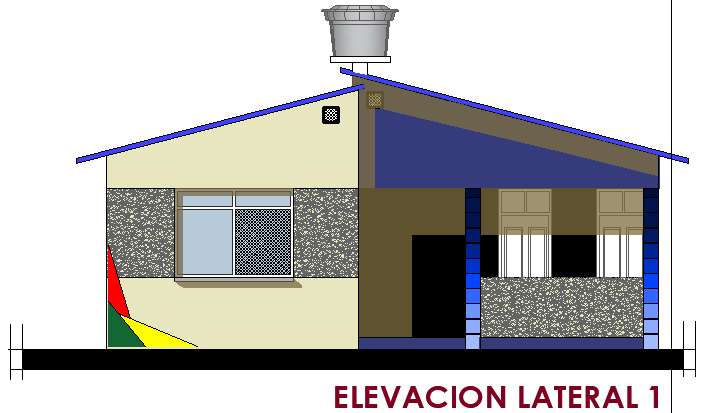 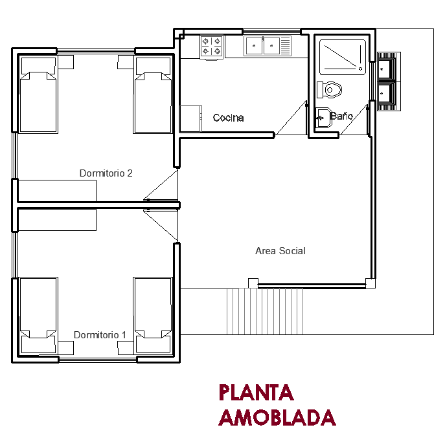 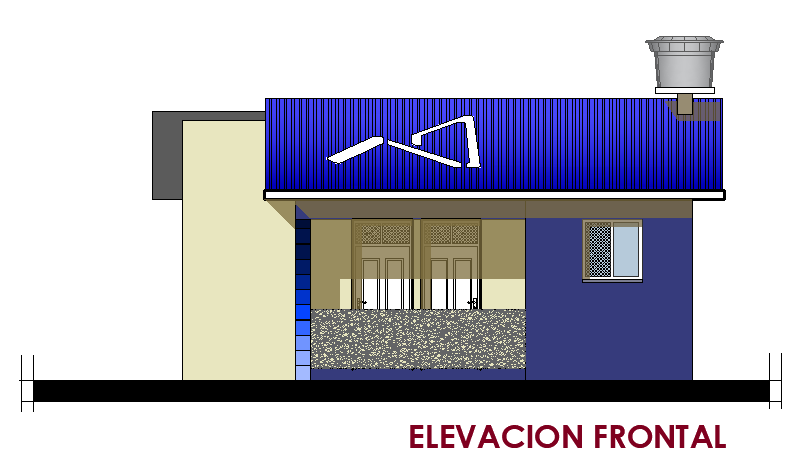 La Empresa Contratada deberá realizar y presentar el llenado del Formulario de Registro Único de Beneficiarios (RUB) uno por cada beneficiario impreso y digital, cuando el proyecto se encuentre concluido y con entrega provisional, efectuada y aceptada por la comisión de recepción.La Empresa Contratista deberá cumplir los Instructivos y lineamientos de la AEVIVIENDA respecto a la imagen y acabados exteriores e interiores de la Solución Habitacional.UBICACIÓN DEL PROYECTO.El municipio de VILLA TUNARI se encuentra en la provincia CHAPARE, del departamento de COCHABAMBA limita al norte con DEPARTAMENTO DEL BENI, al este con PROVINCIA JOSE CARRASCO, al oeste con PROVINCIA AYOPAYA y al sur con PROVINCIA TIRAQUE.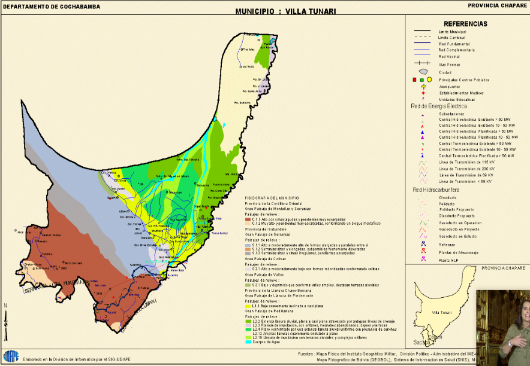 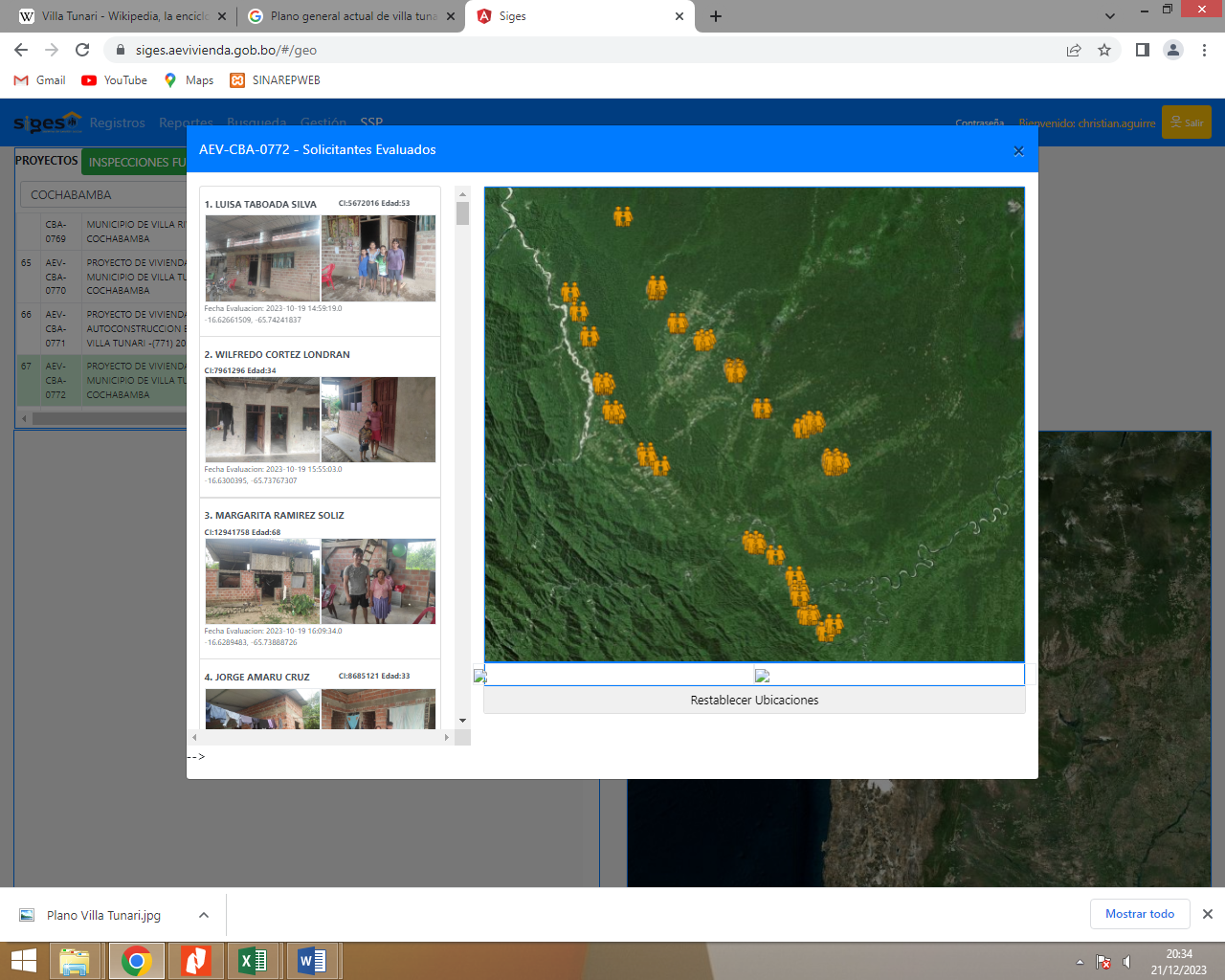 NÚMERO DE VIVIENDAS A SER INTERVENIDAS.El número de viviendas de las comunidades/barrios/zonas/urbanizaciones/otros sectores beneficiados, en casos de sustitución podrán ser reubicadas en las mismas comunidades/barrios/zonas/urbanizaciones/otros aprobados en el proyecto, en función a las evaluaciones técnicas y sociales que se realicen durante la ejecución del proyecto, sin incrementar el número total de beneficiarios, previa justificación técnica-social del Contratista y Supervisión, autorizada por la AEVIVIENDA.Georreferencia de las viviendas Nota: las coordenadas son referenciales debiendo el contratista en coordinación con el supervisor de obra, ratificar o reubicar la construcción de la vivienda en el lote de terreno del beneficiario. ACCESO A LAS COMUNIDADES/BARRIOS/ZONAS/URBANIZACIÓN/JUNTA VECINAL BENEFICIADAS.Es responsabilidad plena del Contratista conocer el lugar de intervención, no podrá alegar desconocimiento dado que en su propuesta acepta conocer la zona de intervención.CONDICIONES ADMINISTRATIVAS:PLAZO DE EJECUCIÓN.El plazo de ejecución para la construcción de las viviendas del proyecto es de 130 días calendario, computables a partir de la fecha establecida en la orden de proceder emitida por el Supervisor de Obra, hasta la recepción provisional.ORDEN DE PROCEDER.La Orden de Proceder será emitida por el Supervisor de obra en un plazo no mayor a tres (3) días calendarios posterior a la suscripción del contrato. En caso de otorgarse anticipo, la Orden de Proceder no podrá ser emitida antes de que se haga efectivo el desembolso total del anticipo.PRECIO REFERENCIAL.El Precio Referencial destinado al Objeto de Contratación es de Bs. 3.449.386,50 (Tres millones cuatrocientos cuarenta y nueve mil trescientos ochenta y seis 50/100 bolivianos.)FORMA DE PAGO.El pago estará sujeto al avance físico del proyecto, según planilla de avance aprobado por el Supervisor de Obra y revisado por el Fiscal de Obra para proceder a su pago.PLANILLAS DE PAGO ESPERADOS.El Contratista debe entregar las planillas de pago de la siguiente manera:Cada planilla de pago deberá ser presentado en 2 ejemplares (1 original y 1 copia), en versión impresa y digital (editable) al Supervisor de Obra (la copia es para el Supervisor de Obra) del proyecto, quien deberá proceder de la siguiente manera según corresponda:Aprobar la planilla de pago: en un plazo máximo de cinco (5) días calendario; deberá aprobar la planilla correspondiente y remitir al Fiscal de Obras, quien deberá dar su conformidad o requerir su complementación. (En caso que la presentación de la planilla de pago remitida al Fiscal de Obras se encuentre en fin de semana o feriado este deberá ser presentado el primer día hábil).Devolver con observaciones la planilla de pago: en el plazo máximo de cinco (5) días calendario y en caso de existir observaciones que pueden ser subsanadas, se aceptará la presentación de la planilla correspondiente y la Empresa Contratista deberá subsanar los mismos en un plazo no mayor tres (3) días calendario; recibida la planilla de pago por el Supervisor de Obra por segunda vez, este deberá aprobar el mismo en un plazo máximo de dos (2) días calendario y deberá ser remitido al Fiscal de Obras. En caso de continuar las observaciones deberá ser sujeto a multas. Rechazar la presentación de la planilla de pago: En el plazo máximo de dos (2) días calendario, el Supervisor de Obra rechazara la presentación de la Planilla de pago correspondiente, si revisada la documentación, este no cumple con los requisitos mínimos establecidos en la presentación de cada Planilla de pago y su Lista de Control correspondiente. Este hecho deberá ser notificado formalmente por el Supervisor de Obra y será considerado como planilla que no cumple con las condiciones establecidas y sancionado conforme lo establecido en la presente Especificación Técnica.Aprobado la Planilla de Pago por parte del Supervisor de Obra, el mismo deberá remitirse a la AEVIVIENDA para que el Fiscal de Obras emita su conformidad; quien podrá proceder de la siguiente manera:El Fiscal tendrá hasta cinco (5) días hábiles para la revisión de la planilla de pago. Si no existiese observaciones a la planilla de pago presentada, el Fiscal de Obras elaborara el Informe de Conformidad para remitir la planilla de pago a la instancia correspondiente.El Fiscal de Obras podrá hacer observaciones la planilla de pago presentado dentro de los cinco (5) días hábiles y devolver al Supervisor de Obras para su corrección. La Empresa Contratista tiene tres (3) días calendario para sus correcciones y la Supervisión dos (2) días calendario para su reingreso a la AEVIVIENDA. Si hubiera observaciones a la planilla de pago por segunda vez por parte del Fiscal de Obras antes de ser remitido a otra instancia, dentro de tres (3) días hábiles este deberá notificar tal situación y sancionar al Supervisor de Obras y a la Empresa Contratista, según lo señalado en el punto MULTAS Y SANCIONES.FINANCIAMIENTO DEL PROYECTO.El Proyecto será financiado de acuerdo al siguiente cuadro:Nota: Los porcentajes son referenciales.El aporte propio del beneficiario se encuentra detallado en ESPECIFICACIONES TÉCNICAS Y ANÁLISIS DE PRECIOS UNITARIOS DEL PROYECTO adjunto a este documento.GARANTÍAS.De acuerdo con lo establecido en el parágrafo I del Artículo 14 del Reglamento para la Contratación Directa de Obras, Adquisición de Material de Construcción y Servicios de Consultoría para Diseñar y Ejecutar Programas y Proyectos Estatales de Vivienda, aprobado mediante Resolución Administrativa Nº 010/2022 por la AEVIVIENDA, se establece las siguientes garantías según el objeto:  GARANTÍA DE SERIEDAD DE PROPUESTA.Tiene por objeto garantizar que los proponentes participan de buena fe y con la intención de culminar el proceso de la contratación directa. Será por un monto equivalente al uno por ciento (1%) del precio referencial de la contratación. La vigencia de esta garantía deberá tener noventa (90) días calendario a partir de la apertura de la propuesta establecida en el DCD. La Garantía de Seriedad de Propuesta será devuelta conforme a lo establecido en el DCD.GARANTÍA DE CUMPLIMIENTO DE CONTRATO. Tiene por objeto garantizar la conclusión y entrega del objeto del contrato; será equivalente al siete por ciento (7%) del monto total del contrato.La vigencia de la garantía será computable a partir de la firma del contrato hasta la recepción definitiva.La garantía, será devuelta al Contratista, una vez que se cuente con la conformidad de recepción respectiva.GARANTÍA ADICIONAL A LA GARANTÍA DE CUMPLIMIENTO DE CONTRATO DE OBRAS.El proponente adjudicado, cuya propuesta económica esté por debajo del ochenta y cinco por ciento (85%) del Precio Referencial, deberá presentar una Garantía Adicional a la de Cumplimiento de Contrato, equivalente a la diferencia entre el ochenta y cinco por ciento (85%) del Precio Referencial y el valor de su propuesta económica.GARANTÍA DE CORRECTA INVERSIÓN DE ANTICIPO.Tiene por objeto garantizar la devolución del monto entregado por la AEVIVIENDA al Proponente por concepto de anticipo.El monto total del anticipo no deberá exceder el veinte por ciento (20%) del monto total del contrato.Será por un monto equivalente al cien por ciento (100%) del anticipo otorgado y deberá tener una vigencia mínima de noventa (90) días calendario, computables a partir de la entrega del anticipo, debiendo ser renovada mientras no se deduzca el monto total. Se iniciarán los pagos del contrato y la deducción del anticipo, a partir de la primera planilla de avance de obra hasta la penúltima planilla de avance de obra.El importe de la garantía podrá ser cobrado por la AEVIVIENDA en caso de que el Contratista no haya iniciado la obra dentro de los cinco (5) días calendario o en caso de que no cuente con el personal y equipos necesarios para la realización de la obra estipulada en el contrato, una vez iniciado este.El Contratista deberá indicar que solicitará el Anticipo hasta los 2 días hábiles de suscrito el contrato, caso contrario se dará por Anticipo no solicitado, en caso de solicitarse el anticipo tendrá un plazo de 10 días hábiles a partir la presentación de su solicitud adjuntado la correspondiente Garantía de Correcta Inversión de Anticipo por el 100% del monto solicitado.El Supervisor de Obra llevará el control directo de la vigencia y validez de la garantía, en cuanto al monto y plazo, este deberá notificar al Fiscal de Obra quince (15) días hábiles antes de su vencimiento en el libro de órdenes o mediante nota expresa a efectos de requerir su ampliación al Contratista o solicitar a la AEVIVIENDA su ejecución.GARANTÍA DE BUENA EJECUCIÓN DE OBRA.Tiene por objeto garantizar la correcta ejecución de una Obra posterior a su conclusión, como consecuencia de vicios ocultos o falta de cualidades en la obra por causas imputables al contratista. Será equivalente al cinco por ciento (5%) del monto del Contrato, cuando el importe contratado sea igual o mayor a Bs. 5.000.000.- (CINCO MILLONES 00/100 BOLIVIANOS). La vigencia de esta garantía debe ser de un (1) año computable a partir de la recepción definitiva de la obra. La exigencia de esta garantía será establecida en el DCD.SEGUROS.El contratista contará con los seguros necesarios para la cobertura de cualquier riesgo que implique la ejecución de la obra (deberá presentar los seguros al Supervisor). La cobertura de los seguros será desde el inicio de la obra hasta su conclusión, y deben emitirse por los siguientes conceptos:Seguro de obraSeguro contra accidentes personales (personal de la empresa)Seguro de responsabilidad civilEstos seguros deberán presentarse al Fiscal del Proyecto hasta los 5 días hábiles después de emitida la orden de proceder.MULTAS Y SANCIONES.Multa por morosidad.A los efectos de aplicarse morosidad en la ejecución de la obra, el Contratista y el Supervisor de Obra deberán tener muy en cuenta el plazo estipulado en el Cronograma de Ejecución de la Obra, por cuanto si el plazo previsto para la ejecución fenece sin que se haya concluido el mismo en su integridad y en forma satisfactoria, el Contratista se constituirá en mora sin necesidad de ningún previo requerimiento de la AEVIVIENDA obligándose a ésta última el pago de una multa de acuerdo a lo siguiente: Al Contratista, por incumplimiento se le aplicará una multa de: el equivalente al 2 por 1.000 del monto total del Contrato, por cada día calendario de atraso en las siguientes causales: Cuando el Contratista no cumpla con el plazo establecido en el Cronograma de Ejecución de Obra en lo referido a la recepción provisional.Cuando el Contratista no cumpla con la corrección de observaciones emitidas en la Recepción Provisional en el plazo establecido por la Comisión de Recepción de Obra (Recepción Definitiva).Al Contratista, por incumplimiento se le aplicará una multa de: el equivalente al 0.5 por 1.000 del monto total del Contrato, por cada día calendario de atraso en la siguiente causal: Cuando el Contratista no cumpla con el porcentaje del avance financiero dentro del plazo establecido en lo referido a los hitos verificables (hito 1, hito 2 e hito 3). Cuando el contratista no presente su planilla de pago mensualmente al supervisor de obra, dentro de los cinco (5) días calendario siguientes a cada mes vencido, (exceptuando el mes de la orden de proceder).Otras Multas.El Contratista se hará pasible a la multa del 1,5 por 1.000 del monto total del Contrato en los siguientes casos.Cuando el Contratista demorare más de cuatro (4) días calendario en responder las consultas (instructivos, cartas, informe, otros) formuladas por escrito por la AEVIVIENDA o por el Supervisor de Obra, en asuntos relacionados con el objeto del contrato.Incumplimiento por cada personal sustituido (Superintendente de Obra, Residente de obra y responsable de seguimiento social), excepto por incapacidad física del profesional, caso de gestación o caso de muerte. En cualquiera de los casos la Empresa Contratista, deberá acreditar oportunamente con los certificados respectivos de la causa aducida.Cuando el Contratista no cuente con el equipo mínimo comprometido de la propuesta adjudicada puesto en obra. Cuando el Contratista no cumpla con alguna de las Condiciones Adicionales ofertadas en el Formulario C-2 de la propuesta adjudicada.El Contratista se hará pasible a la multa del 1,5 por 1.000 del monto total del Contrato, por cada día calendario de atraso en la siguiente causal:Cuando el Contratista no entregue la planilla final de la obra con la documentación firmada y rubricada en el lapso de 30 días calendario después de la recepción definitiva al supervisor de obra, para proceder al cierre definitivo de la obra, el importe se descontará de su planilla de pago final, de persistir el incumplimiento, el Contratista será inhabilitado a participar en otros proyectos de la AEVIVIENDA en la siguiente gestión o periodo.El Contratista se hará pasible a la multa del 0,2 por 1.000 del monto total del Contrato, en el siguiente caso:•	Por cada llamada de atención escrita por diferentes causales establecidas en el presente documento y Contrato Vigente.NOTA: Las multas serán aplicadas de acuerdo al último contrato vigente.Llamadas de Atención:El Supervisor de Obra podrá emitir llamadas de atención al Contratista por:Incumplimiento a las instrucciones impartidas por el Supervisor de Obra.Incumplimiento en la incorporación de personal propuesto, en el plazo previsto.Incumplimiento en la cantidad y plazo de movilización del equipo comprometido en su propuesta para la ejecución de obra.Incumplimiento por la ausencia del personal propuesto en obra. Incumplimiento en la aplicación en el plan de control de calidad.Incumplimiento en el porcentaje de participación del personal femenino en obra.Resolución del Contrato.Se procederá al trámite de resolución del Contrato, cuando:Por incumplimiento en la iniciación de la obra, si emitida la Orden de Proceder demora más de diez (10) días calendario en movilizarse a la zona de los trabajos.Por suspensión de los trabajos sin justificación, por más de cinco (5) días calendario, sin autorización escrita del SUPERVISOR de obra.Por tres (3) llamadas de atención al CONTRATISTA por la misma causal.De establecerse, que por la aplicación de multas se haya llegado al límite del diez por ciento (10%) del monto total del Contrato, por lo que se podrá iniciar el proceso de resolución del Contrato. De establecerse, que por la aplicación de multas se haya llegado al límite máximo del veinte por ciento (20%) del monto total del Contrato, el Supervisor de Obra comunicará oficialmente esta situación a la AEVIVIENDA a efectos del procesamiento de la Resolución del Contrato, si corresponde, conforme a lo estipulado en este mismo documento.Las multas serán cobradas mediante descuentos establecidos expresamente por el Supervisor de Obra, bajo su directa responsabilidad, de las Planillas de pago mensuales o planilla de liquidación final, sin perjuicio de que la AEVIVIENDA ejecute las GARANTÍAS BANCARIAS y proceda al resarcimiento de daños y perjuicios por medio de la acción coactiva fiscal por la naturaleza del Contrato, conforme lo establecido en el Art. 47 de la Ley 1178.El periodo para la Intención de Resolución de Contrato, debe aplicarse de acuerdo a la cláusula establecida en el Contrato (TERMINACIÓN DE CONTRATO), Reglas aplicables a la Resolución.MODIFICACIONES AL CONTRATO.La entidad contratante podrá introducir modificaciones que considere estrictamente necesarias en la obra, que estarán sujetas a la aceptación expresa del Contratista. En todos los casos son responsables por los resultados de la aplicación de los instrumentos de modificación descritos, el Fiscal de Obra, Supervisor de Obra y Contratista.Las modificaciones al contrato podrán efectuarse utilizando cualquiera de las siguientes modalidades:Orden de Trabajo: La Orden de Trabajo se aplica cuando se realiza un ajuste o redistribución de cantidades de obra, siempre que no existan modificaciones del precio de contrato, ni plazos en el mismo, ni se introduzcan ítems nuevos (no considerados en el proceso de contratación), ni se afecte el objeto del contrato. Estas órdenes serán emitidas por el Supervisor de Obra, mediante carta expresa, o en un Libro de Órdenes aperturada a este efecto. Una Orden de Trabajo no debe modificar las características sustanciales del diseño de la obra. La orden de trabajo podrá presentarse hasta 10 días calendario antes de terminar el plazo de ejecución de la obra.El documento necesario para efectivizar una orden de trabajo será el informe técnico.Orden de Cambio: La Orden de Cambio se aplica cuando la modificación a ser introducida implica una modificación del precio del contrato y/o plazos del mismo, pudiendo tomarse como causal de ampliación de plazo eventos compensables, siempre que estén debidamente fundamentados y cumplan con lo estipulado en el Reglamento para la contratación directa de Obras de la AEVIVIENDA.Así mismo se pueden introducir modificaciones de volúmenes de obra (no considerados en el proceso de contratación), sin dar lugar a la creación de ítems nuevos o al incremento de los mismos. Una Orden de Cambio no debe modificar las características sustanciales del diseño. El incremento o disminución del monto del contrato, mediante Orden de Cambio (una o varias sumadas), tiene como límite el máximo del cinco por ciento (5%) del monto del contrato principal. El documento denominado Orden de Cambio deberá tener número correlativo y fecha, debiendo ser elaborado con los sustentos técnicos y de financiamiento. La Orden de Cambio será firmada por la misma autoridad (o su reemplazante si fuese el caso) que firmó el contrato principal. Esta Orden de Cambio no deberá ejecutarse en tanto no sea suscrita por las partes contratantes. La orden de cambio podrá presentarse hasta 10 días calendario antes de terminar el plazo de ejecución de la obra.Los documentos necesarios para efectivizar una orden de cambio serán: informe técnico, en caso de incremento del monto de Contrato se incluirá el informe financiero.Contrato Modificatorio: El Contrato Modificatorio se aplica cuando la modificación a ser introducida implica una modificación en las características sustanciales del diseño, el cual puede dar lugar a una modificación del precio del contrato y/o plazos del mismo, donde pueden ser introducidos ítems nuevos. El incremento o disminución del monto del contrato, mediante Contrato Modificatorio (una o varias sumadas) tiene como límite el máximo del diez por ciento (10%) del monto total original de Contrato, porcentaje que es independiente de las modificaciones que la obra pudiera haber sufrido por aplicación de Órdenes de Cambio. Los precios unitarios de los nuevos ítems creados, deberán ser consensuados entre las partes, no se podrán incrementar los porcentajes en lo referido a Costos Indirectos, ni actualizar precios considerados en otros ítems de la propuesta. El Contrato Modificatorio deberá tener número correlativo y fecha, debiendo ser elaborado con los sustentos técnicos y de financiamiento. El Contrato Modificatorio deberá ser firmado por la misma autoridad (o su reemplazante si fuese el caso) que firmó el contrato principal.El contrato modificatorio podrá presentarse hasta 10 días calendario antes de terminar el plazo de ejecución de la obra.El Contrato Modificatorio no deberá ejecutarse en tanto no sea suscrito por las partes contratantes. Los documentos necesarios para efectivizar un contrato modificatorio serán: informes técnico y legal, en caso de incremento del monto de Contrato se incluirá el informe financiero.EVENTOS COMPENSABLES.Los siguientes eventos, serán Eventos Compensables de plazo en días calendario cuando:El Supervisor de Obra imparta instrucciones para resolver una situación imprevista causada por factores externos debidamente justificadas.Si el pago de la planilla mensual de avance de obra no se realizara dentro de los cuarenta y cinco (45) días calendario, computables a partir de la fecha de remisión del Fiscal de obra a la dependencia de la AEVIVIENDA que efectuará el pago.Se considerará como causa de ampliación de plazo, el mal tiempo de acuerdo al informe o reporte del SENAMHI, donde señale una intensidad de lluvia igual o mayor a 5 mm y/o reporte fotográfico emitido según el sistema SSP, en el caso de saturación del terreno post lluvias con la emisión del informe técnico de la institución correspondiente u otro documento técnico certificado.Otros Eventos Compensables que constan en el Contrato o que el Supervisor de Obra determina que son aplicables con el visto bueno del Fiscal de obra.Se considerará como causa de Ampliación de Plazo, la falta de condiciones del terreno que impidan el inicio y ejecución de las obras.Si un Evento Compensable impide que los trabajos se concluyan en la fecha prevista, se prolongará dicha fecha, según la evaluación y determinación del Supervisor de Obra.Tan pronto como el Contratista proporcione información sobre los efectos de cada Evento Compensable en el plazo previsto en el presente numeral, el Supervisor de Obra evaluará el requerimiento y, si corresponde, solicitará la ampliación del plazo de ejecución de obra correspondiente.El Contratista deberá solicitar la compensación de plazo al Supervisor de Obra, mediante el Libro de Órdenes, el día que suceda el hecho, para su posterior presentación en una ampliación de plazo.SUPERVISIÓN Y FISCALIZACIÓN DE LA OBRA.La Supervisión Técnica de los Proyectos de Vivienda Nueva, será realizada por consultores o empresas consultoras contratadas. El Supervisor de obra será responsable de garantizar la calidad de la obra a través del monitoreo y control del proyecto, además deberá solicitar los ajustes necesarios de los Proyectos de Vivienda Nueva al Fiscal de obra asignado.  La Fiscalización de los Proyectos de Vivienda Nueva estará a cargo del personal técnico asignado de la AEVIVIENDA.   ACTIVIDADES Y FUNCIONES DE LA SUPERVISIÓN.Se enuncian las siguientes actividades y funciones de manera indicativa no limitativa:Emitir la Orden de Proceder al Contratista.Revisar a detalle todos los documentos y planos con los que se ha contratado la Obra, es de su directa responsabilidad, por lo que no podrá aducir desconocimiento de los mismos para eximirse de la responsabilidad final y total de la Supervisión de la Obra, si existiera alguna observación o modificación este deberá comunicar al Fiscal de Obra asignado por AEVIVIENDA.Estudiar e interpretar técnicamente los planos y especificaciones técnicas para la correcta ejecución de la obra.Solicitar cronograma de obras del plazo de ejecución hasta diez días hábiles a partir de la entrega de la orden de proceder, asimismo, la movilización de equipos e instalación de faenas deberá ser efectiva hasta diez días calendario a partir de la entrega del cronograma de ejecución e instruir el cambio si corresponde para cada Orden de Cambio o por Ampliación de Plazo; además, deberá solicitar el cronograma de desembolsos para realizar el control respectivo. Solicitar a la empresa su plan respecto a la Seguridad y Salud Ocupacional, en cumplimiento a la Ley General del Trabajo -16998, estableciendo medidas y/o actividades para eliminar, reducir y controlar los riesgos.Presentar el cronograma de desembolsos de la consultoría al Fiscal de Obra.Solicitar al Fiscal del Proyecto una fotocopia de la Licencia Ambiental Vigente y copia en formato digital de los documentos ambientales correspondientes PPM (Programa de Prevención y Mitigación) y el PASA (Plan de Aplicación y Seguimiento Ambiental), para su posterior entrega a la Empresa Contratista.Exigirá a la Empresa Contratista y remitirá al Fiscal de Obra los Formularios de autorización de Ingreso a Áreas Protegidas Nacionales o Sub Nacionales (cuando corresponda).Solicitar al Fiscal del Proyecto una copia en formato magnético de la Guía 002 y Guía 006 “Llenado de las Planillas Ambientales”, para el reporte de las Medidas del PPM-PASA implementadas, para su posterior entrega a la Empresa Contratista.Para los proyectos con montos mayores a los cuatro millones, se debe instruir la realización de ensayos de laboratorio de los factores ambientales que correspondan, esto en la etapa de ejecución y de mayor movimiento, el cual deberá ser adjuntado al Informe de Monitoreo Ambiental en el 50% de avance de la obra o en su caso en el informe final.Para el cumplimiento del PPM – PASA del Proyecto, se debe verificar la implementación, registro y reporte de las siguientes medidas de prevención y mitigación ambiental: 1.- Actividades de control de emisiones de polvo (riego de áreas de trabajo y otras requeridas); 2.- Medidas para evitar la contaminación por aguas residuales (pozos de infiltración o conexión al sistema de alcantarillado, según corresponda); 3.-  Medidas para evitar la contaminación por residuos sólidos (Uso de basureros diferenciados para materia orgánica, plásticos, etc. y registros fotográficos de entrega de los residuos sólidos al servicio de recolección del municipio correspondiente para su disposición final en lugares autorizados); 4.- Medidas para evitar impactos a la Fauna y Flora del área del proyecto y el cumplimiento del Plan de Manejo del Área Protegida cuando corresponda; 5.- Limpieza general (cierre y abandono de la etapa de ejecución).Debe dar seguimiento al cumplimiento de la Seguridad y Salud Ocupacional, dotación y uso de los Equipos de Protección Personal – EPP´s (cascos, botines punta de acero, guantes de trabajo, lentes, protectores auditivos); ropa de trabajo (overoles, chalecos con reflectivos); señalización en obra (límite de velocidad, prohibido hacer fuego cerca de combustibles y vehículos, cintas de seguridad en caso de zanjas y pendientes o lugares con riesgo); barandas y uso de arnés en el caso de trabajos en altura, además de capacitaciones periódicas; los vehículos, maquinaria y equipos deben contar con mantenimiento preventivo y correctivo.Debe instruir la remisión de informes ambientales al inicio, al 50 % de avance y en el informe final, contemplando un acápite referido a Seguridad y Salud Ocupacional con los respectivos respaldos.Revisar y controlar permanentemente el cronograma de obras presentado por el Contratista, para que mantenga absoluta relación con el avance físico y financiero del proyecto, incluidos las planillas de pago por avance de obra solicitados por el Contratista.Acompañar de manera previa y durante la ejecución de la obra al trabajo de identificación y verificación de la propiedad de los terrenos del beneficiario para la implementación de la vivienda. Aprobar las zonas para el acopio de materiales de construcción, protegiendo de daños al medio ambiente.Instruir en el Libro de Órdenes las actividades y problemas que puedan presentarse durante la ejecución de cada Ítem y responder todas las solicitudes del Residente de Obra. Participar de manera conjunta con el Contratista en las tareas de replanteo de la obra.Realizar la geo referenciación de cada una de las viviendas y presentar en el informe a la fiscalización.Controlar el trabajo del Contratista, sobre la base de los planos, cantidades de obra y especificaciones técnicas, para asegurar la buena ejecución de trabajos concertados en los términos contractuales.Efectuar el control de calidad y dosificación, la verificación y aprobación del uso de materiales de construcción antes de su utilización, solicitar certificados de calidad. Realizar mediciones conjuntas con el Contratista de acuerdo al avance físico de la obra.Revisar y aprobar todos los informes elaborados por el Contratista.Exigir al Contratista los respaldos técnicos necesarios para procesar planillas de pago.Aprobar las planillas de pago presentados por el Contratista, verificando firmas y rubricas en todas las hojas.En caso necesario podrá instruir, gestionar y sustentar la introducción de modificaciones en las características técnicas, diseño o detalles de la Obra.Adoptar todas las medidas técnicas y administrativas para el cumplimiento del plazo de ejecución establecido en el contrato de obras suscrito entre la AEVIVIENDA y el Contratista.Autorizar la solicitud de suspensión temporal de la obra por condiciones meteorológicas con respaldo de SENAMHI; o reporte fotográfico emitido según el sistema SSP; o en el caso por la saturación del terreno post lluvias con la emisión del informe técnico de la institución correspondiente u otro documento técnico certificado, por convulsión social con respaldo, por la inseguridad total de las obras o de una parte de las mismas o si se presentan situaciones de Fuerza Mayor o Caso Fortuito, para una probable ampliación de plazo.Atender los reclamos presentados por el Contratista.Instruir ensayos y/o pruebas para determinar la calidad de ejecución del ítem (según corresponda) para evitar la existencia de defectos en la ejecución de los trabajos del Contratista.Instruir en el Libro de Órdenes la corrección de defectos en la ejecución de los trabajos del Contratista.Verificar la capacidad técnica del personal del Contratista, tanto de la parte profesional y directriz, como del personal obrero, recomendando o exigiendo su reemplazo cuando sea necesario.En caso de sustitución del personal técnico clave, el Supervisor deberá verificar y aprobar que el nuevo personal técnico clave tenga al menos el mismo o mejor perfil profesional de los salientes.Adoptar medidas necesarias para que todas las actividades se lleven adecuadamente y en plazo, para la ejecución de la obra. Controlar que todas las personas que no formen parte del proyecto y de la empresa deberán contar de manera obligatoria con el equipo de seguridad industrial (EPP`s), caso contrario no podrán ingresar al área de trabajo.Llevar el control directo de la vigencia y validez de las garantías contractuales e instruir su renovación diez (10) días hábiles antes del cumplimiento.A solicitud del Contratista, para la ampliación de monto y plazo a requerimiento oportuno será revisado por el Supervisor de Obra, el mismo se hará conocer al Fiscal de Obra. Integrar en la Comisión de Recepción Provisional y Definitiva de la Obra. Exigir al Contratista la presentación de planos As built (debe contemplar los volúmenes con los que se construyó la obra).Establecer las multas atribuibles al Contratista por incumplimiento de los términos contractuales.Establecer descuentos, si corresponde, en las planillas de pago presentados por el Contratista.Garantizar el equipo y herramientas y otros propuestos, necesarios para la efectiva Supervisión de la construcción de las Unidades Habitacionales.Reportar asistencia a la obra de manera mensual a la fiscalización.Cumplir las obligaciones pactadas con el Contratante.Informar al Contratante, a través de la Fiscalización, sobre el progreso del proyecto, como insumo que se puede utilizar en la toma de decisiones para la agilización y mejor desenvolvimiento del proyecto.Atender todos los requerimientos de Fiscalización relativos al desarrollo de sus funciones y a la ejecución de la obra que supervisa.Realizar el control, monitoreo y seguimiento al componente social de:(Sustitución de Beneficiarios), por las siguientes causas:Por renuncia escrita del beneficiario.Por incumplimiento de aporte propio, a la tercera notificación de incumplimiento.Por el caso de comprobarse inconsistencia en la veracidad de la información contenida en el formulario de solicitud o declaración jurada.Por abandono del Proyecto sin justificación y comunicación alguna.Por otro tipo de casos, no previstos según reglamento.  El contratista deberá ratificar la lista de beneficiarios y de corresponder deberá solicitar la sustitución al Supervisor hasta antes del 30% del avance físico del proyecto (posterior al porcentaje de avance físico indicado se realizará el recorte de beneficiarios del proyecto).Una vez realizada la solicitud de sustitución por el contratista, la AEVIVIENDA remitirá la aprobación de los nuevos beneficiarios y la lista final hasta 20 días calendario, mismo tiempo bajo análisis de la supervisión y fiscalización de obra, se podrá compensar por ampliación de plazo respectivo a favor de la empresa contratista.(Cambio del Beneficiario Titular), por los siguientes motivos:                                                                                    Por fallecimiento del beneficiario titular, debiendo procederse al cambio de nombre a favor de sus descendientes, ascendientes o colaterales, respetando ese orden legal, que cumplan los requisitos exigidos por la AEVIVIENDA para ser beneficiario.Por Ruptura de la relación conyugal o de convivencia, en cuyo caso el beneficio será prioritariamente, a favor del cónyuge o conviviente que este con la tutela de los hijos o de la carga familiar manifestada al momento de realizar la evaluación social.Por el caso de abandono de los padres el beneficio será a favor del hijo/a que asuma la carga familiar.Por otro tipo de casos, no previstos que se hará conocer a la fiscalización.A la conclusión de la obra el Supervisor solicitará al Contratante mediante el Fiscal de obras, el formulario de Evaluación de Desempeño de la Empresa Contratista, debiendo realizar la evaluación enmarcado en tres aspectos importantes como: Oportunidad en la entrega, Presentación General y Calidad Técnica, permitiendo recomendar y/o denegar su presentación en otros proyectos con la institución Contratante, como resultado al trabajo desempeñado.ACTIVIDADES Y FUNCIONES DE LA FISCALIZACIÓN.Se enuncian las siguientes actividades y funciones de manera indicativa no limitativa:Conocer a detalle toda la documentación y planos del proyecto asignados, para realizar una correcta fiscalización y poder asegurar que todas las actividades se lleven a cabo por el Supervisor de Obra y el Contratista de acuerdo a normativa vigente.Dar estricto cumplimiento al Reglamento Operativo, Reglamentos Específicos, Guía Boliviana de Fiscalización de Obras y otras disposiciones.Exigirá y remitirá a la DNGP los Formulario de autorización de Ingreso a Áreas Protegidas Nacionales o Sub Nacionales (cuando corresponda).Entregar al Supervisor de Obra en medio magnético la Licencia Ambiental y el PPM (Programa de Prevención y Mitigación) y el PASA (Plan de Aplicación y Seguimiento Ambiental) de la eco región correspondiente al proyecto, donde se encontrarán detalladas cada una de las medidas de mitigación, se resalta que, del listado de dichas medidas, solo se aplicaran las que corresponden a las actividades a ejecutar en la obra.Realizar el seguimiento y control respecto de las medidas de mitigación ambiental a ser asumidas por el Supervisor de Obra y el Contratista. Asimismo, instruirá la implementación de las recomendaciones que sean pertinentes. En caso de que el Contratista no de cumplimento a sus obligaciones ambientales o que incumpla con las instrucciones del Supervisor de Obra, el Fiscal de Obra definirá las acciones necesarias para que el Contratista solucione cualquier problema ambiental de su competencia, a su propio costo.Verificar el cumplimiento a las medidas de Seguridad y Salud Ocupacional.Hacer el seguimiento a la ejecución del proyecto, en sus distintas etapas, en estricta sujeción a las previsiones establecidas en la presente especificación técnica y contrato de obra, velando por el cumplimiento de las normas legales vigentes aplicables.Revisar y dar conformidad a planillas de avance físico de obra.Revisar y dar conformidad a las modificaciones de obra.Efectuar visitas periódicas de inspección a las obras para verificar el avance, la buena ejecución y la calidad de las mismas.Verificar junto al Supervisor de Obra el progreso de las obras con el fin de tomar decisiones oportunas para mejorar el funcionamiento de las mismas y garantizar el cumplimiento de los plazos de ejecución establecidos en el contrato.Verificar con el Supervisor de Obra los avances físicos de la ejecución de las respectivas obras para probar planillas de pago presentadas por el Supervisor y el ContratistaVerificar y validar las modificaciones de contratos de obra para su aprobación.Verificar periódicamente la calidad los materiales de construcción que fueron aprobados por el Supervisor de Obras. Verificar que el Contratista genere condiciones óptimas para que los beneficiarios puedan realizar actividades de mano de obra no calificada como su aporte propio.Controlar el cumplimiento de los cronogramas de obra y de desembolsos.Exigir al Supervisor de Obra el fiel cumplimiento de su contrato de acuerdo a las Especificaciones Técnicas, realizando seguimiento y control de sus actividades, funciones y alcances del servicio desde la emisión de la orden de inicio hasta la recepción provisional y definitiva del Proyecto, debiendo hacer el cierre operativo como administrativo financiero.Exigir otros informes complementarios y aclaraciones pertinentes sobre la ejecución de la obra.Aprobar las especificaciones técnicas de respaldo de las modificaciones contractuales.Verificar la permanencia del Supervisor de Obra contratado por la AEVIVIENDA para la ejecución del Proyecto en la zona de intervención.  DERECHOS DEL CONTRATISTA.El Contratista, tiene el derecho de plantear los reclamos que considere correctos, por cualquier omisión de la AEVIVIENDA, por falta de pago de la obra ejecutada o por cualquier otro aspecto consignado en el Contrato.Tales reclamos deberán ser planteados por escrito y de forma documentada, al Supervisor de Obra, con copia al Fiscal, hasta diez (10) días hábiles posteriores al suceso que motivó el reclamo, transcurrido este plazo el Contratista no podrá presentar reclamo alguno. El Supervisor no atenderá reclamos presentados fuera del plazo establecido.El Supervisor, dentro del lapso impostergable de cinco (5) días hábiles, de recibido el reclamo, analizará y emitirá su informe de recomendación al Fiscal, para que éste en el plazo de cinco (5) días hábiles, pueda aceptar o rechazar la recomendación, que será comunicada de manera escrita al Contratista.  Dentro de este plazo, el Fiscal podrá solicitar las aclaraciones respectivas.En caso que el reclamo sea complejo el Fiscal podrá, en el plazo adicional de cinco (5) días hábiles, solicitar el análisis del reclamo y del informe de recomendación a las dependencias técnica, financiera o legal, según corresponda, a objeto de dar respuesta.En caso de que el Supervisor no emita el informe de recomendación dentro del plazo correspondiente, el Fiscal deberá analizar el reclamo y comunicar su decisión de forma escrita al Contratista. El Fiscal, en razón al incumplimiento de las funciones del Supervisor procederá a realizar la llamada de atención respectiva por negligencia, conforme lo previsto en el contrato de Supervisión.Todo proceso de respuesta a reclamo, no deberá exceder los quince (15) días hábiles, computables desde la recepción del reclamo por el Supervisor. En caso de que no se dé respuesta dentro del plazo señalado precedentemente, se entenderá la plena aceptación de la solicitud del Contratista considerando para el efecto el Silencio Administrativo Positivo.RECEPCIÓN PROVISIONAL.A la conclusión de la obra, el Contratista solicitará a la Supervisión de obra una inspección conjunta para verificar que todos los trabajos fueron ejecutados y terminados en concordancia con las cláusulas del contrato, planos y especificaciones técnicas. El Contratista en el plazo de cinco (5) días hábiles antes de que fenezca el plazo de ejecución de la obra, mediante carta expresa o en el Libro de órdenes solicitará al Supervisor de Obra señale día y hora para la realización del Acto de Recepción Provisional de la Obra. Si la obra, a juicio técnico del Supervisor de Obra se halla correctamente ejecutada, conforme a los documentos Contractuales, mediante el Fiscal de Obra hará conocer a la AEVIVIENDA su intención de proceder a la Recepción Provisional; este proceso no deberá exceder el plazo de tres (3) días hábiles.La Recepción Provisional se iniciará cuando el Supervisor de Obra reciba la carta de aceptación de la AEVIVIENDA, en este caso tiene un plazo máximo de tres (3) días hábiles, para proceder a dicha Recepción Provisional, de lo cual se dejará constancia escrita en Acta circunstanciada que se levantará al efecto por la Comisión de Recepción, en la que se harán constar todas las deficiencias, anomalías e imperfecciones que pudieran ser verificadas en esta diligencia, instruyéndose sean subsanadas por el Contratista dentro del periodo de corrección de defectos, computables a partir de la fecha de dicha Recepción Provisional.Si la obra, a juicio técnico del Supervisor de Obra se halla inconclusa, el mismo tendrá la facultad de rechazar la solicitud de Recepción Provisional y consiguientemente, correrán las multas y sanciones al Contratista hasta que la obra sea entregada en forma satisfactoria.El Supervisor deberá establecer de forma racional en función al tipo de obra el plazo máximo para la realización de la Recepción Definitiva, mismo que no podrá exceder los 30 (treinta) días calendario. La fecha de esta recepción servirá para efectos del cómputo final del plazo de ejecución de la obra. Si a juicio del Supervisor de Obra, las deficiencias y observaciones anotadas no son de magnitud y el tipo de obra lo permite, podrá autorizar que dicha obra sea utilizada.RECEPCIÓN DEFINITIVA.Se realiza de acuerdo al siguiente procedimiento: Cinco (5) días hábiles antes de que concluya el plazo previsto para la recepción definitiva, posterior a la entrega provisional, el Contratista mediante carta expresa o en el Libro de Órdenes, solicitará al Supervisor el señalamiento de día y hora para la Recepción Definitiva de la obra, haciendo conocer que han sido corregidas las fallas y subsanadas las observaciones señaladas en el Acta de Recepción Provisional (si estas existieron). El Supervisor de obra señalará la fecha y hora para el acto de Recepción Definitiva y pondrá en conocimiento de la AEVIVIENDA, en un plazo máximo de tres (3) días hábiles computables desde la solicitud del Contratista. Vencido dicho plazo el Contratista podrá dirigir su solicitud directamente al Fiscal a efectos de que la Comisión de Recepción realice la Recepción Definitiva de la obra. La Comisión de Recepción realizará un recorrido e inspección técnica total de la OBRA y si no surgen observaciones, procederá a la redacción y suscripción del Acta de Recepción Definitiva. Ningún otro documento que no sea el Acta de Recepción Definitiva de la Obra podrá considerarse como una admisión de que el contrato, o alguna parte del mismo, ha sido debidamente ejecutado, por tanto, no se podrá considerar que el contrato ha sido completamente ejecutado, mientras no sea suscrita el Acta de Recepción Definitiva de la OBRA, en la que conste que la OBRA ha sido concluida a entera satisfacción de la AEVIVIENDA, y entregada a esta institución. Si en la inspección se establece que no se subsanaron o corrigieron las deficiencias observadas, no se procederá a la Recepción Definitiva hasta que la OBRA esté concluida a satisfacción y en el lapso que medie desde el día en que debió hacerse efectiva la entrega hasta la fecha en que se realice efectivamente, correrá la multa pertinente, aplicándose lo previsto en la Cláusula correspondiente. Realizada la Recepción Definitiva de la Obra, el contratista deberá contar con:Acta de Entrega Definitiva del proyecto (3 ejemplares originales). Actas de Entrega Individual a los beneficiarios (3 ejemplares originales más fotocopia de carnet de identidad del titular y del cónyuge vigentes). LIBRO DE ÓRDENESEl libro de órdenes será notariado, llenado y respectivamente foliado.El libro de órdenes, será único en su estructura desde el inicio hasta la conclusión de obra (empastado con una foja original y dos fojas para copias), así como inalterable por constituir un documento oficial.El Libro de Órdenes imprescindiblemente, debe encontrarse en la obra, además no debe contener borrones, sobre escrituras, raspaduras y no debe faltar ni una sola hoja en el mismo.El libro de Órdenes será entregado a la Entidad Contratante, mediante la planilla de liquidación final quedando una copia en poder del Supervisor de Obra y la otra al Contratista.El Contratista deberá verificar las condiciones y características de la Infraestructura, climatológicas y ambientales en el sitio de las obras, facilidades existentes, etc. Toda observación que no contemple la obra debe dar a conocer al Supervisor de Obra y ser escrito en el Libro de Órdenes.CONDICIONES TÉCNICAS:PERFIL DEL PROPONENTE.Experiencia de la Empresa.Experiencia General del Proponente: Debe contar con una experiencia al menos 2 veces el monto respecto al valor del precio referencial en actividades relacionadas a su rubro, contabilizada en los últimos 15 años.Experiencia Específica del Proponente: Debe contar con una experiencia específica de al menos 1 vez el monto respecto al valor del precio referencial en actividades relacionadas a su rubro en Obras Similares y/o Proyectos de Vivienda Cualitativa y de Autoconstrucción, contabilizada en los últimos 15 años.La experiencia general y especifica del proponente, una vez adjudicado deberán ser acreditados con Actas de Entrega Definitiva, Actas de Recepción Definitiva, Certificados de Terminación de Obra/Contrato/Liquidación Final u otro documento que acredite su experiencia con entidades públicas, para la experiencia con particulares, debe presentar documento de Cumplimiento de Contrato.OBRAS SIMILARES Y/O PROYECTOS DE VIVIENDA.Se tienen las siguientes:POR SU SIMILITUDEdificaciones: Viviendas de interés social (Cualitativa y/o por Autoconstrucción), unifamiliares y multifamiliares, Edificios, Hospitales, Centros de Salud, Centros Educativos, Centros Sociales y Comerciales, Instalaciones Deportivas, Instalaciones Recreativas, Terminales, galpones, remodelaciones y restauraciones.POR SU COMPLEJIDADObras Hidráulicas: canales, embovedados, regulación de ríos, mantenimiento y reparación de obras hidráulicas, defensivos.Obras Viales: Accesos, Puentes, Viaductos.PERSONAL TÉCNICO CLAVE REQUERIDO.El personal clave mínimo requerido para la ejecución del proyecto es:La experiencia será computada considerando el conjunto de contratos de obra en los cuales el profesional ha desempeñado cargos similares o superiores al requerido por la AEVIVIENDA, que deberán ser acreditados con certificados suscritos por el contratante de cada obra, con Actas de Entrega Definitiva, Certificados de Terminación de Obra, Certificados de Trabajo, Contrato/Liquidación Final u otro equivalente con entidades públicas, contratos con particulares, certificados de trabajo u otro documento que certifique la experiencia laboral requerida, el mismo que indique inicio y fin, especificando el monto y/o plazo ejecutado, según corresponda.NOTAS:(*) 	Se debe considerar similar a lo contemplado en el acápite de Obras Similares y/o Proyectos de Vivienda Cualitativa y/o Autoconstrucción.(**)	El o los Residentes de Obra propuestos por la empresa contratista deberá permanecer en obra a tiempo completo.(***)	La cantidad de residentes de obra se determinará en función de las soluciones habitacionales del proyecto, tomando en cuenta que 1 residente de obra puede ver hasta un máximo de 50 soluciones habitacionales.(****) El responsable social de seguimiento de la Empresa Contratista, deberá ser contratado a tiempo completo y desarrollará sus actividades en coordinación con el responsable social de seguimiento de la AEVIVIENDA (presentando informes de acuerdo a requerimiento), y será controlada por el Supervisor de Obra.El/la responsable Social de la Empresa Contratista debe realizar talleres socio educativos y el refuerzo de los mismos a nivel individual y familiar, considerando también a los hijos menores; mediante charlas y o exposiciones con el objetivo de generar un cambio integral, fortaleciendo conocimientos, desarrollando las habilidades (competencias) que permitan mejorar la calidad de vida de los beneficiarios y la comunidad a partir del Vivir Bien.Temáticas a desarrollar:Educación Socio ambiental y la importancia en los servicios ambientales,Higiene, salubridad y bioseguridad,Saneamiento Básico,Equidad de género y generacional, Prevención de violencia intrafamiliar,Hábitat, calidad de vida, hábitos saludables y el cumplimento de la función social de la vivienda,Otros a requerimiento de la AEVIVIENDA.La Empresa Contratista debe Elaborar/diseñar manuales con contenido social que fortalezca y promueva la cultura del vivir bien, los cuales serán entregados a los beneficiarios en los talleres socioeducativos.Para el Personal Clave la experiencia será tomada en cuenta a partir del título en Provisión Nacional, la fecha de este título debe estar indicada en el Formulario A-5, adjuntado respaldos.El Ingeniero Civil y/o Arquitecto, deberá contar con el número de registro.En caso de sustitución del personal clave, el reemplazante deberá tener un perfil igual o mayor al profesional ofertado en su propuesta, el Supervisor de Obra informará al Fiscal de Obra, para ser penalizado conforme se establece en las Especificaciones Técnicas. EL REPRESENTATE LEGAL NO PODRA SER PARTE DEL PERSONAL REQUERIDO EN LA PROPUESTA.EN CASO DE PRESENTARSE COMO ASOCIACIONES ACCIDENTALES SE APLICARÁ LOS INCISOS r) y s) DEL NUMERAL 5.2 DEL DCD, CONSIDERANDO A CADA MIEMBRO DE LA ASOCIACIÓN ACCIDENTAL EL NÚMERO DE PROYECTO Y/O UNIDADES HABITACIONALES ADJUDICADOS.EL (LA) SUPERINTENDENTE DE OBRA DEBE ANEXAR CERTIFICADO ORIGINAL Y ACTUALIZADO DE REGISTRO PROFESIONAL” EMITIDO POR LA SIB, COLEGIO DE ARQUITECTOS. SEGÚN CORRESPONDA.EL (LA) RESIDENTE DE OBRA DEBE ANEXAR CERTIFICADO ORIGINAL Y ACTUALIZADO DE REGISTRO PROFESIONAL” EMITIDO POR LA SIB, COLEGIO DE ARQUITECTOS SEGÚN CORRESPONDA.FRENTES DE TRABAJOEl proyecto deberá considera un número mínimo de frentes de trabajo de acuerdo a la siguiente tabla:Para obra gruesa y fina se considerará un frente de trabajo al grupo mínimo de 6 personas el cual deberá estar compuesto por 2 albañiles y 4 ayudantes (sin considerar el aporte propio). Para instalaciones: sanitario, eléctrico, agua potable y prefabricados, se considerará un frente de trabajo al grupo mínimo de 4 personas el cual deberá estar compuesto por 1 especialista y 3 ayudantes (sin considerar el aporte propio).El contratista deberá reportar el listado del personal que participa en el proyecto al supervisor de obra para que este verifique el cumplimiento del porcentaje de participación femenina que participe en obra indicado en su propuesta.EQUIPO MÍNIMO REQUERIDO PARA LA EJECUCIÓN DE OBRAPara la ejecución de la obra, el proponente debe garantizar la disponibilidad de los siguientes equipos:Nota: Para vehículos livianos, pesados y motocicletas, el proponente deberá adjuntar documento de respaldo en fotocopia simple legible del RUAT, propios o alquilados. En caso de adjudicación debe presentar Original o Fotocopia Legalizada o Notariado de RUAT para Vehículos livianos, pesados y motocicletas Propios y/o Contrato de Alquiler Original para Vehículos livianos, pesados y motocicletas Alquilados.En la etapa de ejecución del proyecto, se podrá realizar el reemplazo de los vehículos livianos, pesados y motocicletas, siempre que tenga igual o mejor características de la propuesta. En caso de sustitución sin justificación por el Contratista, el Supervisor de Obra, deberá penalizar conforme se establece en las Especificaciones Técnicas.MEJORA EN LOS MATERIALES CEMENTO, FIERRO CORRUGADO Y CERÁMICA.El Contratista podrá proponer la mejora de la calidad de los siguientes materiales:Cemento: el cual podrá ser mejorado utilizando cemento IP-40 en lugar de IP-30, para llegar a una mayor resistencia en todos los ítems que involucren el uso de este material.Fierro Corrugado: el cual podrá ser mejorado incrementando la resistencia a fluencia de 400 MPa a una resistencia superior a 450MPa, en todos los ítems que involucren el uso de este material.Cerámica: el cual podrá ser mejorado proponiendo una cerámica con una calidad de PEI superior a 3, en todos los ítems que involucren el uso de este material.PLAN DE TRABAJO.El contratista deberá contar con su Plan de Trabajo de acuerdo a lo siguiente:Especificaciones Técnicas de los Ítems del Proyecto. La empresa deberá cumplir lo descrito en las Especificaciones Técnicas de los ítems del proyecto.Equipo mínimo comprometido para la ejecución de obra.- La empresa deberá garantizar la disponibilidad del equipo mínimo solicitado, adjuntando documento de respaldo en fotocopia simple legible del RUAT de vehículos livianos, pesados y motocicletas, para propios o alquilados.En caso de adjudicación debe presentar Original o Fotocopia Legalizada de RUAT para Vehículos Propios y/o Contrato de Alquiler Original para Vehículos Alquilados.Seguridad y Salud Ocupacional para su personal. En la etapa de ejecución de la obra, la empresa deberá presentar su plan respecto a la Seguridad y Salud Ocupacional hasta diez días hábiles a partir de la entrega de la orden de proceder, en cumplimiento a la Ley General del Trabajo -16998, que deberá contener mínimamente lo siguiente:Dotación de Equipos de Protección Personal (cascos, sombrero, botas, guantes, lentes de seguridad oscuros y claros, tapones de oído).Control de trabajos críticos, en altura, izaje de cargas, trabajos eléctricos, trabajos en caliente, y trabajos en espacios confinados.Señalización y demarcación de áreas de trabajo.Manejo y manipulación de materiales y residuos peligrosos.Prevención y atención de accidentes de trabajo.Prevención y atención de emergencias.Plan de Control de Calidad. – En la etapa de ejecución de la obra, la empresa deberá presentar un documento que indique como se gestionará todas las actividades relacionadas al control de calidad de: los materiales, la ejecución y las pruebas en obra terminada, conforme los requieran las especificaciones técnicas, hasta diez días hábiles a partir de la entrega de la orden de proceder. El documento tendrá el siguiente contenido mínimo:La planificación del control de recepción en obra de materiales, productos, equipos y maquinaria: Documentación (manuales o catálogos) de los equipos y maquinaria, certificados y/o ensayos de calidad de los materiales y certificado de garantía de los productos del fabricante, documentos de conformidad y/o autorizaciones administrativas (cuando sea necesario), distintivos de calidad, evaluaciones técnicas de idoneidad (cuando sea necesario).La planificación del control de calidad de la ejecución de la obra: Control del replanteo, lineamiento para el transporte de los materiales utilizados dentro de la obra, correcta ejecución y disposición de elementos constructivos e instalaciones, organización de las actividades de control de calidad y las verificaciones de la conformidad con el proyecto conforme las especificaciones técnicas, normativa complementaria que se aplicará, buenas prácticas constructiva a utilizarse. La planificación del control de obra terminada: Comprobaciones y pruebas de servicio que se realizarán tanto a la obra gruesa, fina y sistemas (sanitario, agua potable y eléctrico) complementarias a lo indicado en las especificaciones técnicas.  La empresa deberá indicar quien será el responsable de aplicar el Plan de Control de Calidad y como se registrará esta información en la bitácora de los controles de calidad (data book), la cual deberá estar actualizada y disponible en el sitio del proyecto hasta su entrega en la última planilla de pago.VOLÚMENES DE OBRAPor el total de las Soluciones Habitacionales (Información para utilizar en el formulario B-1 PRESUPUESTO POR ITEMS Y GENERAL DE LA OBRA)*El cuadro es solo referencial, deberá ser llenado de acuerdo al proyecto a ejecutar, usando únicamente como elementos valederos la base de datos del Sistema de la AEVIVIENDA.ANÁLISIS DE PRECIOS UNITARIOSLos proyectos de vivienda que son financiados por la AEVIVIENDA, tienen la particularidad de ser proyectos que aglutinan el aporte propio de los beneficiarios y dicho aporte es predeterminado por la AEVIVIENDA en la gestión del proyecto, en tal sentido los proponentes NO deberán tomar en cuenta el aporte propio de los beneficiarios para la elaboración de su propuesta económica, sin modificar el formato del FORMULARIO B-2.Tomando en cuenta que los aportes de los beneficiarios se encuentran detallados en las Especificaciones Técnicas del Proyecto, el proponente deberá considerar este aspecto para presentar su propuesta. El aporte propio del beneficiario estará regido al Cronograma de Ejecución, por lo cual la Agencia Estatal de Vivienda mediante el Supervisor de Obra hará cumplir el aporte comprometido por el beneficiario.*El cuadro es solo referencial, deberá ser llenado de acuerdo al proyecto a ejecutar, usando únicamente como elementos valederos la base de datos del Sistema de la AEVIVIENDA.ESPECIFICACIONES TÉCNICAS DE ÍTEMS DEL PROYECTO.DESCRIPCIÓN. –Este ítem comprende la construcción de instalaciones mínimas provisionales construidas o alquiladas, necesarias para el buen desarrollo de las actividades de la construcción de viviendas cuyo precio ha sido prorrateado en los análisis de precios unitarios.Así mismo comprende el traslado oportuno de todas las herramientas, maquinarias y equipo para la adecuada y correcta ejecución de las obras y su retiro cuando ya no sean necesarias.MATERIALES, HERRAMIENTAS Y EQUIPO. –Los materiales a emplearse deberán ser suministrados, de acuerdo al siguiente detalle:El Contratista proporcionará todos los materiales, herramientas y equipo necesarios para la ejecución de los trabajos, exceptuando los de aporte propio y los mismos deberán ser aprobados por el Supervisor de Obra.Los materiales serán de calidad que aseguren la durabilidad y correcto funcionamiento de las instalaciones; previo a su empleo en obra deberá ser aprobado por el Supervisor de Obra.FORMA DE EJECUCIÓN. -Antes de iniciar los trabajos de instalación de faenas, el Contratista solicitará al Supervisor de Obra la autorización y ubicación respectiva tanto de las instalaciones a ser alquiladas y/o edificadas. El Supervisor de Obra, verificará que el costo de las edificaciones provisionales y/o del alquiler corresponda con los costos determinados en las planillas de precios unitarios y en el presupuesto.El Contratista deberá presentar toda la maquinaria y equipo mencionado en la lista de la maquinaria propuesta a su debido tiempo para la ejecución de la obra, la cual deberá estar en buenas condiciones y prestar servicio por el tiempo que sea requerida.El Contratista deberá tomar adecuadas medidas de precaución, para evitar daños al medio ambiente, como ser arroyos, ríos, depósitos de agua y el aire debido a la infiltración y polución de materiales contaminantes. Igualmente, el Contratista, adoptará las medidas necesarias para evitar daños a terceros, tanto materiales como personales y tomar las precauciones necesarias para la prevención de los mismos. De la misma manera, el Contratista deberá cuidar la integridad de su propio personal, para lo cual deberá tener en obra un botiquín, y el equipo de protección necesario para la seguridad de los mismos. En todo el desarrollo de la obra el Contratista deberá realizar la respectiva señalización para prevenir accidentes, siendo el responsable en cualquier situación donde no exista señalización. Al concluir la obra, las construcciones provisionales contempladas en este ítem, deberán retirarse, limpiándose completamente las áreas ocupadas.MEDICIÒN. -La instalación de faenas será medida en forma global, considerando únicamente los ambientes construidos provisionalmente y en concordancia con lo establecido en los requerimientos técnicos.FORMA DE PAGO. -El pago por el trabajo ejecutado tal como lo prescribe este ítem y medido en la forma indicada, de acuerdo con los planos y las presentes especificaciones técnicas será pagado de acuerdo al precio unitario de la propuesta aceptada.Dicho precio será en compensación total por los materiales, mano de obra, herramientas, equipo señalado en el análisis de precios unitarios para la adecuada y correcta ejecución de los trabajos.APORTE PROPIO. -El aporte propio se encuentra especificado en el análisis unitario, mismos que no serán tomados en cuenta en la cantidad monetaria del ítem. En caso de la mano de obra no calificada, el Contratista deberá capacitar al beneficiario para la buena ejecución de ítem a seguir. En caso de materiales de aporte propio será aprobado por el Supervisor de Obra, para garantizar su calidad.Este aporte estará sujeto al cronograma de ejecución de obra del Contratista.DESCRIPCIÓN.-Este ítem comprende la colocación de 1 letrero en obra el cual se encuentra detallado en el análisis de precios unitarios. Será de ladrillo 6H (24X18X12) y cimientos de Hº Cº, a la vez deberá identificar la obra de acuerdo a las dimensiones y formas especificadas en los planos de la Agencia Estatal de Vivienda. Este letrero de obra, deberá estar instalado en un lugar visible y autorizado por el Supervisor de Obra y deberá permanecer en el sitio elegido, durante todo el tiempo de ejecución de las obras y será de exclusiva responsabilidad del Contratista el resguardar, mantener y reponer el letrero.MATERIALES, HERRAMIENTAS Y EQUIPO. -Los materiales a emplearse deberán ser suministrados de acuerdo al siguiente detalle:El Contratista proporcionará todos los materiales (excepto los de aporte propio), herramientas y equipo necesarios para la ejecución de los trabajos, los mismos deberán ser aprobados por el Supervisor de Obra.ThineerTiene como solvente principal al tolueno, como cosolvente al benceno y como diluyente a una serie de solventes, sustancias todas ellas tóxicas para el hombre, es un diluyente, compuesto por una mezcla de disolventes orgánicos derivados del petróleo que ha sido preparado para disolver o diluir sustancias insolubles en agua, como pintura, esmalte al aceite y otros. se lo utiliza generalmente como solvente para pinturas automotivas, lacas, selladores, para pintar con sopletes, mientras que al aguarrás se lo utiliza como solvente para pintar con pinceles.Polietileno 200 MicronesSe requerirá polietileno de 200 micrones para impermeabilización, debe ser de alta resistencia mecánica e impermeable al agua y el polvo. CARACTERISTICAS: Plástico en material 100 % recuperado; Composición: pigmento-polietileno de baja densidad; Tonalidad: negro; Mono capaProducto: Rollo Ancho de Hule, Color Negro, Fabricado en POLIETILENO.Materia Prima Original: Polietileno.Materia Prima: desperdicios Post-Industriales de Polietileno de Baja Densidad (LDPE) y Máster Batch en color negro en base polietileno (Base de Ceras Polietilenicas, negro de humo y aditivos dispersantes). Densidad Aproximada 0.92 – 0.95 gr/cm2.El contratista garantizará la calidad del material en función a los requisitos exigidos.Pintura al ÓleoEl óleo es una pintura espesa que se obtiene al mezclar pigmentos en polvo con un aglutinante a base de aceite. A diferencia de otras pinturas como el acrílico o la acuarela, el óleo no se puede diluir en agua, porque al tener una base oleosa hace que sus partículas, al entrar en contacto ella, generen una mezcla heterogénea. Sería lo mismo que echar una cucharada de agua a una taza de aceiteApta para interiores y exteriores, la pintura deberá ser de fácil aplicación y rápido secado, una vez seca insoluble en aguarrás, thinner o gasolina.Deberá ser también de baja toxicidad y respetuosa al medio ambiente.Deberá tener características de resistencia a la abrasión en húmedo.La pintura deberá ser de marca reconocida, suministrada en original de fábrica.Piedra ManzanaLa piedra a emplearse será de canto rodado, conocida como “piedra manzana” o similar, cuyas dimensiones varían entre  15 cm.La piedra a utilizarse deberá reunir las siguientes características:Ser de buena calidad, estructura homogénea, durable y de buen aspecto.Debe ser libre de defectos que afecten sus propiedades mecánicas, sin grietas ni planos de fractura.Libre de arcillas, aceites y substancias adheridas o incrustadas.No debe tener compuestos orgánicos.ÁridosLos agregados a emplearse en la fabricación de hormigones serán aquellas arenas y gravas obtenidas de yacimientos naturales, rocas trituradas y otros que deberán cumplir todos los requerimientos indicados en la norma CBH-87 y normas IBNORCA.La arena o árido fino será aquel que pase el tamiz de 5mm. De malla y grava o árido grueso el que resulte retenido por dicho tamiz, debiéndose realizar los ensayos de calidad previo a su uso en los hormigones o morteros.De ser necesario, el Supervisor de Obra instruirá la realización de ensayos de manera previa al uso del material en la obra, para ello se basará en la norma CBH-87 complementada con las normas técnicas IBNORCA.AguaEl agua a ser utilizada deberá ser limpia, no permitiéndose el empleo de aguas estancadas provenientes de pequeñas lagunas o aquellas que provengan de alcantarillas, pantanos o ciénagas.Madera de Construcción (3 usos)La madera a emplearse deberá ser, de buena calidad, sin ojos ni astilla duras, bien estacionada, pudiendo ser esta de laurel, cedro, ocho, bibosi u otra similar.La madera para encofrados debe ser de consistencia blanda, de tal manera que se permita el clavado con facilidad sin que se raje. La madera semidura de fibras regularmente compactas. Se utiliza para gulas, parales, largueros, tornapuntas y otros. No se recomienda utilizar en tablas, ya que se dificulta el clavado y tiende a rajarse y torcerse fácilmente.La madera muy dura y con gran contracción. Se utilizará para puntales.Ladrillo 6H (24X18X12)Los ladrillos a emplearse corresponderán a la dimensión siguiente 24x18x12. Además, es obligatoria la utilización de medios ladrillos.Los ladrillos a emplearse serán de primera calidad, serán bien cocidos, emitirán al golpe un sonido metálico, tendrán color uniforme y estarán libres de cualquier rajadura o desportilladura, y deberán contar con la certificación de calidad según las Normas Bolivianas, mismos que deberán ser aprobado por el Supervisor de Obra previa ejecución.ClavosLos clavos serán de acero, obtenidos conformando el alambre de acero trefilado en tres partes cabeza, espiga y punta.La forma de Presentación e Identificación será en bolsas de 1 kg., con la longitud, el diámetro o calibre señalado en la misma. Se requerirá principalmente clavos de 2”x13; 2 ½”; 3 ½”.Cemento PortlandSe deberá utilizar cemento Portland (tipo I) y/o cemento portland con Puzolana (tipo IP) y/o cemento Puzolánico (Tipo P) 100% de origen nacional fresco y de calidad probada con una resistencia  mínima de 30 MPa a los 28 días, para lo cual se solicitará la Certificación de Producción Nacional emitido por el Ministerio de Desarrollo Productivo y Economía Plural, en el marco de lo establecido en la Ley Nº 1203 del 18 de julio de 2019 – Ley Fomento a la Industria Cementera Nacional y el Decreto Supremo Nº 3845 del 27 de marzo de 2019.El cemento deberá ser almacenado en condiciones que la mantengan fuera de la intemperie y la humedad. El almacenamiento deberá organizarse en forma sistemática, para evitar el daño de los envases (bolsas) y un envejecimiento excesivo. En el caso del transporte, almacenamiento y manipuleo deberá respetar lo indicado por el fabricante.El cemento que por alguna razón haya fraguado parcialmente o contenga terrones, grumos, costras, etc., será rechazado automáticamente y retirado del lugar de la Obra.Botaguas de Cerámica dos CaídasPara la construcción de botaguas se emplearán botaguas de cerámica dos caídas, deberá ser de primera calidad, que al golpe emitan un sonido metálico, tendrán color uniforme y estarán libres de defectos, rajaduras o desportilladuras.AlquitránSe requerirán turriles de alquitrán para la impermeabilización de superficies. El material será provisto en contenedores cerrados, en el mismo debe ir indicada la cantidad. La propuesta deberá especificar la procedencia.Es de aspecto viscoso, color negro, con una densidad de 0.93+/-0.02 kg/lSerá de entera responsabilidad de la Entidad Ejecutora, asegurar su calidad y su importación y así asegurar la entrega efectiva del producto en almacenesAlambre de AmarreEl contratista deberá garantizar que el material de referencia sea de buena calidad y de marca reconocida.El alambre de amarre requerido será producido con acero de bajo contenido de carbono obtenido por trefilación sometido a un proceso recocido de normalización, de forma que pueda resultar un alambre muy flexible (alambre negro recosido), de diámetro uniforme y un producto homogéneo, siendo estas propiedades las que permiten que sea más simples las labores de manipulación en el amarre, doblez y enrollado del alambre, con un diámetro nominal de 1.65 m.m. y alta resistencia.El   material   deberá   ser   de   buena   calidad   y   de   marca reconocida.El ALAMBRE DE AMARRE debe estar almacenado en un ambiente seco, protegido de humedad y precipitaciones pluviales, (El material al tener contacto con agua y sol sufre un proceso de oxidación).El alambre de amarre no deberá presentar oxidación el cual debe ser verificado antes de su aplicación.FORMA DE EJECUCIÓN. –De acuerdo a las instrucciones del supervisor de obra se ubicará el letrero en un lugar visible, primeramente, se realizará la excavación según las medidas, posteriormente se ejecutará el cimiento de hormigón ciclópeo, posterior a ello se realizará el encofrado de madera de construcción para vaciado del sobre cimiento según planos, después del fraguado se deberá colocar alquitrán y polietileno para impermeabilizar el muro.Posterior a ello se procederá al colocado del mortero de cemento y el apilado de ladrillos de 6H (24X18X12), según las medidas establecidas, concluida el muro de ladrillo se procederá al colocado de botaguas de cerámica de dos caídas. Por último, se ejecutará el revoque de cemento hasta llegar al acabado fino, una vez seco se procederá al pintado.La forma de ejecución se ceñirá estrictamente a los planos de detalle y a las instrucciones del Supervisor de Obra. El letrero será de muro de ladrillo, las dimensiones y características del material se encuentran descritas en los planos, los textos deberán ser según los tipos de letras y tamaños detallados de acuerdo a las particularidades descritas en los planos.Este letrero de obra, deberá estar instalado en un lugar visible y autorizado por el Supervisor de Obra y deberá permanecer en el sitio elegido, durante todo el tiempo de ejecución de las obras y será de exclusiva responsabilidad del Contratista el resguardar, mantener y reponer el letrero.MEDICIÓN. -La provisión e instalación de letrero de obra será medida en forma Global.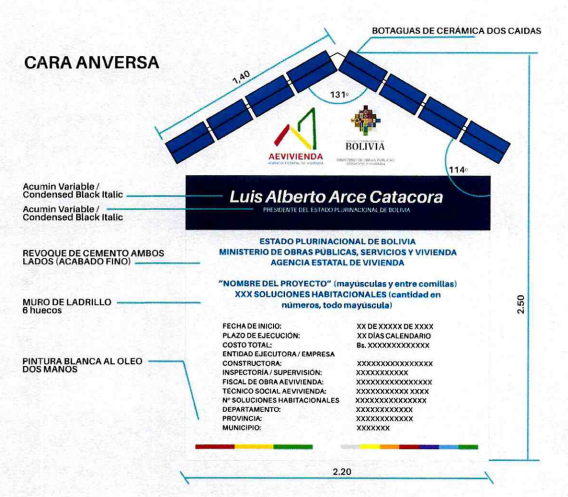 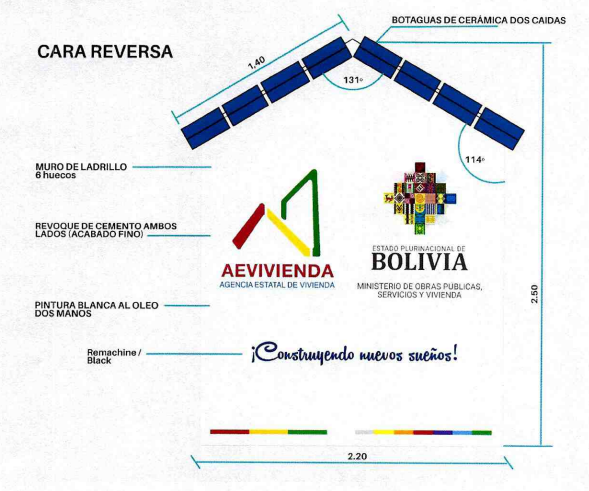 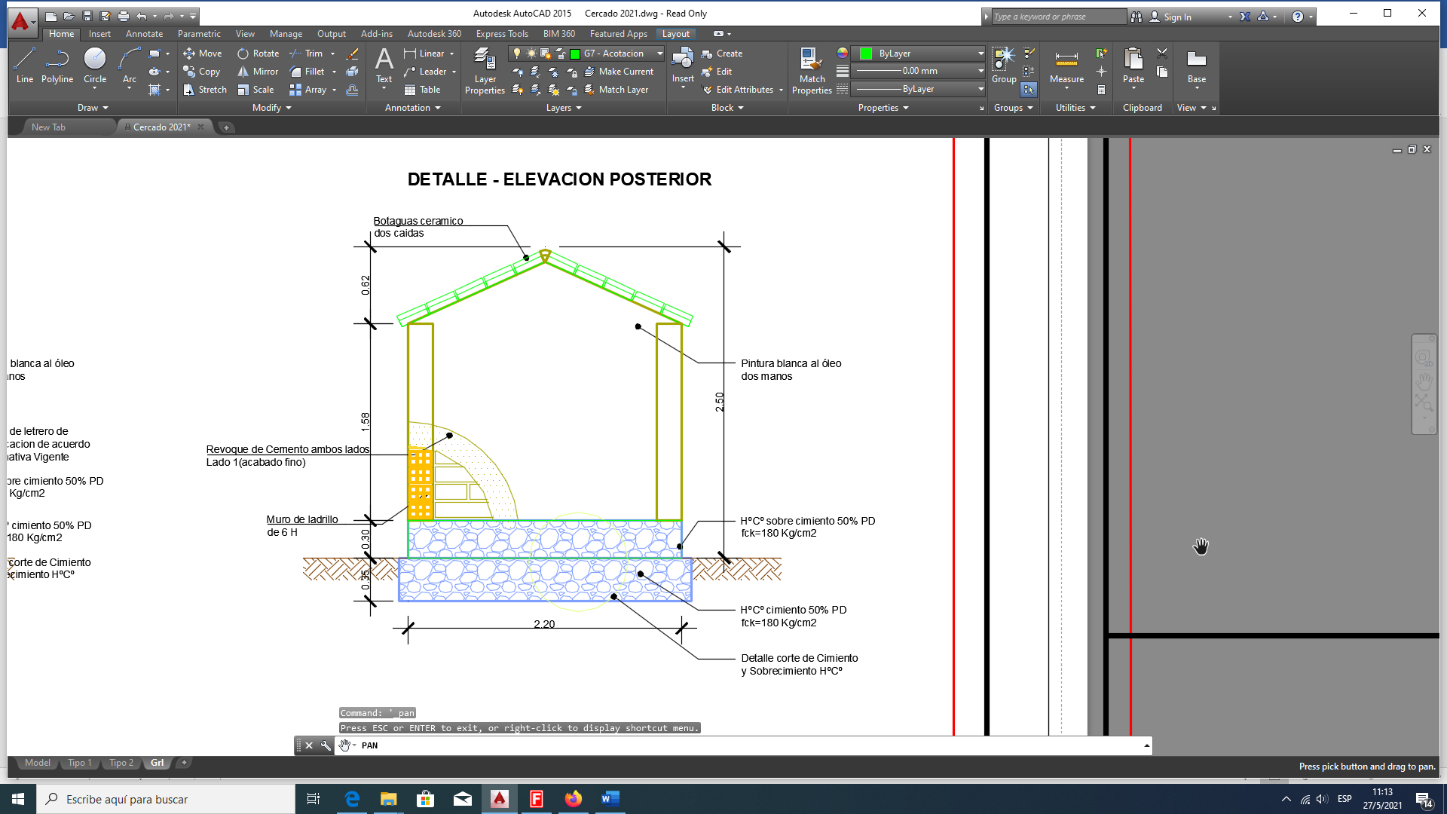 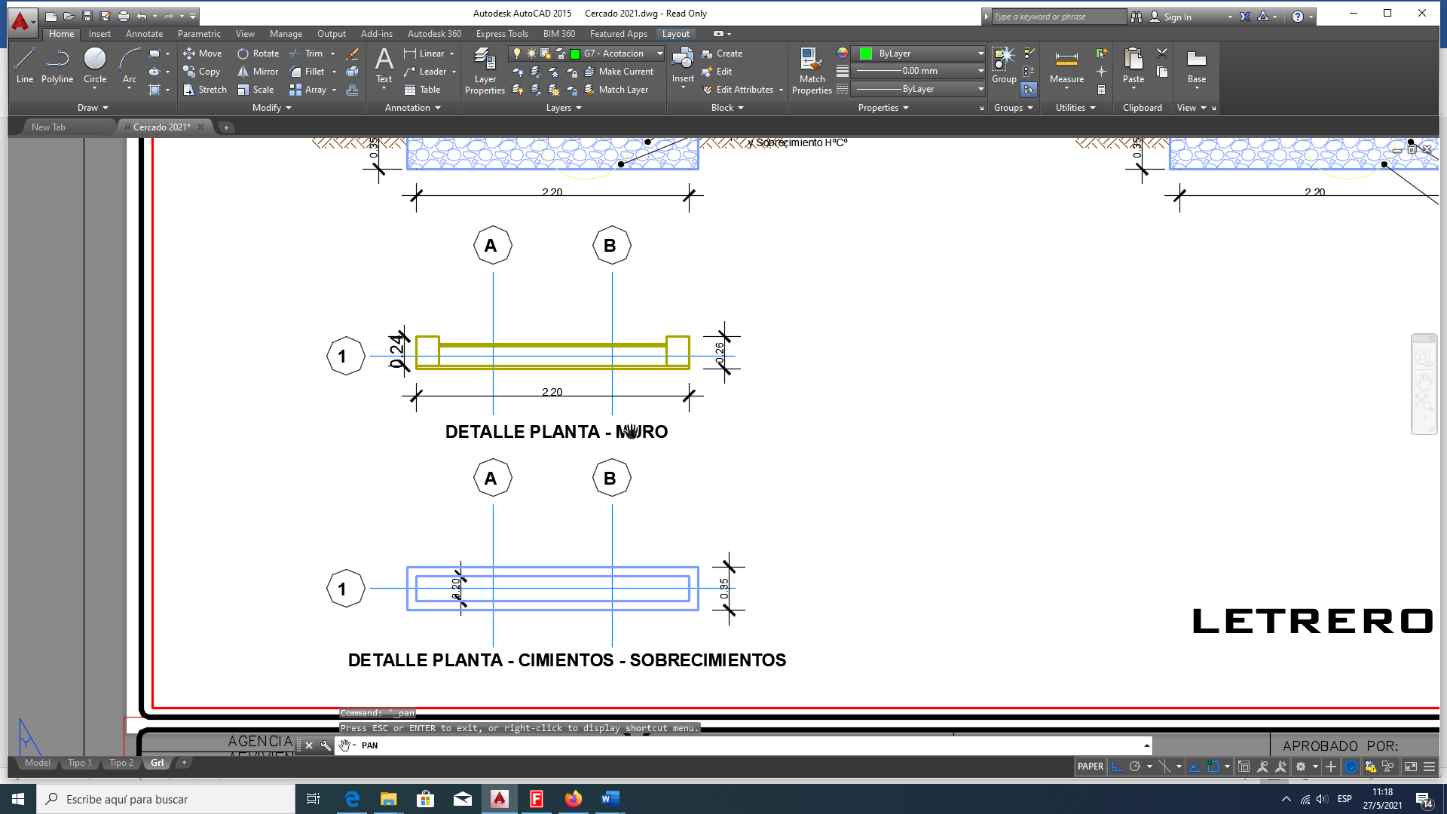 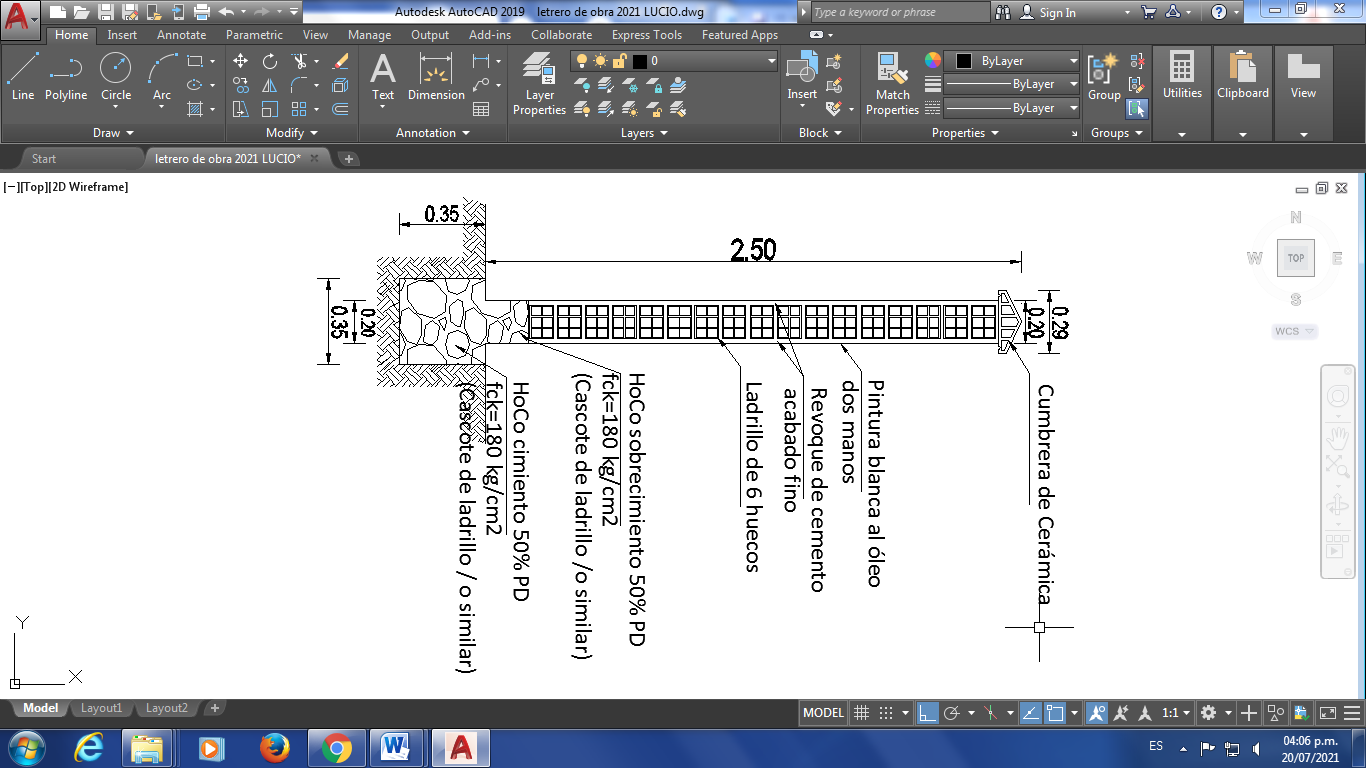 FORMA DE PAGO. - El pago por el trabajo ejecutado tal como lo prescribe este ítem y medido en la forma indicada, de acuerdo con los planos y las presentes especificaciones técnicas será pagado de acuerdo al precio unitario de la propuesta aceptada.Dicho precio será en compensación total por los materiales, mano de obra, herramientas, equipo señalado en el análisis de precios unitarios para la adecuada y correcta ejecución de los trabajos.APORTE PROPIO. -El aporte propio se encuentra especificado en el análisis de precio unitario, mismo que no serán tomados en cuenta en la cantidad monetaria del ítem. En caso de mano de obra no calificada, el Contratista deberá capacitar al beneficiario para la buena ejecución del ítem. En caso de material de aporte propio, este será aprobado por el Supervisor de Obra, para garantizar su calidad.Este aporte propio estará sujeto al cronograma de ejecución de obra del Contratista.DESCRIPCIÓN. -El ítem comprende los trabajos de ubicación, replanteo, trazado, alineamiento y nivelación necesarios para la localización en general y en detalle donde se ejecutará la obra, de acuerdo a los planos constructivos, formulario de propuestas y/o instrucción del Supervisor de Obra.MATERIALES, HERRAMIENTAS Y EQUIPO. -Los materiales a emplearse deberán ser suministrados, de acuerdo al siguiente detalle:El Contratista proporcionará todos los materiales, herramientas y equipo necesarios para la ejecución de los trabajos, exceptuando los de aporte propio y los mismos deberán ser aprobados por el Supervisor de Obra.Yeso.El Contratista deberá garantizar que el material de referencia sea de buena calidad y de marca reconocida. El yeso deberá ser de primera calidad, molido fino de color blanco y fraguado rápido, libre de impurezas y terrones.Este material debe poseer las máximas cualidades de pureza y resistencia.Se exige que el yeso tenga como mínimo un 37.5% de óxido de calcio y un mínimo de 53.5% expresado como SO3.El yeso se debe encontrar entre 30 y 80 ml de agua en su cuerpo. El Yeso, será envasado en bolsas, señalando claramente el peso de cada bolsa.Será de entera responsabilidad del contratista contar con cualquier certificación, permiso, autorización u otro documento necesario para asegurar el material.Madera de Construcción (3 Usos)La madera a emplearse deberá ser, de buena calidad, sin ojos ni astilla duras, bien estacionada, pudiendo ser esta de laurel, cedro, ocho, bibosi u otra similar.La madera para encofrados debe ser de consistencia blanda, de tal manera que se permita el clavado con facilidad sin que se raje.La madera semidura de fibras regularmente compactas. Se utiliza para gulas, parales, largueros, tornapuntas y otros. No se recomienda utilizar en tablas, ya que se dificulta el clavado y tiende a rajarse y torcerse fácilmente.La madera muy dura y con gran contracción. Se utilizará para puntales.CordelEl Contratista deberá garantizar que el material de referencia sea de buena calidad y de marca reconocida.•	Cordel de nylon reflectante y resistente•	Mango resistente a los impactos•	Bobina para enrollar y desenrollar fácilmente•	Tensión de ruptura 30 kg.ClavosLos clavos serán de acero, obtenidos conformando el alambre de acero trefilado en tres partes cabeza, espiga y punta.La forma de Presentación e Identificación será en bolsas de 1 kg., con la longitud, el diámetro o calibre señalado en la misma. Se requerirá principalmente clavos de 2”x13; 2 ½”; 3 ½”.FORMA DE EJECUCIÓN. -El Supervisor de Obra proporcionará al Contratista los puntos de referencia para el trazado y alineación del eje de la obra.El Contratista efectuará el replanteo de todos los tramos y obras a construirse. La localización general, alineamiento, elevaciones y niveles de trabajo, deberán estar debidamente señalizados en el campo, a objeto de permitir el control de parte del Supervisor de Obra, quién deberá verificar y aprobar el replanteo efectuado.Se traza la forma del perímetro de la obra y se señalan los ejes y/o contornos donde se debe situar la cimentación.Las reglas y crucetas deberán ser de madera de buena calidad libre de defectos para evitar deformaciones por las inclemencias del tiempo, a su vez deberán ser asegurados con clavos, estos deberán situarse según medidas de los planos, para verificar y realizar la señalización  emplear el cordel alinear y nivelar, luego realizar el marcado con el yeso donde definirá el trazo según planos.El trazado deberá ser aprobado por escrito por el Supervisor de Obras con anterioridad a la iniciación de cualquier trabajo de excavación.MEDICIÓN. -El trazado y replanteo serán medidos en forma global a lo largo de los ejes de construcción establecidos en los planos, previa verificación y aprobación por el Supervisor de Obra.FORMA DE PAGO. -El pago por el trabajo ejecutado tal como lo prescribe este ítem y medido en la forma indicada, de acuerdo con los planos y las presentes especificaciones técnicas será pagado de acuerdo al precio unitario de la propuesta aceptada.Dicho precio corresponderá a la compensación total por los materiales, mano de obra, herramientas y equipo señalado en el análisis de precios unitarios para la adecuada y correcta ejecución de los trabajos.APORTE PROPIO. -El aporte propio se encuentra especificado en el análisis de precios unitarios, mismos que no serán considerados para el cálculo monetario del ítem. En caso de la mano de obra no calificada, el Contratista deberá capacitar al beneficiario para la buena ejecución de ítem a seguir.Los materiales de aporte propio serán aprobados por el Supervisor de Obra, para garantizar su calidad. Este aporte estará sujeto al cronograma de ejecución de obra del Contratista.DESCRIPCIÓN. -El ítem comprende todos los trabajos de excavación de 0 a 2,50 m. para fundaciones de estructuras, sean estas corridas o aisladas, realizadas a mano o con maquinaria, ejecutados en diferentes tipos de terreno y hasta las profundidades establecidas en los planos y de acuerdo a lo señalado en el formulario de presentación de propuestas y/o instrucciones del Supervisor de Obra. Asimismo, comprende las excavaciones para la construcción de diferentes obras, estructuras, construcción de cámaras de inspección, cámaras sépticas, pozos de infiltración, tendido de tuberías de desagüe y otros, cuando éstas no estuvieran especificadas dentro de los ítems correspondientes. MATERIALES, HERRAMIENTAS Y EQUIPO. - Las herramientas, maquinaria y equipo para el proceso de excavación serán provistos por el Contratista, mismos que deben ser apropiados para los diferentes tipos de terreno (blando, semiduro, duro, roca) según se haya consignado en la propuesta y previa aprobación del Supervisor de Obra, quien además deberá aprobar todos los materiales a emplearse bajo criterios de calidad y costo.FORMA DE EJECUCIÓN. - Una vez que el replanteo de las fundaciones hubiera sido aprobado por el Supervisor de Obra, se podrá dar comienzo a las excavaciones correspondientes, para tal efecto, se procederá con el aflojamiento y extracción de los materiales en las áreas demarcadas.Los materiales a ser utilizados posteriormente para rellenar zanjas o excavaciones, se apilarán convenientemente a los lados de la misma, a una distancia prudencial que no cause presiones sobre sus paredes. Los materiales sobrantes de la excavación serán trasladados y acumulados en los lugares indicados por el Supervisor de Obra, aun cuando estuvieran fuera de los límites de la obra, para su posterior transporte a los botaderos establecidos.A medida que progrese la excavación, se tendrá especial cuidado del comportamiento de las paredes, a fin de evitar deslizamientos. Si esto sucediese, no se podrá fundar sin antes limpiar completamente el material que pudiera llegar al fondo de la excavación.Cuando las excavaciones demanden la construcción de entibados y apuntalamientos, estos deberán ser proyectados por el Contratista y revisados y aprobados por el Supervisor de Obra, esta aprobación no eximirá al Contratista de las responsabilidades que tuviera lugar en caso de las mismas fallaren.El fondo de las excavaciones será horizontal y en los sectores donde el terreno destinado a fundar sea inclinado, se dispondrá de escalones de base horizontal, se tendrá especial cuidado de no remover el fondo de las excavaciones que servirán de base a la cimentación y una vez terminadas se las limpiara de toda tierra suelta. Las zanjas o excavaciones terminadas, deberán presentar superficies sin irregularidades y tanto las paredes como el fondo tendrán las dimensiones indicadas en los planos. En caso de excavarse por debajo del límite inferior especificado en los planos de construcción o indicados por el Supervisor de Obra, el Contratista rellenará y compactará el material en exceso, por su cuenta y riesgo, relleno que será propuesto al Supervisor de Obra y aprobado por este antes y después de su realización.El retiro del material excedente al botadero autorizado no se contempla en este ítem.MEDICIÓN. -La excavación sin agotamiento será medida en metros cúbicos tomando en cuenta únicamente el volumen neto del trabajo ejecutado y autorizado.FORMA DE PAGO. -El pago por el trabajo ejecutado tal como lo prescribe este ítem y medido en metro cúbico, de acuerdo con los planos y las presentes especificaciones técnicas será de acuerdo al precio unitario de la propuesta aceptada.Dicho precio será en compensación total por los materiales, mano de obra, herramientas, equipo señalado en el análisis de precios unitarios para la adecuada y correcta ejecución de los trabajos.APORTE PROPIO. -El aporte propio se encuentra especificado en el análisis de precios unitarios, mismos que no serán tomados en cuenta en la cantidad monetaria del ítem. En caso de la mano de obra no calificada, el Contratista deberá capacitar al beneficiario para la buena ejecución de ítem a seguir. En caso de materiales de aporte propio será aprobado por el Supervisor de Obra, para garantizar su calidad.Este aporte estará sujeto al cronograma de ejecución de obra del Contratista.DESCRIPCIÓN. -Este Ítem comprende la preparación, protección y curado del hormigón armado para la Zapata de Hormigón Armado ajustándose estrictamente al trazado, alineación, elevaciones y dimensiones señaladas en los planos constructivos y/o instrucciones del Supervisor de Obra.MATERIALES, HERRAMIENTAS Y EQUIPO. -Los materiales a emplearse deberán ser suministrados de acuerdo al siguiente detalle:Los equipos y/o maquinaria a emplearse deberán ser suministrados, de acuerdo al siguiente detalle:El Contratista proporcionará todos los materiales (excepto los de aporte propio), herramientas y equipo necesarios para la ejecución de los trabajos, los mismos deberán ser aprobados por el Supervisor de Obra.El contratista deberá cumplir con los requisitos establecidos en la Norma Boliviana del Hormigón Armado CBH-87 para los materiales que cubre esta norma.Asimismo, de manera complementaria, deberá cumplirse con las normas técnicas que IBNORCA prescriba para los materiales usados en el presente ítem, exigiendo también, en los casos que corresponda, que los materiales e institutos de ensayos a usarse en el proyecto estén certificados por esta entidad.CementoSe deberá utilizar cemento Portland (tipo I) y/o cemento portland con Puzolana (tipo IP) y/o cemento Puzolánico (Tipo P) 100% de origen nacional fresco y de calidad probada con una resistencia  mínima de 30 MPa a los 28 días, para lo cual se solicitará la Certificación de Producción Nacional emitido por el Ministerio de Desarrollo Productivo y Economía Plural, en el marco de lo establecido en la Ley Nº 1203 del 18 de julio de 2019 – Ley Fomento a la Industria Cementera Nacional y el Decreto Supremo Nº 3845 del 27 de marzo de 2019.El cemento deberá ser almacenado en condiciones que la mantengan fuera de la intemperie y la humedad. El almacenamiento deberá organizarse en forma sistemática, para evitar el daño de los envases (bolsas) y un envejecimiento excesivo. En el caso del transporte, almacenamiento y manipuleo deberá respetar lo indicado por el fabricante.El cemento que por alguna razón haya fraguado parcialmente o contenga terrones, grumos, costras, etc., será rechazado automáticamente y retirado del lugar de la Obra.Madera de Construcción (3 usos)La madera a emplearse deberá ser, de buena calidad, sin ojos ni astilla duras, bien estacionada, pudiendo ser esta de laurel, cedro, ocho, bibosi u otra similar.La madera para encofrados debe ser de consistencia blanda, de tal manera que se permita el clavado con facilidad sin que se raje. La madera semidura de fibras regularmente compactas. Se utiliza para gulas, parales, largueros, tornapuntas y otros. No se recomienda utilizar en tablas, ya que se dificulta el clavado y tiende a rajarse y torcerse fácilmente.La madera muy dura y con gran contracción. Se utilizará para puntales.Alambre de AmarreEl contratista deberá garantizar que el material de referencia sea de buena calidad y de marca reconocida.El alambre de amarre requerido será producido con acero de bajo contenido de carbono obtenido por trefilación sometido a un proceso recocido de normalización, de forma que pueda resultar un alambre muy flexible (alambre negro recosido), de diámetro uniforme y un producto homogéneo, siendo estas propiedades las que permiten que sea más simples las labores de manipulación en el amarre, doblez y enrollado del alambre, con un diámetro nominal de 1.65 m.m. y alta resistencia.El   material   deberá   ser   de   buena   calidad   y   de   marca reconocida.El ALAMBRE DE AMARRE debe estar almacenado en un ambiente seco, protegido de humedad y precipitaciones pluviales, (El material al tener contacto con agua y sol sufre un proceso de oxidación).El alambre de amarre no deberá presentar oxidación el cual debe ser verificado antes de su aplicación.ClavosLos clavos serán de acero, obtenidos conformando el alambre de acero trefilado en tres partes cabeza, espiga y punta.La forma de Presentación e Identificación será en bolsas de 1 kg., con la longitud, el diámetro o calibre señalado en la misma. Se requerirá principalmente clavos de 2”x13; 2 ½”; 3 ½”.ÁridosLos agregados a emplearse en la fabricación de hormigones serán aquellas arenas y gravas obtenidas de yacimientos naturales, rocas trituradas y otros que deberán cumplir todos los requerimientos indicados en la norma CBH-87 y normas IBNORCA.La arena o árido fino será aquel que pase el tamiz de 5mm. De malla y grava o árido grueso el que resulte retenido por dicho tamiz, debiéndose realizar los ensayos de calidad previo a su uso en los hormigones o morteros.De ser necesario, el Supervisor de Obra instruirá la realización de ensayos de manera previa al uso del material en la obra, para ello se basará en la norma CBH-87 complementada con las normas técnicas IBNORCA.AguaEl agua a emplearse para la mezcla, curación u otras aplicaciones, será razonablemente limpia y libre de aceite, sales, ácidos, álcalis, azúcar, materia vegetal o cualquier otra substancia perjudicial para la obra.No se permitirá el empleo de aguas estancadas procedentes de pequeñas lagunas o aquéllas que provengan de pantanos o desagüesToda agua de calidad dudosa deberá ser sometido al análisis respectivo y autorizado por el Supervisor de obra antes de su empleo.La temperatura del agua para la preparación del hormigón deberá ser superior a 5ºC.Fierro CorrugadoLas armaduras a usarse en el presente ítem serán barras corrugadas con una resistencia en fluencia mínima de 4200 kg/cm2, pudiéndose usar resistencias mayores hasta los 6000 kg/cm2, asimismo, deberán cumplir todos los requerimientos indicados en la norma CBH-87 y normas IBNORCA.Las barras no presentarán defectos superficiales, grietas ni sopladuras; la sección equivalente no será inferior al 95% de la sección nominal.Los aceros de refuerzo de distintos diámetros y características se almacenarán separadamente debidamente identificados a fin de evitar la posibilidad de intercambio de barras o errores.Se prohíbe el uso de barras lisas trefiladas como armaduras para el hormigón armado, excepto en componentes de mallas electro soldadas.En caso de que el Supervisor de Obra así lo requiera, el Contratista deberá presentar certificados de calidad proporcionados por el fabricante o por un laboratorio certificado, de las partidas de acero que ingresen a la obra.HormigonesEl hormigón será diseñado para tener una resistencia característica de compresión a los 28 días de mínimo 210 kg/cm2 o la resistencia característica que se indique en los planos constructivos o memoria de cálculo.Los ensayos necesarios para determinar las resistencias de rotura se realizarán sobre probetas cilíndricas normales de 15 cm. de diámetro y 30 cm de altura, en estricto cumplimiento de la norma CBH-87 y/o las normas IBNORCA.Para el diseño de la mezcla se podrá utilizar la siguiente relación para estimar la resistencia media:Fck = Fcm (1 – 1,64*)Donde:Fck = Resistencia característica indica en el proyecto o planos constructivosFcm = Resistencia media. = Coeficiente de variación de la resistencia expresada como número decimal, que deberá tomarse igual o mayor a 0,20.1,64 = Coeficiente correspondiente al cuantío 5 %.Pero también se podrá usar las tablas de la norma CBH-87 para estimar el Fcm que sirva para el diseño de la mezcla.El contratista deberá garantizar la buena ejecución de los hormigones en obra, la resistencia y durabilidad del mismo. Mezcladora y VibradoraLas mezcladoras deben ser de diseño tal que produzcan una mezcla homogénea de características uniformes, deberán tener capacidad entre 120 a 600 Litros.Las vibradoras serán del tipo de inmersión de alta frecuencia, se introducirán lentamente y en posición vertical o ligeramente inclinada.El tiempo de vibración dependerá del tipo de hormigón y de la potencia del vibrador.Los materiales y equipos serán de calidad que aseguren la durabilidad y correcto funcionamiento de las instalaciones; previo a su empleo en obra deberá ser aprobado por el Supervisor de Obra.FORMA DE EJECUCIÓN. –En cuanto a la: preparación, encofrado, mezclado, transporte, hormigonado, compactación, desencofrado, curado y protección de los hormigones deberán cumplir con la norma CBH-87 y normativa técnica al respecto.En general, el cimiento de hormigón ciclópeo deberá cumplir con las siguientes directrices referidas a la ejecución:Limpieza y PreparaciónPrevio al vaciado de la primera capa de hormigón pobre, se verificará que la superficie donde se vaya a verter el hormigón esté en condiciones adecuadas de compactación y a la cota según lo indicado en el proyecto. Especial control se realizará si se trata de una fundación con carga importante.Luego de haber emparejado el fondo de la excavación se deberá vaciar una capa de hormigón pobre con dosificación 1:3:5 en un espesor de 5 cm.EncofradosLos encofrados podrán ser de madera, metálicos u otro material lo suficientemente rígido, estanco y estable.Serán armados o ensamblados de tal forma que permitan garantizar que la construcción de los elementos de hormigón armado tenga las dimensiones y secciones conforme a planos constructivos.Su arreglo y escuadrías usadas serán los necesarios para resistir el peso del hormigón fresco, equipo de construcción y los obreros durante la operación del vaciado.Los encofrados deberán ser estancos a fin de evitar el empobrecimiento del hormigón por escurrimiento del agua.En todos los elementos se procederá como medida previa a la colocación del hormigón se procederá a la limpieza y humedecimiento de los encofrados, no debiendo sin embargo quedar películas de agua sobre la superficie.En casos que el Supervisor de Obra vea conveniente, solicitara al Contratista las respectivas verificaciones estructurales del encofrado de manera previa.Cuando el Supervisor de Obra compruebe que los encofrados presentan defectos, postergará el día del vaciado o interrumpirá las operaciones de vaciado hasta que las deficiencias sean corregidas.Si se prevén varios usos de los encofrados, estos deberán limpiarse y repararse perfectamente antes de su nuevo uso. El número máximo de usos será el indicado en el proyecto.En el caso de fundaciones y muros, no se deberán utilizar superficies de tierra que hagan las veces de encofrado a menos que así se especifique en planos.Limpieza y colocación de Fierros Corrugados Antes de introducir las armaduras en los encofrados, se limpiarán adecuadamente con cepillos de acero, librándolas de óxido, polvo, barro grasas, pinturas y todo aquello que disminuya la adherencia.Si a momento de colocar el hormigón existieran barras con mortero u hormigón endurecido, éstos se deberán eliminar completamente.Todas las armaduras se colocarán en las posiciones indicadas en los planos, cualquier modificación en obra debido a razones constructivas, deberá ser autorizada por el Supervisor de Obra.Para sostener, separar y mantener los recubrimientos de las armaduras, se emplearán soportes (galletas) de mortero de cemento y arena en relación 1:3, los cuales dispondrán de ataduras metálicas que se construirán con la debida anticipación, de manera que tengan formas, espesores y resistencia adecuada. Se colocarán en número suficiente para conseguir las posiciones adecuadas, quedando terminantemente prohibido el uso de piedras como separadores.En caso de no especificarse los recubrimientos en los planos, se aplicarán los siguientes:Ambientes interiores protegidos:                            		1.0 a 1.5   cm.Elementos expuestos a la atmósfera normal:        		          1.5 a 2.0   cm.Elementos expuestos a la atmósfera húmeda:       		2.0 a 2.5   cm.Elementos expuestos a la atmósfera corrosiva:      		3.0 a 3.5   cm.Se cuidará especialmente que todas las armaduras queden protegidas mediante los recubrimientos mínimos especificados en los planos. Todos los cruces de barras deberán atarse en forma adecuada con alambre de amarre o accesorios previamente aprobados.Previamente el vaciado, el Supervisor de Obra deberá verificar cuidadosamente que la armadura este exento de óxido y de acuerdo a planos constructivos para luego autorizar de manera escrita el vaciado del hormigón.Armado de Fierros CorrugadosEl armado de las barras de acero corrugado a usarse en el presente ítem deberá cumplir con la norma CBH-87 complementadas las normas IBNORCA en cuanto a control de calidad de la ejecución.Se dispondrá un sitio específico en la obra para el doblado y preparación de armaduras con las herramientas adecuadas.Las barras de fierro corrugado se cortarán y doblarán ajustándose a las dimensiones y formas indicadas en los planos constructivos y las planillas de fierros; las mismas deberán ser verificadas por el Supervisor de Obra antes de su instalación o el vaciado del elemento.El doblado de las barras se realizará en frío, mediante el equipo adecuado y velocidad limitada, sin golpes ni choques. Queda terminantemente prohibido el cortado y el doblado en caliente.Las barras de fierro que fueron dobladas no podrán ser enderezadas, ni podrán ser utilizadas nuevamente sin antes eliminar la zona doblada.El radio mínimo de doblado, así como las longitudes de patillas y ganchos, deberá respetar lo indicado en planos constructivos y la normativa CBH-87.Queda terminantemente prohibido el empleo de aceros de diferentes tipos en una misma sección, salvo ello sea debidamente justificado por el Contratista y aprobado por el Supervisor de Obra.Todas las herramientas a emplearse para el cortado, amarre y doblado de fierro, serán proporcionados por el Contratista en condiciones adecuadas y de manera oportuna.Empalmes en las barrasSe ejecutarán los empalmes en los sectores donde estén expresamente indicado en planos constructivos o instruido por el Supervisor de Obra.Si fuera necesario realizar modificaciones en los esquemas de empalmes, estos se ubicarán en aquellos lugares donde las barras tengan menores solicitaciones, además la resistencia del empalme deberá ser como mínimo igual a la resistencia que tiene la barra.Se realizarán empalmes por superposición de acuerdo al siguiente detalle:a) Los extremos de las barras se colocarán en contacto directo en toda su longitud de empalme, los que podrán ser rectos o con ganchos de acuerdo a lo especificado en los planos, no admitiéndose dichos ganchos en armaduras sometidas a comprensión.b) En toda la longitud del empalme se colocarán armaduras transversales suplementarias para mejorar las condiciones del empalme, cuando sea necesario.c) Los empalmes mediante soldadura, solo serán autorizados cuando el Contratista demuestre satisfactoriamente mediante ensayos, que el acero a soldar reúne las características de soldabilidad y su resistencia no se vea disminuida, debiendo recabar una autorización escrita de parte del Supervisor de Obra.MezcladoEl hormigón deberá ser mezclado mecánicamente dosificando por volumen y deseablemente por peso. Para esta tarea:- Sé utilizarán una o más hormigoneras de capacidad adecuada y se empleará personal especializado para su manejo.- Periódicamente se verificará la uniformidad del mezclado.- Los materiales componentes serán introducidos en el orden siguiente:1º Una parte del agua del mezclado (aproximadamente la mitad)2º El cemento y la arena simultáneamente. Si esto no es posible, se verterá una fracción del primero y después la fracción que proporcionalmente corresponda de la segunda: repitiendo la operación hasta completar las cantidades previstas.3º La grava.4º El resto del agua de amasado.El tiempo de mezclado, contando a partir del momento en que todos los materiales hayan ingresado al tambor, no será inferior a noventa segundos para capacidades útiles de hasta 1 M3, pero no menor al necesario para obtener una mezcla uniforme. No se permitirá un mezclado excesivo que haga necesario agregar agua para mantener la consistencia adecuada.No se permitirá cargar la hormigonera antes de haberse procedido a descargarla totalmente de la batida anterior. El mezclado manual queda expresamente prohibido.TransportePara el transporte se utilizarán procedimientos concordantes con la composición del hormigón fresco, con el fin de que la mezcla llegue al lugar de su colocación sin experimentar variación de las características que poseía recién amasada, es decir, sin presentar disgregación, intrusión de cuerpos extraños, cambios en el contenido de agua.En todos los casos, se deberá evitar que la mezcla no llegue a fraguar de modo que impida o dificulte su puesta en obra y vibrado En ningún caso se debe añadir agua a la mezcla una vez sacada de la hormigonera.Para los medios corrientes de transporte, el hormigón debe colocarse en su posición definitiva dentro de los encofrados, antes de que transcurran 30 minutos desde su preparación.HormigonadoEl hormigonado deberá cumplir con las exigencias y requisitos establecidos en la Norma CBH-87 para hormigones.No se procederá al vaciado de los elementos estructurales sin antes contar con la autorización del Supervisor de Obra.El vaciado del hormigón se realizará de acuerdo a un plan de trabajo previamente autorizado por el Supervisor e Obra.El vaciado de hormigón correspondiente a cada elemento estructural debe ser de forma continua, solo se interrumpirá en los sectores donde los planos y/o memoria de cálculo indique las juntas constructivas. De manera previa se humedecerán los encofrados y/o se pondrán los desmoldantes correspondientes. En caso de que no se indiquen las juntas constructivas en el proyecto, el Supervisor de Obra indicará donde pueden hacerse las juntas constructivas.Las siguientes prohibiciones para el hormigonado deben tenerse en cuenta:La temperatura de vaciado no será menor a 5°C.No podrá efectuarse el vaciado durante la lluvia.No será permitido disponer de grandes cantidades de hormigón en un solo lugar para esparcirlo posteriormente.Por ningún motivo se podrá agregar agua en el momento de hormigonar.El espesor máximo de la capa de hormigón no deberá exceder a 20 cm. para permitir una compactación eficaz.La velocidad del vaciado será la suficiente para garantizar que el hormigón se mantenga plástico en todo momento.No se podrá verter el hormigón en caída libre desde alturas superiores a 1,50 m, debiendo en este caso utilizar canalones, embudos o ductos.El vaciado en losas deberá efectuarse por franjas de ancho tal que, al vaciar la capa siguiente, en la primera no se haya iniciado el fraguado.CompactaciónLa compactación de los hormigones se realizará mediante vibrado de manera tal que se eliminen los huecos o burbujas de aire en el interior de la masa, evitando la disgregación de los agregados.El vibrado será realizado mediante vibradoras de inmersión y alta frecuencia que deberán ser manejadas por obreros con experiencia en la actividad.De ninguna manera se permitirá el uso de las vibradoras para el transporte de la mezcla o la distribución dentro del encofrado.En ningún caso se iniciará el vaciado si no se cuenta por lo menos con dos vibradoras en perfecto estado y con el diámetro de la aguja adecuado para el elemento.Las vibradoras serán introducidas en puntos equidistantes a 45 cm. entre sí y durante 5 a 15 segundos para evitar la disgregación.Las vibradoras se introducirán y retirarán lentamente y en posición vertical o ligeramente inclinadas tal que se eliminen los huecos o burbujas de aire en el interior de la masa, evitando la disgregación de los agregados.El compactado del hormigón se completará con un apisonado manual del hormigón y un golpeteo de los encofrados.La compactación manual del hormigón mediante varillas de hierro será usado solo bajo autorización de Supervisor de Obra.DesencofradoLa remoción de encofrados se realizará de acuerdo a un plan elaborado por el Contratista, que será el más conveniente para evitar que se produzcan efectos anormales en determinadas secciones o elementos de la estructura; dicho plan deberá ser previamente aprobado por el Supervisor de Obra.Los encofrados se retirarán progresivamente y sin golpes, sacudidas ni vibraciones en la estructura, evitando el desprendimiento de partes de hormigón que provoque perdida de recubrimiento o de sección de elemento.El desencofrado no se realizará hasta que el hormigón haya alcanzado la resistencia necesaria para soportar con suficiente seguridad y sin deformaciones excesivas, los esfuerzos a que va a estar sometido durante y después del desencofrado.Los encofrados superiores en superficies inclinadas deberán ser removidos tan pronto como el hormigón tenga suficiente resistencia para no escurrir.Los tiempos de desencofrado serán los indicados en el proyecto (planos y/o memoria de cálculo) y lo indicado en la norma CBH-87.Protección y CuradoUna vez vaciado el hormigón fresco, deberá protegerse contra la lluvia, el viento, sol y en general contra toda acción que lo perjudique.El hormigón será protegido manteniéndose a una temperatura superior a 5°C por lo menos durante 96 horas.El tiempo de curado será el indicado en el proyecto (planos o memoria de cálculo) y lo indicado por la norma CBH-87. En ningún caso el tiempo de curado será menos de 7 días a partir del momento en que se inició el endurecimiento.Durante la construcción, queda prohibido aplicar cargas, acumular materiales o maquinarias que signifiquen un peligro en la estabilidad de la estructura.Control de CalidadTodas las operaciones de la Obra deberán ser controladas mediante ensayos e inspecciones, no eximiéndose la responsabilidad del Contratista en caso de encontrarse cualquier defecto en forma posterior.Los ensayos a realizar serán los requeridos por la normativa CBH-87 pudiendo el Contratista realizar ensayos adicionales los cuales deberán ser indicados en su propuesta.Para todos los casos, el nivel de control será el indicado en los planos constructivos o memoria de cálculo o, en ausencia de dicha indicación, se asumirá un nivel de control normal.Ensayos a RealizarEn el caso del presente ítem mínimamente se realizarán los siguientes ensayos de calidad:Granulometría de los Áridos.Ensayos de Control de la Resistencia del Hormigón – Probetas Cilíndricas.Ensayos de Control de la Consistencia del Hormigón - Cono de Abraham.Ensayo de la Máquina de los Ángeles.Adicionalmente, el Supervisor de Obra indicará la realización de los siguientes ensayos de calidad cuando las condiciones de la obra así lo requieran:Ensayos de calidad sobre el cemento.Ensayos de calidad de los aceros de refuerzo.Ensayo de la Máquina de los Ángeles.Otros que el proponente oferte en su propuesta. LaboratorioTodos los ensayos se realizarán en un laboratorio que cuenten con la certificación correspondiente y que haya sido aprobado por el Supervisor de Obra. La extracción de muestras o los ensayos serán realizados en presencia del Supervisor de Obra, mismo que custodiará las muestras desde el día de su obtención hasta su ensayo.Frecuencia de los EnsayosLa frecuencia de los ensayos tanto de los materiales como del propio hormigón y mortero se tomará de acuerdo a lo indicado en la normativa CBH-87 en conformidad con el nivel de control del proyecto.Al iniciarse la obra y previo a las tareas del ítem, se realizará una prueba de la dosificación con revolturas de prueba con los materiales a usarse en la obra, para ello se tomarán 6 probetas para ser analizadas 3 a los 7 días y 3 a los 28 días, asimismo se verificará que la consistencia del hormigón tenga lo establecido en los planos constructivos o memoria de cálculo o la indicada por el Supervisor de Obra.Es obligación del Contratista realizar cualquier corrección en la dosificación para conseguir el hormigón requerido tanto en consistencia como en resistencia. El Contratista deberá proveer los medios y mano de obra para realizar los ensayos.En el transcurso de la obra, además de lo indicado por la normativa, se tomarán 4 probetas en cada vaciado o cada vez que lo exija el Supervisor de Obras. El Contratista podrá moldear un mayor número de probetas para efectuar ensayos a edades menores a los siete días y así apreciar la resistencia probable de los hormigones.En el caso de ensayos de resistencia a compresión del hormigón, se deberá individualizar cada probeta anotando la fecha y hora y el elemento estructural correspondiente. Las probetas serán preparadas en presencia del Supervisor de Obra.Queda sobreentendido que es obligación del Contratista realizar ajustes y correcciones en la dosificación, hasta obtener los resultados requeridos. En caso de incumplimiento, el Supervisor de obra dispondrá la paralización inmediata de los trabajos.En cualquier caso, las cantidades mínimas de cemento/m3 de hormigón deberán respetar lo indicado en el proyecto (memoria de cálculo o planos constructivos) o las indicadas en el cuadro siguiente.Criterios de Aceptación y RechazoLos criterios de aceptación y rechazo de hormigones para cada los ensayos de resistencia, consistencia y cualquier otro que se realice, deberá ser conforme lo establece la Norma Boliviana del Hormigón Armado CBH-87, en caso necesario, de manera complementaria se recurrirá a otra normativa.Asimismo, todo elemento o estructura que no cumpla con las tolerancias indicadas por la normativa tanto de alineamiento, verticalidad, dimensiones transversales o replanteo, será rechazada debiendo el Supervisor de Obra indicar claramente el o los sectores sector que ha sido observado.Todo material, hormigón o elemento ejecutado que sea rechazado se procederá conforme a lo indicado en la Normativa referida CBH-87 con su curado, corrección, demolición o reposición, actividad que deberá ser aprobada por el Supervisor de Obra.Todos los ensayos, pruebas, demoliciones, curados y reemplazos necesarios serán cancelados por el Contratista.Reparación del Hormigón ArmadoEl Supervisor de Obra definirá si un defecto o daño del elemento es reparable o corresponde su demolición y reconstrucción.En el caso de ser posible la reparación del elemento ejecutado, el Contratista propondrá al Supervisor de Obra cual será el procedimiento de reparación, al respecto deberán seguirse los siguientes lineamientos: Los defectos superficiales, tales como cangrejeras, desmoches o fisuras, etc., serán reparados en forma inmediata al desencofrado con un hormigón especial (puede ser premezclado) de igual o mayor resistencia con acelerador de fraguado y aditivo expansor y deberá ser aprobado por el Supervisor e Obra.Para la ejecución de la reparación, primero se deberá eliminar el hormigón defectuoso eliminado en la profundidad necesaria sin afectar la estabilidad de la estructura.Cuando las armaduras resulten afectadas por la cavidad, el hormigón se eliminará hasta que quede un espesor mínimo de 2.5 cm alrededor de la barra.  Las rebabas y protuberancias serán totalmente eliminadas y las superficies desgastadas hasta condicionarlas con las zonas vecinas.Se deberá aplicar un puente de adherencia adecuado para la unión del hormigón viejo con el hormigón nuevo.El hormigón especial de reparación tendrá la consistencia y dosificación adecuada para la reparación a realizar, asimismo, en el caso de que se requieran encofrados, estos serán especiales con ventanas para la inserción de la mezcla o la expulsión del aire.MEDICIÓN. -La Zapata de Hormigón Armado será medida en metros cúbicos, tomando en cuenta únicamente el volumen neto del trabajo ejecutado indicado en los planos y/o instrucciones escritas del Supervisor de Obra.FORMA DE PAGO. -El pago por el trabajo ejecutado tal como lo prescribe este ítem y medido en metros cúbicos, de acuerdo con los planos y las presentes especificaciones técnicas, será de acuerdo al precio unitario de la propuesta aceptada. APORTE PROPIO. -El aporte propio se encuentra especificado en el análisis de precio unitario, mismo que no serán tomados en cuenta en la cantidad monetaria del ítem. En caso de mano de obra no calificada, el Contratista deberá capacitar al beneficiario para la buena ejecución del ítem. En caso de material de aporte propio, este será aprobado por el Supervisor de Obra, para garantizar su calidad.Este aporte propio estará sujeto al cronograma de ejecución de obra del Contratista.DESCRIPCIÓN. –Este ítem comprende la construcción de Columnas de Hormigón Armado de secciones 0,20m x 0,20m, de acuerdo a los planos constructivos, formulario de propuestas y/o instrucción del Supervisor de Obra.MATERIALES, HERRAMIENTAS Y EQUIPO. –Los materiales a emplearse deberán ser suministrados de acuerdo al siguiente detalle:Los equipos a emplearse deberán ser suministrados de acuerdo al siguiente detalle:El Contratista proporcionará todos los materiales (excepto los de aporte propio), herramientas y equipo necesarios para la ejecución de los trabajos, los mismos deberán ser aprobados por el Supervisor de Obra.El Contratista deberá cumplir con los requisitos establecidos en la Norma Boliviana del Hormigón Armado CBH-87 para los materiales que cubre esta norma.Asimismo, de manera complementaria, deberá cumplirse con las normas técnicas que IBNORCA prescriba para los materiales usados en el presente ítem.CementoSe deberá utilizar cemento Portland (tipo I) y/o cemento portland con Puzolana (tipo IP) y/o cemento Puzolánico (Tipo P) 100% de origen nacional fresco y de calidad probada con una resistencia  mínima de 30 MPa a los 28 días, para lo cual se solicitará la Certificación de Producción Nacional emitido por el Ministerio de Desarrollo Productivo y Economía Plural, en el marco de lo establecido en la Ley Nº 1203 del 18 de julio de 2019 – Ley Fomento a la Industria Cementera Nacional y el Decreto Supremo Nº 3845 del 27 de marzo de 2019.El cemento deberá ser almacenado en condiciones que la mantengan fuera de la intemperie y la humedad. El almacenamiento deberá organizarse en forma sistemática, para evitar el daño de los envases (bolsas) y un envejecimiento excesivo. En el caso del transporte, almacenamiento y manipuleo deberá respetar lo indicado por el fabricante.El cemento que por alguna razón haya fraguado parcialmente o contenga terrones, grumos, costras, etc., será rechazado automáticamente y retirado del lugar de la Obra.ClavosLos clavos serán de acero, obtenidos conformando el alambre de acero trefilado en tres partes cabeza, espiga y punta.La forma de Presentación e Identificación será en bolsas de 1 kg., con la longitud, el diámetro o calibre señalado en la misma. Se requerirá principalmente clavos de 2”x13; 2 ½”; 3 ½”.Madera de Construcción (3 usos)La madera a emplearse deberá ser, de buena calidad, sin ojos ni astilla duras, bien estacionada, pudiendo ser esta de laurel, cedro, ocho, bibosi u otra similar.La madera para encofrados debe ser de consistencia blanda, de tal manera que se permita el clavado con facilidad sin que se raje. La madera semidura de fibras regularmente compactas. Se utiliza para gulas, parales, largueros, tornapuntas y otros. No se recomienda utilizar en tablas, ya que se dificulta el clavado y tiende a rajarse y torcerse fácilmente.La madera muy dura y con gran contracción. Se utilizará para puntales.Alambre de AmarreEl contratista deberá garantizar que el material de referencia sea de buena calidad y de marca reconocida.El alambre de amarre requerido será producido con acero de bajo contenido de carbono obtenido por trefilación sometido a un proceso recocido de normalización, de forma que pueda resultar un alambre muy flexible (alambre negro recosido), de diámetro uniforme y un producto homogéneo, siendo estas propiedades las que permiten que sea más simples las labores de manipulación en el amarre, doblez y enrollado del alambre, con un diámetro nominal de 1.65 m.m. y alta resistencia.El   material   deberá   ser   de   buena   calidad   y   de   marca reconocida.El ALAMBRE DE AMARRE debe estar almacenado en un ambiente seco, protegido de humedad y precipitaciones pluviales, (El material al tener contacto con agua y sol sufre un proceso de oxidación).ÁridosLos agregados a emplearse en la fabricación de hormigones serán aquellas arenas y gravas obtenidas de yacimientos naturales, rocas trituradas y otros que deberán cumplir todos los requerimientos indicados en la norma CBH-87 y normas IBNORCA.La arena o árido fino será aquel que pase el tamiz de 5mm. De malla y grava o árido grueso el que resulte retenido por dicho tamiz, debiéndose realizar los ensayos de calidad previo a su uso en los hormigones o morteros.De ser necesario, el Supervisor de Obra instruirá la realización de ensayos de manera previa al uso del material en la obra, para ello se basará en la norma CBH-87 complementada con las normas técnicas IBNORCA.AguaEl agua a emplearse para la mezcla, curación u otras aplicaciones, será razonablemente limpia y libre de aceite, sales, ácidos, álcalis, azúcar, materia vegetal o cualquier otra substancia perjudicial para la obra.No se permitirá el empleo de aguas estancadas procedentes de pequeñas lagunas o aquéllas que provengan de alcantarillados, pantanos o ciénagas.Toda agua de calidad dudosa deberá ser sometido al análisis respectivo y autorizado por el Supervisor de obra antes de su empleo.La temperatura del agua para la preparación del mortero deberá ser superior a 5ºC.Fierro CorrugadoLas armaduras a usarse en el presente ítem serán barras corrugadas con una resistencia en fluencia mínima de 4200 kg/cm2, pudiéndose usar resistencias mayores hasta los 6000 kg/cm2, asimismo, deberán cumplir todos los requerimientos indicados en la norma CBH-87 y normas IBNORCA.Las barras no presentarán defectos superficiales, grietas ni sopladuras; la sección equivalente no será inferior al 95% de la sección nominal.Los aceros de refuerzo de distintos diámetros y características se almacenarán separadamente debidamente identificados a fin de evitar la posibilidad de intercambio de barras o errores.Se prohíbe el uso de barras lisas trefiladas como armaduras para el hormigón armado, excepto en componentes de mallas electro soldadas.En caso de que el Supervisor de Obra así lo requiera, el Contratista deberá presentar certificados de calidad proporcionados por el fabricante o por un laboratorio certificado, de las partidas de acero que ingresen a la obra.HormigonesEl hormigón será diseñado para tener una resistencia característica de compresión a los 28 días de mínimo 210 kg/cm2 o la resistencia característica que se indique en los planos constructivos o memoria de cálculo.Los ensayos necesarios para determinar las resistencias de rotura se realizarán sobre probetas cilíndricas normales de 15 cm. de diámetro y 30 cm de altura, en estricto cumplimiento de la norma CBH-87 y/o las normas IBNORCA.Para el diseño de la mezcla se podrá utilizar la siguiente relación para estimar la resistencia media:Fck = Fcm (1 – 1,64*)Donde:Fck = Resistencia característica indica en el proyecto o planos constructivosFcm = Resistencia media. = Coeficiente de variación de la resistencia expresada como número decimal, que deberá tomarse igual o mayor a 0,20.1,64 = Coeficiente correspondiente al cuantío 5 %.Pero también se podrá usar las tablas de la norma CBH-87 para estimar el Fcm que sirva para el diseño de la mezcla.El contratista deberá garantizar la buena ejecución de los hormigones en obra, la resistencia y durabilidad del mismo. FORMA DE EJECUCION. -En cuanto al: encofrado, apuntalamiento, armado, limpieza y colocación de fierros, empalmes, mezclado, transporte, hormigonado, compactación, desencofrado, curado y protección de hormigones y morteros deberán cumplir con la norma CBH-87.En general, se deberán cumplir con las siguientes directrices referidas a la ejecución.EncofradosLos encofrados podrán ser de madera, metálicos u otro material lo suficientemente rígido, estanco y estable.Serán armados o ensamblados de tal forma que permitan garantizar que la construcción de los elementos de hormigón armado tenga las dimensiones y secciones conforme a planos constructivos.Su arreglo y escuadrías usadas serán los necesarios para resistir el peso del hormigón fresco, equipo de construcción y los obreros durante la operación del vaciado.Los encofrados deberán ser estancos a fin de evitar el empobrecimiento del hormigón por escurrimiento del agua.En casos que el Supervisor de Obra vea conveniente, solicitara al Contratista las respectivas verificaciones estructurales del encofrado de manera previa.Cuando el Supervisor de Obra compruebe que los encofrados presentan defectos, postergará el día del vaciado o interrumpirá las operaciones de vaciado hasta que las deficiencias sean corregidas.Si se prevén varios usos de los encofrados, estos deberán limpiarse y repararse perfectamente antes de su nuevo uso. El número máximo de usos será el indicado en el proyecto.ApuntalamientoEn el caso de elementos elevados, se colocarán puntales y listones máximos cada 1,50m o según lo indicado en los planos constructivos y/o memoria de cálculo.Debajo de los puntales, en la base, se colocarán cuñas de madera para una mejor distribución de cargas, evitar el hundimiento en el piso y facilitar los trabajos de des-apuntalamiento.El des-apuntalamiento se efectuará según lo indicado en los planos constructivos y/o memoria de cálculo, pero en ningún caso será antes de los 7 días.El des-apuntalado se realizará previa autorización escrita del Supervisor de Obra, asimismo, en los casos que el Supervisor de Obra vea necesario, solicitará al Contratista de manera previa la secuencia.Limpieza y colocación Antes de introducir las armaduras en los encofrados, se limpiarán adecuadamente con cepillos de acero, librándolas de óxido, polvo, barro grasas, pinturas y todo aquello que disminuya la adherencia.Si a momento de colocar el hormigón existieran barras con mortero u hormigón endurecido, éstos se deberán eliminar completamente.Todas las armaduras se colocarán en las posiciones indicadas en los planos, cualquier modificación en obra debido a razones constructivas, deberá ser autorizada por el Supervisor de Obra.Para sostener, separar y mantener los recubrimientos de las armaduras, se emplearán soportes (galletas) de mortero de cemento y arena en relación 1:3, los cuales dispondrán de ataduras metálicas que se construirán con la debida anticipación, de manera que tengan formas, espesores y resistencia adecuada. Se colocarán en número suficiente para conseguir las posiciones adecuadas, quedando terminantemente prohibido el uso de piedras como separadores.En caso de no especificarse los recubrimientos en los planos, se aplicarán los siguientes:Ambientes interiores protegidos:                            		1.0 a 1.5   cm.Elementos expuestos a la atmósfera normal:        		          1.5 a 2.0   cm.Elementos expuestos a la atmósfera húmeda:       		2.0 a 2.5   cm.Elementos expuestos a la atmósfera corrosiva:      		3.0 a 3.5   cm.Se cuidará especialmente que todas las armaduras queden protegidas mediante los recubrimientos mínimos especificados en los planos. Todos los cruces de barras deberán atarse en forma adecuada con alambre de amarre o accesorios previamente aprobados.Previamente el vaciado, el Supervisor de Obra deberá verificar cuidadosamente la armadura este exento de óxido y de acuerdo a planos constructivos para luego autorizar de manera escrita el vaciado del hormigón.Armado de FierrosEl armado de las barras de acero corrugado a usarse en el presente ítem deberá cumplir con la norma CBH-87 complementadas las normas IBNORCA en cuanto a control de calidad de la ejecución.Se dispondrá un sitio específico en la obra para el doblado y preparación de armaduras con las herramientas adecuadas.Las barras de fierro corrugado se cortarán y doblarán ajustándose a las dimensiones y formas indicadas en los planos constructivos y las planillas de fierros; las mismas deberán ser verificadas por el Supervisor de Obra antes de su instalación o el vaciado del elemento.El doblado de las barras se realizará en frío, mediante el equipo adecuado y velocidad limitada, sin golpes ni choques. Queda terminantemente prohibido el cortado y el doblado en caliente.Las barras de fierro que fueron dobladas no podrán ser enderezadas, ni podrán ser utilizadas nuevamente sin antes eliminar la zona doblada.El radio mínimo de doblado, así como las longitudes de patillas y ganchos, deberá respetar lo indicado en planos constructivos y la normativa CBH-87.Queda terminantemente prohibido el empleo de aceros de diferentes tipos en una misma sección, salvo ello sea debidamente justificado por el Contratista y aprobado por el Supervisor de Obra.Todas las herramientas a emplearse para el cortado, amarre y doblado de fierro, serán proporcionados por el Contratista en condiciones adecuadas y de manera oportuna.Empalmes en las barrasSe ejecutarán los empalmes en los sectores donde estén expresamente indicado en planos constructivos o instruido por el Supervisor de Obra.Si fuera necesario realizar modificaciones en los esquemas de empalmes, estos se ubicarán en aquellos lugares donde las barras tengan menores solicitaciones, además la resistencia del empalme deberá ser como mínimo igual a la resistencia que tiene la barra.Se realizarán empalmes por superposición de acuerdo al siguiente detalle:a) Los extremos de las barras se colocarán en contacto directo en toda su longitud de empalme, los que podrán ser rectos o con ganchos de acuerdo a lo especificado en los planos, no admitiéndose dichos ganchos en armaduras sometidas a comprensión.b) En toda la longitud del empalme se colocarán armaduras transversales suplementarias para mejorar las condiciones del empalme, cuando sea necesario.c) Los empalmes mediante soldadura, solo serán autorizados cuando el Contratista demuestre satisfactoriamente mediante ensayos, que el acero a soldar reúne las características de soldabilidad y su resistencia no se vea disminuida, debiendo recabar una autorización escrita de parte del Supervisor de Obra.MezcladoEl hormigón deberá ser mezclado mecánicamente dosificando por volumen y deseablemente por peso. Para esta tarea:- Sé utilizarán una o más hormigoneras de capacidad adecuada y se empleará personal especializado para su manejo.- Periódicamente se verificará la uniformidad del mezclado.- Los materiales componentes serán introducidos en el orden siguiente:1º Una parte del agua del mezclado (aproximadamente la mitad)2º El cemento y la arena simultáneamente. Si esto no es posible, se verterá una fracción del primero y después la fracción que proporcionalmente corresponda de la segunda: repitiendo la operación hasta completar las cantidades previstas.3º La grava.4º El resto del agua de amasado.El tiempo de mezclado, contando a partir del momento en que todos los materiales hayan ingresado al tambor, no será inferior a noventa segundos para capacidades útiles de hasta 1 M3, pero no menor al necesario para obtener una mezcla uniforme. No se permitirá un mezclado excesivo que haga necesario agregar agua para mantener la consistencia adecuada.No se permitirá cargar la hormigonera antes de haberse procedido a descargarla totalmente de la batida anterior. El mezclado manual queda expresamente prohibido.TransportePara el transporte se utilizarán procedimientos concordantes con la composición del hormigón fresco, con el fin de que la mezcla llegue al lugar de su colocación sin experimentar variación de las características que poseía recién amasada, es decir, sin presentar disgregación, intrusión de cuerpos extraños, cambios en el contenido de agua.En todos los casos, se deberá evitar que la mezcla no llegue a fraguar de modo que impida o dificulte su puesta en obra y vibrado En ningún caso se debe añadir agua a la mezcla una vez sacada de la hormigonera.Para los medios corrientes de transporte, el hormigón debe colocarse en su posición definitiva dentro de los encofrados, antes de que transcurran 30 minutos desde su preparación.HormigonadoEl hormigonado deberá cumplir con las exigencias y requisitos establecidos en la Norma CBH-87 para hormigones.No se procederá al vaciado de los elementos estructurales sin antes contar con la autorización del Supervisor de Obra.El vaciado del hormigón se realizará de acuerdo a un plan de trabajo previamente autorizado por el Supervisor e Obra.El vaciado de hormigón correspondiente a cada elemento estructural debe ser de forma continua, solo se interrumpirá en los sectores donde los planos y/o memoria de cálculo indique las juntas constructivas. De manera previa se humedecerán los encofrados y/o se pondrán los desmoldantes correspondientes. En caso de que no se indiquen las juntas constructivas en el proyecto, el Supervisor de Obra indicará donde pueden hacerse las juntas constructivas.Las siguientes prohibiciones para el hormigonado deben tenerse en cuenta:La temperatura de vaciado no será menor a 5°C.No podrá efectuarse el vaciado durante la lluvia.No será permitido disponer de grandes cantidades de hormigón en un solo lugar para esparcirlo posteriormente.Por ningún motivo se podrá agregar agua en el momento de hormigonar.El espesor máximo de la capa de hormigón no deberá exceder a 20 cm. para permitir una compactación eficaz.La velocidad del vaciado será la suficiente para garantizar que el hormigón se mantenga plástico en todo momento.No se podrá verter el hormigón en caída libre desde alturas superiores a 1,50 m, debiendo en este caso utilizar canalones, embudos o ductos.El vaciado en losas deberá efectuarse por franjas de ancho tal que, al vaciar la capa siguiente, en la primera no se haya iniciado el fraguado.CompactaciónLa compactación de los hormigones se realizará mediante vibrado de manera tal que se eliminen los huecos o burbujas de aire en el interior de la masa, evitando la disgregación de los agregados.El vibrado será realizado mediante vibradoras de inmersión y alta frecuencia que deberán ser manejadas por obreros con experiencia en la actividad.De ninguna manera se permitirá el uso de las vibradoras para el transporte de la mezcla o la distribución dentro del encofrado.En ningún caso se iniciará el vaciado si no se cuenta por lo menos con dos vibradoras en perfecto estado y con el diámetro de la aguja adecuado para el elemento.Las vibradoras serán introducidas en puntos equidistantes a 45 cm. entre sí y durante 5 a 15 segundos para evitar la disgregación.Las vibradoras se introducirán y retirarán lentamente y en posición vertical o ligeramente inclinadas tal que se eliminen los huecos o burbujas de aire en el interior de la masa, evitando la disgregación de los agregados.El compactado del hormigón se completará con un apisonado manual del hormigón y un golpeteo de los encofrados.La compactación manual del hormigón mediante varillas de hierro será usada solo bajo autorización de Supervisor de Obra.DesencofradoLa remoción de encofrados se realizará de acuerdo a un plan elaborado por el Contratista, que será el más conveniente para evitar que se produzcan efectos anormales en determinadas secciones o elementos de la estructura; dicho plan deberá ser previamente aprobado por el Supervisor de Obra.Los encofrados se retirarán progresivamente y sin golpes, sacudidas ni vibraciones en la estructura, evitando el desprendimiento de partes de hormigón que provoque pérdida de recubrimiento o de sección de elemento.El desencofrado no se realizará hasta que el hormigón haya alcanzado la resistencia necesaria para soportar con suficiente seguridad y sin deformaciones excesivas, los esfuerzos a que va a estar sometido durante y después del desencofrado.Los encofrados superiores en superficies inclinadas deberán ser removidos tan pronto como el hormigón tenga suficiente resistencia para no escurrir.Los tiempos de desencofrado serán los indicados en el proyecto (planos y/o memoria de cálculo) y lo indicado en la norma CBH-87.Protección y CuradoUna vez vaciado el hormigón fresco, deberá protegerse contra la lluvia, el viento, sol y en general contra toda acción que lo perjudique.El hormigón será protegido manteniéndose a una temperatura superior a 5°C por lo menos durante 96 horas.El tiempo de curado será el indicado en el proyecto (planos o memoria de cálculo) y lo indicado por la norma CBH-87. En ningún caso el tiempo de curado será menos de 7 días a partir del momento en que se inició el endurecimiento.Durante la construcción, queda prohibido aplicar cargas, acumular materiales o maquinarias que signifiquen un peligro en la estabilidad de la estructura.Control de CalidadTodas las operaciones de la Obra deberán ser controladas mediante ensayos e inspecciones, no eximiéndose la responsabilidad del Contratista en caso de encontrarse cualquier defecto en forma posterior.Los ensayos a realizar serán los requeridos por la normativa CBH-87 pudiendo el Contratista realizar ensayos adicionales los cuales deberán ser indicados en su propuesta.Para todos los casos, el nivel de control será el indicado en los planos constructivos o memoria de cálculo o, en ausencia de dicha indicación, se asumirá un nivel de control normal.Ensayos a RealizarEn el caso del presente ítem mínimamente se realizarán los siguientes ensayos de calidad:Granulometría de los Áridos.Ensayos de Control de la Resistencia del Hormigón – Probetas Cilíndricas.Ensayos de Control de la Consistencia del Hormigón - Cono de Abraham.Ensayo de la Máquina de los Ángeles.Adicionalmente, el Supervisor de Obra indicará la realización de los siguientes ensayos de calidad cuando las condiciones de la obra así lo requieran:Ensayos de calidad sobre el cemento.Ensayos de calidad de los aceros de refuerzo.Ensayo de la Máquina de los Ángeles.Otros que el proponente oferte en su propuesta. LaboratorioTodos los ensayos se realizarán en un laboratorio que cuenten con la certificación correspondiente y que haya sido aprobado por el Supervisor de Obra. La extracción de muestras o los ensayos serán realizados en presencia del Supervisor de Obra, mismo que custodiará las muestras desde el día de su obtención hasta su ensayo.Frecuencia de los EnsayosLa frecuencia de los ensayos tanto de los materiales como del propio hormigón y mortero se tomará de acuerdo a lo indicado en la normativa CBH-87 en conformidad con el nivel de control del proyecto.Al iniciarse la obra y previo a las tareas del ítem, se realizará una prueba de la dosificación con revolturas de prueba con los materiales a usarse en la obra, para ello se tomarán 6 probetas para ser analizadas 3 a los 7 días y 3 a los 28 días, asimismo se verificará que la consistencia del hormigón tenga lo establecido en los planos constructivos o memoria de cálculo o la indicada por el Supervisor de Obra.Es obligación del Contratista realizar cualquier corrección en la dosificación para conseguir el hormigón requerido tanto en consistencia como en resistencia. El Contratista deberá proveer los medios y mano de obra para realizar los ensayos.En el transcurso de la obra, además de lo indicado por la normativa, se tomarán 4 probetas en cada vaciado o cada vez que lo exija el Supervisor de Obras. El Contratista podrá moldear un mayor número de probetas para efectuar ensayos a edades menores a los siete días y así apreciar la resistencia probable de los hormigones.En el caso de ensayos de resistencia a compresión del hormigón, se deberá individualizar cada probeta anotando la fecha y hora y el elemento estructural correspondiente. Las probetas serán preparadas en presencia del Supervisor de Obra.Queda sobreentendido que es obligación del Contratista realizar ajustes y correcciones en la dosificación, hasta obtener los resultados requeridos. En caso de incumplimiento, el Supervisor de obra dispondrá la paralización inmediata de los trabajos.En cualquier caso, las cantidades mínimas de cemento/m3 de hormigón deberán respetar lo indicado en el proyecto (memoria de cálculo o planos constructivos) o las indicadas en el cuadro siguiente.Criterios de Aceptación y RechazoLos criterios de aceptación y rechazo de hormigones para cada uno de los ensayos de resistencia, consistencia y cualquier otro que se realice, deberá ser conforme lo establece la Norma Boliviana del Hormigón Armado CBH-87, en caso necesario, de manera complementaria se recurrirá a otra normativa.Asimismo, todo elemento o estructura que no cumpla con las tolerancias indicadas por la normativa tanto de alineamiento, verticalidad, dimensiones transversales o replanteo, será rechazada debiendo el Supervisor de Obra indicar claramente el o los sectores que han sido observados.Todo material, hormigón o elemento ejecutado que sea rechazado se procederá conforme a lo indicado en la Normativa referida CBH-87 con su curado, corrección, demolición o reposición, actividad que deberá ser aprobada por el Supervisor de Obra.Todos los ensayos, pruebas, demoliciones, curados y reemplazos necesarios serán cancelados por el Contratista.Reparación del Hormigón ArmadoEl Supervisor de Obra definirá si un defecto o daño del elemento es reparable o corresponde su demolición y reconstrucción.En el caso de ser posible la reparación del elemento ejecutado, el Contratista propondrá al Supervisor de Obra cual será el procedimiento de reparación, al respecto deberán seguirse los siguientes lineamientos: Los defectos superficiales, tales como cangrejeras, desmoches o fisuras, etc., serán reparados en forma inmediata al desencofrado con un hormigón especial (puede ser premezclado) de igual o mayor resistencia con acelerador de fraguado y aditivo expansor y deberá ser aprobado por el Supervisor e Obra.Para la ejecución de la reparación, primero se deberá eliminar el hormigón defectuoso eliminado en la profundidad necesaria sin afectar la estabilidad de la estructura.Cuando las armaduras resulten afectadas por la cavidad, el hormigón se eliminará hasta que quede un espesor mínimo de 2.5 cm alrededor de la barra.  Las rebabas y protuberancias serán totalmente eliminadas y las superficies desgastadas hasta condicionarlas con las zonas vecinas.Se deberá aplicar un puente de adherencia adecuado para la unión del hormigón viejo con el hormigón nuevo.El hormigón especial de reparación tendrá la consistencia y dosificación adecuada para la reparación a realizar, asimismo, en el caso de que se requieran encofrados, estos serán especiales con ventanas para la inserción de la mezcla o la expulsión del aire.MEDICIÓN. -La Columna de Hormigón Armado (0.20x0.20) y las cantidades de hormigón armado que componen la estructura una vez terminada serán medidas en metros cúbicos, tomando en cuenta solo los volúmenes netos ejecutadas y autorizados.FORMA DE PAGO. –El pago por el trabajo ejecutado tal como lo prescribe éste ítem y medido en la forma indicada, de acuerdo con los planos y las presentes especificaciones técnicas será pagado de acuerdo al precio unitario de la propuesta aceptada.Dicho precio será en compensación total por los materiales, mano de obra, herramientas, equipo señalado en el análisis de precios unitarios para la adecuada y correcta ejecución de los trabajos.APORTE PROPIO. -El aporte propio se encuentra especificado en el análisis de precios unitarios, mismos que no serán tomados en cuenta en la cantidad monetaria del ítem. En caso de mano de obra no calificada, el contratista deberá capacitar al beneficiario para la buena ejecución del ítem a seguir.En caso de material de aporte propio será aprobado por el supervisor de obra, para garantizar su calidad.Este aporte propio estará sujeto al cronograma de ejecución de obra del contratista.DESCRIPCIÓN. -Este ítem se refiere a la construcción de losas llenas de hormigón vaciadas in situ con las dosificaciones y resistencias establecidas en los documentos del proyecto y que disponen de una armadura de refuerzo de acuerdo a los planos constructivos, formulario de propuestas y/o instrucción del Supervisor de Obra.MATERIALES, HERRAMIENTAS Y EQUIPO. -Los materiales a emplearse deberán ser suministrados, de acuerdo al siguiente detalle:Los equipos y/o maquinaria a emplearse deberán ser suministrados, de acuerdo al siguiente detalle:El Contratista proporcionará todos los materiales (excepto los de aporte propio), herramientas y equipo necesarios para la ejecución de los trabajos, los mismos deberán ser aprobados por el Supervisor de Obra.El contratista deberá cumplir con los requisitos establecidos en la Norma Boliviana del Hormigón Armado CBH-87 para los materiales que cubre esta norma.Asimismo, de manera complementaria, deberá cumplirse con las normas técnicas que IBNORCA prescriba para los materiales usados en el presente ítem, exigiendo también, en los casos que corresponda, que los materiales e institutos de ensayos a usarse en el proyecto estén certificados por esta entidad.CementoSe deberá utilizar cemento Portland (tipo I) y/o cemento portland con Puzolana (tipo IP) y/o cemento Puzolánico (Tipo P) 100% de origen nacional fresco y de calidad probada con una resistencia  mínima de 30 MPa a los 28 días, para lo cual se solicitará la Certificación de Producción Nacional emitido por el Ministerio de Desarrollo Productivo y Economía Plural, en el marco de lo establecido en la Ley Nº 1203 del 18 de julio de 2019 – Ley Fomento a la Industria Cementera Nacional y el Decreto Supremo Nº 3845 del 27 de marzo de 2019.El cemento deberá ser almacenado en condiciones que la mantengan fuera de la intemperie y la humedad. El almacenamiento deberá organizarse en forma sistemática, para evitar el daño de los envases (bolsas) y un envejecimiento excesivo. En el caso del transporte, almacenamiento y manipuleo deberá respetar lo indicado por el fabricante.El cemento que por alguna razón haya fraguado parcialmente o contenga terrones, grumos, costras, etc., será rechazado automáticamente y retirado del lugar de la Obra.ÁridosLos agregados a emplearse en la fabricación de hormigones serán aquellas arenas y gravas obtenidas de yacimientos naturales, rocas trituradas y otros que deberán cumplir todos los requerimientos indicados en la norma CBH-87 y normas IBNORCA.La arena o árido fino será aquel que pase el tamiz de 5mm. De malla y grava o árido grueso el que resulte retenido por dicho tamiz, debiéndose realizar los ensayos de calidad previo a su uso en los hormigones o morteros.De ser necesario, el Supervisor de Obra instruirá la realización de ensayos de manera previa al uso del material en la obra, para ello se basará en la norma CBH-87 complementada con las normas técnicas IBNORCA.Madera de Construcción (3 usos)La madera a emplearse deberá ser, de buena calidad, sin ojos ni astilla duras, bien estacionada, pudiendo ser esta de laurel, cedro, ocho, bibosi u otra similar.La madera para encofrados debe ser de consistencia blanda, de tal manera que se permita el clavado con facilidad sin que se raje. La madera semidura de fibras regularmente compactas. Se utiliza para gulas, parales, largueros, tornapuntas y otros. No se recomienda utilizar en tablas, ya que se dificulta el clavado y tiende a rajarse y torcerse fácilmente.La madera muy dura y con gran contracción. Se utilizará para puntales.Alambre de AmarreEl contratista deberá garantizar que el material de referencia sea de buena calidad y de marca reconocida.El alambre de amarre requerido será producido con acero de bajo contenido de carbono obtenido por trefilación sometido a un proceso recocido de normalización, de forma que pueda resultar un alambre muy flexible (alambre negro recosido), de diámetro uniforme y un producto homogéneo, siendo estas propiedades las que permiten que sea más simples las labores de manipulación en el amarre, doblez y enrollado del alambre, con un diámetro nominal de 1.65 m.m. y alta resistencia.El   material   deberá   ser   de   buena   calidad   y   de   marca reconocida.El ALAMBRE DE AMARRE debe estar almacenado en un ambiente seco, protegido de humedad y precipitaciones pluviales, (El material al tener contacto con agua y sol sufre un proceso de oxidación).El alambre de amarre no deberá presentar oxidación el cual debe ser verificado antes de su aplicación.ClavosLos clavos serán de acero, obtenidos conformando el alambre de acero trefilado en tres partes cabeza, espiga y punta.La forma de Presentación e Identificación será en bolsas de 1 kg., con la longitud, el diámetro o calibre señalado en la misma. Se requerirá principalmente clavos de 2”x13; 2 ½”; 3 ½”.AguaEl agua a emplearse para la mezcla, curación u otras aplicaciones, será razonablemente limpia y libre de aceite, sales, ácidos, álcalis, azúcar, materia vegetal o cualquier otra substancia perjudicial para la obra.No se permitirá el empleo de aguas estancadas procedentes de pequeñas lagunas o aquéllas que provengan de pantanos o desagüesToda agua de calidad dudosa deberá ser sometido al análisis respectivo y autorizado por el Supervisor de obra antes de su empleo.La temperatura del agua para la preparación del hormigón deberá ser superior a 5ºC.Fierro CorrugadoLas armaduras a usarse en el presente ítem serán barras corrugadas con una resistencia en fluencia mínima de 4200 kg/cm2, pudiéndose usar resistencias mayores hasta los 6000 kg/cm2, asimismo, deberán cumplir todos los requerimientos indicados en la norma CBH-87 y normas IBNORCA.Las barras no presentarán defectos superficiales, grietas ni sopladuras; la sección equivalente no será inferior al 95% de la sección nominal.Los aceros de refuerzo de distintos diámetros y características se almacenarán separadamente debidamente identificados a fin de evitar la posibilidad de intercambio de barras o errores.Se prohíbe el uso de barras lisas trefiladas como armaduras para el hormigón armado, excepto en componentes de mallas electro soldadas.En caso de que el Supervisor de Obra así lo requiera, el Contratista deberá presentar certificados de calidad proporcionados por el fabricante o por un laboratorio certificado, de las partidas de acero que ingresen a la obra.AditivosSe podrán emplear aditivos para modificar ciertas propiedades del hormigón, previa su justificación y aprobación expresa por el Supervisor de Obra.HormigonesEl hormigón será diseñado para tener una resistencia característica de compresión a los 28 días de mínimo 210 kg/cm2 o la resistencia característica que se indique en los planos constructivos o memoria de cálculo.Los ensayos necesarios para determinar las resistencias de rotura se realizarán sobre probetas cilíndricas normales de 15 cm. de diámetro y 30 cm de altura, en estricto cumplimiento de la norma CBH-87 y/o las normas IBNORCA.Para el diseño de la mezcla se podrá utilizar la siguiente relación para estimar la resistencia media:Fck = Fcm (1 – 1,64*)Donde:Fck = Resistencia característica indica en el proyecto o planos constructivosFcm = Resistencia media. = Coeficiente de variación de la resistencia expresada como número decimal, que deberá tomarse igual o mayor a 0,20.1,64 = Coeficiente correspondiente al cuantío 5 %.Pero también se podrá usar las tablas de la norma CBH-87 para estimar el Fcm que sirva para el diseño de la mezcla.El contratista deberá garantizar la buena ejecución de los hormigones en obra, la resistencia y durabilidad del mismo. FORMA DE EJECUCIÓN. -En cuanto al: encofrado, apuntalamiento, armado, limpieza y colocación de fierros, empalmes, mezclado, transporte, hormigonado, compactación, desencofrado, curado y protección de hormigones y morteros deberán cumplir con la norma CBH-87.En general, se deberán cumplir con las siguientes directrices referidas a la ejecución.EncofradosLos encofrados podrán ser de madera, metálicos u otro material lo suficientemente rígido, estanco y estable.Serán armados o ensamblados de tal forma que permitan garantizar que la construcción de los elementos de hormigón armado tenga las dimensiones y secciones conforme a planos constructivos.Su arreglo y escuadrías usadas serán los necesarios para resistir el peso del hormigón fresco, equipo de construcción y los obreros durante la operación del vaciado.Los encofrados deberán ser estancos a fin de evitar el empobrecimiento del hormigón por escurrimiento del agua.En todos los elementos se procederá como medida previa a la colocación del hormigón se procederá a la limpieza y humedecimiento de los encofrados, no debiendo sin embargo quedar películas de agua sobre la superficie.En casos que el Supervisor de Obra vea conveniente, solicitara al Contratista las respectivas verificaciones estructurales del encofrado de manera previa.Cuando el Supervisor de Obra compruebe que los encofrados presentan defectos, postergará el día del vaciado o interrumpirá las operaciones de vaciado hasta que las deficiencias sean corregidas.Si se prevén varios usos de los encofrados, estos deberán limpiarse y repararse perfectamente antes de su nuevo uso. El número máximo de usos será el indicado en el proyecto.En el caso de fundaciones y muros, no se deberán utilizar superficies de tierra que hagan las veces de encofrado a menos que así se especifique en planos.ApuntalamientoEn el caso de elementos elevados, se colocarán puntales y listones máximos cada 1,50m o según lo indicado en los planos constructivos y/o memoria de cálculo.Debajo de los puntales, en la base, se colocarán cuñas de madera para una mejor distribución de cargas, evitar el hundimiento en el piso y facilitar los trabajos de des-apuntalamiento.El des-apuntalamiento se efectuará según lo indicado en los planos constructivos y/o memoria de cálculo, pero en ningún caso será antes de los 14 días.El des-apuntalado se realizará previa autorización escrita del Supervisor de Obra, asimismo, en los casos que el Supervisor de Obra vea necesario, solicitará al Contratista de manera previa la secuencia.Armado de FierrosEl armado de las barras de acero corrugado a usarse en el presente ítem deberá cumplir con la norma CBH-87 complementadas las normas IBNORCA en cuanto a control de calidad de la ejecución.Se dispondrá un sitio específico en la obra para el doblado y preparación de armaduras con las herramientas adecuadas.Las barras de fierro corrugado se cortarán y doblarán ajustándose a las dimensiones y formas indicadas en los planos constructivos y las planillas de fierros; las mismas deberán ser verificadas por el Supervisor de Obra antes de su instalación o el vaciado del elemento.El doblado de las barras se realizará en frío, mediante el equipo adecuado y velocidad limitada, sin golpes ni choques. Queda terminantemente prohibido el cortado y el doblado en caliente.Las barras de fierro que fueron dobladas no podrán ser enderezadas, ni podrán ser utilizadas nuevamente sin antes eliminar la zona doblada.El radio mínimo de doblado, así como las longitudes de patillas y ganchos, deberá respetar lo indicado en planos constructivos y la normativa CBH-87.Queda terminantemente prohibido el empleo de aceros de diferentes tipos en una misma sección, salvo ello sea debidamente justificado por el Contratista y aprobado por el Supervisor de Obra.Todas las herramientas a emplearse para el cortado, amarre y doblado de fierro, serán proporcionados por el Contratista en condiciones adecuadas y de manera oportuna.Limpieza y Colocación Antes de introducir las armaduras en los encofrados, se limpiarán adecuadamente con cepillos de acero, librándolas de óxido, polvo, barro grasas, pinturas y todo aquello que disminuya la adherencia.Si a momento de colocar el hormigón existieran barras con mortero u hormigón endurecido, éstos se deberán eliminar completamente.Todas las armaduras se colocarán en las posiciones indicadas en los planos, cualquier modificación en obra debido a razones constructivas, deberá ser autorizada por el Supervisor de Obra.Para sostener, separar y mantener los recubrimientos de las armaduras, se emplearán soportes (galletas) de mortero de cemento y arena en relación 1:3, los cuales dispondrán de ataduras metálicas que se construirán con la debida anticipación, de manera que tengan formas, espesores y resistencia adecuada. Se colocarán en número suficiente para conseguir las posiciones adecuadas, quedando terminantemente prohibido el uso de piedras como separadores.En caso de no especificarse los recubrimientos en los planos, se aplicarán los siguientes:Ambientes interiores protegidos:                            		1.0 a 1.5   cm.Elementos expuestos a la atmósfera normal:        		          1.5 a 2.0   cm.Elementos expuestos a la atmósfera húmeda:       		2.0 a 2.5   cm.Elementos expuestos a la atmósfera corrosiva:      		3.0 a 3.5   cm.Se cuidará especialmente que todas las armaduras queden protegidas mediante los recubrimientos mínimos especificados en los planos. Todos los cruces de barras deberán atarse en forma adecuada con alambre de amarre o accesorios previamente aprobados.Previamente el vaciado, el Supervisor de Obra deberá verificar cuidadosamente que la armadura este exento de óxido y de acuerdo a planos constructivos para luego autorizar de manera escrita el vaciado del hormigón.Empalmes en las barrasSe ejecutarán los empalmes en los sectores donde estén expresamente indicado en planos constructivos o instruido por el Supervisor de Obra.Si fuera necesario realizar modificaciones en los esquemas de empalmes, estos se ubicarán en aquellos lugares donde las barras tengan menores solicitaciones, además la resistencia del empalme deberá ser como mínimo igual a la resistencia que tiene la barra.Se realizarán empalmes por superposición de acuerdo al siguiente detalle:a) Los extremos de las barras se colocarán en contacto directo en toda su longitud de empalme, los que podrán ser rectos o con ganchos de acuerdo a lo especificado en los planos, no admitiéndose dichos ganchos en armaduras sometidas a comprensión.b) En toda la longitud del empalme se colocarán armaduras transversales suplementarias para mejorar las condiciones del empalme, cuando sea necesario.c) Los empalmes mediante soldadura, solo serán autorizados cuando el Contratista demuestre satisfactoriamente mediante ensayos, que el acero a soldar reúne las características de soldabilidad y su resistencia no se vea disminuida, debiendo recabar una autorización escrita de parte del Supervisor de Obra.MezcladoEl hormigón deberá ser mezclado mecánicamente dosificando por volumen y deseablemente por peso. Para esta tarea:- Sé utilizarán una o más hormigoneras de capacidad adecuada y se empleará personal especializado para su manejo.- Periódicamente se verificará la uniformidad del mezclado.- Los materiales componentes serán introducidos en el orden siguiente:1º Una parte del agua del mezclado (aproximadamente la mitad)2º El cemento y la arena simultáneamente. Si esto no es posible, se verterá una fracción del primero y después la fracción que proporcionalmente corresponda de la segunda: repitiendo la operación hasta completar las cantidades previstas.3º La grava.4º El resto del agua de amasado.El tiempo de mezclado, contando a partir del momento en que todos los materiales hayan ingresado al tambor, no será inferior a noventa segundos para capacidades útiles de hasta 1 M3, pero no menor al necesario para obtener una mezcla uniforme. No se permitirá un mezclado excesivo que haga necesario agregar agua para mantener la consistencia adecuada.No se permitirá cargar la hormigonera antes de haberse procedido a descargarla totalmente de la batida anterior. El mezclado manual queda expresamente prohibido.TransportePara el transporte se utilizarán procedimientos concordantes con la composición del hormigón fresco, con el fin de que la mezcla llegue al lugar de su colocación sin experimentar variación de las características que poseía recién amasada, es decir, sin presentar disgregación, intrusión de cuerpos extraños, cambios en el contenido de agua.En todos los casos, se deberá evitar que la mezcla no llegue a fraguar de modo que impida o dificulte su puesta en obra y vibrado En ningún caso se debe añadir agua a la mezcla una vez sacada de la hormigonera.Para los medios corrientes de transporte, el hormigón debe colocarse en su posición definitiva dentro de los encofrados, antes de que transcurran 30 minutos desde su preparación.HormigonadoEl hormigonado deberá cumplir con las exigencias y requisitos establecidos en la Norma CBH-87 para hormigones.No se procederá al vaciado de los elementos estructurales sin antes contar con la autorización del Supervisor de Obra.El vaciado del hormigón se realizará de acuerdo a un plan de trabajo previamente autorizado por el Supervisor e Obra.El vaciado de hormigón correspondiente a cada elemento estructural debe ser de forma continua, solo se interrumpirá en los sectores donde los planos y/o memoria de cálculo indique las juntas constructivas. En caso de que no se indiquen las juntas constructivas en el proyecto, el Supervisor de Obra indicará donde pueden hacerse las juntas constructivas.Las siguientes prohibiciones para el hormigonado deben tenerse en cuenta:La temperatura de vaciado no será menor a 5°C.No podrá efectuarse el vaciado durante la lluvia.No será permitido disponer de grandes cantidades de hormigón en un solo lugar para esparcirlo posteriormente.Por ningún motivo se podrá agregar agua en el momento de hormigonar.El espesor máximo de la capa de hormigón no deberá exceder a 20 cm. para permitir una compactación eficaz.La velocidad del vaciado será la suficiente para garantizar que el hormigón se mantenga plástico en todo momento.No se podrá verter el hormigón en caída libre desde alturas superiores a 1,50 m, debiendo en este caso utilizar canalones, embudos o ductos.El vaciado en losas deberá efectuarse por franjas de ancho tal que, al vaciar la capa siguiente, en la primera no se haya iniciado el fraguado.CompactaciónLa compactación de los hormigones se realizará mediante vibrado de manera tal que se eliminen los huecos o burbujas de aire en el interior de la masa, evitando la disgregación de los agregados.El vibrado será realizado mediante vibradoras de inmersión y alta frecuencia que deberán ser manejadas por obreros con experiencia en la actividad.De ninguna manera se permitirá el uso de las vibradoras para el transporte de la mezcla o la distribución dentro del encofrado.En ningún caso se iniciará el vaciado si no se cuenta por lo menos con dos vibradoras en perfecto estado y con el diámetro de la aguja adecuado para el elemento.Las vibradoras serán introducidas en puntos equidistantes a 45 cm. entre sí y durante 5 a 15 segundos para evitar la disgregación.Las vibradoras se introducirán y retirarán lentamente y en posición vertical o ligeramente inclinadas tal que se eliminen los huecos o burbujas de aire en el interior de la masa, evitando la disgregación de los agregados.El compactado del hormigón se completará con un apisonado manual del hormigón y un golpeteo de los encofrados.La compactación manual del hormigón mediante varillas de hierro será usado solo bajo autorización de Supervisor de Obra.DesencofradoLa remoción de encofrados se realizará de acuerdo a un plan elaborado por el Contratista, que será el más conveniente para evitar que se produzcan efectos anormales en determinadas secciones o elementos de la estructura; dicho plan deberá ser previamente aprobado por el Supervisor de Obra.Los encofrados se retirarán progresivamente y sin golpes, sacudidas ni vibraciones en la estructura, evitando el desprendimiento de partes de hormigón que provoque perdida de recubrimiento o de sección de elemento.El desencofrado no se realizará hasta que el hormigón haya alcanzado la resistencia necesaria para soportar con suficiente seguridad y sin deformaciones excesivas, los esfuerzos a que va a estar sometido durante y después del desencofrado.Los encofrados superiores en superficies inclinadas deberán ser removidos tan pronto como el hormigón tenga suficiente resistencia para no escurrir.Los tiempos de desencofrado serán los indicados en el proyecto (planos y/o memoria de cálculo) y lo indicado en la norma CBH-87.Protección y CuradoUna vez vaciado el hormigón fresco, deberá protegerse contra la lluvia, el viento, sol y en general contra toda acción que lo perjudique.El hormigón será protegido manteniéndose a una temperatura superior a 5°C por lo menos durante 96 horas.El tiempo de curado será el indicado en el proyecto (planos o memoria de cálculo) y lo indicado por la norma CBH-87. En ningún caso el tiempo de curado será menos de 7 días a partir del momento en que se inició el endurecimiento.Durante la construcción, queda prohibido aplicar cargas, acumular materiales o maquinarias que signifiquen un peligro en la estabilidad de la estructura.Control de CalidadTodas las operaciones de la Obra deberán ser controladas mediante ensayos e inspecciones, no eximiéndose la responsabilidad del Contratista en caso de encontrarse cualquier defecto en forma posterior.Los ensayos a realizar serán los requeridos por la normativa CBH-87 pudiendo el Contratista realizar ensayos adicionales los cuales deberán ser indicados en su propuesta.Para todos los casos, el nivel de control será el indicado en los planos constructivos o memoria de cálculo o, en ausencia de dicha indicación, se asumirá un nivel de control normal.Ensayos a RealizarEn el caso del presente ítem mínimamente se realizarán los siguientes ensayos de calidad:Granulometría de los Áridos.Ensayos de Control de la Resistencia del Hormigón – Probetas Cilíndricas.Ensayos de Control de la Consistencia del Hormigón - Cono de Abraham.Ensayo de la Máquina de los Ángeles.Adicionalmente, el Supervisor de Obra indicará la realización de los siguientes ensayos de calidad cuando las condiciones de la obra así lo requieran:Ensayos de calidad sobre el cemento.Ensayos de calidad de los aceros de refuerzo.Ensayo de la Máquina de los Ángeles.Otros que el proponente oferte en su propuesta. LaboratorioTodos los ensayos se realizarán en un laboratorio que cuenten con la certificación correspondiente y que haya sido aprobado por el Supervisor de Obra. La extracción de muestras o los ensayos serán realizados en presencia del Supervisor de Obra, mismo que custodiará las muestras desde el día de su obtención hasta su ensayo.Frecuencia de los EnsayosLa frecuencia de los ensayos tanto de los materiales como del propio hormigón y mortero se tomará de acuerdo a lo indicado en la normativa CBH-87 en conformidad con el nivel de control del proyecto.Al iniciarse la obra y previo a las tareas del ítem, se realizará una prueba de la dosificación con revolturas de prueba con los materiales a usarse en la obra, para ello se tomarán 6 probetas para ser analizadas 3 a los 7 días y 3 a los 28 días, asimismo se verificará que la consistencia del hormigón tenga lo establecido en los planos constructivos o memoria de cálculo o la indicada por el Supervisor de Obra.Es obligación del Contratista realizar cualquier corrección en la dosificación para conseguir el hormigón requerido tanto en consistencia como en resistencia. El Contratista deberá proveer los medios y mano de obra para realizar los ensayos.En el transcurso de la obra, además de lo indicado por la normativa, se tomarán 4 probetas en cada vaciado o cada vez que lo exija el Supervisor de Obras. El Contratista podrá moldear un mayor número de probetas para efectuar ensayos a edades menores a los siete días y así apreciar la resistencia probable de los hormigones.En el caso de ensayos de resistencia a compresión del hormigón, se deberá individualizar cada probeta anotando la fecha y hora y el elemento estructural correspondiente. Las probetas serán preparadas en presencia del Supervisor de Obra.Queda sobreentendido que es obligación del Contratista realizar ajustes y correcciones en la dosificación, hasta obtener los resultados requeridos. En caso de incumplimiento, el Supervisor de obra dispondrá la paralización inmediata de los trabajos.En cualquier caso, las cantidades mínimas de cemento/m3 de hormigón deberán respetar lo indicado en el proyecto (memoria de cálculo o planos constructivos) o las indicadas en el cuadro siguiente.Criterios de Aceptación y RechazoLos criterios de aceptación y rechazo de hormigones para cada los ensayos de resistencia, consistencia y cualquier otro que se realice, deberá ser conforme lo establece la Norma Boliviana del Hormigón Armado CBH-87, en caso necesario, de manera complementaria se recurrirá a otra normativa.Asimismo, todo elemento o estructura que no cumpla con las tolerancias indicadas por la normativa tanto de alineamiento, verticalidad, dimensiones transversales o replanteo, será rechazada debiendo el Supervisor de Obra indicar claramente el o los sectores sector que ha sido observado.Todo material, hormigón o elemento ejecutado que sea rechazado se procederá conforme a lo indicado en la Normativa referida CBH-87 con su curado, corrección, demolición o reposición, actividad que deberá ser aprobada por el Supervisor de Obra.Todos los ensayos, pruebas, demoliciones, curados y reemplazos necesarios serán cancelados por el Contratista.MEDICIÓN. -Losa Llena de Hormigón Armado P/Tanque Elevado incluyendo todos sus accesorios para el buen funcionamiento será medida en metros cúbicos, tomando en cuenta solo los volúmenes netos ejecutados y autorizados.FORMA DE PAGO. - El pago por el trabajo ejecutado tal como lo prescribe este ítem y medido en la forma indicada, de acuerdo con los planos y las presentes especificaciones técnicas será de acuerdo al precio unitario de la propuesta aceptada.Dicho precio será en compensación total por los materiales, mano de obra, herramientas y equipo señalado en el análisis de precios unitarios para la adecuada y correcta ejecución de los trabajos.APORTE PROPIO. -El aporte propio se encuentra especificado en el análisis de precio unitario, mismo que no serán tomados en cuenta en la cantidad monetaria del ítem. En caso de mano de obra no calificada, el Contratista deberá capacitar al beneficiario para la buena ejecución del ítem. En caso de material de aporte propio, este será aprobado por el Supervisor de Obra, para garantizar su calidad.Este aporte propio estará sujeto al cronograma de ejecución de obra del Contratista.DESCRIPCIÓN. -Este ítem se refiere a la construcción de cimientos de hormigón ciclópeo con 50% piedra desplazadora, de acuerdo a las dimensiones, dosificaciones de hormigón y otros detalles señalados en los planos constructivos, formulario de presentación de propuestas y/o instrucciones del Supervisor de Obra.MATERIALES, HERRAMIENTAS Y EQUIPO. -Los materiales a emplearse deberán ser suministrados de acuerdo al siguiente detalle:Los equipos y/o maquinaria a emplearse deberán ser suministrados, de acuerdo al siguiente detalle:El Contratista proporcionará todos los materiales (excepto los de aporte propio), herramientas y equipo necesarios para la ejecución de los trabajos, los mismos deberán ser aprobados por el Supervisor de Obra.El contratista deberá cumplir con los requisitos establecidos en la Norma Boliviana del Hormigón Armado CBH-87 para los materiales que cubre esta norma.Asimismo, de manera complementaria, deberá cumplirse con las normas técnicas que IBNORCA prescriba para los materiales usados en el presente ítem, exigiendo también, en los casos que corresponda, que los materiales e institutos de ensayos a usarse en el proyecto estén certificados por esta entidad.Cemento PortlandSe deberá utilizar cemento Portland (tipo I) y/o cemento portland con Puzolana (tipo IP) y/o cemento Puzolánico (Tipo P) 100% de origen nacional fresco y de calidad probada con una resistencia  mínima de 30 MPa a los 28 días, para lo cual se solicitará la Certificación de Producción Nacional emitido por el Ministerio de Desarrollo Productivo y Economía Plural, en el marco de lo establecido en la Ley Nº 1203 del 18 de julio de 2019 – Ley Fomento a la Industria Cementera Nacional y el Decreto Supremo Nº 3845 del 27 de marzo de 2019.El cemento deberá ser almacenado en condiciones que la mantengan fuera de la intemperie y la humedad. El almacenamiento deberá organizarse en forma sistemática, para evitar el daño de los envases (bolsas) y un envejecimiento excesivo. En el caso del transporte, almacenamiento y manipuleo deberá respetar lo indicado por el fabricante.El cemento que por alguna razón haya fraguado parcialmente o contenga terrones, grumos, costras, etc., será rechazado automáticamente y retirado del lugar de la Obra.ÁridosLos agregados a emplearse en la fabricación de hormigones serán aquellas arenas y gravas obtenidas de yacimientos naturales, rocas trituradas y otros que deberán cumplir todos los requerimientos indicados en la norma CBH-87 y normas IBNORCA.La arena o árido fino será aquel que pase el tamiz de 5 mm. De malla y grava o árido grueso el que resulte retenido por dicho tamiz, debiéndose realizar los ensayos de calidad previo a su uso en los hormigones o morteros.De ser necesario, el Supervisor de Obra instruirá la realización de ensayos de manera previa al uso del material en la obra, para ello se basará en la norma CBH-87 complementada con las normas técnicas IBNORCA.AguaEl agua a emplearse para la mezcla, curación u otras aplicaciones, será razonablemente limpia y libre de aceite, sales, ácidos, álcalis, azúcar, materia vegetal o cualquier otra substancia perjudicial para la obra.No se permitirá el empleo de aguas estancadas procedentes de pequeñas lagunas o aquéllas que provengan de pantanos o desagüesToda agua de calidad dudosa deberá ser sometido al análisis respectivo y autorizado por el Supervisor de obra antes de su empleo.La temperatura del agua para la preparación del hormigón deberá ser superior a 5ºC.PiedraLas piedras a usarse deberán ser de resistencia adecuada, preferentemente serán cantos rodados de lechos de rio o de canteras que proporcionen piedras que no se fracturen al golpe.La forma de las piedras deseablemente será del tipo redondeado con un diámetro aproximado entre 20cm a 30cm (piedra bolón).El Contratista pondrá las piedras que serán puestas en la obra a consideración del Supervisor de Obra para su aprobación.FORMA DE EJECUCIÓN. -En cuanto a la: preparación, encofrado, mezclado, transporte, hormigonado, compactación, desencofrado, curado y protección de los hormigones deberán cumplir con la norma CBH-87 y normativa técnica al respecto.En general, el cimiento de hormigón ciclópeo deberá cumplir con las siguientes directrices referidas a la ejecución:Limpieza y PreparaciónPrevio al vaciado de la primera capa de hormigón pobre, se verificará que la superficie donde se vaya a verter el hormigón esté en condiciones adecuadas de compactación y a la cota según lo indicado en el proyecto. Especial control se realizará si se trata de una fundación con carga importante.Luego de haber emparejado el fondo de la excavación se deberá vaciar una capa de hormigón pobre con dosificación 1:3:5 en un espesor de 5 cm.MezcladoEl hormigón deberá ser mezclado mecánicamente dosificando por volumen (deseablemente por peso) en la relación indicada en los planos o memoria de cálculo o en la dosificación que resulte de la revoltura de prueba tal que garantice la resistencia característica indicada en el proyecto.En caso de que la dosificación no está especificada, se empleará un hormigón de dosificación 1:2:3 con 50 % de piedra desplazadora. El hormigón tendrá una resistencia a los 28 días según la indicada en planos, pero en ningún caso menor a los 18 MPa.Para esta tarea:- Sé utilizarán una o más hormigoneras de capacidad adecuada y se empleará personal especializado para su manejo.- Periódicamente se verificará la uniformidad del mezclado.- Los materiales componentes serán introducidos en el orden siguiente:1º Una parte del agua del mezclado (aproximadamente la mitad)2º El cemento y la arena simultáneamente. Si esto no es posible, se verterá una fracción del primero y después la fracción que proporcionalmente corresponda de la segunda: repitiendo la operación hasta completar las cantidades previstas.3º La grava.4º El resto del agua de amasado.El tiempo de mezclado, contando a partir del momento en que todos los materiales hayan ingresado al tambor, no será inferior a noventa segundos para capacidades útiles de hasta 1 M3, pero no menor al necesario para obtener una mezcla uniforme. No se permitirá un mezclado excesivo que haga necesario agregar agua para mantener la consistencia adecuada.No se permitirá cargar la hormigonera antes de haberse procedido a descargarla totalmente de la batida anterior. El mezclado manual queda expresamente prohibido.El hormigón será de una consistencia tal que se asegure su trabajabilidad y la manipulación de masas compactas, densas, con aspecto y coloración uniformes.Las cantidades mínimas de cemento para las diferentes clases de hormigón serán las siguientes:La medición de los áridos en volumen se realizará en recipientes aprobados por el Supervisor de Obra y de preferencia deberán ser metálicos o de madera e indeformables.Las dosificaciones señaladas anteriormente serán empleadas, cuando las mismas no se encuentren especificadas en los planos correspondientes.TransportePara el transporte se utilizarán procedimientos concordantes con la composición del hormigón fresco, con el fin de que la mezcla llegue al lugar de su colocación sin experimentar variación de las características que poseía recién amasada, es decir, sin presentar disgregación, intrusión de cuerpos extraños, cambios en el contenido de agua.En todos los casos, se deberá evitar que la mezcla no llegue a fraguar de modo que impida o dificulte su puesta en obra y vibrado En ningún caso se debe añadir agua a la mezcla una vez sacada de la hormigonera.Para los medios corrientes de transporte, el hormigón debe colocarse en su posición definitiva dentro de los encofrados, antes de que transcurran 30 minutos desde su preparación.HormigonadoEl hormigonado o vaciado deberá cumplir con las exigencias y requisitos establecidos en la Norma CBH-87 para hormigones.No se procederá al vaciado de los elementos sin antes contar con la autorización del Supervisor de Obra. Asimismo, el vaciado se realizará de acuerdo a un plan de trabajo previamente autorizado por el Supervisor e Obra.En cuanto al inicio del vaciado, se colocará la primera capa de hormigón simple cuyo espesor no será mayor a 30cm, las piedras serán previamente lavadas y humedecidas al momento de ser colocadas en la obra y deberán desplazar el hormigón si tener contacto con el encofrado o terreno hasta lograr desplazar el 50% del volumen ejecutado se precederá con el chuseado o vibrado a fin de evitar cangrejeras.Las piedras serán colocadas por capas asentadas sobre base de hormigón y con el fin de trabar las hileras sucesivas se dejará sobresalir piedras en diferentes puntos, asimismo en todo momento se preverá que estén humedecidas abundantemente antes de su colocación a fin de que no absorban el agua presente en el hormigón.La ejecución se continuará por capas, y siguiendo el mismo procedimiento indicado antes para lograr una efectiva unión vertical y horizontal.El hormigón será mezclado en las cantidades necesarias para su uso inmediato. Se rechazará todo hormigón que tenga 30 minutos o más a partir del momento de mezclado.CompactaciónSe deberá tener cuidado que el hormigón penetre en forma completa en los espacios entre piedra y piedra, valiéndose para ello de golpes y chuceados con varillas de fierro, con el objetivo de evitar cangrejeras en el hormigón.Protección y CuradoUna vez vaciado el hormigón fresco, deberá protegerse contra la lluvia, el viento, sol y en general contra toda acción que lo perjudique.El hormigón será protegido manteniéndose a una temperatura superior a 5°C por lo menos durante 96 horas.El tiempo de curado será el indicado en el proyecto (planos o memoria de cálculo) o lo indicado por la norma CBH-87. En ningún caso el tiempo de curado será menos de 5 días a partir del momento en que se inició el endurecimiento.Durante la construcción, queda prohibido aplicar cargas, acumular materiales o maquinarias que signifiquen un peligro en la estabilidad de la estructura.Control de CalidadTodas las operaciones de la Obra deberán ser controladas mediante ensayos e inspecciones, no eximiéndose la responsabilidad del Contratista en caso de encontrarse cualquier defecto en forma posterior.Los ensayos a realizar serán los requeridos por la normativa CBH-87 pudiendo el Contratista realizar ensayos adicionales los cuales deberán ser indicados en su propuesta.Para todos los casos, el nivel de control será el indicado en los planos constructivos o memoria de cálculo o, en ausencia de dicha indicación, se asumirá un nivel de control normal.Ensayos a RealizarEn el caso del presente ítem mínimamente se realizarán los siguientes ensayos de calidad:Granulometría de los Áridos.Ensayos de Control de la Resistencia del Hormigón – Probetas Cilíndricas.Ensayos de Control de la Consistencia del Hormigón - Cono de Abraham.Ensayo de la Máquina de los Ángeles.Adicionalmente, el Supervisor de Obra indicará la realización de los siguientes ensayos de calidad cuando las condiciones de la obra así lo requieran:Ensayos de calidad sobre el cemento.Ensayos de calidad de los aceros de refuerzo.Ensayo de la Máquina de los Ángeles.Otros que el proponente oferte en su propuesta. LaboratorioTodos los ensayos se realizarán en un laboratorio que cuenten con la certificación correspondiente y que haya sido aprobado por el Supervisor de Obra. La extracción de muestras o los ensayos serán realizados en presencia del Supervisor de Obra, mismo que custodiará las muestras desde el día de su obtención hasta su ensayo.Frecuencia de los EnsayosLa frecuencia de los ensayos tanto de los materiales como del propio hormigón y mortero se tomará de acuerdo a lo indicado en la normativa CBH-87 en conformidad con el nivel de control del proyecto.Al iniciarse la obra y previo a las tareas del ítem, se realizará una prueba de la dosificación con revolturas de prueba con los materiales a usarse en la obra, para ello se tomarán 6 probetas para ser analizadas 3 a los 7 días y 3 a los 28 días, asimismo se verificará que la consistencia del hormigón tenga lo establecido en los planos constructivos o memoria de cálculo o la indicada por el Supervisor de Obra.Es obligación del Contratista realizar cualquier corrección en la dosificación para conseguir el hormigón requerido tanto en consistencia como en resistencia. El Contratista deberá proveer los medios y mano de obra para realizar los ensayos.En el transcurso de la obra, además de lo indicado por la normativa, se tomarán 4 probetas en cada vaciado o cada vez que lo exija el Supervisor de Obras. El Contratista podrá moldear un mayor número de probetas para efectuar ensayos a edades menores a los siete días y así apreciar la resistencia probable de los hormigones.En el caso de ensayos de resistencia a compresión del hormigón, se deberá individualizar cada probeta anotando la fecha y hora y el elemento estructural correspondiente. Las probetas serán preparadas en presencia del Supervisor de Obra.Queda sobreentendido que es obligación del Contratista realizar ajustes y correcciones en la dosificación, hasta obtener los resultados requeridos. En caso de incumplimiento, el Supervisor de obra dispondrá la paralización inmediata de los trabajos.Criterios de Aceptación y RechazoLos criterios de aceptación y rechazo de hormigones para cada uno de los ensayos de resistencia, consistencia y cualquier otro que se realice, deberá ser conforme lo establece la Norma Boliviana del Hormigón Armado CBH-87, en caso necesario, de manera complementaria se recurrirá a otra normativa.Asimismo, todo elemento o estructura que no cumpla con las tolerancias indicadas por la normativa tanto de alineamiento, verticalidad, dimensiones transversales o replanteo, será rechazada debiendo el Supervisor de Obra indicar claramente el o los sectores que han sido observados.Todo material, hormigón o elemento ejecutado que sea rechazado se procederá conforme a lo indicado en la Normativa referida CBH-87 con su curado, corrección, demolición o reposición, actividad que deberá ser aprobada por el Supervisor de Obra.Todos los ensayos, pruebas, demoliciones, curados y reemplazos necesarios serán ejecutados por el Contratista a su costo.MEDICIÓN. -Los cimientos de hormigón ciclópeo serán medidos en metros cúbicos, tomando en cuenta únicamente el volumen neto del trabajo ejecutado y autorizado.FORMA DE PAGO. -El pago por el trabajo ejecutado tal como lo prescribe este ítem y medido en metros cúbicos, de acuerdo con los planos y las presentes especificaciones técnicas será de acuerdo al precio unitario de la propuesta aceptada.Dicho precio será en compensación total por los materiales, mano de obra, herramientas, equipo señalado en el análisis de precios unitarios para la adecuada y correcta ejecución de los trabajos.APORTE PROPIO. -El aporte propio se encuentra especificado en el análisis de precios unitarios, mismos que no serán tomados en cuenta en la cantidad monetaria del ítem. En caso de mano de obra no calificada, el contratista deberá capacitar al beneficiario para la buena ejecución del ítem a seguir. En caso de material de aporte propio será aprobado por el Supervisión de Obra, para garantizar su calidad.Este aporte propio estará sujeto al cronograma de ejecución de obra del contratista.DETALLE CONSTRUCTIVO. -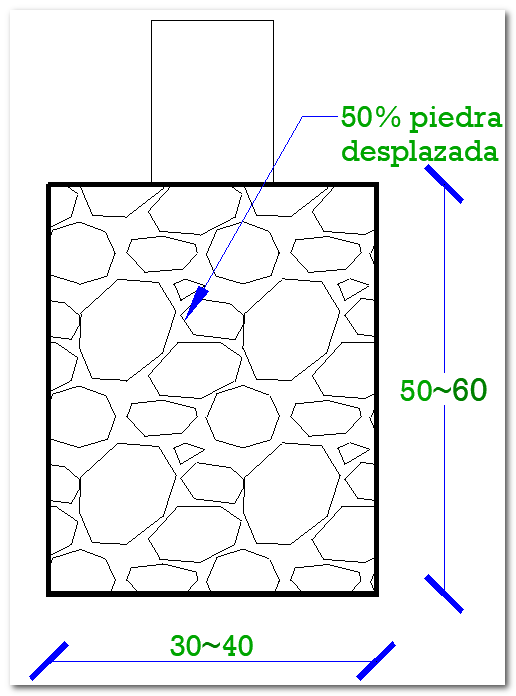 DESCRIPCIÓN. -Este Ítem comprende la preparación, protección y curado del hormigón armado para Viga de arriostre, ajustándose estrictamente al trazado, alineación, elevaciones y dimensiones señaladas en los planos constructivos, formulario de presentación de propuesta y/o instrucciones del Supervisor de Obra.MATERIALES, HERRAMIENTAS Y EQUIPO. -Los materiales a emplearse deberán ser suministrados de acuerdo al siguiente detalle:Los equipos y/o maquinaria a emplearse deberán ser suministrados, de acuerdo al siguiente detalle:El Contratista proporcionará todos los materiales (excepto los de aporte propio), herramientas y equipo necesarios para la ejecución de los trabajos, los mismos deberán ser aprobados por el Supervisor de Obra.El Contratista deberá cumplir con los requisitos establecidos en la Norma Boliviana del Hormigón Armado CBH-87 para los materiales que cubre esta norma.Asimismo, de manera complementaria, deberá cumplirse con las normas técnicas que IBNORCA prescriba para los materiales usados en el presente ítem, exigiendo también, en los casos que corresponda, que los materiales e institutos de ensayos a usarse en el proyecto estén certificados por esta entidad.CementoSe deberá utilizar cemento Portland (tipo I) y/o cemento portland con Puzolana (tipo IP) y/o cemento Puzolánico (Tipo P) 100% de origen nacional fresco y de calidad probada con una resistencia  mínima de 30 MPa a los 28 días, para lo cual se solicitará la Certificación de Producción Nacional emitido por el Ministerio de Desarrollo Productivo y Economía Plural, en el marco de lo establecido en la Ley Nº 1203 del 18 de julio de 2019 – Ley Fomento a la Industria Cementera Nacional y el Decreto Supremo Nº 3845 del 27 de marzo de 2019.El cemento deberá ser almacenado en condiciones que la mantengan fuera de la intemperie y la humedad. El almacenamiento deberá organizarse en forma sistemática, para evitar el daño de los envases (bolsas) y un envejecimiento excesivo. En el caso del transporte, almacenamiento y manipuleo deberá respetar lo indicado por el fabricante.El cemento que por alguna razón haya fraguado parcialmente o contenga terrones, grumos, costras, etc., será rechazado automáticamente y retirado del lugar de la Obra.Madera de Construcción (3 usos)La madera a emplearse deberá ser, de buena calidad, sin ojos ni astilla duras, bien estacionada, pudiendo ser esta de laurel, cedro, ocho, bibosi u otra similar.La madera para encofrados debe ser de consistencia blanda, de tal manera que se permita el clavado con facilidad sin que se raje. La madera semidura de fibras regularmente compactas. Se utiliza para gulas, parales, largueros, tornapuntas y otros. No se recomienda utilizar en tablas, ya que se dificulta el clavado y tiende a rajarse y torcerse fácilmente.La madera muy dura y con gran contracción. Se utilizará para puntales.Alambre de AmarreEl contratista deberá garantizar que el material de referencia sea de buena calidad y de marca reconocida.El alambre de amarre requerido será producido con acero de bajo contenido de carbono obtenido por trefilación sometido a un proceso recocido de normalización, de forma que pueda resultar un alambre muy flexible (alambre negro recosido), de diámetro uniforme y un producto homogéneo, siendo estas propiedades las que permiten que sea más simples las labores de manipulación en el amarre, doblez y enrollado del alambre, con un diámetro nominal de 1.65 m.m. y alta resistencia.El   material   deberá   ser   de   buena   calidad   y   de   marca reconocida.El ALAMBRE DE AMARRE debe estar almacenado en un ambiente seco, protegido de humedad y precipitaciones pluviales, (El material al tener contacto con agua y sol sufre un proceso de oxidación).El alambre de amarre no deberá presentar oxidación el cual debe ser verificado antes de su aplicación.ClavosLos clavos serán de acero, obtenidos conformando el alambre de acero trefilado en tres partes cabeza, espiga y punta.La forma de Presentación e Identificación será en bolsas de 1 kg., con la longitud, el diámetro o calibre señalado en la misma. Se requerirá principalmente clavos de 2”x13; 2 ½”; 3 ½”.ÁridosLos agregados a emplearse en la fabricación de hormigones serán aquellas arenas y gravas obtenidas de yacimientos naturales, rocas trituradas y otros que deberán cumplir todos los requerimientos indicados en la norma CBH-87 y normas IBNORCA.La arena o árido fino será aquel que pase el tamiz de 5mm. De malla y grava o árido grueso el que resulte retenido por dicho tamiz, debiéndose realizar los ensayos de calidad previo a su uso en los hormigones o morteros.De ser necesario, el Supervisor de Obra instruirá la realización de ensayos de manera previa al uso del material en la obra, para ello se basará en la norma CBH-87 complementada con las normas técnicas IBNORCA.AguaEl agua a emplearse para la mezcla, curación u otras aplicaciones, será razonablemente limpia y libre de aceite, sales, ácidos, álcalis, azúcar, materia vegetal o cualquier otra substancia perjudicial para la obra.No se permitirá el empleo de aguas estancadas procedentes de pequeñas lagunas o aquéllas que provengan de alcantarillados, pantanos o ciénagas.Toda agua de calidad dudosa deberá ser sometido al análisis respectivo y autorizado por el Supervisor de obra antes de su empleo.La temperatura del agua para la preparación del mortero deberá ser superior a 5ºC.Fierro CorrugadoLas armaduras a usarse en el presente ítem serán barras corrugadas con una resistencia en fluencia mínima de 4200 kg/cm2, pudiéndose usar resistencias mayores hasta los 6000 kg/cm2, asimismo, deberán cumplir todos los requerimientos indicados en la norma CBH-87 y normas IBNORCA.Las barras no presentarán defectos superficiales, grietas ni sopladuras; la sección equivalente no será inferior al 95% de la sección nominal.Los aceros de refuerzo de distintos diámetros y características se almacenarán separadamente debidamente identificados a fin de evitar la posibilidad de intercambio de barras o errores.Se prohíbe el uso de barras lisas trefiladas como armaduras para el hormigón armado, excepto en componentes de mallas electro soldadas.En caso de que el Supervisor de Obra así lo requiera, el Contratista deberá presentar certificados de calidad proporcionados por el fabricante o por un laboratorio certificado, de las partidas de acero que ingresen a la obra.HormigonesEl hormigón será diseñado para tener una resistencia característica de compresión a los 28 días de mínimo 210 kg/cm2 o la resistencia característica que se indique en los planos constructivos o memoria de cálculo.Los ensayos necesarios para determinar las resistencias de rotura se realizarán sobre probetas cilíndricas normales de 15 cm. de diámetro y 30 cm de altura, en estricto cumplimiento de la norma CBH-87 y/o las normas IBNORCA.Para el diseño de la mezcla se podrá utilizar la siguiente relación para estimar la resistencia media:Fck = Fcm (1 – 1,64*)Donde:Fck = Resistencia característica indica en el proyecto o planos constructivosFcm = Resistencia media. = Coeficiente de variación de la resistencia expresada como número decimal, que deberá tomarse igual o mayor a 0,20.1,64 = Coeficiente correspondiente al cuantío 5 %.Pero también se podrá usar las tablas de la norma CBH-87 para estimar el Fcm que sirva para el diseño de la mezcla.El contratista deberá garantizar la buena ejecución de los hormigones en obra, la resistencia y durabilidad del mismo. Mezcladora y VibradoraLas mezcladoras deben ser de diseño tal que produzcan una mezcla homogénea de características uniformes, deberán tener capacidad entre 120 a 600 Litros.Las vibradoras serán del tipo de inmersión de alta frecuencia, se introducirán lentamente y en posición vertical o ligeramente inclinada.El tiempo de vibración dependerá del tipo de hormigón y de la potencia del vibrador.Los materiales y equipos serán de calidad que aseguren la durabilidad y correcto funcionamiento de las instalaciones; previo a su empleo en obra deberá ser aprobado por el Supervisor de Obra.FORMA DE EJECUCIÓN. –En cuanto al: encofrado, apuntalamiento, armado, limpieza y colocación de fierros, empalmes, mezclado, transporte, hormigonado, compactación, desencofrado, curado y protección de hormigones y morteros deberán cumplir con la norma CBH-87.En general, se deberán cumplir con las siguientes directrices referidas a la ejecución:Limpieza y PreparaciónPrevio al vaciado de la primera capa de hormigón pobre, se verificará que la superficie donde se vaya a verter el hormigón esté en condiciones adecuadas de compactación y a la cota según lo indicado en el proyecto. Especial control se realizará si se trata de una fundación con carga importante.Luego de haber emparejado el fondo de la excavación se deberá vaciar una capa de hormigón pobre con dosificación 1:3:5 en un espesor de 5 cm.EncofradosLos encofrados podrán ser de madera, metálicos u otro material lo suficientemente rígido, estanco y estable.Serán armados o ensamblados de tal forma que permitan garantizar que la construcción de los elementos de hormigón armado tenga las dimensiones y secciones conforme a planos constructivos.Su arreglo y escuadrías usadas serán los necesarios para resistir el peso del hormigón fresco, equipo de construcción y los obreros durante la operación del vaciado.Los encofrados deberán ser estancos a fin de evitar el empobrecimiento del hormigón por escurrimiento del agua.En casos que el Supervisor de Obra vea conveniente, solicitara al Contratista las respectivas verificaciones estructurales del encofrado de manera previa.Cuando el Supervisor de Obra compruebe que los encofrados presentan defectos, postergará el día del vaciado o interrumpirá las operaciones de vaciado hasta que las deficiencias sean corregidas.Si se prevén varios usos de los encofrados, estos deberán limpiarse y repararse perfectamente antes de su nuevo uso. El número máximo de usos será el indicado en el proyecto.Limpieza y colocación de Fierros CorrugadosAntes de introducir las armaduras en los encofrados, se limpiarán adecuadamente con cepillos de acero, librándolas de óxido, polvo, barro grasas, pinturas y todo aquello que disminuya la adherencia.Si a momento de colocar el hormigón existieran barras con mortero u hormigón endurecido, éstos se deberán eliminar completamente.Todas las armaduras se colocarán en las posiciones indicadas en los planos, cualquier modificación en obra debido a razones constructivas, deberá ser autorizada por el Supervisor de Obra.Para sostener, separar y mantener los recubrimientos de las armaduras, se emplearán soportes (galletas) de mortero de cemento y arena en relación 1:3, los cuales dispondrán de ataduras metálicas que se construirán con la debida anticipación, de manera que tengan formas, espesores y resistencia adecuada. Se colocarán en número suficiente para conseguir las posiciones adecuadas, quedando terminantemente prohibido el uso de piedras como separadores.En caso de no especificarse los recubrimientos en los planos, se aplicarán los siguientes:Ambientes interiores protegidos:                            		1.0 a 1.5   cm.Elementos expuestos a la atmósfera normal:        		          1.5 a 2.0   cm.Elementos expuestos a la atmósfera húmeda:       		2.0 a 2.5   cm.Elementos expuestos a la atmósfera corrosiva:      		3.0 a 3.5   cm.Se cuidará especialmente que todas las armaduras queden protegidas mediante los recubrimientos mínimos especificados en los planos. Todos los cruces de barras deberán atarse en forma adecuada con alambre de amarre o accesorios previamente aprobados.Previamente el vaciado, el Supervisor de Obra deberá verificar cuidadosamente la armadura este exento de óxido y de acuerdo a planos constructivos para luego autorizar de manera escrita el vaciado del hormigón.Armado de Fierros CorrugadosEl armado de las barras de acero corrugado a usarse en el presente ítem deberá cumplir con la norma CBH-87 complementadas las normas IBNORCA en cuanto a control de calidad de la ejecución.Se dispondrá un sitio específico en la obra para el doblado y preparación de armaduras con las herramientas adecuadas.Las barras de fierro corrugado se cortarán y doblarán ajustándose a las dimensiones y formas indicadas en los planos constructivos y las planillas de fierros; las mismas deberán ser verificadas por el Supervisor de Obra antes de su instalación o el vaciado del elemento.El doblado de las barras se realizará en frío, mediante el equipo adecuado y velocidad limitada, sin golpes ni choques. Queda terminantemente prohibido el cortado y el doblado en caliente.Las barras de fierro que fueron dobladas no podrán ser enderezadas, ni podrán ser utilizadas nuevamente sin antes eliminar la zona doblada.El radio mínimo de doblado, así como las longitudes de patillas y ganchos, deberá respetar lo indicado en planos constructivos y la normativa CBH-87.Queda terminantemente prohibido el empleo de aceros de diferentes tipos en una misma sección, salvo ello sea debidamente justificado por el Contratista y aprobado por el Supervisor de Obra.Todas las herramientas a emplearse para el cortado, amarre y doblado de fierro, serán proporcionados por el Contratista en condiciones adecuadas y de manera oportuna.En ningún caso la cuantía geométrica del acero de refuerzo longitudinal será inferior a 4 por mil, ni tampoco los estribos estarán separados más de 17,5cm. Empalmes en las barrasSe ejecutarán los empalmes en los sectores donde estén expresamente indicado en planos constructivos o instruido por el Supervisor de Obra.Si fuera necesario realizar modificaciones en los esquemas de empalmes, estos se ubicarán en aquellos lugares donde las barras tengan menores solicitaciones, además la resistencia del empalme deberá ser como mínimo igual a la resistencia que tiene la barra.Se realizarán empalmes por superposición de acuerdo al siguiente detalle:a) Los extremos de las barras se colocarán en contacto directo en toda su longitud de empalme, los que podrán ser rectos o con ganchos de acuerdo a lo especificado en los planos, no admitiéndose dichos ganchos en armaduras sometidas a comprensión.b) En toda la longitud del empalme se colocarán armaduras transversales suplementarias para mejorar las condiciones del empalme, cuando sea necesario.c) Los empalmes mediante soldadura, solo serán autorizados cuando el Contratista demuestre satisfactoriamente mediante ensayos, que el acero a soldar reúne las características de soldabilidad y su resistencia no se vea disminuida, debiendo recabar una autorización escrita de parte del Supervisor de Obra.MezcladoEl hormigón deberá ser mezclado mecánicamente dosificando por volumen y deseablemente por peso. Para esta tarea:- Sé utilizarán una o más hormigoneras de capacidad adecuada y se empleará personal especializado para su manejo.- Periódicamente se verificará la uniformidad del mezclado.- Los materiales componentes serán introducidos en el orden siguiente:1º Una parte del agua del mezclado (aproximadamente la mitad)2º El cemento y la arena simultáneamente. Si esto no es posible, se verterá una fracción del primero y después la fracción que proporcionalmente corresponda de la segunda: repitiendo la operación hasta completar las cantidades previstas.3º La grava.4º El resto del agua de amasado.El tiempo de mezclado, contando a partir del momento en que todos los materiales hayan ingresado al tambor, no será inferior a noventa segundos para capacidades útiles de hasta 1 M3, pero no menor al necesario para obtener una mezcla uniforme. No se permitirá un mezclado excesivo que haga necesario agregar agua para mantener la consistencia adecuada.No se permitirá cargar la hormigonera antes de haberse procedido a descargarla totalmente de la batida anterior. El mezclado manual queda expresamente prohibido.TransportePara el transporte se utilizarán procedimientos concordantes con la composición del hormigón fresco, con el fin de que la mezcla llegue al lugar de su colocación sin experimentar variación de las características que poseía recién amasada, es decir, sin presentar disgregación, intrusión de cuerpos extraños, cambios en el contenido de agua.En todos los casos, se deberá evitar que la mezcla no llegue a fraguar de modo que impida o dificulte su puesta en obra y vibrado En ningún caso se debe añadir agua a la mezcla una vez sacada de la hormigonera.Para los medios corrientes de transporte, el hormigón debe colocarse en su posición definitiva dentro de los encofrados, antes de que transcurran 30 minutos desde su preparación.HormigonadoEl hormigonado deberá cumplir con las exigencias y requisitos establecidos en la Norma CBH-87 para hormigones.No se procederá al vaciado de los elementos estructurales sin antes contar con la autorización del Supervisor de Obra.El vaciado del hormigón se realizará de acuerdo a un plan de trabajo previamente autorizado por el Supervisor e Obra.El vaciado de hormigón correspondiente a cada elemento estructural debe ser de forma continua, solo se interrumpirá en los sectores donde los planos y/o memoria de cálculo indique las juntas constructivas. De manera previa se humedecerán los encofrados y/o se pondrán los desmoldantes correspondientes. En caso de que no se indiquen las juntas constructivas en el proyecto, el Supervisor de Obra indicará donde pueden hacerse las juntas constructivas.Las siguientes prohibiciones para el hormigonado deben tenerse en cuenta:La temperatura de vaciado no será menor a 5°C.No podrá efectuarse el vaciado durante la lluvia.No será permitido disponer de grandes cantidades de hormigón en un solo lugar para esparcirlo posteriormente.Por ningún motivo se podrá agregar agua en el momento de hormigonar.El espesor máximo de la capa de hormigón no deberá exceder a 20 cm. para permitir una compactación eficaz.La velocidad del vaciado será la suficiente para garantizar que el hormigón se mantenga plástico en todo momento.No se podrá verter el hormigón en caída libre desde alturas superiores a 1,50 m, debiendo en este caso utilizar canalones, embudos o ductos.El vaciado en losas deberá efectuarse por franjas de ancho tal que, al vaciar la capa siguiente, en la primera no se haya iniciado el fraguado.CompactaciónLa compactación de los hormigones se realizará mediante vibrado de manera tal que se eliminen los huecos o burbujas de aire en el interior de la masa, evitando la disgregación de los agregados.El vibrado será realizado mediante vibradoras de inmersión y alta frecuencia que deberán ser manejadas por obreros con experiencia en la actividad.De ninguna manera se permitirá el uso de las vibradoras para el transporte de la mezcla o la distribución dentro del encofrado.En ningún caso se iniciará el vaciado si no se cuenta por lo menos con dos vibradoras en perfecto estado y con el diámetro de la aguja adecuado para el elemento.Las vibradoras serán introducidas en puntos equidistantes a 45 cm. entre sí y durante 5 a 15 segundos para evitar la disgregación.Las vibradoras se introducirán y retirarán lentamente y en posición vertical o ligeramente inclinadas tal que se eliminen los huecos o burbujas de aire en el interior de la masa, evitando la disgregación de los agregados.El compactado del hormigón se completará con un apisonado manual del hormigón y un golpeteo de los encofrados.La compactación manual del hormigón mediante varillas de hierro será usada solo bajo autorización de Supervisor de Obra.DesencofradoLa remoción de encofrados se realizará de acuerdo a un plan elaborado por el Contratista, que será el más conveniente para evitar que se produzcan efectos anormales en determinadas secciones o elementos de la estructura; dicho plan deberá ser previamente aprobado por el Supervisor de Obra.Los encofrados se retirarán progresivamente y sin golpes, sacudidas ni vibraciones en la estructura, evitando el desprendimiento de partes de hormigón que provoque pérdida de recubrimiento o de sección de elemento.El desencofrado no se realizará hasta que el hormigón haya alcanzado la resistencia necesaria para soportar con suficiente seguridad y sin deformaciones excesivas, los esfuerzos a que va a estar sometido durante y después del desencofrado.Los encofrados superiores en superficies inclinadas deberán ser removidos tan pronto como el hormigón tenga suficiente resistencia para no escurrir.Los tiempos de desencofrado serán los indicados en el proyecto (planos y/o memoria de cálculo) y lo indicado en la norma CBH-87.Protección y CuradoUna vez vaciado el hormigón fresco, deberá protegerse contra la lluvia, el viento, sol y en general contra toda acción que lo perjudique.El hormigón será protegido manteniéndose a una temperatura superior a 5°C por lo menos durante 96 horas.El tiempo de curado será el indicado en el proyecto (planos o memoria de cálculo) y lo indicado por la norma CBH-87. En ningún caso el tiempo de curado será menos de 7 días a partir del momento en que se inició el endurecimiento.Durante la construcción, queda prohibido aplicar cargas, acumular materiales o maquinarias que signifiquen un peligro en la estabilidad de la estructura.Control de CalidadTodas las operaciones de la Obra deberán ser controladas mediante ensayos e inspecciones, no eximiéndose la responsabilidad del Contratista en caso de encontrarse cualquier defecto en forma posterior.Los ensayos a realizar serán los requeridos por la normativa CBH-87 pudiendo el Contratista realizar ensayos adicionales los cuales deberán ser indicados en su propuesta.Para todos los casos, el nivel de control será el indicado en los planos constructivos o memoria de cálculo o, en ausencia de dicha indicación, se asumirá un nivel de control normal.Ensayos a RealizarEn el caso del presente ítem mínimamente se realizarán los siguientes ensayos de calidad:Granulometría de los Áridos.Ensayos de Control de la Resistencia del Hormigón – Probetas Cilíndricas.Ensayos de Control de la Consistencia del Hormigón - Cono de Abraham.Ensayo de la Máquina de los Ángeles.Adicionalmente, el Supervisor de Obra indicará la realización de los siguientes ensayos de calidad cuando las condiciones de la obra así lo requieran:Ensayos de calidad sobre el cemento.Ensayos de calidad de los aceros de refuerzo.Ensayo de la Máquina de los Ángeles.Otros que el proponente oferte en su propuesta. LaboratorioTodos los ensayos se realizarán en un laboratorio que cuenten con la certificación correspondiente y que haya sido aprobado por el Supervisor de Obra. La extracción de muestras o los ensayos serán realizados en presencia del Supervisor de Obra, mismo que custodiará las muestras desde el día de su obtención hasta su ensayo.Frecuencia de los EnsayosLa frecuencia de los ensayos tanto de los materiales como del propio hormigón y mortero se tomará de acuerdo a lo indicado en la normativa CBH-87 en conformidad con el nivel de control del proyecto.Al iniciarse la obra y previo a las tareas del ítem, se realizará una prueba de la dosificación con revolturas de prueba con los materiales a usarse en la obra, para ello se tomarán 6 probetas para ser analizadas 3 a los 7 días y 3 a los 28 días, asimismo se verificará que la consistencia del hormigón tenga lo establecido en los planos constructivos o memoria de cálculo o la indicada por el Supervisor de Obra.Es obligación del Contratista realizar cualquier corrección en la dosificación para conseguir el hormigón requerido tanto en consistencia como en resistencia. El Contratista deberá proveer los medios y mano de obra para realizar los ensayos.En el transcurso de la obra, además de lo indicado por la normativa, se tomarán 4 probetas en cada vaciado o cada vez que lo exija el Supervisor de Obras. El Contratista podrá moldear un mayor número de probetas para efectuar ensayos a edades menores a los siete días y así apreciar la resistencia probable de los hormigones.En el caso de ensayos de resistencia a compresión del hormigón, se deberá individualizar cada probeta anotando la fecha y hora y el elemento estructural correspondiente. Las probetas serán preparadas en presencia del Supervisor de Obra.Queda sobreentendido que es obligación del Contratista realizar ajustes y correcciones en la dosificación, hasta obtener los resultados requeridos. En caso de incumplimiento, el Supervisor de obra dispondrá la paralización inmediata de los trabajos.En cualquier caso, las cantidades mínimas de cemento/m3 de hormigón deberán respetar lo indicado en el proyecto (memoria de cálculo o planos constructivos) o las indicadas en el cuadro siguiente.Criterios de Aceptación y RechazoLos criterios de aceptación y rechazo de hormigones para cada uno de los ensayos de resistencia, consistencia y cualquier otro que se realice, deberá ser conforme lo establece la Norma Boliviana del Hormigón Armado CBH-87, en caso necesario, de manera complementaria se recurrirá a otra normativa.Asimismo, todo elemento o estructura que no cumpla con las tolerancias indicadas por la normativa tanto de alineamiento, verticalidad, dimensiones transversales o replanteo, será rechazada debiendo el Supervisor de Obra indicar claramente el o los sectores que han sido observados.Todo material, hormigón o elemento ejecutado que sea rechazado se procederá conforme a lo indicado en la Normativa referida CBH-87 con su curado, corrección, demolición o reposición, actividad que deberá ser aprobada por el Supervisor de Obra.Todos los ensayos, pruebas, demoliciones, curados y reemplazos necesarios serán cancelados por el Contratista.Reparación del Hormigón ArmadoEl Supervisor de Obra definirá si un defecto o daño del elemento es reparable o corresponde su demolición y reconstrucción.En el caso de ser posible la reparación del elemento ejecutado, el Contratista propondrá al Supervisor de Obra cual será el procedimiento de reparación, al respecto deberán seguirse los siguientes lineamientos: Los defectos superficiales, tales como cangrejeras, desmoches o fisuras, etc., serán reparados en forma inmediata al desencofrado con un hormigón especial (puede ser premezclado) de igual o mayor resistencia con acelerador de fraguado y aditivo expansor y deberá ser aprobado por el Supervisor e Obra.Para la ejecución de la reparación, primero se deberá eliminar el hormigón defectuoso eliminado en la profundidad necesaria sin afectar la estabilidad de la estructura.Cuando las armaduras resulten afectadas por la cavidad, el hormigón se eliminará hasta que quede un espesor mínimo de 2.5 cm alrededor de la barra.  Las rebabas y protuberancias serán totalmente eliminadas y las superficies desgastadas hasta condicionarlas con las zonas vecinas.Se deberá aplicar un puente de adherencia adecuado para la unión del hormigón viejo con el hormigón nuevo.El hormigón especial de reparación tendrá la consistencia y dosificación adecuada para la reparación a realizar, asimismo, en el caso de que se requieran encofrados, estos serán especiales con ventanas para la inserción de la mezcla o la expulsión del aire.MEDICIÓN. -La Viga de Arriostre de Hormigón Armado será medida en metros cúbicos. Tomando en cuenta únicamente el volumen neto del trabajo ejecutado indicado en los planos y/o instrucciones escritas del Supervisor de Obra.FORMA DE PAGO. -El pago por el trabajo ejecutado tal como lo prescribe este ítem y medido en metros cúbicos, de acuerdo con los planos y las presentes especificaciones técnicas será pagado de acuerdo al precio unitario de la propuesta aceptada.Dicho precio será en compensación total por los materiales, mano de obra, herramientas, equipo señalado en el análisis de precios unitarios para la adecuada y correcta ejecución de los trabajos.APORTE PROPIO. -El aporte propio se encuentra especificado en el análisis unitario, mismos que no serán tomados en cuenta en la cantidad monetaria del ítem. En caso de la mano de obra no calificada, el Contratista deberá capacitar al beneficiario para la buena ejecución de ítem a seguir. En caso de materiales de aporte propio será aprobado por el Supervisor de Obra, para garantizar su calidad.Este aporte estará sujeto al cronograma de ejecución de obra del Contratista.DETALLE CONSTRUCTIVO. -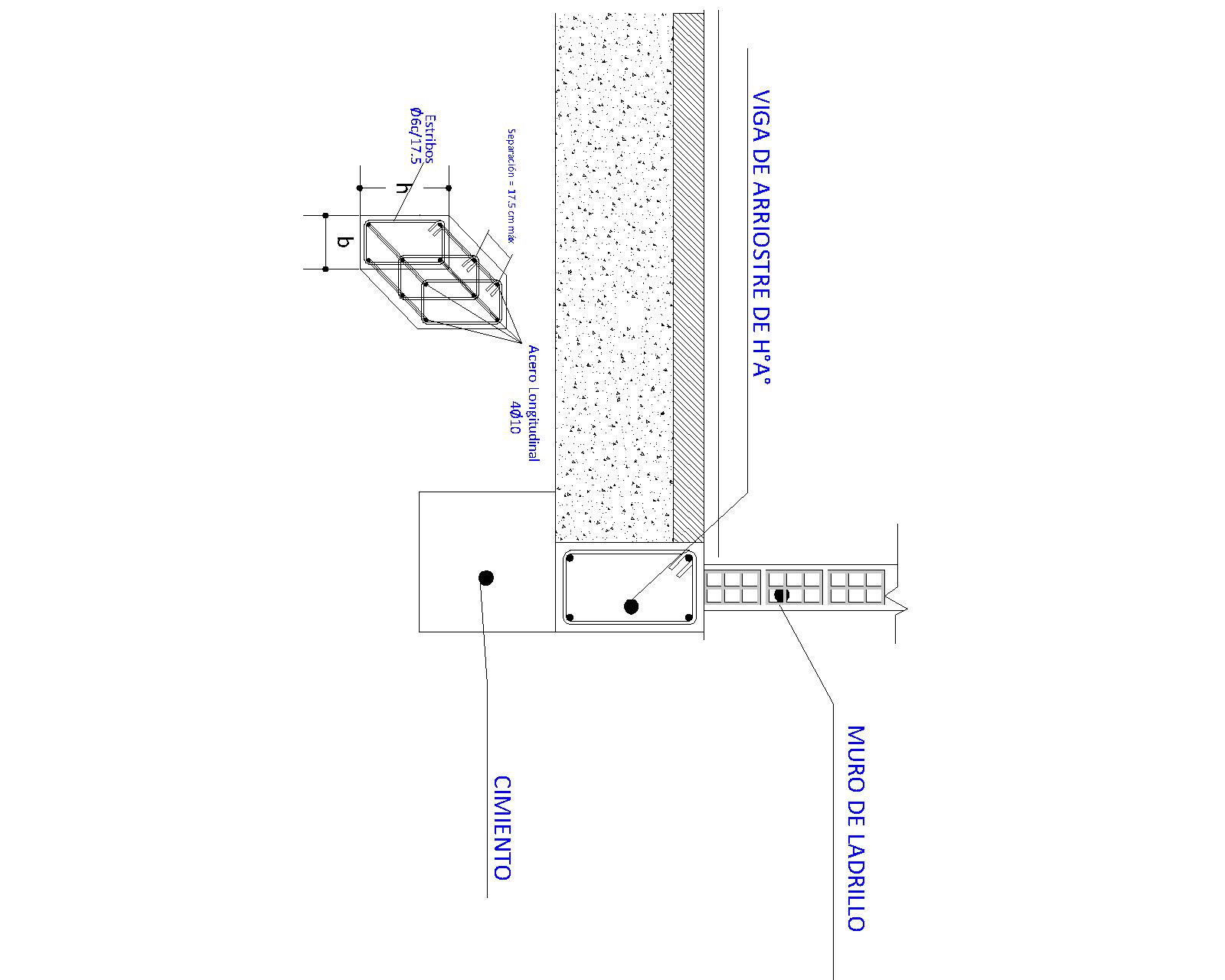 DESCRIPCIÓN. -Este ítem se refiere a la construcción de sobrecimientos de hormigón ciclópeo con 50 % piedra desplazadora, de acuerdo a las dimensiones, dosificaciones de hormigón 1:2:3 y otros detalles señalados en los planos constructivos, formulario de presentación de propuesta y/o instrucciones del Supervisor de Obra.MATERIALES, HERRAMIENTAS Y EQUIPO. –Los materiales a emplearse deberán ser suministrados, de acuerdo al siguiente detalle:Los equipos y/o maquinaria a emplearse deberán ser suministrados, de acuerdo al siguiente detalle:El Contratista proporcionará todos los materiales, herramientas y equipo necesarios para la ejecución de los trabajos, exceptuando los de aporte propio y los mismos deberán ser aprobados por el Supervisor de Obra.El contratista deberá cumplir con los requisitos establecidos en la Norma Boliviana del Hormigón Armado CBH-87 para los materiales que cubre esta norma.Asimismo, de manera complementaria, deberá cumplirse con las normas técnicas que IBNORCA prescriba para los materiales usados en el presente ítem, exigiendo también, en los casos que corresponda, que los materiales e institutos de ensayos a usarse en el proyecto estén certificados por esta entidad.CementoSe deberá utilizar cemento Portland (tipo I) y/o cemento portland con Puzolana (tipo IP) y/o cemento Puzolánico (Tipo P) 100% de origen nacional fresco y de calidad probada con una resistencia  mínima de 30 MPa a los 28 días, para lo cual se solicitará la Certificación de Producción Nacional emitido por el Ministerio de Desarrollo Productivo y Economía Plural, en el marco de lo establecido en la Ley Nº 1203 del 18 de julio de 2019 – Ley Fomento a la Industria Cementera Nacional y el Decreto Supremo Nº 3845 del 27 de marzo de 2019.El cemento deberá ser almacenado en condiciones que la mantengan fuera de la intemperie y la humedad. El almacenamiento deberá organizarse en forma sistemática, para evitar el daño de los envases (bolsas) y un envejecimiento excesivo. En el caso del transporte, almacenamiento y manipuleo deberá respetar lo indicado por el fabricante.El cemento que por alguna razón haya fraguado parcialmente o contenga terrones, grumos, costras, etc., será rechazado automáticamente y retirado del lugar de la Obra.ÁridosLos agregados a emplearse en la fabricación de hormigones serán aquellas arenas y gravas obtenidas de yacimientos naturales, rocas trituradas y otros que deberán cumplir todos los requerimientos indicados en la norma CBH-87 y normas IBNORCA.La arena o árido fino será aquel que pase el tamiz de 5 mm. De malla y grava o árido grueso el que resulte retenido por dicho tamiz, debiéndose realizar los ensayos de calidad previo a su uso en los hormigones o morteros.De ser necesario, el Supervisor de Obra instruirá la realización de ensayos de manera previa al uso del material en la obra, para ello se basará en la norma CBH-87 complementada con las normas técnicas IBNORCA.Madera de Construcción (3 usos)La madera a emplearse deberá ser, de buena calidad, sin ojos ni astilla duras, bien estacionada, pudiendo ser esta de laurel, cedro, ocho, bibosi u otra similar.La madera para encofrados debe ser de consistencia blanda, de tal manera que se permita el clavado con facilidad sin que se raje. La madera semidura de fibras regularmente compactas. Se utiliza para gulas, parales, largueros, tornapuntas y otros. No se recomienda utilizar en tablas, ya que se dificulta el clavado y tiende a rajarse y torcerse fácilmente.La madera muy dura y con gran contracción. Se utilizará para puntales.Alambre de AmarreEl contratista deberá garantizar que el material de referencia sea de buena calidad y de marca reconocida.El alambre de amarre requerido será producido con acero de bajo contenido de carbono obtenido por trefilación sometido a un proceso recocido de normalización, de forma que pueda resultar un alambre muy flexible (alambre negro recosido), de diámetro uniforme y un producto homogéneo, siendo estas propiedades las que permiten que sea más simples las labores de manipulación en el amarre, doblez y enrollado del alambre, con un diámetro nominal de 1.65 m.m. y alta resistencia.El   material   deberá   ser   de   buena   calidad   y   de   marca reconocida.El ALAMBRE DE AMARRE debe estar almacenado en un ambiente seco, protegido de humedad y precipitaciones pluviales, (El material al tener contacto con agua y sol sufre un proceso de oxidación).El alambre de amarre no deberá presentar oxidación el cual debe ser verificado antes de su aplicación.ClavosLos clavos serán de acero, obtenidos conformando el alambre de acero trefilado en tres partes cabeza, espiga y punta.La forma de Presentación e Identificación será en bolsas de 1 kg., con la longitud, el diámetro o calibre señalado en la misma. Se requerirá principalmente clavos de 2”x13; 2 ½”; 3 ½”.AguaEl agua a emplearse para la mezcla, curación u otras aplicaciones, será razonablemente limpia y libre de aceite, sales, ácidos, álcalis, azúcar, materia vegetal o cualquier otra substancia perjudicial para la obra.No se permitirá el empleo de aguas estancadas procedentes de pequeñas lagunas o aquéllas que provengan de pantanos o desagüesToda agua de calidad dudosa deberá ser sometido al análisis respectivo y autorizado por el Supervisor de obra antes de su empleo.La temperatura del agua para la preparación del hormigón deberá ser superior a 5ºC.PiedraLas piedras deberán ser de buena calidad, deberán pertenecer al grupo de los graníticos, estar libres de arcillas y presentar una estructura homogénea y durable, deberán estar libres de defectos que alteren su estructura, sin grietas y sin planos de fractura o de desintegración.La dimensión mínima de la piedra a ser utilizada como desplazadora será de 10 cm. de diámetro o un medio (1/2) de la dimensión mínima del elemento a vaciar.MezcladoraLas mezcladoras deben ser de diseño tal que produzcan una mezcla homogénea de características uniformes, deberán tener capacidad entre 120 a 600 Litros.Los materiales y equipos serán de calidad que aseguren la durabilidad y correcto funcionamiento de los elementos a construirse; previo a su empleo en obra deberá ser aprobado por el Supervisor de Obra.FORMA DE EJECUCIÓN. –En cuanto a la: preparación, encofrado, mezclado, transporte, hormigonado, compactación, desencofrado, curado y protección de los hormigones deberán cumplir con la norma CBH-87 y normativa técnica al respecto.En general, el sobre cimiento de hormigón ciclópeo con 50% de piedra desplazadora deberá cumplir con las siguientes directrices referidas a la ejecución:Limpieza y PreparaciónPrevio al vaciado de la primera capa de hormigón pobre, se verificará que la superficie donde se vaya a verter el hormigón esté en condiciones adecuadas de uniformidad, humedad y en la cota según lo indicado en el proyecto. Una vez que las fundaciones estuviesen realizadas y hubieran sido aprobadas por el Supervisor de Obra se podrá dar comienzo a la construcción de sobrecimientos.EncofradosLos encofrados podrán ser de madera, metálicos u otro material lo suficientemente rígido, estanco y estable.Serán armados o ensamblados de tal forma que permitan garantizar que la construcción de los elementos de hormigón ciclópeo tenga las dimensiones y secciones conforme a planos constructivos.Su arreglo y escuadrías usadas serán los necesarios para resistir el peso del hormigón fresco, equipo de construcción y los obreros durante la operación del vaciado.Los encofrados deberán ser estancos a fin de evitar el empobrecimiento del hormigón por escurrimiento del agua.Cuando el Supervisor de Obra compruebe que los encofrados presentan defectos, postergará el día del vaciado o interrumpirá las operaciones de vaciado hasta que las deficiencias sean corregidas.Si se prevén varios usos de los encofrados, estos deberán limpiarse y repararse perfectamente antes de su nuevo uso. El número máximo de usos será el indicado en el proyecto.MezcladoEl hormigón deberá ser mezclado mecánicamente dosificando por volumen (deseablemente por peso) en la relación indicada en los planos o memoria de cálculo o en la dosificación que resulte de la revoltura de prueba tal que garantice la resistencia característica indicada en el proyecto.En caso de que la dosificación no está especificada, se empleará un hormigón de dosificación 1:2:3 con 50 % de piedra desplazadora. El hormigón tendrá una resistencia a los 28 días según la indicada en planos, pero en ningún caso menor a los 18 MPa.Para esta tarea:- Sé utilizarán una o más hormigoneras de capacidad adecuada y se empleará personal especializado para su manejo.- Periódicamente se verificará la uniformidad del mezclado.- Los materiales componentes serán introducidos en el orden siguiente:1º Una parte del agua del mezclado (aproximadamente la mitad)2º El cemento y la arena simultáneamente. Si esto no es posible, se verterá una fracción del primero y después la fracción que proporcionalmente corresponda de la segunda: repitiendo la operación hasta completar las cantidades previstas.3º La grava.4º El resto del agua de amasado.El tiempo de mezclado, contando a partir del momento en que todos los materiales hayan ingresado al tambor, no será inferior a noventa segundos para capacidades útiles de hasta 1 M3, pero no menor al necesario para obtener una mezcla uniforme. No se permitirá un mezclado excesivo que haga necesario agregar agua para mantener la consistencia adecuada.No se permitirá cargar la hormigonera antes de haberse procedido a descargarla totalmente de la batida anterior. El mezclado manual queda expresamente prohibido.El hormigón será de una consistencia tal que se asegure su trabajabilidad y la manipulación de masas compactas, densas, con aspecto y coloración uniformes.Las cantidades mínimas de cemento para las diferentes clases de hormigón serán las siguientes:La medición de los áridos en volumen se realizará en recipientes aprobados por el Supervisor de Obra y de preferencia deberán ser metálicos o de madera e indeformables.Las dosificaciones señaladas anteriormente serán empleadas, cuando las mismas no se encuentren especificadas en los planos correspondientes.TransportePara el transporte se utilizarán procedimientos concordantes con la composición del hormigón fresco, con el fin de que la mezcla llegue al lugar de su colocación sin experimentar variación de las características que poseía recién amasada, es decir, sin presentar disgregación, intrusión de cuerpos extraños, cambios en el contenido de agua.En todos los casos, se deberá evitar que la mezcla no llegue a fraguar de modo que impida o dificulte su puesta en obra y vibrado En ningún caso se debe añadir agua a la mezcla una vez sacada de la hormigonera.Para los medios corrientes de transporte, el hormigón debe colocarse en su posición definitiva dentro de los encofrados, antes de que transcurran 30 minutos desde su preparación.HormigonadoEl hormigonado o vaciado deberá cumplir con las exigencias y requisitos establecidos en la Norma CBH-87 para hormigones.No se procederá al vaciado de los elementos sin antes contar con la autorización del Supervisor de Obra. Asimismo, el vaciado se realizará de acuerdo a un plan de trabajo previamente autorizado por el Supervisor e Obra.En cuanto al inicio del vaciado, se colocará la primera capa de hormigón simple cuyo espesor no será mayor a 30cm, las piedras serán previamente lavadas y humedecidas al momento de ser colocadas en la obra y deberán desplazar el hormigón si tener contacto con el encofrado o terreno hasta lograr desplazar el 50% del volumen ejecutado se precederá con el chuseado o vibrado a fin de evitar cangrejeras.Las piedras serán colocadas por capas asentadas sobre base de hormigón y con el fin de trabar las hileras sucesivas se dejará sobresalir piedras en diferentes puntos, asimismo en todo momento se preverá que estén humedecidas abundantemente antes de su colocación a fin de que no absorban el agua presente en el hormigón.La ejecución se continuará por capas, y siguiendo el mismo procedimiento indicado antes para lograr una efectiva unión vertical y horizontal.El hormigón será mezclado en las cantidades necesarias para su uso inmediato. Se rechazará todo hormigón que tenga 30 minutos o más a partir del momento de mezclado.CompactaciónSe deberá tener cuidado que el hormigón penetre en forma completa en los espacios entre piedra y piedra, valiéndose para ello de golpes y chuceados con varillas de fierro, con el objetivo de evitar cangrejeras en el hormigón.DesencofradoLa remoción de encofrados se realizará de acuerdo a un plan elaborado por el Contratista, que será el más conveniente para evitar que se produzcan efectos anormales en determinadas secciones o elementos de la estructura; dicho plan deberá ser previamente aprobado por el Supervisor de Obra.Los encofrados se retirarán progresivamente y sin golpes, sacudidas ni vibraciones en la estructura, evitando el desprendimiento de partes de hormigón que provoque pérdida de sección de elemento.Protección y CuradoUna vez vaciado el hormigón fresco, deberá protegerse contra la lluvia, el viento, sol y en general contra toda acción que lo perjudique.El hormigón será protegido manteniéndose a una temperatura superior a 5°C por lo menos durante 96 horas.El tiempo de curado será el indicado en el proyecto (planos o memoria de cálculo) o lo indicado por la norma CBH-87. En ningún caso el tiempo de curado será menos de 5 días a partir del momento en que se inició el endurecimiento.Durante la construcción, queda prohibido aplicar cargas, acumular materiales o maquinarias que signifiquen un peligro en la estabilidad de la estructura.Control de CalidadTodas las operaciones de la Obra deberán ser controladas mediante ensayos e inspecciones, no eximiéndose la responsabilidad del Contratista en caso de encontrarse cualquier defecto en forma posterior.Los ensayos a realizar serán los requeridos por la normativa CBH-87 pudiendo el Contratista realizar ensayos adicionales los cuales deberán ser indicados en su propuesta.Para todos los casos, el nivel de control será el indicado en los planos constructivos o memoria de cálculo o, en ausencia de dicha indicación, se asumirá un nivel de control normal.Ensayos a RealizarEn el caso del presente ítem mínimamente se realizarán los siguientes ensayos de calidad:Granulometría de los Áridos.Ensayos de Control de la Resistencia del Hormigón – Probetas Cilíndricas.Ensayos de Control de la Consistencia del Hormigón - Cono de Abraham.Ensayo de la Máquina de los Ángeles.Adicionalmente, el Supervisor de Obra indicará la realización de los siguientes ensayos de calidad cuando las condiciones de la obra así lo requieran:Ensayos de calidad sobre el cemento.Ensayos de calidad de los aceros de refuerzo.Ensayo de la Máquina de los Ángeles.Otros que el proponente oferte en su propuesta. LaboratorioTodos los ensayos se realizarán en un laboratorio que cuenten con la certificación correspondiente y que haya sido aprobado por el Supervisor de Obra. La extracción de muestras o los ensayos serán realizados en presencia del Supervisor de Obra, mismo que custodiará las muestras desde el día de su obtención hasta su ensayo.Frecuencia de los EnsayosLa frecuencia de los ensayos tanto de los materiales como del propio hormigón y mortero se tomará de acuerdo a lo indicado en la normativa CBH-87 en conformidad con el nivel de control del proyecto.Al iniciarse la obra y previo a las tareas del ítem, se realizará una prueba de la dosificación con revolturas de prueba con los materiales a usarse en la obra, para ello se tomarán 6 probetas para ser analizadas 3 a los 7 días y 3 a los 28 días, asimismo se verificará que la consistencia del hormigón tenga lo establecido en los planos constructivos o memoria de cálculo o la indicada por el Supervisor de Obra.Es obligación del Contratista realizar cualquier corrección en la dosificación para conseguir el hormigón requerido tanto en consistencia como en resistencia. El Contratista deberá proveer los medios y mano de obra para realizar los ensayos.En el transcurso de la obra, además de lo indicado por la normativa, se tomarán 4 probetas en cada vaciado o cada vez que lo exija el Supervisor de Obras. El Contratista podrá moldear un mayor número de probetas para efectuar ensayos a edades menores a los siete días y así apreciar la resistencia probable de los hormigones.En el caso de ensayos de resistencia a compresión del hormigón, se deberá individualizar cada probeta anotando la fecha y hora y el elemento estructural correspondiente. Las probetas serán preparadas en presencia del Supervisor de Obra.Queda sobreentendido que es obligación del Contratista realizar ajustes y correcciones en la dosificación, hasta obtener los resultados requeridos. En caso de incumplimiento, el Supervisor de obra dispondrá la paralización inmediata de los trabajos.Criterios de Aceptación y RechazoLos criterios de aceptación y rechazo de hormigones para cada uno de los ensayos de resistencia, consistencia y cualquier otro que se realice, deberá ser conforme lo establece la Norma Boliviana del Hormigón Armado CBH-87, en caso necesario, de manera complementaria se recurrirá a otra normativa.Asimismo, todo elemento o estructura que no cumpla con las tolerancias indicadas por la normativa tanto de alineamiento, verticalidad, dimensiones transversales o replanteo, será rechazada debiendo el Supervisor de Obra indicar claramente el o los sectores que han sido observados.Todo material, hormigón o elemento ejecutado que sea rechazado se procederá conforme a lo indicado en la Normativa referida CBH-87 con su curado, corrección, demolición o reposición, actividad que deberá ser aprobada por el Supervisor de Obra.Todos los ensayos, pruebas, demoliciones, curados y reemplazos necesarios serán ejecutados por el Contratista a su costo.En los sobrecimientos, los encofrados deberán ser rectos, estar libres de deformaciones o torceduras, de resistencia suficiente para contener el hormigón ciclópeo y resistir los esfuerzos que ocasione el vaciado sin deformarse.El vaciado se realizará por capas de 20 cm. de espesor, dentro de las cuales se colocarán las piedras desplazadoras en un 50 % del volumen total, cuidando que entre piedra y piedra exista suficiente espacio para que sean completamente cubiertas por el hormigón.El hormigón ciclópeo se compactará a mano mediante barretas o varillas de acero, cuidando que las piedras desplazadoras queden colocadas en el centro del cuerpo del sobrecimiento y que no tengan ningún contacto con el encofrado, salvo indicación contraria del Supervisor de Obra.La remoción de los encofrados se podrá realizar recién a las veinticuatro horas de haberse efectuado el vaciado.Posterior a la remoción de los encofrados se verificará que la piedra quedó totalmente embebida en el concreto y que no existan espacios libres entre el hormigón y la piedra (cangrejeras).MEDICIÓN. -Los Sobrecimientos de Hormigón Ciclópeo serán medidos en Metros cúbicos tomando en cuenta únicamente el volumen neto del trabajo ejecutado indicado en los planos y/o instrucciones escritas del Supervisor de Obra.FORMA DE PAGO. -El pago por el trabajo ejecutado tal como lo prescribe este ítem y medido en metros cúbicos, de acuerdo con los planos y las presentes especificaciones técnicas, será de acuerdo al precio unitario de la propuesta aceptada. Dicho precio será en compensación total por los materiales, mano de obra, herramientas, equipo señalado en el análisis de precios unitarios para la adecuada y correcta ejecución de los trabajos.APORTE PROPIO. -El aporte propio se encuentra especificado en el análisis unitario, mismos que no serán tomados en cuenta en la cantidad monetaria del ítem. En caso de mano de obra no calificada, el contratista deberá capacitar al beneficiario para la buena ejecución del ítem a seguir. En caso de material de aporte propio será aprobado por el Supervisor de Obra, para garantizar su calidad.Este aporte estará sujeto al cronograma de ejecución de obra del Contratista.DESCRIPCIÓN. -Este ítem se refiere a la impermeabilización con cartón asfaltico de diferentes elementos y sectores de la obra, de acuerdo a lo establecido en los planos de construcción, formulario de presentación de propuesta y/o instrucciones del Supervisor de Obra.MATERIALES, HERRAMIENTAS Y EQUIPO. -Los materiales a emplearse deberán ser suministrados de acuerdo al siguiente detalle:El Contratista proporcionará todos los materiales (excepto los de aporte propio), herramientas y equipo necesarios para la ejecución de los trabajos, los mismos deberán ser aprobados por el Supervisor de Obra.Estos materiales deberán ser almacenados en lugares libres de humedad y riesgo de rayaduras o dobleces.FORMA DE EJECUCIÓN. -Una vez seca y limpia la superficie del sobrecimiento, se aplicará una primera capa de asfalto diluido, sobre ésta se colocará cartón asfaltico, extendiéndolo a lo largo de toda la superficie.Los traslapes longitudinales no deben ser menores a 10 centímetros. A continuación, se colocará una capa de mortero de cemento para colocar la primera hilera de ladrillos, bloques u otros elementos que conforman los muros.Se deben tomar las previsiones para evitar accidentes como intoxicaciones, inflamaciones y explosiones.MEDICIÓN. -La impermeabilización con cartón asfaltico, será medida en metros cuadrados, tomando en cuenta únicamente, el área neta de trabajo ejecutado y autorizado.FORMA DE PAGO. -El pago por el trabajo ejecutado tal como lo prescribe éste ítem y medido en la forma indicada, de acuerdo con los planos y las presentes especificaciones técnicas será pagado de acuerdo al precio unitario de la propuesta aceptada.Dicho precio será en compensación total por los materiales, mano de obra, herramientas, equipo señalado en el análisis de precios unitarios para la adecuada y correcta ejecución de los trabajos.APORTE PROPIO. -El aporte propio se encuentra especificado en el análisis de precio unitario, mismo que no serán tomados en cuenta en la cantidad monetaria del ítem. En caso de mano de obra no calificada, el Contratista deberá capacitar al beneficiario para la buena ejecución del ítem. En caso de material de aporte propio, este será aprobado por el Supervisor de Obra, para garantizar su calidad.Este aporte propio estará sujeto al cronograma de ejecución de obra del Contratista.DESCRIPCIÓN. -El ítem refiere la construcción de muros de ladrillo de 6 huecos con dimensiones de 25x15x10 y espesor de 15 cm, unidos con mortero de cemento y arena en proporción 1:4, de acuerdo a los planos constructivos, formulario de presentación de propuesta y/o instrucción del Supervisor de Obra.MATERIALES, HERRAMIENTAS Y EQUIPO. -Los materiales a emplearse deberán ser suministrados, de acuerdo al siguiente detalle:El Contratista proporcionará todos los materiales, herramientas y equipo necesarios para la ejecución de los trabajos, exceptuando los de aporte propio y los mismos deberán ser aprobados por el Supervisor de Obra.El contratista deberá cumplir con los requisitos establecidos en la Norma Boliviana del Hormigón Armado CBH-87 para los materiales que cubre esta norma.LadrilloLos ladrillos a emplearse corresponderán a las dimensiones siguientes: 25X15X10cm. Además, es obligatoria la utilización de medios ladrillos.Los ladrillos a emplearse serán de primera calidad, serán bien cocidos, emitirán al golpe un sonido metálico, tendrán color uniforme y estarán libres de cualquier rajadura o desportilladura, y deberán contar con la certificación de calidad según las Normas Bolivianas, mismos que deberán ser aprobado por el Supervisor de Obra previa ejecución.CementoSe deberá utilizar cemento Portland (tipo I) y/o cemento portland con Puzolana (tipo IP) y/o cemento Puzolánico (Tipo P) 100% de origen nacional fresco y de calidad probada con una resistencia  mínima de 30 MPa a los 28 días, para lo cual se solicitará la Certificación de Producción Nacional emitido por el Ministerio de Desarrollo Productivo y Economía Plural, en el marco de lo establecido en la Ley Nº 1203 del 18 de julio de 2019 – Ley Fomento a la Industria Cementera Nacional y el Decreto Supremo Nº 3845 del 27 de marzo de 2019.El cemento deberá ser almacenado en condiciones que la mantengan fuera de la intemperie y la humedad. El almacenamiento deberá organizarse en forma sistemática, para evitar el daño de los envases (bolsas) y un envejecimiento excesivo. En el caso del transporte, almacenamiento y manipuleo deberá respetar lo indicado por el fabricante.El cemento que por alguna razón haya fraguado parcialmente o contenga terrones, grumos, costras, etc., será rechazado automáticamente y retirado del lugar de la Obra.ÁridosLos agregados a emplearse en la fabricación de hormigones serán aquellas arenas y gravas obtenidas de yacimientos naturales, rocas trituradas y otros que deberán cumplir todos los requerimientos indicados en la norma CBH-87 y normas IBNORCA.La arena o árido fino será aquel que pase el tamiz de 5mm. De malla y grava o árido grueso el que resulte retenido por dicho tamiz, debiéndose realizar los ensayos de calidad previo a su uso en los hormigones o morteros.De ser necesario, el Supervisor de Obra instruirá la realización de ensayos de manera previa al uso del material en la obra, para ello se basará en la norma CBH-87 complementada con las normas técnicas IBNORCA.AguaEl agua a emplearse para la mezcla, curación u otras aplicaciones, será razonablemente limpia y libre de aceite, sales, ácidos, álcalis, azúcar, materia vegetal o cualquier otra substancia perjudicial para la obra.No se permitirá el empleo de aguas estancadas procedentes de pequeñas lagunas o aquéllas que provengan de alcantarillados, pantanos o ciénagas.Toda agua de calidad dudosa deberá ser sometido al análisis respectivo y autorizado por el Supervisor de obra antes de su empleo.La temperatura del agua para la preparación del hormigón deberá ser superior a 5ºC.FORMA DE EJECUCIÓN. -Todos los ladrillos deberán estar limpios y mojarse abundantemente antes de su colocación.Serán colocados en hileras perfectamente horizontales y a plomada, asentándolas sobre una capa de mortero de un espesor mínimo de 1.5 cm.Se cuidará especialmente de que los ladrillos tengan una correcta trabazón entre hileras y en los cruces entre muros, para ello, el espesor mínimo de las llagas no será menor a 1 cm.Los ladrillos colocados en forma inmediata adyacentes a elementos estructurales de hormigón armado, (losas, vigas, columnas, etc.) deberán ser firmemente adheridos a los mismos para lo cual, previa al colocado del mortero, se desbastará la superficie adecuadamente de los elementos estructurales del hormigón armado, de tal manera que se obtenga una superficie rugosa que asegure una buena adherencia.Con el fin de permitir el asentamiento de los muros colocado entre losa y viga de hormigón armado sin que se produzca daños o separaciones entre estos elementos y la albañilería, no se colocará la hilera de ladrillos final superior contigua a la viga hasta que haya transcurrido por lo menos 7 días. Una vez que el muro haya absorbido todos los asentamientos posibles, se rellenará este espacio acuñando firmemente, los ladrillos correspondientes a la hilera superior final.El mortero de cemento y arena en la proporción 1:4 será mezclado en las cantidades necesarias para su empleo inmediato. Se rechazará todo mortero que tenga 30 minutos o más a partir del momento de mezclado.El mortero será de una consistencia tal que se asegure su trabajabilidad y la manipulación de masas compactas, densas y con aspecto y coloración uniformes. Los espesores de los muros deberán ajustarse estrictamente a las dimensiones indicadas en los planos respectivos, a menos que el Supervisor de Obra instruya por escrito otra cosa.Los espesores de muros y tabiques deberán ajustarse estrictamente a las dimensiones señaladas en los planos respectivos, a menos que el Supervisor de Obra instruya por escrito otra cosa.A tiempo de construirse los muros, en los casos en que sea posible, se dejarán las tuberías para los diferentes tipos de instalaciones, al igual que cajas, tacos de madera, etc. que pudieran requerirse.Criterios de Control, Aceptación y RechazoEl acabado del muro en cuanto a juntas de mortero deberá ser afinado, no existiendo demasías en la cara exterior de los muros. Asimismo, el acabado de muro deberá ser de acuerdo a lo indicado en planos o instrucción del Supervisor de Obra.Se deberá verificar la verticalidad del muro, así también la capa de mortero entre hiladas de ladrillo no sea de espesor mínimo de 1.5 cm y las llagas no sean menores a 1 cm, los ladrillos no deberán tener rajaduras o desportilladuras, tener un color uniforme, bien cocido y deberán emitir un sonido metálico.MEDICIÓN. -El ítem de muros de ladrillo de 6 huecos 25x15x10 con mortero de cemento, serán medidos en metros cuadrados tomando en cuenta el área neta del trabajo ejecutado. FORMA DE PAGO. -El pago por el trabajo ejecutado tal como lo prescribe este ítem y medido en la forma indicada, de acuerdo con los planos y las presentes especificaciones técnicas será pagado de acuerdo al precio unitario de la propuesta aceptada. Dicho precio será en compensación total por los materiales, mano de obra, herramientas, equipo señalado en el análisis de precios unitarios para la adecuada y correcta ejecución de los trabajos.APORTE PROPIO. -El aporte propio se encuentra especificado en el análisis unitario, mismos que no serán tomados en cuenta en la cantidad monetaria del ítem. En caso de mano de obra no calificada, el Contratista deberá capacitar al beneficiario para la buena ejecución del ítem a seguir. En caso de material de aporte propio, este será aprobado por el Supervisor de Obra, para garantizar su calidad.Este aporte propio estará sujeto al cronograma de ejecución de obra del Contratista.DESCRIPCIÓN. -El ítem refiere la construcción de muros de ladrillo de 6 huecos con dimensiones de 25x15x10, unidos con mortero de cemento y arena en proporción 1:4, de acuerdo a los planos constructivos, formulario de presentación de propuesta y/o instrucción del Supervisor de Obra.MATERIALES, HERRAMIENTAS Y EQUIPO. -Los materiales a emplearse deberán ser suministrados, de acuerdo al siguiente detalle:El Contratista proporcionará todos los materiales, herramientas y equipo necesarios para la ejecución de los trabajos, exceptuando los de aporte propio y los mismos deberán ser aprobados por el Supervisor de Obra.El contratista deberá cumplir con los requisitos establecidos en la Norma Boliviana del Hormigón Armado CBH-87 para los materiales que cubre esta norma.LadrilloLos ladrillos a emplearse corresponderán a la dimensión siguiente 25x15x10 cm. Además, es obligatoria la utilización de medios ladrillos.Los ladrillos a emplearse serán de primera calidad, serán bien cocidos, emitirán al golpe un sonido metálico, tendrán color uniforme y estarán libres de cualquier rajadura o desportilladura, y deberán contar con la certificación de calidad según las Normas Bolivianas, mismos que deberán ser aprobado por el Supervisor de Obra previa ejecución.CementoSe deberá utilizar cemento Portland (tipo I) y/o cemento portland con Puzolana (tipo IP) y/o cemento Puzolánico (Tipo P) 100% de origen nacional fresco y de calidad probada con una resistencia  mínima de 30 MPa a los 28 días, para lo cual se solicitará la Certificación de Producción Nacional emitido por el Ministerio de Desarrollo Productivo y Economía Plural, en el marco de lo establecido en la Ley Nº 1203 del 18 de julio de 2019 – Ley Fomento a la Industria Cementera Nacional y el Decreto Supremo Nº 3845 del 27 de marzo de 2019.El cemento deberá ser almacenado en condiciones que la mantengan fuera de la intemperie y la humedad. El almacenamiento deberá organizarse en forma sistemática, para evitar el daño de los envases (bolsas) y un envejecimiento excesivo. En el caso del transporte, almacenamiento y manipuleo deberá respetar lo indicado por el fabricante.El cemento que por alguna razón haya fraguado parcialmente o contenga terrones, grumos, costras, etc., será rechazado automáticamente y retirado del lugar de la Obra.ÁridosLos agregados a emplearse en la fabricación de hormigones serán aquellas arenas y gravas obtenidas de yacimientos naturales, rocas trituradas y otros que deberán cumplir todos los requerimientos indicados en la norma CBH-87 y normas IBNORCA.La arena o árido fino será aquel que pase el tamiz de 5mm. De malla y grava o árido grueso el que resulte retenido por dicho tamiz, debiéndose realizar los ensayos de calidad previo a su uso en los hormigones o morteros.De ser necesario, el Supervisor de Obra instruirá la realización de ensayos de manera previa al uso del material en la obra, para ello se basará en la norma CBH-87 complementada con las normas técnicas IBNORCA.AguaEl agua a emplearse para la mezcla, curación u otras aplicaciones, será razonablemente limpia y libre de aceite, sales, ácidos, álcalis, azúcar, materia vegetal o cualquier otra substancia perjudicial para la obra.No se permitirá el empleo de aguas estancadas procedentes de pequeñas lagunas o aquéllas que provengan de alcantarillados, pantanos o ciénagas.Toda agua de calidad dudosa deberá ser sometido al análisis respectivo y autorizado por el Supervisor de obra antes de su empleo.La temperatura del agua para la preparación del hormigón deberá ser superior a 5ºC.FORMA DE EJECUCIÓN. -Todos los ladrillos deberán estar limpios y mojarse abundantemente antes de su colocación.Serán colocados en hileras perfectamente horizontales y a plomada, asentándolas sobre una capa de mortero de un espesor mínimo de 1.5 cm.Se cuidará especialmente de que los ladrillos tengan una correcta trabazón entre hileras y en los cruces entre muros, para ello, el espesor mínimo de las llagas no será menor a 1 cm.Los ladrillos colocados en forma inmediata adyacentes a elementos estructurales de hormigón armado, (losas, vigas, columnas, etc.) deberán ser firmemente adheridos a los mismos para lo cual, previa al colocado del mortero, se desbastará la superficie adecuadamente de los elementos estructurales del hormigón armado, de tal manera que se obtenga una superficie rugosa que asegure una buena adherencia.Con el fin de permitir el asentamiento de los muros colocado entre losa y viga de hormigón armado sin que se produzca daños o separaciones entre estos elementos y la albañilería, no se colocará la hilera de ladrillos final superior contigua a la viga hasta que haya transcurrido por lo menos 7 días. Una vez que el muro haya absorbido todos los asentamientos posibles, se rellenará este espacio acuñando firmemente, los ladrillos correspondientes a la hilera superior final.El mortero de cemento y arena en la proporción 1:4 será mezclado en las cantidades necesarias para su empleo inmediato. Se rechazará todo mortero que tenga 30 minutos o más a partir del momento de mezclado.El mortero será de una consistencia tal que se asegure su trabajabilidad y la manipulación de masas compactas, densas y con aspecto y coloración uniformes. Los espesores de los muros deberán ajustarse estrictamente a las dimensiones indicadas en los planos respectivos, a menos que el Supervisor de Obra instruya por escrito otra cosa.Los espesores de muros y tabiques deberán ajustarse estrictamente a las dimensiones señaladas en los planos respectivos, a menos que el Supervisor de Obra instruya por escrito otra cosa.A tiempo de construirse los muros, en los casos en que sea posible, se dejarán las tuberías para los diferentes tipos de instalaciones, al igual que cajas, tacos de madera, etc. que pudieran requerirse.Criterios de Control, Aceptación y RechazoEl acabado del muro en cuanto a juntas de mortero deberá ser afinado, no existiendo demasías en la cara exterior de los muros. Asimismo, el acabado de muro deberá ser de acuerdo a lo indicado en planos o instrucción del Supervisor de Obra.Se deberá verificar la verticalidad del muro, así también la capa de mortero entre hiladas de ladrillo no sea de espesor mínimo de 1.5 cm y las llagas no sean menores a 1 cm, los ladrillos no deberán tener rajaduras o desportilladuras, tener un color uniforme, bien cocido y deberán emitir un sonido metálico.MEDICIÓN. -Los muros de ladrillo de 6 huecos con dimensiones de 25x15x10 con mortero de cemento, serán medidos en metros cuadrados tomando en cuenta el área neta del trabajo ejecutado. FORMA DE PAGO. -El pago por el trabajo ejecutado tal como lo prescribe este ítem y medido en la forma indicada, de acuerdo con los planos y las presentes especificaciones técnicas será pagado de acuerdo al precio unitario de la propuesta aceptada. Dicho precio será en compensación total por los materiales, mano de obra, herramientas, equipo señalado en el análisis de precios unitarios para la adecuada y correcta ejecución de los trabajos.APORTE PROPIO. -El aporte propio se encuentra especificado en el análisis unitario, mismos que no serán tomados en cuenta en la cantidad monetaria del ítem. En caso de mano de obra no calificada, el Contratista deberá capacitar al beneficiario para la buena ejecución del ítem a seguir. En caso de material de aporte propio, este será aprobado por el Supervisor de Obra, para garantizar su calidad.Este aporte propio estará sujeto al cronograma de ejecución de obra del Contratista.DESCRIPCIÓN. -Este ítem comprende la construcción de Columna de Ladrillo Gambote de 25x12x6,5 que puedan resistir: la compresión de cubiertas, vigas que estén sujetas a las mismas o cualquier tipo de columna suelta (estética), de acuerdo a lo establecido en los planos de construcción, formulario de presentación de propuestas y/o instrucciones del Supervisor de Obra.MATERIALES, HERRAMIENTAS Y EQUIPO. -Los materiales a emplearse deberán ser suministrados de acuerdo al siguiente detalle:El Contratista proporcionará todos los materiales (excepto los de aporte propio), herramientas y equipo necesarios para la ejecución de los trabajos, los mismos deberán ser aprobados por el Supervisor de Obra.El Contratista deberá cumplir con los requisitos establecidos en la Norma Boliviana del Hormigón Armado CBH-87 para los materiales que cubre esta norma.Asimismo, de manera complementaria, deberá cumplirse con las normas técnicas que IBNORCA prescriba para los materiales usados en el presente ítem.Ladrillo Gambote (25X12X6.5)El ladrillo gambote deberá ser de buena calidad, piezas bien cocidas, sonido metálico, color uniforme y libre de cualquier rajadura, eflorescencia o desportilladura. Asimismo, deberán ser completamente uniformes y la textura de los mismos deberá permitir una buena adherencia durante su colocado.Las piezas de ladrillo gambote obedecerán a las siguientes dimensiones 25X12X6,5 cm con una tolerancia de 0,5 cm en cualquier dirección, en escuadra y en forma paralelepípedos rectangulares y sometidos a un adecuado proceso de secado y cocción.El ladrillo gambote deberá ser de una marca reconocida y certificada debiendo el Contratista, a requerimiento de la Supervisión de Obra, presentar los documentos que avalen dicha situación. Cualquier alteración o daño del producto antes, durante y después del transporte, no será aceptado.El ladrillo gambote se debe adecuar en todo a las normas N.B 065-00 y N.B. 066-00 o N.B 1057-00, según corresponda.CementoSe deberá utilizar cemento Portland (tipo I) y/o cemento portland con Puzolana (tipo IP) y/o cemento Puzolánico (Tipo P) 100% de origen nacional fresco y de calidad probada con una resistencia  mínima de 30 MPa a los 28 días, para lo cual se solicitará la Certificación de Producción Nacional emitido por el Ministerio de Desarrollo Productivo y Economía Plural, en el marco de lo establecido en la Ley Nº 1203 del 18 de julio de 2019 – Ley Fomento a la Industria Cementera Nacional y el Decreto Supremo Nº 3845 del 27 de marzo de 2019.El cemento deberá ser almacenado en condiciones que la mantengan fuera de la intemperie y la humedad. El almacenamiento deberá organizarse en forma sistemática, para evitar el daño de los envases (bolsas) y un envejecimiento excesivo. En el caso del transporte, almacenamiento y manipuleo deberá respetar lo indicado por el fabricante.El cemento que por alguna razón haya fraguado parcialmente o contenga terrones, grumos, costras, etc., será rechazado automáticamente y retirado del lugar de la Obra.ÁridosLos agregados a emplearse en la fabricación de hormigones serán aquellas arenas y gravas obtenidas de yacimientos naturales, rocas trituradas y otros que deberán cumplir todos los requerimientos indicados en la norma CBH-87 y normas IBNORCA.La arena o árido fino será aquel que pase el tamiz de 5mm. De malla y grava o árido grueso el que resulte retenido por dicho tamiz, debiéndose realizar los ensayos de calidad previo a su uso en los hormigones o morteros.De ser necesario, el Supervisor de Obra instruirá la realización de ensayos de manera previa al uso del material en la obra, para ello se basará en la norma CBH-87 complementada con las normas técnicas IBNORCA.AguaEl agua a emplearse para la mezcla, curación u otras aplicaciones, será razonablemente limpia y libre de aceite, sales, ácidos, álcalis, azúcar, materia vegetal o cualquier otra substancia perjudicial para la obra.No se permitirá el empleo de aguas estancadas procedentes de pequeñas lagunas o aquéllas que provengan de alcantarillados, pantanos o ciénagas.Toda agua de calidad dudosa deberá ser sometido al análisis respectivo y autorizado por el Supervisor de obra antes de su empleo.La temperatura del agua para la preparación del mortero deberá ser superior a 5ºC.FORMA DE EJECUCIÓN. -En general, la ejecución de la columna de ladrillo gambote deberá cumplir con las siguientes directrices:Para el armado de las columnas de ladrillo gambote (25X12X6.5), se mojarán abundantemente los ladrillos antes de su colocación e igualmente antes de la aplicación del mortero sobre los mismos, colocándose en hiladas perfectamente horizontales y a plomada.La dimensión de 0.25 x 0.25 en su parte ancha; la ubicación de dichos ladrillos será realizada en forma de TRABA y unidos entre sí con mortero, dándole un acabado de ladrillo visto.Se debe verificar la superficie y ubicación de apoyo de la columna y se ejecuta el arranque de la misma.El espesor de las juntas tanto vertical como horizontal del mortero deberá ser de 1,5 cm, para tal efecto se deberá mojarse abundantemente previo a su colocación. Serán colocados a “tizón” en hileras perfectamente horizontales y a plomada, asentándolas sobre una capa de mortero de un espesor mínimo de 1.0 cm. Se cuidará muy especialmente de que los ladrillos, tengan una correcta adherencia, adyacentes a elementos estructurales de hormigón armado, (vigas, muros etc.) deberán ser firmemente fijados a los mismos para lo cual, previa a la colocación del mortero, se picara adecuadamente la superficie de los elementos estructurales del hormigón armado de tal manera que se obtenga una superficie rugosa que asegure una buena adherencia. El mortero de cemento y arena en la proporción 1:5 será mezclado en las cantidades necesarias para su empleo inmediato. Criterios de Control, Aceptación y RechazoSe rechazará todo mortero que tenga 30 minutos o más a partir del momento de mezclado. El mortero será de una consistencia tal que se asegure su trabajabilidad y la manipulación de masas compactas, densas y con aspecto y coloración uniformes.Concluido el trabajo se verificará las dimensiones, verticalidad y correcto apoyo de la columna de ladrillo gambote.MEDICIÓN. -El ítem Columna de Ladrillo Gambote incluyendo todos sus accesorios para el buen funcionamiento será medido en forma de metros, ejecutado de acuerdo a plano y autorizado.FORMA DE PAGO. - El pago por el trabajo ejecutado tal como lo describe este ítem y medido en la forma indicada, de acuerdo con los planos y las presentes especificaciones técnicas, será pagado de acuerdo al precio unitario de la propuesta aceptada. Dicho precio será en compensación total por los materiales, mano de obra, herramientas, equipo señalado en el análisis de precios unitarios para la adecuada y correcta ejecución de los trabajos.APORTE PROPIO. -El aporte propio se encuentra especificado en el análisis de precio unitario, mismo que no serán tomados en cuenta en la cantidad monetaria del ítem. En caso de mano de obra no calificada, el Contratista deberá capacitar al beneficiario para la buena ejecución del ítem. En caso de material de aporte propio, este será aprobado por el Supervisor de Obra, para garantizar su calidad.Este aporte propio estará sujeto al cronograma de ejecución de obra del Contratista.DETALLES CONSTRUCTIVOS. -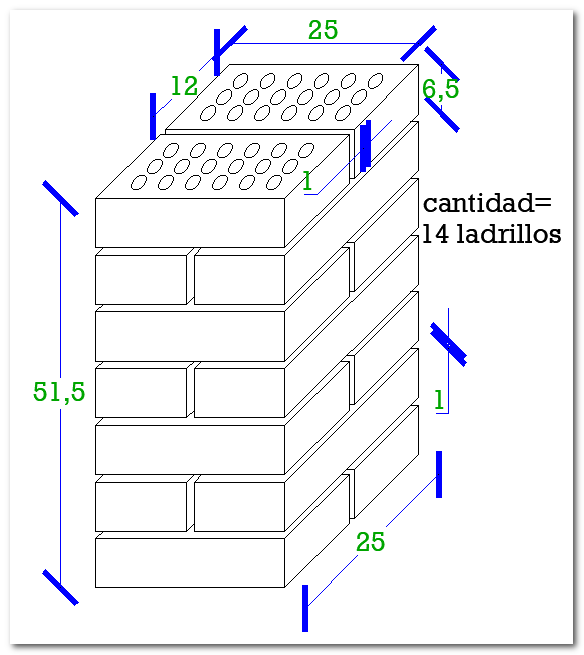 DESCRIPCIÓN. -Este ítem comprende la preparación, protección y curado del hormigón armado para Viga Cadena, ajustándose estrictamente al trazado, alineación, elevaciones y dimensiones señaladas en los planos constructivos, formulario de presentación de propuesta y/o instrucciones del Supervisor de Obra.MATERIALES, HERRAMIENTAS Y EQUIPO. -Los materiales a emplearse deberán ser suministrados, de acuerdo al siguiente detalle:Los equipos y/o maquinaria a emplearse deberán ser suministrados, de acuerdo al siguiente detalle:El Contratista proporcionará todos los materiales (excepto los de aporte propio), herramientas y equipo necesarios para la ejecución de los trabajos, los mismos deberán ser aprobados por el Supervisor de Obra.El Contratista deberá cumplir con los requisitos establecidos en la Norma Boliviana del Hormigón Armado CBH-87 para los materiales que cubre esta norma.Asimismo, de manera complementaria, deberá cumplirse con las normas técnicas que IBNORCA prescriba para los materiales usados en el presente ítem, exigiendo también, en los casos que corresponda, que los materiales e institutos de ensayos a usarse en el proyecto estén certificados por esta entidad.CementoSe deberá utilizar cemento Portland (tipo I) y/o cemento portland con Puzolana (tipo IP) y/o cemento Puzolánico (Tipo P) 100% de origen nacional fresco y de calidad probada con una resistencia  mínima de 30 MPa a los 28 días, para lo cual se solicitará la Certificación de Producción Nacional emitido por el Ministerio de Desarrollo Productivo y Economía Plural, en el marco de lo establecido en la Ley Nº 1203 del 18 de julio de 2019 – Ley Fomento a la Industria Cementera Nacional y el Decreto Supremo Nº 3845 del 27 de marzo de 2019.El cemento deberá ser almacenado en condiciones que la mantengan fuera de la intemperie y la humedad. El almacenamiento deberá organizarse en forma sistemática, para evitar el daño de los envases (bolsas) y un envejecimiento excesivo. En el caso del transporte, almacenamiento y manipuleo deberá respetar lo indicado por el fabricante.El cemento que por alguna razón haya fraguado parcialmente o contenga terrones, grumos, costras, etc., será rechazado automáticamente y retirado del lugar de la Obra.ÁridosLos agregados a emplearse en la fabricación de hormigones serán aquellas arenas y gravas obtenidas de yacimientos naturales, rocas trituradas y otros que deberán cumplir todos los requerimientos indicados en la norma CBH-87 y normas IBNORCA.La arena o árido fino será aquel que pase el tamiz de 5mm. De malla y grava o árido grueso el que resulte retenido por dicho tamiz, debiéndose realizar los ensayos de calidad previo a su uso en los hormigones o morteros.De ser necesario, el Supervisor de Obra instruirá la realización de ensayos de manera previa al uso del material en la obra, para ello se basará en la norma CBH-87 complementada con las normas técnicas IBNORCA.AguaEl agua a emplearse para la mezcla, curación u otras aplicaciones, será razonablemente limpia y libre de aceite, sales, ácidos, álcalis, azúcar, materia vegetal o cualquier otra substancia perjudicial para la obra.No se permitirá el empleo de aguas estancadas procedentes de pequeñas lagunas o aquéllas que provengan de pantanos o desagües.Toda agua de calidad dudosa deberá ser sometido al análisis respectivo y autorizado por el Supervisor de obra antes de su empleo.La temperatura del agua para la preparación del hormigón deberá ser superior a 5ºC.Fierro CorrugadoLas armaduras a usarse en el presente ítem serán barras corrugadas con una resistencia en fluencia mínima de 4200 kg/cm2, pudiéndose usar resistencias mayores hasta los 6000 kg/cm2, asimismo, deberán cumplir todos los requerimientos indicados en la norma CBH-87 y normas IBNORCA.Las barras no presentarán defectos superficiales, grietas ni sopladuras; la sección equivalente no será inferior al 95% de la sección nominal.Los aceros de refuerzo de distintos diámetros y características se almacenarán separadamente debidamente identificados a fin de evitar la posibilidad de intercambio de barras o errores.Se prohíbe el uso de barras lisas trefiladas como armaduras para el hormigón armado, excepto en componentes de mallas electro soldadas.En caso de que el Supervisor de Obra así lo requiera, el Contratista deberá presentar certificados de calidad proporcionados por el fabricante o por un laboratorio certificado, de las partidas de acero que ingresen a la obra.Madera de Construcción (3 usos)La madera a emplearse deberá ser, de buena calidad, sin ojos ni astilla duras, bien estacionada, pudiendo ser esta de laurel, cedro, ocho, bibosi u otra similar.La madera para encofrados debe ser de consistencia blanda, de tal manera que se permita el clavado con facilidad sin que se raje. La madera semidura de fibras regularmente compactas. Se utiliza para gulas, parales, largueros, tornapuntas y otros. No se recomienda utilizar en tablas, ya que se dificulta el clavado y tiende a rajarse y torcerse fácilmente.La madera muy dura y con gran contracción. Se utilizará para puntales.Alambre de AmarreEl contratista deberá garantizar que el material de referencia sea de buena calidad y de marca reconocida.El alambre de amarre requerido será producido con acero de bajo contenido de carbono obtenido por trefilación sometido a un proceso recocido de normalización, de forma que pueda resultar un alambre muy flexible (alambre negro recosido), de diámetro uniforme y un producto homogéneo, siendo estas propiedades las que permiten que sea más simples las labores de manipulación en el amarre, doblez y enrollado del alambre, con un diámetro nominal de 1.65 m.m. y alta resistencia.El   material   deberá   ser   de   buena   calidad   y   de   marca reconocida.El ALAMBRE DE AMARRE debe estar almacenado en un ambiente seco, protegido de humedad y precipitaciones pluviales, (El material al tener contacto con agua y sol sufre un proceso de oxidación).El alambre de amarre no deberá presentar oxidación el cual debe ser verificado antes de su aplicación.ClavosLos clavos serán de acero, obtenidos conformando el alambre de acero trefilado en tres partes cabeza, espiga y punta.La forma de Presentación e Identificación será en bolsas de 1 kg., con la longitud, el diámetro o calibre señalado en la misma. Se requerirá principalmente clavos de 2”x13; 2 ½”; 3 ½”.HormigonesEl hormigón será diseñado para tener una resistencia característica de compresión a los 28 días de mínimo 210 kg/cm2 o la resistencia característica que se indique en los planos constructivos o memoria de cálculo.Los ensayos necesarios para determinar las resistencias de rotura se realizarán sobre probetas cilíndricas normales de 15 cm. de diámetro y 30 cm de altura, en estricto cumplimiento de la norma CBH-87 y/o las normas IBNORCA.Para el diseño de la mezcla se podrá utilizar la siguiente relación para estimar la resistencia media:Fck = Fcm (1 – 1,64*)Donde:Fck = Resistencia característica indica en el proyecto o planos constructivosFcm = Resistencia media. = Coeficiente de variación de la resistencia expresada como número decimal, que deberá tomarse igual o mayor a 0,20.1,64 = Coeficiente correspondiente al cuantío 5 %.Pero también se podrá usar las tablas de la norma CBH-87 para estimar el Fcm que sirva para el diseño de la mezcla.El contratista deberá garantizar la buena ejecución de los hormigones en obra, la resistencia y durabilidad del mismo. Mezcladora y VibradoraLas mezcladoras deben ser de diseño tal que produzcan una mezcla homogénea de características uniformes, deberán tener capacidad entre 120 a 600 Litros.Las vibradoras serán del tipo de inmersión de alta frecuencia, se introducirán lentamente y en posición vertical o ligeramente inclinada.El tiempo de vibración dependerá del tipo de hormigón y de la potencia del vibrador.Los materiales y equipos serán de calidad que aseguren la durabilidad y correcto funcionamiento de las instalaciones; previo a su empleo en obra deberá ser aprobado por el Supervisor de Obra.FORMA DE EJECUCIÓN. -En cuanto al: encofrado, apuntalamiento, armado, limpieza y colocación de fierros, empalmes, mezclado, transporte, hormigonado, compactación, desencofrado, curado y protección de hormigones y morteros deberán cumplir con la norma CBH-87.En general, se deberán cumplir con las siguientes directrices referidas a la ejecución.EncofradosLos encofrados podrán ser de madera, metálicos u otro material lo suficientemente rígido, estanco y estable.Serán armados o ensamblados de tal forma que permitan garantizar que la construcción de los elementos de hormigón armado tenga las dimensiones y secciones conforme a planos constructivos.Su arreglo y escuadrías usadas serán los necesarios para resistir el peso del hormigón fresco, equipo de construcción y los obreros durante la operación del vaciado.Los encofrados deberán ser estancos a fin de evitar el empobrecimiento del hormigón por escurrimiento del agua.En todos los elementos se procederá como medida previa a la colocación del hormigón se procederá a la limpieza y humedecimiento de los encofrados, no debiendo sin embargo quedar películas de agua sobre la superficie.En casos que el Supervisor de Obra vea conveniente, solicitara al Contratista las respectivas verificaciones estructurales del encofrado de manera previa.Cuando el Supervisor de Obra compruebe que los encofrados presentan defectos, postergará el día del vaciado o interrumpirá las operaciones de vaciado hasta que las deficiencias sean corregidas.Si se prevén varios usos de los encofrados, estos deberán limpiarse y repararse perfectamente antes de su nuevo uso. El número máximo de usos será el indicado en el proyecto.En el caso de fundaciones y muros, no se deberán utilizar superficies de tierra que hagan las veces de encofrado a menos que así se especifique en planos.ApuntalamientoEn el caso de elementos elevados, se colocarán puntales y listones máximos cada 1,50m o según lo indicado en los planos constructivos y/o memoria de cálculo.Debajo de los puntales, en la base, se colocarán cuñas de madera para una mejor distribución de cargas, evitar el hundimiento en el piso y facilitar los trabajos de des-apuntalamiento.El des-apuntalamiento se efectuará según lo indicado en los planos constructivos y/o memoria de cálculo, pero en ningún caso será antes de los 14 días.El des-apuntalado se realizará previa autorización escrita del Supervisor de Obra, asimismo, en los casos que el Supervisor de Obra vea necesario, solicitará al Contratista de manera previa la secuencia.Armado de FierrosEl armado de las barras de acero corrugado a usarse en el presente ítem deberá cumplir con la norma CBH-87 complementadas las normas IBNORCA en cuanto a control de calidad de la ejecución.Se dispondrá un sitio específico en la obra para el doblado y preparación de armaduras con las herramientas adecuadas.Las barras de fierro corrugado se cortarán y doblarán ajustándose a las dimensiones y formas indicadas en los planos constructivos y las planillas de fierros; las mismas deberán ser verificadas por el Supervisor de Obra antes de su instalación o el vaciado del elemento.El doblado de las barras se realizará en frío, mediante el equipo adecuado y velocidad limitada, sin golpes ni choques. Queda terminantemente prohibido el cortado y el doblado en caliente.Las barras de fierro que fueron dobladas no podrán ser enderezadas, ni podrán ser utilizadas nuevamente sin antes eliminar la zona doblada.El radio mínimo de doblado, así como las longitudes de patillas y ganchos, deberá respetar lo indicado en planos constructivos y la normativa CBH-87.Queda terminantemente prohibido el empleo de aceros de diferentes tipos en una misma sección, salvo ello sea debidamente justificado por el Contratista y aprobado por el Supervisor de Obra.Todas las herramientas a emplearse para el cortado, amarre y doblado de fierro, serán proporcionados por el Contratista en condiciones adecuadas y de manera oportuna.Limpieza y Colocación Antes de introducir las armaduras en los encofrados, se limpiarán adecuadamente con cepillos de acero, librándolas de óxido, polvo, barro grasas, pinturas y todo aquello que disminuya la adherencia.Si a momento de colocar el hormigón existieran barras con mortero u hormigón endurecido, éstos se deberán eliminar completamente.Todas las armaduras se colocarán en las posiciones indicadas en los planos, cualquier modificación en obra debido a razones constructivas, deberá ser autorizada por el Supervisor de Obra.Para sostener, separar y mantener los recubrimientos de las armaduras, se emplearán soportes (galletas) de mortero de cemento y arena en relación 1:3, los cuales dispondrán de ataduras metálicas que se construirán con la debida anticipación, de manera que tengan formas, espesores y resistencia adecuada. Se colocarán en número suficiente para conseguir las posiciones adecuadas, quedando terminantemente prohibido el uso de piedras como separadores.En caso de no especificarse los recubrimientos en los planos, se aplicarán los siguientes:Ambientes interiores protegidos:                            		1.0 a 1.5   cm.Elementos expuestos a la atmósfera normal:        		          1.5 a 2.0   cm.Elementos expuestos a la atmósfera húmeda:       		2.0 a 2.5   cm.Elementos expuestos a la atmósfera corrosiva:      		3.0 a 3.5   cm.Se cuidará especialmente que todas las armaduras queden protegidas mediante los recubrimientos mínimos especificados en los planos. Todos los cruces de barras deberán atarse en forma adecuada con alambre de amarre o accesorios previamente aprobados.Previamente el vaciado, el Supervisor de Obra deberá verificar cuidadosamente que la armadura este exento de óxido y de acuerdo a planos constructivos para luego autorizar de manera escrita el vaciado del hormigón.Empalmes en las barrasSe ejecutarán los empalmes en los sectores donde estén expresamente indicado en planos constructivos o instruido por el Supervisor de Obra.Si fuera necesario realizar modificaciones en los esquemas de empalmes, estos se ubicarán en aquellos lugares donde las barras tengan menores solicitaciones, además la resistencia del empalme deberá ser como mínimo igual a la resistencia que tiene la barra.Se realizarán empalmes por superposición de acuerdo al siguiente detalle:a) Los extremos de las barras se colocarán en contacto directo en toda su longitud de empalme, los que podrán ser rectos o con ganchos de acuerdo a lo especificado en los planos, no admitiéndose dichos ganchos en armaduras sometidas a comprensión.b) En toda la longitud del empalme se colocarán armaduras transversales suplementarias para mejorar las condiciones del empalme, cuando sea necesario.c) Los empalmes mediante soldadura, solo serán autorizados cuando el Contratista demuestre satisfactoriamente mediante ensayos, que el acero a soldar reúne las características de soldabilidad y su resistencia no se vea disminuida, debiendo recabar una autorización escrita de parte del Supervisor de Obra.MezcladoEl hormigón deberá ser mezclado mecánicamente dosificando por volumen y deseablemente por peso. Para esta tarea:- Sé utilizarán una o más hormigoneras de capacidad adecuada y se empleará personal especializado para su manejo.- Periódicamente se verificará la uniformidad del mezclado.- Los materiales componentes serán introducidos en el orden siguiente:1º Una parte del agua del mezclado (aproximadamente la mitad)2º El cemento y la arena simultáneamente. Si esto no es posible, se verterá una fracción del primero y después la fracción que proporcionalmente corresponda de la segunda: repitiendo la operación hasta completar las cantidades previstas.3º La grava.4º El resto del agua de amasado.El tiempo de mezclado, contando a partir del momento en que todos los materiales hayan ingresado al tambor, no será inferior a noventa segundos para capacidades útiles de hasta 1 M3, pero no menor al necesario para obtener una mezcla uniforme. No se permitirá un mezclado excesivo que haga necesario agregar agua para mantener la consistencia adecuada.No se permitirá cargar la hormigonera antes de haberse procedido a descargarla totalmente de la batida anterior. El mezclado manual queda expresamente prohibido.TransportePara el transporte se utilizarán procedimientos concordantes con la composición del hormigón fresco, con el fin de que la mezcla llegue al lugar de su colocación sin experimentar variación de las características que poseía recién amasada, es decir, sin presentar disgregación, intrusión de cuerpos extraños, cambios en el contenido de agua.En todos los casos, se deberá evitar que la mezcla no llegue a fraguar de modo que impida o dificulte su puesta en obra y vibrado En ningún caso se debe añadir agua a la mezcla una vez sacada de la hormigonera.Para los medios corrientes de transporte, el hormigón debe colocarse en su posición definitiva dentro de los encofrados, antes de que transcurran 30 minutos desde su preparación.HormigonadoEl hormigonado deberá cumplir con las exigencias y requisitos establecidos en la Norma CBH-87 para hormigones.No se procederá al vaciado de los elementos estructurales sin antes contar con la autorización del Supervisor de Obra.El vaciado del hormigón se realizará de acuerdo a un plan de trabajo previamente autorizado por el Supervisor e Obra.El vaciado de hormigón correspondiente a cada elemento estructural debe ser de forma continua, solo se interrumpirá en los sectores donde los planos y/o memoria de cálculo indique las juntas constructivas. En caso de que no se indiquen las juntas constructivas en el proyecto, el Supervisor de Obra indicará donde pueden hacerse las juntas constructivas.Las siguientes prohibiciones para el hormigonado deben tenerse en cuenta:La temperatura de vaciado no será menor a 5°C.No podrá efectuarse el vaciado durante la lluvia.No será permitido disponer de grandes cantidades de hormigón en un solo lugar para esparcirlo posteriormente.Por ningún motivo se podrá agregar agua en el momento de hormigonar.El espesor máximo de la capa de hormigón no deberá exceder a 20 cm. para permitir una compactación eficaz.La velocidad del vaciado será la suficiente para garantizar que el hormigón se mantenga plástico en todo momento.No se podrá verter el hormigón en caída libre desde alturas superiores a 1,50 m, debiendo en este caso utilizar canalones, embudos o ductos.El vaciado en losas deberá efectuarse por franjas de ancho tal que, al vaciar la capa siguiente, en la primera no se haya iniciado el fraguado.CompactaciónLa compactación de los hormigones se realizará mediante vibrado de manera tal que se eliminen los huecos o burbujas de aire en el interior de la masa, evitando la disgregación de los agregados.El vibrado será realizado mediante vibradoras de inmersión y alta frecuencia que deberán ser manejadas por obreros con experiencia en la actividad.De ninguna manera se permitirá el uso de las vibradoras para el transporte de la mezcla o la distribución dentro del encofrado.En ningún caso se iniciará el vaciado si no se cuenta por lo menos con dos vibradoras en perfecto estado y con el diámetro de la aguja adecuado para el elemento.Las vibradoras serán introducidas en puntos equidistantes a 45 cm. entre sí y durante 5 a 15 segundos para evitar la disgregación.Las vibradoras se introducirán y retirarán lentamente y en posición vertical o ligeramente inclinadas tal que se eliminen los huecos o burbujas de aire en el interior de la masa, evitando la disgregación de los agregados.El compactado del hormigón se completará con un apisonado manual del hormigón y un golpeteo de los encofrados.La compactación manual del hormigón mediante varillas de hierro será usado solo bajo autorización de Supervisor de Obra.DesencofradoLa remoción de encofrados se realizará de acuerdo a un plan elaborado por el Contratista, que será el más conveniente para evitar que se produzcan efectos anormales en determinadas secciones o elementos de la estructura; dicho plan deberá ser previamente aprobado por el Supervisor de Obra.Los encofrados se retirarán progresivamente y sin golpes, sacudidas ni vibraciones en la estructura, evitando el desprendimiento de partes de hormigón que provoque perdida de recubrimiento o de sección de elemento.El desencofrado no se realizará hasta que el hormigón haya alcanzado la resistencia necesaria para soportar con suficiente seguridad y sin deformaciones excesivas, los esfuerzos a que va a estar sometido durante y después del desencofrado.Los encofrados superiores en superficies inclinadas deberán ser removidos tan pronto como el hormigón tenga suficiente resistencia para no escurrir.Los tiempos de desencofrado serán los indicados en el proyecto (planos y/o memoria de cálculo) y lo indicado en la norma CBH-87.Protección y CuradoUna vez vaciado el hormigón fresco, deberá protegerse contra la lluvia, el viento, sol y en general contra toda acción que lo perjudique.El hormigón será protegido manteniéndose a una temperatura superior a 5°C por lo menos durante 96 horas.El tiempo de curado será el indicado en el proyecto (planos o memoria de cálculo) y lo indicado por la norma CBH-87. En ningún caso el tiempo de curado será menos de 7 días a partir del momento en que se inició el endurecimiento.Durante la construcción, queda prohibido aplicar cargas, acumular materiales o maquinarias que signifiquen un peligro en la estabilidad de la estructura.Control de CalidadTodas las operaciones de la Obra deberán ser controladas mediante ensayos e inspecciones, no eximiéndose la responsabilidad del Contratista en caso de encontrarse cualquier defecto en forma posterior.Los ensayos a realizar serán los requeridos por la normativa CBH-87 pudiendo el Contratista realizar ensayos adicionales los cuales deberán ser indicados en su propuesta.Para todos los casos, el nivel de control será el indicado en los planos constructivos o memoria de cálculo o, en ausencia de dicha indicación, se asumirá un nivel de control normal.Ensayos a RealizarEn el caso del presente ítem mínimamente se realizarán los siguientes ensayos de calidad:Granulometría de los Áridos.Ensayos de Control de la Resistencia del Hormigón – Probetas Cilíndricas.Ensayos de Control de la Consistencia del Hormigón - Cono de Abraham.Ensayo de la Máquina de los Ángeles.Adicionalmente, el Supervisor de Obra indicará la realización de los siguientes ensayos de calidad cuando las condiciones de la obra así lo requieran:Ensayos de calidad sobre el cemento.Ensayos de calidad de los aceros de refuerzo.Ensayo de la Máquina de los Ángeles.Otros que el proponente oferte en su propuesta. LaboratorioTodos los ensayos se realizarán en un laboratorio que cuenten con la certificación correspondiente y que haya sido aprobado por el Supervisor de Obra. La extracción de muestras o los ensayos serán realizados en presencia del Supervisor de Obra, mismo que custodiará las muestras desde el día de su obtención hasta su ensayo.Frecuencia de los EnsayosLa frecuencia de los ensayos tanto de los materiales como del propio hormigón y mortero se tomará de acuerdo a lo indicado en la normativa CBH-87 en conformidad con el nivel de control del proyecto.Al iniciarse la obra y previo a las tareas del ítem, se realizará una prueba de la dosificación con revolturas de prueba con los materiales a usarse en la obra, para ello se tomarán 6 probetas para ser analizadas 3 a los 7 días y 3 a los 28 días, asimismo se verificará que la consistencia del hormigón tenga lo establecido en los planos constructivos o memoria de cálculo o la indicada por el Supervisor de Obra.Es obligación del Contratista realizar cualquier corrección en la dosificación para conseguir el hormigón requerido tanto en consistencia como en resistencia. El Contratista deberá proveer los medios y mano de obra para realizar los ensayosEn el transcurso de la obra, además de lo indicado por la normativa, se tomarán 4 probetas en cada vaciado o cada vez que lo exija el Supervisor de Obras. El Contratista podrá moldear un mayor número de probetas para efectuar ensayos a edades menores a los siete días y así apreciar la resistencia probable de los hormigones.En el caso de ensayos de resistencia a compresión del hormigón, se deberá individualizar cada probeta anotando la fecha y hora y el elemento estructural correspondiente. Las probetas serán preparadas en presencia del Supervisor de Obra.Queda sobreentendido que es obligación del Contratista realizar ajustes y correcciones en la dosificación, hasta obtener los resultados requeridos. En caso de incumplimiento, el Supervisor de obra dispondrá la paralización inmediata de los trabajos.En cualquier caso, las cantidades mínimas de cemento/m3 de hormigón deberán respetar lo indicado en el proyecto (memoria de cálculo o planos constructivos) o las indicadas en el cuadro siguiente.Criterios de Aceptación y RechazoLos criterios de aceptación y rechazo de hormigones para cada los ensayos de resistencia, consistencia y cualquier otro que se realice, deberá ser conforme lo establece la Norma Boliviana del Hormigón Armado CBH-87, en caso necesario, de manera complementaria se recurrirá a otra normativa.Asimismo, todo elemento o estructura que no cumpla con las tolerancias indicadas por la normativa tanto de alineamiento, verticalidad, dimensiones transversales o replanteo, será rechazada debiendo el Supervisor de Obra indicar claramente el o los sectores sector que ha sido observado.Todo material, hormigón o elemento ejecutado que sea rechazado se procederá conforme a lo indicado en la Normativa referida CBH-87 con su curado, corrección, demolición o reposición, actividad que deberá ser aprobada por el Supervisor de Obra.Todos los ensayos, pruebas, demoliciones, curados y reemplazos necesarios serán cancelados por el Contratista.MEDICIÓN. -La Viga Cadena de Hormigón Armado, será medida en Metros cúbicos. Tomando en cuenta únicamente el volumen neto del trabajo ejecutado indicado en los planos y/o instrucciones escritas del Supervisor de Obra.FORMA DE PAGO. -El pago por el trabajo ejecutado tal como lo prescribe este ítem y medido en metros cúbicos, de acuerdo con los planos y las presentes especificaciones técnicas será pagado de acuerdo al precio unitario de la propuesta aceptada.Dicho precio será en compensación total por los materiales, mano de obra, herramientas, equipo señalado en el análisis de precios unitarios para la adecuada y correcta ejecución de los trabajos.APORTE PROPIO. -El aporte propio se encuentra especificado en el análisis unitario, mismos que no serán tomados en cuenta en la cantidad monetaria del ítem. En caso de la mano de obra no calificada, el Contratista deberá capacitar al beneficiario para la buena ejecución de ítem a seguir. En caso de materiales de aporte propio será aprobado por el Supervisor de Obra, para garantizar su calidad.Este aporte estará sujeto al cronograma de ejecución de obra del Contratista.DETALLE CONSTRUCTIVO. -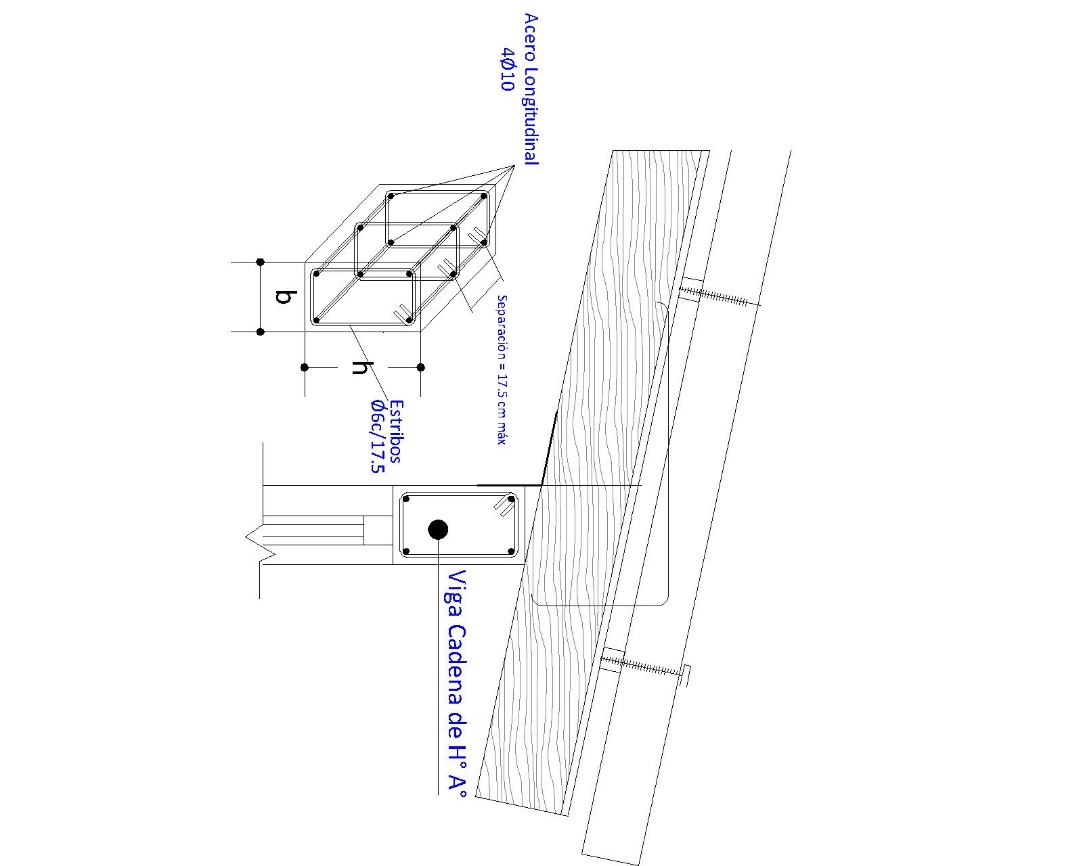 DESCRIPCION.-Este ítem se refiere a la provisión y colocación de cubierta de placa ondulada de fibrocemento prepintada con estructura de madera, de acuerdo a lo establecido en los planos de construcción, formulario de presentación de propuestas y/o instrucciones del Supervisor de Obra.MATERIALES, HERRAMIENTAS Y EQUIPO. -Los materiales a emplearse deberán ser suministrados de acuerdo al siguiente detalle:El Contratista proporcionará todos los materiales (excepto los de aporte propio), herramientas y equipo necesarios para la ejecución de los trabajos, los mismos deberán ser aprobados por el Supervisor de Obra.Deberá cumplirse con las normas técnicas que IBNORCA prescriba para los materiales usados en el presente ítem.Para los elementos de madera de manera complementaria deberá cumplirse con lo indicado en el Manual de Diseño del Grupo Andino.Placa onduladaLa cubierta de placa ondulada de fibrocemento puede adaptarse a una inclinación máxima de 60° y mínima de 15° y su instalación requiere de un caballete central y el espesor de la misma deber corresponder al especificado.En caso que la instalación de placa de fibrocemento este expuesta a temperaturas extremas de lluvia, nieve o vientos superiores a 50km/h debe suspenderse el trabajo, no subir al techo cuando la cubierta de placa ondulada esta húmeda para evitar accidentes.Se seguirán las normas dadas por las herramientas y equipo que utilice el Contratista deberán contar con la autorización del Supervisor de Obra, debiendo ser provistas en cantidad necesaria para la correcta ejecución de los trabajos. Todos los materiales deberán ser conservados en un lugar seco y bien protegido.Este material no debe estar dentro de la suciedad, grasa o cualquier otro material. Se debe proteger el material contra la humedad, insectos y prever que no existan deformaciones del mismo.Cuanto la placa ondulada de fibrocemento como todos los elementos de la estructura de madera, así como las costaneras para largueros deben ser sellados, previo a ello se debe lijar y quitar todas las impurezas de las superficies previamente a las dos o tres manos de pintura.Madera La madera con escuadría de 2’’x 6’’ a emplearse deberá ser: dura, de buena calidad, sin ojos, nudos ni astilla duras, bien estacionada y sin irregularidades, asimismo, serán prismas rectos, de sección constante y longitud necesaria.La madera con escuadría de 2’’x 2’’ a emplearse deberá ser: semidura o dura, de buena calidad, sin ojos, nudos ni astilla duras, bien estacionada y sin irregularidades, asimismo, serán prismas rectos, de sección constante y longitud necesaria.En general las maderas y tablas que se utilizarán deberán estar en buen estado, limpias de desperdicios, sin defectos ni rajaduras o alabeos o combaduras o deformacionesEl contenido de humedad no deberá ser mayor al 15% (certificado al momento de la entrega del producto). Todas las piezas deberán estacionarse el tiempo necesario para asegurar un perfecto secado.La madera utilizada en la confección de tijerales y vigas de techo, así como en la listonería de soporte para la calamina deberá ser aprobada por el Supervisor de Obra con anterioridad a su uso.Los elementos de madera que formen las vigas serán de una sola pieza en toda su longitud.La madera en bruto deberá cortarse en las escuadrías indicadas para los diferentes elementos, considerando que las dimensiones que figuran en los planos son de piezas terminadas, por consiguiente, en el corte se deberá considerar las disminuciones correspondientes al cepillado y lijado.En general, el Contratista deberá entregar las piezas correctamente cepilladas y lijadas. No se admitirá la corrección de defectos de manufactura mediante el empleo de masillas o mastiques.ClavosLos clavos serán de acero, obtenidos conformando el alambre de acero trefilado en tres partes cabeza, espiga y punta.La forma de Presentación e Identificación será en bolsas de 1 kg., con la longitud, el diámetro o calibre señalado en la misma.Se requerirá principalmente clavos de 2”x13; 2 ½”; 3 ½”.FORMA DE EJECUCIÓN.-El Contratista deberá estudiar minuciosamente los planos y las obras relativas al techo, tanto para racionalizar las operaciones constructivas como para asegurar la estabilidad del conjunto. En caso de corresponder, podrá alertar las inconsistencias o necesidad de ajustes al diseño para lo cual deberá poner a conocimiento del Supervisor de Obra para que este de curso o rechace los ajustes identificados.La construcción de la estructura de madera deberá ser conforme a lo indicado en planos y con las modificaciones que hayan sido aprobados por el Supervisor de Obra.La cubierta deberá ser de tipo desmontable, por lo que se deberá tomar en cuenta que las conexiones columna-cercha y cercha-correas deberán ser empernadas para facilitar su desmontaje.El sistema constructivo y la puesta en obra de los diferentes elementos y todo el conjunto de la estructura de cubierta, debe ser planificado por el Contratista y debe ser aprobado por el Supervisor de Obra previa su aplicación. Todos los elementos de unión, de los detalles calculados y propuestos el Contratista deberán contar con la aprobación del Supervisor de Obras antes de su ejecución. Este hecho no debe eximir al Contratista de su responsabilidad por cualquier error o defecto que se presente, una vez que la obra haya sido establecida.Para sujetar la cubierta de placa ondulada de fibrocemento, el montaje y mantenimiento del mismo se deben disponer tablones que permitan la pertinencia y el paso de instaladores, de forma que estos no pisen directamente las placas para evitar accidentes, el responsable del correcto almacenamiento, colocado del material, equipo y herramientas que sean necesarios para la buena y correcta ejecución de este ítem, está bajo control del contratista previa autorización del Supervisor de Obras. También se aplicará elementos de fijación. Traslapos longitudinales (Unión 4 placas o encuentros) se colocarán en la primera onda alta y el gancho de 14 cm en la primera y 4ta onda baja.Para su fijación se perforara con taladro eléctrico de baja velocidad o berbiquí Broca (6”x1/4”) la perforación no debe ser menor a 5cm del borde de la teja.Para el regular el ajuste del tirafondo se debe ajustar hasta encontrar resistencia de la placa, luego afloje ¾ de vuelta, el excesivo ajuste del tirafondo puede ocasionar fisuras en la placa, bien sea durante la instalación o posteriormente.Las partes vistas deberán ser acabadas con pulcritud y los cortes ejecutados cuidadosamente y con exactitud. Las piezas acabadas deberán mostrar la exactitud lineal y estar exentas de torceduras, dobladuras y juntas abiertas. Las rebabas, costras sueltas y otros defectos en las superficies exteriores deberán ser eliminados. Antes del ensamblaje se limpiará todas las superficies de la madera. Estas deberán quedar libres de torsiones, encorvaduras y/o cualquier otra deformación. El Supervisor de Obras deberá determinar si los trabajos son satisfactorios. El Contratista deberá proporcionar todos los elementos necesarios para que este efectué las pruebas que el crea convenientes.EXTRUCTURA DE MADERA.- Se refiere a la provisión de vigas  de madera para el armado de la estructura de cubierta, más aditamentos e insumos necesarios para la construcción y armado en obra de las estructuras que soportarán los diferentes tipos de revestimientos de cubierta, en los sitios indicados en los planos y acordes a estas especificaciones.Las paredes y/o soportes de las estructuras de cubiertas, deberán encontrarse, totalmente terminadas y perfectamente niveladas, con las alturas y dimensiones estipuladas en los planos y con visto bueno del supervisor.Para la colocación de la estructura, se deberán tomar en consideración las siguientes especificaciones: a.- El contratista deberá comprobar las medidas en obra, y elaborarla sujetándose a estas y a los diseños suministrados. b.- Se utilizarán vigas de madera de 2”x 6”, los mismos que al ser armados en obra, deberán ser transportados y almacenados adecuadamente para evitar su deterioro, ralladuras, golpes o deformaciones, cualesquier falla que se presente será rechazada por el fiscalizador. c.- Las vigas de madera a utilizarse en toda la estructura serán proporcionados por el contratista, de acuerdo al diseño de cubierta indicado en los planos respectivos y bajo el control de fiscalización. Criterios de Control, Aceptación y RechazoPara acceder a la cubierta el Contratista debe tener tablones que cubran la distancia de no menos de 3 listones.Se rechazará toda calamina plástica que estén en mal estado ya sea antes de la colocación o después de la misma, su reposición será inmediata. Al terminar el trabajo se realizará una prueba de agua regando la cubierta por todos los sectores principalmente en las uniones y en la colocación de los clavos de calamina. Posterior a ello, si la prueba resulta satisfactoria, el Supervisor de Obra dará la aprobación.Se revisará que la ejecución de la estructura de madera este acorde a los planos o instrucciones del Supervisor de Obra, verificando las uniones, apoyos y sujeción de la cubierta. MEDICIÓN.-La cubierta de placa ondulada de fibrocemento incluida la estructura de madera, se medirá en metros cuadrados tomando en cuenta únicamente el área neta del trabajo ejecutado indicado en los planos y/o instrucciones escritas del Supervisor de Obra. FORMA DE PAGO.-El pago por el trabajo ejecutado tal como lo prescribe este ítem y medido en la forma indicada, de acuerdo con los planos y las presentes especificaciones técnicas será pagado de acuerdo al precio unitario de la propuesta aceptada.Dicho precio será en compensación total por los materiales, mano de obra, herramientas, equipo señalado en el análisis de precios unitarios para la adecuada y correcta ejecución de los trabajos.APORTE PROPIO.-El aporte propio se encuentra especificado en el análisis de precios unitarios, mismos que no serán tomados en cuenta en la cantidad monetaria del ítem. En caso de mano de obra no calificada, el contratista deberá capacitar al beneficiario para la buena ejecución del ítem a seguir. En caso de material de aporte propio será aprobado por el supervisor de obra, para garantizar su calidad.Este aporte propio estará sujeto al cronograma de ejecución de obra del contratista.DEFINICIÓN. –Este ítem se refiere al empedrado, contrapiso de Hormigón 1:3:4 con un espesor de carpeta de 5 cm, en sectores determinados, para ambientes interiores y exteriores, de acuerdo a los planos constructivos, formulario de propuestas y/o instrucción del Supervisor de Obra.MATERIALES, HERRAMIENTAS Y EQUIPO. -Los materiales a emplearse deberán ser suministrados, de acuerdo al siguiente detalle:El Contratista proporcionará todos los materiales (excepto los de aporte propio), herramientas y equipo necesarios para la ejecución de los trabajos, los mismos deberán ser aprobados por el Supervisor de Obra.El contratista deberá cumplir con los requisitos establecidos en la Norma Boliviana del Hormigón Armado CBH-87 para los materiales que cubre esta norma.CementoSe deberá utilizar cemento Portland (tipo I) y/o cemento portland con Puzolana (tipo IP) y/o cemento Puzolánico (Tipo P) 100% de origen nacional fresco y de calidad probada con una resistencia  mínima de 30 MPa a los 28 días, para lo cual se solicitará la Certificación de Producción Nacional emitido por el Ministerio de Desarrollo Productivo y Economía Plural, en el marco de lo establecido en la Ley Nº 1203 del 18 de julio de 2019 – Ley Fomento a la Industria Cementera Nacional y el Decreto Supremo Nº 3845 del 27 de marzo de 2019.El cemento deberá ser almacenado en condiciones que la mantengan fuera de la intemperie y la humedad. El almacenamiento deberá organizarse en forma sistemática, para evitar el daño de los envases (bolsas) y un envejecimiento excesivo. En el caso del transporte, almacenamiento y manipuleo deberá respetar lo indicado por el fabricante.El cemento que por alguna razón haya fraguado parcialmente o contenga terrones, grumos, costras, etc., será rechazado automáticamente y retirado del lugar de la Obra.ÁridosLos agregados a emplearse en la fabricación de hormigones serán aquellas arenas y gravas obtenidas de yacimientos naturales, rocas trituradas y otros que deberán cumplir todos los requerimientos indicados en la norma CBH-87 y normas IBNORCA.La arena o árido fino será aquel que pase el tamiz de 5mm. De malla y grava o árido grueso el que resulte retenido por dicho tamiz, debiéndose realizar los ensayos de calidad previo a su uso en los hormigones o morteros.De ser necesario, el Supervisor de Obra instruirá la realización de ensayos de manera previa al uso del material en la obra, para ello se basará en la norma CBH-87 complementada con las normas técnicas IBNORCA.AguaEl agua a emplearse para la mezcla, curación u otras aplicaciones, será razonablemente limpia y libre de aceite, sales, ácidos, álcalis, azúcar, materia vegetal o cualquier otra substancia perjudicial para la obra.No se permitirá el empleo de aguas estancadas procedentes de pequeñas lagunas o aquéllas que provengan de pantanos o desagüesToda agua de calidad dudosa deberá ser sometido al análisis respectivo y autorizado por el Supervisor de obra antes de su empleo.La temperatura del agua para la preparación del hormigón deberá ser superior a 5ºC.PiedraLas piedras a usarse deberán ser de resistencia adecuada, preferentemente serán cantos rodados de lechos de rio o de canteras que proporcionen piedras que no se fracturen al golpe.La forma de las piedras deseablemente será del tipo redondeado con un diámetro aproximado entre 10cm a 15cm (piedra manzana).El Contratista pondrá las piedras que serán puestas en la obra a consideración del Supervisor de Obra para su aprobación.FORMA DE EJECUCIÓN. -En general, la ejecución del empedrado y contrapiso de cemento deberá cumplir con las siguientes directrices referidas a la ejecución:Limpieza y PreparaciónDe manera previa a la ejecución del ítem, se prepara la superficie sobre la cual se apoye la rampa verificando este uniforme compactada y con la pendiente deseada.Antes de ejecutar el empedrado, la superficie deberá estar perfilada de acuerdo a planos y no deberá haber regiones donde el suelo de asiento este suelto o sea de mala calidad.EncofradosLos encofrados podrán ser de madera, metálicos u otro material lo suficientemente rígido, estanco y estable.Serán armados o ensamblados de tal forma que permitan garantizar que la construcción de los elementos de hormigón armado tenga las dimensiones, pendiente y espesores conforme a los planos constructivos.EmpedradoTodas las piedras previo su colocación deberán limpiarse de suciedad o cualquier material adherido y deberán mojarse abundantemente. Serán colocados en hileras perfectamente horizontales y alineadas, asentándolas sobre el terreno preparado con ayuda de golpes medidos.El empedrado se realizará únicamente con la piedra manzana prevista para la ejecución del ítem y previa aprobación de este insumo por la Supervisión de Obra. Las piedras manzana estarán libres de suciedad y está prohibido el uso de escombros como elemento reemplazo.Mezclado del Hormigón y MorterosEl hormigón deberá ser mezclado mecánicamente dosificando por volumen, en ciertos casos el Supervisor de obra autorizará el mezclado manual.La proporción de cemento arena y grava será de 1:3:4 para conformar el hormigón mismo que tendrá la consistencia adecuad para la ejecución del ítem en pendiente indicada. Se rechazará todo hormigón que tenga 30 minutos o más a partir del momento de mezcladoEl mortero de cemento y arena en la proporción 1:5 será mezclado en las cantidades necesarias para su empleo inmediato. Se rechazará todo mortero que tenga 30 minutos o más a partir del momento de mezclado.El mortero será de una consistencia tal que se asegure su trabajabilidad y la manipulación de masas compactas, densas y con aspecto y coloración uniformes y su colocación se debe adecuar a la pendiente indicada en los planos.HormigonadoUna vez terminado el empedrado de acuerdo a lo señalado anteriormente y limpio este de tierra, escombros sueltos y otros materiales, se humedecerá toda superficie del empedrado.Posteriormente se vaciará una carpeta de hormigón de dosificación 1:3:4 en volumen con un contenido mínimo de cemento de 250 kilogramo por metro cúbico de hormigón, teniendo especial cuidado de llenar y compactar (chucear con varilla de fierro) los intersticios de la soladura de piedra y dejando las pendientes apropiadas de acuerdo a lo establecido en los planos de detalle o instrucciones de Supervisor de Obra.El espesor de la carpeta de concreto será de 5 cm, establecido en el formulario de presentación de propuesta, teniendo preferencia aquel espesor señalado en los planos.El hormigonado deberá cumplir con las exigencias y requisitos establecidos en la Norma CBH-87 para hormigones. No se procederá al vaciado sin antes contar con la autorización del Supervisor de Obra.El vaciado de hormigón debe ser de forma continua, solo se interrumpirá en los sectores donde los planos indiquen.Terminado SuperficialDe manera posterior al hormigonado se ejecutará el terminado de la superficie de la rampa debiéndose dar una textura antideslizante y previendo las juntas de contracción a fin de evitar las fisuras por este fenómeno.El acabado del contrapiso deberá realizarse con plancha metálica o frotachado, dependiendo del tipo de acabado indicado en los planos constructivos o instrucciones del Superior de Obra.Protección y CuradoUna vez terminada la ejecución del ítem, deberá protegerse contra la lluvia, el viento, sol y en general contra toda acción que lo perjudique. El elemento será protegido manteniéndose a una temperatura superior a 5°C por lo menos durante 96 horas.El tiempo de curado será el indicado en el proyecto o el indicado por el Supervisor de Obra. En ningún caso el tiempo de curado será menos de 5 días a partir del momento en que se inició el endurecimiento.Durante la construcción, queda prohibido aplicar cargas, acumular materiales, equipo o maquinarias que generen daño en el elemento.Criterios de Aceptación y RechazoTodo elemento que no cumpla con el alineamiento, pendiente, espesores o replanteo, será rechazado debiendo el Supervisor de Obra indicar claramente el o los sectores que han sido observados.Cualquier fisura, grieta, desportillada, desgastada, desmoche o asentamiento que sufra el elemento durante la etapa de la obra será rechazada y deberá ser subsanada por el Contratista.Todo material, hormigón o elemento ejecutado que sea rechazado se procederá a su curado, corrección, demolición o reposición, actividad que deberá ser aprobada por el Supervisor de Obra.Todos las demoliciones, curados y reemplazos necesarios serán cancelados por el Contratista.MEDICIÓN. -El empedrado y contrapiso de cemento se medirá en metros cuadrados tomando en cuenta únicamente las superficies netas ejecutadas y autorizadas.FORMA DE PAGO. -El pago por el trabajo ejecutado tal como lo prescribe este ítem y medido en la forma indicada, de acuerdo con los planos y las presentes especificaciones técnicas será pagado de acuerdo al precio unitario de la propuesta aceptada.Dicho precio será en compensación total por los materiales, mano de obra, herramientas, equipo señalado en el análisis de precios unitarios para la adecuada y correcta ejecución de los trabajos.APORTE PROPIO. -El aporte propio se encuentra especificado en el análisis unitario, mismos que no serán tomados en cuenta en la cantidad monetaria del ítem. En caso de la mano de obra no calificada, el Contratista deberá capacitar al beneficiario para la buena ejecución de ítem a seguir. En caso de materiales de aporte propio será aprobado por el Supervisor de Obra, para garantizar su calidad.Este aporte estará sujeto al cronograma de ejecución de obra del Contratista.DETALLE CONSTRUCTIVO. – 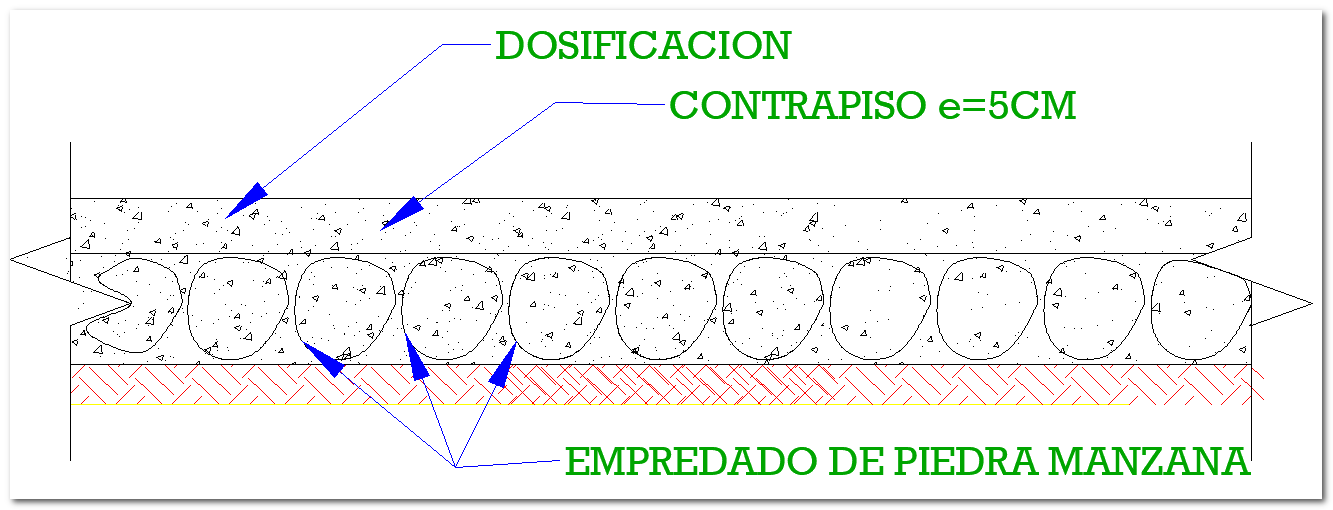 DEFINICIÓN. -Este ítem se refiere al Contrapiso de Hormigón de dosificación 1:3:4 y espesor de 5 cm, para ambientes interiores y exteriores, de acuerdo a planos constructivos, formulario de presentación de propuestas y/o instrucciones del Supervisor de Obra.MATERIALES, HERRAMIENTAS Y EQUIPO. -Los materiales a emplearse deberán ser suministrados por el Contratista, de acuerdo al siguiente detalle:El Contratista proporcionará todos los materiales (excepto los de aporte propio), herramientas y equipo necesarios para la ejecución de los trabajos, los mismos deberán ser aprobados por el Supervisor de Obra.El contratista deberá cumplir con los requisitos establecidos en la Norma Boliviana del Hormigón Armado CBH-87 para los materiales que cubre esta norma.CementoSe deberá utilizar cemento Portland (tipo I) y/o cemento portland con Puzolana (tipo IP) y/o cemento Puzolánico (Tipo P) 100% de origen nacional fresco y de calidad probada con una resistencia  mínima de 30 MPa a los 28 días, para lo cual se solicitará la Certificación de Producción Nacional emitido por el Ministerio de Desarrollo Productivo y Economía Plural, en el marco de lo establecido en la Ley Nº 1203 del 18 de julio de 2019 – Ley Fomento a la Industria Cementera Nacional y el Decreto Supremo Nº 3845 del 27 de marzo de 2019.El cemento deberá ser almacenado en condiciones que la mantengan fuera de la intemperie y la humedad. El almacenamiento deberá organizarse en forma sistemática, para evitar el daño de los envases (bolsas) y un envejecimiento excesivo. En el caso del transporte, almacenamiento y manipuleo deberá respetar lo indicado por el fabricante.El cemento que por alguna razón haya fraguado parcialmente o contenga terrones, grumos, costras, etc., será rechazado automáticamente y retirado del lugar de la Obra.ÁridosLos agregados a emplearse en la fabricación de hormigones serán aquellas arenas y gravas obtenidas de yacimientos naturales, rocas trituradas y otros que deberán cumplir todos los requerimientos indicados en la norma CBH-87 y normas IBNORCA.La arena o árido fino será aquel que pase el tamiz de 5mm. De malla y grava o árido grueso el que resulte retenido por dicho tamiz, debiéndose realizar los ensayos de calidad previo a su uso en los hormigones o morteros.De ser necesario, el Supervisor de Obra instruirá la realización de ensayos de manera previa al uso del material en la obra, para ello se basará en la norma CBH-87 complementada con las normas técnicas IBNORCA.AguaEl agua a emplearse para la mezcla, curación u otras aplicaciones, será razonablemente limpia y libre de aceite, sales, ácidos, álcalis, azúcar, materia vegetal o cualquier otra substancia perjudicial para la obra.No se permitirá el empleo de aguas estancadas procedentes de pequeñas lagunas o aquéllas que provengan de alcantarillados, pantanos o ciénagas.Toda agua de calidad dudosa deberá ser sometido al análisis respectivo y autorizado por el Supervisor de obra antes de su empleo.La temperatura del agua para la preparación del mortero deberá ser superior a 5ºC.FORMA DE EJECUCIÓN. -El Contratista deberá cumplir, en cuanto se refiere a la fabricación, transporte, colocación, compactación, protección, curado del hormigón o mortero con las recomendaciones y requisitos indicados en la norma CBH87.En general, el contrapiso de hormigón deberá cumplir con las siguientes directrices referidas a la ejecución:Preparación De manera previa a la ejecución del ítem, se prepara la superficie sobre la cual se ejecute el contrapiso este uniforme, libre de impurezas y con la pendiente deseada.Antes de ejecutar la superficie deberá estar perfilada de acuerdo a planos y no deberá haber regiones donde la superficie sea de mala calidad o esta observada por su calidad.Mezclado del Hormigón y MorterosEl hormigón deberá ser mezclado mecánicamente dosificando por volumen, en ciertos casos el Supervisor de obra autorizará el mezclado manual.La proporción de cemento arena y grava será de 1:3:4 para conformar el hormigón mismo que tendrá la consistencia adecuad para la ejecución del ítem en pendiente indicada. Se rechazará todo hormigón que tenga 30 minutos o más a partir del momento de mezcladoEl mortero de cemento y arena en la proporción 1:5 será mezclado en las cantidades necesarias para su empleo inmediato. Se rechazará todo mortero que tenga 30 minutos o más a partir del momento de mezclado.El mortero será de una consistencia tal que se asegure su trabajabilidad y la manipulación de masas compactas, densas y con aspecto y coloración uniformes y su colocación se debe adecuar a la pendiente indicada en los planos.HormigonadoUna vez terminado el empedrado de acuerdo a lo señalado anteriormente y limpio este de tierra, escombros sueltos y otros materiales, se humedecerá toda superficie del empedrado.Posteriormente se vaciará una carpeta de hormigón de dosificación 1:3:4 en volumen con un contenido mínimo de cemento de 250 kilogramo por metro cúbico de hormigón, teniendo especial cuidado de llenar y compactar (chucear con varilla de fierro) los intersticios de la soladura de piedra y dejando las pendientes apropiadas de acuerdo a lo establecido en los planos de detalle o instrucciones de Supervisor de Obra.El espesor de la carpeta de concreto será de 5 cm, establecido en el formulario de presentación de propuesta, teniendo preferencia aquel espesor señalado en los planos.El hormigonado deberá cumplir con las exigencias y requisitos establecidos en la Norma CBH-87 para hormigones. No se procederá al vaciado sin antes contar con la autorización del Supervisor de Obra.El vaciado de hormigón debe ser de forma continua, solo se interrumpirá en los sectores donde los planos indiquen.Terminado SuperficialDe manera posterior al hormigonado se ejecutará el terminado de la superficie de la rampa debiéndose dar una textura antideslizante y previendo las juntas de contracción a fin de evitar las fisuras por este fenómeno.El acabado del contrapiso deberá realizarse con plancha metálica o frotachado, dependiendo del tipo de acabado indicado en los planos constructivos o instrucciones del Superior de Obra.Protección y CuradoUna vez terminada la ejecución del ítem, deberá protegerse contra la lluvia, el viento, sol y en general contra toda acción que lo perjudique. El elemento será protegido manteniéndose a una temperatura superior a 5°C por lo menos durante 96 horas.El tiempo de curado será el indicado en el proyecto o el indicado por el Supervisor de Obra. En ningún caso el tiempo de curado será menos de 5 días a partir del momento en que se inició el endurecimiento.Durante la construcción, queda prohibido aplicar cargas, acumular materiales equipo o maquinarias que generen daño en el elemento.Criterios de Aceptación y RechazoTodo elemento que no cumpla con el alineamiento, pendiente, espesores o replanteo, será rechazado debiendo el Supervisor de Obra indicar claramente el o los sectores que han sido observados.Cualquier fisura, grieta, desportillada, desgastada, desmoche o asentamiento que sufra el elemento durante la etapa de la obra será rechazada y deberá ser subsanada por el Contratista.Todo material, hormigón o elemento ejecutado que sea rechazado se procederá a su curado, corrección, demolición o reposición, actividad que deberá ser aprobada por el Supervisor de Obra.Todos las demoliciones, curados y reemplazos necesarios serán ejecutados por el Contratista a su costo.MEDICIÓN. -El Contrapiso de Hormigón se medirá en metros cuadrados tomando en cuenta únicamente las superficies netas ejecutadas y autorizadas.FORMA DE PAGO. -El pago por el trabajo ejecutado tal como lo prescribe este ítem y medido en la forma indicada, de acuerdo con los planos y las presentes especificaciones técnicas será pagado de acuerdo al precio unitario de la propuesta aceptada.Dicho precio será en compensación total por los materiales, mano de obra, herramientas, equipo señalado en el análisis de precios unitarios para la adecuada y correcta ejecución de los trabajos.APORTE PROPIO. -El aporte propio se encuentra especificado en el análisis de precios unitarios, mismos que no serán considerados para el cálculo monetario del ítem. En caso de la mano de obra no calificada, el Contratista deberá capacitar al beneficiario para la buena ejecución de ítem a seguir. Los materiales de aporte propio serán aprobados por el Supervisor de Obra, para garantizar su calidad.Este aporte estará sujeto al cronograma de ejecución de obra del Contratista.DESCRIPCIÓN. -Este ítem se refiere a la construcción de botaguas de ladrillo cerámico de una caída, en lugares específicos según planos constructivos, formulario de presentación de propuestas y/o autorizados por el Supervisor de Obra.MATERIALES, HERRAMIENTAS Y EQUIPO. -Los materiales a emplearse deberán ser suministrados, de acuerdo al siguiente detalle:El Contratista proporcionará todos los materiales (excepto los de aporte propio), herramientas y equipo necesarios para la ejecución de los trabajos, los mismos deberán ser aprobados por el Supervisor de Obra.CementoSe deberá utilizar cemento Portland (tipo I) y/o cemento portland con Puzolana (tipo IP) y/o cemento Puzolánico (Tipo P) 100% de origen nacional fresco y de calidad probada con una resistencia  mínima de 30 MPa a los 28 días, para lo cual se solicitará la Certificación de Producción Nacional emitido por el Ministerio de Desarrollo Productivo y Economía Plural, en el marco de lo establecido en la Ley Nº 1203 del 18 de julio de 2019 – Ley Fomento a la Industria Cementera Nacional y el Decreto Supremo Nº 3845 del 27 de marzo de 2019.El cemento deberá ser almacenado en condiciones que la mantengan fuera de la intemperie y la humedad. El almacenamiento deberá organizarse en forma sistemática, para evitar el daño de los envases (bolsas) y un envejecimiento excesivo. En el caso del transporte, almacenamiento y manipuleo deberá respetar lo indicado por el fabricante.El cemento que por alguna razón haya fraguado parcialmente o contenga terrones, grumos, costras, etc., será rechazado automáticamente y retirado del lugar de la Obra.BotaguasLos botaguas  a emplearse son de una caída y corresponderán a las dimensiones indicadas en planos.Los botaguas a emplearse serán de primera calidad, bien cocidos, emitirán al golpe un sonido metálico, tendrán color uniforme y estarán libres de cualquier rajadura o desportilladura, y deberán contar con la certificación de calidad según las Normas Bolivianas, mismos que deberán ser aprobado por el Supervisor de Obra previa ejecución.LadrilloLos ladrillos a emplearse corresponderán a la dimensión especificada en planos. Además, es obligatoria la utilización de medios ladrillos.Los ladrillos a emplearse serán de primera calidad, bien cocidos, emitirán al golpe un sonido metálico, tendrán color uniforme y estarán libres de cualquier rajadura o desportilladura, y deberán contar con la certificación de calidad según las Normas Bolivianas, mismos que deberán ser aprobado por el Supervisor de Obra previa ejecución.ÁridosLos agregados a emplearse en la fabricación de hormigones serán aquellas arenas y gravas obtenidas de yacimientos naturales, rocas trituradas y otros que deberán cumplir todos los requerimientos indicados en la norma CBH-87 y normas IBNORCA.La arena o árido fino será aquel que pase el tamiz de 5mm. De malla y grava o árido grueso el que resulte retenido por dicho tamiz, debiéndose realizar los ensayos de calidad previo a su uso en los hormigones o morteros.De ser necesario, el Supervisor de Obra instruirá la realización de ensayos de manera previa al uso del material en la obra, para ello se basará en la norma CBH-87 complementada con las normas técnicas IBNORCA.AguaEl agua a ser utilizada deberá ser limpia, no permitiéndose el empleo de aguas estancadas provenientes de pequeñas lagunas o aquellas que provengan de alcantarillas, pantanos o ciénagas.FORMA DE EJECUCIÓN. -Las piezas de botaguas antes de su colocación deberán estar limpias y exentas de suciedad, grasas de cualquier sustancia que perjudique la cohesión con el mortero, asimismo serán humedecidas previa a su aplicaciónDe la misma forma, la superficie o muro donde se asentarán las piezas de botaguas deberá estar geométricamente uniformes, limpias, libres de cualquier sustancia que perjudique su correcto asentamiento.El mortero de cemento para las juntas tendrá una dosificación de 1:4, las piezas serán colocados en hileras perfectamente horizontales, a plomada y en forma inmediata asentándolas sobre muro de ladrillo, deberán ser firmemente adheridos a los mismos para lo cual, previa al colocado del mortero, se limpiara la superficie adecuadamente. Las piezas se adherirán sobre la capa de mortero de cemento de un espesor mínimo de 1.5 cm., las juntas de separación de cada pieza estarán a cada 1.5 cm.  El mortero de cemento y arena en la proporción 1:4 será mezclado en las cantidades necesarias para su empleo inmediato. Se rechazará todo mortero que tenga 30 minutos o más a partir del momento de mezclado.El mortero será de una consistencia tal que se asegure su trabajabilidad y la manipulación de masas compactas, densas y con aspecto y coloración uniformes. Los espesores de la separación de las piezas deberán ajustarse estrictamente a las dimensiones indicadas en los planos respectivos, a menos que el Supervisor de Obra instruya por escrito otra cosa.Criterios de Control, Aceptación y RechazoEl acabado del botagua en cuanto a juntas de mortero, deberá ser afinado, no existiendo demasías en la cara exterior de los muros. Asimismo, el acabado del botagua deberá ser de acuerdo a lo indicado en los planos constructivos o instrucción del Supervisor de Obra.Se deberá verificar el alineamiento, orientación, color uniforme, así como también, que la capa de mortero entre hiladas de ladrillo no sea de espesor mínimo de 1.5 cm y las llagas no sean menores a 1 cm.MEDICIÓN. -El botagua de ladrillo cerámico se medirá en metros, tomando en cuenta únicamente la longitud neta ejecutada y autorizada.FORMA DE PAGO. -El pago por el trabajo ejecutado tal como lo prescribe éste ítem y medido en la forma indicada, de acuerdo con los planos y las presentes especificaciones técnicas será pagado de acuerdo al precio unitario de la propuesta aceptada.Dicho precio será en compensación total por los materiales, mano de obra, herramientas, equipo señalado en el análisis de precios unitarios para la adecuada y correcta ejecución de los trabajos.APORTE PROPIO. -El aporte propio se encuentra especificado en el análisis unitario, mismos que no serán tomados en cuenta en la cantidad monetaria del ítem. En caso de la mano de obra no calificada, el Contratista deberá capacitar al beneficiario para la buena ejecución de ítem a seguir. En caso de materiales de aporte propio será aprobado por el Supervisor de Obra, para garantizar su calidad.Este aporte estará sujeto al cronograma de ejecución de obra del Contratista.DESCRIPCIÓN. -Este ítem se refiere a la construcción de revoques de cemento en proporción 1:4 para ambientes interiores de acuerdo a los planos constructivos, formulario de presentación de propuestas y/o e instrucciones del Supervisor de Obra.MATERIALES, HERRAMIENTAS Y EQUIPO. - Los materiales a emplearse deberán ser suministrados, de acuerdo al siguiente detalle:El Contratista proporcionará todos los materiales (excepto los de aporte propio), herramientas y equipo necesarios para la ejecución de los trabajos, los mismos deberán ser aprobados por el Supervisor de Obra.CementoSe deberá utilizar cemento Portland (tipo I) y/o cemento portland con Puzolana (tipo IP) y/o cemento Puzolánico (Tipo P) 100% de origen nacional fresco y de calidad probada con una resistencia  mínima de 30 MPa a los 28 días, para lo cual se solicitará la Certificación de Producción Nacional emitido por el Ministerio de Desarrollo Productivo y Economía Plural, en el marco de lo establecido en la Ley Nº 1203 del 18 de julio de 2019 – Ley Fomento a la Industria Cementera Nacional y el Decreto Supremo Nº 3845 del 27 de marzo de 2019.El cemento deberá ser almacenado en condiciones que la mantengan fuera de la intemperie y la humedad. El almacenamiento deberá organizarse en forma sistemática, para evitar el daño de los envases (bolsas) y un envejecimiento excesivo. En el caso del transporte, almacenamiento y manipuleo deberá respetar lo indicado por el fabricante.El cemento que por alguna razón haya fraguado parcialmente o contenga terrones, grumos, costras, etc., será rechazado automáticamente y retirado del lugar de la Obra.Arena finaLos agregados a emplearse en la fabricación de hormigones serán aquellas arenas y gravas obtenidas de yacimientos naturales, rocas trituradas y otros que deberán cumplir todos los requerimientos indicados en la norma CBH-87 y normas IBNORCA.No deberá ser arcillosa. Será arena lavada, limpia y bien granulada, clarificada uniformemente desde fina hasta gruesa. Libre de materias orgánicas y salitrosas. Cuando este seca toda la arena pasará por la malla N° 8. No más del 20% pasará por la malla N° 50 y no más del 5% pasará por la malla N° 100, según normas ASTM. De ser necesario, el Supervisor de Obra instruirá la realización de ensayos de manera previa al uso del material en la obra, para ello se basará en la norma CBH-87 complementada con las normas técnicas IBNORCA.De preferencia los agregados finos serán de arena de río o de piedra molida o de materiales silíceos, etc. Que deberán estar limpios y libres de sales, residuos vegetales u otros materiales perjudiciales. AguaEl agua deberá ser limpia, no permitiéndose el empleo de aguas estancadas provenientes de pequeñas lagunas o aquéllas que provengan de alcantarillas, pantanos o ciénagas.FORMA DE EJECUCIÓN. - El Contratista deberá prever todas las herramientas, equipos y accesorios necesarios para la ejecución del ítem. En general se seguirán las siguientes directrices:Preparación de la SuperficieAntes de la colocación de las piezas verificar que la superficie este uniforme sin polvo, grasas o sustancias que perjudiquen la buena ejecución del ítem.En el caso de tabiquería, solo se aplicarán después de 1 semana de haber sido asentado el muro de ladrillo. Se humedecerá muy bien y previamente las superficies donde se vaya a aplicar inmediatamente el revoque. En caso de aplicarse el revoque directamente en hormigón, estas superficies deben haber sido debidamente limpiadas y producido suficiente aspereza como para obtener la debida ligazón. Preparación del MorteroLa proporción de cemento arena fina será de 1:4, y la cantidad de agua usada será tal que resulte en una mezcla plástica.El Contratista podrá mezclar pequeñas cantidades de mortero a mano, previa autorización del Supervisor de Obra.El Supervisor de Obra exigir una revisión de la composición y resistencia del mortero y está facultado para realizar las pruebas que crea conveniente.Aplicación del RevestimientoSe conseguirá superficies planas y derechas ajustando los perfiles acabados a las medidas de los muros, para este fin se colocarán maestras del mismo material a distancias no mayores a 2 m. Las maestras deberán ser perfectamente niveladas entre sí a fin de asegurar el logro de una superficie uniforme y pareja en toda su extensión. La primera capa de revoque (tarrajeo primario) será terminada como superficie rugosa y deberá ser rayada. Deberá transcurrir un mínimo de 24 horas antes de proceder con la segunda capa (enlucido o tarrajeo fino). Para los trabajos de tarrajeo fino se cernirá previamente el aglomerante (cemento) y el agregado fino. Los revoques deben ser bien asentados, comprimidos contra el muro para que sean más compactos. Esto evitará posteriores resquebrajaduras y la cristalización de sales (eflorescencias, etc.), contenidas en vapores salinos, que por capilaridad penetrarían a la masa de un revoque no compacto. Para ello se usará una mezcla unas veces seca otras veces más o menos fluida; según convenga, que se lanzará enérgicamente contra el paramento por revocar, a más de presionar la paleta en el momento de allanar la mezcla del revoque. La segunda mano será de acabado enlucido para darlo el efecto deseado. Tratándose de trabajos de acabado fino, el Contratista está en la obligación de contratar personal especializado para realizar estos trabajos; lo mismo sucederá con los materiales y equipos. La supervisión aprobará el inicio de estos trabajos, si el Contratista ha cumplido con los requisitos exigidos. Criterios de Control, Aceptación y RechazoSe controlará que las superficies revocadas con cemento hayan sido ejecutadas de acuerdo a los planos constructivos o instrucción del Supervisor de Obra, asimismo, no presentarán irregularidades geométricas, de acabado, manchas o fisuración.MEDICIÓN. –El Revoque Interior de Cemento será medido en metros cuadrados, tomando en cuenta solamente el área de trabajo neto ejecutado y autorizado.FORMA DE PAGO. -El pago por el trabajo ejecutado tal como lo prescribe este ítem y medido en la forma indicada, de acuerdo a las presentes especificaciones técnicas será pagado de acuerdo al precio unitario de la propuesta aceptada.Dicho precio será en compensación total por los materiales, mano de obra, herramientas, equipo señalado en el análisis de precios unitarios para la adecuada y correcta ejecución de los trabajosAPORTE PROPIO. -El aporte propio se encuentra especificado en el análisis de precios unitarios, mismos que no serán considerados para el cálculo monetario del ítem. En caso de la mano de obra no calificada, el Contratista deberá capacitar al beneficiario para la buena ejecución de ítem a seguir. Los materiales de aporte propio serán aprobados por el Supervisor de Obra, para garantizar su calidad.Este aporte propio estará sujeto al cronograma de ejecución de obra del Contratista.DEFINICIÓN. -Este ítem se refiere a la construcción de mesón de hormigón armado con dimensiones señaladas en los planos de detalles, formulario de presentación de propuestas y/o Supervisión de Obra.MATERIALES, HERRAMIENTA Y EQUIPOS. -Los materiales a emplearse deberán ser suministrados por el Contratista, de acuerdo al siguiente detalle:Los equipos y/o maquinaria a emplearse deberán ser suministrados, de acuerdo al siguiente detalle:El Contratista proporcionará todos los materiales (excepto los de aporte propio), herramientas y equipo necesarios para la ejecución de los trabajos, los mismos deberán ser aprobados por el Supervisor de Obra.El contratista deberá cumplir con los requisitos establecidos en la Norma Boliviana del Hormigón Armado CBH-87 para los materiales que cubre esta norma.Asimismo, de manera complementaria, deberá cumplirse con las normas técnicas que IBNORCA prescriba para los materiales usados en el presente ítem, exigiendo también, en los casos que corresponda, que los materiales e institutos de ensayos a usarse en el proyecto estén certificados por esta entidad.CementoSe deberá utilizar cemento Portland (tipo I) y/o cemento portland con Puzolana (tipo IP) y/o cemento Puzolánico (Tipo P) 100% de origen nacional fresco y de calidad probada con una resistencia  mínima de 30 MPa a los 28 días, para lo cual se solicitará la Certificación de Producción Nacional emitido por el Ministerio de Desarrollo Productivo y Economía Plural, en el marco de lo establecido en la Ley Nº 1203 del 18 de julio de 2019 – Ley Fomento a la Industria Cementera Nacional y el Decreto Supremo Nº 3845 del 27 de marzo de 2019.El cemento deberá ser almacenado en condiciones que la mantengan fuera de la intemperie y la humedad. El almacenamiento deberá organizarse en forma sistemática, para evitar el daño de los envases (bolsas) y un envejecimiento excesivo. En el caso del transporte, almacenamiento y manipuleo deberá respetar lo indicado por el fabricante.El cemento que por alguna razón haya fraguado parcialmente o contenga terrones, grumos, costras, etc., será rechazado automáticamente y retirado del lugar de la Obra.ÁridosLos agregados a emplearse en la fabricación de hormigones serán aquellas arenas y gravas obtenidas de yacimientos naturales, rocas trituradas y otros que deberán cumplir todos los requerimientos indicados en la norma CBH-87 y normas IBNORCA.La arena o árido fino será aquel que pase el tamiz de 5mm. De malla y grava o árido grueso el que resulte retenido por dicho tamiz, debiéndose realizar los ensayos de calidad previo a su uso en los hormigones o morteros.De ser necesario, el Supervisor de Obra instruirá la realización de ensayos de manera previa al uso del material en la obra, para ello se basará en la norma CBH-87 complementada con las normas técnicas IBNORCA.Madera de Construcción (3 usos)La madera a emplearse deberá ser, de buena calidad, sin ojos ni astilla duras, bien estacionada, pudiendo ser esta de laurel, cedro, ocho, bibosi u otra similar.La madera para encofrados debe ser de consistencia blanda, de tal manera que se permita el clavado con facilidad sin que se raje. La madera semidura de fibras regularmente compactas. Se utiliza para gulas, parales, largueros, tornapuntas y otros. No se recomienda utilizar en tablas, ya que se dificulta el clavado y tiende a rajarse y torcerse fácilmente.La madera muy dura y con gran contracción. Se utilizará para puntales.ClavosLos clavos serán de acero, obtenidos conformando el alambre de acero trefilado en tres partes cabeza, espiga y punta.La forma de Presentación e Identificación será en bolsas de 1 kg., con la longitud, el diámetro o calibre señalado en la misma. Se requerirá principalmente clavos de 2”x13; 2 ½”; 3 ½”.Alambre de AmarreEl contratista deberá garantizar que el material de referencia sea de buena calidad y de marca reconocida.El alambre de amarre requerido será producido con acero de bajo contenido de carbono obtenido por trefilación sometido a un proceso recocido de normalización, de forma que pueda resultar un alambre muy flexible (alambre negro recosido), de diámetro uniforme y un producto homogéneo, siendo estas propiedades las que permiten que sea más simples las labores de manipulación en el amarre, doblez y enrollado del alambre, con un diámetro nominal de 1.65 mm y alta resistencia.El   material   deberá   ser   de   buena   calidad   y   de   marca reconocida.El ALAMBRE DE AMARRE debe estar almacenado en un ambiente seco, protegido de humedad y precipitaciones pluviales, (El material al tener contacto con agua y sol sufre un proceso de oxidación).El alambre de amarre no deberá presentar oxidación el cual debe ser verificado antes de su aplicación.AguaEl agua a emplearse para la mezcla, curación u otras aplicaciones, será razonablemente limpia y libre de aceite, sales, ácidos, álcalis, azúcar, materia vegetal o cualquier otra substancia perjudicial para la obra.No se permitirá el empleo de aguas estancadas procedentes de pequeñas lagunas o aquéllas que provengan de pantanos o desagüesToda agua de calidad dudosa deberá ser sometido al análisis respectivo y autorizado por el Supervisor de obra antes de su empleo.La temperatura del agua para la preparación del hormigón deberá ser superior a 5ºC.Fierro CorrugadoLas armaduras a usarse en el presente ítem serán barras corrugadas con una resistencia en fluencia mínima de 4200 kg/cm2, pudiéndose usar resistencias mayores hasta los 6000 kg/cm2, asimismo, deberán cumplir todos los requerimientos indicados en la norma CBH-87 y normas IBNORCA.Las barras no presentarán defectos superficiales, grietas ni sopladuras; la sección equivalente no será inferior al 95% de la sección nominal.Los aceros de refuerzo de distintos diámetros y características se almacenarán separadamente debidamente identificados a fin de evitar la posibilidad de intercambio de barras o errores.Se prohíbe el uso de barras lisas trefiladas como armaduras para el hormigón armado, excepto en componentes de mallas electro soldadas.En caso de que el Supervisor de Obra así lo requiera, el Contratista deberá presentar certificados de calidad proporcionados por el fabricante o por un laboratorio certificado, de las partidas de acero que ingresen a la obra.Mezcladora y VibradoraLas mezcladoras deben ser de diseño tal que produzcan una mezcla homogénea de características uniformes, deberán tener capacidad entre 120 a 600 Litros.Las vibradoras serán del tipo de inmersión de alta frecuencia, se introducirán lentamente y en posición vertical o ligeramente inclinada.El tiempo de vibración dependerá del tipo de hormigón y de la potencia del vibrador.Los materiales y equipos serán de calidad que aseguren la durabilidad y correcto funcionamiento de las instalaciones; previo a su empleo en obra deberá ser aprobado por el Supervisor de Obra.FORMA DE EJECUCIÓN. –En cuanto al: encofrado, apuntalamiento, armado, limpieza y colocación de fierros, empalmes, mezclado, transporte, hormigonado, compactación, desencofrado, curado y protección de hormigones y morteros deberán cumplir con la norma CBH-87.En general, se deberán cumplir con las siguientes directrices referidas a la ejecución:EncofradosLos encofrados podrán ser de madera, metálicos u otro material lo suficientemente rígido, estanco y estable.Serán armados o ensamblados de tal forma que permitan garantizar que la construcción de los elementos de hormigón armado tenga las dimensiones y secciones conforme a planos constructivos.Su arreglo y escuadrías usadas serán los necesarios para resistir el peso del hormigón fresco, equipo de construcción y los obreros durante la operación del vaciado.Los encofrados deberán ser estancos a fin de evitar el empobrecimiento del hormigón por escurrimiento del agua.En todos los elementos se procederá como medida previa a la colocación del hormigón se procederá a la limpieza y humedecimiento de los encofrados, no debiendo sin embargo quedar películas de agua sobre la superficie.En casos que el Supervisor de Obra vea conveniente, solicitara al Contratista las respectivas verificaciones estructurales del encofrado de manera previa.Cuando el Supervisor de Obra compruebe que los encofrados presentan defectos, postergará el día del vaciado o interrumpirá las operaciones de vaciado hasta que las deficiencias sean corregidas.Si se prevén varios usos de los encofrados, estos deberán limpiarse y repararse perfectamente antes de su nuevo uso. El número máximo de usos será el indicado en el proyecto.En el caso de fundaciones y muros, no se deberán utilizar superficies de tierra que hagan las veces de encofrado a menos que así se especifique en planos.Limpieza y colocación de Fierros CorrugadosAntes de introducir las armaduras en los encofrados, se limpiarán adecuadamente con cepillos de acero, librándolas de óxido, polvo, barro grasas, pinturas y todo aquello que disminuya la adherencia.Si a momento de colocar el hormigón existieran barras con mortero u hormigón endurecido, éstos se deberán eliminar completamente.Todas las armaduras se colocarán en las posiciones indicadas en los planos, cualquier modificación en obra debido a razones constructivas, deberá ser autorizada por el Supervisor de Obra.Para sostener, separar y mantener los recubrimientos de las armaduras, se emplearán soportes (galletas) de mortero de cemento y arena en relación 1:3, los cuales dispondrán de ataduras metálicas que se construirán con la debida anticipación, de manera que tengan formas, espesores y resistencia adecuada. Se colocarán en número suficiente para conseguir las posiciones adecuadas, quedando terminantemente prohibido el uso de piedras como separadores.En caso de no especificarse los recubrimientos en los planos, se aplicarán los siguientes:Ambientes interiores protegidos:                            		1.0 a 1.5   cm.Elementos expuestos a la atmósfera normal:        		          1.5 a 2.0   cm.Elementos expuestos a la atmósfera húmeda:       		2.0 a 2.5   cm.Elementos expuestos a la atmósfera corrosiva:      		3.0 a 3.5   cm.Se cuidará especialmente que todas las armaduras queden protegidas mediante los recubrimientos mínimos especificados en los planos. Todos los cruces de barras deberán atarse en forma adecuada con alambre de amarre o accesorios previamente aprobados.Previamente el vaciado, el Supervisor de Obra deberá verificar cuidadosamente que la armadura este exento de óxido y de acuerdo a planos constructivos para luego autorizar de manera escrita el vaciado del hormigón.Armado de Fierros CorrugadosEl armado de las barras de acero corrugado a usarse en el presente ítem deberá cumplir con la norma CBH-87 complementadas las normas IBNORCA en cuanto a control de calidad de la ejecución.Se dispondrá un sitio específico en la obra para el doblado y preparación de armaduras con las herramientas adecuadas.Las barras de fierro corrugado se cortarán y doblarán ajustándose a las dimensiones y formas indicadas en los planos constructivos y las planillas de fierros; las mismas deberán ser verificadas por el Supervisor de Obra antes de su instalación o el vaciado del elemento.El doblado de las barras se realizará en frío, mediante el equipo adecuado y velocidad limitada, sin golpes ni choques. Queda terminantemente prohibido el cortado y el doblado en caliente.Las barras de fierro que fueron dobladas no podrán ser enderezadas, ni podrán ser utilizadas nuevamente sin antes eliminar la zona doblada.El radio mínimo de doblado, así como las longitudes de patillas y ganchos, deberá respetar lo indicado en planos constructivos y la normativa CBH-87.Queda terminantemente prohibido el empleo de aceros de diferentes tipos en una misma sección, salvo ello sea debidamente justificado por el Contratista y aprobado por el Supervisor de Obra.Todas las herramientas a emplearse para el cortado, amarre y doblado de fierro, serán proporcionados por el Contratista en condiciones adecuadas y de manera oportuna.En ningún caso la cuantía geométrica del acero de refuerzo longitudinal será inferior a 4 por mil, ni tampoco los estribos estarán separados más de 17,5cm. Empalmes en las barrasSe ejecutarán los empalmes en los sectores donde estén expresamente indicado en planos constructivos o instruido por el Supervisor de Obra.Si fuera necesario realizar modificaciones en los esquemas de empalmes, estos se ubicarán en aquellos lugares donde las barras tengan menores solicitaciones, además la resistencia del empalme deberá ser como mínimo igual a la resistencia que tiene la barra.Se realizarán empalmes por superposición de acuerdo al siguiente detalle:a) Los extremos de las barras se colocarán en contacto directo en toda su longitud de empalme, los que podrán ser rectos o con ganchos de acuerdo a lo especificado en los planos, no admitiéndose dichos ganchos en armaduras sometidas a comprensión.b) En toda la longitud del empalme se colocarán armaduras transversales suplementarias para mejorar las condiciones del empalme, cuando sea necesario.c) Los empalmes mediante soldadura, solo serán autorizados cuando el Contratista demuestre satisfactoriamente mediante ensayos, que el acero a soldar reúne las características de soldabilidad y su resistencia no se vea disminuida, debiendo recabar una autorización escrita de parte del Supervisor de Obra.MezcladoEl hormigón deberá ser mezclado mecánicamente dosificando por volumen (deseablemente por peso) en la relación indicada en los planos o memoria de cálculo o en la dosificación que resulte de la revoltura de prueba tal que garantice la resistencia característica indicada en el proyecto.En caso de que la dosificación no está especificada, se empleará un hormigón de dosificación 1:2:3. El hormigón tendrá una resistencia a los 28 días según la indicada en planos, pero en ningún caso menor a los 18 MPa.Para esta tarea:- Sé utilizarán una o más hormigoneras de capacidad adecuada y se empleará personal especializado para su manejo.- Periódicamente se verificará la uniformidad del mezclado.- Los materiales componentes serán introducidos en el orden siguiente:1º Una parte del agua del mezclado (aproximadamente la mitad)2º El cemento y la arena simultáneamente. Si esto no es posible, se verterá una fracción del primero y después la fracción que proporcionalmente corresponda de la segunda: repitiendo la operación hasta completar las cantidades previstas.3º La grava.4º El resto del agua de amasado.El tiempo de mezclado, contando a partir del momento en que todos los materiales hayan ingresado al tambor, no será inferior a noventa segundos para capacidades útiles de hasta 1 M3, pero no menor al necesario para obtener una mezcla uniforme. No se permitirá un mezclado excesivo que haga necesario agregar agua para mantener la consistencia adecuada.No se permitirá cargar la hormigonera antes de haberse procedido a descargarla totalmente de la batida anterior. El mezclado manual queda expresamente prohibido.El hormigón será de una consistencia tal que se asegure su trabajabilidad y la manipulación de masas compactas, densas, con aspecto y coloración uniformes.Las cantidades mínimas de cemento para las diferentes clases de hormigón serán las siguientes:La medición de los áridos en volumen se realizará en recipientes aprobados por el Supervisor de Obra y de preferencia deberán ser metálicos o de madera e indeformables.Las dosificaciones señaladas anteriormente serán empleadas, cuando las mismas no se encuentren especificadas en los planos correspondientes.TransportePara el transporte se utilizarán procedimientos concordantes con la composición del hormigón fresco, con el fin de que la mezcla llegue al lugar de su colocación sin experimentar variación de las características que poseía recién amasada, es decir, sin presentar disgregación, intrusión de cuerpos extraños, cambios en el contenido de agua.En todos los casos, se deberá evitar que la mezcla no llegue a fraguar de modo que impida o dificulte su puesta en obra y vibrado En ningún caso se debe añadir agua a la mezcla una vez sacada de la hormigonera.Para los medios corrientes de transporte, el hormigón debe colocarse en su posición definitiva dentro de los encofrados, antes de que transcurran 30 minutos desde su preparación.CompactaciónLa compactación de los hormigones se realizará mediante vibrado de manera tal que se eliminen los huecos o burbujas de aire en el interior de la masa, evitando la disgregación de los agregados.El vibrado será realizado mediante vibradoras de inmersión y alta frecuencia que deberán ser manejadas por obreros con experiencia en la actividad.De ninguna manera se permitirá el uso de las vibradoras para el transporte de la mezcla o la distribución dentro del encofrado.En ningún caso se iniciará el vaciado si no se cuenta por lo menos con dos vibradoras en perfecto estado y con el diámetro de la aguja adecuado para el elemento.Las vibradoras serán introducidas en puntos equidistantes a 45 cm. entre sí y durante 5 a 15 segundos para evitar la disgregación.Las vibradoras se introducirán y retirarán lentamente y en posición vertical o ligeramente inclinadas tal que se eliminen los huecos o burbujas de aire en el interior de la masa, evitando la disgregación de los agregados.El compactado del hormigón se completará con un apisonado manual del hormigón y un golpeteo de los encofrados.La compactación manual del hormigón mediante varillas de hierro será usada solo bajo autorización de Supervisor de Obra.DesencofradoLa remoción de encofrados se realizará de acuerdo a un plan elaborado por el Contratista, que será el más conveniente para evitar que se produzcan efectos anormales en determinadas secciones o elementos de la estructura; dicho plan deberá ser previamente aprobado por el Supervisor de Obra.Los encofrados se retirarán progresivamente y sin golpes, sacudidas ni vibraciones en la estructura, evitando el desprendimiento de partes de hormigón que provoque pérdida de recubrimiento o de sección de elemento.El desencofrado no se realizará hasta que el hormigón haya alcanzado la resistencia necesaria para soportar con suficiente seguridad y sin deformaciones excesivas, los esfuerzos a que va a estar sometido durante y después del desencofrado.Los encofrados superiores en superficies inclinadas deberán ser removidos tan pronto como el hormigón tenga suficiente resistencia para no escurrir.Los tiempos de desencofrado serán los indicados en el proyecto (planos y/o memoria de cálculo) y lo indicado en la norma CBH-87.Protección y CuradoUna vez vaciado el hormigón fresco, deberá protegerse contra la lluvia, el viento, sol y en general contra toda acción que lo perjudique.El hormigón será protegido manteniéndose a una temperatura superior a 5°C por lo menos durante 96 horas.El tiempo de curado será el indicado en el proyecto (planos o memoria de cálculo) y lo indicado por la norma CBH-87. En ningún caso el tiempo de curado será menos de 7 días a partir del momento en que se inició el endurecimiento.Durante la construcción, queda prohibido aplicar cargas, acumular materiales o maquinarias que signifiquen un peligro en la estabilidad de la estructura.MEDICIÓN. -El mesón de hormigón armado será medido en metro cuadrado, ejecutada con medidas de acuerdo a los planos constructivos y/o instrucciones escritas del Supervisor de Obra.FORMA DE PAGO. -El pago por el trabajo ejecutado tal como lo prescribe este ítem y medido en metro cuadrado, de acuerdo con los planos y las presentes especificaciones técnicas será pagado de acuerdo al precio unitario de la propuesta aceptada.Dicho precio será en compensación total por los materiales, mano de obra, herramientas, equipo señalado en el análisis de precios unitarios para la adecuada y correcta ejecución de los trabajos.APORTE PROPIO. -El aporte propio se encuentra especificado en el análisis de precio unitario, mismo que no serán tomados en cuenta en la cantidad monetaria del ítem. En caso de mano de obra no calificada, el Contratista deberá capacitar al beneficiario para la buena ejecución del ítem. En caso de material de aporte propio, este será aprobado por el Supervisor de Obra, para garantizar su calidad.Este aporte estará sujeto al cronograma de ejecución de obra del Contratista.DEFINICIÓN. -Este ítem se refiere a la provisión y colocado de lavaplatos de una fosa, grifo, sopapa, sifón y accesorios de instalación, de acuerdo a planos constructivos, formulario de presentación de propuestas y/o instrucciones del Supervisor.MATERIALES, HERRAMIENTA Y EQUIPOS.-El Contratista deberá suministrar todos los materiales, herramientas y equipo necesarios para la ejecución de los trabajos.Lavaplatos 2 Fosas y 1 Fregadero + Sopapa Y SifónEste material es utilizado en el mesón de la cocina, el lavaplatos deberá ser necesariamente de acero inoxidable de espesor de mínimo de 1 mm de alta resistencia a la corrosión, de una sola pieza, con sifón incorporado. De marca reconocida.Las piezas serán de 1.16 metros por 50 cm de ancho, contara con 2 fosas como área de lavado ubicado en una sección preferentemente de 0.35 x 0.35 m,Las dimensiones detalladas pueden variar acorde a las definidas por el fabricante sin que sobrepase una dimensión +/- de 5 cm.El sifón debe ser con Bote sifónico PVC completo de primera calidad dentro el mercado local y que cumplan las exigencias técnicas del proyecto.La Entidad Ejecutora deberá garantizar que el material de referencia sea de buena calidad y de marca reconocida.	Teflón 3/4"Cinta adhesiva que se coloca en las roscas y juntas de unión para evitar fugas en las tuberías.REQUISITOS:Debe presentar color uniforme, ser libre de cuerpos extraños, irregularidades, rajaduras y otros defectos visuales que indiquen discontinuidad del material o fallas derivadas del proceso de producción.Tamaño de 3/4"Grifería para Lavaplatos Debe ser de primera calidad marca reconocida en el mercado y aprobado por el Supervisor de Obras, con las siguientes características mínimas:Resistente a la corrosión, pelado y decoloración por agua.Resistente al efecto de jabones y limpiadores de tocador.Recubrimientos no tóxicos.Uso doméstico.Presión de servicio:Presión de trabajo máxima recomendada: 860 kPa (125 psi).Presión mínima recomendada 138 kPa (20 psi).Presión súbita intermitente máxima 1249 kPa (180 psi).Accesorios de desagüe soportan como mínimo presiones de agua de 140 kPa (20 psi), como máximo 172 kPa (25 psi)Temperatura de uso: 4°C a 66 °C.Capacidad de funcionamiento:Medidas: 8".Cuello alto en metal.Cierre cerámico.Cuerpo interno metálico.Los materiales serán de calidad que aseguren la durabilidad y correcto funcionamiento de las instalaciones; previo a su empleo en obra deberá ser aprobado por el Supervisor de ObraFORMA DE EJECUCION. -Se realizará el replanteo donde se ubicará el lavaplatos y el grifo de acuerdo a los detalles arquitectónicos, planos hidráulicos y/o instrucciones del Supervisor.Verificar que el mesón donde se va incrustar o colocar el lavaplatos tenga el nivel aceptado y el espacio suficiente para la implementación del artefacto, con la aprobación del Supervisor.Posteriormente se continuará con la respectiva conexión del lavaplatos a la red de desagüe, comprobando el sellado en todos los elementos utilizados, así como en el punto de conexión.Una vez conectado el desagüe se procede con la instalación de la grifería y la realización de la conexión entre el punto hidráulico y el grifo, comprobando el sellado en todos los elementos utilizados.Una vez se haya realizado la instalación completa del lavaplatos el Supervisor de Obra realizará la aprobación o rechazo de los trabajos concluidos, verificando el cumplimiento de esta especificación, los resultados de pruebas de los materiales, el procedimiento constructivo y en general la ejecución total del trabajo, realizando pruebas hidráulicas verificando el correcto funcionamiento, evitando las fugas de agua que humedezcan el área de implementación.Criterios de Control, Aceptación y RechazoEl Supervisor de Obra deberá verificar que la ejecución del ítem no presenta ningún defecto de materiales, ejecución, conexión, fuga, dimensiones o mal apoyado mediante testeo, inspección visual u otro método conveniente.MEDICIÓN. -El lavaplatos de acero inoxidable será medido por Pieza instalada y correctamente funcionando incluyendo todos sus accesorios para el buen funcionamiento.FORMA DE PAGO. -El pago por el trabajo ejecutado tal como lo prescribe éste ítem y medido en la forma indicada, autorizado y aprobado por el Supervisor, de acuerdo con los planos y las presentes especificaciones técnicas será pagado de acuerdo al precio unitario de la propuesta aceptada.APORTE PROPIO. -El aporte propio se encuentra especificado en el análisis de precios unitarios, mismos que no serán tomados en cuenta en la cantidad monetaria del ítem. En caso de la mano de obra no calificada, el Contratista deberá capacitar al beneficiario para la buena ejecución de ítem a seguir. En caso de materiales de aporte propio será aprobado por el Supervisor de Obra, para garantizar su calidad.Este aporte estará sujeto al cronograma de ejecución de obra del Contratista.DESCRIPCIÓN. -Este ítem se refiere al revestimiento cerámico para el mesón, de acuerdo a lo señalado en los planos constructivos, formulario de presentación de propuesta y/o instrucciones del Supervisor de Obra.MATERIALES, HERRAMIENTAS Y EQUIPO. -Los materiales a emplearse deberán ser suministrados, de acuerdo al siguiente detalle:El Contratista proporcionará todos los materiales (excepto los de aporte propio), herramientas y equipo necesarios para la ejecución de los trabajos, los mismos deberán ser aprobados por el Supervisor de Obra.Cerámica Nacional tipo Porcelanato (60 x 60)La cerámica a utilizarse será cerámica nacional esmaltada de una marca reconocida, con un espesor de 6 a 8 mm de sonido metálico, de color homogéneo definido y aprobado por el Supervisor de Obra y superficie sin ondulaciones o imperfecciones, además de tener mínimo un PEI-3 como mínimo (Porcelain Enamel Institute), que es el índice que mide la resistencia al desgaste.Asimismo, la cerámica deberá cumplir los requisitos de la norma IBNORCA NB/150-10545. El almacenamiento y manipuleo deberá seguir las indicaciones del proveedor del material.Antes de la colocación de la cerámica, el Contratista suministrará una muestra que deberá ser aprobada por el Supervisor de Obra.Cemento ColaEl cemento cola será de producción reciente y debe ser provisto en obra en envases cerrados y originales. El almacenamiento y manipuleo deberá seguir las indicaciones del proveedor del material.El cemento cola será un mortero adhesivo cementoso de tipo C2 fortificado, ideal para todo tipo de elemento cerámico con un bajo porcentaje de absorción de agua (menor a 3%). Puede ser aplicado sobre pisos y muros interiores y exteriores. Permite hacer correcciones fácilmente.Tendrá las siguientes características:Excelente grado de retención de agua Conforme UNE-EN 12004-Anexo ZA Agua de amasado 26 ± 2%Temperatura de aplicación +5ºC a +35ºCTiempo de vida de la mezcla 2 horasTiempo de ajuste de las baldosas 30 minutosRelleno de juntas 24 horasReacción al fuegoTiempo abierto 20 minutosAdherencia inicial ≥ 0,5 N/mmAdherencia tras inmersión en agua ≥ 0,5 N/mm2No requiere mezclas, basta agregar agua.Antes del uso del cemento cola, el Contratista suministrará una muestra o ficha técnica del cemento cola para que sea verificado su compatibilidad con el revestimiento a utilizar y pueda ser aprobado por el Supervisor de Obra.Cemento BlancoEl cemento blanco será de producción reciente y debe ser provisto en obra en envases cerrados y originales. El almacenamiento y manipuleo deberá seguir las indicaciones del proveedor del material. Deberá tener una blancura mayor al 85% y ser del tipo Portland o similar.Tendrá las siguientes características:Presentación de 40, 2 y 1 KgRegulado bajo la Norma ASTM C- 150Por su resistencia mecánica a la compresión, tiene los mismos usos estructurales que el Cemento Portland Gris.Tiene una gran finuraUna excelente blancura, con lo cual se obtiene toda una gama de colores con tonalidades utilizando menor cantidad de pigmentos.Antes del uso del cemento blanco, el Contratista suministrará una muestra que deberá ser aprobada por el Supervisor de Obra.Esquinero de AluminioSe utiliza como esquinero para la protección o decoración de las esquinas de las cerámicas, Azulejos, Porcelanas y planchas, en el revestimiento de las obras constructivas. Principalmente se usa para dar fin a la instalación de cerámica se utiliza principalmente en baños y cocinas.PROCEDIMIENTO PARA LA EJECUCIÓN. - El Contratista deberá prever todas las herramientas, equipos y accesorios necesarios para la ejecución del ítem. En general se seguirán las siguientes directrices:Preparación de la SuperficieAntes de la colocación de las piezas verificar que la superficie del mesón este uniforme sin polvo, grasas o sustancias que perjudiquen la buena ejecución del ítem. Asimismo, deberán regarse las superficies a revestir salvo indicación contraria del Supervisor de Obra.Preparación del Cemento ColaEl cemento cola deberá ser preparado con agua limpia hasta obtener una pasta homogénea sin grumos; después de 5-10 minutos de reposo, volver a mezclar y la mezcla estará lista para su aplicación sobre la superficie. Se mezcla deberá seguir estrictamente la dosificación y forma indicado por el proveedor.Ejecución del revestimientoEl Contratista deberá prever el cortado de piezas en el caso de superficies irregulares a fin de minimizar imperfecciones en el acabado y los desperdicios.Para realizar el corte de las piezas se debe utilizar una cortadora de cerámica la cual debe estar en buen estado para obtener piezas sin astillas ni rajaduras.Sobre la superficie preparada se colocarán a lienza y nivel la cerámica, asentadas con cemento cola que debe ser provisto en obra en envases cerrados y originales. Piezas que presenten un mal asentamiento con el cemento cola o que al golpe denoten un sonido hueco deberán ser rehechas inmediatamente.A objeto de obtener una adecuada alineación y nivelación se colocarán las respectivas maestras y se utilizarán guías de cordel y clavos de ½” a 1 ½” para mantener la separación entre piezas, los mismos que serán retirados una vez que hubiera fraguado el cemento cola.El cemento cola se debe aplicar de manera uniforme sobre la superficie a revestir con la cerámica con una plancha dentada dejando una capa fina de unos 5 mm de espesor hasta unos 15 mm de espesor de pendiendo de las dimensiones de la cerámica a utilizarse. Concluida la operación del colocado, se aplicará una lechada de cemento blanco u otro color aprobado por el supervisor de obra, para cubrir las juntas, limpiándose luego con un trapo seco la superficie obtenida.Por último, se deberá revisar el adecuado instalado del esquinero de aluminio garantizando la adecuada sujeción y sin protuberancias. Al realizar los encuadres de la cerámica se colocarán los esquineros de aluminio.Criterios de Control, Aceptación y RechazoSe debe verificar la correcta nivelación de las piezas colocadas de cerámica con nivel y plomadas para evitar pendientes y desniveles entre las piezas, verificar que no existan piezas rotas, desportilladas y manchadas.En la ejecución se realizará los siguientes controles:No se aceptarán pisos con piezas rotas, mal pegadas sin juntas adecuadas.No se aceptan piezas con geometría y bombeo diferentes a lo indicado en los planos que indican la evacuación del agua con las rejillas.Los pisos que denoten vacíos entre la cerámica y el cemento cola por un mal asentamiento deberán ser corregidos.En algunos casos el supervisor de obra indicará la superficie a rehacer el cual deberá ser ejecutado por cuenta del Contratista.Por último, se verificará la adecuada instalación del esquinero de aluminio, verificándose no tengan ninguna defecto geométrico y estético.MEDICIÓN. -Los revestimientos de cerámica para mesón, serán medidos por metros cuadrados de superficie neta ejecutada y autorizada.FORMA DE PAGO. -El pago por el trabajo ejecutado tal como lo prescribe éste ítem y medido en la forma indicada, de acuerdo con los planos y las presentes especificaciones técnicas será pagado de acuerdo al precio unitario de la propuesta aceptada.Dicho precio será en compensación total por los materiales, mano de obra, herramientas, equipo señalado en el análisis de precios unitarios para la adecuada y correcta ejecución de los trabajos.APORTE PROPIO. -El aporte propio se encuentra especificado en el análisis de precio unitario, mismo que no serán tomados en cuenta en la cantidad monetaria del ítem. En caso de mano de obra no calificada, el Contratista deberá capacitar al beneficiario para la buena ejecución del ítem. En caso de material de aporte propio, este será aprobado por el Supervisor de Obra, para garantizar su calidad.Este aporte propio estará sujeto al cronograma de ejecución de obra del Contratista.DESCRIPCIÓN. -Este ítem se refiere a la colocación de piso de cerámica con cemento cola, para ambientes interiores o exteriores de acuerdo a lo que indican los planos constructivos, formulario de presentación de propuestas y/o e instrucciones del Supervisor de Obra. MATERIALES, HERRAMIENTAS Y EQUIPO. -Los materiales a emplearse deberán ser suministrados, de acuerdo al siguiente detalle:El Contratista proporcionará todos los materiales (excepto los de aporte propio), herramientas y equipo necesarios para la ejecución de los trabajos, los mismos deberán ser aprobados por el Supervisor de Obra.CerámicaLa cerámica a utilizarse será cerámica nacional esmaltada de una marca reconocida, con un espesor de 6 a 8 mm de sonido metálico, de color homogéneo definido y aprobado por el Supervisor de Obra y superficie sin ondulaciones o imperfecciones, además de tener un PEI-3 como mínimo (Porcelain Enamel Institute), que es el índice que mide la resistencia al desgaste.Asimismo, la cerámica deberá cumplir los requisitos de la norma IBNORCA NB/150-10545. El almacenamiento y manipuleo deberá seguir las indicaciones del proveedor del material.Antes de la colocación de la cerámica, el Contratista suministrará una muestra que deberá ser aprobada por el Supervisor de Obra.Cemento ColaEl cemento cola será de producción reciente y debe ser provisto en obra en envases cerrados y originales. El almacenamiento y manipuleo deberá seguir las indicaciones del proveedor del material.Antes del uso del cemento cola, el Contratista suministrará una muestra o ficha técnica del cemento cola para que sea verificado su compatibilidad con el revestimiento a utilizar y pueda ser aprobado por el Supervisor de Obra.Cemento BlancoEl cemento blanco será de producción reciente y debe ser provisto en obra en envases cerrados y originales. El almacenamiento y manipuleo deberá seguir las indicaciones del proveedor del material. Deberá tener una blancura mayor al 85% y ser del tipo Portland o similar.Antes del uso del Cemento Blanco, el Contratista suministrará una muestra que deberá ser aprobada por el Supervisor de Obra.FORMA DE EJECUCIÓN. –El Contratista deberá prever todas las herramientas, equipos y accesorios necesarios para la ejecución del ítem. En general se seguirán las siguientes directrices:Preparación de la SuperficieAntes de la colocación de las piezas verificar que la superficie este uniforme sin polvo, grasas o sustancias que perjudiquen la buena ejecución del ítem.Preparación del Cemento ColaEl cemento cola deberá ser preparado con agua limpia hasta obtener una pasta homogénea sin grumos. Se mezcla deberá seguir estrictamente la dosificación y forma indicado por el proveedor.Ejecución del revestimientoEl Contratista deberá prever el cortado de piezas en el caso de superficies irregulares a fin de minimizar imperfecciones en el acabado y los desperdicios.Sobre la superficie preparada se colocarán a lienza y nivel la cerámica, asentadas con cemento cola que debe ser provisto en obra en envases cerrados y originales. Piezas que presenten un mal asentamiento con el cemento cola o que al golpe denoten un sonido hueco deberán ser rehechas inmediatamente.A objeto de obtener una adecuada alineación y nivelación se colocarán las respectivas maestras y se utilizarán guías de cordel y clavos de ½” a 1 ½” para mantener la separación entre piezas, los mismos que serán retirados una vez que hubiera fraguado el cemento cola. Concluida la operación del colocado, se aplicará una lechada de cemento blanco u otro color aprobado por el supervisor de obra, para cubrir las juntas, limpiándose luego con un trapo seco la superficie obtenida.Criterios de Control, Aceptación y RechazoEn la ejecución se realizará los siguientes controles:No se aceptarán pisos con piezas rotas, mal pegadas sin juntas adecuadas.No se aceptan piezas con geometría y bombeo diferentes a lo indicado en los planos que indican la evacuación del agua con las rejillas.Los pisos que denoten vacíos entre la cerámica y el cemento cola por un mal asentamiento deberán ser corregidos.En algunos casos el supervisor de obra indicará la superficie a rehacer el cual deberá ser ejecutado por cuenta del Contratista.MEDICIÓN. -El piso de cerámica con cemento cola se medirá en metros cuadrados, tomando en cuenta solamente el área de trabajo neto ejecutado y autorizado.FORMA DE PAGO. -El pago por el trabajo ejecutado tal como lo prescribe este ítem y medido en la forma indicada, de acuerdo con los planos y las presentes especificaciones técnicas, será de acuerdo al precio unitario de la propuesta aceptada. Dicho precio será en compensación total por los materiales, mano de obra, herramientas, equipo señalado en el análisis de precios unitarios para la adecuada y correcta ejecución de los trabajos.APORTE PROPIO. -El aporte propio se encuentra especificado en el análisis unitario, mismos que no serán tomados en cuenta en la cantidad monetaria del ítem. En caso de mano de obra no calificada, el Contratista deberá capacitar al beneficiario para la buena ejecución del ítem a seguir. En caso de material de aporte propio, este será aprobado por el Supervisor de Obra, para garantizar su calidad.Este aporte propio estará sujeto al cronograma de ejecución de obra del contratista.DESCRIPCIÓN. -Este ítem comprende el acabado con cerámica nacional esmaltada de color para pared de industria nacional colocado con cemento cola, en las superficies indicadas en los planos constructivos, formulario de presentación de propuestas y/o instrucción del Supervisor de Obra.MATERIALES, HERRAMIENTAS Y EQUIPO. -Los materiales a emplearse deberán ser suministrados, de acuerdo al siguiente detalle:El Contratista proporcionará todos los materiales excepto los de aporte propio, herramientas y equipo necesarios para la ejecución de los trabajos, los mismos deberán ser aprobados por el Supervisor de Obra.CerámicaLa cerámica a utilizarse será cerámica nacional de una marca reconocida, con un espesor de 6 a 8 mm de sonido metálico, de color homogéneo definido y aprobado por el Supervisor de Obra y superficie sin ondulaciones o imperfecciones, además de tener un PEI-3 como mínimo (Porcelain Enamel Institute), que es el índice que mide la resistencia al desgaste.Asimismo, la cerámica deberá cumplir los requisitos de la norma IBNORCA NB/150-10545. El almacenamiento y manipuleo deberá seguir las indicaciones del proveedor del material.Antes de la colocación de la cerámica, el Contratista suministrará una muestra que deberá ser aprobada por el Supervisor de Obra.Cemento ColaEl cemento cola será de producción reciente y debe ser provisto en obra en envases cerrados y originales. El almacenamiento y manipuleo deberá seguir las indicaciones del proveedor del material.El cemento cola será un mortero adhesivo cementoso de tipo C2 fortificado, ideal para todo tipo de elemento cerámico con un bajo porcentaje de absorción de agua (menor a 3%). Puede ser aplicado sobre pisos y muros interiores y exteriores. Permite hacer correcciones fácilmente.Tendrá las siguientes características:Excelente grado de retención de agua Conforme UNE-EN 12004-Anexo ZA Agua de amasado 26 ± 2%Temperatura de aplicación +5ºC a +35ºCTiempo de vida de la mezcla 2 horasTiempo de ajuste de las baldosas 30 minutosRelleno de juntas 24 horasReacción al fuegoTiempo abierto 20 minutosAdherencia inicial ≥ 0,5 N/mmAdherencia tras inmersión en agua ≥ 0,5 N/mm2No requiere mezclas, basta agregar agua.Antes del uso del cemento blanco, el Contratista suministrará una muestra o ficha técnica del cemento cola para que sea verificado su compatibilidad con el revestimiento a utilizar y pueda ser aprobado por el Supervisor de Obra.Cemento BlancoEl cemento blanco será de producción reciente y debe ser provisto en obra en envases cerrados y originales. El almacenamiento y manipuleo deberá seguir las indicaciones del proveedor del material. Deberá tener una blancura mayor al 85% y ser del tipo Portland o similar.Tendrá las siguientes características:Presentación de 40, 2 y 1 KgRegulado bajo la Norma ASTM C- 150Por su resistencia mecánica a la compresión, tiene los mismos usos estructurales que el Cemento Portland Gris.Tiene una gran finuraUna excelente blancura, con lo cual se obtiene toda una gama de colores con tonalidades utilizando menor cantidad de pigmentos.Antes del uso del Cemento Blanco, el Contratista suministrará una muestra que deberá ser aprobada por el Supervisor de Obra.FORMA DE EJECUCIÓN. -El Contratista deberá prever todas las herramientas, equipos y accesorios necesarios para la ejecución del ítem. En general se seguirán las siguientes directrices:Preparación de la SuperficieAntes de la colocación de las piezas verificar que la superficie este uniforme sin polvo, grasas o sustancias que perjudiquen la buena ejecución del ítem. Asimismo, deberán regarse las superficies a revestir salvo indicación contraria del Supervisor de Obra.Preparación del Cemento ColaEl cemento cola deberá ser preparado con agua limpia hasta obtener una pasta homogénea sin grumos; después de 5-10 minutos de reposo, volver a mezclar y la mezcla estará lista para su aplicación sobre la superficie. Se mezcla deberá seguir estrictamente la dosificación y forma indicado por el proveedor.Ejecución del revestimientoEl Contratista deberá prever el cortado de piezas en el caso de superficies irregulares a fin de minimizar imperfecciones en el acabado y los desperdicios.Para realizar el corte de las piezas se debe utilizar una cortadora de cerámica la cual debe estar en buen estado para obtener piezas sin astillas ni rajaduras.Sobre la superficie preparada se colocarán a lienza y nivel la cerámica, asentadas con cemento cola que debe ser provisto en obra en envases cerrados y originales. Piezas que presenten un mal asentamiento con el cemento cola o que al golpe denoten un sonido hueco deberán ser rehechas inmediatamente.A objeto de obtener una adecuada alineación y nivelación se colocarán las respectivas maestras y se utilizarán guías de cordel y clavos de ½” a 1 ½” para mantener la separación entre piezas, los mismos que serán retirados una vez que hubiera fraguado el cemento cola.El cemento cola se debe aplicar de manera uniforme sobre la superficie a revestir con la cerámica con una plancha dentada dejando una capa fina de unos 5 mm de espesor hasta unos 15 mm de espesor de pendiendo de las dimensiones de la cerámica a utilizarse. Concluida la operación del colocado, se aplicará una lechada de cemento blanco u otro color aprobado por el supervisor de obra, para cubrir las juntas, limpiándose luego con un trapo seco la superficie obtenida.Criterios de Control, Aceptación y RechazoSe debe verificar la correcta nivelación de las piezas colocadas de cerámica con nivel y plomadas para evitar pendientes y desniveles entre las piezas, verificar que no existan piezas rotas, desportilladas y manchadas   En la ejecución se realizará los siguientes controles:No se aceptarán pisos con piezas rotas, mal pegadas sin juntas adecuadas.No se aceptan piezas con geometría y bombeo diferentes a lo indicado en los planos que indican la evacuación del agua con las rejillas.Los pisos que denoten vacíos entre la cerámica y el cemento cola por un mal asentamiento deberán ser corregidos.En algunos casos el supervisor de obra indicará la superficie a rehacer el cual deberá ser ejecutado por cuenta del Contratista.MEDICIÓN. –El revestimiento de cerámica será medido en metros cuadrados tomando en cuenta solamente el área neta ejecutada y autorizada. FORMA DE PAGO. –El pago por el trabajo ejecutado tal como lo prescribe este ítem y medido en la forma indicada, de acuerdo con los planos y las presentes especificaciones técnicas, será de acuerdo al precio unitario de la propuesta aceptada. Dicho precio será en compensación total por los materiales, mano de obra, herramientas, equipo señalado en el análisis de precios unitarios para la adecuada y correcta ejecución de los trabajos.APORTE PROPIO. –El aporte propio se encuentra especificado en el análisis unitario, mismos que no serán tomados en cuenta en la cantidad monetaria del ítem. En caso de la mano de obra no calificada, el Contratista deberá capacitar al beneficiario para la buena ejecución de ítem a seguir. En caso de materiales de aporte propio será aprobado por el Supervisor de Obra, para garantizar su calidad.Este aporte estará sujeto al cronograma de ejecución de obra del Contratista.DEFINICIÓN. -Este ítem se refiere a la construcción de zócalo de cerámica con cemento cola, de acuerdo a lo establecido en los planos constructivos, formulario de presentación de propuestas y/o instrucción del Supervisor de Obra.MATERIALES, HERRAMIENTAS Y EQUIPO. -Los materiales a emplearse deberán ser suministrados, de acuerdo al siguiente detalle:El Contratista proporcionará todos los materiales (excepto los de aporte propio), herramientas y equipo necesarios para la ejecución de los trabajos, los mismos deberán ser aprobados por el Supervisor de Obra.Cerámica Nacional.La cerámica a utilizarse será cerámica nacional esmaltada de una marca reconocida, con un espesor de 6 a 8 mm de sonido metálico, de color homogéneo definido y aprobado por el Supervisor de Obra y superficie sin ondulaciones o imperfecciones, además de tener un PEI-3 como mínimo (Porcelain Enamel Institute), que es el índice que mide la resistencia al desgaste.El zócalo de cerámica será esmaltado de color homogéneo y su superficie sin ondulaciones e imperfecciones, desportillados y con un ancho de 10 cm.Asimismo, la cerámica deberá cumplir los requisitos de la norma IBNORCA NB/150-10545. El almacenamiento y manipuleo deberá seguir las indicaciones del proveedor del material.Antes de la colocación de la cerámica, el Contratista suministrará una muestra que deberá ser aprobada por el Supervisor de Obra.Cemento ColaEl cemento cola será de producción reciente y debe ser provisto en obra en envases cerrados y originales. El almacenamiento y manipuleo deberá seguir las indicaciones del proveedor del material.El cemento cola será un mortero adhesivo cementoso de tipo C2 fortificado, ideal para todo tipo de elemento cerámico con un bajo porcentaje de absorción de agua (menor a 3%). Puede ser aplicado sobre pisos y muros interiores y exteriores. Permite hacer correcciones fácilmente.Tendrá las siguientes características:Excelente grado de retención de agua Conforme UNE-EN 12004-Anexo ZA Agua de amasado 26 ± 2%Temperatura de aplicación +5ºC a +35ºCTiempo de vida de la mezcla 2 horasTiempo de ajuste de las baldosas 30 minutosRelleno de juntas 24 horasReacción al fuegoTiempo abierto 20 minutosAdherencia inicial ≥ 0,5 N/mmAdherencia tras inmersión en agua ≥ 0,5 N/mm2No requiere mezclas, basta agregar agua.Antes del uso del cemento cola, el Contratista suministrará una muestra o ficha técnica del cemento cola para que sea verificado su compatibilidad con el revestimiento a utilizar y pueda ser aprobado por el Supervisor de Obra.Cemento BlancoEl cemento blanco será de producción reciente y debe ser provisto en obra en envases cerrados y originales. El almacenamiento y manipuleo deberá seguir las indicaciones del proveedor del material. Deberá tener una blancura mayor al 85% y ser del tipo Portland o similar.Tendrá las siguientes características:Presentación de 40, 2 y 1 KgRegulado bajo la Norma ASTM C- 150Por su resistencia mecánica a la compresión, tiene los mismos usos estructurales que el Cemento Portland Gris.Tiene una gran finuraUna excelente blancura, con lo cual se obtiene toda una gama de colores con tonalidades utilizando menor cantidad de pigmentos.Antes del uso del cemento blanco, el Contratista suministrará una muestra que deberá ser aprobada por el Supervisor de Obra.FORMA DE EJECUCIÓN. -El Contratista deberá prever todas las herramientas, equipos y accesorios necesarios para la ejecución del ítem. En general se seguirán las siguientes directrices:Preparación de la SuperficieAntes de la colocación de las piezas verificar que la superficie este uniforme sin polvo, grasas o sustancias que perjudiquen la buena ejecución del ítem. Asimismo, deberán regarse las superficies a revestir salvo indicación contraria del Supervisor de Obra.Previamente se limpiarán las juntas de los muros y tabiques que recibirán este revestimiento.Preparación del Cemento ColaEl cemento cola deberá ser preparado con agua limpia hasta obtener una pasta homogénea sin grumos; después de 5-10 minutos de reposo, volver a mezclar y la mezcla estará lista para su aplicación sobre la superficie. Se mezcla deberá seguir estrictamente la dosificación y forma indicado por el proveedor.Ejecución del revestimientoDespués de ejecutar los trabajos preliminares señalados anteriormente, se humedecerán los zócalos para aplicar la capa de cemento cola.Para realizar el corte de las piezas se debe utilizar una cortadora de cerámica la cual debe estar en buen estado para obtener piezas sin astillas ni rajaduras.El zócalo tendrá la altura indicada en planos, pero en ningún caso será menor a 10 cm de altura. Concluida la operación del colocado, se aplicará una lechada de cemento blanco u otro color aprobado por el supervisor de obra, para cubrir las juntas, limpiándose luego con un trapo seco la superficie obtenida.Criterios de Control, Aceptación y RechazoSe debe verificar la correcta nivelación de las piezas colocadas de cerámica con nivel para evitar pendientes y desniveles entre las piezas, verificar que no existan piezas rotas, desportilladas y manchadas.MEDICIÓN. –El Zócalo de Cerámica C/Cemento Cola se medirá en metros tomando en cuenta únicamente la longitud neta del trabajo ejecutado y autorizado.FORMA DE PAGO. -El pago por el trabajo ejecutado tal como lo prescribe este ítem y medido en la forma indicada, de acuerdo con los planos y las presentes especificaciones técnicas, será de acuerdo al precio unitario de la propuesta aceptada. Dicho precio será en compensación total por los materiales, mano de obra, herramientas, equipo señalado en el análisis de precios unitarios para la adecuada y correcta ejecución de los trabajos.APORTE PROPIO. -El aporte propio se encuentra especificado en el análisis unitario, mismos que no serán tomados en cuenta en la cantidad monetaria del ítem. En caso de mano de obra no calificada, el Contratista deberá capacitar al beneficiario para la buena ejecución del ítem a seguir. En caso de material de aporte propio, este será aprobado por el Supervisor de Obra, para garantizar su calidad.Este aporte propio estará sujeto al cronograma de ejecución de obra del contratista.DESCRIPCIÓN. -Este ítem se refiere a la provisión y colocación de ventanas de aluminio Línea 25 con vidrio de 4mm más accesorios, en los lugares que indiquen los planos constructivos, formulario de presentación de propuesta, y/o instrucciones del Supervisor de Obra.MATERIALES, HERRAMIENTAS Y EQUIPO. - Los materiales a emplearse deberán ser suministrados, de acuerdo al siguiente detalle:El Contratista proporcionará todos los materiales (excepto los de aporte propio), herramientas y equipo necesarios para la ejecución de los trabajos, los mismos deberán ser aprobados por el Supervisor de Obra.Perfilería de AluminioSe utilizarán perfiles de Aluminio Línea 25, con las dimensiones indicadas según planos, deberán ser nuevos estarán libres de defectos (rajaduras, rayaduras, defectos de fabricación) como también de oxidación. Los elementos de fijación serán tornillos inoxidables del tipo adecuado para la clase de trabajo a ejecutar, estos a su vez estará aprobado por el Supervisor de Obra.VidriosLos vidrios serán de primera calidad y sin defectos, debiendo el Contratista presentar muestras de cada uno de los tipos a emplearse y al Supervisor de Obra para su aprobación respectiva. El pegamento silicona debe ser de una marca reconocida y aprobada por el Supervisor de Obra.Los vidrios a emplearse tendrán un espesor de 4 mm, siendo de primera calidad, sin ondulaciones ni defectos y desportilladuras de acuerdo a lo establecido en los planos constructivos.AccesoriosLa goma debe ser para línea 25 en todo el contorno del vidrio, la felpa debe colocarse en los encuentros de ventanas y sus accesorios para el empotrado en la vivienda. Las ventanas deben tener jalador.El Contratista será el único responsable por la calidad del vidrio suministrado, en consecuencia, deberá efectuar el reemplazo de los vidrios defectuosos o mal confeccionados.Los materiales serán de calidad que aseguren la durabilidad y correcto funcionamiento de las instalaciones; previo a su empleo en obra deberá ser aprobado por el Supervisor de ObraFORMA DE EJECUCIÓN. -Antes de realizar la fabricación de la ventana, el contratista deberá verificar cuidadosamente las dimensiones reales en obra. En el proceso de fabricación deberá emplearse el equipo y herramientas adecuadas, así como mano de obra calificada, que garantice un trabajo satisfactorio. Las uniones se realizarán con tornillos inoxidables y serán lo suficientemente sólidas para resistir los esfuerzos correspondientes al transporte, colocación y operación. Los perfiles de los marcos y hoja corrediza de las ventanas deberán satisfacer las condiciones de un verdadero cierre a doble contacto. Las ventanas serán construidas de acuerdo a planos de detalles y estarán provistas de todos los accesorios de apertura y cierre. La instalación de los vidrios deberá estar a cargo de la mano de obra especializada. El Contratista será responsable por las roturas de vidrios que se produzcan durante el transporte, ejecución y entrega de la obra. En consecuencia, deberá cambiar todo vidrio roto o dañado sin costo adicional alguno, mientras no se efectúe la recepción definitiva de la obra.El Contratista deberá tomar todas las previsiones para evitar daños a las superficies de los vidrios después de la instalación. Estas previsiones se refieren principalmente a trabajos de soldadura o que requieren calor, trabajos de limpieza de vidrios y traslado de materiales y equipo. El Contratista deberá garantizar la instalación de manera que no permita ingreso de agua o aire por fallas de instalación o uso de sellantes inadecuados y deberá arreglar los defectos sin costo adicional alguno. Los mecanismos de cierre (Picaportes, chapas, pasadores, seguros) deberán ser fácilmente operables y de excelente calidad. Para todos los elementos de quincallería, el contratista deberá presentar muestra para su aprobación. Se emplearán burletes de gamo para sujetar los vidrios y accesorios adecuados al tipo de carpintería aluminio.Criterios de Control, Aceptación y RechazoSe controlará que los marcos de aluminio hayan sido ejecutados de acuerdo a los planos constructivos o instrucción del Supervisor de Obra, asimismo, no presentarán irregularidades geométricas, vidrio dañado, de acabado, filtración de agua o de aire no previsto o fuera de los valores permisibles.MEDICIÓN. -Las ventanas de aluminio línea 25 c/vidrio 4mm mas accesorios serán medidas en metros cuadrados aprobadas con todos sus elementos de funcionamiento instalado en obra y autorizado por el Supervisor de Obra.FORMA DE PAGO. -El pago por el trabajo ejecutado tal como lo prescribe este ítem y medido en la forma indicada, las presentes especificaciones técnicas, será de acuerdo al precio unitario de la propuesta aceptada. Dicho precio será en compensación total por los materiales, mano de obra, herramientas, equipo señalado en el análisis de precios unitarios para la adecuada y correcta ejecución de los trabajos.APORTE PROPIO. -El aporte propio se encuentra especificado en el análisis unitario, mismos que no serán tomados en cuenta en la cantidad monetaria del ítem. En caso de la mano de obra no calificada, el Contratista deberá capacitar al beneficiario para la buena ejecución de ítem a seguir. En caso de materiales de aporte propio será aprobado por el Supervisor de Obra, para garantizar su calidad.Este aporte estará sujeto al cronograma de ejecución de obra del Contratista.DESCRIPCIÓN. -Este ítem se refiere a la provisión y colocación de marco de aluminio línea 20 c/malla milimétrica para ventana de aluminio en ambientes que indique el plano, formulario de presentación de propuestas y/o instrucción del Supervisor de Obra.MATERIALES, HERRAMIENTAS Y EQUIPO. –Los materiales a emplearse deberán ser suministrados, de acuerdo al siguiente detalle:El Contratista proporcionará todos los materiales (excepto los de aporte propio), herramientas y equipo necesarios para la ejecución de los trabajos, los mismos deberán ser aprobados por el Supervisor de Obra.Perfiles de AluminioSe utilizarán perfiles de Aluminio Línea 20, libres de defectos, rajaduras y con las dimensiones indicadas en los planos. Los perfiles de aluminio a emplearse serán de las medidas y según los detalles constructivos, deberán ser nuevos y estarán libres de defectos y rajaduras y aprobados por el Supervisor de Obra. Los elementos de fijación serán tornillos inoxidables del tipo adecuado para la clase de trabajo a ejecutar, bastidor de aluminio. Malla MilimétricaLa malla será metálica de primera calidad y sin defectos, debiendo el Contratista presentar muestras de cada uno de los tipos a emplearse al Supervisor de Obra para su aprobación respectiva. El pegamento silicona debe ser de una marca reconocida y aprobada por el supervisor de obra.Los materiales serán de calidad que aseguren la durabilidad y correcto funcionamiento de las instalaciones; previo a su empleo en obra deberá ser aprobado por el Supervisor de Obra.FORMA DE EJECUCIÓN. –Antes de realizar la fabricación del marco, el contratista deberá verificar cuidadosamente las dimensiones reales en obra. En el proceso de fabricación deberá emplearse el equipo y herramientas adecuadas, así como mano de obra calificada, que garantice un trabajo satisfactorio.Las uniones se realizarán con tornillos inoxidables y serán lo suficientemente sólidas para resistir los esfuerzos correspondientes al transporte, colocación y operación.Los perfiles del marco deberán satisfacer las condiciones de un verdadero cierre a doble contacto. Los marcos de aluminio serán construidos de acuerdo a planos de detalles y estarán provistas de todos los accesorios.Después de comprobar que las medidas son las correctas, se debe nivelar y aplomar el marco y posteriormente se coloca en el hueco para su fijación en el muro con los tornillos. Realizado este pasó, se procede al sellado del marco, con los materiales adecuados.Criterios de Control, Aceptación y RechazoSe controlará que los marcos de aluminio hayan sido ejecutados de acuerdo a los planos constructivos o instrucción del Supervisor de Obra, asimismo, no presentarán irregularidades geométricas, de acabado, filtración de agua o de aire no previsto o fuera de los valores permisibles.MEDICIÓN. –Los marcos de aluminio línea 20 c/malla milimétrica para ventana de aluminio serán medidos en metros cuadrados neto ejecutado instalado en obra y autorizado por el Supervisor de Obra.FORMA DE PAGO. –El pago por el trabajo ejecutado tal como lo prescribe este ítem y medido en la forma indicada, las presentes especificaciones técnicas, será de acuerdo al precio unitario de la propuesta aceptada.Dicho precio será en compensación total por los materiales, mano de obra, herramientas, equipo señalado en el análisis de precios unitarios para la adecuada y correcta ejecución de los trabajos.APORTE PROPIO. –El aporte propio se encuentra especificado en el análisis unitario, mismos que no serán tomados en cuenta en la cantidad monetaria del ítem. En caso de la mano de obra no calificada, el Contratista deberá capacitar al beneficiario para la buena ejecución de ítem a seguir. En caso de materiales de aporte propio será aprobado por el Supervisor de Obra, para garantizar su calidad.Este aporte estará sujeto al cronograma de ejecución de obra del Contratista.DESCRIPCIÓN. - Este ítem se refiere a la construcción de revoques de cemento con textura en proporción 1:3 para ambientes exteriores de acuerdo a los planos constructivos, formulario de presentación de propuestas y/o e instrucciones del Supervisor de Obra.MATERIALES, HERRAMIENTAS Y EQUIPO. –Los materiales a emplearse deberán ser suministrados de acuerdo al siguiente detalle:El Contratista proporcionará todos los materiales (excepto los de aporte propio), herramientas y equipo necesarios para la ejecución de los trabajos, los mismos deberán ser aprobados por el Supervisor de Obra.Cemento portlandSe deberá utilizar cemento Portland (tipo I) y/o cemento portland con Puzolana (tipo IP) y/o cemento Puzolánico (Tipo P) 100% de origen nacional fresco y de calidad probada con una resistencia  mínima de 30 MPa a los 28 días, para lo cual se solicitará la Certificación de Producción Nacional emitido por el Ministerio de Desarrollo Productivo y Economía Plural, en el marco de lo establecido en la Ley Nº 1203 del 18 de julio de 2019 – Ley Fomento a la Industria Cementera Nacional y el Decreto Supremo Nº 3845 del 27 de marzo de 2019.El cemento deberá ser almacenado en condiciones que la mantengan fuera de la intemperie y la humedad. El almacenamiento deberá organizarse en forma sistemática, para evitar el daño de los envases (bolsas) y un envejecimiento excesivo. En el caso del transporte, almacenamiento y manipuleo deberá respetar lo indicado por el fabricante.El cemento que por alguna razón haya fraguado parcialmente o contenga terrones, grumos, costras, etc., será rechazado automáticamente y retirado del lugar de la Obra.Arena finaLos agregados a emplearse en la fabricación de mortero de cemento, serán aquellas arenas obtenidas de yacimientos naturales, rocas trituradas y otros que deberán cumplir todos los requerimientos indicados en la norma CBH-87 y normas IBNORCA.La arena o árido fino será aquel que pase el tamiz por N°4 (4,8 mm) y son retenidas por el tamiz N°200 (74µ). Una partícula individual dentro de este rango es llamada grano de arena. Las partículas por debajo de los 0.063 mm y hasta 0.004 mm se denominan limo, y por arriba de la medida del grano de arena, debiéndose realizar los ensayos de calidad previo a su uso en los morteros.De ser necesario, el Supervisor de Obra instruirá la realización de ensayos de manera previa al uso del material en la obra, para ello se basará en la norma CBH-87 complementada con las normas técnicas IBNORCA.AguaEl agua deberá ser limpia, no permitiéndose el empleo de aguas estancadas provenientes de pequeñas lagunas o aquéllas que provengan de alcantarillas, pantanos o ciénagas.FORMA DE EJECUCIÓN. –El Contratista deberá prever todas las herramientas, equipos y accesorios necesarios para la ejecución del ítem. En general se seguirán las siguientes directrices:Preparación de la SuperficieAntes de la colocación de las piezas verificar que la superficie este uniforme sin polvo, grasas o sustancias que perjudiquen la buena ejecución del ítem.En el caso de tabiquería, solo se aplicarán después de 1 semana de haber sido asentado el muro de ladrillo. Se humedecerá muy bien y previamente las superficies donde se vaya a aplicar inmediatamente el revoque. En caso de aplicarse el revoque directamente en hormigón, estas superficies deben haber sido debidamente limpiadas y producido suficiente aspereza como para obtener la debida ligazón. Preparación del MorteroLa proporción de cemento arena fina será de 1:3, y la cantidad de agua usada será tal que resulte en una mezcla plástica.El Contratista podrá mezclar pequeñas cantidades de mortero a mano, previa autorización del Supervisor de Obra.El Supervisor de Obra exigir una revisión de la composición y resistencia del mortero y está facultado para realizar las pruebas que crea conveniente.Aplicación del RevestimientoSe conseguirá superficies planas y derechas ajustando los perfiles acabados a las medidas de los muros, para este fin se colocarán maestras del mismo material a distancias no mayores a 2 m. Las maestras deberán ser perfectamente niveladas entre sí a fin de asegurar el logro de una superficie uniforme y pareja en toda su extensión. La primera capa de revoque (tarrajeo primario) será terminada como superficie rugosa y deberá ser rayada. Deberá transcurrir un mínimo de 24 horas antes de proceder con la segunda capa (enlucido o tarrajeo fino). Para los trabajos de tarrajeo fino se cernirá previamente el aglomerante (cemento) y el agregado fino. Los revoques deben ser bien asentados, comprimidos contra el muro para que sean más compactos. Esto evitará posteriores resquebrajaduras y la cristalización de sales (eflorescencias, etc.), contenidas en vapores salinos, que por capilaridad penetrarían a la masa de un revoque no compacto. Para ello se usará una mezcla unas veces seca otras veces más o menos fluida; según convenga, que se lanzará enérgicamente contra el paramento por revocar, a más de presionar la paleta en el momento de allanar la mezcla del revoque. La segunda mano será de acabado enlucido para darlo el efecto deseado. Tratándose de trabajos de acabado fino, el Contratista está en la obligación de contratar personal especializado para realizar estos trabajos; lo mismo sucederá con los materiales y equipos. La supervisión aprobará el inicio de estos trabajos, si el Contratista ha cumplido con los requisitos exigidos. Criterios de Control, Aceptación y RechazoSe controlará que las superficies revocadas con cemento hayan sido ejecutadas de acuerdo a los planos constructivos o instrucción del Supervisor de Obra, asimismo, no presentarán irregularidades geométricas, de acabado, manchas o fisuración.MEDICIÓN. -El revoque exterior de cemento se medirá en metros cuadrados tomando la superficie neta de recubrimiento ejecutado y autorizado por el Supervisor de Obra.FORMA DE PAGO. -El pago por el trabajo ejecutado tal como lo prescribe éste ítem y medido en la forma indicada, de acuerdo con los planos y las presentes especificaciones técnicas será pagado de acuerdo al precio unitario de la propuesta aceptada.Dicho precio será en compensación total por los materiales, mano de obra, herramientas, equipo señalado en el análisis de precios unitarios para la adecuada y correcta ejecución de los trabajos.APORTE PROPIO. -El aporte propio se encuentra especificado en el análisis unitario, mismos que no serán tomados en cuenta en la cantidad monetaria del ítem. En caso de mano de obra no calificada, el Contratista deberá capacitar al beneficiario para la buena ejecución del ítem a seguir. En caso de material de aporte propio, este será aprobado por el Supervisor de Obra, para garantizar su calidad.Este aporte propio estará sujeto al cronograma de ejecución de obra del Contratista.DESCRIPCIÓN.-Este ítem comprende la provisión y colocado en obra de puerta de aluminio de 0.90m x 2.50m con su respectivo marco, tragaluz y quincallería, de acuerdo a las dimensiones especificadas en los planos constructivos, formulario de presentación de propuesta y/o instrucciones del Supervisor de Obra.MATERIALES, HERRAMIENTAS Y EQUIPO. -Los materiales a emplearse deberán ser suministrados de acuerdo al siguiente detalle:El Contratista proporcionará todos los materiales (excepto los de aporte propio), herramientas y equipo necesarios para la ejecución de los trabajos, los mismos deberán ser aprobados por el Supervisor de Obra.Perfiles de AluminioSe utilizarán perfiles de Aluminio Línea 35, con las dimensiones indicadas según planos, deberán ser nuevos estarán libres de defectos (rajaduras, rayaduras, defectos de fabricación) como también de oxidación. Los elementos de fijación serán tornillos inoxidables del tipo adecuado para la clase de trabajo a ejecutar, estos a su vez estará aprobado por el Supervisor de Obra.La puerta prefabricada de aluminio será de línea 35, e incluirá todos los accesorios necesarios para la correcta fijación de la misma en los recuadres preparados para su empotramiento.Malla MilimétricaLa Malla milimétrica será de primera calidad de alta resistencia al sol, agua y sin defectos, debiendo el Contratista presentar muestras de cada uno de los tipos a emplearse al Supervisor de Obra para su aprobación respectiva.SiliconaEl pegamento silicona debe ser de una marca reconocida y aprobada por el supervisor de obra.BisagrasLas Bisagras serán dobles de 4” con sus correspondientes tornillos. De buena calidad y marca reconocida en el medio. TopesEl tope de puerta, será de buena calidad y de goma dura, podrá ser de media luna o de empotramiento en la pared, esta decisión la tomara el Supervisor el proyecto.ChapaCerradura de embutir, de un punto de cierre (estándar). Acabado en níquel, u otro que le dé esteticidad, de tipo o forma esbelta, para interior, con la posibilidad de reposición del tambor de la llave, además del cierre de dos golpes al giro de la llave y uno simple al giro del cilindro. Con 2 juegos de llaves mínimamente, puede ser de cerradura con palanca o manivela, debiendo ser todas (interior y exterior) del mismo diseño y marca. El diseño a utilizar, deberá ser aprobado por la supervisión del proyecto.FORMA DE EJECUCIÓN. -Antes de realizar la fabricación de la ventana, el contratista deberá verificar cuidadosamente las dimensiones reales en obra. En el proceso de fabricación deberá emplearse el equipo y herramientas adecuados, así como mano de obra calificada, que garantice un trabajo satisfactorio.Toda junta deberá estar hecha de manera que los elementos que la componen se mantengan en su posición inicial, conserven su alineamiento y no permitan el paso del aire.A fin de garantizar una perfecta conservación, durante su armado, colocación en obra y posible almacenamiento, se aplicarán a las superficies expuestas, papeles adhesivos o barnices que puedan quitarse sin dañarlas.En ningún caso se pondrá en contacto una superficie de aluminio con otra de hierro.  En todos los casos debe haber una pieza intermedia de material aislante usado para sellos o en su defecto una hoja de polivinilo de 50 micrones de espesor en toda la superficie de contacto.Las superficies del aluminio que queden en contacto con la albañilería, recibirán antes de su colocación en obra, dos manos de pintura bituminosa o una capa de pintura impermeable para aluminio.La obturación de juntas entre albañilería y carpintería se efectuará empleando mastiques de reconocida calidad y que mantengan sus características en el transcurso del tiempo.La instalación de la malla y todos los accesorios de este ítem deberá estar a cargo de la mano de obra especializada, siendo el contratista responsable por cualquier daño o imperfección en la puerta de aluminio, el supervisor de obras tendrá la potestad de rechazar cualquier puerta que no esté acabada de manera prolija.El Contratista deberá garantizar la instalación de manera que no permita ingreso de agua o aire por fallas de instalación o uso de sellantes inadecuados y deberá arreglar los defectos sin costo adicional alguno.Se deberán prever los espacios libres suficientes para compensar tolerancias de cortado y fabricación, para permitir la expansión del vidrio o de los marcos y para absorber las deformaciones de la estructura de la obra. En ningún caso la suma de las holguras superior e inferior o de las holguras laterales será mayor a 5mm.Los mecanismos de cierre (Picaportes, chapas, pasadores, seguros) deberán ser fácilmente operables y de excelente calidad. Para todos los elementos de quincallería, el contratista deberá presentar muestra para su aprobación.Criterios de Control, Aceptación y RechazoSe controlará que los marcos de aluminio hayan sido ejecutados de acuerdo a los planos constructivos o instrucción del Supervisor de Obra, asimismo, no presentarán irregularidades geométricas.Revisar que los herrajes estén correctos: que no esté floja la manija, que en la cerradura no se atore la llave al abrir o cerrar, que la puerta no tenga problemas o facilidad de abrir y cerrar.MEDICIÓN. -La provisión y colocado de puertas de aluminio será medido por Pieza, la medición incluye la chapa, quincallería y accesorios para el empotramiento en los recuadres.FORMA DE PAGO. - El pago por el trabajo ejecutado tal como lo prescribe éste ítem y medido en la forma indicada, de acuerdo con los planos y las presentes especificaciones técnicas será pagado de acuerdo al precio unitario de la propuesta aceptada.Dicho precio será en compensación total por los materiales, mano de obra, herramientas, equipo señalado en el análisis de precios unitarios para la adecuada y correcta ejecución de los trabajos.APORTE PROPIO. -El aporte propio se encuentra especificado en el análisis de precio unitario, mismo que no serán tomados en cuenta en la cantidad monetaria del ítem. En caso de mano de obra no calificada, el Contratista deberá capacitar al beneficiario para la buena ejecución del ítem. En caso de material de aporte propio, este será aprobado por el Supervisor de Obra, para garantizar su calidad.Este aporte propio estará sujeto al cronograma de ejecución de obra del Contratista.DESCRIPCIÓN.-Este ítem comprende la provisión y colocado en obra de puerta de aluminio de 0.80m x 2.50m con su respectivo marco, tragaluz y quincallería, de acuerdo a las dimensiones especificadas en los planos constructivos, formulario de presentación de propuesta y/o instrucciones del Supervisor de Obra.MATERIALES, HERRAMIENTAS Y EQUIPO. -Los materiales a emplearse deberán ser suministrados de acuerdo al siguiente detalle:El Contratista proporcionará todos los materiales (excepto los de aporte propio), herramientas y equipo necesarios para la ejecución de los trabajos, los mismos deberán ser aprobados por el Supervisor de Obra.Perfiles de AluminioSe utilizarán perfiles de Aluminio Línea 35, con las dimensiones indicadas según planos, deberán ser nuevos estarán libres de defectos (rajaduras, rayaduras, defectos de fabricación) como también de oxidación. Los elementos de fijación serán tornillos inoxidables del tipo adecuado para la clase de trabajo a ejecutar, estos a su vez estará aprobado por el Supervisor de Obra.La puerta prefabricada de aluminio será de línea 35, e incluirá todos los accesorios necesarios para la correcta fijación de la misma en los recuadres preparados para su empotramiento.Malla MilimétricaLa Malla milimétrica será de primera calidad de alta resistencia al sol, agua y sin defectos, debiendo el Contratista presentar muestras de cada uno de los tipos a emplearse al Supervisor de Obra para su aprobación respectiva.SiliconaEl pegamento silicona debe ser de una marca reconocida y aprobada por el supervisor de obra.BisagrasLas Bisagras serán dobles de 4” con sus correspondientes tornillos. De buena calidad y marca reconocida en el medio. TopesEl tope de puerta, será de buena calidad y de goma dura, podrá ser de media luna o de empotramiento en la pared, esta decisión la tomara el Supervisor el proyecto.ChapaCerradura de embutir, de un punto de cierre (estándar). Acabado en níquel, u otro que le dé esteticidad, de tipo o forma esbelta, para interior, con la posibilidad de reposición del tambor de la llave, además del cierre de dos golpes al giro de la llave y uno simple al giro del cilindro. Con 2 juegos de llaves mínimamente, puede ser de cerradura con palanca o manivela, debiendo ser todas (interior y exterior) del mismo diseño y marca. El diseño a utilizar, deberá ser aprobado por la supervisión del proyecto.FORMA DE EJECUCIÓN. -Antes de realizar la fabricación de la ventana, el contratista deberá verificar cuidadosamente las dimensiones reales en obra. En el proceso de fabricación deberá emplearse el equipo y herramientas adecuados, así como mano de obra calificada, que garantice un trabajo satisfactorio.Toda junta deberá estar hecha de manera que los elementos que la componen se mantengan en su posición inicial, conserven su alineamiento y no permitan el paso del aire.A fin de garantizar una perfecta conservación, durante su armado, colocación en obra y posible almacenamiento, se aplicarán a las superficies expuestas, papeles adhesivos o barnices que puedan quitarse sin dañarlas.En ningún caso se pondrá en contacto una superficie de aluminio con otra de hierro.  En todos los casos debe haber una pieza intermedia de material aislante usado para sellos o en su defecto una hoja de polivinilo de 50 micrones de espesor en toda la superficie de contacto.Las superficies del aluminio que queden en contacto con la albañilería, recibirán antes de su colocación en obra, dos manos de pintura bituminosa o una capa de pintura impermeable para aluminio.La obturación de juntas entre albañilería y carpintería se efectuará empleando mastiques de reconocida calidad y que mantengan sus características en el transcurso del tiempo.La instalación de la malla y todos los accesorios de este ítem deberá estar a cargo de la mano de obra especializada, siendo el contratista responsable por cualquier daño o imperfección en la puerta de aluminio, el supervisor de obras tendrá la potestad de rechazar cualquier puerta que no esté acabada de manera prolija.El Contratista deberá garantizar la instalación de manera que no permita ingreso de agua o aire por fallas de instalación o uso de sellantes inadecuados y deberá arreglar los defectos sin costo adicional alguno.Se deberán prever los espacios libres suficientes para compensar tolerancias de cortado y fabricación, para permitir la expansión del vidrio o de los marcos y para absorber las deformaciones de la estructura de la obra. En ningún caso la suma de las holguras superior e inferior o de las holguras laterales será mayor a 5 mm.Los mecanismos de cierre (Picaportes, chapas, pasadores, seguros) deberán ser fácilmente operables y de excelente calidad. Para todos los elementos de quincallería, el contratista deberá presentar muestra para su aprobación.Criterios de Control, Aceptación y RechazoSe controlará que los marcos de aluminio hayan sido ejecutados de acuerdo a los planos constructivos o instrucción del Supervisor de Obra, asimismo, no presentarán irregularidades geométricas.Revisar que los herrajes estén correctos: que no esté floja la manija, que en la cerradura no se atore la llave al abrir o cerrar, que la puerta no tenga problemas o facilidad de abrir y cerrar.MEDICIÓN. -La provisión y colocado de puertas de aluminio será medido por Pieza, la medición incluye la chapa, quincallería y accesorios para el empotramiento en los recuadres.FORMA DE PAGO. - El pago por el trabajo ejecutado tal como lo prescribe éste ítem y medido en la forma indicada, de acuerdo con los planos y las presentes especificaciones técnicas será pagado de acuerdo al precio unitario de la propuesta aceptada.Dicho precio será en compensación total por los materiales, mano de obra, herramientas, equipo señalado en el análisis de precios unitarios para la adecuada y correcta ejecución de los trabajos.APORTE PROPIO. -El aporte propio se encuentra especificado en el análisis de precio unitario, mismo que no serán tomados en cuenta en la cantidad monetaria del ítem. En caso de mano de obra no calificada, el Contratista deberá capacitar al beneficiario para la buena ejecución del ítem. En caso de material de aporte propio, este será aprobado por el Supervisor de Obra, para garantizar su calidad.Este aporte propio estará sujeto al cronograma de ejecución de obra del Contratista.DESCRIPCIÓN. -Este ítem se refiere a la aplicación de pintura látex lavable en muros interiores y otros que se indiquen en los planos constructivos, formulario de presentación de propuestas y/o instrucciones del Supervisor de Obra y/o Instrucción del Fiscal de la AEVIVIENDA.MATERIALES, HERRAMIENTAS Y EQUIPO. -Los materiales a emplearse deberán ser suministrados, de acuerdo al siguiente detalle:El Contratista proporcionará todos los materiales (excepto los de aporte propio), herramientas y equipo necesarios para la ejecución de los trabajos, los mismos deberán ser aprobados por el Supervisor de Obra.Sellador de ParedEl Contratista deberá garantizar que el material de referencia sea de buena calidad y de marca reconocida y adecuado para su aplicación en interiores.El sellador de paredes al agua será compuesto a base de resinas acrílicas de acabado mate transparente o blanco. Su función es sellar, reducir, uniformar la absorción de la superficie y mejorar el rendimiento de la pintura de acabado.Deberá sellar los poros y evitar que la resina de la pintura de acabado sea absorbida por la superficie. Deberá secarse al tacto en aproximadamente 12 minutos.Será usado para el sellado de superficies de concreto, yeso y estuco que tendrán como acabado pinturas Látex o sintética. Masa CorridaEl Contratista deberá garantizar que el material de referencia sea de buena calidad y de marca reconocida. Deberá permitir nivelar y corregir pequeñas imperfecciones de las superficies, proporcionar un acabado impecable y liso.Pintura Látex El Contratista deberá garantizar que el material de referencia sea de buena calidad y de marca reconocida y adecuada para el pintado de superficies interiores.La Pintura será a base de emulsión acrílica estirenada o vinilacrílica-veova, pigmentos y aditivos de gran resistencia a los agentes atmosféricos. Apta para interiores, de acuerdo a Norma Boliviana NB-1021:2009.La pintura Látex tendrá las siguientes características:Ser de fácil aplicación.Respetuosa con el medio ambiente.Buena resistencia a la luz y a la intemperie.Lavable y resistente a la abrasión en húmedo.Producir un acabado matizado.Lija de ParedEl Contratista deberá garantizar que el material de referencia sea de buena calidad y de marca reconocida.El papel de lija o simplemente  lija, es una herramienta  que consiste en un soporte de papel sobre el cual se adhiere algún material abrasivo, como polvo de vidrio o esmeril.Se usa   para   quitar   pequeños   fragmentos   de material   de las superficies para dejar sus caras lisas, como en el caso del detallado de maderas, a modo   de preparación   para pintar o barnizar. También se emplea para pulir hasta eliminar ciertas capas de material o en algunos casos para obtener una textura áspera, como en los preparativos.FORMA DE EJECUCIÓN. –El Contratista deberá prever todas las herramientas, equipo y andamiaje que fueren necesarios para la ejecución adecuada del ítem. En General se seguirán las siguientes directrices para la ejecución:La superficie a pintar debe estar completamente seca y sin defectos de construcción. Se corregirá todas las irregularidades con masa corrida, luego se lijará la superficie y  posterior se aplicará una mano de sellador de pared para garantizar una mejor adherencia, y cuando ésta se encuentre totalmente seca se aplicarán dos manos de pintura de color según lo indicado en los planos constructivos o a elección del Supervisor de Obra.Asimismo, el Contratista aplicará la pintura en los rangos de tiempo, con el equipo y forma que indica el proveedor del material.En caso de que una segunda mano haya sido insuficiente para dar el tono y la uniformidad del pintado, se aplicará una tercera mano final en los sectores que corresponda o indique el Supervisor de Obra.Previo a la aplicación de la pintura, el Supervisor de Obra deberá aprobar la superficie que recibirá este tratamiento a la ves debe verificar que la superficie esté libre de grumos, humedad, moho, polvo o manchas, grasas, etc.Criterios de Aceptación y RechazoPrevia a la aprobación y pago de las superficies pintadas, se deberá verificar se haya aplicado la pintura en el color y superficies indicadas en los planos constructivos o instrucciones del Supervisor de Obra.Se deberá verificar que la pintura tenga una apariencia uniforme y no presente los siguientes defectos: diferencias de textura, grumos, ampollas, grietas y hendiduras superficiales, eflorescencias, caleo (formación de capa fina de polvo), chorreado o descuelgue, moho, decoloración por óxido, mala adherencia o desprendimiento, desprendimiento por humedad o pérdida de color.MEDICIÓN. –La pintura interior látex será medida en metros cuadrados, tomando en cuenta únicamente las áreas  netas del trabajo ejecutado y autorizado.FORMA DE PAGO. –El pago por el trabajo ejecutado tal como lo prescribe este ítem y medido en la forma indicada, de acuerdo con los planos y las presentes especificaciones técnicas será pagado de acuerdo al precio unitario de la propuesta aceptada.Dicho precio será en compensación total por los materiales, mano de obra, herramientas, equipo señalado en el análisis de precios unitarios para la adecuada y correcta ejecución de los trabajos.APORTE PROPIO. –El aporte propio se encuentra especificado en el análisis unitario, mismo que no será tomado en cuenta en la cantidad monetaria del ítem. En caso de la mano de obra no calificada, el Contratista deberá capacitar al beneficiario para la buena ejecución de ítem a seguir. En caso de materiales de aporte propio estos serán aprobados por el Supervisor de Obra, para garantizar su calidad.Este aporte estará sujeto al cronograma de ejecución de obra del Contratista.DESCRIPCIÓN. -Este ítem se refiere a la aplicación de pintura látex lavable en muros exteriores y otros que se indiquen en los planos constructivos, formulario de presentación de propuestas y/o instrucciones del Supervisor de Obra y/o Instrucción del Fiscal de la AEVIVIENDA.MATERIALES, HERRAMIENTAS Y EQUIPO. -Los materiales a emplearse deberán ser suministrados, de acuerdo al siguiente detalle:El Contratista proporcionará todos los materiales (excepto los de aporte propio), herramientas y equipo necesarios para la ejecución de los trabajos, los mismos deberán ser aprobados por el Supervisor de Obra.Sellador de ParedEl Contratista deberá garantizar que el material de referencia sea de buena calidad y de marca reconocida y adecuado para su aplicación en exteriores.El sellador de paredes al agua será compuesto a base de resinas acrílicas de acabado mate transparente o blanco. Su función es sellar, reducir, uniformar la absorción de la superficie y mejorar el rendimiento de la pintura de acabado.Deberá sellar los poros y evitar que la resina de la pintura de acabado sea absorbida  por la superficie. Deberá secarse al tacto en aproximadamente 12 minutos.Será usado para el sellado de superficies  de concreto, yeso y estuco que tendrán como acabado pinturas Látex o sintética. Pintura Látex El Contratista deberá garantizar que el material de referencia sea de buena calidad y de marca reconocida y adecuada para el pintado de superficies exteriores.La Pintura será a base de emulsión acrílica estirenada o vinilacrílica-veova, pigmentos y aditivos de gran resistencia a los agentes atmosféricos. Apta para exteriores, de acuerdo a Norma Boliviana NB-1021:2009.La pintura Látex tendrá las siguientes características:Ser de fácil aplicación.Respetuosa con el medio ambiente.Buena resistencia a la luz y a la intemperie.Lavable y resistente a la abrasión en húmedo.Producir un acabado matizado.Masa AcrílicaEl Contratista deberá garantizar que el material de referencia sea de buena calidad y de marca acrílica, apto para superficies exteriores. Deberá permitir nivelar y corregir pequeñas imperfecciones de las superficies, proporcionar un acabado impecable y liso.La masilla deberá tener alta viscosidad, ser a base de una emulsión acrílica estirenada de elevada consistencia y rápido secado. Para uso en superficies internas y externas.Lija de ParedEl Contratista deberá garantizar que el material de referencia sea de buena calidad y de marca reconocida.El papel de lija o simplemente  lija, es una herramienta  que consiste en un soporte de papel sobre el cual se adhiere algún material abrasivo, como polvo de vidrio o esmeril.Se  usa   para   quitar   pequeños   fragmentos   de  material   de  las superficies para dejar sus caras lisas, como en el caso del detallado de  maderas,   a  modo   de  preparación   para  pintar  o  barnizar. También  se  emplea  para  pulir  hasta  eliminar  ciertas  capas  de material o en algunos casos para obtener una textura áspera, como en los preparativos para encolado.FORMA DE EJECUCIÓN. –El Contratista deberá prever todas las herramientas, equipo y andamiaje que fueren necesarios para la ejecución adecuada del ítem. En General se seguirán las siguientes directrices para la ejecución:La superficie a pintar debe estar completamente seca y sin defectos de construcción. Se corregirá todas las irregularidades con masa corrida, luego se lijará la superficie y posterior se aplicará una mano de sellador de pared para garantizar una mejor adherencia, y cuando ésta se encuentre totalmente seca se aplicarán dos manos de pintura de color según lo indicado en los planos constructivos o a elección del Supervisor de Obra.Asimismo, el Contratista aplicará la pintura en los rangos de tiempo, con el equipo y forma que indica el proveedor del material.En caso de que una segunda mano haya sido insuficiente para dar el tono y la uniformidad del pintado, se aplicará una tercera mano final en los sectores que corresponda o indique el Supervisor de Obra.Previo a la aplicación de la pintura, el Supervisor de Obra deberá aprobar la superficie que recibirá este tratamiento a la ves debe verificar que la superficie esté libre de grumos, humedad, moho, polvo o manchas, grasas, etc.Criterios de Aceptación y RechazoPrevia a la aprobación y pago de las superficies pintadas, se  deberá verificar se haya aplicado la pintura en el color y superficies indicadas en los planos constructivos o instrucciones  del Supervisor de Obra.Se deberá verificar que la pintura tenga una apariencia uniforme y no presente los siguientes defectos: diferencias de textura, grumos, ampollas, grietas y hendiduras superficiales, eflorescencias, caleo (formación de capa fina de polvo), chorreado o descuelgue, moho, decoloración por óxido, mala adherencia o desprendimiento, desprendimiento por humedad o pérdida de color.MEDICIÓN. –La pintura exterior látex será medida en metros cuadrados, tomando en cuenta únicamente las áreas netas del trabajo ejecutado y autorizado.FORMA DE PAGO. -El pago por el trabajo ejecutado tal como lo prescribe este ítem y medido en la forma indicada, en las presentes especificaciones técnicas será pagado de acuerdo al precio unitario de la propuesta aceptada.Dicho precio será en compensación total por los materiales, mano de obra, herramientas, equipo señalado en el análisis de precios unitarios para la adecuada y correcta ejecución de los trabajos.APORTE PROPIO. -El aporte propio se encuentra especificado en el análisis unitario, mismos que no serán tomados en cuenta en la cantidad monetaria del ítem. En caso de la mano de obra no calificada, el Contratista deberá capacitar al beneficiario para la buena ejecución de ítem a seguir. En caso de materiales de aporte propio será aprobado por el Supervisor de Obra, para garantizar su calidad.Este aporte estará sujeto al cronograma de ejecución de obra del Contratista.DESCRIPCIÓN.-Este ítem comprende canaleta de calamina galvanizada N° 28 de corte 33 destinado a reunir y evacuar las aguas pluviales de la cubierta, tal como se especifica en los planos constructivos (cortes y elevaciones), formulario de presentación de propuestas y/o instrucción del Supervisor de Obra.MATERIALES, HERRAMIENTAS Y EQUIPO.-Los materiales a emplearse deberán ser suministrados de acuerdo al siguiente detalle:El Contratista proporcionará todos los materiales (excepto los de aporte propio), herramientas y equipo necesarios para la ejecución de los trabajos, los mismos deberán ser aprobados por el Supervisor de Obra.Asimismo, de manera complementaria, deberá cumplirse con las normas técnicas que IBNORCA prescriba para los materiales usados en el presente ítem, exigiendo también, en los casos que corresponda, que los materiales e institutos de ensayos a usarse en el proyecto estén certificados por esta entidad.Canaleta de Calamina Galv. Nro. 28 Corte 33 + ColocadoLas canaletas deberán ser elaboradas de planchas de zinc Nº 28, que serán dobladas según las dimensiones especificadas en planos, mediante el empleo de herramientas aseguraran cualquier posibilidad de filtración.Pletina de 1/8" X 3/4"Las pletinas serán elaboradas de fierro galvanizado de 1/8” x ¾”.FORMA DE EJECUCIÓN.-El Contratista deberá prever todas las herramientas, equipos y accesorios necesarios para la ejecución del ítem. Las canaletas deberán ser elaboradas de planchas de zinc # 28 galvanizada que serán dobladas según las dimensiones especificadas en los planos, mediante el empleo de herramientas que eliminen cualquier posibilidad de filtración por este punto. Los empalmes serán de sistema de grampa doblada y refuerzo de soldadura al estaño en toda la extensión del empalme, utilizando soplete y pasta de soldar, de tal manera que se elimine cualquier posibilidad de filtración de este punto. Las canaletas de sección rectangular cuyas dimensiones y formas correspondan a lo especificado en planos, se asegurarán en los aleros mediante hierro pletina de 1/8" x ¾”; sujetadas a la estructura  de cubierta con tornillos de ½” estos soportes estarán espaciados a 1.50 m. máximo, cuidando esta actividad a tiempo de su colocación de dar pendiente hacia la boca del acceso a la bajante según lo indicado en planos constructivos pero in ningún caso menor al 2%. Las canaletas, en caso necesario, llevarán dos manos de pintura anticorrosiva sobre la cual se posará dos manos de pintura al óleo con color seleccionado por el Supervisor de Obra.Criterios de Aceptación y RechazoSe deberá verificar la correcta sujeción de la canaleta así como la pendiente adecuada para la evacuación de las agua; en caso necesario, el Supervisor de Obra solicitará la verificación hidráulica del buen funcionamiento de la canaleta.MEDICIÓN.-La Canaleta de Calamina Galvanizada Nro. 28 Corte 33, incluyendo todos sus accesorios para el buen funcionamiento, será medida en forma de metros, tomando en cuenta solo las longitudes netas ejecutados y autorizados.FORMA DE PAGO.- El pago por el trabajo ejecutado tal como lo prescribe éste ítem y medido en la forma indicada, de acuerdo con los planos y las presentes especificaciones técnicas será pagado de acuerdo al precio unitario de la propuesta aceptada.Dicho precio corresponderá a la compensación total por los materiales, mano de obra, herramientas y equipo señalado en el análisis de precios unitarios para la adecuada y correcta ejecución de los trabajos.APORTE PROPIO.-El aporte propio se encuentra especificado en el análisis de precios unitarios, mismos que no serán considerados para el cálculo monetario del ítem. En caso de la mano de obra no calificada, el Contratista deberá capacitar al beneficiario para la buena ejecución de ítem a seguir. Los materiales de aporte propio serán aprobados por el supervisor de obra, para garantizar su calidad.Este aporte propio estará sujeto al cronograma de ejecución de obra del Contratista.DESCRIPCIÓN. – Este ítem se refiere a la provisión y colocación de bajantes de tubería PVC de 3" para evacuar las aguas pluviales conforme a las dimensiones de los planos arquitectónicos proyectados en cortes y elevaciones, y dimensiones señaladas en los planos y/o instrucciones del Supervisor de Obra.MATERIALES, HERRAMIENTAS Y EQUIPO. – Los materiales a emplearse deberán ser suministrados, de acuerdo al siguiente detalle: El Contratista proporcionará todos los materiales (excepto los de aporte propio), herramientas y equipo necesarios para la ejecución de los trabajos, los mismos deberán ser aprobados por el Supervisor de Obra.Tubo PVC Desagüe 3"Material de Policloruro de Vinilo (PVC), los tubos deben tener las siguientes características: Superficie externa e interna lisas y estar libres de grietas, fisuras, ondulaciones y otros defectos que alteren su calidad.Los tubos deberán ser de color uniforme.Los tubos procederán de fábrica por inyección de molde, no aceptándose el uso de piezas especiales obtenidas mediante cortes o cortadas en seco.Las juntas serán del Tipo campana – espigaLas tuberías de PVC y sus accesorios deberán cumplir con las siguientes normas:Normas Bolivianas:        	NB 213-77Normas ASTM: 		D-1785 y D-2241El contratista deberá garantizar que el material de referencia sea de buena calidad y de marca reconocida.Tornillo Más Ramplug De 2" X 6 mmLos tornillos deberán cumplir con las siguientes especificaciones:Recubrimientos en cincado o cincado negro.Acero inoxidable con punta tipo F.Disponibles tapones de colores para cabezas hexagonales.Los ramplugs deberán cumplir con las siguientes especificaciones:ser fabricados con una resina sintética (poliamida) que se la conoce comercialmente con el nombre de nylon.Soportan temperaturas extremas (-40º a +80ºC)No ser conductores de la electricidad y resistente los agentes corrosivos.Pegamento Para PVCEl tipo de pegamento será el recomendado por el fabricante para tuberías de PVC. El contratista deberá garantizar que el material de referencia sea de buena calidad y de marca reconocida.El pegamento debe:Ser de mediano espesor, de fraguado rápido para uso múltiple, resistente a las aguas servidas, que permita sierre perfecto, evitando fugas en condiciones de poca presión. Debe ser atoxico para su uso en conexiones sanitarias y agua, que evite el desgaste del PVC durante su vida.Debe   ser   antiadherente    para   una   buena   manipulación durante su uso lo que impide el agarrotamiento.El pegamento deberá almacenarse a una temperatura de +5 a +35ºC o almacenarse por 12 meses de +5 a +35ºC en lugar seco.Codo PVC Desagüe 3"Material de Policloruro de Vinilo (PVC), los accesorios deben tener las siguientes características: Superficie externa e interna lisas y estar libres de grietas, fisuras, ondulaciones y otros defectos que alteren su calidad.Los accesorios deberán ser de color uniforme.Los accesorios procederán de fábrica por inyección de molde, no aceptándose el uso de piezas especiales obtenidas mediante cortes o cortadas en seco. Los productos de PVC de desagüe deben cumplir las exigencias de la norma NBR 5688 “Sistemas domiciliarios de agua pluvial de desagüe sanitario y ventilación”.Deben ofrecer resistencia a la abrasión, a la corrosión, baja probabilidad se incrustaciones, menor coeficiente de fricción durabilidad, flexibilidad, estanqueidad, incombustibilidad.El contratista garantizará la calidad de los materiales en función a los requisitos exigidos.Abrazadera de 3"La abrazadera a usarse será metálica y ligera especialmente fabricadas para la sujeción de bajantes, apto para tubo metálico o PVC, Acero 1 mm, acabado zincado > 5 micras y carga recomendada 100 kg.FORMA DE EJECUCIÓN. – El Contratista deberá prever todas las herramientas, equipos y accesorios necesarios para la ejecución del ítem. Se utilizará la Tubería de PVC desagüe de 3”. El cortado y ensamblado deberá realizarse con las herramientas adecuadas, de manera que se impidan las filtraciones. Los soportes y elementos de fijación de las bajantes deberán ser abrazaderas de espesor por 1/2 pulgada de ancho, para tubo de 3”. Las bajantes deberán ser ejecutadas con Tubería de Desagüe de PVC 3” cuya ubicación y longitud será según las dimensiones especificadas en los planos, mediante el empleo de herramientas que eliminen cualquier posibilidad de filtración por este punto. Las bajantes serán de sección circular la abertura asegure la total evacuación de agua. El empalme de la canaleta será con codo PVC 3”. Los soportes de las bajantes serán abrazaderas y deberán colocarse cada 1 m., los mismos que estarán firmemente sujetos al muro mediante un taladro se realizara perforaciones, luego se sujetarán las pletinas mediante ramplús y tornillos de 2 pulgadas de largo. En muros de ladrillo hueco, previamente se picarán y se rellenarán con mortero de cemento los sectores donde se colocarán los ramplús con tornillos de 2 pulgadas de largo. Criterios de Control, Aceptación y RechazoSe deberá verificar la correcta sujeción de la bajante, así como la adecuada sujeción del ducto para la evacuación del agua; en caso necesario, el Supervisor de Obra solicitará la verificación hidráulica de la canaleta.MEDICIÓN. – Las bajantes se medirán en metros, tomando en cuenta únicamente las longitudes netas instaladas. FORMA DE PAGO. – El pago por el trabajo ejecutado tal como lo prescribe este ítem y medido en la forma indicada, de acuerdo con los planos y las presentes especificaciones técnicas será pagado de acuerdo al precio unitario de la propuesta aceptada. Dicho precio será en compensación total por los materiales, mano de obra, herramientas, equipo señalado en el análisis de precios unitarios para la adecuada y correcta ejecución de los trabajos. APORTE PROPIO. – El aporte propio se encuentra especificado en el análisis de precios unitarios, mismos que no serán considerados para el cálculo monetario del ítem. En caso de la mano de obra no calificada, el Contratista deberá capacitar al beneficiario para la buena ejecución de ítem a seguir. Los materiales de aporte propio serán aprobados por el supervisor de obra, para garantizar su calidad.Este aporte propio estará sujeto al cronograma de ejecución de obra del Contratista.DESCRIPCIÓN. -Este ítem comprende instalación y ejecución de todos los trabajos para efectuar las conexiones domiciliarias de agua potable de acuerdo a los planos de detalle, formulario de presentación y/o instrucciones del supervisor de obra.MATERIALES, HERRAMIENTAS Y EQUIPO. -Los materiales a emplearse deberán ser suministrados, de acuerdo al siguiente detalle:El Contratista proporcionará todos los materiales (excepto los de aporte propio), herramientas y equipo necesarios para la ejecución de los trabajos, los mismos deberán ser aprobados por el Supervisor de Obra.Llave de Ducha La llave de ducha será de marca reconocida, debiendo el Contratista presentar muestras al Supervisor de Obra para su aprobación respectiva, previa su instalación en obra.Resistente a la corrosión, pelado y decoloración por agua.Resistente al efecto de jabones y limpiadores de tocador.Recubrimientos no tóxicos.Uso doméstico.Temperatura de uso: 4°C a 66 °C.Llave de PasoLa llave de paso será de marca reconocida, debiendo el Contratista presentar muestras al Supervisor de Obra para su aprobación respectiva, previa su instalación en obra.Deberá tener las siguientes características:Resistente a la corrosión, pelado y decoloración de agua.Resistente al efecto de jabones y limpiadores de tocador.Recubrimiento no toxico.Uso doméstico.Temperatura de uso: 4°C a 16 °C.Cuerpo metálico.Sistema de cierre de bola: Produce bajas perdidas, sirve para bloquear o permitir el paso de agua.Sistema de bola: Accionamiento rápido, 1/4 de vuelta. Sistema de cierre metálico: Mayor resistencia mecánica a la presión hidráulica.Manija metálica tipo palanca.Diámetro nominal en pulgadas: 1/2"Color bronce - rojo.Teflón     El teflón a utilizarse deberá tener las siguientes características:Densidad: > 1,4 g/cm^3.Elongación: >50 %.Temperatura máxima: +370 °C.Temperatura mínima: -190 °C.Color: Blanco.Resistente a la oxidación.Resiste a humedad.Resistente a alta temperatura.Tuberías de PVCMaterial de Poli cloruro de Vinilo (PVC), los tubos deben tener las siguientes características: Superficie externa e interna lisas y estar libres de grietas, fisuras, ondulaciones y otros defectos que alteren su calidad.Los tubos deberán ser de color uniforme.Los tubos procederán de fábrica por inyección de molde, no aceptándose el uso de piezas especiales obtenidas mediante cortes o cortadas en seco.Las juntas serán del Tipo campana – espigaLas tuberías de PVC y sus accesorios deberán cumplir con las siguientes normas:	-Normas Bolivianas:        	NB 213-77	-Normas ASTM: 		D-1785 y D-2241AccesoriosLos accesorios como codos, uniones patentes, niples, reducciones, coplas, tees, cruces, tapones, y otros serán de PVC, de acuerdo a lo establecido en los planos con sus extremos compatibles con las uniones de las tuberías y en conformidad de las normas ISO ASTM y normas bolivianas pertinentes. Las válvulas tipo cortina salvo indicación contraria establecida en los planos deberá ser de vástago desplazable y deberán ajustarse a las normas ASTM, ASB-584, DIN 2999 e ISOR- 7, la rosca interna de ambas válvulas deberá ser compatibles con las de las tuberías.Los materiales serán de calidad que aseguren la durabilidad y correcto funcionamiento de las instalaciones; previo a su empleo en obra deberá ser aprobado por el Supervisor de ObraFORMA DE EJECUCIÓN. –Previa la instalación en la vivienda, el beneficiario será el encargado de las conexiones domiciliarias desde la tubería matriz hasta la llave de paso a instalarse en la cámara de medidor ubicado en la acera exterior de la vivienda, y de esta hasta el lugar de emplazamiento de la vivienda, para el correcto funcionamiento de las áreas donde se realice las conexiones hidráulicas.El replanteo y trazado de las instalaciones serán realizadas por el Contratista con estricta sujeción a la ubicación y las dimensiones señaladas en los planos y/o instrucción del Supervisor de Obra.Las excavaciones se efectuarán de acuerdo con los alineamientos, pendientes y cotas indicadas en los planos del proyecto y según el replanteo autorizado por el Supervisor de Obra.Criterios de Control, Aceptación y RechazoEl Supervisor de Obra deberá verificar que la ejecución del ítem no presenta ningún defecto de materiales, ejecución o dimensiones mediante algún método conveniente.Para una buena ejecución del ítem se realizará pruebas hidráulicas y pruebas de aceptación del sistema.La prueba hidráulica se realizará con una presión 1,5 mayor a la presión estática del servicio del sistema, se bloqueará el circuito o tramo a probar mediante tapones o cerrando completamente las válvulas necesarias.MEDICIÓN. –La instalación de agua potable se medirá en forma global (GLB) de acuerdo a lo efectivamente ejecutado para el buen funcionamiento, de acuerdo a planos, autorizados y aprobados por el Supervisor de Obra.FORMA DE PAGO. –El pago por el trabajo ejecutado tal como lo prescribe este ítem y medido en la forma indicada, en las presentes especificaciones técnicas será pagado de acuerdo al precio unitario de la propuesta aceptada.Dicho precio será en compensación total por los materiales, mano de obra, herramientas, equipo señalado en el análisis de precios unitarios para la adecuada y correcta ejecución de los trabajos.APORTE PROPIO. –El aporte propio se encuentra especificado en el análisis de precios unitarios, mismos que no serán considerados para el cálculo monetario del ítem. En caso de la mano de obra no calificada, el Contratista deberá capacitar al beneficiario para la buena ejecución de ítem a seguir. Los materiales de aporte propio serán aprobados por el supervisor de obra, para garantizar su calidad.Este aporte estará sujeto al cronograma de ejecución de obra del Contratista.DESCRIPCIÓN. -Es el conjunto de ductos y accesorios colocados con el fin de recolectar aguas negras y grises, las mismas conducirlas hacia pozos de decantación, cámaras sépticas o alcantarillado, de acuerdo a los circuitos y detalles señalados en los planos constructivos, formularios de presentación de propuestas y/o instrucciones de Supervisor de Obra.MATERIALES, HERRAMIENTAS Y EQUIPO. -Los materiales a emplearse deberán ser suministrados, de acuerdo al siguiente detalle:Todos los materiales, herramientas y equipo necesarios para la ejecución de este ítem deberán ser provistos por el Contratista y ser aprobados por el Supervisor de Obra previo su empleo en la obra. Los materiales serán de calidad que aseguren la durabilidad y correcto funcionamiento de las instalaciones; previo a su empleo en obra deberá ser aprobado por el Supervisor de Obra.Caja de Registro PVCFabricados de PVC (Policloruro de Vinilo), para transportar agua servida, residual doméstica, industrial o aguas lluvias y ventilación, fabricados para ser unidos con Pegamento para PVC.Los ingresos vienen de extremo con campana y la salida de extremo liso de 2”.Deberán ser totalmente inmunes a los gases y líquidos corrosivos de los sistemas de desagüe. También son inertes a la acción de los productos químicos comúnmente utilizados para destapar cañerías.Rejilla de piso MetálicaDiámetro: 2"Resistente a la corrosión, pelado y decoloración por agua.Resistente al efecto de jabones y limpiadores de tocador.Recubrimientos no tóxicos.Uso doméstico.Sistema antiolores.Sistema anticucaracho.Tuberías de PVC Material de Poli cloruro de Vinilo (PVC), los tubos deben tener las siguientes características: Superficie externa e interna lisas y estar libres de grietas, fisuras, ondulaciones y otros defectos que alteren su calidad.Los tubos deberán ser de color uniforme.Los tubos procederán de fábrica por inyección de molde, no aceptándose el uso de piezas especiales obtenidas mediante cortes o cortadas en seco.Las juntas serán del Tipo campana – espigaLas tuberías de PVC y sus accesorios deberán cumplir con las siguientes normas:	-Normas Bolivianas :        	NB 213-77	-Normas ASTM : 		D-1785 y D-2241Los accesorios como codos, uniones patentes, tees, cruces, y otros serán del mismo material establecido en los planos con sus extremos compatibles y en conformidad de las normas ISO ASTM y normas Bolivianas pertinentes.Los materiales serán de calidad que aseguren la durabilidad y correcto funcionamiento de las instalaciones; previo a su empleo en obra deberá ser aprobado por el Supervisor de Obra.AccesoriosTodos los accesorios necesarios para el buen funcionamiento, serán provistos por el Contratista y serán de buena calidad, compatibles con el ítem y deberán ser puestos a consideración del Supervisor de Obra para su aprobación.FORMA DE EJECUCIÓN. –El replanteo y trazado del sistema sanitario, serán realizadas por el Contratista con estricta sujeción a la ubicación y las dimensiones señaladas en los planos y/o instrucción del Supervisor.Nivelación, antes de iniciar con el trazado se deben nivelar los artefactos con las pendientes correspondientes en relación a los pozos o alcantarillado. Trazado y ubicación de artefactos y accesorios, se debe revisar la correcta disposición de los artefactos y accesorios sus alturas y ejes correspondientes.Las excavaciones se efectuarán de acuerdo con los alineamientos, pendientes y cotas indicadas en los planos del proyecto y según el replanteo autorizado por el Supervisor de Obra, En caso de excavarse por debajo de la cota inferior especificado en los planos o indicados por el Supervisor de Obra, el Contratista rellenará el exceso a su cuenta y riesgo, relleno que deberá ser aprobado por el Supervisor de Obra.El tratamiento de aguas grises de rejillas de pisos será a través de sumideros y se derivará al pozo de infiltración o canalizaciones. Se recomienda la construcción de cámaras de registro para facilitar la limpieza. Criterios de Control, Aceptación y RechazoEl Supervisor de Obra deberá verificar que la ejecución del ítem no presenta ningún defecto de materiales, ejecución, conexión, fuga, dimensiones o mal apoyado mediante testeo, inspección visual u otro método conveniente.MEDICIÓN. –La instalación sanitaria se medirá en forma global (GLB), incluyendo todos sus accesorios para el buen funcionamiento, de acuerdo a planos, autorizados y aprobados por el Supervisor de Obra.FORMA DE PAGO. –El pago por el trabajo ejecutado tal como lo prescribe este ítem y medido en la forma indicada, de acuerdo con los planos y las presentes especificaciones técnicas será pagado de acuerdo al precio unitario de la propuesta aceptada.Dicho precio será en compensación total por los materiales, mano de obra, herramientas, equipo señalado en el análisis de precios unitarios para la adecuada y correcta ejecución de los trabajos.APORTE PROPIO. –El aporte propio se encuentra especificado en el análisis de precios unitarios, mismos que no serán considerados para el cálculo monetario del ítem. En caso de la mano de obra no calificada, el Contratista deberá capacitar al beneficiario para la buena ejecución de ítem a seguir. Los materiales de aporte propio serán aprobados por el supervisor de obra, para garantizar su calidad.Este aporte estará sujeto al cronograma de ejecución de obra del Contratista.DESCRIPCIÓN. -Este ítem se refiere a la provisión y colocación de artefactos sanitarios para baño, de acuerdo a la ubicación y cantidad establecida en los planos de detalle, formulario de presentación de propuestas y/o instrucciones del Supervisor de Obra. MATERIALES, HERRAMIENTAS Y EQUIPO. -Los materiales a emplearse deberán ser suministrados, de acuerdo al siguiente detalle:El Contratista proporcionará todos los materiales (excepto los de aporte propio), herramientas y equipo necesarios para la ejecución de los trabajos, los mismos deberán ser aprobados por el Supervisor de Obra. AsimismoLos artefactos sanitarios de baño y sus accesorios serán de marca reconocida, debiendo el Contratista presentar muestras al Supervisor de Obra para su aprobación respectiva, previa su instalación en obra.  Arena FinaLos agregados a emplearse en la fabricación de hormigones serán aquellas arenas y gravas obtenidas de yacimientos naturales, rocas trituradas y otros que resulten aconsejables.La arena o árido fino será aquel que pase el tamiz de 5 mm. De malla y grava o árido grueso el que resulte retenido por dicho tamiz.CementoSe deberá utilizar cemento Portland (tipo I) y/o cemento portland con Puzolana (tipo IP) y/o cemento Puzolánico (Tipo P) 100% de origen nacional fresco y de calidad probada con una resistencia  mínima de 30 MPa a los 28 días, para lo cual se solicitará la Certificación de Producción Nacional emitido por el Ministerio de Desarrollo Productivo y Economía Plural, en el marco de lo establecido en la Ley Nº 1203 del 18 de julio de 2019 – Ley Fomento a la Industria Cementera Nacional y el Decreto Supremo Nº 3845 del 27 de marzo de 2019.El cemento deberá ser almacenado en condiciones que la mantengan fuera de la intemperie y la humedad. El almacenamiento deberá organizarse en forma sistemática, para evitar el daño de los envases (bolsas) y un envejecimiento excesivo. En el caso del transporte, almacenamiento y manipuleo deberá respetar lo indicado por el fabricante.El cemento que por alguna razón haya fraguado parcialmente o contenga terrones, grumos, costras, etc., será rechazado automáticamente y retirado del lugar de la Obra.ChicotilloLa instalación de agua potable se realizará mediante el uso de piezas especiales, adecuadas y flexibles. Los chicotillos de PVC flexible deberán ser de alta resistencia de marca reconocida quedando prohibido el uso de chicotillos de plástico simple o de plomo.Grifería Para lavamanosGrifo de color cromado resistente a ralladuras y arañazos, con cartucho cerámico, para evitar goteo y alargar su uso, cuerpo de latón y altura de acuerdo a diseño.Todos los accesorios deberán ser de aleación altamente resistente a la corrosión, debiendo ajustarse a las normas ASTM B-62 o ASTM B-584. Los grifos o llaves finales deberán ser tipo globo con vástago desplazable (ascendente), con rosca externa (macho) tipo BSP cónica y ajustarse a las normas ISO R-7 y DIN 29910.Inodoro T/Bajo + AccesoriosInodoro de tanque bajo, material: Porcelana, ancho 0.50 mts, largo 0.65 mts, altura 0.50 mts, las dimensiones pueden variar acorde a las definidas por el fabricante, permitiéndose una tolerancia de +-7 cm; de un volumen no mayor a 6 lts, de modo que en una sola descarga limpie el inodoro de residuos sólidos. La palanca para la descarga deberá ser de un material que no se deteriore con facilidad, teniendo como garantía un año como mínimo. Se recomienda que su procedencia sea de industria nacional o extranjera y de marca conocida dentro del mercado nacional.Accesorios: Deberá contar con los accesorios de papelero, tapa y asiento y toallero.Lavamanos C/Pedestal + AccesoriosLos lavamanos y el pedestal serán del mismo material, color y marca que el inodoro.
Las piezas tendrán una longitud similar de 0.40 m. x 0.50 m., en sus dimensiones exteriores, contarán con un área de lavado ubicado al centro de sección preferentemente de 0.35 x 0.35 m.
Las dimensiones detalladas pueden variar acorde a las definidas por el fabricante con una tolerancia de + - 0.7 m.                                                                                                                                                 Incluye los accesorios:	Uñetas	GriferíaTapón	Desagüe Todos los materiales deberán ser de primera calidad y de marcas reconocidas en el mercadoSifón de PVC1 1/4" Desagüe Lavatorio con Cola PVC y TapónGran resistencia a la humedad, aunque son vulnerables a los ácidosSifón Lavatorio 1 1/4''Salida Recta 32 mms La clase de material deberá ceñirse estrictamente a lo establecido en el formulario de presentación de propuesta, pero en ningún caso se podrá utilizar tubería P.V.C. con presión nominal inferior a nueve atmósferas.Las dimensiones detalladas pueden variar acorde a las definidas por el fabricante sin que sobrepase una dimensión mayor de 5 cmTeflón 3/4"El teflón es una especie de cinta adhesiva, que se coloca en las roscas y juntas de unión para evitar fugas de agua en tuberías y llaves de paso.  Consigue que las uniones entre tuberías, llaves de paso, grifos, manguitos, machones, reducciones u otras queden estancas. Basta con dar varias vueltas sobre la rosca para que la cinta de teflón se fije y aísle.FORMA DE EJECUCIÓN. -InodorosSe refiere a la provisión e instalación de inodoros de porcelana, incluyendo su respectivo tanque bajo o tanque elevado, de acuerdo a lo establecido en los planos y/o formulario de presentación de propuestas.La instalación de los inodoros comprenderá: la colocación del artefacto completo con su tapa y accesorios del tanque, incluyendo la fijación al piso, conexión del sistema de agua al tanque, mediante piezas especiales flexibles cromadas, quedando prohibido el uso de "chicotillos de plomo", de tal modo que, concluido el trabajo, el artefacto pueda entrar en funcionamiento inmediato.La instalación de la base del inodoro estará fijados con mortero y estar sujetos con pernos anclados al piso.LavamanosSe refiere a la provisión e instalación de lavamanos de porcelana con sus accesorios, de acuerdo a lo establecido en los planos y/o formulario de presentación de propuestas.La instalación del lavamanos comprenderá: la colocación del artefacto completo del tipo mediano, el sifón de PVC de 1 1/2 pulgada, grifería de una llave de control cromada, la conexión del grifo al sistema de agua potable mediante el uso de piezas especiales adecuadas flexibles y cromadas.Artefactos SanitariosPrevia colocación, el Supervisor de Obra verificará que cada artefacto se encuentre en buen estado, sin rajaduras o defectos de fabricación. Del mismo modo se verificará que estén completas todas las piezas componentes de artefactos, tales como flotadores, perillas, llaves de paso, etc.Cada artefacto será colocado en el lugar indicado por los planos.  Una vez concluida la instalación se verificará el correcto funcionamiento del artefacto. Cualquier pieza colocada que presente defectos o fugas de agua será rechazada por el Supervisor hasta que se corrijan las fallas.Para la verificar la correcta instalación de los artefactos de baño se debe realizar la prueba hidráulica para lo cual se debe contar con una bomba de agua en el sitio.MEDICIÓN. -La medición de la Provisión e Instalación de Artefactos para Baño se realizará por Global de acuerdo a lo estipulado en el formulario de presentación de propuesta.FORMA DE PAGO. - El pago por el trabajo efectuado tal como lo prescribe este ítem y medido en la forma indicada de acuerdo con los planos y las presentes especificaciones técnicas será pagado a precio unitario de la propuesta aceptada de acuerdo a lo señalado revisado y aprobado por el Supervisor de Obra, Dicho precio será compensación total por los materiales, mano de obra, herramientas, equipo para la adecuada y correcta ejecución de los trabajos.APORTE PROPIO. -El aporte propio se encuentra especificado en el análisis de precio unitario, mismo que no serán tomados en cuenta en la cantidad monetaria del ítem. En caso de mano de obra no calificada, el Contratista deberá capacitar al beneficiario para la buena ejecución del ítem. En caso de material de aporte propio, este será aprobado por el Supervisor de Obra, para garantizar su calidad.Este aporte propio estará sujeto al cronograma de ejecución de obra del Contratista.DESCRIPCIÓN. -Este ítem se refiere a la provisión y colocado de ducha eléctrica, con todos sus accesorios, de acuerdo a lo establecido en los planos constructivos, formulario de presentación de propuestas y/o instrucciones del Supervisor de Obra.MATERIALES, HERRAMIENTAS Y EQUIPO. -Los materiales a emplearse deberán ser suministrados, de acuerdo al siguiente detalle:
El Contratista proporcionará todos los materiales (excepto los de aporte propio), herramientas y equipo necesarios para la ejecución de los trabajos, los mismos deberán ser aprobados por el Supervisor de Obra.El objeto de la Ducha eléctrica es regular el paso de agua desde la acometida hidráulica hacia la ducha y/o bañera, mediante un selector de temperatura que permite el cambio de agua fría a caliente o de agua fría hacia tibia (Importante realizar los cambios apagada la Ducha Eléctrica, lo cual alarga la vida útil del producto).La ducha deberá ser de plástico con el control de temperaturas, de buena calidad y de marca reconocida en el medio. Los accesorios deben ser de primera calidad dentro el mercado local y que cumplan las exigencias técnicas del proyecto.Comprende la provisión e instalación de ducha eléctrica, se conectará al sistema de agua potable, a través de tuberías de PVC de ½” esquema 40, o como se especifique en los planos de diseño con todos sus accesorios. FORMA DE EJECUCIÓN. -La ducha deberá ser instalada a una altura de aproximadamente 2.10 m. sobre el nivel del piso o lo indicado en los planos de detalle.Previa a la instalación de la base de la ducha, deberá verificarse que toda la instalación de agua potable y desagüe sanitario este culminados. El especialista instalará la ducha y sus accesorios como indica el fabricante, para evitar posibles fugas de agua y mal funcionamiento del equipo sanitario. Concluida la colocación de los tubos, el Supervisor de Obra efectuará una revisión prolija, luego se procederá a efectuar las pruebas hidráulicas.Criterios de Control, Aceptación y RechazoEl Supervisor de Obra deberá verificar que la ejecución del ítem no presenta ningún defecto de materiales, ejecución, conexión, fuga, dimensiones o mal apoyado mediante testeo, inspección visual u otro método conveniente.MEDICIÓN. -Este ítem se medirá por pieza colocada y terminada en sitio de acurdo a planos y/o instrucciones del Supervisor de Obra.FORMA DE PAGO. -El pago por este ítem se realizará de acuerdo a los precios unitarios de la propuesta aceptada, que incluyen la compensación total por todos los materiales y actividades necesarias para la ejecución de este trabajo.APORTE PROPIO. -El aporte propio se encuentra especificado en el análisis unitario, mismos que no serán tomados en cuenta en la cantidad monetaria del ítem. En caso de mano de obra no calificada, el Contratista deberá capacitar al beneficiario para la buena ejecución del ítem a seguir. En caso de material de aporte propio, este será aprobado por el Supervisor de Obra, para garantizar su calidad. Este aporte propio estará sujeto al cronograma de ejecución de obra del Contratista.DESCRIPCIÓN.-Este ítem se refiere a la colocación de tanque de agua de 450 litros, con todos sus accesorios (una conexión de entrada ½”, una conexión de salida de ½”, válvula con varilla y flotador, conexión de rebose, un grifo, una anilla de ½”, una tee de ½”, 2 codos, teflón) de acuerdo a la ubicación y cantidad establecida en los planos de detalle y/o instrucciones del Supervisor de Obra.MATERIALES, HERRAMIENTAS Y EQUIPO.-Los materiales a emplearse deberán ser suministrados de acuerdo al siguiente detalle:El Contratista proporcionará todos los materiales (excepto los de aporte propio), herramientas y equipo necesarios para la ejecución de los trabajos, los mismos deberán ser aprobados por el Supervisor de Obra.El tanque de agua de 450 litros y sus accesorios serán de marca reconocida, debiendo el Contratista presentar muestras y catálogos al Supervisor de Obra para revisión previa y posterior a su aprobación respectiva, previa su instalación en obra. FORMA DE EJECUCIÓN.-Se deberá garantizar la estabilidad y resistencia de toda la estructura y someter al tanque a las pruebas necesarias llenándolo, para el efecto, con agua limpia y potable.Se deberá garantizar la provisión e instalación de tanque de agua de 450 litros, con todos sus accesorios (una conexión de entrada ½”, una conexión de salida de ½”, válvula con varilla y flotador, conexión de rebose, un grifo, una anilla de ½”, una tee de ½”, 2 codos, teflón.Se deberá ejecutar la construcción y montaje del tanque plástico, ciñéndose estrictamente a lo señalado en los planos de construcción o las recomendaciones del proveedor. Su instalación no incluye la construcción y montaje del soporte, o la plataforma donde descansará el tanque,  ya que estos se medirán y cancelarán de acuerdo a los ítems respectivos con su precio establecido. Antes de las pruebas indicadas, el especialista plomero deberá haber instalado todos los accesorios del tanque. Al finalizar la instalación, se deberá remover, de las piezas o partes, todo tipo de cuerpos extraños adheridos a las mismas.Los trabajos de ensamble de las piezas, no permitirán fugas por lo que deberá realizarse mediante el empleo de ligantes y sellantes como teflón y pegamento PVC. Todo el trabajo estará sujeto a revisión minuciosa del Supervisor de obras.Criterios de Control, Aceptación y RechazoUna vez instalados los artefactos, se realizarán las pruebas finales para verificar el correcto funcionamiento de todos y cada uno de los artefactos instalados, en presencia del Supervisor de Obra, quién deberá certificar la situación. El Contratista deberá propiciar las herramientas y equipo (bombas) necesarios para realizar las pruebas correspondientes de buen funcionamiento, estanquidad y cero fugas.MEDICIÓN.-El tanque plástico de agua de 450 litros será medido en forma global, incluyendo todos sus accesorios para el buen funcionamiento del ítem.FORMA DE PAGO.- El pago por el trabajo ejecutado tal como lo prescribe éste ítem y medido en la forma indicada, de acuerdo con los planos y las presentes especificaciones técnicas será pagado de acuerdo al precio unitario de la propuesta aceptada.Dicho precio será en compensación total por los materiales, mano de obra, herramientas, equipo señalado en el análisis de precios unitarios para la adecuada y correcta ejecución de los trabajos.APORTE PROPIO.-El aporte propio se encuentra especificado en el análisis de precios unitarios, mismos que no serán considerados para el cálculo monetario del ítem. En caso de la mano de obra no calificada, el Contratista deberá capacitar al beneficiario para la buena ejecución de ítem a seguir. Los materiales de aporte propio serán aprobados por el supervisor de obra, para garantizar su calidad.Este aporte propio estará sujeto al cronograma de ejecución de obra del Contratista.DESCRIPCIÓN.-Este ítem se refiere a la provisión y colocado de lavandería de cemento con accesorios incluyendo grifo de acuerdo a la ubicación establecida en los planos constructivos, formulario de presentación de propuestas y/o instrucciones del Supervisor de Obra.MATERIALES, HERRAMIENTAS Y EQUIPO. -Los materiales a emplearse deberán ser suministrados de acuerdo al siguiente detalle:El Contratista proporcionará todos los materiales (excepto los de aporte propio), herramientas y equipo necesarios para la ejecución de los trabajos, los mismos deberán ser aprobados por el Supervisor de Obra.Los materiales serán de calidad que aseguren la durabilidad y correcto funcionamiento de las instalaciones; previo a su empleo en obra deberá ser aprobado por el Supervisor de Obra.Lavandería de Cemento Las piezas deberán ser uniformes en su elaboración (vaciado), libre de porosidades, sin la presencia de cangrejeras, deformaciones ni rajaduras, deberán producir al golpe un sonido macizo y no así hueco, deberán ser de superficie lisa impermeable de notar buena mezcla de preferencia (1:3) y un buen curado, las piezas deberán ser elaboradas con material seleccionada libre de impurezas respetando una única dosificación para todas las piezas. Las piezas tendrán una longitud similar de 1.20 m. x 0.60 m., en sus dimensiones exteriores, tendrán un área de lavado (fosa) de 0.5 x 0.5 m., que contará con un escape en la parte inferior para escurrimiento de aguas residuales de Ø 1½”. Se admitirá un margen de tolerancia de +/- 0.10 m. en las dimensiones indicadas.Las alas laterales tendrán una pendiente mínima de 2% con dirección hacia el área de lavado.Los accesorios detallados deben ser de primera calidad dentro el mercado local y que cumplan las exigencias técnicas del proyecto.Lavadero de sobreponer.Acabado: granito.Resistente a todo tipo de productos de limpieza como pino, cloro, amonio, detergentes entre otros.Capacidad: 25 litros.Debe ser bajo norma de calidad y certificación NTC 1644 - Accesorios de Suministro en Fontanería. (A112,18,1M). Norma ISO 9001:2008 Grifo de ParedLos grifos serán de marca reconocida, debiendo el Contratista presentar muestras al Supervisor de Obra para su aprobación respectiva, previa su instalación en obra.Resistente a la corrosión, pelado y decoloración por agua.Resistente al efecto de jabones y limpiadores de tocador.Recubrimientos no tóxicos.Uso doméstico.Temperatura de uso: 4°C a 66 °C.Los materiales serán de calidad que aseguren la durabilidad y correcto funcionamiento de las instalaciones; previo a su empleo en obra deberá ser aprobado por el Supervisor de Obra.FORMA DE EJECUCIÓN. -Su ubicación e instalación del lavamanos será el indicado en los planos de construcción o los indicados por el Supervisor de Obra, donde exista el punto sanitario y el punto hidráulico.Antes de la colocación el Contratista deberá presentar el artefacto al Supervisor de Obra para su aprobación correspondiente.Se realizará el replanteo donde se ubicará la lavandería y el grifo de acuerdo a los detalles arquitectónicos, planos constructivos y/o instrucciones del Supervisor.Ubicar el punto de desagüe y punto hidráulico para la lavandería, además tenga el nivel aceptado y el espacio suficiente para la implementación del artefacto, con la aprobación del Supervisor.La instalación de la lavandería comprenderá la colocación del artefacto, la grifería, sopapas, sifones de PVC y su conexión al sistema de desagüe.Fijar la lavandería con mortero de cemento en el lugar indicado en los planos constructivos y/o instrucciones del supervisor.Conectar el sifón al desagüe del piso con un tubo, para esto se debe utilizar la tuerca para unirlo al sifón y en ambos extremos asegurar bien la rosca para evitar la filtración de olores y de agua.Conectar la grifería comprobando el sellado en todos los elementos utilizados.Una vez se haya realizado la instalación completa de la lavanderia el Supervisor de Obra realizará la aprobación o rechazo de los trabajos concluidos, verificando el cumplimiento de esta especificación, los resultados de pruebas de los materiales, el procedimiento constructivo y en general la ejecución total del trabajo, realizando pruebas hidráulicas verificando el correcto funcionamiento, evitando las fugas de agua que humedezcan el área de implementación.La base de apoyo será revocada con mortero de cemento y acabado frotachado.Toda la instalación deberá ser realizada necesariamente por personal calificado. El Contratista proveerá los materiales, herramientas y mano de obra necesarios para la correcta ejecución de este ítem.Criterios de Control, Aceptación y RechazoEl Supervisor de Obra deberá verificar que la ejecución del ítem no presenta ningún defecto de materiales, de ejecución o de dimensiones mediante inspección visual u otro método conveniente.MEDICIÒN. -El pago por el trabajo ejecutado tal como lo prescribe éste ítem será Pieza de acuerdo con los planos y las presentes especificaciones técnicas estarán pagados una vez que cumpla conforme al precio unitario de la propuesta aceptada.FORMA DE PAGO. -El pago por el trabajo ejecutado tal como lo prescribe éste ítem y medido en la forma indicada, de acuerdo con los planos y las presentes especificaciones técnicas, conjuntamente con todos los documentos técnicos que forman parte del proyecto, será efectuado de acuerdo al precio unitario de la propuesta aceptada.Dicho precio será compensación total por los materiales, mano de obra, herramientas, equipo señalado en el análisis de precios unitarios para la adecuada y correcta ejecución de los trabajos.APORTE PROPIO.-El aporte propio se encuentra especificado en el análisis de precios unitarios, mismos que no serán considerados para el cálculo monetario del ítem. En caso de la mano de obra no calificada, el Contratista deberá capacitar al beneficiario para la buena ejecución de ítem a seguir. Los materiales de aporte propio serán aprobados por el supervisor de obra, para garantizar su calidad.Este aporte propio estará sujeto al cronograma de ejecución de obra del contratista.DESCRIPCIÓN. -Este ítem comprende la provisión, instalación y construcción de cámara de inspección de ladrillo gambote, incluyendo sus tapas de hormigón armado, de acuerdo a planos constructivos, formulario de presentación de propuesta y/o instrucción del Supervisor de Obra.MATERIALES, HERRAMIENTAS Y EQUIPO. -Los materiales a emplearse deberán ser suministrados de acuerdo al siguiente detalle:El Contratista proporcionará todos los materiales (excepto los de aporte propio), herramientas y equipo necesarios para la ejecución de los trabajos, los mismos deberán ser aprobados por el Supervisor de Obra.El Contratista deberá cumplir con los requisitos establecidos en la Norma Boliviana del Hormigón Armado CBH-87 para los materiales que cubre esta norma.Los materiales serán de calidad que aseguren la durabilidad y correcto funcionamiento de las instalaciones; previo a su empleo en obra deberá ser aprobado por el Supervisor de Obra.Cemento PortlandSe deberá utilizar cemento Portland (tipo I) y/o cemento portland con Puzolana (tipo IP) y/o cemento Puzolánico (Tipo P) 100% de origen nacional fresco y de calidad probada con una resistencia  mínima de 30 MPa a los 28 días, para lo cual se solicitará la Certificación de Producción Nacional emitido por el Ministerio de Desarrollo Productivo y Economía Plural, en el marco de lo establecido en la Ley Nº 1203 del 18 de julio de 2019 – Ley Fomento a la Industria Cementera Nacional y el Decreto Supremo Nº 3845 del 27 de marzo de 2019.El cemento deberá ser almacenado en condiciones que la mantengan fuera de la intemperie y la humedad. El almacenamiento deberá organizarse en forma sistemática, para evitar el daño de los envases (bolsas) y un envejecimiento excesivo. En el caso del transporte, almacenamiento y manipuleo deberá respetar lo indicado por el fabricante.El cemento que por alguna razón haya fraguado parcialmente o contenga terrones, grumos, costras, etc., será rechazado automáticamente y retirado del lugar de la Obra.Ladrillo GamboteLos ladrillos gambote a emplearse corresponderán a las dimensiones siguientes: 24X12X06cm, serán de primera calidad, serán bien cocidos, emitirán al golpe un sonido metálico, tendrán color uniforme y estarán libres de cualquier rajadura o desportilladura, y deberán contar con la certificación de calidad según las Normas Bolivianas, mismos que deberán ser aprobado por el Supervisor de Obra previa ejecución. Además, es obligatoria la utilización de medios ladrillos, y que las piezas estén en escuadra y cumplan con las tolerancias en sus dimensiones indicadas en la normativa técnica. Muestras del ladrillo a usarse deberán ser puesto en obra con la debida anticipación para aprobación del Supervisor de Obra, en caso necesario, exigirá la realización de ensayos de calidad.ÁridosLos agregados a emplearse en la fabricación de hormigones serán aquellas arenas y gravas obtenidas de yacimientos naturales, rocas trituradas y otros que deberán cumplir todos los requerimientos indicados en la norma CBH-87 y normas IBNORCA.La arena o árido fino será aquel que pase el tamiz de 5mm. De malla y grava o árido grueso el que resulte retenido por dicho tamiz, debiéndose realizar los ensayos de calidad previa a su uso en los hormigones o morteros.De ser necesario, el Supervisor de Obra instruirá la realización de ensayos de manera previa al uso del material en la obra, para ello se basará en la norma CBH-87 complementada con las normas técnicas IBNORCA.Los materiales serán de calidad que aseguren la durabilidad y correcto funcionamiento de las instalaciones; previo a su empleo en obra deberá ser aprobado por el Supervisor de Obra.Los materiales serán de calidad que aseguren la durabilidad y correcto funcionamiento de las instalaciones; previo a su empleo en obra deberá ser aprobado por el Supervisor de Obra.PiedraLas piedras a usarse deberán ser de resistencia adecuada, preferentemente serán cantos rodados de lechos de rio o de canteras que proporcionen piedras que no se fracturen al golpe.La forma de las piedras deseablemente será del tipo redondeado con un diámetro aproximado entre 10cm a 15cm (piedra manzana).El Contratista pondrá las piedras que serán puestas en la obra a consideración del Supervisor de Obra para su aprobación.Fierro CorrugadoLas armaduras a usarse en el presente ítem serán barras corrugadas con una resistencia en fluencia mínima de 4200 kg/cm2, pudiéndose usar resistencias mayores hasta los 6000 kg/cm2, asimismo, deberán cumplir todos los requerimientos indicados en la norma CBH-87 y normas IBNORCA.Las barras no presentarán defectos superficiales, grietas ni sopladuras; la sección equivalente no será inferior al 95% de la sección nominal.Los aceros de refuerzo de distintos diámetros y características se almacenarán separadamente debidamente identificados a fin de evitar la posibilidad de intercambio de barras o errores.Se prohíbe el uso de barras lisas trefiladas como armaduras para el hormigón armado, excepto en componentes de mallas electro soldadas.En caso de que el Supervisor de Obra así lo requiera, el Contratista deberá presentar certificados de calidad proporcionados por el fabricante o por un laboratorio certificado, de las partidas de acero que ingresen a la obra.	Alambre de AmarreEl contratista deberá garantizar que el material de referencia sea de buena calidad y de marca reconocida.El alambre de amarre requerido será producido con acero de bajo contenido de carbono obtenido por trefilación sometido a un proceso recocido de normalización, de forma que pueda resultar un alambre muy flexible (alambre negro recosido), de diámetro uniforme y un producto homogéneo, siendo estas propiedades las que permiten que sea más simples las labores de manipulación en el amarre, doblez y enrollado del alambre, con un diámetro nominal de 1.65 m.m. y alta resistencia.El   material   deberá   ser   de   buena   calidad   y   de   marca reconocida.El ALAMBRE DE AMARRE debe estar almacenado en un ambiente seco, protegido de humedad y precipitaciones pluviales, (El material al tener contacto con agua y sol sufre un proceso de oxidación).El alambre de amarre no deberá presentar oxidación el cual debe ser verificado antes de su aplicación.AguaEl agua a emplearse para la mezcla, curación u otras aplicaciones, será razonablemente limpia y libre de aceite, sales, ácidos, álcalis, azúcar, materia vegetal o cualquier otra substancia perjudicial para la obra.No se permitirá el empleo de aguas estancadas procedentes de pequeñas lagunas o aquéllas que provengan de alcantarillados, pantanos o ciénagas.Toda agua de calidad dudosa deberá ser sometido al análisis respectivo y autorizado por el Supervisor de obra antes de su empleo.La temperatura del agua para la preparación del hormigón deberá ser superior a 5ºC.FORMA DE EJECUCIÓN. -El replanteo y trazado de las cámaras, serán realizadas por el Contratista con estricta sujeción a la ubicación y las dimensiones señaladas en los planos y/o instrucción del Supervisor.Las excavaciones se efectuarán de acuerdo con los alineamientos, pendientes y cotas indicadas en los planos del proyecto y según el replanteo autorizado por el Supervisor de Obra, En caso de excavarse por debajo de la cota inferior especificado en los planos o indicados por el Supervisor de Obra, el Contratista rellenará el exceso a su cuenta y riesgo, relleno que deberá ser aprobado por el Supervisor de Obra.En la excavación se protegerán árboles, postes, cercas, letreros, tuberías de agua potable y otros, debiendo el Contratista en caso de ser dañados reemplazarlos o restaurarlos a su cuenta.Previa verificación del nivel de la excavación y el asentamiento del terreno, los muros de ladrillo serán construidas sobre una base de soladura de piedra, sobre la cual se colocará una capa de hormigón simple y a continuación se procederá con la ejecución de los muros laterales de mampostería de ladrillo gambote.Cuando los planos o el formulario de presentación de propuestas no establezcan otra cosa, el mortero de cemento para la mampostería de ladrillo gambote la dosificación será en proporción 1:4. Los ladrillos serán del tipo gambote de primera calidad, bien cocidos emitiendo al golpe un sonido metálico y deberán estar libres de rajaduras y desportilladuras. El fondo, las paredes laterales y el coronamiento de la cámara deberán ser revocados con mortero de cemento de dosificación 1:3 y un espesor de 1.5 cm. y bruñidas con una mezcla de mortero de cemento 1:1.La tapa deberá ser de hormigón armado, de las características y dimensiones señaladas en los planos, con imperfecciones dimensionales mínimas, para lo cual deberá utilizarse moldes suficientemente rígidos y verificar continuamente su geometría. Las tapas deberán estar provistas de su correspondiente agarrador según indica los planos, las que deberán deslizarse fácilmente por los huecos dejados para el efecto y quedar perdidas al ras de la cara superior de la tapa.Las cámaras de inspección deberán ser protegidas del sol y se mantendrán humedecidas 14 días después del hormigonado y no deberán ser cargadas hasta los 28 días después de su construcción.El relleno de tierra alrededor de las cámaras deberá ser ejecutado con material aprobado por el Supervisor de Obra por capas de 15 cm, apisonadas adecuadamente con humedad óptima.Para una buena ejecución del ítem se realizará pruebas hidráulicas y pruebas de aceptación del sistema.Cualquier otra instalación complementaria para el correcto funcionamiento del sistema de recolección de aguas sanitarias de acuerdo a lo indicado en los planos correspondientes, formulario de presentación de propuesta y/o instrucciones del Supervisor de obra.Criterios de Control, Aceptación y RechazoEl Supervisor de Obra deberá verificar que la ejecución del ítem no presenta ningún defecto de materiales, de ejecución o de dimensiones mediante inspección visual u otro método conveniente.MEDICIÓN. -La cámara de inspección de ladrillo gambote será medida en pieza, incluyendo todos sus accesorios para el buen funcionamiento.FORMA DE PAGO. -El pago por el trabajo ejecutado tal como lo prescribe este ítem y medido en la forma indicada, autorizado y aprobado por el Supervisor, de acuerdo con los planos y las presentes especificaciones técnicas será pagado de acuerdo al precio unitario de la propuesta aceptada.Dicho precio será en compensación total por los materiales, mano de obra, herramientas, equipo señalado en el análisis de precios unitarios para la adecuada y correcta ejecución de los trabajos.APORTE PROPIO. -El aporte propio se encuentra especificado en el análisis de precio unitario, mismo que no serán tomados en cuenta en la cantidad monetaria del ítem. En caso de mano de obra no calificada, el Contratista deberá capacitar al beneficiario para la buena ejecución del ítem. En caso de material de aporte propio, este será aprobado por el Supervisor de Obra, para garantizar su calidad.Este aporte propio estará sujeto al cronograma de ejecución de obra del Contratista.DESCRIPCIÓN. -El ítem comprende la provisión, instalación y construcción de cámara séptica de ladrillo gambote, para desagüe sanitario que permiten efectuar la recolección y disposición de las aguas residuales, de acuerdo a planos constructivos, formulario de presentación de propuesta y/o instrucción del Supervisor de Obra.MATERIALES, HERRAMIENTAS Y EQUIPO. -Los materiales a emplearse deberán ser suministrados de acuerdo al siguiente detalle:El Contratista proporcionará todos los materiales (excepto los de aporte propio), herramientas y equipo necesarios para la ejecución de los trabajos, los mismos deberán ser aprobados por el Supervisor de Obra.El Contratista deberá cumplir con los requisitos establecidos en la Norma Boliviana del Hormigón Armado CBH-87 para los materiales que cubre esta norma.Los materiales serán de calidad que aseguren la durabilidad y correcto funcionamiento de las instalaciones; previo a su empleo en obra deberá ser aprobado por el Supervisor de Obra.Cemento PortlandSe deberá utilizar cemento Portland (tipo I) y/o cemento portland con Puzolana (tipo IP) y/o cemento Puzolánico (Tipo P) 100% de origen nacional fresco y de calidad probada con una resistencia  mínima de 30 MPa a los 28 días, para lo cual se solicitará la Certificación de Producción Nacional emitido por el Ministerio de Desarrollo Productivo y Economía Plural, en el marco de lo establecido en la Ley Nº 1203 del 18 de julio de 2019 – Ley Fomento a la Industria Cementera Nacional y el Decreto Supremo Nº 3845 del 27 de marzo de 2019.El cemento deberá ser almacenado en condiciones que la mantengan fuera de la intemperie y la humedad. El almacenamiento deberá organizarse en forma sistemática, para evitar el daño de los envases (bolsas) y un envejecimiento excesivo. En el caso del transporte, almacenamiento y manipuleo deberá respetar lo indicado por el fabricante.El cemento que por alguna razón haya fraguado parcialmente o contenga terrones, grumos, costras, etc., será rechazado automáticamente y retirado del lugar de la Obra.Ladrillo GamboteLos ladrillos gambote a emplearse corresponderán a las dimensiones siguientes: 24X12X06cm, serán de primera calidad, serán bien cocidos, emitirán al golpe un sonido metálico, tendrán color uniforme y estarán libres de cualquier rajadura o desportilladura, y deberán contar con la certificación de calidad según las Normas Bolivianas, mismos que deberán ser aprobado por el Supervisor de Obra previa ejecución. Además, es obligatoria la utilización de medios ladrillos, y que las piezas estén en escuadra y cumplan con las tolerancias en sus dimensiones indicadas en la normativa técnica. Muestras del ladrillo a usarse deberán ser puesto en obra con la debida anticipación para aprobación del Supervisor de Obra, en caso necesario, exigirá la realización de ensayos de calidad.ÁridosLos agregados a emplearse en la fabricación de hormigones serán aquellas arenas y gravas obtenidas de yacimientos naturales, rocas trituradas y otros que deberán cumplir todos los requerimientos indicados en la norma CBH-87 y normas IBNORCA.La arena o árido fino será aquel que pase el tamiz de 5mm. De malla y grava o árido grueso el que resulte retenido por dicho tamiz, debiéndose realizar los ensayos de calidad previa a su uso en los hormigones o morteros.De ser necesario, el Supervisor de Obra instruirá la realización de ensayos de manera previa al uso del material en la obra, para ello se basará en la norma CBH-87 complementada con las normas técnicas IBNORCA.Los materiales serán de calidad que aseguren la durabilidad y correcto funcionamiento de las instalaciones; previo a su empleo en obra deberá ser aprobado por el Supervisor de Obra.PiedraLas piedras a usarse deberán ser de resistencia adecuada, preferentemente serán cantos rodados de lechos de rio o de canteras que proporcionen piedras que no se fracturen al golpe.La forma de las piedras deseablemente será del tipo redondeado con un diámetro máximo aproximado de 20cm (piedra bolón).El Contratista pondrá las piedras que serán puestas en la obra a consideración del Supervisor de Obra para su aprobación.Tuberías de PVCMaterial de Poli cloruro de Vinilo (PVC), los tubos deben tener las siguientes características: Superficie externa e interna lisas y estar libres de grietas, fisuras, ondulaciones y otros defectos que alteren su calidad.Los tubos deberán ser de color uniforme.Los tubos procederán de fábrica por inyección de molde, no aceptándose el uso de piezas especiales obtenidas mediante cortes o cortadas en seco.Las juntas serán del Tipo campana – espigaLas tuberías de PVC y sus accesorios deberán cumplir con las siguientes normas:	-Normas Bolivianas:        	NB 213-77	-Normas ASTM: 		D-1785 y D-2241La tubería de PVC deberá almacenarse sobre soportes adecuados y apilarse en alturas no mayores a 1.50 m. especialmente si la temperatura ambiente es elevada, pues camadas inferiores podrían deformarse. No se las deberán tener expuestas al sol por periodos prolongados.Los materiales serán de calidad que aseguren la durabilidad y correcto funcionamiento de las instalaciones; previo a su empleo en obra deberá ser aprobado por el Supervisor de Obra.Madera de Construcción (3 usos)La madera a emplearse deberá ser, de buena calidad, sin ojos ni astilla duras, bien estacionada, pudiendo ser esta de laurel, cedro, ocho, bibosi u otra similar.La madera para encofrados debe ser de consistencia blanda, de tal manera que se permita el clavado con facilidad sin que se raje. La madera semidura de fibras regularmente compactas. Se utiliza para gulas, parales, largueros, tornapuntas y otros. No se recomienda utilizar en tablas, ya que se dificulta el clavado y tiende a rajarse y torcerse fácilmente.La madera muy dura y con gran contracción. Se utilizará para puntales.Fierro CorrugadoLas armaduras a usarse en el presente ítem serán barras corrugadas con una resistencia en fluencia mínima de 4200 kg/cm2, pudiéndose usar resistencias mayores hasta los 6000 kg/cm2, asimismo, deberán cumplir todos los requerimientos indicados en la norma CBH-87 y normas IBNORCA. Las barras no presentarán defectos superficiales, grietas ni sopladuras; la sección equivalente no será inferior al 95% de la sección nominal.Los aceros de refuerzo de distintos diámetros y características se almacenarán separadamente debidamente identificados a fin de evitar la posibilidad de intercambio de barras o errores.Se prohíbe el uso de barras lisas trefiladas como armaduras para el hormigón armado, excepto en componentes de mallas electro soldadas.En caso de que el Supervisor de Obra así lo requiera, el Contratista deberá presentar certificados de calidad proporcionados por el fabricante o por un laboratorio certificado, de las partidas de acero que ingresen a la obra.Alambre de AmarreEl contratista deberá garantizar que el material de referencia sea de buena calidad y de marca reconocida.El alambre de amarre requerido será producido con acero de bajo contenido de carbono obtenido por trefilación sometido a un proceso recocido de normalización, de forma que pueda resultar un alambre muy flexible (alambre negro recosido), de diámetro uniforme y un producto homogéneo, siendo estas propiedades las que permiten que sea más simples las labores de manipulación en el amarre, doblez y enrollado del alambre, con un diámetro nominal de 1.65 mm. y alta resistencia.El   material   deberá   ser   de   buena   calidad   y   de   marca reconocida.El ALAMBRE DE AMARRE debe estar almacenado en un ambiente seco, protegido de humedad y precipitaciones pluviales, (El material al tener contacto con agua y sol sufre un proceso de oxidación).El alambre de amarre no deberá presentar oxidación el cual debe ser verificado antes de su aplicación.AguaEl agua a emplearse para la mezcla, curación u otras aplicaciones, será razonablemente limpia y libre de aceite, sales, ácidos, álcalis, azúcar, materia vegetal o cualquier otra substancia perjudicial para la obra.No se permitirá el empleo de aguas estancadas procedentes de pequeñas lagunas o aquéllas que provengan de alcantarillados, pantanos o ciénagas.Toda agua de calidad dudosa deberá ser sometido al análisis respectivo y autorizado por el Supervisor de obra antes de su empleo.La temperatura del agua para la preparación del hormigón deberá ser superior a 5ºC.AccesoriosTodos los accesorios necesarios para el buen funcionamiento, serán provistos por el Contratista y serán de buena calidad, compatibles con el ítem y deberán ser puestos a consideración del Supervisor de Obra para su aprobación.FORMA DE EJECUCIÓN. -El replanteo y trazado de la cámara, serán realizadas por el Contratista con estricta sujeción a la ubicación y las dimensiones señaladas en los planos y/o instrucción del Supervisor.Las excavaciones se efectuarán de acuerdo con los alineamientos, pendientes y cotas indicadas en los planos del proyecto y según el replanteo autorizado por el Supervisor de Obra, En caso de excavarse por debajo de la cota inferior especificado en los planos o indicados por el Supervisor de Obra, el Contratista rellenará el exceso a su cuenta y riesgo, relleno que deberá ser aprobado por el Supervisor de Obra.En la excavación se protegerán árboles, postes, cercas, letreros, tuberías de agua potable y otros, debiendo el Contratista en caso de ser dañados reemplazarlos o restaurarlos a su cuenta.Previa verificación del nivel de la excavación y el asentamiento del terreno, los muros de ladrillo serán construidas sobre una base de hormigón ciclópeo, a continuación, se procederá con la ejecución de los muros laterales de mampostería de ladrillo gambote.Cuando los planos o el formulario de presentación de propuestas no establezcan otra cosa, el mortero de cemento para la mampostería de ladrillo gambote la dosificación será en proporción 1:4. Los ladrillos serán del tipo gambote de primera calidad, bien cocidos emitiendo al golpe un sonido metálico y deberán estar libres de rajaduras y desportilladuras. El piso y las paredes laterales de la cámara deberán ser revocados con mortero de cemento de dosificación 1:3 y un espesor de 2 cm. y el enlucido se realizará con una lechada de cemento y un aditivo impermeabilizante de fraguado normal.La losa y la tapa deberá ser de hormigón armado, empleando hormigón de dosificación 1:2:3 (365 kilogramos de cemento por metro cúbico de hormigón) de las características y dimensiones señaladas en los planos, con imperfecciones dimensionales mínimas, para lo cual deberá utilizarse moldes suficientemente rígidos y verificar continuamente su geometría. Las tapas deberán estar provistas de su correspondiente agarrador según indica los planos, las que deberán deslizarse fácilmente por los huecos dejados para el efecto y quedar perdidas al ras de la cara superior de la tapa.Las cámaras de inspección deberán ser protegidas del sol y se mantendrán humedecidas 14 días después del hormigonado y no deberán ser cargadas hasta los 28 días después de su construcción.La instalación de la tubería de entrada y salida de la cámara y los accesorios necesarios deberán se provistos por el Contratista de acuerdo a los planos de detalle.El relleno de tierra alrededor de las cámaras deberá ser ejecutado con material aprobado por el Supervisor de Obra por capas de 15 cm, apisonadas adecuadamente con humedad óptima.Para una buena ejecución del ítem se realizará pruebas hidráulicas y pruebas de aceptación del sistema.Cualquier otra instalación complementaria para el correcto funcionamiento del sistema de recolección de aguas sanitarias de acuerdo a lo indicado en los planos correspondientes, formulario de presentación de propuesta y/o instrucciones del Supervisor de obra.Criterios de Control, Aceptación y RechazoSe deberá verificar que el ítem fue ejecutado de acuerdo a planos constructivos o instrucciones del Supervisor de Obra, no debiendo tener defectos relacionados a la mala calidad de materiales o mala ejecución. Se verificará tenga correcta las dimensiones, cotas, pendientes y todos los accesorios correctamente instalados. Asimismo, se deberá realizar pruebas hidráulicas sobre el sistema para lo cual el Contratista facilitará todas las condiciones necesarias para ello.MEDICIÓN. - La cámara séptica será media en forma global, incluyendo todos sus accesorios para el buen funcionamiento.FORMA DE PAGO. -El pago por el trabajo ejecutado tal como lo prescribe éste ítem y medido en la forma indicada, autorizado y aprobado por el Supervisor, de acuerdo con los planos y las presentes especificaciones técnicas será pagado de acuerdo al precio unitario de la propuesta aceptada.Dicho precio corresponderá en compensación total por los materiales, mano de obra, herramientas, equipo señalado en el análisis de precios unitarios para la adecuada y correcta ejecución de los trabajos.APORTE PROPIO. -El aporte propio se encuentra especificado en el análisis de precio unitario, mismo que no serán considerados para el cálculo monetario del ítem. En caso de mano de obra no calificada, el Contratista deberá capacitar al beneficiario para la buena ejecución del ítem. Los materiales de aporte propio, este será aprobado por el Supervisor de Obra, para garantizar su calidad.Este aporte propio estará sujeto al cronograma de ejecución de obra de la empresa contratista.DESCRIPCIÓN. -Este ítem comprende la provisión, instalación y construcción del pozo absorción, que permiten efectuar la recolección y disposición de las aguas residuales, de acuerdo a planos constructivos, formulario de presentación de propuesta y/o instrucción del Supervisor de Obra.MATERIALES, HERRAMIENTAS Y EQUIPO. -Los materiales a emplearse deberán ser suministrados de acuerdo al siguiente detalle:El Contratista proporcionará todos los materiales (excepto los de aporte propio), herramientas y equipo necesarios para la ejecución de los trabajos, los mismos deberán ser aprobados por el Supervisor de Obra.El Contratista deberá cumplir con los requisitos establecidos en la Norma Boliviana del Hormigón Armado CBH-87 para los materiales que cubre esta norma.Los materiales serán de calidad que aseguren la durabilidad y correcto funcionamiento de las instalaciones; previo a su empleo en obra deberá ser aprobado por el Supervisor de Obra.Cemento PortlandSe deberá utilizar cemento Portland (tipo I) y/o cemento portland con Puzolana (tipo IP) y/o cemento Puzolánico (Tipo P) 100% de origen nacional fresco y de calidad probada con una resistencia  mínima de 30 MPa a los 28 días, para lo cual se solicitará la Certificación de Producción Nacional emitido por el Ministerio de Desarrollo Productivo y Economía Plural, en el marco de lo establecido en la Ley N.º 1203 del 18 de julio de 2019 – Ley Fomento a la Industria Cementera Nacional y el Decreto Supremo N.º 3845 del 27 de marzo de 2019.El cemento deberá ser almacenado en condiciones que la mantengan fuera de la intemperie y la humedad. El almacenamiento deberá organizarse en forma sistemática, para evitar el daño de los envases (bolsas) y un envejecimiento excesivo. En el caso del transporte, almacenamiento y manipuleo deberá respetar lo indicado por el fabricante.El cemento que por alguna razón haya fraguado parcialmente o contenga terrones, grumos, costras, etc., será rechazado automáticamente y retirado del lugar de la Obra.Tuberías de PVC Material de Poli cloruro de Vinilo (PVC), los tubos deben tener las siguientes características: Superficie externa e interna lisas y estar libres de grietas, fisuras, ondulaciones y otros defectos que alteren su calidad.Los tubos deberán ser de color uniforme.Los tubos procederán de fábrica por inyección de molde, no aceptándose el uso de piezas especiales obtenidas mediante cortes o cortadas en seco.Las juntas serán del Tipo campana – espigaLas tuberías de PVC y sus accesorios deberán cumplir con las siguientes normas:	-Normas Bolivianas:        	NB 213-77	-Normas ASTM: 		D-1785 y D-2241Los materiales serán de calidad que aseguren la durabilidad y correcto funcionamiento de las instalaciones; previo a su empleo en obra deberá ser aprobado por el Supervisor de Obra.ÁridosLos agregados a emplearse en la fabricación de hormigones serán aquellas arenas y gravas obtenidas de yacimientos naturales, rocas trituradas y otros que deberán cumplir todos los requerimientos indicados en la norma CBH-87 y normas IBNORCA.La arena o árido fino será aquel que pase el tamiz de 5mm. De malla y grava o árido grueso el que resulte retenido por dicho tamiz, debiéndose realizar los ensayos de calidad previa a su uso en los hormigones o morteros.De ser necesario, el Supervisor de Obra instruirá la realización de ensayos de manera previa al uso del material en la obra, para ello se basará en la norma CBH-87 complementada con las normas técnicas IBNORCA.Los materiales serán de calidad que aseguren la durabilidad y correcto funcionamiento de las instalaciones; previo a su empleo en obra deberá ser aprobado por el Supervisor de Obra.PiedraLas piedras a usarse deberán ser de resistencia adecuada, preferentemente serán cantos rodados de lechos de rio o de canteras que proporcionen piedras que no se fracturen al golpe.La forma de las piedras deseablemente será del tipo redondeado con un diámetro máximo aproximado de 20cm (piedra bolón).El Contratista pondrá las piedras que serán puestas en la obra a consideración del Supervisor de Obra para su aprobación.Fierro CorrugadoLas armaduras a usarse en el presente ítem serán barras corrugadas con una resistencia en fluencia mínima de 4200 kg/cm2, pudiéndose usar resistencias mayores hasta los 6000 kg/cm2, asimismo, deberán cumplir todos los requerimientos indicados en la norma CBH-87 y normas IBNORCA. Las barras no presentarán defectos superficiales, grietas ni sopladuras; la sección equivalente no será inferior al 95% de la sección nominal.Los aceros de refuerzo de distintos diámetros y características se almacenarán separadamente debidamente identificados a fin de evitar la posibilidad de intercambio de barras o errores.Se prohíbe el uso de barras lisas trefiladas como armaduras para el hormigón armado, excepto en componentes de mallas electro soldadas.En caso de que el Supervisor de Obra así lo requiera, el Contratista deberá presentar certificados de calidad proporcionados por el fabricante o por un laboratorio certificado, de las partidas de acero que ingresen a la obra.Alambre de AmarreEl contratista deberá garantizar que el material de referencia sea de buena calidad y de marca reconocida.El alambre de amarre requerido será producido con acero de bajo contenido de carbono obtenido por trefilación sometido a un proceso recocido de normalización, de forma que pueda resultar un alambre muy flexible (alambre negro recosido), de diámetro uniforme y un producto homogéneo, siendo estas propiedades las que permiten que sea más simples las labores de manipulación en el amarre, doblez y enrollado del alambre, con un diámetro nominal de 1.65 m.m. y alta resistencia.El   material   deberá   ser   de   buena   calidad   y   de   marca reconocida.El ALAMBRE DE AMARRE debe estar almacenado en un ambiente seco, protegido de humedad y precipitaciones pluviales, (El material al tener contacto con agua y sol sufre un proceso de oxidación).El alambre de amarre no deberá presentar oxidación el cual debe ser verificado antes de su aplicación.AguaEl agua a emplearse para la mezcla, curación u otras aplicaciones, será razonablemente limpia y libre de aceite, sales, ácidos, álcalis, azúcar, materia vegetal o cualquier otra substancia perjudicial para la obra.No se permitirá el empleo de aguas estancadas procedentes de pequeñas lagunas o aquéllas que provengan de alcantarillados, pantanos o ciénagas.Toda agua de calidad dudosa deberá ser sometido al análisis respectivo y autorizado por el Supervisor de obra antes de su empleo.La temperatura del agua para la preparación del hormigón deberá ser superior a 5ºC.AccesoriosTodos los accesorios necesarios para el buen funcionamiento, serán provistos por el Contratista y serán de buena calidad, compatibles con el ítem y deberán ser puestos a consideración del Supervisor de Obra para su aprobación.FORMA DE EJECUCIÓN. -El replanteo y trazado del pozo, serán realizadas por el Contratista con estricta sujeción a la ubicación y las dimensiones señaladas en los planos y/o instrucción del Supervisor.Las excavaciones se efectuarán de acuerdo con los alineamientos, pendientes y cotas indicadas en los planos del proyecto y según el replanteo autorizado por el Supervisor de Obra, En caso de excavarse por debajo de la cota inferior especificado en los planos o indicados por el Supervisor de Obra, el Contratista rellenará el exceso a su cuenta y riesgo, relleno que deberá ser aprobado por el Supervisor de Obra.En la excavación se protegerán árboles, postes, cercas, letreros, tuberías de agua potable y otros, debiendo el Contratista en caso de ser dañados reemplazarlos o restaurarlos a su cuenta.Previa verificación del nivel de la excavación y el asentamiento del terreno, la primera hilera de la mampostería de piedra será construida sobre una capa de mortero de cemento de 3 cm. con una dosificación 1:5, posteriormente se continuará con las siguientes hileras utilizando mortero de cemento y arena en proporción 1:4 y teniendo cuidado que el mortero penetre en forma compacta en los espacios entre las piezas utilizando para ello varillas de fierro. Se dejarán aberturas en las paredes del pozo a las alturas señaladas en los planos, para permitir la infiltración de las aguas hacia el terreno adyacente.La tapa deberá ser de hormigón armado, de las características y dimensiones señaladas en los planos, con imperfecciones dimensionales mínimas, para lo cual deberá utilizarse moldes suficientemente rígidos y verificar continuamente su geometría. Para una buena ejecución del ítem se realizará pruebas hidráulicas y pruebas de aceptación del sistema.Cualquier otra instalación complementaria para el correcto funcionamiento del sistema de recolección de aguas sanitarias de acuerdo a lo indicado en los planos correspondientes, formulario de presentación de propuesta y/o instrucciones del Supervisor de obra.Criterios de Control, Aceptación y RechazoSe deberá verificar que el ítem fue ejecutado de acuerdo a planos constructivos o instrucciones del Supervisor de Obra, no debiendo tener defectos relacionados a la mala calidad de materiales o mala ejecución. Se verificará tenga correcta las dimensiones, espesores, alturas cotas y pendientes. Asimismo, se deberá realizar pruebas hidráulicas sobre el sistema para lo cual el Contratista facilitará todas las condiciones necesarias para ello.MEDICIÓN. -El pozo de absorción será medido en forma global, incluyendo todos sus accesorios para el buen funcionamiento del pozo de absorción.FORMA DE PAGO. - El pago por el trabajo ejecutado tal como lo prescribe este ítem y medido en la forma indicada, de acuerdo con los planos y las presentes especificaciones técnicas será pagado de acuerdo al precio unitario de la propuesta aceptada.Dicho precio corresponderá a la compensación total por los materiales, mano de obra, herramientas y equipo señalado en el análisis de precios unitarios para la adecuada y correcta ejecución de los trabajos.APORTE PROPIO. -El aporte propio se encuentra especificado en el análisis de precios unitarios, mismos que no serán considerados para el cálculo monetario del ítem. En caso de la mano de obra no calificada, el Contratista deberá capacitar al beneficiario para la buena ejecución de ítem a seguir. Los materiales de aporte propio serán aprobados por el supervisor de obra, para garantizar su calidad.Este aporte propio estará sujeto al cronograma de ejecución de obra del Contratista.DESCRIPCIÓN.-Este Ítem comprende la Instalación eléctrica (punto de iluminación Foco Led 18W), dispuesta de acuerdo a los detalles de planos del proyecto o bien a lo indicado por el Supervisor de Obras.MATERIALES, HERRAMIENTAS Y EQUIPO. -Los materiales a emplearse deberán ser suministrados, de acuerdo al siguiente detalle:El Contratista proporcionará todos los materiales (excepto los de aporte propio), herramientas y equipo necesarios para la ejecución de los trabajos, los mismos deberán ser aprobados por el Supervisor de Obra.Los accesorios deben ser de primera calidad dentro el mercado local y que cumplan las exigencias técnicas del proyecto.Tubo de PVCMaterial de Poli cloruro de Vinilo (PVC), los tubos deben tener las siguientes características: Superficie externa e interna lisas y estar libres de grietas, fisuras, ondulaciones y otros defectos que alteren su calidad.Los tubos deberán ser de color uniforme.Los tubos procederán de fábrica por inyección de molde, no aceptándose el uso de piezas especiales obtenidas mediante cortes o cortadas en seco.Las juntas serán del Tipo campana – espigaLas tuberías de PVC y sus accesorios deberán cumplir con las siguientes normas:	-Normas Bolivianas:        	NB 213-77	-Normas ASTM: 		D-1785 y D-2241El Contratista deberá garantizar que el material de referencia sea de buena calidad y de marca reconocida.Foco LED Empotrable CHIP Epistar o similar, Factor e Potencia ≥ 0.5, Alta resistencia de aislamiento, Vida útil de ≥ 35.000 horas, CRI ≥ 70, Interior Casas, apartamentos, locales comerciales, Centros Comerciales, Almacenes tipo Grandes Superficies, Plantas Industriales.Tensión nominal UN (VAC) 100 – 240*, Potencias (W) 6 – 48, Frecuencia de trabajo fN (Hz) 50/60, Temperatura de operación (ºC) -30 +50, Tensión máxima de operación UMAX 1.1 * UNAlambre de Cobre Nº 14 AWGEste un elemento que provee la trayectoria para el flujo de la corriente en las instalaciones eléctricas.El mismo debe tener las siguientes características:Alma conductora: El alma conductora Nº14 de cobre tiene la función de llevar toda la corriente de consumo, los conductores a emplearse serán de cobre (CU) N° 14, unifilares y aislados con materiales adecuados.Cinta AislanteDe marca reconocida en el mercado. La cinta aislante (conocida también como cinta aisladora o cinta de aislar) es un tipo de cinta adhesiva de presión usada principalmente para aislar empalmes de hilos y cables eléctricos. Este tipo de cinta es capaz de resistir condiciones de temperaturas extremas, corrosión, humedad y altos voltajes. La cinta está fabricada en material de PVC delgado, con un ancho generalmente de 14 mm; uno de los lados de la cinta está impregnado con un adhesivo. El PVC ha sido elegido por ser un material de bajo costo, flexible y tener excelentes propiedades de aislante eléctrico, aunque posee la desventaja de endurecerse con el tiempo y el calor. Puede fabricarse en varios colores, siendo el más común el negro.FORMA DE EJECUCIÓN. -El contratista deberá contar en obra con personal calificado y de experiencia para la ejecución de todos los trabajos a desarrollar, exigencia aplicable a la mano de obra, con la aclaración que ello también se extiende al personal técnico y superior que figure en la propuesta original y que fuera aceptada.Los planos indican la localización general de todas las salidas y equipos del sistema eléctrico. El Contratista será responsable de su correcta localización en la obra y la coordinación con las otras instalaciones para evitar la interferencia entre ellas u omisiones de cualquier clase. Si se considera necesario hacer cambios en los planos, el Contratista solicitara la autorización al Supervisor.El contratista realizará el replanteo de los conductores del sistema de iluminación, además será su responsabilidad los trabajos relativos a cortes, zanjas, excavaciones, rellenos, etc. Que directamente requieran los trabajos de electricidad. Dichos trabajos serán autorizados por el Supervisor.El empalme, enlace o unión del cableado eléctrico de dos o más cables en una instalación eléctrica, además los empalmes deben estar escalonados, con el objetivo de evitar diámetros excesivos al colocar la cinta aislante y evitar un posible cortocircuito.La provisión e instalación del punto de iluminación foco Led 18W a cargo del contratista deben realizarse de la mejor forma y dentro del plazo establecido en el contrato, de modo que el contratista garantice la funcionalidad de esta etapa del proyecto eléctrico.Durante la ejecución del trabajo, y antes de la aceptación final se hará pruebas en presencia del Supervisor, para asegurarse que materiales y mano de obra cumplan las especificaciones. Todo defecto encontrado será corregido inmediatamente, sin que afecte al presupuesto.En caso de que en la provisión o instalación presenten fallas de fabricación ó por causas del inadecuado uso de los mismos por parte del personal del contratista, se exigirá al mismo la reposición de dichos materiales sin recargo por ello.Los artefactos de iluminación deberán ser instalados en los lugares indicados en planos, así mismo se debe prever su aseguramiento a efectos de agresiones de tipo vandálicas. El contratista debe proveer a su costo todos los materiales menores como ser abrazaderas, tornillos, etc., para soportar e instalar la luminaria.Además, de las instrucciones que el Supervisor de Obra relativas a las condiciones y forma en que deben ejecutarse los trabajos la provisión e instalación del punto de iluminación foco Led 18W, todo aquello que no se menciona explícitamente en estas especificaciones técnicas pero que sean necesarios para la completa realización de los trabajos, serán provistos e implementados conforme lo coordinado.En caso de que existiere discrepancia entre planos y especificaciones, se deberá presentar la solución a la Supervisión, para obtener la aprobación de la misma.Se efectuarán pruebas de tierra, conductividad, resistencia, aislamiento y otros para el correcto funcionamiento del sistema eléctrico, para ello el Contratista deberá proveer de un generador eléctrico, para las comprobaciones necesarias.Criterios de Control, Aceptación y RechazoEl Supervisor de Obra deberá verificar que la ejecución del ítem no presenta ningún defecto de materiales, ejecución o dimensiones mediante: testeo, inspección visual u otro método conveniente.Se efectuarán pruebas de tierra, conductividad, resistencia, aislamiento y otros para el correcto funcionamiento del sistema eléctrico, para ello el Contratista deberá proveer de un generador eléctrico, para las comprobaciones necesarias.MEDICIÓN. -La medición de este ítem se realizará por punto (PTO), instalado con todos sus accesorios y funcionamiento comprobado de acuerdo a planos y/o instrucción del supervisor de Obra. FORMA DE PAGO. - El pago por el trabajo efectuado tal como lo prescribe este ítem y medido en la forma indicada de acuerdo con los planos y las presentes especificaciones técnicas será pagado a precio unitario de la propuesta aceptada de acuerdo a lo señalado revisado y aprobado por el Supervisor de Obra, Dicho precio será compensación total por los materiales, mano de obra, herramientas, equipo para la adecuada y correcta ejecución de los trabajos.APORTE PROPIO. -El aporte propio se encuentra especificado en el análisis de precio unitario, mismo que no serán tomados en cuenta en la cantidad monetaria del ítem. En caso de mano de obra no calificada, el Contratista deberá capacitar al beneficiario para la buena ejecución del ítem. En caso de material de aporte propio, este será aprobado por el Supervisor de Obra, para garantizar su calidad.Este aporte propio estará sujeto al cronograma de ejecución de obra del Contratista.DESCRIPCIÓN. -Este Ítem comprende la Instalación eléctrica (punto de tomacorriente simple), dispuesta de acuerdo los planos constructivos, formulario de presentación de propuestas y/o instrucciones del Supervisor de Obra.MATERIALES, HERRAMIENTAS Y EQUIPO. -Los materiales a emplearse deberán ser suministrados, de acuerdo al siguiente detalle:El Contratista proporcionará todos los materiales (excepto los de aporte propio), herramientas y equipo necesarios para la ejecución de los trabajos, los mismos deberán ser aprobados por el Supervisor de Obra.Los accesorios deben ser de primera calidad dentro el mercado local y que cumplan las exigencias técnicas del proyecto.Tubo de PVCMaterial de Poli cloruro de Vinilo (PVC), los tubos deben tener las siguientes características: Superficie externa e interna lisas y estar libres de grietas, fisuras, ondulaciones y otros defectos que alteren su calidad.Los tubos deberán ser de color uniforme.Los tubos procederán de fábrica por inyección de molde, no aceptándose el uso de piezas especiales obtenidas mediante cortes o cortadas en seco.Las juntas serán del Tipo campana – espigaLas tuberías de PVC y sus accesorios deberán cumplir con las siguientes normas:	-Normas Bolivianas:        	NB 213-77	-Normas ASTM: 		D-1785 y D-2241El Contratista deberá garantizar que el material de referencia sea de buena calidad y de marca reconocida.TomacorrientesLa superficie del accesorio deberá ser lisa y libre de grietas, fisuras y otros defectos que alteren su calidad.Conexión prensa cable: permite una mayor seguridad en la conexión.Resistente al impacto.Tensión nominal: 250V AC; 127V ACCorriente nominal: 10A (250V-); 15A (125V-).Máxima sección conductores: 4 mm.Mascara: Policarbonato autoextinguible.Base: Policarbonato autoextinguible.Terminales: Bronce.Tornillos autorroscantes: Acero zincado, cabeza combinada (estrella + plano).Tornillo de conexión: Acero zincado, cabeza combinada (estrella + plano).Alambre de Cobre Nº 12 AWGEste un elemento que provee la trayectoria para el flujo de la corriente en las instalaciones eléctricas.El mismo debe tener las siguientes características:Alma conductora: El alma conductora Nº12 de cobre tiene la función de llevar toda la corriente de consumo, con aislamiento termoplástico resistente a la humedad y al agua THW, con un nivel de aislamiento no menor a 600 V la sección mínima a utilizarse en los circuitos de tomacorrientes será de 3.31 mm2 equivalente al Nº 12 AWG Cu.Cinta AislanteDe marca reconocida en el mercado. La cinta aislante (conocida también como cinta aisladora o cinta de aislar) es un tipo de cinta adhesiva de presión usada principalmente para aislar empalmes de hilos y cables eléctricos. Este tipo de cinta es capaz de resistir condiciones de temperaturas extremas, corrosión, humedad y altos voltajes. La cinta está fabricada en material de PVC delgado, con un ancho generalmente de 14 mm; uno de los lados de la cinta está impregnado con un adhesivo. El PVC ha sido elegido por ser un material de bajo costo, flexible y tener excelentes propiedades de aislante eléctrico, aunque posee la desventaja de endurecerse con el tiempo y el calor. Puede fabricarse en varios colores, siendo el más común el negro.FORMA DE EJECUCIÓN. -En general, la instalación eléctrica (punto tomacorriente simple) deberá cumplir con las siguientes directrices referidas a la ejecución:El Contratista deberá contar en obra con personal calificado y de experiencia para la ejecución de todos los trabajos a desarrollar, exigencia aplicable a la mano de obra, con la aclaración que ello también se extiende al personal técnico y superior que figure en la propuesta original y que fuera aceptada.Los planos indican la localización general de todas las salidas y equipos del sistema eléctrico. El Contratista será responsable de su correcta localización en la obra y la coordinación con las otras instalaciones para evitar la interferencia entre ellas u omisiones de cualquier clase. Si se considera necesario hacer cambios en los planos, el Contratista solicitará la autorización al Supervisor de Obra.El contratista realizará el replanteo de los conductores del sistema de tomacorrientes, además será su responsabilidad los trabajos relativos a cortes, zanjas, excavaciones, rellenos, etc. Que directamente requieran los trabajos de electricidad. Dichos trabajos serán autorizados por el Supervisor.El empalme, enlace o unión del cableado eléctrico de dos o más cables en una instalación eléctrica se realizarán únicamente en las cajas dispuestas para este efecto, en el caso excepcional que requiera realizar empalmes en el recorrido de los ductos deben estar escalonados, con el objetivo de evitar diámetros excesivos al colocar la cinta aislante y evitar un posible cortocircuito, debiendo contar con la autorización del Supervisor de Obra.La provisión e instalación del punto de tomacorriente está a cargo del contratista deben realizarse de la mejor forma y dentro del plazo establecido en el contrato, de modo que el contratista garantice la funcionalidad de esta etapa del proyecto eléctrico.Durante la ejecución del trabajo, y antes de la aceptación final se hará pruebas en presencia del Supervisor, para asegurarse que materiales y mano de obra cumplan las especificaciones. Todo defecto encontrado será corregido inmediatamente, sin que afecte al presupuesto.En caso de que en la provisión o instalación presenten fallas de fabricación ó por causas del inadecuado uso de los mismos por parte del personal del contratista, se exigirá al mismo la reposición de dichos materiales sin recargo por ello.Los tomacorrientes deben instalarse a 0.40 m sobre el nivel del piso terminado, y en los lugares indicados en planos y/o instrucciones del Supervisor de Obra.En caso de que existiere discrepancia entre planos y especificaciones, se deberá presentar la solución al Supervisor de Obra, para obtener la aprobación de la misma.Criterios de Control, Aceptación y RechazoEl Supervisor de Obra deberá verificar que la ejecución del ítem no presenta ningún defecto de materiales, ejecución o dimensiones mediante: testeo, inspección visual u otro método conveniente.Se efectuarán pruebas de tierra, conductividad, resistencia, aislamiento y otros para el correcto funcionamiento del sistema eléctrico, para ello el Contratista deberá proveer de un generador eléctrico, para las comprobaciones necesarias.MEDICIÓN. -La medición de este ítem se realizará por Punto (PTO), instalado con todos sus accesorios de acuerdo a planos constructivos y/o instrucción del Supervisor de Obra y funcionamiento comprobado mediante testeo o pruebas correspondientes.FORMA DE PAGO. - El pago por el trabajo ejecutado tal como lo prescribe éste ítem y medido en la forma indicada, de acuerdo con los planos y las presentes especificaciones técnicas será pagado de acuerdo al precio unitario de la propuesta aceptada.Dicho precio será en compensación total por los materiales, mano de obra, herramientas, equipo señalado en el análisis de precios unitarios para la adecuada y correcta ejecución de los trabajos.APORTE PROPIO. -El aporte propio se encuentra especificado en el análisis de precio unitario, mismo que no serán tomados en cuenta en la cantidad monetaria del ítem. En caso de mano de obra no calificada, el Contratista deberá capacitar al beneficiario para la buena ejecución del ítem. En caso de material de aporte propio, este será aprobado por el Supervisor de Obra, para garantizar su calidad.Este aporte propio estará sujeto al cronograma de ejecución de obra del Contratista.DESCRIPCIÓN. -Este Ítem comprende la Instalación eléctrica (punto de tomacorriente doble), dispuesta de acuerdo a los detalles de planos del proyecto o bien a lo indicado por el Supervisor de Obras.MATERIALES, HERRAMIENTAS Y EQUIPO. -Los materiales a emplearse deberán ser suministrados, de acuerdo al siguiente detalle:El Contratista proporcionará todos los materiales (excepto los de aporte propio), herramientas y equipo necesarios para la ejecución de los trabajos, los mismos deberán ser aprobados por el Supervisor de Obra.Los materiales serán de calidad que aseguren la durabilidad y correcto funcionamiento de las instalaciones; previo a su empleo en obra deberá ser aprobado por el Supervisor de Obra.Tubo de PVC Material de Poli cloruro de Vinilo (PVC), los tubos deben tener las siguientes características: Superficie externa e interna lisas y estar libres de grietas, fisuras, ondulaciones y otros defectos que alteren su calidad.Los tubos deberán ser de color uniforme.Los tubos procederán de fábrica por inyección de molde, no aceptándose el uso de piezas especiales obtenidas mediante cortes o cortadas en seco.Las juntas serán del Tipo campana – espigaLas tuberías de PVC y sus accesorios deberán cumplir con las siguientes normas:	-Normas Bolivianas:        	NB 213-77	-Normas ASTM: 		D-1785 y D-2241El Contratista deberá garantizar que el material de referencia sea de buena calidad y de marca reconocida.Tomacorrientes La superficie del accesorio deberá ser lisa y libre de grietas, fisuras y otros defectos que alteren su calidad.Conexión prensa cable: permite una mayor seguridad en la conexión.Resistente al impacto.Tensión nominal: 250V AC; 127V ACCorriente nominal: 10A (250V-); 15A (125V-).Máxima sección conductores: 4 mm.Mascara: Policarbonato autoextinguible.Base: Policarbonato autoextinguible.Terminales: Bronce.Tornillos autorroscantes: Acero zincado, cabeza combinada (estrella + plano).Tornillo de conexión: Acero zincado, cabeza combinada (estrella + plano).Alambre de Cobre Nº 12 AWG Este un elemento que provee la trayectoria para el flujo de la corriente en las instalaciones eléctricas.El mismo debe tener las siguientes características:Alma conductora: El alma conductora Nº12 de cobre tiene la función de llevar toda la corriente de consumo, con aislamiento termoplástico resistente a la humedad y al agua THW, con un nivel de aislamiento no menor a 600 V la sección mínima a utilizarse en los circuitos de tomacorrientes será de 3.31 mm2 equivalente al Nº 12 AWG Cu.Cinta AislanteDe marca reconocida en el mercado. La cinta aislante (conocida también como cinta aisladora o cinta de aislar) es un tipo de cinta adhesiva de presión usada principalmente para aislar empalmes de hilos y cables eléctricos. Este tipo de cinta es capaz de resistir condiciones de temperaturas extremas, corrosión, humedad y altos voltajes. La cinta está fabricada en material de PVC delgado, con un ancho generalmente de 14 mm; uno de los lados de la cinta está impregnado con un adhesivo. El PVC ha sido elegido por ser un material de bajo costo, flexible y tener excelentes propiedades de aislante eléctrico, aunque posee la desventaja de endurecerse con el tiempo y el calor. Puede fabricarse en varios colores, siendo el más común el negro.FORMA DE EJECUCIÓN. –El contratista deberá contar en obra con personal calificado y de experiencia para la ejecución de todos los trabajos a desarrollar, exigencia aplicable a la mano de obra, con la aclaración que ello también se extiende al personal técnico y superior que figure en la propuesta original y que fuera aceptada.Los planos indican la localización general de todas las salidas y equipos del sistema eléctrico. El Contratista será responsable de su correcta localización en la obra y la coordinación con las otras instalaciones para evitar la interferencia entre ellas u omisiones de cualquier clase. Si se considera necesario hacer cambios en los planos, el Contratista solicitara la autorización al Supervisor.El contratista realizará el replanteo de los conductores del sistema de tomacorrientes, además será su responsabilidad los trabajos relativos a cortes, zanjas, excavaciones, rellenos, etc. Que directamente requieran los trabajos de electricidad. Dichos trabajos serán autorizados por el Supervisor.El empalme, enlace o unión del cableado eléctrico de dos o más cables en una instalación eléctrica se realizarán únicamente en las cajas dispuestas para este efecto, en el caso excepcional que requiera realizar empalmes en el recorrido de los ductos deben estar escalonados, con el objetivo de evitar diámetros excesivos al colocar la cinta aislante y evitar un posible cortocircuito, debiendo contar con la autorización del Supervisor de Obra.La provisión e instalación del punto de tomacorriente está a cargo del contratista deben realizarse de la mejor forma y dentro del plazo establecido en el contrato, de modo que el contratista garantice la funcionalidad de esta etapa del proyecto eléctrico.Durante la ejecución del trabajo, y antes de la aceptación final se hará pruebas en presencia del Supervisor, para asegurarse que materiales y mano de obra cumplan las especificaciones. Todo defecto encontrado será corregido inmediatamente, sin que afecte al presupuesto.En caso de que en la provisión o instalación presenten fallas de fabricación ó por causas del inadecuado uso de los mismos por parte del personal del contratista, se exigirá al mismo la reposición de dichos materiales sin recargo por ello.Los tomacorrientes deben instalarse a 0.40 m sobre el nivel del piso terminado, y en los lugares indicados en planos y/o instrucciones del Supervisor de Obra.En caso de que existiere discrepancia entre planos y especificaciones, se deberá presentar la solución a la Supervisión, para obtener la aprobación de la misma.Se efectuarán pruebas de tierra, conductividad, resistencia, aislamiento y otros para el correcto funcionamiento del sistema eléctrico, para ello el Contratista deberá proveer de un generador eléctrico, para las comprobaciones necesarias.Criterios de Control, Aceptación y RechazoEl Supervisor de Obra deberá verificar que la ejecución del ítem no presenta ningún defecto de materiales, ejecución o dimensiones mediante: testeo, inspección visual u otro método conveniente.Se efectuarán pruebas de tierra, conductividad, resistencia, aislamiento y otros para el correcto funcionamiento del sistema eléctrico, para ello el Contratista deberá proveer de un generador eléctrico, para las comprobaciones necesarias.MEDICIÓN. -La medición de este ítem se realizará por punto (PTO), instalado con todos sus accesorios y funcionamiento comprobado de acuerdo a planos y/o instrucción del supervisor de Obra. FORMA DE PAGO. –El pago por el trabajo ejecutado tal como lo prescribe este ítem y medido en la forma indicada,  en las presentes especificaciones técnicas será pagado de acuerdo al precio unitario de la propuesta aceptada.Dicho precio será en compensación total por los materiales, mano de obra, herramientas, equipo señalado en el análisis de precios unitarios para la adecuada y correcta ejecución de los trabajos.APORTE PROPIO. –El aporte propio se encuentra especificado en el análisis unitario, mismos que no serán tomados en cuenta en la cantidad monetaria del ítem. En caso de la mano de obra no calificada, el Contratista deberá capacitar al beneficiario para la buena ejecución de ítem a seguir. En caso de materiales de aporte propio será aprobado por el Supervisor de Obra, para garantizar su calidad.Este aporte estará sujeto al cronograma de ejecución de obra del Contratista.DESCRIPCIÓN. -Este ítem se refiere a la alimentación y distribución de energía eléctrica domiciliaria para artefactos que necesiten este tipo de instalación, más accesorios de acuerdo a los circuitos y detalles señalados en los planos respectivos, formularios de presentación de propuestas y/o instrucciones de Supervisor de Obra.MATERIALES, HERRAMIENTAS Y EQUIPO. -Los materiales a emplearse deberán ser suministrados, de acuerdo al siguiente detalle:El Contratista proporcionará todos los materiales (excepto los de aporte propio), herramientas y equipo necesarios para la ejecución de los trabajos, los mismos deberán ser aprobados por el Supervisor de Obra.Los accesorios deben ser de primera calidad dentro el mercado local y que cumplan las exigencias técnicas del proyecto.Tubo de PVC Material de Poli cloruro de Vinilo (PVC), los tubos deben tener las siguientes características: Superficie externa e interna lisas y estar libres de grietas, fisuras, ondulaciones y otros defectos que alteren su calidad.Los tubos deberán ser de color uniforme.Los tubos procederán de fábrica por inyección de molde, no aceptándose el uso de piezas especiales obtenidas mediante cortes o cortadas en seco.Las juntas serán del Tipo campana – espigaLas tuberías de PVC y sus accesorios deberán cumplir con las siguientes normas:	-Normas Bolivianas:        	NB 213-77	-Normas ASTM: 		D-1785 y D-2241El Contratista deberá garantizar que el material de referencia sea de buena calidad y de marca reconocida.Alambre de Cobre AWG Este un elemento que provee la trayectoria para el flujo de la corriente en las instalaciones eléctricas.El mismo debe tener las siguientes características:El alma conductora debe ser de cobre tiene la función de llevar toda la corriente de consumo, con aislamiento termoplástico resistente a la humedad y al agua THW, con un nivel de aislamiento no menor a 600 V.Cinta Aislante De marca reconocida en el mercado. La cinta aislante (conocida también como cinta aisladora o cinta de aislar) es un tipo de cinta adhesiva de presión usada principalmente para aislar empalmes de hilos y cables eléctricos. Este tipo de cinta es capaz de resistir condiciones de temperaturas extremas, corrosión, humedad y altos voltajes. La cinta está fabricada en material de PVC delgado, con un ancho generalmente de 14 mm; uno de los lados de la cinta está impregnado con un adhesivo. El PVC ha sido elegido por ser un material de bajo costo, flexible y tener excelentes propiedades de aislante eléctrico, aunque posee la desventaja de endurecerse con el tiempo y el calor. Puede fabricarse en varios colores, siendo el más común el negroCaja para térmico El tablero de distribución deberá ser de plástico y de buena calidad aprobados por el supervisor que irán empotrados en los muros de forma adecuada, deberán tener las dimensiones y las cantidades apropiadas para poder alojar todos los disyuntores, así como circuitos tenga la instalación eléctrica, así mismo deberán llevar los elementos de sujeción respectivos para los disyuntores, deberán cumplir mínimamente recomendaciones de la NORMA BOLIVIANA NB777. Además de ello deben contar con rieles DIN para alojar a los termomagneticos requeridos.Disyuntor Termomagnetico (Térmico) Son aparatos de protección termomagneticas que deberán proteger las instalaciones de los circuitos derivados contra sobrecargas y cortocircuitos y proteger los aparatos, estas deberán ser de una marca conocida con un poder de corte de 10KA.Vida mecánica 20.000 maniobrasVoltaje nominal 600V.Las conexiones de los conductores en los tableros y paneles de distribución deberán ejecutarse en forma ordenada doblándose los conductores en ángulos e identificando cada circuito en forma inconfundible, con marcados especiales para este propósito.La presente especificación no incluye la instalación y provisión de medidor de luz como la alimentación para distribución de energía eléctrica domiciliaria, más accesorios que corre por cuenta del beneficiario.FORMA DE EJECUCIÓN. –El contratista deberá contar en obra con personal calificado y de experiencia para la ejecución de todos los trabajos a desarrollar, exigencia aplicable a la mano de obra, con la aclaración que ello también se extiende al personal técnico y superior que figure en la propuesta original y que fuera aceptada.Los planos indican la localización de la instalación de la toma de Fuerza. El Contratista será responsable de su correcta localización en la obra y la coordinación con las otras instalaciones para evitar la interferencia entre ellas u omisiones de cualquier clase. Si se considera necesario hacer cambios en los planos, el Contratista solicitara la autorización al Supervisor.El contratista realizará el replanteo de los conductores del sistema, además será su responsabilidad los trabajos relativos a cortes, zanjas, excavaciones, rellenos, etc. Que directamente requieran los trabajos de electricidad. Dichos trabajos serán autorizados por el Supervisor.Durante la ejecución del trabajo, y antes de la aceptación final se hará pruebas en presencia del Supervisor, para asegurarse que materiales y mano de obra cumplan las especificaciones. Todo defecto encontrado será corregido inmediatamente, sin que afecte al presupuesto.En caso de que en la provisión o instalación presenten fallas de fabricación ó por causas del inadecuado uso de los mismos por parte del personal del contratista, se exigirá al mismo la reposición de dichos materiales sin recargo por ello.Además, de las instrucciones que el Supervisor de Obra relativas a las condiciones y forma en que deben ejecutarse los trabajos la provisión e instalación del tablero de toma de fuerza, todo aquello que no se menciona explícitamente en estas especificaciones técnicas pero que sean necesarios para la completa realización de los trabajos, serán provistos e implementados conforme lo coordinado.En caso de que existiere discrepancia entre planos y especificaciones, se deberá presentar la solución a la Supervisión, para obtener la aprobación de la misma.Se efectuarán pruebas de tierra, conductividad, resistencia, aislamiento y otros para el correcto funcionamiento del sistema eléctrico, para ello el Contratista deberá proveer de un generador eléctrico, para las comprobaciones necesarias.Criterios de Control, Aceptación y RechazoEl Supervisor de Obra deberá verificar que la ejecución del ítem no presenta ningún defecto de materiales, ejecución o dimensiones mediante: testeo, inspección visual u otro método conveniente.Se efectuarán pruebas de tierra, conductividad, resistencia, aislamiento y otros para el correcto funcionamiento del sistema eléctrico, para ello el Contratista deberá proveer de un generador eléctrico, para las comprobaciones necesarias.MEDICIÓN. –La instalación eléctrica se medirá en forma punto (PTO) de acuerdo a lo estipulado en el formulario de presentación de propuesta.FORMA DE PAGO. –El pago por el trabajo ejecutado tal como lo prescribe este ítem y medido en la forma indicada, en las presentes especificaciones técnicas será pagado de acuerdo al precio unitario de la propuesta aceptada.Dicho precio será en compensación total por los materiales, mano de obra, herramientas, equipo señalado en el análisis de precios unitarios para la adecuada y correcta ejecución de los trabajos.APORTE PROPIO. –El aporte propio se encuentra especificado en el análisis unitario, mismos que no serán tomados en cuenta en la cantidad monetaria del ítem. En caso de la mano de obra no calificada, el Contratista deberá capacitar al beneficiario para la buena ejecución de ítem a seguir. En caso de materiales de aporte propio será aprobado por el Supervisor de Obra, para garantizar su calidad.Este aporte estará sujeto al cronograma de ejecución de obra del Contratista.DESCRIPCIÓN.-Este Ítem comprende la instalación y construcción de un sistema de aterramiento de tierra lineal, destinado a proteger los equipos y dar seguridad a las personas contra posibles contactos eléctricos directos e indirectos que se pudieran presentar, instalación realizada de acuerdo a lo indicado por el SUPERVISOR DE OBRA.MATERIALES, HERRAMIENTAS Y EQUIPO. -Los materiales a emplearse deberán ser suministrados, de acuerdo al siguiente detalle:El Contratista proporcionará todos los materiales (excepto los de aporte propio), herramientas y equipo necesarios para la ejecución de los trabajos, los mismos deberán ser aprobados por el Supervisor de Obra.Los accesorios deben ser de primera calidad dentro el mercado local y que cumplan las exigencias técnicas del proyecto.Tubo de PVCMaterial de Poli cloruro de Vinilo (PVC), los tubos deben tener las siguientes características: Superficie externa e interna lisas y estar libres de grietas, fisuras, ondulaciones y otros defectos que alteren su calidad.Los tubos deberán ser de color uniforme.Los tubos procederán de fábrica por inyección de molde, no aceptándose el uso de piezas especiales obtenidas mediante cortes o cortadas en seco.Las juntas serán del Tipo campana – espigaLas tuberías de PVC y sus accesorios deberán cumplir con las siguientes normas:	-Normas Bolivianas:        	NB 213-77	-Normas ASTM: 		D-1785 y D-2241El Contratista deberá garantizar que el material de referencia sea de buena calidad y de marca reconocida.Alambre de Cobre Nº 14 AWG Este un elemento que provee la trayectoria para el flujo de la corriente en las instalaciones eléctricas.El mismo debe tener las siguientes características:Alma conductora: El alma conductora Nº14 de cobre tiene la función de llevar toda la corriente de consumo, los conductores a emplearse serán de cobre (CU) N° 14, unifilares y aislados con materiales adecuados.Jabalina 5/8” La jabalina es una barra de acero cobreada que funciona como un electrodo que va insertado en el suelo del terreno para realizar la descarga a tierra.Las dimensiones mínimas serán de longitud de 60 cm y el grosos de 5/8”.FORMA DE EJECUCIÓN. -El contratista deberá contar en obra con personal calificado y de experiencia para la ejecución de todos los trabajos a desarrollar, exigencia aplicable a la mano de obra, con la aclaración que ello también se extiende al personal técnico y superior que figure en la propuesta original y que fuera aceptada.Con anterioridad a la iniciación de todos los trabajos el Contratista deberá realizar las mediciones de la resistividad del terreno y verificar si la resistencia es menor a lo indicado en planos, en caso de que el valor medido sea mayor, se deberá realizar el tratamiento de tierra. Dependiendo de las características del terreno donde será instalada la malla de tierra, esta podrá ser mejorada con la utilización de tierra vegetal, Bentonita, Geo Gel. Hasta alcanzar el valor de resistencia requerida. La jabalina deberá ser instalada equidistante a una distancia mínima igual o mayor a dos veces la longitud de cada jabalina, no debiendo existir deformaciones de la misma.Las uniones entre jabalinas y el conductor desnudo deberán ser mediante soldadura Cadwell, unión que deberá ser aprobada por el Supervisor de Obra, debiendo formar cada uno de los puntos un solo cuerpo.El extremo superior de la jabalina deberá quedar a 0.4 metros por debajo del piso o suelo terminado, asimismo en cada punto se deberá dejar cajas de hormigón con tapa para posteriores trabajos de mantenimiento.Criterios de Control, Aceptación y RechazoEl Supervisor de Obra deberá verificar que la ejecución del ítem no presenta ningún defecto de materiales, ejecución o dimensiones mediante: testeo, inspección visual u otro método conveniente.Se efectuarán pruebas de tierra, conductividad, resistencia, aislamiento y otros para el correcto funcionamiento del sistema eléctrico, para ello el Contratista deberá proveer de un generador eléctrico, para las comprobaciones necesarias.MEDICIÓN. -La medición de este ítem se realizará por punto de acuerdo a lo estipulado en el formulario de presentación de propuesta.FORMA DE PAGO. - El pago por el trabajo efectuado tal como lo prescribe este ítem y medido en la forma indicada de acuerdo con los planos y las presentes especificaciones técnicas será pagado a precio unitario de la propuesta aceptada de acuerdo a lo señalado revisado y aprobado por el Supervisor de Obra, Dicho precio será compensación total por los materiales, mano de obra, herramientas, equipo para la adecuada y correcta ejecución de los trabajos.APORTE PROPIO. -El aporte propio se encuentra especificado en el análisis de precio unitario, mismo que no serán tomados en cuenta en la cantidad monetaria del ítem. En caso de mano de obra no calificada, el Contratista deberá capacitar al beneficiario para la buena ejecución del ítem. En caso de material de aporte propio, este será aprobado por el Supervisor de Obra, para garantizar su calidad.Este aporte propio estará sujeto al cronograma de ejecución de obra del Contratista.DESCRIPCIÓN. –Este ítem se refiere a la alimentación y distribución de energía eléctrica domiciliaria, más accesorios de acuerdo a los circuitos y detalles señalados en los planos respectivos, formularios de presentación de propuestas y/o instrucciones de Supervisor de Obra.MATERIALES, HERRAMIENTAS Y EQUIPO. –Los materiales a emplearse deberán ser suministrados, de acuerdo al siguiente detalle:El Contratista proporcionará todos los materiales (excepto los de aporte propio), herramientas y equipo necesarios para la ejecución de los trabajos, los mismos deberán ser aprobados por el Supervisor de Obra.Los accesorios deben ser de primera calidad dentro el mercado local y que cumplan las exigencias técnicas del proyecto.Tubo de PVC.- Material de Poli cloruro de Vinilo (PVC), los tubos deben tener las siguientes características: Superficie externa e interna lisas y estar libres de grietas, fisuras, ondulaciones y otros defectos que alteren su calidad.Los tubos deberán ser de color uniforme.Los tubos procederán de fábrica por inyección de molde, no aceptándose el uso de piezas especiales obtenidas mediante cortes o cortadas en seco.Las juntas serán del Tipo campana – espigaLas tuberías de PVC y sus accesorios deberán cumplir con las siguientes normas:	-Normas Bolivianas:        	NB 213-77	-Normas ASTM: 		D-1785 y D-2241El Contratista deberá garantizar que el material de referencia sea de buena calidad y de marca reconocida.Alambre de Cobre AWG Este un elemento que provee la trayectoria para el flujo de la corriente en las instalaciones eléctricas.El mismo debe tener las siguientes características:El alma conductora debe ser de cobre tiene la función de llevar toda la corriente de consumo, con aislamiento termoplástico resistente a la humedad y al agua THW, con un nivel de aislamiento no menor a 600 V.Cinta Aislante.De marca reconocida en el mercado. La cinta aislante (conocida también como cinta aisladora o cinta de aislar) es un tipo de cinta adhesiva de presión usada principalmente para aislar empalmes de hilos y cables eléctricos. Este tipo de cinta es capaz de resistir condiciones de temperaturas extremas, corrosión, humedad y altos voltajes. La cinta está fabricada en material de PVC delgado, con un ancho generalmente de 14 mm; uno de los lados de la cinta está impregnado con un adhesivo. El PVC ha sido elegido por ser un material de bajo costo, flexible y tener excelentes propiedades de aislante eléctrico, aunque posee la desventaja de endurecerse con el tiempo y el calor. Puede fabricarse en varios colores, siendo el más común el negro.Caja para térmico El tablero de distribución deberá ser de plástico y de buena calidad aprobados por el supervisor que irán empotrados en los muros de forma adecuada, deberán tener las dimensiones y las cantidades apropiadas para poder alojar todos los disyuntores, así como circuitos tenga la instalación eléctrica, así mismo deberán llevar los elementos de sujeción respectivos para los disyuntores (20 AMP, 25 AMP Y 32 AMP), deberán cumplir mínimamente recomendaciones de la NORMA BOLIVIANA NB777. Además de ello deben contar con rieles DIN para alojar a los termomagnéticos requeridos.Disyuntor Termomagnético (Térmico)Son aparatos de protección termomagnéticas que deberán proteger las instalaciones de los circuitos derivados contra sobrecargas y cortocircuitos y proteger los aparatos, estas deberán ser de una marca conocida con un poder de corte de 10KA.Vida mecánica 20.000 maniobrasVoltaje nominal 600V.Las conexiones de los conductores en los tableros y paneles de distribución deberán ejecutarse en forma ordenada doblándose los conductores en ángulos e identificando cada circuito en forma inconfundible, con marcados especiales para este propósito.La presente especificación no incluye la instalación y provisión de medidor de luz como la alimentación para distribución de energía eléctrica domiciliaria, más accesorios que corre por cuenta del beneficiario.FORMA DE EJECUCIÓN. –El contratista deberá contar en obra con personal calificado y de experiencia para la ejecución de todos los trabajos a desarrollar, exigencia aplicable a la mano de obra, con la aclaración que ello también se extiende al personal técnico y superior que figure en la propuesta original y que fuera aceptada.Los planos indican la localización del tablero de distribución. El Contratista será responsable de su correcta localización en la obra y la coordinación con las otras instalaciones para evitar la interferencia entre ellas u omisiones de cualquier clase. Si se considera necesario hacer cambios en los planos, el Contratista solicitara la autorización al Supervisor.El contratista realizará el replanteo de los conductores del sistema de iluminación, además será su responsabilidad los trabajos relativos a cortes, zanjas, excavaciones, rellenos, etc. Que directamente requieran los trabajos de electricidad. Dichos trabajos serán autorizados por el Supervisor.Durante la ejecución del trabajo, y antes de la aceptación final se hará pruebas en presencia del Supervisor, para asegurarse que materiales y mano de obra cumplan las especificaciones. Todo defecto encontrado será corregido inmediatamente, sin que afecte al presupuesto.En caso de que en la provisión o instalación presenten fallas de fabricación ó por causas del inadecuado uso de los mismos por parte del personal del contratista, se exigirá al mismo la reposición de dichos materiales sin recargo por ello.Además, de las instrucciones que el Supervisor de Obra relativas a las condiciones y forma en que deben ejecutarse los trabajos la provisión e instalación del tablero de distribución, todo aquello que no se menciona explícitamente en estas especificaciones técnicas pero que sean necesarios para la completa realización de los trabajos, serán provistos e implementados conforme lo coordinado.En caso de que existiere discrepancia entre planos y especificaciones, se deberá presentar la solución a la Supervisión, para obtener la aprobación de la misma.Se efectuarán pruebas de tierra, conductividad, resistencia, aislamiento y otros para el correcto funcionamiento del sistema eléctrico, para ello el Contratista deberá proveer de un generador eléctrico, para las comprobaciones necesarias.Criterios de Control, Aceptación y RechazoEl Supervisor de Obra deberá verificar que la ejecución del ítem no presenta ningún defecto de materiales, ejecución o dimensiones mediante: testeo, inspección visual u otro método conveniente.Se efectuarán pruebas de tierra, conductividad, resistencia, aislamiento y otros para el correcto funcionamiento del sistema eléctrico, para ello el Contratista deberá proveer de un generador eléctrico, para las comprobaciones necesarias.MEDICIÓN. –La instalación eléctrica se medirá en forma global (GLB) de acuerdo a lo estipulado en el formulario de presentación de propuesta.FORMA DE PAGO. - El pago por el trabajo efectuado tal como lo prescribe este ítem y medido en la forma indicada de acuerdo con los planos y las presentes especificaciones técnicas será pagado a precio unitario de la propuesta aceptada de acuerdo a lo señalado revisado y aprobado por el Supervisor de Obra.Dicho precio será en compensación total por los materiales, mano de obra, herramientas, equipo señalado en el análisis de precios unitarios para la adecuada y correcta ejecución de los trabajos.APORTE PROPIO. –El aporte propio se encuentra especificado en el análisis unitario, mismos que no serán tomados en cuenta en la cantidad monetaria del ítem. En caso de la mano de obra no calificada, el Contratista deberá capacitar al beneficiario para la buena ejecución de ítem a seguir. En caso de materiales de aporte propio será aprobado por el Supervisor de Obra, para garantizar su calidad.Este aporte estará sujeto al cronograma de ejecución de obra del Contratista.DESCRIPCIÓN. -Este ítem comprende la implementación de una placa de numeración de vivienda de acrílico, de acuerdo a planos constructivos, formulario de presentación de propuestas y/o instrucciones del Supervisor de Obra.MATERIALES. –Los materiales a emplearse deberán ser suministrados por el Contratista de acuerdo al siguiente detalle:El Contratista proporcionará todos los materiales (excepto los de aporte propio), herramientas y equipo necesarios para la ejecución de los trabajos, los mismos deberán ser aprobados por el Supervisor de Obra.La placa de numeración debe ser de acrílico serigrafiado con las dimensiones señaladas, la misma deberá responder a la calidad y costo.Los materiales serán de primera calidad que aseguren la durabilidad y correcto funcionamiento de las instalaciones; previo a su empleo en obra deberá ser aprobado por el Supervisor de Obra.FORMA DE EJECUCIÓN. –La placa de numeración deberá ser de acrílico serigrafiado de dimensiones 22cm de ancho por 15cm.  de alto con la inscripción del proyecto Numero de vivienda, comunidad y nombre del beneficiario, la misma debe ser aprobada por el Supervisor de Obras. La placa de numeración de vivienda deberá ejecutarse de acuerdo al modelo: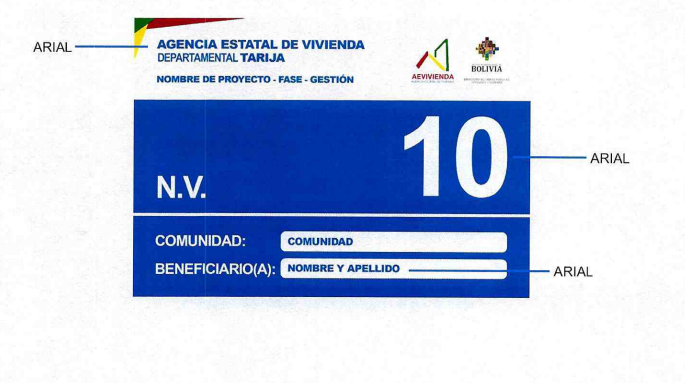 Se identificará el sitio de colocado de la placa de numeración de vivienda.En caso de no existir esta, se procederá a elegir en el mismo sitio, previa autorización del Supervisor.Una vez colocada la placa, se procederá a la limpieza del mismo y su correspondiente protegido para la inauguración.MEDICIÓN. – La provisión y colocado de placa de numeración se medirá en pieza, ejecutado y autorizadoFORMA DE PAGO. –El pago por el trabajo ejecutado tal como lo prescribe este ítem y medido en la forma indicada, de acuerdo con los planos y las presentes especificaciones técnicas será pagado de acuerdo al precio unitario de la propuesta aceptada.Dicho precio será en compensación total por los materiales, mano de obra, herramientas, equipo señalado en el análisis de precios unitarios para la adecuada y correcta ejecución de los trabajos.APORTE PROPIO. –El aporte propio se encuentra especificado en el análisis unitario, mismo que no será tomado en cuenta en la cantidad monetaria del ítem. En caso de la mano de obra no calificada, el Contratista deberá capacitar al beneficiario para la buena ejecución de ítem a seguir. En caso de materiales de aporte propio estos serán aprobados por el Supervisor de Obra, para garantizar su calidad.Este aporte estará sujeto al cronograma de ejecución de obra del Contratista.DESCRIPCIÓN. -Este ítem comprende la implementación de una placa de entrega de fierro fundido para la entrega de proyectos de soluciones habitacionales, de acuerdo a planos constructivos, formulario de presentación de propuestas y/o instrucciones del Supervisor de Obra.MATERIALES, HERRAMIENTAS Y EQUIPO. -Los materiales a emplearse deberán ser suministrados por el Contratista de acuerdo al siguiente detalle:El Contratista proporcionará todos los materiales (excepto los de aporte propio), herramientas y equipo necesarios para la ejecución de los trabajos, los mismos deberán ser aprobados por el Supervisor de Obra.Placa de Entrega de Obra La plaqueta debe ser de fierro fundido u otro material aprobado por el Supervisor de Obra de dimensiones 40cm. de ancho x 50cm. de alto con la Inscripción de la obra y los actores, la misma deberá ser aprobada por el Supervisor de Obra.Los materiales serán de calidad que aseguren la durabilidad previa a su empleo en obra deberá ser aprobado por el Supervisor de Obra.La Placa de Entrega, deberá ser elaborada de fierro fundido y fabricada en fundiciones especializadas para este efecto. La placa deberá fabricarse respetando las dimensiones, detalles y las leyendas señaladas en los gráficos de detalle de acuerdo a las especificaciones técnicas.La placa deberá contar con elementos de sujeción que permitan ubicarse en el lugar establecido para este elemento.La dimensión de la placa será de 40cm de ancho y 50cm de alto.El fondo de la placa será azul y las letras y leyendas deberán ser en color plateado. Logos y Escudo pintados de color.FORMA DE EJECUCIÓN. -La placa será elaborada según modelo proporcionado por la AEVIVIENDA, La Placa de Entrega debe ser de fierro fundido u otro material de dimensiones 40cm. de ancho x 50cm. de alto con la inscripción de la obra y los actores, la misma debe ser aprobada por el Supervisor de Obras. Se identificará el sitio de colocado de la plaqueta conmemorativa en los planos arquitectónicos.En caso de no estar definido el sitio de colocado de la plaqueta, se procederá a elegir en el lugar del proyecto en que vivienda se colocará la plaqueta, previa autorización del Supervisor.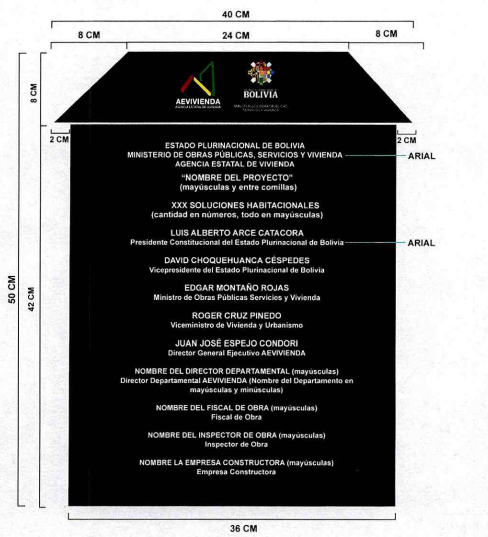 Una vez colocada la plaqueta, se procederá a la limpieza del mismo y su correspondiente protegido para la inauguración.MEDICIÓN. - La provisión y colocado de placa se medirá en forma Global (GLB) tomando en cuenta la cantidad de neta ejecutada y autorizada.FORMA DE PAGO. -El pago por el trabajo ejecutado tal como lo prescribe este ítem y medido en la forma indicada, de acuerdo con los planos y las presentes especificaciones técnicas será pagado de acuerdo al precio unitario de la propuesta aceptada.Dicho precio será en compensación total por los materiales, mano de obra, herramientas, equipo señalado en el análisis de precios unitarios para la adecuada y correcta ejecución de los trabajos.APORTE PROPIO. –El aporte propio se encuentra especificado en el análisis unitario, mismo que no será tomado en cuenta en la cantidad monetaria del ítem. En caso de la mano de obra no calificada, el Contratista deberá capacitar al beneficiario para la buena ejecución de ítem a seguir. En caso de materiales de aporte propio estos serán aprobados por el Supervisor de Obra, para garantizar su calidad.Este aporte estará sujeto al cronograma de ejecución de obra del Contratista.DESCRIPCIÓN. -Este ítem comprende la colocación de VALLA DE GESTION (LETRERO DE OBRA CON ESTRUCTURA METALICA Y BANNER), el cual se encuentra detallado en el análisis de precios unitarios. Será de estructura metálica tubular rectangular 50x30x6mm., y de tubular cuadrado 25x25mm. y parantes metálicos con lona impresa que identifique la obra de acuerdo a las dimensiones y formas especificadas en los planos de la Agencia Estatal de Vivienda. Esta valla de Gestion, deberá estar instalado en un lugar visible y autorizado por el Supervisor de Obra y deberá permanecer en el sitio elegido, durante todo el tiempo de ejecución de las obras y será de exclusiva responsabilidad del Contratista el resguardar, mantener y reponer el letrero.MATERIALES, HERRAMIENTAS Y EQUIPO. –Todo el material deberá cumplir con los requisitos establecidos en los planos de detalles de diseño del letrero que será proporcionado. El Contratista realizará los trabajos descritos empleando las herramientas y/o equipo conveniente, debiendo estos contar con la aprobación previa del Supervisor de Obra.FORMA DE EJECUCIÓN. -La forma de ejecución se ceñirá estrictamente a los planos de detalle y a las instrucciones del Inspector o Supervisor de Obra. El letrero será de estructura y parantes de metal, las dimensiones y características del material se encuentran descritas en los planos, la lona deberá ser con protección UV y los textos impresos con los tipos de letras y tamaños detallados de acuerdo a las particularidades descritas en los planos, la misma estará correctamente tesada para evitar que las inclemencias del tiempo afecten la firmeza del letrero.MEDICIÓN. -La provisión e instalación de letrero de obra será medida en forma de pieza, en las dimensiones de 3 x 2 metros.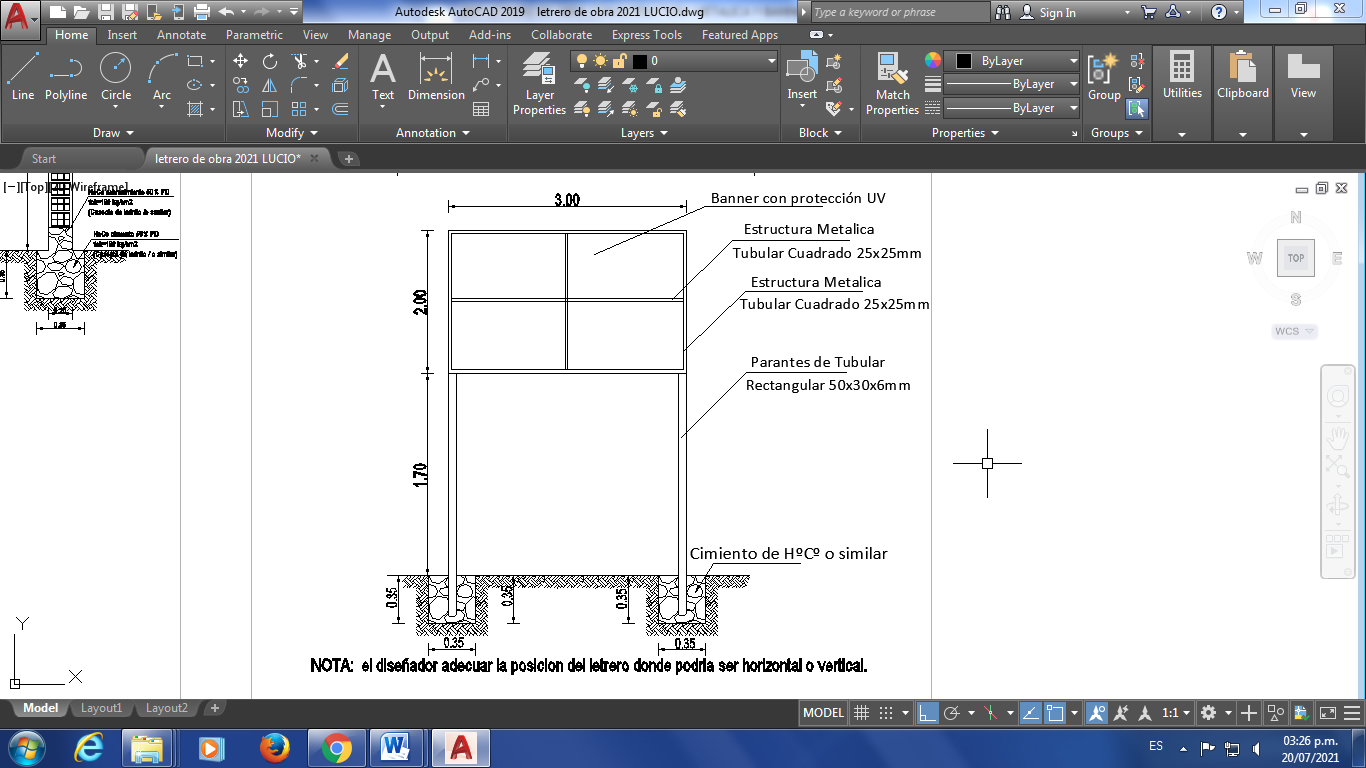 FORMA DE PAGO. - El pago por el trabajo ejecutado tal como lo prescribe este ítem y medido en la forma indicada, de acuerdo con los planos y las presentes especificaciones técnicas será pagado de acuerdo al precio unitario de la propuesta aceptada.Dicho precio será en compensación total por los materiales, mano de obra, herramientas, equipo señalado en el análisis de precios unitarios para la adecuada y correcta ejecución de los trabajos.APORTE PROPIO. -El aporte propio se encuentra especificado en el análisis de precio unitario, mismo que no serán tomados en cuenta en la cantidad monetaria del ítem. En caso de mano de obra no calificada, el Contratista deberá capacitar al beneficiario para la buena ejecución del ítem. En caso de material de aporte propio, este será aprobado por el inspector o Supervisor de Obra, para garantizar su calidad.Estve aporte propio estará sujeto al cronograma de ejecución de obra del ContratistaDESCRIPCIÓN. -Este ítem comprende la colocación de VALLA DE GESTION (CUANDO LA OBRA ESTA ENTREGADO), considerando solo lona del Banner que lo remplazara a la VALLA DE GESTION inicial del proyecto, el cual se encuentra detallado en el análisis de precios unitarios. Será de lona impresa que identifique la gestión realizada, que será conforme a las dimensiones y formas especificadas en los planos de la Agencia Estatal de Vivienda. Esta valla deberá estar instalado en un lugar visible, próximo al letrero de obra y autorizado por el Supervisor, el cambio de lona de Banner será posterior a la entrega de las obras 8con datos actualizados del cierre del proyecto), para cumplir con el objetivo de dar a conocer la Gestión completa que se realizó. MATERIALES, HERRAMIENTAS Y EQUIPO. –El diseño de Banner deberá cumplir con los requisitos establecidos en los planos de detalles de diseño del letrero que será proporcionado. El Contratista realizará los trabajos descritos empleando las herramientas y/o equipo conveniente, debiendo estos contar con la aprobación previa del Supervisor de Obra.FORMA DE EJECUCIÓN. -La forma de ejecución se ceñirá estrictamente a los planos de detalle y a las instrucciones del Inspector o Supervisor de Obra. El letrero será de de acuerdo al diseño proporcionado por el Fiscal de Proyecto de la AEVIVIENDA, las dimensiones y características del material se encuentran descritas en los planos, la lona deberá ser con protección UV y los textos impresos con los tipos de letras y tamaños detallados de acuerdo a las particularidades descritas en los planos, la misma estará correctamente tesada para evitar que las inclemencias del tiempo afecten la firmeza del letrero.MEDICIÓN. -La provisión e instalación de letrero de obra será medida en forma de pieza, en las dimensiones de 3 x 2 metros.FORMA DE PAGO. - El pago por el trabajo ejecutado tal como lo prescribe este ítem y medido en la forma indicada, de acuerdo con los planos y las presentes especificaciones técnicas será pagado de acuerdo al precio unitario de la propuesta aceptada.Dicho precio será en compensación total por los materiales, mano de obra, herramientas, equipo señalado en el análisis de precios unitarios para la adecuada y correcta ejecución de los trabajos.APORTE PROPIO. -No correspondeDESCRIPCIÓN. -Este ítem se refiere a todos los trabajos necesarios para mantener la obra libre de desechos, restos de materiales y suciedad, además de contemplar el carguío, traslado y disposición de todos los desechos generados en la obra. MATERIALES, HERRAMIENTAS Y EQUIPO. -El Contratista proporcionará toda la maquinaria, equipo y herramientas necesarios para la ejecución de los trabajos de la limpieza total de la obra, los mismos deberán ser aprobados por el Supervisor de Obra previa a su ejecución.FORMA DE EJECUCIÓN. -El contratista solicitará al Supervisor de Obra la autorización para iniciar la ejecución del Ítem, deberá presentar toda herramienta necesaria para la realización todos los trabajos necesarios para mantener la obra libre de desechos para aprobación y aceptación del Supervisor de Obra. El método para realizar el trabajo de limpieza será propuesto por el Contratista y Aprobado por el Supervisor de Obra.  El Contratista durante la ejecución del Ítem deberá cuidar de que no se perjudique al entorno inmediato de la obra ni a la calidad de la misma.  MEDICIÓN. -El ítem limpieza general será medido en forma Global.FORMA DE PAGO. -El pago por el trabajo ejecutado tal como lo prescribe este ítem y medido en la forma indicada, de acuerdo con los planos y las presentes especificaciones técnicas será pagado de acuerdo al precio unitario de la propuesta aceptada. Dicho precio será en compensación total por los materiales, mano de obra, herramientas, equipo señalado en el análisis de precios unitarios para la adecuada y correcta ejecución de los trabajos.APORTE PROPIO. -El aporte propio se encuentra especificado en el análisis unitario, mismos que no serán tomados en cuenta en la cantidad monetaria del ítem. En caso de mano de obra no calificada, el Contratista deberá capacitar al beneficiario para la buena ejecución del ítem a seguir. Este aporte propio estará sujeto al cronograma de ejecución de obra del Contratista.NOTA: De acuerdo al Artículo 95 del reglamento de la Ley 1700, los productos forestales (MADERA), deben contar con el correspondiente certificado de origen autorizado por la Autoridad de Fiscalización y Control Social de Bosques y Tierras (ABT) y en Cumplimiento a los alcances y mesas de trabajo establecidas con el Ministerio de Desarrollo Productivo y Economía Plural (MDPyEP), todos los productos de madera (Carpintería de puertas y ventanas) deberán ser de producción nacional y debidamente certificada.En el marco del Decreto Supremo Nº 4505 en su Artículo 3 establece la necesidad de adquirir bienes de producción nacional, incluidos los bienes de producción de las Empresas y Entidades Públicas, que hayan sido registrados en el Catálogo Electrónico - Compro Hecho en Bolivia, por lo cual con el objetivo de fomentar e impulsar la producción nacional para el desarrollo del país promoviendo a la producción Nacional Bajo los “principios de complementariedad, reciprocidad, solidaridad, redistribución, igualdad, seguridad jurídica, sustentabilidad, equilibrio, justicia y transparencia” por tanto el Contratista podrá realizar la compra de Materiales de Construcción, Ropa de trabajo, Material de Escritorio, muebles de oficina y otros productos fabricados en Bolivia.DOCUMENTOS AMBIENTALESInforme correspondiente al DIAGNOSTICO AMBIENTAL INICIAL en el que se establezcan las condiciones del Agua, Aire, Suelo y Biodiversidad, referida al entorno en el que se estaría implementando el Proyecto.Informe correspondiente al PERIODO INTERMEDIO DE MONITOREO AMBIENTAL del proyecto (Agua, Aire, suelo, biodiversidad, capacitación y limpieza general) que contribuirá como respaldo a la planilla final conforme a lo establecido en el instrumento técnico generado por el profesional ambiental de la unidad de gestión de proyectos para el reporte del Monitoreo Ambiental de las Licencias regionalizadas de la AEVIVIENDA, este debe contemplar un acápite referido a Seguridad y Salud Ocupacional.Informe correspondiente al PERIODO FINAL DE MONITOREO AMBIENTAL del proyecto (Agua, Aire, suelo, biodiversidad, capacitación y limpieza general) que contribuirá como respaldo a la planilla final conforme a lo establecido en el instrumento técnico generado por el profesional ambiental de la unidad de gestión de proyectos para el reporte del Monitoreo Ambiental de las Licencias regionalizadas de la AEVIVIENDA, contemplando el acápite de medidas de Seguridad y Salud Ocupacional con todas las medidas implementadas.NOTAS: Se incorporará en el informe correspondiente un acápite respecto al monitoreo, de los HITOS: inicial al finalizar el HITO 1, de avance al finalizar el HITO 3 y final a la conclusión de la ejecución física (entrega provisional).Toda la información deberá ser presentado en formato digital (CD), editable y PDF, con los respectivos respaldos correspondientes referidos a medio ambiente y seguridad, sin adjuntar documentos detallados en otros informes técnicos, como planos, planillas de pago o similares, contratos, documentación de la empresa Contratista o de los beneficiarios, etc. HITOS VERIFICABLES.Es un momento definido en la ejecución de la Obra, en el cual se verifica la ejecución de actividades o ítems que forman parte del avance físico y financiero, respecto a lo programado en el plazo de ejecución del proyecto. Los Hitos identifican el grado de porcentaje de avance financiero según el plazo del proyecto, debiendo el CONTRATISTA cumplir mínimamente según el cuadro correspondiente:(*) los montos referenciales se ajustarán de acuerdo al monto total del contrato.El cronograma ajustado deberá ser presentado durante los 10 días calendario posteriores a la orden de proceder, actualizando el presente cuadro de hitos.GLOSARIO.CONTRATISTA.	Empresa Contratista, proveedora, constructora o constructor de proyectos y/o de obras de vivienda en sus diferentes programas de la AEVIVIENDA.SUPERVISOR DE OBRA.	Profesional o equipo de Seguimiento o Monitoreo que cumple las funciones de acompañamiento y supervisión de obras de los diferentes programas de la AEVIVIENDA. FORMULARIO C-2CONDICIONES ADICIONALES (*) Se deberá describir los criterios que se consideren necesarios. Por ejemplo, experiencia especifica del Proponente o del personal clave, condiciones adicionales o mejoras a los Términos de Referencia, siempre y cuando sean: objetivos, congruentes y se sujeten a los criterios de razonabilidad y proporcionalidad.(**) La suma de los puntajes asignados para las condiciones adicionales solicitadas deberá ser 60 puntos.(***) El proponente podrá ofertar condiciones adicionales superiores a las solicitadas en el presente Formulario, que mejoren la calidad del objeto de contratación, siempre que estas características fuesen beneficiosas para la entidad y/o no afecten para el fin que fue requerido el servicio.NOTA: El proponente que oferte “vehículos” adicionales, deberá adjuntar documento de respaldo en fotocopia simple legible del RUAT, para propios o alquilados. En caso de adjudicación debe presentar Original o Fotocopia Legalizada o Notariado de RUAT para Vehículos Propios y/o Contrato de Alquiler Original para Vehículos Alquilados.En caso de empate, se adjudicará al proponente que tenga la mayor experiencia específica de la empresa; experiencia específica del personal clave; número de personal clave adicional; propuesta técnica, sucesivamente hasta que haya desempate.PARTE IIIANEXO 1FORMULARIOS PARA LA PRESENTACIÓN DE PROPUESTASDocumentos Legales y AdministrativosFormulario A-1	Presentación de Propuesta Formulario A-2a	Identificación del Proponente para Empresas.Formulario A-2b	Identificación del Proponente para Asociaciones Accidentales.Formulario A-2c	Identificación de Integrantes de la Asociación Accidental.Documento de la Propuesta TécnicaFormulario A-3	Experiencia General y Específica del Proponente Formulario A-4	Hoja de Vida del Personal.Formulario C-1            Propuesta TécnicaFormulario C-2		Condiciones AdicionalesDocumento de la Propuesta EconómicaFormulario B-1	Propuesta Económica.FORMULARIO A-1PRESENTACIÓN DE PROPUESTA(Para Empresas o Asociaciones Accidentales)A nombre de (Nombre del proponente) a la cual represento, remito la presente propuesta, declarando expresamente mi conformidad y compromiso de cumplimiento conforme con los siguientes puntos:De las Condiciones del ProcesoDeclaro cumplir estrictamente la normativa de la Ley N° 1178, de Administración y Control Gubernamentales, Reglamento para la Contratación Directa y el presente DCD.Declaro no tener conflicto de intereses para el presente proceso de contratación.Declaro que como proponente no me encuentro en las causales de impedimento establecidas en el Reglamento para la Contratación Directa de la AEVIVIENDA.Declaro y garantizo haber examinado el DCD, las Especificaciones Técnicas, así como los Formularios para la presentación de la propuesta, aceptando sin reservas todas las estipulaciones en dichos documentos y la adhesión al texto del contrato.Declaro respetar el desempeño de los servidores públicos asignados, por la AEVIVIENDA, al proceso de contratación y no incurrir en relacionamiento que no sea a través de medio escrito, salvo en los actos de carácter público y exceptuando las consultas efectuadas al encargado de atender consultas, de manera previa a la presentación de propuestas. Declaro la veracidad de toda la información proporcionada y autorizo mediante la presente, para que, en caso de ser adjudicado, cualquier persona natural o jurídica, suministre a los representantes autorizados de la AEVIVIENDA, toda la información que requieran para verificar la documentación que presento. En caso de comprobarse falsedad en la misma, la AEVIVIENDA tiene el derecho a descalificar la presente propuesta y ejecutar la Garantía de Seriedad de Propuesta, si hubiese sido requerida; sin perjuicio de lo dispuesto en normativa específica.Declaro la autenticidad de las garantías presentadas en el proceso de contratación, autorizando su verificación en las instancias correspondientes.Comprometo mi inscripción en el Registro Único de Proveedores del Estado – RUPE, una vez presentada mi propuesta en la AEVIVIENDA. (Excepto aquellos proponentes que ya se encuentren inscritos en el RUPE).Me comprometo a denunciar por escrito, ante la MAE de la AEVIVIENDA, cualquier tipo de presión o intento de extorsión de parte de los servidores públicos de la AEVIVIENDA o de otras personas, para que se asuman las acciones legales y administrativas correspondientes, en el marco de lo dispuesto por la Ley N° 974 de Unidades de Transparencia.Declaro que el personal propuesto en el Formulario A-5 se encuentra inscrito en los Registros que prevé la normativa vigente (cuando corresponda) y que éste no está considerado como personal en propuestas de otras empresas dentro de este proceso de contratación.Declaro haber realizado o conocido por cuenta propia la Inspección Previa y declaro conocer las características y alcances del proyecto.Declaro que el personal propuesto (con dedicación exclusiva) no se encuentra ejecutando otros proyectos de la AEVIVIENDA o forme parte de una “adjudicación” en curso.Declaro no contar con más de 2 (dos) “contratos suscritos y en ejecución” con la AEVIVIENDA a nivel nacional. (Excepto los proyectos de atención extraordinarios)Declaro no contar con otros “contratos suscritos y en ejecución” con la AEVIVIENDA, que sumados superen las 100 Unidades Habitacionales.Declaro no tener Acta de Entrega Definitiva pendientes y/o cuentas pendientes por cobrar con la Entidad (Planillas de Pago, Planillas de Cierre, Productos) anteriores a la gestión pasada.Declaro mi aceptación a todas las condiciones técnicas (equipos/maquinaria, vehículos, herramientas y otros) así como en las especificaciones técnicas y garantizo el pleno funcionamiento de los mismos, para la ejecución de la obra.Acepto a sola firma de este documento que todos los Formularios presentados se tienen por suscritos, excepto el Formulario A-5, los cuales deben estar firmados por los profesionales propuestos.De la Presentación de DocumentosEn caso de ser adjudicado, para la suscripción de contrato, me comprometo a presentar la siguiente documentación, en original o fotocopia legalizada, salvo aquella documentación cuya información se encuentre consignada en el Certificado RUPE, aceptando que el incumplimiento es causal de descalificación de la propuesta y consecuente ejecución de la Garantía de Seriedad de Propuesta. En caso de Asociaciones Accidentales, la documentación conjunta a presentar es la señalada en los incisos a), e), j), k), m), n) y o).Certificado RUPE que respalde la información declarada en la propuesta. Cédula de Identidad del Representante Legal (Fotocopia simple).Documento de constitución de la empresa, si corresponde.Matrícula de Comercio actualizada.  Poder General amplio y suficiente del Representante Legal del proponente con facultades para presentar propuestas y suscribir contratos, inscrito en el Registro de Comercio, ésta inscripción podrá exceptuarse para otros proponentes cuya normativa legal inherente a su constitución así lo prevea. Aquellas Empresas Unipersonales que no acrediten a un Representante Legal, no deberán presentar este Poder.Certificado de Inscripción en el Padrón Nacional de Contribuyentes (NIT) válido y activo o Certificación Electrónica.Declaración Jurada del Pago de Impuestos a las Utilidades de las Empresas, excepto las empresas de reciente creación.Certificado de Solvencia Fiscal, emitido por la Contraloría General del Estado (CGE).Certificado de No Adeudo por Contribuciones al Seguro Social Obligatorio de Largo Plazo y al Sistema Integral de Pensiones (Gestora Publica).Garantía de Cumplimiento de Contrato equivalente al siete por ciento (7%) del monto del contrato, según corresponda. En el caso de Asociaciones Accidentales esta garantía podrá ser presentada por una o más empresas que conforman la Asociación, siempre y cuando cumpla con las características de renovable, irrevocable y de ejecución inmediata; emitida a nombre de la Agencia Estatal de Vivienda, según lo establecido en el Documento de Contratación Directa.Garantía Adicional a la Garantía de Cumplimiento de Contrato de Obras conforme lo establecido en el Reglamento Para la Contratación Directa de Obras, Adquisición de Material de Construcción y Servicios de Consultoría Para Diseñar y Ejecutar Programas y Proyectos Estatales de vivienda.Certificados/Documentos que acrediten la Experiencia General y Específica de la Empresa.Certificados/Documentos que acrediten la Experiencia General y Específica del Personal Propuesto.Testimonio de Contrato de Asociación Accidental, cuando corresponda.Certificado de Garantía de Operatividad y Adecuado rendimiento de los Vehículos, Equipos y/o Maquinaria propuesta, firmado por el Representante Legal y un profesional de área.(Firma del propietario o representante legal del proponente) (Nombre completo)FORMULARIO A-2ªIDENTIFICACIÓN DEL PROPONENTE(Para Empresas)En caso de Asociaciones Civiles sin Fines de Lucro deberá llenar los datos que corresponda según su naturaleza institucional.FORMULARIO A-2bIDENTIFICACIÓN DEL PROPONENTE(Para Asociaciones Accidentales)FORMULARIO A-2cIDENTIFICACIÓN DE INTEGRANTES DE LA ASOCIACIÓN ACCIDENTALEn caso de Asociaciones Civiles sin Fines de Lucro deberá llenar los datos que corresponda según su naturaleza institucional.FORMULARIO A-3EXPERIENCIA GENERAL DE LA EMPRESAFORMULARIO A-4EXPERIENCIA ESPECÍFICA DE LA EMPRESAFORMULARIO A-5HOJA DE VIDA DEL PERSONALUNO PARA CADA PERSONAL SOLICITADOCARGO: …………………………………….FORMULARIO A-6EQUIPO MÍNIMO COMPROMETIDO PARA LA OBRAFORMULARIO A-7CRONOGRAMA DE EJECUCIÓN DE LA OBRAEl proponente deberá presentar un cronograma de barras Gantt o similar.FORMULARIO B-1PRESUPUESTO POR ITEMS Y GENERAL DE LA OBRA(En Bolivianos)FORMULARIO B-2ANÁLISIS DE PRECIOS UNITARIOSPROPUESTA TÉCNICA FORMULARIO C-1PLAN DE TRABAJO FORMULARIO C-2CONDICIONES ADICIONALES (*) Se deberá describir los criterios que se consideren necesarios. Por ejemplo, experiencia especifica del Proponente o del personal clave, condiciones adicionales o mejoras a los Términos de Referencia, siempre y cuando sean: objetivos, congruentes y se sujeten a los criterios de razonabilidad y proporcionalidad.(**) La suma de los puntajes asignados para las condiciones adicionales solicitadas deberá ser 60 puntos.(***) El proponente podrá ofertar condiciones adicionales superiores a las solicitadas en el presente Formulario, que mejoren la calidad del objeto de contratación, siempre que estas características fuesen beneficiosas para la entidad y/o no afecten para el fin que fue requerido el servicio.NOTA: El proponente que oferte “vehículos” adicionales, deberá adjuntar documento de respaldo en fotocopia simple legible del RUAT, para propios o alquilados. En caso de adjudicación debe presentar Original o Fotocopia Legalizada o Notariado de RUAT para Vehículos Propios y/o Contrato de Alquiler Original para Vehículos Alquilados.En caso de empate, se adjudicará al proponente que tenga la mayor experiencia específica de la empresa; experiencia específica del personal clave; número de personal clave adicional; propuesta técnica, sucesivamente hasta que haya desempate.ANEXO 2FORMULARIOS DE VERIFICACIÓN, EVALUACIÓN Y CALIFICACIÓN DE PROPUESTASFormulario V-1a    Evaluación Preliminar para Empresas Formulario V-1b    Evaluación Preliminar para Asociaciones AccidentalesFormulario V-2	     Evaluación de la Propuesta Económica Formulario V-3	     Evaluación de la Propuesta TécnicaFormulario V-4	     Resumen de la Evaluación Técnica y EconómicaFORMULARIO V-1aEVALUACIÓN PRELIMINAR (Para Empresas)FORMULARIO V-1bEVALUACIÓN PRELIMINAR (Para Asociaciones Accidentales)FORMULARIO V-2EVALUACIÓN DE LA PROPUESTA ECONÓMICA(*) En caso de no evidenciarse errores aritméticos el monto leído de la propuesta  debe trasladarse a la casilla Monto Ajustado por Revisión Aritmética .FORMULARIO V-3 EVALUACIÓN DE LA PROPUESTA TÉCNICAFORMULARIO V-4RESUMEN DE LA EVALUACIÓN DE LA PROPUESTA ECONOMICA Y TÉCNICA Los factores de evaluación deberán determinarse de acuerdo con lo siguiente:ESTADO PLURINACIONAL DE BOLIVIAAGENCIA ESTATAL DE VIVIENDADATOS DE LA CONTRATACIÓNDATOS DE LA CONTRATACIÓNDATOS DE LA CONTRATACIÓNDATOS DE LA CONTRATACIÓNDATOS DE LA CONTRATACIÓNDATOS DE LA CONTRATACIÓNDATOS DE LA CONTRATACIÓNDATOS DE LA CONTRATACIÓNDATOS DE LA CONTRATACIÓNDATOS DE LA CONTRATACIÓNDATOS DE LA CONTRATACIÓNDATOS DE LA CONTRATACIÓNDATOS DE LA CONTRATACIÓNDATOS DE LA CONTRATACIÓNDATOS DE LA CONTRATACIÓNDATOS DE LA CONTRATACIÓNDATOS DE LA CONTRATACIÓNDATOS DE LA CONTRATACIÓNDATOS DE LA CONTRATACIÓNDATOS DE LA CONTRATACIÓNDATOS DE LA CONTRATACIÓNDATOS DE LA CONTRATACIÓNDATOS DE LA CONTRATACIÓNDATOS DE LA CONTRATACIÓNDATOS DE LA CONTRATACIÓNDATOS DE LA CONTRATACIÓNDATOS DE LA CONTRATACIÓNDATOS DE LA CONTRATACIÓNDATOS DE LA CONTRATACIÓNObjeto de la contrataciónObjeto de la contrataciónObjeto de la contratación::PROYECTO DE VIVIENDA NUEVA EN EL MUNICIPIO DE VILLA TUNARI– FASE (XXXII) 2023– COCHABAMBAPROYECTO DE VIVIENDA NUEVA EN EL MUNICIPIO DE VILLA TUNARI– FASE (XXXII) 2023– COCHABAMBAPROYECTO DE VIVIENDA NUEVA EN EL MUNICIPIO DE VILLA TUNARI– FASE (XXXII) 2023– COCHABAMBAPROYECTO DE VIVIENDA NUEVA EN EL MUNICIPIO DE VILLA TUNARI– FASE (XXXII) 2023– COCHABAMBAPROYECTO DE VIVIENDA NUEVA EN EL MUNICIPIO DE VILLA TUNARI– FASE (XXXII) 2023– COCHABAMBAPROYECTO DE VIVIENDA NUEVA EN EL MUNICIPIO DE VILLA TUNARI– FASE (XXXII) 2023– COCHABAMBAPROYECTO DE VIVIENDA NUEVA EN EL MUNICIPIO DE VILLA TUNARI– FASE (XXXII) 2023– COCHABAMBAPROYECTO DE VIVIENDA NUEVA EN EL MUNICIPIO DE VILLA TUNARI– FASE (XXXII) 2023– COCHABAMBAPROYECTO DE VIVIENDA NUEVA EN EL MUNICIPIO DE VILLA TUNARI– FASE (XXXII) 2023– COCHABAMBAPROYECTO DE VIVIENDA NUEVA EN EL MUNICIPIO DE VILLA TUNARI– FASE (XXXII) 2023– COCHABAMBAPROYECTO DE VIVIENDA NUEVA EN EL MUNICIPIO DE VILLA TUNARI– FASE (XXXII) 2023– COCHABAMBAPROYECTO DE VIVIENDA NUEVA EN EL MUNICIPIO DE VILLA TUNARI– FASE (XXXII) 2023– COCHABAMBAPROYECTO DE VIVIENDA NUEVA EN EL MUNICIPIO DE VILLA TUNARI– FASE (XXXII) 2023– COCHABAMBAPROYECTO DE VIVIENDA NUEVA EN EL MUNICIPIO DE VILLA TUNARI– FASE (XXXII) 2023– COCHABAMBAPROYECTO DE VIVIENDA NUEVA EN EL MUNICIPIO DE VILLA TUNARI– FASE (XXXII) 2023– COCHABAMBAPROYECTO DE VIVIENDA NUEVA EN EL MUNICIPIO DE VILLA TUNARI– FASE (XXXII) 2023– COCHABAMBAPROYECTO DE VIVIENDA NUEVA EN EL MUNICIPIO DE VILLA TUNARI– FASE (XXXII) 2023– COCHABAMBAPROYECTO DE VIVIENDA NUEVA EN EL MUNICIPIO DE VILLA TUNARI– FASE (XXXII) 2023– COCHABAMBAPROYECTO DE VIVIENDA NUEVA EN EL MUNICIPIO DE VILLA TUNARI– FASE (XXXII) 2023– COCHABAMBAPROYECTO DE VIVIENDA NUEVA EN EL MUNICIPIO DE VILLA TUNARI– FASE (XXXII) 2023– COCHABAMBAPROYECTO DE VIVIENDA NUEVA EN EL MUNICIPIO DE VILLA TUNARI– FASE (XXXII) 2023– COCHABAMBAPROYECTO DE VIVIENDA NUEVA EN EL MUNICIPIO DE VILLA TUNARI– FASE (XXXII) 2023– COCHABAMBACódigo de la entidad para identificar al procesoCódigo de la entidad para identificar al procesoCódigo de la entidad para identificar al proceso::AEV-CB-DO 014/24 (2da. Convocatoria)AEV-CB-DO 014/24 (2da. Convocatoria)AEV-CB-DO 014/24 (2da. Convocatoria)AEV-CB-DO 014/24 (2da. Convocatoria)AEV-CB-DO 014/24 (2da. Convocatoria)AEV-CB-DO 014/24 (2da. Convocatoria)AEV-CB-DO 014/24 (2da. Convocatoria)AEV-CB-DO 014/24 (2da. Convocatoria)AEV-CB-DO 014/24 (2da. Convocatoria)AEV-CB-DO 014/24 (2da. Convocatoria)AEV-CB-DO 014/24 (2da. Convocatoria)AEV-CB-DO 014/24 (2da. Convocatoria)AEV-CB-DO 014/24 (2da. Convocatoria)AEV-CB-DO 014/24 (2da. Convocatoria)AEV-CB-DO 014/24 (2da. Convocatoria)AEV-CB-DO 014/24 (2da. Convocatoria)AEV-CB-DO 014/24 (2da. Convocatoria)AEV-CB-DO 014/24 (2da. Convocatoria)AEV-CB-DO 014/24 (2da. Convocatoria)GestiónGestiónGestión::20242024202420242024Precio ReferencialPrecio ReferencialPrecio Referencial::Bs. 3.449.386,50 (Tres millones cuatrocientos cuarenta y nueve mil trescientos ochenta y seis 50/100 bolivianos)Bs. 3.449.386,50 (Tres millones cuatrocientos cuarenta y nueve mil trescientos ochenta y seis 50/100 bolivianos)Bs. 3.449.386,50 (Tres millones cuatrocientos cuarenta y nueve mil trescientos ochenta y seis 50/100 bolivianos)Bs. 3.449.386,50 (Tres millones cuatrocientos cuarenta y nueve mil trescientos ochenta y seis 50/100 bolivianos)Bs. 3.449.386,50 (Tres millones cuatrocientos cuarenta y nueve mil trescientos ochenta y seis 50/100 bolivianos)Bs. 3.449.386,50 (Tres millones cuatrocientos cuarenta y nueve mil trescientos ochenta y seis 50/100 bolivianos)Bs. 3.449.386,50 (Tres millones cuatrocientos cuarenta y nueve mil trescientos ochenta y seis 50/100 bolivianos)Bs. 3.449.386,50 (Tres millones cuatrocientos cuarenta y nueve mil trescientos ochenta y seis 50/100 bolivianos)Bs. 3.449.386,50 (Tres millones cuatrocientos cuarenta y nueve mil trescientos ochenta y seis 50/100 bolivianos)Bs. 3.449.386,50 (Tres millones cuatrocientos cuarenta y nueve mil trescientos ochenta y seis 50/100 bolivianos)Bs. 3.449.386,50 (Tres millones cuatrocientos cuarenta y nueve mil trescientos ochenta y seis 50/100 bolivianos)Bs. 3.449.386,50 (Tres millones cuatrocientos cuarenta y nueve mil trescientos ochenta y seis 50/100 bolivianos)Bs. 3.449.386,50 (Tres millones cuatrocientos cuarenta y nueve mil trescientos ochenta y seis 50/100 bolivianos)Bs. 3.449.386,50 (Tres millones cuatrocientos cuarenta y nueve mil trescientos ochenta y seis 50/100 bolivianos)Bs. 3.449.386,50 (Tres millones cuatrocientos cuarenta y nueve mil trescientos ochenta y seis 50/100 bolivianos)Bs. 3.449.386,50 (Tres millones cuatrocientos cuarenta y nueve mil trescientos ochenta y seis 50/100 bolivianos)Bs. 3.449.386,50 (Tres millones cuatrocientos cuarenta y nueve mil trescientos ochenta y seis 50/100 bolivianos)Bs. 3.449.386,50 (Tres millones cuatrocientos cuarenta y nueve mil trescientos ochenta y seis 50/100 bolivianos)Bs. 3.449.386,50 (Tres millones cuatrocientos cuarenta y nueve mil trescientos ochenta y seis 50/100 bolivianos)Bs. 3.449.386,50 (Tres millones cuatrocientos cuarenta y nueve mil trescientos ochenta y seis 50/100 bolivianos)Bs. 3.449.386,50 (Tres millones cuatrocientos cuarenta y nueve mil trescientos ochenta y seis 50/100 bolivianos)Bs. 3.449.386,50 (Tres millones cuatrocientos cuarenta y nueve mil trescientos ochenta y seis 50/100 bolivianos)Plazo de Entrega de la Consultoría (días calendario)Plazo de Entrega de la Consultoría (días calendario)Plazo de Entrega de la Consultoría (días calendario)::130 DIAS CALENDARIO130 DIAS CALENDARIO130 DIAS CALENDARIO130 DIAS CALENDARIO130 DIAS CALENDARIO130 DIAS CALENDARIO130 DIAS CALENDARIO130 DIAS CALENDARIO130 DIAS CALENDARIO130 DIAS CALENDARIO130 DIAS CALENDARIO130 DIAS CALENDARIO130 DIAS CALENDARIO130 DIAS CALENDARIO130 DIAS CALENDARIO130 DIAS CALENDARIO130 DIAS CALENDARIO130 DIAS CALENDARIO130 DIAS CALENDARIO130 DIAS CALENDARIO130 DIAS CALENDARIO130 DIAS CALENDARIOMétodo de Selección y AdjudicaciónMétodo de Selección y AdjudicaciónMétodo de Selección y Adjudicación::XXXa) Calidad, Propuesta Técnica y Costoa) Calidad, Propuesta Técnica y Costoa) Calidad, Propuesta Técnica y Costoa) Calidad, Propuesta Técnica y Costoa) Calidad, Propuesta Técnica y Costoa) Calidad, Propuesta Técnica y CostoTipo de convocatoriaTipo de convocatoriaTipo de convocatoria::XXXa) Convocatoria Pública Nacionala) Convocatoria Pública Nacionala) Convocatoria Pública Nacionala) Convocatoria Pública Nacionala) Convocatoria Pública Nacionala) Convocatoria Pública Nacionala) Convocatoria Pública Nacionala) Convocatoria Pública NacionalForma de AdjudicaciónForma de AdjudicaciónForma de Adjudicación::XXXa) Por el totala) Por el totalTipo de garantía requerida para la Garantía de Seriedad de Propuestas para montos mayores a Bs1.000.000,00Tipo de garantía requerida para la Garantía de Seriedad de Propuestas para montos mayores a Bs1.000.000,00Tipo de garantía requerida para la Garantía de Seriedad de Propuestas para montos mayores a Bs1.000.000,00::XXXa) Boleta de Garantíaa) Boleta de GarantíaTipo de garantía requerida para la Garantía de Seriedad de Propuestas para montos mayores a Bs1.000.000,00Tipo de garantía requerida para la Garantía de Seriedad de Propuestas para montos mayores a Bs1.000.000,00Tipo de garantía requerida para la Garantía de Seriedad de Propuestas para montos mayores a Bs1.000.000,00::Tipo de garantía requerida para la Garantía de Seriedad de Propuestas para montos mayores a Bs1.000.000,00Tipo de garantía requerida para la Garantía de Seriedad de Propuestas para montos mayores a Bs1.000.000,00Tipo de garantía requerida para la Garantía de Seriedad de Propuestas para montos mayores a Bs1.000.000,00::Tipo de garantía requerida para la Garantía de Cumplimiento de ContratoTipo de garantía requerida para la Garantía de Cumplimiento de ContratoTipo de garantía requerida para la Garantía de Cumplimiento de Contrato::XXXa) Boleta de Garantíaa) Boleta de GarantíaTipo de garantía requerida para la Garantía de Cumplimiento de ContratoTipo de garantía requerida para la Garantía de Cumplimiento de ContratoTipo de garantía requerida para la Garantía de Cumplimiento de Contrato::Tipo de garantía requerida para la Garantía de Cumplimiento de ContratoTipo de garantía requerida para la Garantía de Cumplimiento de ContratoTipo de garantía requerida para la Garantía de Cumplimiento de Contrato::Tipo de garantía requerida para la Garantía de Correcta Inversión de Anticipo)Tipo de garantía requerida para la Garantía de Correcta Inversión de Anticipo)Tipo de garantía requerida para la Garantía de Correcta Inversión de Anticipo)::XXXa) Boleta de Garantíaa) Boleta de GarantíaTipo de garantía requerida para la Garantía de Correcta Inversión de Anticipo)Tipo de garantía requerida para la Garantía de Correcta Inversión de Anticipo)Tipo de garantía requerida para la Garantía de Correcta Inversión de Anticipo)::Tipo de garantía requerida para la Garantía de Correcta Inversión de Anticipo)Tipo de garantía requerida para la Garantía de Correcta Inversión de Anticipo)Tipo de garantía requerida para la Garantía de Correcta Inversión de Anticipo)::Organismos FinanciadoresOrganismos FinanciadoresOrganismos Financiadores::###Nombre del Organismo Financiador(de acuerdo al clasificador vigente)Nombre del Organismo Financiador(de acuerdo al clasificador vigente)Nombre del Organismo Financiador(de acuerdo al clasificador vigente)Nombre del Organismo Financiador(de acuerdo al clasificador vigente)Nombre del Organismo Financiador(de acuerdo al clasificador vigente)Nombre del Organismo Financiador(de acuerdo al clasificador vigente)Nombre del Organismo Financiador(de acuerdo al clasificador vigente)Nombre del Organismo Financiador(de acuerdo al clasificador vigente)% de Financiamiento% de Financiamiento% de Financiamiento% de Financiamiento% de Financiamiento% de Financiamiento111Otros Recursos EspecíficosOtros Recursos EspecíficosOtros Recursos EspecíficosOtros Recursos EspecíficosOtros Recursos EspecíficosOtros Recursos EspecíficosOtros Recursos EspecíficosOtros Recursos Específicos100100100100100100DATOS GENERALES DE LA AEVIVIENDADATOS GENERALES DE LA AEVIVIENDADATOS GENERALES DE LA AEVIVIENDADATOS GENERALES DE LA AEVIVIENDADATOS GENERALES DE LA AEVIVIENDADATOS GENERALES DE LA AEVIVIENDADATOS GENERALES DE LA AEVIVIENDADATOS GENERALES DE LA AEVIVIENDADATOS GENERALES DE LA AEVIVIENDADATOS GENERALES DE LA AEVIVIENDADATOS GENERALES DE LA AEVIVIENDADATOS GENERALES DE LA AEVIVIENDADATOS GENERALES DE LA AEVIVIENDADATOS GENERALES DE LA AEVIVIENDADATOS GENERALES DE LA AEVIVIENDADATOS GENERALES DE LA AEVIVIENDADATOS GENERALES DE LA AEVIVIENDADATOS GENERALES DE LA AEVIVIENDADATOS GENERALES DE LA AEVIVIENDADATOS GENERALES DE LA AEVIVIENDADATOS GENERALES DE LA AEVIVIENDADATOS GENERALES DE LA AEVIVIENDADATOS GENERALES DE LA AEVIVIENDADATOS GENERALES DE LA AEVIVIENDADATOS GENERALES DE LA AEVIVIENDADATOS GENERALES DE LA AEVIVIENDADATOS GENERALES DE LA AEVIVIENDADATOS GENERALES DE LA AEVIVIENDADATOS GENERALES DE LA AEVIVIENDANombre de la entidadNombre de la entidadNombre de la entidadNombre de la entidad:::AGENCIA ESTATAL DE VIVIENDAAGENCIA ESTATAL DE VIVIENDAAGENCIA ESTATAL DE VIVIENDAAGENCIA ESTATAL DE VIVIENDAAGENCIA ESTATAL DE VIVIENDAAGENCIA ESTATAL DE VIVIENDAAGENCIA ESTATAL DE VIVIENDAAGENCIA ESTATAL DE VIVIENDAAGENCIA ESTATAL DE VIVIENDAAGENCIA ESTATAL DE VIVIENDAAGENCIA ESTATAL DE VIVIENDAAGENCIA ESTATAL DE VIVIENDAAGENCIA ESTATAL DE VIVIENDAAGENCIA ESTATAL DE VIVIENDAAGENCIA ESTATAL DE VIVIENDAAGENCIA ESTATAL DE VIVIENDAAGENCIA ESTATAL DE VIVIENDAAGENCIA ESTATAL DE VIVIENDAAGENCIA ESTATAL DE VIVIENDADomicilio(fijado para el proceso de contratación)Domicilio(fijado para el proceso de contratación)Domicilio(fijado para el proceso de contratación)Domicilio(fijado para el proceso de contratación):::CiudadCiudadCiudadCiudadZonaZonaZonaZonaZonaZonaZonaZonaDirecciónDirecciónDirecciónDirecciónDomicilio(fijado para el proceso de contratación)Domicilio(fijado para el proceso de contratación)Domicilio(fijado para el proceso de contratación)Domicilio(fijado para el proceso de contratación):::CochabambaCochabambaCochabambaCochabambaHipódromoHipódromoHipódromoHipódromoHipódromoHipódromoHipódromoHipódromoCalle Antonio Villavicencio esq. Acre Nº 127Calle Antonio Villavicencio esq. Acre Nº 127Calle Antonio Villavicencio esq. Acre Nº 127Calle Antonio Villavicencio esq. Acre Nº 127Teléfono:4-124032Fax:Fax:4-1240324-1240324-1240324-1240324-1240324-1240324-1240324-124032Correo electrónico:Correo electrónico:Correo electrónico:Correo electrónico:Correo electrónico:Correo electrónico:Correo electrónico:Correo electrónico:Correo electrónico:Correo electrónico:Correo electrónico:Correo electrónico:saul.sanchez@aevivienda.gob.bosaul.sanchez@aevivienda.gob.bosaul.sanchez@aevivienda.gob.boPERSONAL DE LA ENTIDADPERSONAL DE LA ENTIDADPERSONAL DE LA ENTIDADPERSONAL DE LA ENTIDADPERSONAL DE LA ENTIDADPERSONAL DE LA ENTIDADPERSONAL DE LA ENTIDADPERSONAL DE LA ENTIDADPERSONAL DE LA ENTIDADPERSONAL DE LA ENTIDADPERSONAL DE LA ENTIDADPERSONAL DE LA ENTIDAD  Máxima Autoridad Ejecutiva (MAE):Ap. PaternoAp. MaternoNombre(s)Nombre(s)Cargo  Máxima Autoridad Ejecutiva (MAE):ESPEJOCONDORIJUAN JOSEJUAN JOSEDIRECTOR GENERAL EJECUTIVOResponsable del Proceso de Contratación (RCD):Ap. PaternoAp. MaternoNombre(s)Nombre(s)CargoResponsable del Proceso de Contratación (RCD):BALTAZARCUBAJOSE LUISJOSE LUISDIRECTOR DEPARTAMENTAL COCHABAMBAEncargado de atender consultas:Ap. PaternoAp. MaternoNombre(s)Nombre(s)CargoSANCHEZORTIZSAUL ALBERTOSAUL ALBERTORESPONSABLE DE GESTION DE PROYECTOSCRONOGRAMA DE PLAZOSCRONOGRAMA DE PLAZOSCRONOGRAMA DE PLAZOSCRONOGRAMA DE PLAZOSCRONOGRAMA DE PLAZOSCRONOGRAMA DE PLAZOSCRONOGRAMA DE PLAZOSCRONOGRAMA DE PLAZOSCRONOGRAMA DE PLAZOSCRONOGRAMA DE PLAZOSCRONOGRAMA DE PLAZOSCRONOGRAMA DE PLAZOSCRONOGRAMA DE PLAZOSCRONOGRAMA DE PLAZOSCRONOGRAMA DE PLAZOSCRONOGRAMA DE PLAZOSCRONOGRAMA DE PLAZOSCRONOGRAMA DE PLAZOSACTIVIDADACTIVIDADACTIVIDADFECHAFECHAFECHAFECHAFECHAFECHAFECHAHORAHORAHORAHORAHORALUGAR LUGAR LUGAR 1Publicación en la página web de la AEVIVIENDAPublicación en la página web de la AEVIVIENDADíaMesAño1Publicación en la página web de la AEVIVIENDAPublicación en la página web de la AEVIVIENDA040420242Presentación y Apertura de Propuestas (fecha límite)Presentación y Apertura de Propuestas (fecha límite)DíaMesAñoHoraMin.2Presentación y Apertura de Propuestas (fecha límite)Presentación y Apertura de Propuestas (fecha límite)121204042024202410100030PRESENTACION: Oficina Aevivienda ubicada en la Calle Antonio Villavicencio esq. Acre Nº 127 (Zona Hipódromo)APERTURA: Oficina Aevivienda ubicada en la Calle Antonio Villavicencio esq. Acre Nº 127 (Zona Hipódromo)https://meet.google.com/mpa-qnzz-gtg3Informe de Evaluación y Recomendación de Adjudicación o Declaratoria Desierta (fecha límite)Informe de Evaluación y Recomendación de Adjudicación o Declaratoria Desierta (fecha límite)DíaMesAño3Informe de Evaluación y Recomendación de Adjudicación o Declaratoria Desierta (fecha límite)Informe de Evaluación y Recomendación de Adjudicación o Declaratoria Desierta (fecha límite)190420244Adjudicación o Declaratoria Desierta (fecha límite)Adjudicación o Declaratoria Desierta (fecha límite)DíaMesAño4Adjudicación o Declaratoria Desierta (fecha límite)Adjudicación o Declaratoria Desierta (fecha límite)230420245Notificación de la adjudicación o declaratoria desierta (fecha límite)Notificación de la adjudicación o declaratoria desierta (fecha límite)DíaMesAño5Notificación de la adjudicación o declaratoria desierta (fecha límite)Notificación de la adjudicación o declaratoria desierta (fecha límite)240420245Notificación de la adjudicación o declaratoria desierta (fecha límite)Notificación de la adjudicación o declaratoria desierta (fecha límite)6Presentación de documentos para suscripción de contrato (fecha límite)Presentación de documentos para suscripción de contrato (fecha límite)DíaMesAño6Presentación de documentos para suscripción de contrato (fecha límite)Presentación de documentos para suscripción de contrato (fecha límite)020520247Suscripción de contrato (fecha límite)Suscripción de contrato (fecha límite)DíaMesAño7Suscripción de contrato (fecha límite)Suscripción de contrato (fecha límite)08052024PROYECTO DE VIVIENDA NUEVA EN EL MUNICIPIO DE VILLA TUNARI– FASE (XXXII) 2023– COCHABAMBAModalidad de Proyecto:A SolicitudTipo de Proponente:Persona JurídicaMétodo de Selección y adjudicación:Calidad, Propuesta Técnica, CostoForma de Adjudicación:Por el TotalTipo de Ambiente Área Útil (M2)Dormitorio 115.20Dormitorio 215.20Baño3.50Cocina8.24Ambiente Multiuso18.34Total60.48NºComunidades o Barrio/Zona/Urbanización/Junta Vecinal/DistritoNúmero de SH.1COMUNIDAD INDIGENA YURACARE  FATIMA DE MOLETO162COMUNIDAD INDIGENA YURACARE SAN ANTONIO CONISUR 14TOTALTOTAL30Pto.Latitud (Norte X)Longitud (Este Y)1-16,47381-65,904352-16,47383-65,904333-16,47382-65,904334-16,47382-65,904335-16,47384-65,904346-16,47382-65,904337-16,47383-65,904328-16,47384-65,904359-16,47383-65,9043410-16,47381-65,9043611-16,47381-65,9043612-16,4738-65,9043413-16,47383-65,9043614-16,47383-65,9043415-16,47384-65,9043716-16,47431-65,9031117-16,3987-65,9049418-16,39869-65,9049519-16,39869-65,9049520-16,39873-65,9049321-16,39872-65,9049622-16,39872-65,9049323-16,39868-65,9049524-16,39869-65,9049225-16,39869-65,9049126-16,39868-65,9049227-16,39866-65,9048928-16,39871-65,9049129-16,39868-65,904930-16,39867-65,9049NºDesdeHastaDistancia km TiempoTipo de Rodadura1Municipio de VILLA TUNARICOMUNIDAD INDIGENA YURACARE  FATIMA DE MOLETO48 Km Aprox125 min AproxAsfalto- Empedrado- Tierra2Municipio de VILLA TUNARICOMUNIDAD INDIGENA YURACARE SAN ANTONIO CONISUR67 Km Aprox150 min AproxAsfalto- Empedrado- TierraFINANCIAMIENTO DEL PROYECTO POR EL TOTAL DE LAS SOLUCIONES HABITACIONALESFINANCIAMIENTO DEL PROYECTO POR EL TOTAL DE LAS SOLUCIONES HABITACIONALESFINANCIAMIENTO DEL PROYECTO POR EL TOTAL DE LAS SOLUCIONES HABITACIONALESENTIDADPORCENTAJECOSTO EN Bs.-AGENCIA ESTATAL DE VIVIENDA80.19%3.449.386,50APORTE PROPIO DEL BENEFICIARIO19,81%851.872,50COSTO POR EL TOTAL DE LAS SOLUCIONES HABITACIONALES100%4.301.259,00FORMACIÓNCARGO A DESEMPEÑARCantidadEXPERIENCIA GENERALEXPERIENCIA ESPECIFICA EN OBRAS SIMILARES (*)Ingeniero Civil y/o Arquitecto Superintendente de obra12 veces el monto respecto al valor del precio referencial y 5 años (Mayor o Igual a 21 Soluciones Habitacionales) o,1 vez el monto respecto al valor del precio referencial y 3 años (Menor a 21 Soluciones Habitacionales), en trabajos de su área profesional y/o técnica.1 vez el monto respecto al valor del precio referencial y 2 años (Mayor o Igual a 21 Soluciones Habitacionales) o, 0.5 vez el monto respecto al valor del precio referencial y 1 años (Menores a 21 Soluciones Habitacionales)   como Superintendente de obra, Gerente de Construcción, Director de Obra, Supervisor de Obra, Fiscal de Obra, Residente, Técnico Operativo de Área (TOA), Inspector de Proyecto, Ejecutor en OBRAS SIMILARES, relacionados a la construcción de obras civiles: viviendas, mercados, escuelas,  centros comerciales, locales y otras similares de igual o mayor complejidad.Ingeniero Civil y/o Arquitecto(**)Residente de obra1 (***)1 vez el monto respecto al valor del precio referencial y 3 años (Mayor o Igual a 21 Soluciones Habitacionales) ó1 vez el monto respecto al valor del precio referencial y 2 años (Menor a 21 Soluciones Habitacionales), en trabajos de su área profesional y/o técnica.0.5 Veces el monto respecto al valor del precio referencial y 1 año como Superintendente de Obra, Gerente de construcción, Director de Obra, Supervisor de Obra, Fiscal de Obra, Residente, Técnico Operativo de Área (TOA), Inspector de Proyecto, Ejecutor en OBRAS SIMILARES, relacionados a la construcción de obras civiles: viviendas, mercados, escuelas, centros comerciales, locales y otras similares de igual o mayor complejidad.Sociólogo, Psicólogo, Comunicador, Trabajador Social, Licenciatura en Ramas Afines en áreas sociales y educativas(****) Responsable social de seguimiento 13 años en trabajos de su área profesional y/o técnica.1 años en trabajos de su área profesional y/o técnica como Facilitador social, Capacitador social, Técnico de seguimiento social.Tipos de FrentesUnidadNumero de frentes de trabajo (*)OBRA GRUESA Y FINAFRENTE08ESPECIALISTAS ELÉCTRICOSFRENTE02ESPECIALISTAS EN AGUA POTABLE Y SANITARIOFRENTE02ESPECIALISTAS EN CARPINTERÍA EN MADERAFRENTE02ESPECIALISTAS EN CARPINTERÍA EN ALUMINIOFRENTE02ESPECIALISTAS EN PREFABRICADOSFRENTE02TOTAL FRENTESTOTAL FRENTES18PERMANENTEPERMANENTEPERMANENTEPERMANENTEPERMANENTEPERMANENTEN°DESCRIPCIÓNUNIDADCANTIDADPOTENCIACAPACIDAD / CILINDRADA / REND. 1Camioneta todo terreno en óptimas condiciones de funcionamiento con un máximo de 10 años (modelo) de antigüedad.Unid1>=2350 cc2Volquete o Camión en buenas condiciones de funcionamiento con un máximo de 20 años (modelo) de antigüedad.Unid1>=5.7 Toneladas3MezcladoraUnid4320 lts o superior4VibradoraUnid4 >=1.5 HP5Compactadora Manual Tipo SaltarinaUnid26Podrá agregar algún insumo de importancia (cuando corresponda)Unid--DE ACUERDO A REQUERIMIENTODE ACUERDO A REQUERIMIENTODE ACUERDO A REQUERIMIENTODE ACUERDO A REQUERIMIENTODE ACUERDO A REQUERIMIENTODE ACUERDO A REQUERIMIENTO1Bomba de aguaUnid1>=0.25 HP2Generador eléctricoUnid1>=3 HP3Motocicleta en buenas condicionesUnid3>=200 c.c.4Podrá agregar algún insumo de importancia (cuando corresponda)Unid--NUM ITEMNOMBRE DEL ITEMUNIDAD DE MEDIDAVOLUMEN1INSTALACION DE FAENASGLOBAL12LETRERO DE OBRA DE MURO DE LADRILLO (24X18X12)GLOBAL13TRAZADO Y REPLANTEOGLOBAL304EXCAVACION DE 0 A 2,50 M (SIN AGOTAMIENTO)METRO CUBICO340,85ZAPATA DE HORMIGON ARMADOMETRO CUBICO4,86COLUMNA DE HORMIGON ARMADO (0,20X0,20) METRO CUBICO5,17LOSA LLENA DE HORMIGON ARMADO P/TANQUE ELEVADOMETRO CUBICO2,78CIMIENTO DE HORMIGON CICLOPEOMETRO CUBICO302,49VIGA DE ARRIOSTRE DE HORMIGON ARMADO METRO CUBICO81,910SOBRECIMIENTO DE HORMIGON CICLOPEO 50% PIEDRA DESPLAZADORA METRO CUBICO102,911IMPERMEABILIZACION CON CARTON ASFALTICOMETRO CUADRADO200,412MURO DE LADRILLO DE 6H C/MORTERO DE CEMENTO (25X15X10) E=15 cmMETRO CUADRADO2261,113MURO DE LADRILLO DE 6H C/MORTERO DE CEMENTO (25X15X10) E=10 cm METRO CUADRADO1206,914COLUMNA DE LADRILLO GAMBOTE METRO15015VIGA CADENA DE HORMIGON ARMADO METRO CUBICO93,916CUBIERTA DE PLACA ONDULADA DE FIBROCEMENTO PREPINTADA C/ESTRUCTURA DE MADERAMETRO CUADRADO2745,617EMPEDRADO Y CONTRAPISO DE CEMENTOMETRO CUADRADO2351,118CONTRAPISO DE HORMIGON E=5cmMETRO CUADRADO42,319BOTAGUA DE LADRILLO CERAMICOMETRO26720REVOQUE INTERIOR  DE CEMENTOMETRO CUADRADO5326,521MESON DE HORMIGON ARMADO PARA COCINAMETRO CUADRADO38,722PROVISION Y COLOCADO DE LAVAPLATOS DE DOS FOSAS CON ACCESORIOSPIEZA3023REVESTIMIENTO CERAMICO PARA MESONMETRO CUADRADO598,824PISO DE CERAMICA C/CEMENTO COLAMETRO CUADRADO2295,325REVESTIMIENTO DE CERAMICA C/CEMENTO COLAMETRO CUADRADO636,626ZOCALO DE CERAMICA C/CEMENTO COLAMETRO142527PROVISION Y COLOCADO DE VENTANA DE ALUMINIO LINEA 25 C/VIDRIO 4MM + ACCESORIOSMETRO CUADRADO385,528MARCO DE ALUMINIO LINEA 20 C/MALLA MILIMETRICA PARA VENTANA DE ALUMINIO METRO CUADRADO16229REVOQUE EXTERIOR DE CEMENTOMETRO CUADRADO2982,330PROVISION Y COLOCADO PUERTA DE ALUMINIO LINEA 35 C/TRAGALUZ (0,90 x 2.50) + ACCESORIOS, CHAPA Y QUINCALLERIAPIEZA9031PROVISION Y COLOCADO PUERTA DE ALUMINIO LINEA 35 C/TRAGALUZ (0.80 x 2.50) + ACCESORIOS, CHAPA Y QUINCALLERIA.PIEZA3032PINTURA INTERIOR LATEXMETRO CUADRADO4235,133PINTURA EXTERIOR LATEXMETRO CUADRADO3231,334CANALETA DE CALAMINA GALVANIZADA Nro 28 CORTE 33METRO50135BAJANTE DE PVC CON ABRAZADERA DE 3"METRO38436INSTALACION DE AGUA POTABLEGLOBAL3037INSTALACION SANITARIA GLOBAL3038PROVISION E INSTALACION DE ARTEFACTOS PARA BANOGLOBAL3039PROVISION Y COLOCADO DE DUCHA ELECTRICAPIEZA3040PROVISION Y COLOCADO DE TANQUE PLASTICO DE AGUA DE 450 LITROS C/ ACCESORIOSGLOBAL3041PROVISION Y COLOCADO DE LAVANDERIA DE CEMENTO CON ACCESORIOSPIEZA3042CAMARA DE INSPECCION DE LADRILLO GAMBOTE (23X10X5) (0,60X0,60)PIEZA6043CAMARA SEPTICA DE LADRILLO GAMBOTE (1,50X1,50)GLOBAL3044POZO ABSORBENTE DE MAMPOSTERIA DE PIEDRA H=2,50GLOBAL3045INSTALACION ELECTRICA (PUNTO DE ILUMINACION FOCO LED 18W) PUNTO21046INSTALACION ELECTRICA (PUNTO TOMACORRIENTE SIMPLE)PUNTO12047INSTALACION ELECTRICA (PUNTO TOMACORRIENTE DOBLE)PUNTO12048INSTALACION ELECTRICA (TOMA DE FUERZA) PUNTO3049PROVISION E INSTALACION DE PUESTA A TIERRA C/JABALINA PUNTO3050TABLERO DE DISTRIBUCION (3 CIRCUITOS)GLOBAL3051PLACA DE NUMERACION DE VIVIENDA MAS ACCESORIOSPIEZA3052PLACA DE ENTREGA DE OBRA GLOBAL153VALLA DE GESTIONPIEZA154VALLA DE GESTION (cuando la obra esta entregada)PIEZA155LIMPIEZA GENERALGLOBAL30ANALISIS DE PRECIOS UNITARIOS || PRESUPUESTO INICIAL - TIPO 1 || SH:30ANALISIS DE PRECIOS UNITARIOS || PRESUPUESTO INICIAL - TIPO 1 || SH:30ANALISIS DE PRECIOS UNITARIOS || PRESUPUESTO INICIAL - TIPO 1 || SH:30ANALISIS DE PRECIOS UNITARIOS || PRESUPUESTO INICIAL - TIPO 1 || SH:30ANALISIS DE PRECIOS UNITARIOS || PRESUPUESTO INICIAL - TIPO 1 || SH:30ANALISIS DE PRECIOS UNITARIOS || PRESUPUESTO INICIAL - TIPO 1 || SH:30ANALISIS DE PRECIOS UNITARIOS || PRESUPUESTO INICIAL - TIPO 1 || SH:30PROYECTO:PROYECTO:PROYECTO DE VIVIENDA NUEVA EN EL MUNICIPIO DE VILLA TUNARI  -FASE(XXXII) 2023- COCHABAMBAPROYECTO DE VIVIENDA NUEVA EN EL MUNICIPIO DE VILLA TUNARI  -FASE(XXXII) 2023- COCHABAMBAPROYECTO DE VIVIENDA NUEVA EN EL MUNICIPIO DE VILLA TUNARI  -FASE(XXXII) 2023- COCHABAMBAPROYECTO DE VIVIENDA NUEVA EN EL MUNICIPIO DE VILLA TUNARI  -FASE(XXXII) 2023- COCHABAMBAPROYECTO DE VIVIENDA NUEVA EN EL MUNICIPIO DE VILLA TUNARI  -FASE(XXXII) 2023- COCHABAMBAACTIVIDAD:ACTIVIDAD:INSTALACION DE FAENASINSTALACION DE FAENASINSTALACION DE FAENASUNIDAD:GLBMONEDA:BOLIVIANOSITEM Nro1GRUPONRODESCRIPCIONDESCRIPCIONDESCRIPCIONDESCRIPCIONDESCRIPCION1MATERIALES EXTERNOSUNIDADCANTIDADPRECIOTOTALAMBIENTES PARA INSTALACION DE FAENAGLB1TOTAL MATERIALES EXTERNOS2MATERIAL APORTE PROPIOUNIDADCANTIDADPRECIOTOTAL MATERIAL APORTE PROPIOATOTAL MATERIALES (1+2)3MANO DE OBRA CONTRATADAUNIDADCANTIDADPRECIOSUBTOTAL MANO DE OBRA CONTRATADA4MANO DE OBRA APORTE PROPIOUNIDADCANTIDADPRECIOSUBTOTAL MANO DE OBRA APORTE PROPIO5CARGA SOCIAL MANO DE OBRA CONTRATADA (INCIDENCIA% de 3)55.00%6IVA (INCIDENCIA% de 3+5)14.94%BTOTAL MANO DE OBRA (3+4+5+6)7EQUIPO MAQUINARIAUNIDADCANTIDADPRECIOSUBTOTAL EQUIPO MAQUINARIA8HERRAMIENTAS MENORES (% de B)0.00%CEQUIPO Y HERRAMIENTAS (7+8)9GASTOS GENERALES (% de A+B+C-2-4)5.00%DTOTAL GASTOS GENERALES10UTILIDAD (% de A+B+C+D-2-4)5.00%ETOTAL UTILIDAD11IMPUESTOS IT (% de 1+3+5+6+C+D+E)3.09%FTOTAL IMPUESTO ITTOTAL PRECIO UNITARIO (A+B+C+D+E+F)ANALISIS DE PRECIOS UNITARIOS || PRESUPUESTO INICIAL - TIPO 1 || SH:30ANALISIS DE PRECIOS UNITARIOS || PRESUPUESTO INICIAL - TIPO 1 || SH:30ANALISIS DE PRECIOS UNITARIOS || PRESUPUESTO INICIAL - TIPO 1 || SH:30ANALISIS DE PRECIOS UNITARIOS || PRESUPUESTO INICIAL - TIPO 1 || SH:30ANALISIS DE PRECIOS UNITARIOS || PRESUPUESTO INICIAL - TIPO 1 || SH:30ANALISIS DE PRECIOS UNITARIOS || PRESUPUESTO INICIAL - TIPO 1 || SH:30ANALISIS DE PRECIOS UNITARIOS || PRESUPUESTO INICIAL - TIPO 1 || SH:30PROYECTO:PROYECTO:PROYECTO DE VIVIENDA NUEVA EN EL MUNICIPIO DE VILLA TUNARI  -FASE(XXXII) 2023- COCHABAMBAPROYECTO DE VIVIENDA NUEVA EN EL MUNICIPIO DE VILLA TUNARI  -FASE(XXXII) 2023- COCHABAMBAPROYECTO DE VIVIENDA NUEVA EN EL MUNICIPIO DE VILLA TUNARI  -FASE(XXXII) 2023- COCHABAMBAPROYECTO DE VIVIENDA NUEVA EN EL MUNICIPIO DE VILLA TUNARI  -FASE(XXXII) 2023- COCHABAMBAPROYECTO DE VIVIENDA NUEVA EN EL MUNICIPIO DE VILLA TUNARI  -FASE(XXXII) 2023- COCHABAMBAACTIVIDAD:ACTIVIDAD:LETRERO DE OBRA DE MURO DE LADRILLO (24X18X12)LETRERO DE OBRA DE MURO DE LADRILLO (24X18X12)LETRERO DE OBRA DE MURO DE LADRILLO (24X18X12)UNIDAD:GLBMONEDA:BOLIVIANOSITEM Nro2GRUPONRODESCRIPCIONDESCRIPCIONDESCRIPCIONDESCRIPCIONDESCRIPCION1MATERIALES EXTERNOSUNIDADCANTIDADPRECIOTOTALTHINNERLT0,04POLIETILENO 200 MICRONESM20,2PINTURA AL OLEOLT0,6MADERA DE CONSTRUCCION (3 USOS)P20,4LADRILLO 6H (24X18X12)PZA146CLAVOSKG0,03CEMENTO PORTLANDKG100BOTAGUAS DE CERAMICA DOS CAIDASPZA10ALQUITRANKG0,2ALAMBRE DE AMARREKG0,03TOTAL MATERIALES EXTERNOS2MATERIAL APORTE PROPIOUNIDADCANTIDADPRECIOPIEDRA MANZANAM30,17GRAVAM30,07ARENA FINAM30,45ARENA M30,07TOTAL MATERIAL APORTE PROPIOATOTAL MATERIALES (1+2)3MANO DE OBRA CONTRATADAUNIDADCANTIDADPRECIOALBAÑILHR15SUBTOTAL MANO DE OBRA CONTRATADA4MANO DE OBRA APORTE PROPIOUNIDADCANTIDADPRECIOAYUDANTEHR15SUBTOTAL MANO DE OBRA APORTE PROPIO5CARGA SOCIAL MANO DE OBRA CONTRATADA (INCIDENCIA% de 3)55.00%6IVA (INCIDENCIA% de 3+5)14.94%BTOTAL MANO DE OBRA (3+4+5+6)7EQUIPO MAQUINARIAUNIDADCANTIDADPRECIOSUBTOTAL EQUIPO MAQUINARIA8HERRAMIENTAS MENORES (% de B)0.00%CEQUIPO Y HERRAMIENTAS (7+8)9GASTOS GENERALES (% de A+B+C-2-4)5.00%DTOTAL GASTOS GENERALES10UTILIDAD (% de A+B+C+D-2-4)5.00%ETOTAL UTILIDAD11IMPUESTOS IT (% de 1+3+5+6+C+D+E)3.09%FTOTAL IMPUESTO ITTOTAL PRECIO UNITARIO (A+B+C+D+E+F)ANALISIS DE PRECIOS UNITARIOS || PRESUPUESTO INICIAL - TIPO 1 || SH:30ANALISIS DE PRECIOS UNITARIOS || PRESUPUESTO INICIAL - TIPO 1 || SH:30ANALISIS DE PRECIOS UNITARIOS || PRESUPUESTO INICIAL - TIPO 1 || SH:30ANALISIS DE PRECIOS UNITARIOS || PRESUPUESTO INICIAL - TIPO 1 || SH:30ANALISIS DE PRECIOS UNITARIOS || PRESUPUESTO INICIAL - TIPO 1 || SH:30ANALISIS DE PRECIOS UNITARIOS || PRESUPUESTO INICIAL - TIPO 1 || SH:30ANALISIS DE PRECIOS UNITARIOS || PRESUPUESTO INICIAL - TIPO 1 || SH:30PROYECTO:PROYECTO:PROYECTO DE VIVIENDA NUEVA EN EL MUNICIPIO DE VILLA TUNARI  -FASE(XXXII) 2023- COCHABAMBAPROYECTO DE VIVIENDA NUEVA EN EL MUNICIPIO DE VILLA TUNARI  -FASE(XXXII) 2023- COCHABAMBAPROYECTO DE VIVIENDA NUEVA EN EL MUNICIPIO DE VILLA TUNARI  -FASE(XXXII) 2023- COCHABAMBAPROYECTO DE VIVIENDA NUEVA EN EL MUNICIPIO DE VILLA TUNARI  -FASE(XXXII) 2023- COCHABAMBAPROYECTO DE VIVIENDA NUEVA EN EL MUNICIPIO DE VILLA TUNARI  -FASE(XXXII) 2023- COCHABAMBAACTIVIDAD:ACTIVIDAD:TRAZADO Y REPLANTEOTRAZADO Y REPLANTEOTRAZADO Y REPLANTEOUNIDAD:GLBMONEDA:BOLIVIANOSITEM Nro3GRUPONRODESCRIPCIONDESCRIPCIONDESCRIPCIONDESCRIPCIONDESCRIPCION1MATERIALES EXTERNOSUNIDADCANTIDADPRECIOTOTALCLAVOSKG0,25CORDELM13MADERA DE CONSTRUCCION (3 USOS)P25YESOKG0,1TOTAL MATERIALES EXTERNOS2MATERIAL APORTE PROPIOUNIDADCANTIDADPRECIOTOTAL MATERIAL APORTE PROPIOATOTAL MATERIALES (1+2)3MANO DE OBRA CONTRATADAUNIDADCANTIDADPRECIOALBAÑILHR2,1SUBTOTAL MANO DE OBRA CONTRATADA4MANO DE OBRA APORTE PROPIOUNIDADCANTIDADPRECIOAYUDANTEHR2,1SUBTOTAL MANO DE OBRA APORTE PROPIO5CARGA SOCIAL MANO DE OBRA CONTRATADA (INCIDENCIA% de 3)55.00%6IVA (INCIDENCIA% de 3+5)14.94%BTOTAL MANO DE OBRA (3+4+5+6)7EQUIPO MAQUINARIAUNIDADCANTIDADPRECIOSUBTOTAL EQUIPO MAQUINARIA8HERRAMIENTAS MENORES (% de B)0.00%CEQUIPO Y HERRAMIENTAS (7+8)9GASTOS GENERALES (% de A+B+C-2-4)5.00%DTOTAL GASTOS GENERALES10UTILIDAD (% de A+B+C+D-2-4)5.00%ETOTAL UTILIDAD11IMPUESTOS IT (% de 1+3+5+6+C+D+E)3.09%FTOTAL IMPUESTO ITTOTAL PRECIO UNITARIO (A+B+C+D+E+F)ANALISIS DE PRECIOS UNITARIOS || PRESUPUESTO INICIAL - TIPO 1 || SH:30ANALISIS DE PRECIOS UNITARIOS || PRESUPUESTO INICIAL - TIPO 1 || SH:30ANALISIS DE PRECIOS UNITARIOS || PRESUPUESTO INICIAL - TIPO 1 || SH:30ANALISIS DE PRECIOS UNITARIOS || PRESUPUESTO INICIAL - TIPO 1 || SH:30ANALISIS DE PRECIOS UNITARIOS || PRESUPUESTO INICIAL - TIPO 1 || SH:30ANALISIS DE PRECIOS UNITARIOS || PRESUPUESTO INICIAL - TIPO 1 || SH:30ANALISIS DE PRECIOS UNITARIOS || PRESUPUESTO INICIAL - TIPO 1 || SH:30PROYECTO:PROYECTO:PROYECTO DE VIVIENDA NUEVA EN EL MUNICIPIO DE VILLA TUNARI  -FASE(XXXII) 2023- COCHABAMBAPROYECTO DE VIVIENDA NUEVA EN EL MUNICIPIO DE VILLA TUNARI  -FASE(XXXII) 2023- COCHABAMBAPROYECTO DE VIVIENDA NUEVA EN EL MUNICIPIO DE VILLA TUNARI  -FASE(XXXII) 2023- COCHABAMBAPROYECTO DE VIVIENDA NUEVA EN EL MUNICIPIO DE VILLA TUNARI  -FASE(XXXII) 2023- COCHABAMBAPROYECTO DE VIVIENDA NUEVA EN EL MUNICIPIO DE VILLA TUNARI  -FASE(XXXII) 2023- COCHABAMBAACTIVIDAD:ACTIVIDAD:EXCAVACION DE 0 A 2,50 M (SIN AGOTAMIENTO)EXCAVACION DE 0 A 2,50 M (SIN AGOTAMIENTO)EXCAVACION DE 0 A 2,50 M (SIN AGOTAMIENTO)UNIDAD:M3MONEDA:BOLIVIANOSITEM Nro4GRUPONRODESCRIPCIONDESCRIPCIONDESCRIPCIONDESCRIPCIONDESCRIPCION1MATERIALES EXTERNOSUNIDADCANTIDADPRECIOTOTALTOTAL MATERIALES EXTERNOS2MATERIAL APORTE PROPIOUNIDADCANTIDADPRECIOTOTAL MATERIAL APORTE PROPIOATOTAL MATERIALES (1+2)3MANO DE OBRA CONTRATADAUNIDADCANTIDADPRECIOSUBTOTAL MANO DE OBRA CONTRATADA4MANO DE OBRA APORTE PROPIOUNIDADCANTIDADPRECIOAYUDANTEHR3,5SUBTOTAL MANO DE OBRA APORTE PROPIO5CARGA SOCIAL MANO DE OBRA CONTRATADA (INCIDENCIA% de 3)55.00%6IVA (INCIDENCIA% de 3+5)14.94%BTOTAL MANO DE OBRA (3+4+5+6)7EQUIPO MAQUINARIAUNIDADCANTIDADPRECIOSUBTOTAL EQUIPO MAQUINARIA8HERRAMIENTAS MENORES (% de B)0.00%CEQUIPO Y HERRAMIENTAS (7+8)9GASTOS GENERALES (% de A+B+C-2-4)5.00%DTOTAL GASTOS GENERALES10UTILIDAD (% de A+B+C+D-2-4)5.00%ETOTAL UTILIDAD11IMPUESTOS IT (% de 1+3+5+6+C+D+E)3.09%FTOTAL IMPUESTO ITTOTAL PRECIO UNITARIO (A+B+C+D+E+F)ANALISIS DE PRECIOS UNITARIOS || PRESUPUESTO INICIAL - TIPO 1 || SH:30ANALISIS DE PRECIOS UNITARIOS || PRESUPUESTO INICIAL - TIPO 1 || SH:30ANALISIS DE PRECIOS UNITARIOS || PRESUPUESTO INICIAL - TIPO 1 || SH:30ANALISIS DE PRECIOS UNITARIOS || PRESUPUESTO INICIAL - TIPO 1 || SH:30ANALISIS DE PRECIOS UNITARIOS || PRESUPUESTO INICIAL - TIPO 1 || SH:30ANALISIS DE PRECIOS UNITARIOS || PRESUPUESTO INICIAL - TIPO 1 || SH:30ANALISIS DE PRECIOS UNITARIOS || PRESUPUESTO INICIAL - TIPO 1 || SH:30PROYECTO:PROYECTO:PROYECTO DE VIVIENDA NUEVA EN EL MUNICIPIO DE VILLA TUNARI  -FASE(XXXII) 2023- COCHABAMBAPROYECTO DE VIVIENDA NUEVA EN EL MUNICIPIO DE VILLA TUNARI  -FASE(XXXII) 2023- COCHABAMBAPROYECTO DE VIVIENDA NUEVA EN EL MUNICIPIO DE VILLA TUNARI  -FASE(XXXII) 2023- COCHABAMBAPROYECTO DE VIVIENDA NUEVA EN EL MUNICIPIO DE VILLA TUNARI  -FASE(XXXII) 2023- COCHABAMBAPROYECTO DE VIVIENDA NUEVA EN EL MUNICIPIO DE VILLA TUNARI  -FASE(XXXII) 2023- COCHABAMBAACTIVIDAD:ACTIVIDAD:ZAPATA DE HORMIGON ARMADOZAPATA DE HORMIGON ARMADOZAPATA DE HORMIGON ARMADOUNIDAD:M3MONEDA:BOLIVIANOSITEM Nro5GRUPONRODESCRIPCIONDESCRIPCIONDESCRIPCIONDESCRIPCIONDESCRIPCION1MATERIALES EXTERNOSUNIDADCANTIDADPRECIOTOTALMADERA DE CONSTRUCCION (3 USOS)P212,5CLAVOSKG0,2ALAMBRE DE AMARREKG1FIERRO CORRUGADO 1/2"KG29,78CEMENTO PORTLANDKG350TOTAL MATERIALES EXTERNOS2MATERIAL APORTE PROPIOUNIDADCANTIDADPRECIOARENA M30,5GRAVAM30,9TOTAL MATERIAL APORTE PROPIOATOTAL MATERIALES (1+2)3MANO DE OBRA CONTRATADAUNIDADCANTIDADPRECIOALBAÑILHR12ENCOFRADORHR8ARMADORHR8SUBTOTAL MANO DE OBRA CONTRATADA4MANO DE OBRA APORTE PROPIOUNIDADCANTIDADPRECIOAYUDANTEHR8SUBTOTAL MANO DE OBRA APORTE PROPIO5CARGA SOCIAL MANO DE OBRA CONTRATADA (INCIDENCIA% de 3)55.00%6IVA (INCIDENCIA% de 3+5)14.94%BTOTAL MANO DE OBRA (3+4+5+6)7EQUIPO MAQUINARIAUNIDADCANTIDADPRECIOMEZCLADORAHR0,2512,5VIBRADORAHR0,2512,5SUBTOTAL EQUIPO MAQUINARIA8HERRAMIENTAS MENORES (% de B)0.00%CEQUIPO Y HERRAMIENTAS (7+8)9GASTOS GENERALES (% de A+B+C-2-4)5.00%DTOTAL GASTOS GENERALES10UTILIDAD (% de A+B+C+D-2-4)5.00%ETOTAL UTILIDAD11IMPUESTOS IT (% de 1+3+5+6+C+D+E)3.09%FTOTAL IMPUESTO ITTOTAL PRECIO UNITARIO (A+B+C+D+E+F)ANALISIS DE PRECIOS UNITARIOS || PRESUPUESTO INICIAL - TIPO 1 || SH:30ANALISIS DE PRECIOS UNITARIOS || PRESUPUESTO INICIAL - TIPO 1 || SH:30ANALISIS DE PRECIOS UNITARIOS || PRESUPUESTO INICIAL - TIPO 1 || SH:30ANALISIS DE PRECIOS UNITARIOS || PRESUPUESTO INICIAL - TIPO 1 || SH:30ANALISIS DE PRECIOS UNITARIOS || PRESUPUESTO INICIAL - TIPO 1 || SH:30ANALISIS DE PRECIOS UNITARIOS || PRESUPUESTO INICIAL - TIPO 1 || SH:30ANALISIS DE PRECIOS UNITARIOS || PRESUPUESTO INICIAL - TIPO 1 || SH:30PROYECTO:PROYECTO:PROYECTO DE VIVIENDA NUEVA EN EL MUNICIPIO DE VILLA TUNARI  -FASE(XXXII) 2023- COCHABAMBAPROYECTO DE VIVIENDA NUEVA EN EL MUNICIPIO DE VILLA TUNARI  -FASE(XXXII) 2023- COCHABAMBAPROYECTO DE VIVIENDA NUEVA EN EL MUNICIPIO DE VILLA TUNARI  -FASE(XXXII) 2023- COCHABAMBAPROYECTO DE VIVIENDA NUEVA EN EL MUNICIPIO DE VILLA TUNARI  -FASE(XXXII) 2023- COCHABAMBAPROYECTO DE VIVIENDA NUEVA EN EL MUNICIPIO DE VILLA TUNARI  -FASE(XXXII) 2023- COCHABAMBAACTIVIDAD:ACTIVIDAD:COLUMNA DE HORMIGON ARMADO (0,20X0,20) COLUMNA DE HORMIGON ARMADO (0,20X0,20) COLUMNA DE HORMIGON ARMADO (0,20X0,20) UNIDAD:M3MONEDA:BOLIVIANOSITEM Nro6GRUPONRODESCRIPCIONDESCRIPCIONDESCRIPCIONDESCRIPCIONDESCRIPCION1MATERIALES EXTERNOSUNIDADCANTIDADPRECIOTOTALCEMENTO PORTLANDKG350ALAMBRE DE AMARREKG2FIERRO CORRUGADO 1/2"KG95,42FIERRO CORRUGADO 1/4"KG21,31MADERA DE CONSTRUCCION (3 USOS)P234,5CLAVOSKG1,8TOTAL MATERIALES EXTERNOS2MATERIAL APORTE PROPIOUNIDADCANTIDADPRECIOGRAVAM30,8ARENA M30,5TOTAL MATERIAL APORTE PROPIOATOTAL MATERIALES (1+2)3MANO DE OBRA CONTRATADAUNIDADCANTIDADPRECIOALBAÑILHR8ENCOFRADORHR8ARMADORHR8SUBTOTAL MANO DE OBRA CONTRATADA4MANO DE OBRA APORTE PROPIOUNIDADCANTIDADPRECIOAYUDANTEHR10SUBTOTAL MANO DE OBRA APORTE PROPIO5CARGA SOCIAL MANO DE OBRA CONTRATADA (INCIDENCIA% de 3)55.00%6IVA (INCIDENCIA% de 3+5)14.94%BTOTAL MANO DE OBRA (3+4+5+6)7EQUIPO MAQUINARIAUNIDADCANTIDADPRECIOMEZCLADORAHR0,2512,5VIBRADORAHR0,2512,5SUBTOTAL EQUIPO MAQUINARIA8HERRAMIENTAS MENORES (% de B)0.00%CEQUIPO Y HERRAMIENTAS (7+8)9GASTOS GENERALES (% de A+B+C-2-4)5.00%DTOTAL GASTOS GENERALES10UTILIDAD (% de A+B+C+D-2-4)5.00%ETOTAL UTILIDAD11IMPUESTOS IT (% de 1+3+5+6+C+D+E)3.09%FTOTAL IMPUESTO ITTOTAL PRECIO UNITARIO (A+B+C+D+E+F)ANALISIS DE PRECIOS UNITARIOS || PRESUPUESTO INICIAL - TIPO 1 || SH:30ANALISIS DE PRECIOS UNITARIOS || PRESUPUESTO INICIAL - TIPO 1 || SH:30ANALISIS DE PRECIOS UNITARIOS || PRESUPUESTO INICIAL - TIPO 1 || SH:30ANALISIS DE PRECIOS UNITARIOS || PRESUPUESTO INICIAL - TIPO 1 || SH:30ANALISIS DE PRECIOS UNITARIOS || PRESUPUESTO INICIAL - TIPO 1 || SH:30ANALISIS DE PRECIOS UNITARIOS || PRESUPUESTO INICIAL - TIPO 1 || SH:30ANALISIS DE PRECIOS UNITARIOS || PRESUPUESTO INICIAL - TIPO 1 || SH:30PROYECTO:PROYECTO:PROYECTO DE VIVIENDA NUEVA EN EL MUNICIPIO DE VILLA TUNARI  -FASE(XXXII) 2023- COCHABAMBAPROYECTO DE VIVIENDA NUEVA EN EL MUNICIPIO DE VILLA TUNARI  -FASE(XXXII) 2023- COCHABAMBAPROYECTO DE VIVIENDA NUEVA EN EL MUNICIPIO DE VILLA TUNARI  -FASE(XXXII) 2023- COCHABAMBAPROYECTO DE VIVIENDA NUEVA EN EL MUNICIPIO DE VILLA TUNARI  -FASE(XXXII) 2023- COCHABAMBAPROYECTO DE VIVIENDA NUEVA EN EL MUNICIPIO DE VILLA TUNARI  -FASE(XXXII) 2023- COCHABAMBAACTIVIDAD:ACTIVIDAD:LOSA LLENA DE HORMIGON ARMADO P/TANQUE ELEVADOLOSA LLENA DE HORMIGON ARMADO P/TANQUE ELEVADOLOSA LLENA DE HORMIGON ARMADO P/TANQUE ELEVADOUNIDAD:M3MONEDA:BOLIVIANOSITEM Nro7GRUPONRODESCRIPCIONDESCRIPCIONDESCRIPCIONDESCRIPCIONDESCRIPCION1MATERIALES EXTERNOSUNIDADCANTIDADPRECIOTOTALCEMENTO PORTLANDKG350ALAMBRE DE AMARREKG2MADERA DE CONSTRUCCION (3 USOS)P227FIERRO CORRUGADO 3/8"KG78,62CLAVOSKG2TOTAL MATERIALES EXTERNOS2MATERIAL APORTE PROPIOUNIDADCANTIDADPRECIOARENA M30,45GRAVAM30,9TOTAL MATERIAL APORTE PROPIOATOTAL MATERIALES (1+2)3MANO DE OBRA CONTRATADAUNIDADCANTIDADPRECIOALBAÑILHR9ENCOFRADORHR9ARMADORHR8SUBTOTAL MANO DE OBRA CONTRATADA4MANO DE OBRA APORTE PROPIOUNIDADCANTIDADPRECIOAYUDANTEHR10SUBTOTAL MANO DE OBRA APORTE PROPIO5CARGA SOCIAL MANO DE OBRA CONTRATADA (INCIDENCIA% de 3)55.00%6IVA (INCIDENCIA% de 3+5)14.94%BTOTAL MANO DE OBRA (3+4+5+6)7EQUIPO MAQUINARIAUNIDADCANTIDADPRECIOVIBRADORAHR0,0412,5MEZCLADORAHR112,5SUBTOTAL EQUIPO MAQUINARIA8HERRAMIENTAS MENORES (% de B)0.00%CEQUIPO Y HERRAMIENTAS (7+8)9GASTOS GENERALES (% de A+B+C-2-4)5.00%DTOTAL GASTOS GENERALES10UTILIDAD (% de A+B+C+D-2-4)5.00%ETOTAL UTILIDAD11IMPUESTOS IT (% de 1+3+5+6+C+D+E)3.09%FTOTAL IMPUESTO ITTOTAL PRECIO UNITARIO (A+B+C+D+E+F)ANALISIS DE PRECIOS UNITARIOS || PRESUPUESTO INICIAL - TIPO 1 || SH:30ANALISIS DE PRECIOS UNITARIOS || PRESUPUESTO INICIAL - TIPO 1 || SH:30ANALISIS DE PRECIOS UNITARIOS || PRESUPUESTO INICIAL - TIPO 1 || SH:30ANALISIS DE PRECIOS UNITARIOS || PRESUPUESTO INICIAL - TIPO 1 || SH:30ANALISIS DE PRECIOS UNITARIOS || PRESUPUESTO INICIAL - TIPO 1 || SH:30ANALISIS DE PRECIOS UNITARIOS || PRESUPUESTO INICIAL - TIPO 1 || SH:30ANALISIS DE PRECIOS UNITARIOS || PRESUPUESTO INICIAL - TIPO 1 || SH:30PROYECTO:PROYECTO:PROYECTO DE VIVIENDA NUEVA EN EL MUNICIPIO DE VILLA TUNARI  -FASE(XXXII) 2023- COCHABAMBAPROYECTO DE VIVIENDA NUEVA EN EL MUNICIPIO DE VILLA TUNARI  -FASE(XXXII) 2023- COCHABAMBAPROYECTO DE VIVIENDA NUEVA EN EL MUNICIPIO DE VILLA TUNARI  -FASE(XXXII) 2023- COCHABAMBAPROYECTO DE VIVIENDA NUEVA EN EL MUNICIPIO DE VILLA TUNARI  -FASE(XXXII) 2023- COCHABAMBAPROYECTO DE VIVIENDA NUEVA EN EL MUNICIPIO DE VILLA TUNARI  -FASE(XXXII) 2023- COCHABAMBAACTIVIDAD:ACTIVIDAD:CIMIENTO DE HORMIGON CICLOPEOCIMIENTO DE HORMIGON CICLOPEOCIMIENTO DE HORMIGON CICLOPEOUNIDAD:M3MONEDA:BOLIVIANOSITEM Nro8GRUPONRODESCRIPCIONDESCRIPCIONDESCRIPCIONDESCRIPCIONDESCRIPCION1MATERIALES EXTERNOSUNIDADCANTIDADPRECIOTOTALCEMENTO PORTLANDKG120TOTAL MATERIALES EXTERNOS2MATERIAL APORTE PROPIOUNIDADCANTIDADPRECIOARENA M30,2GRAVAM30,3PIEDRAM30,6TOTAL MATERIAL APORTE PROPIOATOTAL MATERIALES (1+2)3MANO DE OBRA CONTRATADAUNIDADCANTIDADPRECIOALBAÑILHR4,5SUBTOTAL MANO DE OBRA CONTRATADA4MANO DE OBRA APORTE PROPIOUNIDADCANTIDADPRECIOAYUDANTEHR4,5SUBTOTAL MANO DE OBRA APORTE PROPIO5CARGA SOCIAL MANO DE OBRA CONTRATADA (INCIDENCIA% de 3)55.00%6IVA (INCIDENCIA% de 3+5)14.94%BTOTAL MANO DE OBRA (3+4+5+6)7EQUIPO MAQUINARIAUNIDADCANTIDADPRECIOMEZCLADORAHR0,312,5SUBTOTAL EQUIPO MAQUINARIA8HERRAMIENTAS MENORES (% de B)0.00%CEQUIPO Y HERRAMIENTAS (7+8)9GASTOS GENERALES (% de A+B+C-2-4)5.00%DTOTAL GASTOS GENERALES10UTILIDAD (% de A+B+C+D-2-4)5.00%ETOTAL UTILIDAD11IMPUESTOS IT (% de 1+3+5+6+C+D+E)3.09%FTOTAL IMPUESTO ITTOTAL PRECIO UNITARIO (A+B+C+D+E+F)ANALISIS DE PRECIOS UNITARIOS || PRESUPUESTO INICIAL - TIPO 1 || SH:30ANALISIS DE PRECIOS UNITARIOS || PRESUPUESTO INICIAL - TIPO 1 || SH:30ANALISIS DE PRECIOS UNITARIOS || PRESUPUESTO INICIAL - TIPO 1 || SH:30ANALISIS DE PRECIOS UNITARIOS || PRESUPUESTO INICIAL - TIPO 1 || SH:30ANALISIS DE PRECIOS UNITARIOS || PRESUPUESTO INICIAL - TIPO 1 || SH:30ANALISIS DE PRECIOS UNITARIOS || PRESUPUESTO INICIAL - TIPO 1 || SH:30ANALISIS DE PRECIOS UNITARIOS || PRESUPUESTO INICIAL - TIPO 1 || SH:30PROYECTO:PROYECTO:PROYECTO DE VIVIENDA NUEVA EN EL MUNICIPIO DE VILLA TUNARI  -FASE(XXXII) 2023- COCHABAMBAPROYECTO DE VIVIENDA NUEVA EN EL MUNICIPIO DE VILLA TUNARI  -FASE(XXXII) 2023- COCHABAMBAPROYECTO DE VIVIENDA NUEVA EN EL MUNICIPIO DE VILLA TUNARI  -FASE(XXXII) 2023- COCHABAMBAPROYECTO DE VIVIENDA NUEVA EN EL MUNICIPIO DE VILLA TUNARI  -FASE(XXXII) 2023- COCHABAMBAPROYECTO DE VIVIENDA NUEVA EN EL MUNICIPIO DE VILLA TUNARI  -FASE(XXXII) 2023- COCHABAMBAACTIVIDAD:ACTIVIDAD:VIGA DE ARRIOSTRE DE HORMIGON ARMADO VIGA DE ARRIOSTRE DE HORMIGON ARMADO VIGA DE ARRIOSTRE DE HORMIGON ARMADO UNIDAD:M3MONEDA:BOLIVIANOSITEM Nro9GRUPONRODESCRIPCIONDESCRIPCIONDESCRIPCIONDESCRIPCIONDESCRIPCION1MATERIALES EXTERNOSUNIDADCANTIDADPRECIOTOTALCEMENTO PORTLANDKG350MADERA DE CONSTRUCCION (3 USOS)P235ALAMBRE DE AMARREKG2CLAVOSKG1,2FIERRO CORRUGADO 3/8"KG24,58FIERRO CORRUGADO 1/4"KG50TOTAL MATERIALES EXTERNOS2MATERIAL APORTE PROPIOUNIDADCANTIDADPRECIOGRAVAM30,9ARENA M30,4TOTAL MATERIAL APORTE PROPIOATOTAL MATERIALES (1+2)3MANO DE OBRA CONTRATADAUNIDADCANTIDADPRECIOALBAÑILHR9ENCOFRADORHR9ARMADORHR8SUBTOTAL MANO DE OBRA CONTRATADA4MANO DE OBRA APORTE PROPIOUNIDADCANTIDADPRECIOAYUDANTEHR10SUBTOTAL MANO DE OBRA APORTE PROPIO5CARGA SOCIAL MANO DE OBRA CONTRATADA (INCIDENCIA% de 3)55.00%6IVA (INCIDENCIA% de 3+5)14.94%BTOTAL MANO DE OBRA (3+4+5+6)7EQUIPO MAQUINARIAUNIDADCANTIDADPRECIOSUBTOTAL EQUIPO MAQUINARIA8HERRAMIENTAS MENORES (% de B)0.00%CEQUIPO Y HERRAMIENTAS (7+8)9GASTOS GENERALES (% de A+B+C-2-4)5.00%DTOTAL GASTOS GENERALES10UTILIDAD (% de A+B+C+D-2-4)5.00%ETOTAL UTILIDAD11IMPUESTOS IT (% de 1+3+5+6+C+D+E)3.09%FTOTAL IMPUESTO ITTOTAL PRECIO UNITARIO (A+B+C+D+E+F)ANALISIS DE PRECIOS UNITARIOS || PRESUPUESTO INICIAL - TIPO 1 || SH:30ANALISIS DE PRECIOS UNITARIOS || PRESUPUESTO INICIAL - TIPO 1 || SH:30ANALISIS DE PRECIOS UNITARIOS || PRESUPUESTO INICIAL - TIPO 1 || SH:30ANALISIS DE PRECIOS UNITARIOS || PRESUPUESTO INICIAL - TIPO 1 || SH:30ANALISIS DE PRECIOS UNITARIOS || PRESUPUESTO INICIAL - TIPO 1 || SH:30ANALISIS DE PRECIOS UNITARIOS || PRESUPUESTO INICIAL - TIPO 1 || SH:30ANALISIS DE PRECIOS UNITARIOS || PRESUPUESTO INICIAL - TIPO 1 || SH:30PROYECTO:PROYECTO:PROYECTO DE VIVIENDA NUEVA EN EL MUNICIPIO DE VILLA TUNARI  -FASE(XXXII) 2023- COCHABAMBAPROYECTO DE VIVIENDA NUEVA EN EL MUNICIPIO DE VILLA TUNARI  -FASE(XXXII) 2023- COCHABAMBAPROYECTO DE VIVIENDA NUEVA EN EL MUNICIPIO DE VILLA TUNARI  -FASE(XXXII) 2023- COCHABAMBAPROYECTO DE VIVIENDA NUEVA EN EL MUNICIPIO DE VILLA TUNARI  -FASE(XXXII) 2023- COCHABAMBAPROYECTO DE VIVIENDA NUEVA EN EL MUNICIPIO DE VILLA TUNARI  -FASE(XXXII) 2023- COCHABAMBAACTIVIDAD:ACTIVIDAD:SOBRECIMIENTO DE HORMIGON CICLOPEO 50% PIEDRA DESPLAZADORA SOBRECIMIENTO DE HORMIGON CICLOPEO 50% PIEDRA DESPLAZADORA SOBRECIMIENTO DE HORMIGON CICLOPEO 50% PIEDRA DESPLAZADORA UNIDAD:M3MONEDA:BOLIVIANOSITEM Nro10GRUPONRODESCRIPCIONDESCRIPCIONDESCRIPCIONDESCRIPCIONDESCRIPCION1MATERIALES EXTERNOSUNIDADCANTIDADPRECIOTOTALALAMBRE DE AMARREKG0,5CEMENTO PORTLANDKG120CLAVOSKG0,5MADERA DE CONSTRUCCION (3 USOS)P28TOTAL MATERIALES EXTERNOS2MATERIAL APORTE PROPIOUNIDADCANTIDADPRECIOPIEDRAM30,8ARENA M30,3GRAVAM30,35TOTAL MATERIAL APORTE PROPIOATOTAL MATERIALES (1+2)3MANO DE OBRA CONTRATADAUNIDADCANTIDADPRECIOALBAÑILHR5SUBTOTAL MANO DE OBRA CONTRATADA4MANO DE OBRA APORTE PROPIOUNIDADCANTIDADPRECIOAYUDANTEHR5SUBTOTAL MANO DE OBRA APORTE PROPIO5CARGA SOCIAL MANO DE OBRA CONTRATADA (INCIDENCIA% de 3)55.00%6IVA (INCIDENCIA% de 3+5)14.94%BTOTAL MANO DE OBRA (3+4+5+6)7EQUIPO MAQUINARIAUNIDADCANTIDADPRECIOMEZCLADORAHR0,512,5SUBTOTAL EQUIPO MAQUINARIA8HERRAMIENTAS MENORES (% de B)0.00%CEQUIPO Y HERRAMIENTAS (7+8)9GASTOS GENERALES (% de A+B+C-2-4)5.00%DTOTAL GASTOS GENERALES10UTILIDAD (% de A+B+C+D-2-4)5.00%ETOTAL UTILIDAD11IMPUESTOS IT (% de 1+3+5+6+C+D+E)3.09%FTOTAL IMPUESTO ITTOTAL PRECIO UNITARIO (A+B+C+D+E+F)ANALISIS DE PRECIOS UNITARIOS || PRESUPUESTO INICIAL - TIPO 1 || SH:30ANALISIS DE PRECIOS UNITARIOS || PRESUPUESTO INICIAL - TIPO 1 || SH:30ANALISIS DE PRECIOS UNITARIOS || PRESUPUESTO INICIAL - TIPO 1 || SH:30ANALISIS DE PRECIOS UNITARIOS || PRESUPUESTO INICIAL - TIPO 1 || SH:30ANALISIS DE PRECIOS UNITARIOS || PRESUPUESTO INICIAL - TIPO 1 || SH:30ANALISIS DE PRECIOS UNITARIOS || PRESUPUESTO INICIAL - TIPO 1 || SH:30ANALISIS DE PRECIOS UNITARIOS || PRESUPUESTO INICIAL - TIPO 1 || SH:30PROYECTO:PROYECTO:PROYECTO DE VIVIENDA NUEVA EN EL MUNICIPIO DE VILLA TUNARI  -FASE(XXXII) 2023- COCHABAMBAPROYECTO DE VIVIENDA NUEVA EN EL MUNICIPIO DE VILLA TUNARI  -FASE(XXXII) 2023- COCHABAMBAPROYECTO DE VIVIENDA NUEVA EN EL MUNICIPIO DE VILLA TUNARI  -FASE(XXXII) 2023- COCHABAMBAPROYECTO DE VIVIENDA NUEVA EN EL MUNICIPIO DE VILLA TUNARI  -FASE(XXXII) 2023- COCHABAMBAPROYECTO DE VIVIENDA NUEVA EN EL MUNICIPIO DE VILLA TUNARI  -FASE(XXXII) 2023- COCHABAMBAACTIVIDAD:ACTIVIDAD:IMPERMEABILIZACION CON CARTON ASFALTICOIMPERMEABILIZACION CON CARTON ASFALTICOIMPERMEABILIZACION CON CARTON ASFALTICOUNIDAD:M2MONEDA:BOLIVIANOSITEM Nro11GRUPONRODESCRIPCIONDESCRIPCIONDESCRIPCIONDESCRIPCIONDESCRIPCION1MATERIALES EXTERNOSUNIDADCANTIDADPRECIOTOTALCARTON ASFALTICOM21,05ALQUITRANKG0,8TOTAL MATERIALES EXTERNOS2MATERIAL APORTE PROPIOUNIDADCANTIDADPRECIOTOTAL MATERIAL APORTE PROPIOATOTAL MATERIALES (1+2)3MANO DE OBRA CONTRATADAUNIDADCANTIDADPRECIOALBAÑILHR0,2SUBTOTAL MANO DE OBRA CONTRATADA4MANO DE OBRA APORTE PROPIOUNIDADCANTIDADPRECIOAYUDANTEHR0,2SUBTOTAL MANO DE OBRA APORTE PROPIO5CARGA SOCIAL MANO DE OBRA CONTRATADA (INCIDENCIA% de 3)55.00%6IVA (INCIDENCIA% de 3+5)14.94%BTOTAL MANO DE OBRA (3+4+5+6)7EQUIPO MAQUINARIAUNIDADCANTIDADPRECIOSUBTOTAL EQUIPO MAQUINARIA8HERRAMIENTAS MENORES (% de B)0.00%CEQUIPO Y HERRAMIENTAS (7+8)9GASTOS GENERALES (% de A+B+C-2-4)5.00%DTOTAL GASTOS GENERALES10UTILIDAD (% de A+B+C+D-2-4)5.00%ETOTAL UTILIDAD11IMPUESTOS IT (% de 1+3+5+6+C+D+E)3.09%FTOTAL IMPUESTO ITTOTAL PRECIO UNITARIO (A+B+C+D+E+F)ANALISIS DE PRECIOS UNITARIOS || PRESUPUESTO INICIAL - TIPO 1 || SH:30ANALISIS DE PRECIOS UNITARIOS || PRESUPUESTO INICIAL - TIPO 1 || SH:30ANALISIS DE PRECIOS UNITARIOS || PRESUPUESTO INICIAL - TIPO 1 || SH:30ANALISIS DE PRECIOS UNITARIOS || PRESUPUESTO INICIAL - TIPO 1 || SH:30ANALISIS DE PRECIOS UNITARIOS || PRESUPUESTO INICIAL - TIPO 1 || SH:30ANALISIS DE PRECIOS UNITARIOS || PRESUPUESTO INICIAL - TIPO 1 || SH:30ANALISIS DE PRECIOS UNITARIOS || PRESUPUESTO INICIAL - TIPO 1 || SH:30PROYECTO:PROYECTO:PROYECTO DE VIVIENDA NUEVA EN EL MUNICIPIO DE VILLA TUNARI  -FASE(XXXII) 2023- COCHABAMBAPROYECTO DE VIVIENDA NUEVA EN EL MUNICIPIO DE VILLA TUNARI  -FASE(XXXII) 2023- COCHABAMBAPROYECTO DE VIVIENDA NUEVA EN EL MUNICIPIO DE VILLA TUNARI  -FASE(XXXII) 2023- COCHABAMBAPROYECTO DE VIVIENDA NUEVA EN EL MUNICIPIO DE VILLA TUNARI  -FASE(XXXII) 2023- COCHABAMBAPROYECTO DE VIVIENDA NUEVA EN EL MUNICIPIO DE VILLA TUNARI  -FASE(XXXII) 2023- COCHABAMBAACTIVIDAD:ACTIVIDAD:MURO DE LADRILLO DE 6H C/MORTERO DE CEMENTO (25X15X10) E=15 cmMURO DE LADRILLO DE 6H C/MORTERO DE CEMENTO (25X15X10) E=15 cmMURO DE LADRILLO DE 6H C/MORTERO DE CEMENTO (25X15X10) E=15 cmUNIDAD:M2MONEDA:BOLIVIANOSITEM Nro12GRUPONRODESCRIPCIONDESCRIPCIONDESCRIPCIONDESCRIPCIONDESCRIPCION1MATERIALES EXTERNOSUNIDADCANTIDADPRECIOTOTALCEMENTO PORTLANDKG11,5LADRILLO 6H (25X15X10)PZA33TOTAL MATERIALES EXTERNOS2MATERIAL APORTE PROPIOUNIDADCANTIDADPRECIOARENA FINAM30,06TOTAL MATERIAL APORTE PROPIOATOTAL MATERIALES (1+2)3MANO DE OBRA CONTRATADAUNIDADCANTIDADPRECIOALBAÑILHR1,5SUBTOTAL MANO DE OBRA CONTRATADA4MANO DE OBRA APORTE PROPIOUNIDADCANTIDADPRECIOAYUDANTEHR1,5SUBTOTAL MANO DE OBRA APORTE PROPIO5CARGA SOCIAL MANO DE OBRA CONTRATADA (INCIDENCIA% de 3)55.00%6IVA (INCIDENCIA% de 3+5)14.94%BTOTAL MANO DE OBRA (3+4+5+6)7EQUIPO MAQUINARIAUNIDADCANTIDADPRECIOSUBTOTAL EQUIPO MAQUINARIA8HERRAMIENTAS MENORES (% de B)0.00%CEQUIPO Y HERRAMIENTAS (7+8)9GASTOS GENERALES (% de A+B+C-2-4)5.00%DTOTAL GASTOS GENERALES10UTILIDAD (% de A+B+C+D-2-4)5.00%ETOTAL UTILIDAD11IMPUESTOS IT (% de 1+3+5+6+C+D+E)3.09%FTOTAL IMPUESTO ITTOTAL PRECIO UNITARIO (A+B+C+D+E+F)ANALISIS DE PRECIOS UNITARIOS || PRESUPUESTO INICIAL - TIPO 1 || SH:30ANALISIS DE PRECIOS UNITARIOS || PRESUPUESTO INICIAL - TIPO 1 || SH:30ANALISIS DE PRECIOS UNITARIOS || PRESUPUESTO INICIAL - TIPO 1 || SH:30ANALISIS DE PRECIOS UNITARIOS || PRESUPUESTO INICIAL - TIPO 1 || SH:30ANALISIS DE PRECIOS UNITARIOS || PRESUPUESTO INICIAL - TIPO 1 || SH:30ANALISIS DE PRECIOS UNITARIOS || PRESUPUESTO INICIAL - TIPO 1 || SH:30ANALISIS DE PRECIOS UNITARIOS || PRESUPUESTO INICIAL - TIPO 1 || SH:30PROYECTO:PROYECTO:PROYECTO DE VIVIENDA NUEVA EN EL MUNICIPIO DE VILLA TUNARI  -FASE(XXXII) 2023- COCHABAMBAPROYECTO DE VIVIENDA NUEVA EN EL MUNICIPIO DE VILLA TUNARI  -FASE(XXXII) 2023- COCHABAMBAPROYECTO DE VIVIENDA NUEVA EN EL MUNICIPIO DE VILLA TUNARI  -FASE(XXXII) 2023- COCHABAMBAPROYECTO DE VIVIENDA NUEVA EN EL MUNICIPIO DE VILLA TUNARI  -FASE(XXXII) 2023- COCHABAMBAPROYECTO DE VIVIENDA NUEVA EN EL MUNICIPIO DE VILLA TUNARI  -FASE(XXXII) 2023- COCHABAMBAACTIVIDAD:ACTIVIDAD:MURO DE LADRILLO DE 6H C/MORTERO DE CEMENTO (25X15X10) E=10 cm MURO DE LADRILLO DE 6H C/MORTERO DE CEMENTO (25X15X10) E=10 cm MURO DE LADRILLO DE 6H C/MORTERO DE CEMENTO (25X15X10) E=10 cm UNIDAD:M2MONEDA:BOLIVIANOSITEM Nro13GRUPONRODESCRIPCIONDESCRIPCIONDESCRIPCIONDESCRIPCIONDESCRIPCION1MATERIALES EXTERNOSUNIDADCANTIDADPRECIOTOTALCEMENTO PORTLANDKG8LADRILLO 6H (25X15X10)PZA24TOTAL MATERIALES EXTERNOS2MATERIAL APORTE PROPIOUNIDADCANTIDADPRECIOARENA FINAM30,05TOTAL MATERIAL APORTE PROPIOATOTAL MATERIALES (1+2)3MANO DE OBRA CONTRATADAUNIDADCANTIDADPRECIOALBAÑILHR1SUBTOTAL MANO DE OBRA CONTRATADA4MANO DE OBRA APORTE PROPIOUNIDADCANTIDADPRECIOAYUDANTEHR1SUBTOTAL MANO DE OBRA APORTE PROPIO5CARGA SOCIAL MANO DE OBRA CONTRATADA (INCIDENCIA% de 3)55.00%6IVA (INCIDENCIA% de 3+5)14.94%BTOTAL MANO DE OBRA (3+4+5+6)7EQUIPO MAQUINARIAUNIDADCANTIDADPRECIOSUBTOTAL EQUIPO MAQUINARIA8HERRAMIENTAS MENORES (% de B)0.00%CEQUIPO Y HERRAMIENTAS (7+8)9GASTOS GENERALES (% de A+B+C-2-4)5.00%DTOTAL GASTOS GENERALES10UTILIDAD (% de A+B+C+D-2-4)5.00%ETOTAL UTILIDAD11IMPUESTOS IT (% de 1+3+5+6+C+D+E)3.09%FTOTAL IMPUESTO ITTOTAL PRECIO UNITARIO (A+B+C+D+E+F)ANALISIS DE PRECIOS UNITARIOS || PRESUPUESTO INICIAL - TIPO 1 || SH:30ANALISIS DE PRECIOS UNITARIOS || PRESUPUESTO INICIAL - TIPO 1 || SH:30ANALISIS DE PRECIOS UNITARIOS || PRESUPUESTO INICIAL - TIPO 1 || SH:30ANALISIS DE PRECIOS UNITARIOS || PRESUPUESTO INICIAL - TIPO 1 || SH:30ANALISIS DE PRECIOS UNITARIOS || PRESUPUESTO INICIAL - TIPO 1 || SH:30ANALISIS DE PRECIOS UNITARIOS || PRESUPUESTO INICIAL - TIPO 1 || SH:30ANALISIS DE PRECIOS UNITARIOS || PRESUPUESTO INICIAL - TIPO 1 || SH:30PROYECTO:PROYECTO:PROYECTO DE VIVIENDA NUEVA EN EL MUNICIPIO DE VILLA TUNARI  -FASE(XXXII) 2023- COCHABAMBAPROYECTO DE VIVIENDA NUEVA EN EL MUNICIPIO DE VILLA TUNARI  -FASE(XXXII) 2023- COCHABAMBAPROYECTO DE VIVIENDA NUEVA EN EL MUNICIPIO DE VILLA TUNARI  -FASE(XXXII) 2023- COCHABAMBAPROYECTO DE VIVIENDA NUEVA EN EL MUNICIPIO DE VILLA TUNARI  -FASE(XXXII) 2023- COCHABAMBAPROYECTO DE VIVIENDA NUEVA EN EL MUNICIPIO DE VILLA TUNARI  -FASE(XXXII) 2023- COCHABAMBAACTIVIDAD:ACTIVIDAD:COLUMNA DE LADRILLO GAMBOTE COLUMNA DE LADRILLO GAMBOTE COLUMNA DE LADRILLO GAMBOTE UNIDAD:MMONEDA:BOLIVIANOSITEM Nro14GRUPONRODESCRIPCIONDESCRIPCIONDESCRIPCIONDESCRIPCIONDESCRIPCION1MATERIALES EXTERNOSUNIDADCANTIDADPRECIOTOTALCEMENTO PORTLANDKG6,5LADRILLO GAMBOTE (25X12X6.5)PZA28TOTAL MATERIALES EXTERNOS2MATERIAL APORTE PROPIOUNIDADCANTIDADPRECIOARENA FINAM30,03TOTAL MATERIAL APORTE PROPIOATOTAL MATERIALES (1+2)3MANO DE OBRA CONTRATADAUNIDADCANTIDADPRECIOALBAÑILHR0,9SUBTOTAL MANO DE OBRA CONTRATADA4MANO DE OBRA APORTE PROPIOUNIDADCANTIDADPRECIOAYUDANTEHR0,9SUBTOTAL MANO DE OBRA APORTE PROPIO5CARGA SOCIAL MANO DE OBRA CONTRATADA (INCIDENCIA% de 3)55.00%6IVA (INCIDENCIA% de 3+5)14.94%BTOTAL MANO DE OBRA (3+4+5+6)7EQUIPO MAQUINARIAUNIDADCANTIDADPRECIOSUBTOTAL EQUIPO MAQUINARIA8HERRAMIENTAS MENORES (% de B)0.00%CEQUIPO Y HERRAMIENTAS (7+8)9GASTOS GENERALES (% de A+B+C-2-4)5.00%DTOTAL GASTOS GENERALES10UTILIDAD (% de A+B+C+D-2-4)5.00%ETOTAL UTILIDAD11IMPUESTOS IT (% de 1+3+5+6+C+D+E)3.09%FTOTAL IMPUESTO ITTOTAL PRECIO UNITARIO (A+B+C+D+E+F)ANALISIS DE PRECIOS UNITARIOS || PRESUPUESTO INICIAL - TIPO 1 || SH:30ANALISIS DE PRECIOS UNITARIOS || PRESUPUESTO INICIAL - TIPO 1 || SH:30ANALISIS DE PRECIOS UNITARIOS || PRESUPUESTO INICIAL - TIPO 1 || SH:30ANALISIS DE PRECIOS UNITARIOS || PRESUPUESTO INICIAL - TIPO 1 || SH:30ANALISIS DE PRECIOS UNITARIOS || PRESUPUESTO INICIAL - TIPO 1 || SH:30ANALISIS DE PRECIOS UNITARIOS || PRESUPUESTO INICIAL - TIPO 1 || SH:30ANALISIS DE PRECIOS UNITARIOS || PRESUPUESTO INICIAL - TIPO 1 || SH:30PROYECTO:PROYECTO:PROYECTO DE VIVIENDA NUEVA EN EL MUNICIPIO DE VILLA TUNARI  -FASE(XXXII) 2023- COCHABAMBAPROYECTO DE VIVIENDA NUEVA EN EL MUNICIPIO DE VILLA TUNARI  -FASE(XXXII) 2023- COCHABAMBAPROYECTO DE VIVIENDA NUEVA EN EL MUNICIPIO DE VILLA TUNARI  -FASE(XXXII) 2023- COCHABAMBAPROYECTO DE VIVIENDA NUEVA EN EL MUNICIPIO DE VILLA TUNARI  -FASE(XXXII) 2023- COCHABAMBAPROYECTO DE VIVIENDA NUEVA EN EL MUNICIPIO DE VILLA TUNARI  -FASE(XXXII) 2023- COCHABAMBAACTIVIDAD:ACTIVIDAD:VIGA CADENA DE HORMIGON ARMADO VIGA CADENA DE HORMIGON ARMADO VIGA CADENA DE HORMIGON ARMADO UNIDAD:M3MONEDA:BOLIVIANOSITEM Nro15GRUPONRODESCRIPCIONDESCRIPCIONDESCRIPCIONDESCRIPCIONDESCRIPCION1MATERIALES EXTERNOSUNIDADCANTIDADPRECIOTOTALCEMENTO PORTLANDKG350FIERRO CORRUGADO 3/8"KG94,08FIERRO CORRUGADO 1/4"KG27,72CLAVOSKG1MADERA DE CONSTRUCCION (3 USOS)P235ALAMBRE DE AMARREKG2TOTAL MATERIALES EXTERNOS2MATERIAL APORTE PROPIOUNIDADCANTIDADPRECIOARENA M30,45GRAVAM30,9TOTAL MATERIAL APORTE PROPIOATOTAL MATERIALES (1+2)3MANO DE OBRA CONTRATADAUNIDADCANTIDADPRECIOALBAÑILHR9ENCOFRADORHR9ARMADORHR8SUBTOTAL MANO DE OBRA CONTRATADA4MANO DE OBRA APORTE PROPIOUNIDADCANTIDADPRECIOAYUDANTEHR10SUBTOTAL MANO DE OBRA APORTE PROPIO5CARGA SOCIAL MANO DE OBRA CONTRATADA (INCIDENCIA% de 3)55.00%6IVA (INCIDENCIA% de 3+5)14.94%BTOTAL MANO DE OBRA (3+4+5+6)7EQUIPO MAQUINARIAUNIDADCANTIDADPRECIOMEZCLADORAHR112,5VIBRADORAHR0,0812,5SUBTOTAL EQUIPO MAQUINARIA8HERRAMIENTAS MENORES (% de B)0.00%CEQUIPO Y HERRAMIENTAS (7+8)9GASTOS GENERALES (% de A+B+C-2-4)5.00%DTOTAL GASTOS GENERALES10UTILIDAD (% de A+B+C+D-2-4)5.00%ETOTAL UTILIDAD11IMPUESTOS IT (% de 1+3+5+6+C+D+E)3.09%FTOTAL IMPUESTO ITTOTAL PRECIO UNITARIO (A+B+C+D+E+F)ANALISIS DE PRECIOS UNITARIOS || PRESUPUESTO INICIAL - TIPO 1 || SH:30ANALISIS DE PRECIOS UNITARIOS || PRESUPUESTO INICIAL - TIPO 1 || SH:30ANALISIS DE PRECIOS UNITARIOS || PRESUPUESTO INICIAL - TIPO 1 || SH:30ANALISIS DE PRECIOS UNITARIOS || PRESUPUESTO INICIAL - TIPO 1 || SH:30ANALISIS DE PRECIOS UNITARIOS || PRESUPUESTO INICIAL - TIPO 1 || SH:30ANALISIS DE PRECIOS UNITARIOS || PRESUPUESTO INICIAL - TIPO 1 || SH:30ANALISIS DE PRECIOS UNITARIOS || PRESUPUESTO INICIAL - TIPO 1 || SH:30PROYECTO:PROYECTO:PROYECTO DE VIVIENDA NUEVA EN EL MUNICIPIO DE VILLA TUNARI  -FASE(XXXII) 2023- COCHABAMBAPROYECTO DE VIVIENDA NUEVA EN EL MUNICIPIO DE VILLA TUNARI  -FASE(XXXII) 2023- COCHABAMBAPROYECTO DE VIVIENDA NUEVA EN EL MUNICIPIO DE VILLA TUNARI  -FASE(XXXII) 2023- COCHABAMBAPROYECTO DE VIVIENDA NUEVA EN EL MUNICIPIO DE VILLA TUNARI  -FASE(XXXII) 2023- COCHABAMBAPROYECTO DE VIVIENDA NUEVA EN EL MUNICIPIO DE VILLA TUNARI  -FASE(XXXII) 2023- COCHABAMBAACTIVIDAD:ACTIVIDAD:CUBIERTA DE PLACA ONDULADA DE FIBROCEMENTO PREPINTADA C/ESTRUCTURA DE MADERACUBIERTA DE PLACA ONDULADA DE FIBROCEMENTO PREPINTADA C/ESTRUCTURA DE MADERACUBIERTA DE PLACA ONDULADA DE FIBROCEMENTO PREPINTADA C/ESTRUCTURA DE MADERAUNIDAD:M2MONEDA:BOLIVIANOSITEM Nro16GRUPONRODESCRIPCIONDESCRIPCIONDESCRIPCIONDESCRIPCIONDESCRIPCION1MATERIALES EXTERNOSUNIDADCANTIDADPRECIOTOTALTIRAFONDOS DE 4" (1/2X1/4)PZA1,2CLAVOSKG0,1MADERA DURA  (2"X6")P23,35PLACA ONDULADA PREPINTADAM21,1LISTON DE MADERA SEMIDURA (2"X2")P21,4TOTAL MATERIALES EXTERNOS2MATERIAL APORTE PROPIOUNIDADCANTIDADPRECIOTOTAL MATERIAL APORTE PROPIOATOTAL MATERIALES (1+2)3MANO DE OBRA CONTRATADAUNIDADCANTIDADPRECIOALBAÑILHR2SUBTOTAL MANO DE OBRA CONTRATADA4MANO DE OBRA APORTE PROPIOUNIDADCANTIDADPRECIOAYUDANTEHR2,5SUBTOTAL MANO DE OBRA APORTE PROPIO5CARGA SOCIAL MANO DE OBRA CONTRATADA (INCIDENCIA% de 3)55.00%6IVA (INCIDENCIA% de 3+5)14.94%BTOTAL MANO DE OBRA (3+4+5+6)7EQUIPO MAQUINARIAUNIDADCANTIDADPRECIOSUBTOTAL EQUIPO MAQUINARIA8HERRAMIENTAS MENORES (% de B)0.00%CEQUIPO Y HERRAMIENTAS (7+8)9GASTOS GENERALES (% de A+B+C-2-4)5.00%DTOTAL GASTOS GENERALES10UTILIDAD (% de A+B+C+D-2-4)5.00%ETOTAL UTILIDAD11IMPUESTOS IT (% de 1+3+5+6+C+D+E)3.09%FTOTAL IMPUESTO ITTOTAL PRECIO UNITARIO (A+B+C+D+E+F)ANALISIS DE PRECIOS UNITARIOS || PRESUPUESTO INICIAL - TIPO 1 || SH:30ANALISIS DE PRECIOS UNITARIOS || PRESUPUESTO INICIAL - TIPO 1 || SH:30ANALISIS DE PRECIOS UNITARIOS || PRESUPUESTO INICIAL - TIPO 1 || SH:30ANALISIS DE PRECIOS UNITARIOS || PRESUPUESTO INICIAL - TIPO 1 || SH:30ANALISIS DE PRECIOS UNITARIOS || PRESUPUESTO INICIAL - TIPO 1 || SH:30ANALISIS DE PRECIOS UNITARIOS || PRESUPUESTO INICIAL - TIPO 1 || SH:30ANALISIS DE PRECIOS UNITARIOS || PRESUPUESTO INICIAL - TIPO 1 || SH:30PROYECTO:PROYECTO:PROYECTO DE VIVIENDA NUEVA EN EL MUNICIPIO DE VILLA TUNARI  -FASE(XXXII) 2023- COCHABAMBAPROYECTO DE VIVIENDA NUEVA EN EL MUNICIPIO DE VILLA TUNARI  -FASE(XXXII) 2023- COCHABAMBAPROYECTO DE VIVIENDA NUEVA EN EL MUNICIPIO DE VILLA TUNARI  -FASE(XXXII) 2023- COCHABAMBAPROYECTO DE VIVIENDA NUEVA EN EL MUNICIPIO DE VILLA TUNARI  -FASE(XXXII) 2023- COCHABAMBAPROYECTO DE VIVIENDA NUEVA EN EL MUNICIPIO DE VILLA TUNARI  -FASE(XXXII) 2023- COCHABAMBAACTIVIDAD:ACTIVIDAD:EMPEDRADO Y CONTRAPISO DE CEMENTOEMPEDRADO Y CONTRAPISO DE CEMENTOEMPEDRADO Y CONTRAPISO DE CEMENTOUNIDAD:M2MONEDA:BOLIVIANOSITEM Nro17GRUPONRODESCRIPCIONDESCRIPCIONDESCRIPCIONDESCRIPCIONDESCRIPCION1MATERIALES EXTERNOSUNIDADCANTIDADPRECIOTOTALCEMENTO PORTLANDKG20TOTAL MATERIALES EXTERNOS2MATERIAL APORTE PROPIOUNIDADCANTIDADPRECIOPIEDRAM30,12GRAVAM30,04ARENA M30,06TOTAL MATERIAL APORTE PROPIOATOTAL MATERIALES (1+2)3MANO DE OBRA CONTRATADAUNIDADCANTIDADPRECIOALBAÑILHR2SUBTOTAL MANO DE OBRA CONTRATADA4MANO DE OBRA APORTE PROPIOUNIDADCANTIDADPRECIOAYUDANTEHR2SUBTOTAL MANO DE OBRA APORTE PROPIO5CARGA SOCIAL MANO DE OBRA CONTRATADA (INCIDENCIA% de 3)55.00%6IVA (INCIDENCIA% de 3+5)14.94%BTOTAL MANO DE OBRA (3+4+5+6)7EQUIPO MAQUINARIAUNIDADCANTIDADPRECIOSUBTOTAL EQUIPO MAQUINARIA8HERRAMIENTAS MENORES (% de B)0.00%CEQUIPO Y HERRAMIENTAS (7+8)9GASTOS GENERALES (% de A+B+C-2-4)5.00%DTOTAL GASTOS GENERALES10UTILIDAD (% de A+B+C+D-2-4)5.00%ETOTAL UTILIDAD11IMPUESTOS IT (% de 1+3+5+6+C+D+E)3.09%FTOTAL IMPUESTO ITTOTAL PRECIO UNITARIO (A+B+C+D+E+F)ANALISIS DE PRECIOS UNITARIOS || PRESUPUESTO INICIAL - TIPO 1 || SH:30ANALISIS DE PRECIOS UNITARIOS || PRESUPUESTO INICIAL - TIPO 1 || SH:30ANALISIS DE PRECIOS UNITARIOS || PRESUPUESTO INICIAL - TIPO 1 || SH:30ANALISIS DE PRECIOS UNITARIOS || PRESUPUESTO INICIAL - TIPO 1 || SH:30ANALISIS DE PRECIOS UNITARIOS || PRESUPUESTO INICIAL - TIPO 1 || SH:30ANALISIS DE PRECIOS UNITARIOS || PRESUPUESTO INICIAL - TIPO 1 || SH:30ANALISIS DE PRECIOS UNITARIOS || PRESUPUESTO INICIAL - TIPO 1 || SH:30PROYECTO:PROYECTO:PROYECTO DE VIVIENDA NUEVA EN EL MUNICIPIO DE VILLA TUNARI  -FASE(XXXII) 2023- COCHABAMBAPROYECTO DE VIVIENDA NUEVA EN EL MUNICIPIO DE VILLA TUNARI  -FASE(XXXII) 2023- COCHABAMBAPROYECTO DE VIVIENDA NUEVA EN EL MUNICIPIO DE VILLA TUNARI  -FASE(XXXII) 2023- COCHABAMBAPROYECTO DE VIVIENDA NUEVA EN EL MUNICIPIO DE VILLA TUNARI  -FASE(XXXII) 2023- COCHABAMBAPROYECTO DE VIVIENDA NUEVA EN EL MUNICIPIO DE VILLA TUNARI  -FASE(XXXII) 2023- COCHABAMBAACTIVIDAD:ACTIVIDAD:CONTRAPISO DE HORMIGON E=5cmCONTRAPISO DE HORMIGON E=5cmCONTRAPISO DE HORMIGON E=5cmUNIDAD:M2MONEDA:BOLIVIANOSITEM Nro18GRUPONRODESCRIPCIONDESCRIPCIONDESCRIPCIONDESCRIPCIONDESCRIPCION1MATERIALES EXTERNOSUNIDADCANTIDADPRECIOTOTALCEMENTO PORTLANDKG14TOTAL MATERIALES EXTERNOS2MATERIAL APORTE PROPIOUNIDADCANTIDADPRECIOARENA M30,06GRAVAM30,04TOTAL MATERIAL APORTE PROPIOATOTAL MATERIALES (1+2)3MANO DE OBRA CONTRATADAUNIDADCANTIDADPRECIOALBAÑILHR0,8SUBTOTAL MANO DE OBRA CONTRATADA4MANO DE OBRA APORTE PROPIOUNIDADCANTIDADPRECIOAYUDANTEHR0,8SUBTOTAL MANO DE OBRA APORTE PROPIO5CARGA SOCIAL MANO DE OBRA CONTRATADA (INCIDENCIA% de 3)55.00%6IVA (INCIDENCIA% de 3+5)14.94%BTOTAL MANO DE OBRA (3+4+5+6)7EQUIPO MAQUINARIAUNIDADCANTIDADPRECIOSUBTOTAL EQUIPO MAQUINARIA8HERRAMIENTAS MENORES (% de B)0.00%CEQUIPO Y HERRAMIENTAS (7+8)9GASTOS GENERALES (% de A+B+C-2-4)5.00%DTOTAL GASTOS GENERALES10UTILIDAD (% de A+B+C+D-2-4)5.00%ETOTAL UTILIDAD11IMPUESTOS IT (% de 1+3+5+6+C+D+E)3.09%FTOTAL IMPUESTO ITTOTAL PRECIO UNITARIO (A+B+C+D+E+F)ANALISIS DE PRECIOS UNITARIOS || PRESUPUESTO INICIAL - TIPO 1 || SH:30ANALISIS DE PRECIOS UNITARIOS || PRESUPUESTO INICIAL - TIPO 1 || SH:30ANALISIS DE PRECIOS UNITARIOS || PRESUPUESTO INICIAL - TIPO 1 || SH:30ANALISIS DE PRECIOS UNITARIOS || PRESUPUESTO INICIAL - TIPO 1 || SH:30ANALISIS DE PRECIOS UNITARIOS || PRESUPUESTO INICIAL - TIPO 1 || SH:30ANALISIS DE PRECIOS UNITARIOS || PRESUPUESTO INICIAL - TIPO 1 || SH:30ANALISIS DE PRECIOS UNITARIOS || PRESUPUESTO INICIAL - TIPO 1 || SH:30PROYECTO:PROYECTO:PROYECTO DE VIVIENDA NUEVA EN EL MUNICIPIO DE VILLA TUNARI  -FASE(XXXII) 2023- COCHABAMBAPROYECTO DE VIVIENDA NUEVA EN EL MUNICIPIO DE VILLA TUNARI  -FASE(XXXII) 2023- COCHABAMBAPROYECTO DE VIVIENDA NUEVA EN EL MUNICIPIO DE VILLA TUNARI  -FASE(XXXII) 2023- COCHABAMBAPROYECTO DE VIVIENDA NUEVA EN EL MUNICIPIO DE VILLA TUNARI  -FASE(XXXII) 2023- COCHABAMBAPROYECTO DE VIVIENDA NUEVA EN EL MUNICIPIO DE VILLA TUNARI  -FASE(XXXII) 2023- COCHABAMBAACTIVIDAD:ACTIVIDAD:BOTAGUA DE LADRILLO CERAMICOBOTAGUA DE LADRILLO CERAMICOBOTAGUA DE LADRILLO CERAMICOUNIDAD:MMONEDA:BOLIVIANOSITEM Nro19GRUPONRODESCRIPCIONDESCRIPCIONDESCRIPCIONDESCRIPCIONDESCRIPCION1MATERIALES EXTERNOSUNIDADCANTIDADPRECIOTOTALBOTAGUAS DE CERAMICA UNA CAIDAPZA4CEMENTO PORTLANDKG5TOTAL MATERIALES EXTERNOS2MATERIAL APORTE PROPIOUNIDADCANTIDADPRECIOARENA FINAM30,02TOTAL MATERIAL APORTE PROPIOATOTAL MATERIALES (1+2)3MANO DE OBRA CONTRATADAUNIDADCANTIDADPRECIOALBAÑILHR1SUBTOTAL MANO DE OBRA CONTRATADA4MANO DE OBRA APORTE PROPIOUNIDADCANTIDADPRECIOAYUDANTEHR1SUBTOTAL MANO DE OBRA APORTE PROPIO5CARGA SOCIAL MANO DE OBRA CONTRATADA (INCIDENCIA% de 3)55.00%6IVA (INCIDENCIA% de 3+5)14.94%BTOTAL MANO DE OBRA (3+4+5+6)7EQUIPO MAQUINARIAUNIDADCANTIDADPRECIOSUBTOTAL EQUIPO MAQUINARIA8HERRAMIENTAS MENORES (% de B)0.00%CEQUIPO Y HERRAMIENTAS (7+8)9GASTOS GENERALES (% de A+B+C-2-4)5.00%DTOTAL GASTOS GENERALES10UTILIDAD (% de A+B+C+D-2-4)5.00%ETOTAL UTILIDAD11IMPUESTOS IT (% de 1+3+5+6+C+D+E)3.09%FTOTAL IMPUESTO ITTOTAL PRECIO UNITARIO (A+B+C+D+E+F)ANALISIS DE PRECIOS UNITARIOS || PRESUPUESTO INICIAL - TIPO 1 || SH:30ANALISIS DE PRECIOS UNITARIOS || PRESUPUESTO INICIAL - TIPO 1 || SH:30ANALISIS DE PRECIOS UNITARIOS || PRESUPUESTO INICIAL - TIPO 1 || SH:30ANALISIS DE PRECIOS UNITARIOS || PRESUPUESTO INICIAL - TIPO 1 || SH:30ANALISIS DE PRECIOS UNITARIOS || PRESUPUESTO INICIAL - TIPO 1 || SH:30ANALISIS DE PRECIOS UNITARIOS || PRESUPUESTO INICIAL - TIPO 1 || SH:30ANALISIS DE PRECIOS UNITARIOS || PRESUPUESTO INICIAL - TIPO 1 || SH:30PROYECTO:PROYECTO:PROYECTO DE VIVIENDA NUEVA EN EL MUNICIPIO DE VILLA TUNARI  -FASE(XXXII) 2023- COCHABAMBAPROYECTO DE VIVIENDA NUEVA EN EL MUNICIPIO DE VILLA TUNARI  -FASE(XXXII) 2023- COCHABAMBAPROYECTO DE VIVIENDA NUEVA EN EL MUNICIPIO DE VILLA TUNARI  -FASE(XXXII) 2023- COCHABAMBAPROYECTO DE VIVIENDA NUEVA EN EL MUNICIPIO DE VILLA TUNARI  -FASE(XXXII) 2023- COCHABAMBAPROYECTO DE VIVIENDA NUEVA EN EL MUNICIPIO DE VILLA TUNARI  -FASE(XXXII) 2023- COCHABAMBAACTIVIDAD:ACTIVIDAD:REVOQUE INTERIOR  DE CEMENTOREVOQUE INTERIOR  DE CEMENTOREVOQUE INTERIOR  DE CEMENTOUNIDAD:M2MONEDA:BOLIVIANOSITEM Nro20GRUPONRODESCRIPCIONDESCRIPCIONDESCRIPCIONDESCRIPCIONDESCRIPCION1MATERIALES EXTERNOSUNIDADCANTIDADPRECIOTOTALCEMENTO PORTLANDKG10TOTAL MATERIALES EXTERNOS2MATERIAL APORTE PROPIOUNIDADCANTIDADPRECIOARENA FINAM30,05TOTAL MATERIAL APORTE PROPIOATOTAL MATERIALES (1+2)3MANO DE OBRA CONTRATADAUNIDADCANTIDADPRECIOALBAÑILHR1,2SUBTOTAL MANO DE OBRA CONTRATADA4MANO DE OBRA APORTE PROPIOUNIDADCANTIDADPRECIOAYUDANTEHR1,2SUBTOTAL MANO DE OBRA APORTE PROPIO5CARGA SOCIAL MANO DE OBRA CONTRATADA (INCIDENCIA% de 3)55.00%6IVA (INCIDENCIA% de 3+5)14.94%BTOTAL MANO DE OBRA (3+4+5+6)7EQUIPO MAQUINARIAUNIDADCANTIDADPRECIOSUBTOTAL EQUIPO MAQUINARIA8HERRAMIENTAS MENORES (% de B)0.00%CEQUIPO Y HERRAMIENTAS (7+8)9GASTOS GENERALES (% de A+B+C-2-4)5.00%DTOTAL GASTOS GENERALES10UTILIDAD (% de A+B+C+D-2-4)5.00%ETOTAL UTILIDAD11IMPUESTOS IT (% de 1+3+5+6+C+D+E)3.09%FTOTAL IMPUESTO ITTOTAL PRECIO UNITARIO (A+B+C+D+E+F)ANALISIS DE PRECIOS UNITARIOS || PRESUPUESTO INICIAL - TIPO 1 || SH:30ANALISIS DE PRECIOS UNITARIOS || PRESUPUESTO INICIAL - TIPO 1 || SH:30ANALISIS DE PRECIOS UNITARIOS || PRESUPUESTO INICIAL - TIPO 1 || SH:30ANALISIS DE PRECIOS UNITARIOS || PRESUPUESTO INICIAL - TIPO 1 || SH:30ANALISIS DE PRECIOS UNITARIOS || PRESUPUESTO INICIAL - TIPO 1 || SH:30ANALISIS DE PRECIOS UNITARIOS || PRESUPUESTO INICIAL - TIPO 1 || SH:30ANALISIS DE PRECIOS UNITARIOS || PRESUPUESTO INICIAL - TIPO 1 || SH:30PROYECTO:PROYECTO:PROYECTO DE VIVIENDA NUEVA EN EL MUNICIPIO DE VILLA TUNARI  -FASE(XXXII) 2023- COCHABAMBAPROYECTO DE VIVIENDA NUEVA EN EL MUNICIPIO DE VILLA TUNARI  -FASE(XXXII) 2023- COCHABAMBAPROYECTO DE VIVIENDA NUEVA EN EL MUNICIPIO DE VILLA TUNARI  -FASE(XXXII) 2023- COCHABAMBAPROYECTO DE VIVIENDA NUEVA EN EL MUNICIPIO DE VILLA TUNARI  -FASE(XXXII) 2023- COCHABAMBAPROYECTO DE VIVIENDA NUEVA EN EL MUNICIPIO DE VILLA TUNARI  -FASE(XXXII) 2023- COCHABAMBAACTIVIDAD:ACTIVIDAD:MESON DE HORMIGON ARMADO PARA COCINAMESON DE HORMIGON ARMADO PARA COCINAMESON DE HORMIGON ARMADO PARA COCINAUNIDAD:M2MONEDA:BOLIVIANOSITEM Nro21GRUPONRODESCRIPCIONDESCRIPCIONDESCRIPCIONDESCRIPCIONDESCRIPCION1MATERIALES EXTERNOSUNIDADCANTIDADPRECIOTOTALCLAVOSKG0,1ALAMBRE DE AMARREKG0,1MADERA DE CONSTRUCCION (3 USOS)P27CEMENTO PORTLANDKG20FIERRO CORRUGADO 5/16"KG5,14TOTAL MATERIALES EXTERNOS2MATERIAL APORTE PROPIOUNIDADCANTIDADPRECIOARENA M30,04GRAVAM30,05TOTAL MATERIAL APORTE PROPIOATOTAL MATERIALES (1+2)3MANO DE OBRA CONTRATADAUNIDADCANTIDADPRECIOALBAÑILHR4SUBTOTAL MANO DE OBRA CONTRATADA4MANO DE OBRA APORTE PROPIOUNIDADCANTIDADPRECIOAYUDANTEHR4SUBTOTAL MANO DE OBRA APORTE PROPIO5CARGA SOCIAL MANO DE OBRA CONTRATADA (INCIDENCIA% de 3)55.00%6IVA (INCIDENCIA% de 3+5)14.94%BTOTAL MANO DE OBRA (3+4+5+6)7EQUIPO MAQUINARIAUNIDADCANTIDADPRECIOMEZCLADORAHR0,0412,5VIBRADORAHR0,0312,5SUBTOTAL EQUIPO MAQUINARIA8HERRAMIENTAS MENORES (% de B)0.00%CEQUIPO Y HERRAMIENTAS (7+8)9GASTOS GENERALES (% de A+B+C-2-4)5.00%DTOTAL GASTOS GENERALES10UTILIDAD (% de A+B+C+D-2-4)5.00%ETOTAL UTILIDAD11IMPUESTOS IT (% de 1+3+5+6+C+D+E)3.09%FTOTAL IMPUESTO ITTOTAL PRECIO UNITARIO (A+B+C+D+E+F)ANALISIS DE PRECIOS UNITARIOS || PRESUPUESTO INICIAL - TIPO 1 || SH:30ANALISIS DE PRECIOS UNITARIOS || PRESUPUESTO INICIAL - TIPO 1 || SH:30ANALISIS DE PRECIOS UNITARIOS || PRESUPUESTO INICIAL - TIPO 1 || SH:30ANALISIS DE PRECIOS UNITARIOS || PRESUPUESTO INICIAL - TIPO 1 || SH:30ANALISIS DE PRECIOS UNITARIOS || PRESUPUESTO INICIAL - TIPO 1 || SH:30ANALISIS DE PRECIOS UNITARIOS || PRESUPUESTO INICIAL - TIPO 1 || SH:30ANALISIS DE PRECIOS UNITARIOS || PRESUPUESTO INICIAL - TIPO 1 || SH:30PROYECTO:PROYECTO:PROYECTO DE VIVIENDA NUEVA EN EL MUNICIPIO DE VILLA TUNARI  -FASE(XXXII) 2023- COCHABAMBAPROYECTO DE VIVIENDA NUEVA EN EL MUNICIPIO DE VILLA TUNARI  -FASE(XXXII) 2023- COCHABAMBAPROYECTO DE VIVIENDA NUEVA EN EL MUNICIPIO DE VILLA TUNARI  -FASE(XXXII) 2023- COCHABAMBAPROYECTO DE VIVIENDA NUEVA EN EL MUNICIPIO DE VILLA TUNARI  -FASE(XXXII) 2023- COCHABAMBAPROYECTO DE VIVIENDA NUEVA EN EL MUNICIPIO DE VILLA TUNARI  -FASE(XXXII) 2023- COCHABAMBAACTIVIDAD:ACTIVIDAD:PROVISION Y COLOCADO DE LAVAPLATOS DE DOS FOSAS CON ACCESORIOSPROVISION Y COLOCADO DE LAVAPLATOS DE DOS FOSAS CON ACCESORIOSPROVISION Y COLOCADO DE LAVAPLATOS DE DOS FOSAS CON ACCESORIOSUNIDAD:PZAMONEDA:BOLIVIANOSITEM Nro22GRUPONRODESCRIPCIONDESCRIPCIONDESCRIPCIONDESCRIPCIONDESCRIPCION1MATERIALES EXTERNOSUNIDADCANTIDADPRECIOTOTALLAVAPLATOS 2 FOSAS Y 1 FREGADERO + SOPAPA Y SIFONPZA1GRIFERIA PARA LAVAPLATOSPZA1TEFLON 3/4"PZA1TOTAL MATERIALES EXTERNOS2MATERIAL APORTE PROPIOUNIDADCANTIDADPRECIOTOTAL MATERIAL APORTE PROPIOATOTAL MATERIALES (1+2)3MANO DE OBRA CONTRATADAUNIDADCANTIDADPRECIOALBAÑILHR0,5PLOMEROHR1SUBTOTAL MANO DE OBRA CONTRATADA4MANO DE OBRA APORTE PROPIOUNIDADCANTIDADPRECIOAYUDANTEHR0,5SUBTOTAL MANO DE OBRA APORTE PROPIO5CARGA SOCIAL MANO DE OBRA CONTRATADA (INCIDENCIA% de 3)55.00%6IVA (INCIDENCIA% de 3+5)14.94%BTOTAL MANO DE OBRA (3+4+5+6)7EQUIPO MAQUINARIAUNIDADCANTIDADPRECIOSUBTOTAL EQUIPO MAQUINARIA8HERRAMIENTAS MENORES (% de B)0.00%CEQUIPO Y HERRAMIENTAS (7+8)9GASTOS GENERALES (% de A+B+C-2-4)5.00%DTOTAL GASTOS GENERALES10UTILIDAD (% de A+B+C+D-2-4)5.00%ETOTAL UTILIDAD11IMPUESTOS IT (% de 1+3+5+6+C+D+E)3.09%FTOTAL IMPUESTO ITTOTAL PRECIO UNITARIO (A+B+C+D+E+F)ANALISIS DE PRECIOS UNITARIOS || PRESUPUESTO INICIAL - TIPO 1 || SH:30ANALISIS DE PRECIOS UNITARIOS || PRESUPUESTO INICIAL - TIPO 1 || SH:30ANALISIS DE PRECIOS UNITARIOS || PRESUPUESTO INICIAL - TIPO 1 || SH:30ANALISIS DE PRECIOS UNITARIOS || PRESUPUESTO INICIAL - TIPO 1 || SH:30ANALISIS DE PRECIOS UNITARIOS || PRESUPUESTO INICIAL - TIPO 1 || SH:30ANALISIS DE PRECIOS UNITARIOS || PRESUPUESTO INICIAL - TIPO 1 || SH:30ANALISIS DE PRECIOS UNITARIOS || PRESUPUESTO INICIAL - TIPO 1 || SH:30PROYECTO:PROYECTO:PROYECTO DE VIVIENDA NUEVA EN EL MUNICIPIO DE VILLA TUNARI  -FASE(XXXII) 2023- COCHABAMBAPROYECTO DE VIVIENDA NUEVA EN EL MUNICIPIO DE VILLA TUNARI  -FASE(XXXII) 2023- COCHABAMBAPROYECTO DE VIVIENDA NUEVA EN EL MUNICIPIO DE VILLA TUNARI  -FASE(XXXII) 2023- COCHABAMBAPROYECTO DE VIVIENDA NUEVA EN EL MUNICIPIO DE VILLA TUNARI  -FASE(XXXII) 2023- COCHABAMBAPROYECTO DE VIVIENDA NUEVA EN EL MUNICIPIO DE VILLA TUNARI  -FASE(XXXII) 2023- COCHABAMBAACTIVIDAD:ACTIVIDAD:REVESTIMIENTO CERAMICO PARA MESONREVESTIMIENTO CERAMICO PARA MESONREVESTIMIENTO CERAMICO PARA MESONUNIDAD:M2MONEDA:BOLIVIANOSITEM Nro23GRUPONRODESCRIPCIONDESCRIPCIONDESCRIPCIONDESCRIPCIONDESCRIPCION1MATERIALES EXTERNOSUNIDADCANTIDADPRECIOTOTALCEMENTO COLAKG5,5ESQUINERO DE ALUMINIOM1,53CERAMICA NACIONAL TIPO PORCELANATO (60X60)M21,1CEMENTO BLANCOKG0,2TOTAL MATERIALES EXTERNOS2MATERIAL APORTE PROPIOUNIDADCANTIDADPRECIOTOTAL MATERIAL APORTE PROPIOATOTAL MATERIALES (1+2)3MANO DE OBRA CONTRATADAUNIDADCANTIDADPRECIOALBAÑILHR1,5SUBTOTAL MANO DE OBRA CONTRATADA4MANO DE OBRA APORTE PROPIOUNIDADCANTIDADPRECIOAYUDANTEHR1SUBTOTAL MANO DE OBRA APORTE PROPIO5CARGA SOCIAL MANO DE OBRA CONTRATADA (INCIDENCIA% de 3)55.00%6IVA (INCIDENCIA% de 3+5)14.94%BTOTAL MANO DE OBRA (3+4+5+6)7EQUIPO MAQUINARIAUNIDADCANTIDADPRECIOSUBTOTAL EQUIPO MAQUINARIA8HERRAMIENTAS MENORES (% de B)0.00%CEQUIPO Y HERRAMIENTAS (7+8)9GASTOS GENERALES (% de A+B+C-2-4)5.00%DTOTAL GASTOS GENERALES10UTILIDAD (% de A+B+C+D-2-4)5.00%ETOTAL UTILIDAD11IMPUESTOS IT (% de 1+3+5+6+C+D+E)3.09%FTOTAL IMPUESTO ITTOTAL PRECIO UNITARIO (A+B+C+D+E+F)ANALISIS DE PRECIOS UNITARIOS || PRESUPUESTO INICIAL - TIPO 1 || SH:30ANALISIS DE PRECIOS UNITARIOS || PRESUPUESTO INICIAL - TIPO 1 || SH:30ANALISIS DE PRECIOS UNITARIOS || PRESUPUESTO INICIAL - TIPO 1 || SH:30ANALISIS DE PRECIOS UNITARIOS || PRESUPUESTO INICIAL - TIPO 1 || SH:30ANALISIS DE PRECIOS UNITARIOS || PRESUPUESTO INICIAL - TIPO 1 || SH:30ANALISIS DE PRECIOS UNITARIOS || PRESUPUESTO INICIAL - TIPO 1 || SH:30ANALISIS DE PRECIOS UNITARIOS || PRESUPUESTO INICIAL - TIPO 1 || SH:30PROYECTO:PROYECTO:PROYECTO DE VIVIENDA NUEVA EN EL MUNICIPIO DE VILLA TUNARI  -FASE(XXXII) 2023- COCHABAMBAPROYECTO DE VIVIENDA NUEVA EN EL MUNICIPIO DE VILLA TUNARI  -FASE(XXXII) 2023- COCHABAMBAPROYECTO DE VIVIENDA NUEVA EN EL MUNICIPIO DE VILLA TUNARI  -FASE(XXXII) 2023- COCHABAMBAPROYECTO DE VIVIENDA NUEVA EN EL MUNICIPIO DE VILLA TUNARI  -FASE(XXXII) 2023- COCHABAMBAPROYECTO DE VIVIENDA NUEVA EN EL MUNICIPIO DE VILLA TUNARI  -FASE(XXXII) 2023- COCHABAMBAACTIVIDAD:ACTIVIDAD:PISO DE CERAMICA C/CEMENTO COLAPISO DE CERAMICA C/CEMENTO COLAPISO DE CERAMICA C/CEMENTO COLAUNIDAD:M2MONEDA:BOLIVIANOSITEM Nro24GRUPONRODESCRIPCIONDESCRIPCIONDESCRIPCIONDESCRIPCIONDESCRIPCION1MATERIALES EXTERNOSUNIDADCANTIDADPRECIOTOTALCERAMICA NACIONALM21,05CEMENTO BLANCOKG0,3CEMENTO COLAKG5,5TOTAL MATERIALES EXTERNOS2MATERIAL APORTE PROPIOUNIDADCANTIDADPRECIOTOTAL MATERIAL APORTE PROPIOATOTAL MATERIALES (1+2)3MANO DE OBRA CONTRATADAUNIDADCANTIDADPRECIOALBAÑILHR1,3SUBTOTAL MANO DE OBRA CONTRATADA4MANO DE OBRA APORTE PROPIOUNIDADCANTIDADPRECIOAYUDANTEHR1,1SUBTOTAL MANO DE OBRA APORTE PROPIO5CARGA SOCIAL MANO DE OBRA CONTRATADA (INCIDENCIA% de 3)55.00%6IVA (INCIDENCIA% de 3+5)14.94%BTOTAL MANO DE OBRA (3+4+5+6)7EQUIPO MAQUINARIAUNIDADCANTIDADPRECIOSUBTOTAL EQUIPO MAQUINARIA8HERRAMIENTAS MENORES (% de B)0.00%CEQUIPO Y HERRAMIENTAS (7+8)9GASTOS GENERALES (% de A+B+C-2-4)5.00%DTOTAL GASTOS GENERALES10UTILIDAD (% de A+B+C+D-2-4)5.00%ETOTAL UTILIDAD11IMPUESTOS IT (% de 1+3+5+6+C+D+E)3.09%FTOTAL IMPUESTO ITTOTAL PRECIO UNITARIO (A+B+C+D+E+F)ANALISIS DE PRECIOS UNITARIOS || PRESUPUESTO INICIAL - TIPO 1 || SH:30ANALISIS DE PRECIOS UNITARIOS || PRESUPUESTO INICIAL - TIPO 1 || SH:30ANALISIS DE PRECIOS UNITARIOS || PRESUPUESTO INICIAL - TIPO 1 || SH:30ANALISIS DE PRECIOS UNITARIOS || PRESUPUESTO INICIAL - TIPO 1 || SH:30ANALISIS DE PRECIOS UNITARIOS || PRESUPUESTO INICIAL - TIPO 1 || SH:30ANALISIS DE PRECIOS UNITARIOS || PRESUPUESTO INICIAL - TIPO 1 || SH:30ANALISIS DE PRECIOS UNITARIOS || PRESUPUESTO INICIAL - TIPO 1 || SH:30PROYECTO:PROYECTO:PROYECTO DE VIVIENDA NUEVA EN EL MUNICIPIO DE VILLA TUNARI  -FASE(XXXII) 2023- COCHABAMBAPROYECTO DE VIVIENDA NUEVA EN EL MUNICIPIO DE VILLA TUNARI  -FASE(XXXII) 2023- COCHABAMBAPROYECTO DE VIVIENDA NUEVA EN EL MUNICIPIO DE VILLA TUNARI  -FASE(XXXII) 2023- COCHABAMBAPROYECTO DE VIVIENDA NUEVA EN EL MUNICIPIO DE VILLA TUNARI  -FASE(XXXII) 2023- COCHABAMBAPROYECTO DE VIVIENDA NUEVA EN EL MUNICIPIO DE VILLA TUNARI  -FASE(XXXII) 2023- COCHABAMBAACTIVIDAD:ACTIVIDAD:REVESTIMIENTO DE CERAMICA C/CEMENTO COLAREVESTIMIENTO DE CERAMICA C/CEMENTO COLAREVESTIMIENTO DE CERAMICA C/CEMENTO COLAUNIDAD:M2MONEDA:BOLIVIANOSITEM Nro25GRUPONRODESCRIPCIONDESCRIPCIONDESCRIPCIONDESCRIPCIONDESCRIPCION1MATERIALES EXTERNOSUNIDADCANTIDADPRECIOTOTALCERAMICA NACIONALM21,05CEMENTO BLANCOKG0,25CEMENTO COLAKG5TOTAL MATERIALES EXTERNOS2MATERIAL APORTE PROPIOUNIDADCANTIDADPRECIOTOTAL MATERIAL APORTE PROPIOATOTAL MATERIALES (1+2)3MANO DE OBRA CONTRATADAUNIDADCANTIDADPRECIOALBAÑILHR1,6SUBTOTAL MANO DE OBRA CONTRATADA4MANO DE OBRA APORTE PROPIOUNIDADCANTIDADPRECIOAYUDANTEHR1,1SUBTOTAL MANO DE OBRA APORTE PROPIO5CARGA SOCIAL MANO DE OBRA CONTRATADA (INCIDENCIA% de 3)55.00%6IVA (INCIDENCIA% de 3+5)14.94%BTOTAL MANO DE OBRA (3+4+5+6)7EQUIPO MAQUINARIAUNIDADCANTIDADPRECIOSUBTOTAL EQUIPO MAQUINARIA8HERRAMIENTAS MENORES (% de B)0.00%CEQUIPO Y HERRAMIENTAS (7+8)9GASTOS GENERALES (% de A+B+C-2-4)5.00%DTOTAL GASTOS GENERALES10UTILIDAD (% de A+B+C+D-2-4)5.00%ETOTAL UTILIDAD11IMPUESTOS IT (% de 1+3+5+6+C+D+E)3.09%FTOTAL IMPUESTO ITTOTAL PRECIO UNITARIO (A+B+C+D+E+F)ANALISIS DE PRECIOS UNITARIOS || PRESUPUESTO INICIAL - TIPO 1 || SH:30ANALISIS DE PRECIOS UNITARIOS || PRESUPUESTO INICIAL - TIPO 1 || SH:30ANALISIS DE PRECIOS UNITARIOS || PRESUPUESTO INICIAL - TIPO 1 || SH:30ANALISIS DE PRECIOS UNITARIOS || PRESUPUESTO INICIAL - TIPO 1 || SH:30ANALISIS DE PRECIOS UNITARIOS || PRESUPUESTO INICIAL - TIPO 1 || SH:30ANALISIS DE PRECIOS UNITARIOS || PRESUPUESTO INICIAL - TIPO 1 || SH:30ANALISIS DE PRECIOS UNITARIOS || PRESUPUESTO INICIAL - TIPO 1 || SH:30PROYECTO:PROYECTO:PROYECTO DE VIVIENDA NUEVA EN EL MUNICIPIO DE VILLA TUNARI  -FASE(XXXII) 2023- COCHABAMBAPROYECTO DE VIVIENDA NUEVA EN EL MUNICIPIO DE VILLA TUNARI  -FASE(XXXII) 2023- COCHABAMBAPROYECTO DE VIVIENDA NUEVA EN EL MUNICIPIO DE VILLA TUNARI  -FASE(XXXII) 2023- COCHABAMBAPROYECTO DE VIVIENDA NUEVA EN EL MUNICIPIO DE VILLA TUNARI  -FASE(XXXII) 2023- COCHABAMBAPROYECTO DE VIVIENDA NUEVA EN EL MUNICIPIO DE VILLA TUNARI  -FASE(XXXII) 2023- COCHABAMBAACTIVIDAD:ACTIVIDAD:ZOCALO DE CERAMICA C/CEMENTO COLAZOCALO DE CERAMICA C/CEMENTO COLAZOCALO DE CERAMICA C/CEMENTO COLAUNIDAD:MMONEDA:BOLIVIANOSITEM Nro26GRUPONRODESCRIPCIONDESCRIPCIONDESCRIPCIONDESCRIPCIONDESCRIPCION1MATERIALES EXTERNOSUNIDADCANTIDADPRECIOTOTALCEMENTO COLAKG0,7CEMENTO BLANCOKG0,03CERAMICA NACIONALM20,1TOTAL MATERIALES EXTERNOS2MATERIAL APORTE PROPIOUNIDADCANTIDADPRECIOTOTAL MATERIAL APORTE PROPIOATOTAL MATERIALES (1+2)3MANO DE OBRA CONTRATADAUNIDADCANTIDADPRECIOALBAÑILHR0,47SUBTOTAL MANO DE OBRA CONTRATADA4MANO DE OBRA APORTE PROPIOUNIDADCANTIDADPRECIOAYUDANTEHR0,47SUBTOTAL MANO DE OBRA APORTE PROPIO5CARGA SOCIAL MANO DE OBRA CONTRATADA (INCIDENCIA% de 3)55.00%6IVA (INCIDENCIA% de 3+5)14.94%BTOTAL MANO DE OBRA (3+4+5+6)7EQUIPO MAQUINARIAUNIDADCANTIDADPRECIOSUBTOTAL EQUIPO MAQUINARIA8HERRAMIENTAS MENORES (% de B)0.00%CEQUIPO Y HERRAMIENTAS (7+8)9GASTOS GENERALES (% de A+B+C-2-4)5.00%DTOTAL GASTOS GENERALES10UTILIDAD (% de A+B+C+D-2-4)5.00%ETOTAL UTILIDAD11IMPUESTOS IT (% de 1+3+5+6+C+D+E)3.09%FTOTAL IMPUESTO ITTOTAL PRECIO UNITARIO (A+B+C+D+E+F)ANALISIS DE PRECIOS UNITARIOS || PRESUPUESTO INICIAL - TIPO 1 || SH:30ANALISIS DE PRECIOS UNITARIOS || PRESUPUESTO INICIAL - TIPO 1 || SH:30ANALISIS DE PRECIOS UNITARIOS || PRESUPUESTO INICIAL - TIPO 1 || SH:30ANALISIS DE PRECIOS UNITARIOS || PRESUPUESTO INICIAL - TIPO 1 || SH:30ANALISIS DE PRECIOS UNITARIOS || PRESUPUESTO INICIAL - TIPO 1 || SH:30ANALISIS DE PRECIOS UNITARIOS || PRESUPUESTO INICIAL - TIPO 1 || SH:30ANALISIS DE PRECIOS UNITARIOS || PRESUPUESTO INICIAL - TIPO 1 || SH:30PROYECTO:PROYECTO:PROYECTO DE VIVIENDA NUEVA EN EL MUNICIPIO DE VILLA TUNARI  -FASE(XXXII) 2023- COCHABAMBAPROYECTO DE VIVIENDA NUEVA EN EL MUNICIPIO DE VILLA TUNARI  -FASE(XXXII) 2023- COCHABAMBAPROYECTO DE VIVIENDA NUEVA EN EL MUNICIPIO DE VILLA TUNARI  -FASE(XXXII) 2023- COCHABAMBAPROYECTO DE VIVIENDA NUEVA EN EL MUNICIPIO DE VILLA TUNARI  -FASE(XXXII) 2023- COCHABAMBAPROYECTO DE VIVIENDA NUEVA EN EL MUNICIPIO DE VILLA TUNARI  -FASE(XXXII) 2023- COCHABAMBAACTIVIDAD:ACTIVIDAD:PROVISION Y COLOCADO DE VENTANA DE ALUMINIO LINEA 25 C/VIDRIO 4MM + ACCESORIOSPROVISION Y COLOCADO DE VENTANA DE ALUMINIO LINEA 25 C/VIDRIO 4MM + ACCESORIOSPROVISION Y COLOCADO DE VENTANA DE ALUMINIO LINEA 25 C/VIDRIO 4MM + ACCESORIOSUNIDAD:M2MONEDA:BOLIVIANOSITEM Nro27GRUPONRODESCRIPCIONDESCRIPCIONDESCRIPCIONDESCRIPCIONDESCRIPCION1MATERIALES EXTERNOSUNIDADCANTIDADPRECIOTOTALVENTANA DE ALUMINIO LINEA 25 C/VIDRIO 4MM + ACCESORIOSM21TOTAL MATERIALES EXTERNOS2MATERIAL APORTE PROPIOUNIDADCANTIDADPRECIOTOTAL MATERIAL APORTE PROPIOATOTAL MATERIALES (1+2)3MANO DE OBRA CONTRATADAUNIDADCANTIDADPRECIOSUBTOTAL MANO DE OBRA CONTRATADA4MANO DE OBRA APORTE PROPIOUNIDADCANTIDADPRECIOAYUDANTEHR1SUBTOTAL MANO DE OBRA APORTE PROPIO5CARGA SOCIAL MANO DE OBRA CONTRATADA (INCIDENCIA% de 3)55.00%6IVA (INCIDENCIA% de 3+5)14.94%BTOTAL MANO DE OBRA (3+4+5+6)7EQUIPO MAQUINARIAUNIDADCANTIDADPRECIOSUBTOTAL EQUIPO MAQUINARIA8HERRAMIENTAS MENORES (% de B)0.00%CEQUIPO Y HERRAMIENTAS (7+8)9GASTOS GENERALES (% de A+B+C-2-4)5.00%DTOTAL GASTOS GENERALES10UTILIDAD (% de A+B+C+D-2-4)5.00%ETOTAL UTILIDAD11IMPUESTOS IT (% de 1+3+5+6+C+D+E)3.09%FTOTAL IMPUESTO ITTOTAL PRECIO UNITARIO (A+B+C+D+E+F)ANALISIS DE PRECIOS UNITARIOS || PRESUPUESTO INICIAL - TIPO 1 || SH:30ANALISIS DE PRECIOS UNITARIOS || PRESUPUESTO INICIAL - TIPO 1 || SH:30ANALISIS DE PRECIOS UNITARIOS || PRESUPUESTO INICIAL - TIPO 1 || SH:30ANALISIS DE PRECIOS UNITARIOS || PRESUPUESTO INICIAL - TIPO 1 || SH:30ANALISIS DE PRECIOS UNITARIOS || PRESUPUESTO INICIAL - TIPO 1 || SH:30ANALISIS DE PRECIOS UNITARIOS || PRESUPUESTO INICIAL - TIPO 1 || SH:30ANALISIS DE PRECIOS UNITARIOS || PRESUPUESTO INICIAL - TIPO 1 || SH:30PROYECTO:PROYECTO:PROYECTO DE VIVIENDA NUEVA EN EL MUNICIPIO DE VILLA TUNARI  -FASE(XXXII) 2023- COCHABAMBAPROYECTO DE VIVIENDA NUEVA EN EL MUNICIPIO DE VILLA TUNARI  -FASE(XXXII) 2023- COCHABAMBAPROYECTO DE VIVIENDA NUEVA EN EL MUNICIPIO DE VILLA TUNARI  -FASE(XXXII) 2023- COCHABAMBAPROYECTO DE VIVIENDA NUEVA EN EL MUNICIPIO DE VILLA TUNARI  -FASE(XXXII) 2023- COCHABAMBAPROYECTO DE VIVIENDA NUEVA EN EL MUNICIPIO DE VILLA TUNARI  -FASE(XXXII) 2023- COCHABAMBAACTIVIDAD:ACTIVIDAD:MARCO DE ALUMINIO LINEA 20 C/MALLA MILIMETRICA PARA VENTANA DE ALUMINIO MARCO DE ALUMINIO LINEA 20 C/MALLA MILIMETRICA PARA VENTANA DE ALUMINIO MARCO DE ALUMINIO LINEA 20 C/MALLA MILIMETRICA PARA VENTANA DE ALUMINIO UNIDAD:M2MONEDA:BOLIVIANOSITEM Nro28GRUPONRODESCRIPCIONDESCRIPCIONDESCRIPCIONDESCRIPCIONDESCRIPCION1MATERIALES EXTERNOSUNIDADCANTIDADPRECIOTOTALMARCO DE ALUMINIO LINEA 20 C/MALLA MILIMETRICAM21TOTAL MATERIALES EXTERNOS2MATERIAL APORTE PROPIOUNIDADCANTIDADPRECIOTOTAL MATERIAL APORTE PROPIOATOTAL MATERIALES (1+2)3MANO DE OBRA CONTRATADAUNIDADCANTIDADPRECIOSUBTOTAL MANO DE OBRA CONTRATADA4MANO DE OBRA APORTE PROPIOUNIDADCANTIDADPRECIOAYUDANTEHR1SUBTOTAL MANO DE OBRA APORTE PROPIO5CARGA SOCIAL MANO DE OBRA CONTRATADA (INCIDENCIA% de 3)55.00%6IVA (INCIDENCIA% de 3+5)14.94%BTOTAL MANO DE OBRA (3+4+5+6)7EQUIPO MAQUINARIAUNIDADCANTIDADPRECIOSUBTOTAL EQUIPO MAQUINARIA8HERRAMIENTAS MENORES (% de B)0.00%CEQUIPO Y HERRAMIENTAS (7+8)9GASTOS GENERALES (% de A+B+C-2-4)5.00%DTOTAL GASTOS GENERALES10UTILIDAD (% de A+B+C+D-2-4)5.00%ETOTAL UTILIDAD11IMPUESTOS IT (% de 1+3+5+6+C+D+E)3.09%FTOTAL IMPUESTO ITTOTAL PRECIO UNITARIO (A+B+C+D+E+F)ANALISIS DE PRECIOS UNITARIOS || PRESUPUESTO INICIAL - TIPO 1 || SH:30ANALISIS DE PRECIOS UNITARIOS || PRESUPUESTO INICIAL - TIPO 1 || SH:30ANALISIS DE PRECIOS UNITARIOS || PRESUPUESTO INICIAL - TIPO 1 || SH:30ANALISIS DE PRECIOS UNITARIOS || PRESUPUESTO INICIAL - TIPO 1 || SH:30ANALISIS DE PRECIOS UNITARIOS || PRESUPUESTO INICIAL - TIPO 1 || SH:30ANALISIS DE PRECIOS UNITARIOS || PRESUPUESTO INICIAL - TIPO 1 || SH:30ANALISIS DE PRECIOS UNITARIOS || PRESUPUESTO INICIAL - TIPO 1 || SH:30PROYECTO:PROYECTO:PROYECTO DE VIVIENDA NUEVA EN EL MUNICIPIO DE VILLA TUNARI  -FASE(XXXII) 2023- COCHABAMBAPROYECTO DE VIVIENDA NUEVA EN EL MUNICIPIO DE VILLA TUNARI  -FASE(XXXII) 2023- COCHABAMBAPROYECTO DE VIVIENDA NUEVA EN EL MUNICIPIO DE VILLA TUNARI  -FASE(XXXII) 2023- COCHABAMBAPROYECTO DE VIVIENDA NUEVA EN EL MUNICIPIO DE VILLA TUNARI  -FASE(XXXII) 2023- COCHABAMBAPROYECTO DE VIVIENDA NUEVA EN EL MUNICIPIO DE VILLA TUNARI  -FASE(XXXII) 2023- COCHABAMBAACTIVIDAD:ACTIVIDAD:REVOQUE EXTERIOR DE CEMENTOREVOQUE EXTERIOR DE CEMENTOREVOQUE EXTERIOR DE CEMENTOUNIDAD:M2MONEDA:BOLIVIANOSITEM Nro29GRUPONRODESCRIPCIONDESCRIPCIONDESCRIPCIONDESCRIPCIONDESCRIPCION1MATERIALES EXTERNOSUNIDADCANTIDADPRECIOTOTALCEMENTO PORTLANDKG9TOTAL MATERIALES EXTERNOS2MATERIAL APORTE PROPIOUNIDADCANTIDADPRECIOARENA FINAM30,05TOTAL MATERIAL APORTE PROPIOATOTAL MATERIALES (1+2)3MANO DE OBRA CONTRATADAUNIDADCANTIDADPRECIOALBAÑILHR1,5SUBTOTAL MANO DE OBRA CONTRATADA4MANO DE OBRA APORTE PROPIOUNIDADCANTIDADPRECIOAYUDANTEHR1,5SUBTOTAL MANO DE OBRA APORTE PROPIO5CARGA SOCIAL MANO DE OBRA CONTRATADA (INCIDENCIA% de 3)55.00%6IVA (INCIDENCIA% de 3+5)14.94%BTOTAL MANO DE OBRA (3+4+5+6)7EQUIPO MAQUINARIAUNIDADCANTIDADPRECIOSUBTOTAL EQUIPO MAQUINARIA8HERRAMIENTAS MENORES (% de B)0.00%CEQUIPO Y HERRAMIENTAS (7+8)9GASTOS GENERALES (% de A+B+C-2-4)5.00%DTOTAL GASTOS GENERALES10UTILIDAD (% de A+B+C+D-2-4)5.00%ETOTAL UTILIDAD11IMPUESTOS IT (% de 1+3+5+6+C+D+E)3.09%FTOTAL IMPUESTO ITTOTAL PRECIO UNITARIO (A+B+C+D+E+F)ANALISIS DE PRECIOS UNITARIOS || PRESUPUESTO INICIAL - TIPO 1 || SH:30ANALISIS DE PRECIOS UNITARIOS || PRESUPUESTO INICIAL - TIPO 1 || SH:30ANALISIS DE PRECIOS UNITARIOS || PRESUPUESTO INICIAL - TIPO 1 || SH:30ANALISIS DE PRECIOS UNITARIOS || PRESUPUESTO INICIAL - TIPO 1 || SH:30ANALISIS DE PRECIOS UNITARIOS || PRESUPUESTO INICIAL - TIPO 1 || SH:30ANALISIS DE PRECIOS UNITARIOS || PRESUPUESTO INICIAL - TIPO 1 || SH:30ANALISIS DE PRECIOS UNITARIOS || PRESUPUESTO INICIAL - TIPO 1 || SH:30PROYECTO:PROYECTO:PROYECTO DE VIVIENDA NUEVA EN EL MUNICIPIO DE VILLA TUNARI  -FASE(XXXII) 2023- COCHABAMBAPROYECTO DE VIVIENDA NUEVA EN EL MUNICIPIO DE VILLA TUNARI  -FASE(XXXII) 2023- COCHABAMBAPROYECTO DE VIVIENDA NUEVA EN EL MUNICIPIO DE VILLA TUNARI  -FASE(XXXII) 2023- COCHABAMBAPROYECTO DE VIVIENDA NUEVA EN EL MUNICIPIO DE VILLA TUNARI  -FASE(XXXII) 2023- COCHABAMBAPROYECTO DE VIVIENDA NUEVA EN EL MUNICIPIO DE VILLA TUNARI  -FASE(XXXII) 2023- COCHABAMBAACTIVIDAD:ACTIVIDAD:PROVISION Y COLOCADO PUERTA DE ALUMINIO LINEA 35 C/TRAGALUZ (0,90 x 2.50) + ACCESORIOS, CHAPA Y QUINCALLERIAPROVISION Y COLOCADO PUERTA DE ALUMINIO LINEA 35 C/TRAGALUZ (0,90 x 2.50) + ACCESORIOS, CHAPA Y QUINCALLERIAPROVISION Y COLOCADO PUERTA DE ALUMINIO LINEA 35 C/TRAGALUZ (0,90 x 2.50) + ACCESORIOS, CHAPA Y QUINCALLERIAUNIDAD:PZAMONEDA:BOLIVIANOSITEM Nro30GRUPONRODESCRIPCIONDESCRIPCIONDESCRIPCIONDESCRIPCIONDESCRIPCION1MATERIALES EXTERNOSUNIDADCANTIDADPRECIOTOTALPROVISION Y COLOCADO DE PUERTA Y MARCO DE ALUMINIO LINEA 35 CON TRAGALUZ(0.90X2.50)+ACCESORIOS CHAPA BISAGRA Y OTROSPZA1TOTAL MATERIALES EXTERNOS2MATERIAL APORTE PROPIOUNIDADCANTIDADPRECIOTOTAL MATERIAL APORTE PROPIOATOTAL MATERIALES (1+2)3MANO DE OBRA CONTRATADAUNIDADCANTIDADPRECIOESPECIALISTAHR1,2SUBTOTAL MANO DE OBRA CONTRATADA4MANO DE OBRA APORTE PROPIOUNIDADCANTIDADPRECIOSUBTOTAL MANO DE OBRA APORTE PROPIO5CARGA SOCIAL MANO DE OBRA CONTRATADA (INCIDENCIA% de 3)55.00%6IVA (INCIDENCIA% de 3+5)14.94%BTOTAL MANO DE OBRA (3+4+5+6)7EQUIPO MAQUINARIAUNIDADCANTIDADPRECIOSUBTOTAL EQUIPO MAQUINARIA8HERRAMIENTAS MENORES (% de B)0.00%CEQUIPO Y HERRAMIENTAS (7+8)9GASTOS GENERALES (% de A+B+C-2-4)5.00%DTOTAL GASTOS GENERALES10UTILIDAD (% de A+B+C+D-2-4)5.00%ETOTAL UTILIDAD11IMPUESTOS IT (% de 1+3+5+6+C+D+E)3.09%FTOTAL IMPUESTO ITTOTAL PRECIO UNITARIO (A+B+C+D+E+F)ANALISIS DE PRECIOS UNITARIOS || PRESUPUESTO INICIAL - TIPO 1 || SH:30ANALISIS DE PRECIOS UNITARIOS || PRESUPUESTO INICIAL - TIPO 1 || SH:30ANALISIS DE PRECIOS UNITARIOS || PRESUPUESTO INICIAL - TIPO 1 || SH:30ANALISIS DE PRECIOS UNITARIOS || PRESUPUESTO INICIAL - TIPO 1 || SH:30ANALISIS DE PRECIOS UNITARIOS || PRESUPUESTO INICIAL - TIPO 1 || SH:30ANALISIS DE PRECIOS UNITARIOS || PRESUPUESTO INICIAL - TIPO 1 || SH:30ANALISIS DE PRECIOS UNITARIOS || PRESUPUESTO INICIAL - TIPO 1 || SH:30PROYECTO:PROYECTO:PROYECTO DE VIVIENDA NUEVA EN EL MUNICIPIO DE VILLA TUNARI  -FASE(XXXII) 2023- COCHABAMBAPROYECTO DE VIVIENDA NUEVA EN EL MUNICIPIO DE VILLA TUNARI  -FASE(XXXII) 2023- COCHABAMBAPROYECTO DE VIVIENDA NUEVA EN EL MUNICIPIO DE VILLA TUNARI  -FASE(XXXII) 2023- COCHABAMBAPROYECTO DE VIVIENDA NUEVA EN EL MUNICIPIO DE VILLA TUNARI  -FASE(XXXII) 2023- COCHABAMBAPROYECTO DE VIVIENDA NUEVA EN EL MUNICIPIO DE VILLA TUNARI  -FASE(XXXII) 2023- COCHABAMBAACTIVIDAD:ACTIVIDAD:PROVISION Y COLOCADO PUERTA DE ALUMINIO LINEA 35 C/TRAGALUZ (0.80 x 2.50) + ACCESORIOS, CHAPA Y QUINCALLERIA.PROVISION Y COLOCADO PUERTA DE ALUMINIO LINEA 35 C/TRAGALUZ (0.80 x 2.50) + ACCESORIOS, CHAPA Y QUINCALLERIA.PROVISION Y COLOCADO PUERTA DE ALUMINIO LINEA 35 C/TRAGALUZ (0.80 x 2.50) + ACCESORIOS, CHAPA Y QUINCALLERIA.UNIDAD:PZAMONEDA:BOLIVIANOSITEM Nro31GRUPONRODESCRIPCIONDESCRIPCIONDESCRIPCIONDESCRIPCIONDESCRIPCION1MATERIALES EXTERNOSUNIDADCANTIDADPRECIOTOTALPROVISION Y COLOCADO DE PUERTA Y MARCO DE ALUMINIO LINEA 35 CON TRAGALUZ(0.80X2.50)+ACCESORIOS CHAPA BISAGRA Y OTROSPZA1TOTAL MATERIALES EXTERNOS2MATERIAL APORTE PROPIOUNIDADCANTIDADPRECIOTOTAL MATERIAL APORTE PROPIOATOTAL MATERIALES (1+2)3MANO DE OBRA CONTRATADAUNIDADCANTIDADPRECIOESPECIALISTAHR1,2SUBTOTAL MANO DE OBRA CONTRATADA4MANO DE OBRA APORTE PROPIOUNIDADCANTIDADPRECIOSUBTOTAL MANO DE OBRA APORTE PROPIO5CARGA SOCIAL MANO DE OBRA CONTRATADA (INCIDENCIA% de 3)55.00%6IVA (INCIDENCIA% de 3+5)14.94%BTOTAL MANO DE OBRA (3+4+5+6)7EQUIPO MAQUINARIAUNIDADCANTIDADPRECIOSUBTOTAL EQUIPO MAQUINARIA8HERRAMIENTAS MENORES (% de B)0.00%CEQUIPO Y HERRAMIENTAS (7+8)9GASTOS GENERALES (% de A+B+C-2-4)5.00%DTOTAL GASTOS GENERALES10UTILIDAD (% de A+B+C+D-2-4)5.00%ETOTAL UTILIDAD11IMPUESTOS IT (% de 1+3+5+6+C+D+E)3.09%FTOTAL IMPUESTO ITTOTAL PRECIO UNITARIO (A+B+C+D+E+F)ANALISIS DE PRECIOS UNITARIOS || PRESUPUESTO INICIAL - TIPO 1 || SH:30ANALISIS DE PRECIOS UNITARIOS || PRESUPUESTO INICIAL - TIPO 1 || SH:30ANALISIS DE PRECIOS UNITARIOS || PRESUPUESTO INICIAL - TIPO 1 || SH:30ANALISIS DE PRECIOS UNITARIOS || PRESUPUESTO INICIAL - TIPO 1 || SH:30ANALISIS DE PRECIOS UNITARIOS || PRESUPUESTO INICIAL - TIPO 1 || SH:30ANALISIS DE PRECIOS UNITARIOS || PRESUPUESTO INICIAL - TIPO 1 || SH:30ANALISIS DE PRECIOS UNITARIOS || PRESUPUESTO INICIAL - TIPO 1 || SH:30PROYECTO:PROYECTO:PROYECTO DE VIVIENDA NUEVA EN EL MUNICIPIO DE VILLA TUNARI  -FASE(XXXII) 2023- COCHABAMBAPROYECTO DE VIVIENDA NUEVA EN EL MUNICIPIO DE VILLA TUNARI  -FASE(XXXII) 2023- COCHABAMBAPROYECTO DE VIVIENDA NUEVA EN EL MUNICIPIO DE VILLA TUNARI  -FASE(XXXII) 2023- COCHABAMBAPROYECTO DE VIVIENDA NUEVA EN EL MUNICIPIO DE VILLA TUNARI  -FASE(XXXII) 2023- COCHABAMBAPROYECTO DE VIVIENDA NUEVA EN EL MUNICIPIO DE VILLA TUNARI  -FASE(XXXII) 2023- COCHABAMBAACTIVIDAD:ACTIVIDAD:PINTURA INTERIOR LATEXPINTURA INTERIOR LATEXPINTURA INTERIOR LATEXUNIDAD:M2MONEDA:BOLIVIANOSITEM Nro32GRUPONRODESCRIPCIONDESCRIPCIONDESCRIPCIONDESCRIPCIONDESCRIPCION1MATERIALES EXTERNOSUNIDADCANTIDADPRECIOTOTALMASA CORRIDALT0,1LIJA P/PAREDM0,07PINTURA LATEX LT0,23SELLADOR DE PARED LT0,07TOTAL MATERIALES EXTERNOS2MATERIAL APORTE PROPIOUNIDADCANTIDADPRECIOTOTAL MATERIAL APORTE PROPIOATOTAL MATERIALES (1+2)3MANO DE OBRA CONTRATADAUNIDADCANTIDADPRECIOPINTORHR0,3SUBTOTAL MANO DE OBRA CONTRATADA4MANO DE OBRA APORTE PROPIOUNIDADCANTIDADPRECIOAYUDANTEHR0,3SUBTOTAL MANO DE OBRA APORTE PROPIO5CARGA SOCIAL MANO DE OBRA CONTRATADA (INCIDENCIA% de 3)55.00%6IVA (INCIDENCIA% de 3+5)14.94%BTOTAL MANO DE OBRA (3+4+5+6)7EQUIPO MAQUINARIAUNIDADCANTIDADPRECIOSUBTOTAL EQUIPO MAQUINARIA8HERRAMIENTAS MENORES (% de B)0.00%CEQUIPO Y HERRAMIENTAS (7+8)9GASTOS GENERALES (% de A+B+C-2-4)5.00%DTOTAL GASTOS GENERALES10UTILIDAD (% de A+B+C+D-2-4)5.00%ETOTAL UTILIDAD11IMPUESTOS IT (% de 1+3+5+6+C+D+E)3.09%FTOTAL IMPUESTO ITTOTAL PRECIO UNITARIO (A+B+C+D+E+F)ANALISIS DE PRECIOS UNITARIOS || PRESUPUESTO INICIAL - TIPO 1 || SH:30ANALISIS DE PRECIOS UNITARIOS || PRESUPUESTO INICIAL - TIPO 1 || SH:30ANALISIS DE PRECIOS UNITARIOS || PRESUPUESTO INICIAL - TIPO 1 || SH:30ANALISIS DE PRECIOS UNITARIOS || PRESUPUESTO INICIAL - TIPO 1 || SH:30ANALISIS DE PRECIOS UNITARIOS || PRESUPUESTO INICIAL - TIPO 1 || SH:30ANALISIS DE PRECIOS UNITARIOS || PRESUPUESTO INICIAL - TIPO 1 || SH:30ANALISIS DE PRECIOS UNITARIOS || PRESUPUESTO INICIAL - TIPO 1 || SH:30PROYECTO:PROYECTO:PROYECTO DE VIVIENDA NUEVA EN EL MUNICIPIO DE VILLA TUNARI  -FASE(XXXII) 2023- COCHABAMBAPROYECTO DE VIVIENDA NUEVA EN EL MUNICIPIO DE VILLA TUNARI  -FASE(XXXII) 2023- COCHABAMBAPROYECTO DE VIVIENDA NUEVA EN EL MUNICIPIO DE VILLA TUNARI  -FASE(XXXII) 2023- COCHABAMBAPROYECTO DE VIVIENDA NUEVA EN EL MUNICIPIO DE VILLA TUNARI  -FASE(XXXII) 2023- COCHABAMBAPROYECTO DE VIVIENDA NUEVA EN EL MUNICIPIO DE VILLA TUNARI  -FASE(XXXII) 2023- COCHABAMBAACTIVIDAD:ACTIVIDAD:PINTURA EXTERIOR LATEXPINTURA EXTERIOR LATEXPINTURA EXTERIOR LATEXUNIDAD:M2MONEDA:BOLIVIANOSITEM Nro33GRUPONRODESCRIPCIONDESCRIPCIONDESCRIPCIONDESCRIPCIONDESCRIPCION1MATERIALES EXTERNOSUNIDADCANTIDADPRECIOTOTALPINTURA LATEX LT0,25SELLADOR DE PARED LT0,1MASA ACRILICALT0,1LIJA P/PAREDM0,1TOTAL MATERIALES EXTERNOS2MATERIAL APORTE PROPIOUNIDADCANTIDADPRECIOTOTAL MATERIAL APORTE PROPIOATOTAL MATERIALES (1+2)3MANO DE OBRA CONTRATADAUNIDADCANTIDADPRECIOPINTORHR0,3SUBTOTAL MANO DE OBRA CONTRATADA4MANO DE OBRA APORTE PROPIOUNIDADCANTIDADPRECIOAYUDANTEHR0,3SUBTOTAL MANO DE OBRA APORTE PROPIO5CARGA SOCIAL MANO DE OBRA CONTRATADA (INCIDENCIA% de 3)55.00%6IVA (INCIDENCIA% de 3+5)14.94%BTOTAL MANO DE OBRA (3+4+5+6)7EQUIPO MAQUINARIAUNIDADCANTIDADPRECIOSUBTOTAL EQUIPO MAQUINARIA8HERRAMIENTAS MENORES (% de B)0.00%CEQUIPO Y HERRAMIENTAS (7+8)9GASTOS GENERALES (% de A+B+C-2-4)5.00%DTOTAL GASTOS GENERALES10UTILIDAD (% de A+B+C+D-2-4)5.00%ETOTAL UTILIDAD11IMPUESTOS IT (% de 1+3+5+6+C+D+E)3.09%FTOTAL IMPUESTO ITTOTAL PRECIO UNITARIO (A+B+C+D+E+F)ANALISIS DE PRECIOS UNITARIOS || PRESUPUESTO INICIAL - TIPO 1 || SH:30ANALISIS DE PRECIOS UNITARIOS || PRESUPUESTO INICIAL - TIPO 1 || SH:30ANALISIS DE PRECIOS UNITARIOS || PRESUPUESTO INICIAL - TIPO 1 || SH:30ANALISIS DE PRECIOS UNITARIOS || PRESUPUESTO INICIAL - TIPO 1 || SH:30ANALISIS DE PRECIOS UNITARIOS || PRESUPUESTO INICIAL - TIPO 1 || SH:30ANALISIS DE PRECIOS UNITARIOS || PRESUPUESTO INICIAL - TIPO 1 || SH:30ANALISIS DE PRECIOS UNITARIOS || PRESUPUESTO INICIAL - TIPO 1 || SH:30PROYECTO:PROYECTO:PROYECTO DE VIVIENDA NUEVA EN EL MUNICIPIO DE VILLA TUNARI  -FASE(XXXII) 2023- COCHABAMBAPROYECTO DE VIVIENDA NUEVA EN EL MUNICIPIO DE VILLA TUNARI  -FASE(XXXII) 2023- COCHABAMBAPROYECTO DE VIVIENDA NUEVA EN EL MUNICIPIO DE VILLA TUNARI  -FASE(XXXII) 2023- COCHABAMBAPROYECTO DE VIVIENDA NUEVA EN EL MUNICIPIO DE VILLA TUNARI  -FASE(XXXII) 2023- COCHABAMBAPROYECTO DE VIVIENDA NUEVA EN EL MUNICIPIO DE VILLA TUNARI  -FASE(XXXII) 2023- COCHABAMBAACTIVIDAD:ACTIVIDAD:CANALETA DE CALAMINA GALVANIZADA Nro 28 CORTE 33CANALETA DE CALAMINA GALVANIZADA Nro 28 CORTE 33CANALETA DE CALAMINA GALVANIZADA Nro 28 CORTE 33UNIDAD:MMONEDA:BOLIVIANOSITEM Nro34GRUPONRODESCRIPCIONDESCRIPCIONDESCRIPCIONDESCRIPCIONDESCRIPCION1MATERIALES EXTERNOSUNIDADCANTIDADPRECIOTOTALCANALETA DE CALAMINA GALV. Nro 28 CORTE 33 + COLOCADOM1PLETINA DE 1/8" X 3/4"M0,5TOTAL MATERIALES EXTERNOS2MATERIAL APORTE PROPIOUNIDADCANTIDADPRECIOTOTAL MATERIAL APORTE PROPIOATOTAL MATERIALES (1+2)3MANO DE OBRA CONTRATADAUNIDADCANTIDADPRECIOALBAÑILHR1,5SUBTOTAL MANO DE OBRA CONTRATADA4MANO DE OBRA APORTE PROPIOUNIDADCANTIDADPRECIOAYUDANTEHR0,5SUBTOTAL MANO DE OBRA APORTE PROPIO5CARGA SOCIAL MANO DE OBRA CONTRATADA (INCIDENCIA% de 3)55.00%6IVA (INCIDENCIA% de 3+5)14.94%BTOTAL MANO DE OBRA (3+4+5+6)7EQUIPO MAQUINARIAUNIDADCANTIDADPRECIOSUBTOTAL EQUIPO MAQUINARIA8HERRAMIENTAS MENORES (% de B)0.00%CEQUIPO Y HERRAMIENTAS (7+8)9GASTOS GENERALES (% de A+B+C-2-4)5.00%DTOTAL GASTOS GENERALES10UTILIDAD (% de A+B+C+D-2-4)5.00%ETOTAL UTILIDAD11IMPUESTOS IT (% de 1+3+5+6+C+D+E)3.09%FTOTAL IMPUESTO ITTOTAL PRECIO UNITARIO (A+B+C+D+E+F)ANALISIS DE PRECIOS UNITARIOS || PRESUPUESTO INICIAL - TIPO 1 || SH:30ANALISIS DE PRECIOS UNITARIOS || PRESUPUESTO INICIAL - TIPO 1 || SH:30ANALISIS DE PRECIOS UNITARIOS || PRESUPUESTO INICIAL - TIPO 1 || SH:30ANALISIS DE PRECIOS UNITARIOS || PRESUPUESTO INICIAL - TIPO 1 || SH:30ANALISIS DE PRECIOS UNITARIOS || PRESUPUESTO INICIAL - TIPO 1 || SH:30ANALISIS DE PRECIOS UNITARIOS || PRESUPUESTO INICIAL - TIPO 1 || SH:30ANALISIS DE PRECIOS UNITARIOS || PRESUPUESTO INICIAL - TIPO 1 || SH:30PROYECTO:PROYECTO:PROYECTO DE VIVIENDA NUEVA EN EL MUNICIPIO DE VILLA TUNARI  -FASE(XXXII) 2023- COCHABAMBAPROYECTO DE VIVIENDA NUEVA EN EL MUNICIPIO DE VILLA TUNARI  -FASE(XXXII) 2023- COCHABAMBAPROYECTO DE VIVIENDA NUEVA EN EL MUNICIPIO DE VILLA TUNARI  -FASE(XXXII) 2023- COCHABAMBAPROYECTO DE VIVIENDA NUEVA EN EL MUNICIPIO DE VILLA TUNARI  -FASE(XXXII) 2023- COCHABAMBAPROYECTO DE VIVIENDA NUEVA EN EL MUNICIPIO DE VILLA TUNARI  -FASE(XXXII) 2023- COCHABAMBAACTIVIDAD:ACTIVIDAD:BAJANTE DE PVC CON ABRAZADERA DE 3"BAJANTE DE PVC CON ABRAZADERA DE 3"BAJANTE DE PVC CON ABRAZADERA DE 3"UNIDAD:MMONEDA:BOLIVIANOSITEM Nro35GRUPONRODESCRIPCIONDESCRIPCIONDESCRIPCIONDESCRIPCIONDESCRIPCION1MATERIALES EXTERNOSUNIDADCANTIDADPRECIOTOTALPEGAMENTO PARA PVCLT0,03TUBO PVC DESAGUE 3"M1,05CODO PVC DESAGUE 3"PZA0,8ABRAZADERA DE 3"PZA1TORNILLO RAMPLUG DE 1,5" X 6 MMPZA2,4TOTAL MATERIALES EXTERNOS2MATERIAL APORTE PROPIOUNIDADCANTIDADPRECIOTOTAL MATERIAL APORTE PROPIOATOTAL MATERIALES (1+2)3MANO DE OBRA CONTRATADAUNIDADCANTIDADPRECIOALBAÑILHR0,2SUBTOTAL MANO DE OBRA CONTRATADA4MANO DE OBRA APORTE PROPIOUNIDADCANTIDADPRECIOAYUDANTEHR0,4SUBTOTAL MANO DE OBRA APORTE PROPIO5CARGA SOCIAL MANO DE OBRA CONTRATADA (INCIDENCIA% de 3)55.00%6IVA (INCIDENCIA% de 3+5)14.94%BTOTAL MANO DE OBRA (3+4+5+6)7EQUIPO MAQUINARIAUNIDADCANTIDADPRECIOSUBTOTAL EQUIPO MAQUINARIA8HERRAMIENTAS MENORES (% de B)0.00%CEQUIPO Y HERRAMIENTAS (7+8)9GASTOS GENERALES (% de A+B+C-2-4)5.00%DTOTAL GASTOS GENERALES10UTILIDAD (% de A+B+C+D-2-4)5.00%ETOTAL UTILIDAD11IMPUESTOS IT (% de 1+3+5+6+C+D+E)3.09%FTOTAL IMPUESTO ITTOTAL PRECIO UNITARIO (A+B+C+D+E+F)ANALISIS DE PRECIOS UNITARIOS || PRESUPUESTO INICIAL - TIPO 1 || SH:30ANALISIS DE PRECIOS UNITARIOS || PRESUPUESTO INICIAL - TIPO 1 || SH:30ANALISIS DE PRECIOS UNITARIOS || PRESUPUESTO INICIAL - TIPO 1 || SH:30ANALISIS DE PRECIOS UNITARIOS || PRESUPUESTO INICIAL - TIPO 1 || SH:30ANALISIS DE PRECIOS UNITARIOS || PRESUPUESTO INICIAL - TIPO 1 || SH:30ANALISIS DE PRECIOS UNITARIOS || PRESUPUESTO INICIAL - TIPO 1 || SH:30ANALISIS DE PRECIOS UNITARIOS || PRESUPUESTO INICIAL - TIPO 1 || SH:30PROYECTO:PROYECTO:PROYECTO DE VIVIENDA NUEVA EN EL MUNICIPIO DE VILLA TUNARI  -FASE(XXXII) 2023- COCHABAMBAPROYECTO DE VIVIENDA NUEVA EN EL MUNICIPIO DE VILLA TUNARI  -FASE(XXXII) 2023- COCHABAMBAPROYECTO DE VIVIENDA NUEVA EN EL MUNICIPIO DE VILLA TUNARI  -FASE(XXXII) 2023- COCHABAMBAPROYECTO DE VIVIENDA NUEVA EN EL MUNICIPIO DE VILLA TUNARI  -FASE(XXXII) 2023- COCHABAMBAPROYECTO DE VIVIENDA NUEVA EN EL MUNICIPIO DE VILLA TUNARI  -FASE(XXXII) 2023- COCHABAMBAACTIVIDAD:ACTIVIDAD:INSTALACION DE AGUA POTABLEINSTALACION DE AGUA POTABLEINSTALACION DE AGUA POTABLEUNIDAD:GLBMONEDA:BOLIVIANOSITEM Nro36GRUPONRODESCRIPCIONDESCRIPCIONDESCRIPCIONDESCRIPCIONDESCRIPCION1MATERIALES EXTERNOSUNIDADCANTIDADPRECIOTOTALLLAVE DE PASO 1/2" PARA DUCHAPZA1COPLA PVC DE 1/2"PZA2UNION UNIVERSAL 1/2"PZA1NIPLE PVC DE 1/2"PZA2LLAVE DE PASO 1/2"PZA2CODO PVC DE 1/2"PZA8TEE PVC  D=1/2"PZA3TUBO PVC 1/2"M15TEFLON 3/4"PZA2CAÑERIA DE ALUMINIO 1/2" (BRAZO DE DUCHA)PZA1CODO FG GALV DE 1/2"PZA1TOTAL MATERIALES EXTERNOS2MATERIAL APORTE PROPIOUNIDADCANTIDADPRECIOTOTAL MATERIAL APORTE PROPIOATOTAL MATERIALES (1+2)3MANO DE OBRA CONTRATADAUNIDADCANTIDADPRECIOPLOMEROHR15SUBTOTAL MANO DE OBRA CONTRATADA4MANO DE OBRA APORTE PROPIOUNIDADCANTIDADPRECIOAYUDANTEHR15SUBTOTAL MANO DE OBRA APORTE PROPIO5CARGA SOCIAL MANO DE OBRA CONTRATADA (INCIDENCIA% de 3)55.00%6IVA (INCIDENCIA% de 3+5)14.94%BTOTAL MANO DE OBRA (3+4+5+6)7EQUIPO MAQUINARIAUNIDADCANTIDADPRECIOSUBTOTAL EQUIPO MAQUINARIA8HERRAMIENTAS MENORES (% de B)0.00%CEQUIPO Y HERRAMIENTAS (7+8)9GASTOS GENERALES (% de A+B+C-2-4)5.00%DTOTAL GASTOS GENERALES10UTILIDAD (% de A+B+C+D-2-4)5.00%ETOTAL UTILIDAD11IMPUESTOS IT (% de 1+3+5+6+C+D+E)3.09%FTOTAL IMPUESTO ITTOTAL PRECIO UNITARIO (A+B+C+D+E+F)ANALISIS DE PRECIOS UNITARIOS || PRESUPUESTO INICIAL - TIPO 1 || SH:30ANALISIS DE PRECIOS UNITARIOS || PRESUPUESTO INICIAL - TIPO 1 || SH:30ANALISIS DE PRECIOS UNITARIOS || PRESUPUESTO INICIAL - TIPO 1 || SH:30ANALISIS DE PRECIOS UNITARIOS || PRESUPUESTO INICIAL - TIPO 1 || SH:30ANALISIS DE PRECIOS UNITARIOS || PRESUPUESTO INICIAL - TIPO 1 || SH:30ANALISIS DE PRECIOS UNITARIOS || PRESUPUESTO INICIAL - TIPO 1 || SH:30ANALISIS DE PRECIOS UNITARIOS || PRESUPUESTO INICIAL - TIPO 1 || SH:30PROYECTO:PROYECTO:PROYECTO DE VIVIENDA NUEVA EN EL MUNICIPIO DE VILLA TUNARI  -FASE(XXXII) 2023- COCHABAMBAPROYECTO DE VIVIENDA NUEVA EN EL MUNICIPIO DE VILLA TUNARI  -FASE(XXXII) 2023- COCHABAMBAPROYECTO DE VIVIENDA NUEVA EN EL MUNICIPIO DE VILLA TUNARI  -FASE(XXXII) 2023- COCHABAMBAPROYECTO DE VIVIENDA NUEVA EN EL MUNICIPIO DE VILLA TUNARI  -FASE(XXXII) 2023- COCHABAMBAPROYECTO DE VIVIENDA NUEVA EN EL MUNICIPIO DE VILLA TUNARI  -FASE(XXXII) 2023- COCHABAMBAACTIVIDAD:ACTIVIDAD:INSTALACION SANITARIA INSTALACION SANITARIA INSTALACION SANITARIA UNIDAD:GLBMONEDA:BOLIVIANOSITEM Nro37GRUPONRODESCRIPCIONDESCRIPCIONDESCRIPCIONDESCRIPCIONDESCRIPCION1MATERIALES EXTERNOSUNIDADCANTIDADPRECIOTOTALCODO PVC DESAGUE 4"PZA1TEE PVC DESAGUE 2"PZA1TEE PVC DESAGUE 4" A 2"PZA1CAJA DE REGISTRO DE PVCPZA1CODO PVC DESAGUE 2"PZA3YEE PVC DESAGUE 4" A 2"PZA1TUBO PVC DESAGUE 4"M2TUBO PVC DESAGUE 2"M2CAJA SIFONADA PVC C/REJILLA DE PISOPZA1REJILLA DE PISO METALICAPZA1PEGAMENTO PARA PVCLT0,35TOTAL MATERIALES EXTERNOS2MATERIAL APORTE PROPIOUNIDADCANTIDADPRECIOTOTAL MATERIAL APORTE PROPIOATOTAL MATERIALES (1+2)3MANO DE OBRA CONTRATADAUNIDADCANTIDADPRECIOPLOMEROHR9SUBTOTAL MANO DE OBRA CONTRATADA4MANO DE OBRA APORTE PROPIOUNIDADCANTIDADPRECIOAYUDANTEHR9SUBTOTAL MANO DE OBRA APORTE PROPIO5CARGA SOCIAL MANO DE OBRA CONTRATADA (INCIDENCIA% de 3)55.00%6IVA (INCIDENCIA% de 3+5)14.94%BTOTAL MANO DE OBRA (3+4+5+6)7EQUIPO MAQUINARIAUNIDADCANTIDADPRECIOSUBTOTAL EQUIPO MAQUINARIA8HERRAMIENTAS MENORES (% de B)0.00%CEQUIPO Y HERRAMIENTAS (7+8)9GASTOS GENERALES (% de A+B+C-2-4)5.00%DTOTAL GASTOS GENERALES10UTILIDAD (% de A+B+C+D-2-4)5.00%ETOTAL UTILIDAD11IMPUESTOS IT (% de 1+3+5+6+C+D+E)3.09%FTOTAL IMPUESTO ITTOTAL PRECIO UNITARIO (A+B+C+D+E+F)ANALISIS DE PRECIOS UNITARIOS || PRESUPUESTO INICIAL - TIPO 1 || SH:30ANALISIS DE PRECIOS UNITARIOS || PRESUPUESTO INICIAL - TIPO 1 || SH:30ANALISIS DE PRECIOS UNITARIOS || PRESUPUESTO INICIAL - TIPO 1 || SH:30ANALISIS DE PRECIOS UNITARIOS || PRESUPUESTO INICIAL - TIPO 1 || SH:30ANALISIS DE PRECIOS UNITARIOS || PRESUPUESTO INICIAL - TIPO 1 || SH:30ANALISIS DE PRECIOS UNITARIOS || PRESUPUESTO INICIAL - TIPO 1 || SH:30ANALISIS DE PRECIOS UNITARIOS || PRESUPUESTO INICIAL - TIPO 1 || SH:30PROYECTO:PROYECTO:PROYECTO DE VIVIENDA NUEVA EN EL MUNICIPIO DE VILLA TUNARI  -FASE(XXXII) 2023- COCHABAMBAPROYECTO DE VIVIENDA NUEVA EN EL MUNICIPIO DE VILLA TUNARI  -FASE(XXXII) 2023- COCHABAMBAPROYECTO DE VIVIENDA NUEVA EN EL MUNICIPIO DE VILLA TUNARI  -FASE(XXXII) 2023- COCHABAMBAPROYECTO DE VIVIENDA NUEVA EN EL MUNICIPIO DE VILLA TUNARI  -FASE(XXXII) 2023- COCHABAMBAPROYECTO DE VIVIENDA NUEVA EN EL MUNICIPIO DE VILLA TUNARI  -FASE(XXXII) 2023- COCHABAMBAACTIVIDAD:ACTIVIDAD:PROVISION E INSTALACION DE ARTEFACTOS PARA BANOPROVISION E INSTALACION DE ARTEFACTOS PARA BANOPROVISION E INSTALACION DE ARTEFACTOS PARA BANOUNIDAD:GLBMONEDA:BOLIVIANOSITEM Nro38GRUPONRODESCRIPCIONDESCRIPCIONDESCRIPCIONDESCRIPCIONDESCRIPCION1MATERIALES EXTERNOSUNIDADCANTIDADPRECIOTOTALTEFLON 3/4"PZA0,2INODORO T/BAJO + ACCESORIOSPZA1LAVAMANOS C/PEDESTAL + ACCESORIOSPZA1CHICOTILLOPZA2CEMENTO PORTLANDKG1SIFON DE PVCPZA1GRIFERIA PARA LAVAMANOSPZA1TOTAL MATERIALES EXTERNOS2MATERIAL APORTE PROPIOUNIDADCANTIDADPRECIOARENA FINAM30,01TOTAL MATERIAL APORTE PROPIOATOTAL MATERIALES (1+2)3MANO DE OBRA CONTRATADAUNIDADCANTIDADPRECIOPLOMEROHR4,5SUBTOTAL MANO DE OBRA CONTRATADA4MANO DE OBRA APORTE PROPIOUNIDADCANTIDADPRECIOAYUDANTEHR4,5SUBTOTAL MANO DE OBRA APORTE PROPIO5CARGA SOCIAL MANO DE OBRA CONTRATADA (INCIDENCIA% de 3)55.00%6IVA (INCIDENCIA% de 3+5)14.94%BTOTAL MANO DE OBRA (3+4+5+6)7EQUIPO MAQUINARIAUNIDADCANTIDADPRECIOSUBTOTAL EQUIPO MAQUINARIA8HERRAMIENTAS MENORES (% de B)0.00%CEQUIPO Y HERRAMIENTAS (7+8)9GASTOS GENERALES (% de A+B+C-2-4)5.00%DTOTAL GASTOS GENERALES10UTILIDAD (% de A+B+C+D-2-4)5.00%ETOTAL UTILIDAD11IMPUESTOS IT (% de 1+3+5+6+C+D+E)3.09%FTOTAL IMPUESTO ITTOTAL PRECIO UNITARIO (A+B+C+D+E+F)ANALISIS DE PRECIOS UNITARIOS || PRESUPUESTO INICIAL - TIPO 1 || SH:30ANALISIS DE PRECIOS UNITARIOS || PRESUPUESTO INICIAL - TIPO 1 || SH:30ANALISIS DE PRECIOS UNITARIOS || PRESUPUESTO INICIAL - TIPO 1 || SH:30ANALISIS DE PRECIOS UNITARIOS || PRESUPUESTO INICIAL - TIPO 1 || SH:30ANALISIS DE PRECIOS UNITARIOS || PRESUPUESTO INICIAL - TIPO 1 || SH:30ANALISIS DE PRECIOS UNITARIOS || PRESUPUESTO INICIAL - TIPO 1 || SH:30ANALISIS DE PRECIOS UNITARIOS || PRESUPUESTO INICIAL - TIPO 1 || SH:30PROYECTO:PROYECTO:PROYECTO DE VIVIENDA NUEVA EN EL MUNICIPIO DE VILLA TUNARI  -FASE(XXXII) 2023- COCHABAMBAPROYECTO DE VIVIENDA NUEVA EN EL MUNICIPIO DE VILLA TUNARI  -FASE(XXXII) 2023- COCHABAMBAPROYECTO DE VIVIENDA NUEVA EN EL MUNICIPIO DE VILLA TUNARI  -FASE(XXXII) 2023- COCHABAMBAPROYECTO DE VIVIENDA NUEVA EN EL MUNICIPIO DE VILLA TUNARI  -FASE(XXXII) 2023- COCHABAMBAPROYECTO DE VIVIENDA NUEVA EN EL MUNICIPIO DE VILLA TUNARI  -FASE(XXXII) 2023- COCHABAMBAACTIVIDAD:ACTIVIDAD:PROVISION Y COLOCADO DE DUCHA ELECTRICAPROVISION Y COLOCADO DE DUCHA ELECTRICAPROVISION Y COLOCADO DE DUCHA ELECTRICAUNIDAD:PZAMONEDA:BOLIVIANOSITEM Nro39GRUPONRODESCRIPCIONDESCRIPCIONDESCRIPCIONDESCRIPCIONDESCRIPCION1MATERIALES EXTERNOSUNIDADCANTIDADPRECIOTOTALDUCHA PLASTICA ELECTRICAPZA1TOTAL MATERIALES EXTERNOS2MATERIAL APORTE PROPIOUNIDADCANTIDADPRECIOTOTAL MATERIAL APORTE PROPIOATOTAL MATERIALES (1+2)3MANO DE OBRA CONTRATADAUNIDADCANTIDADPRECIOELECTRICISTAHR0,3SUBTOTAL MANO DE OBRA CONTRATADA4MANO DE OBRA APORTE PROPIOUNIDADCANTIDADPRECIOAYUDANTEHR0,2SUBTOTAL MANO DE OBRA APORTE PROPIO5CARGA SOCIAL MANO DE OBRA CONTRATADA (INCIDENCIA% de 3)55.00%6IVA (INCIDENCIA% de 3+5)14.94%BTOTAL MANO DE OBRA (3+4+5+6)7EQUIPO MAQUINARIAUNIDADCANTIDADPRECIOSUBTOTAL EQUIPO MAQUINARIA8HERRAMIENTAS MENORES (% de B)0.00%CEQUIPO Y HERRAMIENTAS (7+8)9GASTOS GENERALES (% de A+B+C-2-4)5.00%DTOTAL GASTOS GENERALES10UTILIDAD (% de A+B+C+D-2-4)5.00%ETOTAL UTILIDAD11IMPUESTOS IT (% de 1+3+5+6+C+D+E)3.09%FTOTAL IMPUESTO ITTOTAL PRECIO UNITARIO (A+B+C+D+E+F)ANALISIS DE PRECIOS UNITARIOS || PRESUPUESTO INICIAL - TIPO 1 || SH:30ANALISIS DE PRECIOS UNITARIOS || PRESUPUESTO INICIAL - TIPO 1 || SH:30ANALISIS DE PRECIOS UNITARIOS || PRESUPUESTO INICIAL - TIPO 1 || SH:30ANALISIS DE PRECIOS UNITARIOS || PRESUPUESTO INICIAL - TIPO 1 || SH:30ANALISIS DE PRECIOS UNITARIOS || PRESUPUESTO INICIAL - TIPO 1 || SH:30ANALISIS DE PRECIOS UNITARIOS || PRESUPUESTO INICIAL - TIPO 1 || SH:30ANALISIS DE PRECIOS UNITARIOS || PRESUPUESTO INICIAL - TIPO 1 || SH:30PROYECTO:PROYECTO:PROYECTO DE VIVIENDA NUEVA EN EL MUNICIPIO DE VILLA TUNARI  -FASE(XXXII) 2023- COCHABAMBAPROYECTO DE VIVIENDA NUEVA EN EL MUNICIPIO DE VILLA TUNARI  -FASE(XXXII) 2023- COCHABAMBAPROYECTO DE VIVIENDA NUEVA EN EL MUNICIPIO DE VILLA TUNARI  -FASE(XXXII) 2023- COCHABAMBAPROYECTO DE VIVIENDA NUEVA EN EL MUNICIPIO DE VILLA TUNARI  -FASE(XXXII) 2023- COCHABAMBAPROYECTO DE VIVIENDA NUEVA EN EL MUNICIPIO DE VILLA TUNARI  -FASE(XXXII) 2023- COCHABAMBAACTIVIDAD:ACTIVIDAD:PROVISION Y COLOCADO DE TANQUE PLASTICO DE AGUA DE 450 LITROS C/ ACCESORIOSPROVISION Y COLOCADO DE TANQUE PLASTICO DE AGUA DE 450 LITROS C/ ACCESORIOSPROVISION Y COLOCADO DE TANQUE PLASTICO DE AGUA DE 450 LITROS C/ ACCESORIOSUNIDAD:GLBMONEDA:BOLIVIANOSITEM Nro40GRUPONRODESCRIPCIONDESCRIPCIONDESCRIPCIONDESCRIPCIONDESCRIPCION1MATERIALES EXTERNOSUNIDADCANTIDADPRECIOTOTALTANQUE PLASTICO DE AGUA 450 LITROS C/ ACCESORIOSGLB1TOTAL MATERIALES EXTERNOS2MATERIAL APORTE PROPIOUNIDADCANTIDADPRECIOTOTAL MATERIAL APORTE PROPIOATOTAL MATERIALES (1+2)3MANO DE OBRA CONTRATADAUNIDADCANTIDADPRECIOPLOMEROHR4SUBTOTAL MANO DE OBRA CONTRATADA4MANO DE OBRA APORTE PROPIOUNIDADCANTIDADPRECIOAYUDANTEHR4SUBTOTAL MANO DE OBRA APORTE PROPIO5CARGA SOCIAL MANO DE OBRA CONTRATADA (INCIDENCIA% de 3)55.00%6IVA (INCIDENCIA% de 3+5)14.94%BTOTAL MANO DE OBRA (3+4+5+6)7EQUIPO MAQUINARIAUNIDADCANTIDADPRECIOSUBTOTAL EQUIPO MAQUINARIA8HERRAMIENTAS MENORES (% de B)0.00%CEQUIPO Y HERRAMIENTAS (7+8)9GASTOS GENERALES (% de A+B+C-2-4)5.00%DTOTAL GASTOS GENERALES10UTILIDAD (% de A+B+C+D-2-4)5.00%ETOTAL UTILIDAD11IMPUESTOS IT (% de 1+3+5+6+C+D+E)3.09%FTOTAL IMPUESTO ITTOTAL PRECIO UNITARIO (A+B+C+D+E+F)ANALISIS DE PRECIOS UNITARIOS || PRESUPUESTO INICIAL - TIPO 1 || SH:30ANALISIS DE PRECIOS UNITARIOS || PRESUPUESTO INICIAL - TIPO 1 || SH:30ANALISIS DE PRECIOS UNITARIOS || PRESUPUESTO INICIAL - TIPO 1 || SH:30ANALISIS DE PRECIOS UNITARIOS || PRESUPUESTO INICIAL - TIPO 1 || SH:30ANALISIS DE PRECIOS UNITARIOS || PRESUPUESTO INICIAL - TIPO 1 || SH:30ANALISIS DE PRECIOS UNITARIOS || PRESUPUESTO INICIAL - TIPO 1 || SH:30ANALISIS DE PRECIOS UNITARIOS || PRESUPUESTO INICIAL - TIPO 1 || SH:30PROYECTO:PROYECTO:PROYECTO DE VIVIENDA NUEVA EN EL MUNICIPIO DE VILLA TUNARI  -FASE(XXXII) 2023- COCHABAMBAPROYECTO DE VIVIENDA NUEVA EN EL MUNICIPIO DE VILLA TUNARI  -FASE(XXXII) 2023- COCHABAMBAPROYECTO DE VIVIENDA NUEVA EN EL MUNICIPIO DE VILLA TUNARI  -FASE(XXXII) 2023- COCHABAMBAPROYECTO DE VIVIENDA NUEVA EN EL MUNICIPIO DE VILLA TUNARI  -FASE(XXXII) 2023- COCHABAMBAPROYECTO DE VIVIENDA NUEVA EN EL MUNICIPIO DE VILLA TUNARI  -FASE(XXXII) 2023- COCHABAMBAACTIVIDAD:ACTIVIDAD:PROVISION Y COLOCADO DE LAVANDERIA DE CEMENTO CON ACCESORIOSPROVISION Y COLOCADO DE LAVANDERIA DE CEMENTO CON ACCESORIOSPROVISION Y COLOCADO DE LAVANDERIA DE CEMENTO CON ACCESORIOSUNIDAD:PZAMONEDA:BOLIVIANOSITEM Nro41GRUPONRODESCRIPCIONDESCRIPCIONDESCRIPCIONDESCRIPCIONDESCRIPCION1MATERIALES EXTERNOSUNIDADCANTIDADPRECIOTOTALPEGAMENTO PARA PVCLT0,1GRIFO DE PARED 1/2"PZA1LAVANDERIA DE CEMENTO + ACCESORIOSPZA1SIFON DE PVC PARA LAVANDERIAPZA1TOTAL MATERIALES EXTERNOS2MATERIAL APORTE PROPIOUNIDADCANTIDADPRECIOTOTAL MATERIAL APORTE PROPIOATOTAL MATERIALES (1+2)3MANO DE OBRA CONTRATADAUNIDADCANTIDADPRECIOALBAÑILHR3PLOMEROHR1SUBTOTAL MANO DE OBRA CONTRATADA4MANO DE OBRA APORTE PROPIOUNIDADCANTIDADPRECIOAYUDANTEHR3,5SUBTOTAL MANO DE OBRA APORTE PROPIO5CARGA SOCIAL MANO DE OBRA CONTRATADA (INCIDENCIA% de 3)55.00%6IVA (INCIDENCIA% de 3+5)14.94%BTOTAL MANO DE OBRA (3+4+5+6)7EQUIPO MAQUINARIAUNIDADCANTIDADPRECIOSUBTOTAL EQUIPO MAQUINARIA8HERRAMIENTAS MENORES (% de B)0.00%CEQUIPO Y HERRAMIENTAS (7+8)9GASTOS GENERALES (% de A+B+C-2-4)5.00%DTOTAL GASTOS GENERALES10UTILIDAD (% de A+B+C+D-2-4)5.00%ETOTAL UTILIDAD11IMPUESTOS IT (% de 1+3+5+6+C+D+E)3.09%FTOTAL IMPUESTO ITTOTAL PRECIO UNITARIO (A+B+C+D+E+F)ANALISIS DE PRECIOS UNITARIOS || PRESUPUESTO INICIAL - TIPO 1 || SH:30ANALISIS DE PRECIOS UNITARIOS || PRESUPUESTO INICIAL - TIPO 1 || SH:30ANALISIS DE PRECIOS UNITARIOS || PRESUPUESTO INICIAL - TIPO 1 || SH:30ANALISIS DE PRECIOS UNITARIOS || PRESUPUESTO INICIAL - TIPO 1 || SH:30ANALISIS DE PRECIOS UNITARIOS || PRESUPUESTO INICIAL - TIPO 1 || SH:30ANALISIS DE PRECIOS UNITARIOS || PRESUPUESTO INICIAL - TIPO 1 || SH:30ANALISIS DE PRECIOS UNITARIOS || PRESUPUESTO INICIAL - TIPO 1 || SH:30PROYECTO:PROYECTO:PROYECTO DE VIVIENDA NUEVA EN EL MUNICIPIO DE VILLA TUNARI  -FASE(XXXII) 2023- COCHABAMBAPROYECTO DE VIVIENDA NUEVA EN EL MUNICIPIO DE VILLA TUNARI  -FASE(XXXII) 2023- COCHABAMBAPROYECTO DE VIVIENDA NUEVA EN EL MUNICIPIO DE VILLA TUNARI  -FASE(XXXII) 2023- COCHABAMBAPROYECTO DE VIVIENDA NUEVA EN EL MUNICIPIO DE VILLA TUNARI  -FASE(XXXII) 2023- COCHABAMBAPROYECTO DE VIVIENDA NUEVA EN EL MUNICIPIO DE VILLA TUNARI  -FASE(XXXII) 2023- COCHABAMBAACTIVIDAD:ACTIVIDAD:CAMARA DE INSPECCION DE LADRILLO GAMBOTE (23X10X5) (0,60X0,60)CAMARA DE INSPECCION DE LADRILLO GAMBOTE (23X10X5) (0,60X0,60)CAMARA DE INSPECCION DE LADRILLO GAMBOTE (23X10X5) (0,60X0,60)UNIDAD:PZAMONEDA:BOLIVIANOSITEM Nro42GRUPONRODESCRIPCIONDESCRIPCIONDESCRIPCIONDESCRIPCIONDESCRIPCION1MATERIALES EXTERNOSUNIDADCANTIDADPRECIOTOTALCEMENTO PORTLANDKG62LADRILLO GAMBOTE (23X10X5)PZA95ALAMBRE DE AMARREKG0,1FIERRO CORRUGADO 5/16"KG2,8TOTAL MATERIALES EXTERNOS2MATERIAL APORTE PROPIOUNIDADCANTIDADPRECIOGRAVAM30,07PIEDRA MANZANAM30,21ARENA FINAM30,23TOTAL MATERIAL APORTE PROPIOATOTAL MATERIALES (1+2)3MANO DE OBRA CONTRATADAUNIDADCANTIDADPRECIOALBAÑILHR7,5SUBTOTAL MANO DE OBRA CONTRATADA4MANO DE OBRA APORTE PROPIOUNIDADCANTIDADPRECIOAYUDANTEHR8SUBTOTAL MANO DE OBRA APORTE PROPIO5CARGA SOCIAL MANO DE OBRA CONTRATADA (INCIDENCIA% de 3)55.00%6IVA (INCIDENCIA% de 3+5)14.94%BTOTAL MANO DE OBRA (3+4+5+6)7EQUIPO MAQUINARIAUNIDADCANTIDADPRECIOSUBTOTAL EQUIPO MAQUINARIA8HERRAMIENTAS MENORES (% de B)0.00%CEQUIPO Y HERRAMIENTAS (7+8)9GASTOS GENERALES (% de A+B+C-2-4)5.00%DTOTAL GASTOS GENERALES10UTILIDAD (% de A+B+C+D-2-4)5.00%ETOTAL UTILIDAD11IMPUESTOS IT (% de 1+3+5+6+C+D+E)3.09%FTOTAL IMPUESTO ITTOTAL PRECIO UNITARIO (A+B+C+D+E+F)ANALISIS DE PRECIOS UNITARIOS || PRESUPUESTO INICIAL - TIPO 1 || SH:30ANALISIS DE PRECIOS UNITARIOS || PRESUPUESTO INICIAL - TIPO 1 || SH:30ANALISIS DE PRECIOS UNITARIOS || PRESUPUESTO INICIAL - TIPO 1 || SH:30ANALISIS DE PRECIOS UNITARIOS || PRESUPUESTO INICIAL - TIPO 1 || SH:30ANALISIS DE PRECIOS UNITARIOS || PRESUPUESTO INICIAL - TIPO 1 || SH:30ANALISIS DE PRECIOS UNITARIOS || PRESUPUESTO INICIAL - TIPO 1 || SH:30ANALISIS DE PRECIOS UNITARIOS || PRESUPUESTO INICIAL - TIPO 1 || SH:30PROYECTO:PROYECTO:PROYECTO DE VIVIENDA NUEVA EN EL MUNICIPIO DE VILLA TUNARI  -FASE(XXXII) 2023- COCHABAMBAPROYECTO DE VIVIENDA NUEVA EN EL MUNICIPIO DE VILLA TUNARI  -FASE(XXXII) 2023- COCHABAMBAPROYECTO DE VIVIENDA NUEVA EN EL MUNICIPIO DE VILLA TUNARI  -FASE(XXXII) 2023- COCHABAMBAPROYECTO DE VIVIENDA NUEVA EN EL MUNICIPIO DE VILLA TUNARI  -FASE(XXXII) 2023- COCHABAMBAPROYECTO DE VIVIENDA NUEVA EN EL MUNICIPIO DE VILLA TUNARI  -FASE(XXXII) 2023- COCHABAMBAACTIVIDAD:ACTIVIDAD:CAMARA SEPTICA DE LADRILLO GAMBOTE (1,50X1,50)CAMARA SEPTICA DE LADRILLO GAMBOTE (1,50X1,50)CAMARA SEPTICA DE LADRILLO GAMBOTE (1,50X1,50)UNIDAD:GLBMONEDA:BOLIVIANOSITEM Nro43GRUPONRODESCRIPCIONDESCRIPCIONDESCRIPCIONDESCRIPCIONDESCRIPCION1MATERIALES EXTERNOSUNIDADCANTIDADPRECIOTOTALIMPERMEABILIZANTEKG5CODO PVC DESAGUE 4"PZA1TUBO PVC DESAGUE 4"M4CODO PVC DESAGUE 2"PZA1FIERRO CORRUGADO 3/8"KG13,44FIERRO CORRUGADO 1/4"KG5,33TEE PVC DESAGUE 2"PZA1CEMENTO PORTLANDKG380ALAMBRE DE AMARREKG1TEE PVC DESAGUE 4"PZA1MADERA DE CONSTRUCCION (3 USOS)P22,5TUBO PVC DESAGUE 2"M2PEGAMENTO PARA PVCLT0,03LADRILLO GAMBOTE (24X12X6)PZA610TOTAL MATERIALES EXTERNOS2MATERIAL APORTE PROPIOUNIDADCANTIDADPRECIOPIEDRAM30,25GRAVAM30,35ARENA M30,16ARENA FINAM30,8TOTAL MATERIAL APORTE PROPIOATOTAL MATERIALES (1+2)3MANO DE OBRA CONTRATADAUNIDADCANTIDADPRECIOALBAÑILHR24SUBTOTAL MANO DE OBRA CONTRATADA4MANO DE OBRA APORTE PROPIOUNIDADCANTIDADPRECIOAYUDANTEHR24SUBTOTAL MANO DE OBRA APORTE PROPIO5CARGA SOCIAL MANO DE OBRA CONTRATADA (INCIDENCIA% de 3)55.00%6IVA (INCIDENCIA% de 3+5)14.94%BTOTAL MANO DE OBRA (3+4+5+6)7EQUIPO MAQUINARIAUNIDADCANTIDADPRECIOSUBTOTAL EQUIPO MAQUINARIA8HERRAMIENTAS MENORES (% de B)0.00%CEQUIPO Y HERRAMIENTAS (7+8)9GASTOS GENERALES (% de A+B+C-2-4)5.00%DTOTAL GASTOS GENERALES10UTILIDAD (% de A+B+C+D-2-4)5.00%ETOTAL UTILIDAD11IMPUESTOS IT (% de 1+3+5+6+C+D+E)3.09%FTOTAL IMPUESTO ITTOTAL PRECIO UNITARIO (A+B+C+D+E+F)ANALISIS DE PRECIOS UNITARIOS || PRESUPUESTO INICIAL - TIPO 1 || SH:30ANALISIS DE PRECIOS UNITARIOS || PRESUPUESTO INICIAL - TIPO 1 || SH:30ANALISIS DE PRECIOS UNITARIOS || PRESUPUESTO INICIAL - TIPO 1 || SH:30ANALISIS DE PRECIOS UNITARIOS || PRESUPUESTO INICIAL - TIPO 1 || SH:30ANALISIS DE PRECIOS UNITARIOS || PRESUPUESTO INICIAL - TIPO 1 || SH:30ANALISIS DE PRECIOS UNITARIOS || PRESUPUESTO INICIAL - TIPO 1 || SH:30ANALISIS DE PRECIOS UNITARIOS || PRESUPUESTO INICIAL - TIPO 1 || SH:30PROYECTO:PROYECTO:PROYECTO DE VIVIENDA NUEVA EN EL MUNICIPIO DE VILLA TUNARI  -FASE(XXXII) 2023- COCHABAMBAPROYECTO DE VIVIENDA NUEVA EN EL MUNICIPIO DE VILLA TUNARI  -FASE(XXXII) 2023- COCHABAMBAPROYECTO DE VIVIENDA NUEVA EN EL MUNICIPIO DE VILLA TUNARI  -FASE(XXXII) 2023- COCHABAMBAPROYECTO DE VIVIENDA NUEVA EN EL MUNICIPIO DE VILLA TUNARI  -FASE(XXXII) 2023- COCHABAMBAPROYECTO DE VIVIENDA NUEVA EN EL MUNICIPIO DE VILLA TUNARI  -FASE(XXXII) 2023- COCHABAMBAACTIVIDAD:ACTIVIDAD:POZO ABSORBENTE DE MAMPOSTERIA DE PIEDRA H=2,50POZO ABSORBENTE DE MAMPOSTERIA DE PIEDRA H=2,50POZO ABSORBENTE DE MAMPOSTERIA DE PIEDRA H=2,50UNIDAD:GLBMONEDA:BOLIVIANOSITEM Nro44GRUPONRODESCRIPCIONDESCRIPCIONDESCRIPCIONDESCRIPCIONDESCRIPCION1MATERIALES EXTERNOSUNIDADCANTIDADPRECIOTOTALFIERRO CORRUGADO 3/8"KG8,12ALAMBRE DE AMARREKG1CEMENTO PORTLANDKG180TUBO PVC DESAGUE 4"M4TEE PVC DESAGUE 4"PZA1PEGAMENTO PARA PVCLT0,03TOTAL MATERIALES EXTERNOS2MATERIAL APORTE PROPIOUNIDADCANTIDADPRECIOARENA M31,2PIEDRAM31,4GRAVAM30,3TOTAL MATERIAL APORTE PROPIOATOTAL MATERIALES (1+2)3MANO DE OBRA CONTRATADAUNIDADCANTIDADPRECIOALBAÑILHR12SUBTOTAL MANO DE OBRA CONTRATADA4MANO DE OBRA APORTE PROPIOUNIDADCANTIDADPRECIOAYUDANTEHR22SUBTOTAL MANO DE OBRA APORTE PROPIO5CARGA SOCIAL MANO DE OBRA CONTRATADA (INCIDENCIA% de 3)55.00%6IVA (INCIDENCIA% de 3+5)14.94%BTOTAL MANO DE OBRA (3+4+5+6)7EQUIPO MAQUINARIAUNIDADCANTIDADPRECIOSUBTOTAL EQUIPO MAQUINARIA8HERRAMIENTAS MENORES (% de B)0.00%CEQUIPO Y HERRAMIENTAS (7+8)9GASTOS GENERALES (% de A+B+C-2-4)5.00%DTOTAL GASTOS GENERALES10UTILIDAD (% de A+B+C+D-2-4)5.00%ETOTAL UTILIDAD11IMPUESTOS IT (% de 1+3+5+6+C+D+E)3.09%FTOTAL IMPUESTO ITTOTAL PRECIO UNITARIO (A+B+C+D+E+F)ANALISIS DE PRECIOS UNITARIOS || PRESUPUESTO INICIAL - TIPO 1 || SH:30ANALISIS DE PRECIOS UNITARIOS || PRESUPUESTO INICIAL - TIPO 1 || SH:30ANALISIS DE PRECIOS UNITARIOS || PRESUPUESTO INICIAL - TIPO 1 || SH:30ANALISIS DE PRECIOS UNITARIOS || PRESUPUESTO INICIAL - TIPO 1 || SH:30ANALISIS DE PRECIOS UNITARIOS || PRESUPUESTO INICIAL - TIPO 1 || SH:30ANALISIS DE PRECIOS UNITARIOS || PRESUPUESTO INICIAL - TIPO 1 || SH:30ANALISIS DE PRECIOS UNITARIOS || PRESUPUESTO INICIAL - TIPO 1 || SH:30PROYECTO:PROYECTO:PROYECTO DE VIVIENDA NUEVA EN EL MUNICIPIO DE VILLA TUNARI  -FASE(XXXII) 2023- COCHABAMBAPROYECTO DE VIVIENDA NUEVA EN EL MUNICIPIO DE VILLA TUNARI  -FASE(XXXII) 2023- COCHABAMBAPROYECTO DE VIVIENDA NUEVA EN EL MUNICIPIO DE VILLA TUNARI  -FASE(XXXII) 2023- COCHABAMBAPROYECTO DE VIVIENDA NUEVA EN EL MUNICIPIO DE VILLA TUNARI  -FASE(XXXII) 2023- COCHABAMBAPROYECTO DE VIVIENDA NUEVA EN EL MUNICIPIO DE VILLA TUNARI  -FASE(XXXII) 2023- COCHABAMBAACTIVIDAD:ACTIVIDAD:INSTALACION ELECTRICA (PUNTO DE ILUMINACION FOCO LED 18W) INSTALACION ELECTRICA (PUNTO DE ILUMINACION FOCO LED 18W) INSTALACION ELECTRICA (PUNTO DE ILUMINACION FOCO LED 18W) UNIDAD:PTOMONEDA:BOLIVIANOSITEM Nro45GRUPONRODESCRIPCIONDESCRIPCIONDESCRIPCIONDESCRIPCIONDESCRIPCION1MATERIALES EXTERNOSUNIDADCANTIDADPRECIOTOTALTUBO PVC 5/8" M4,5INTERRUPTORPZA1FOCOS LED 18WPZA1CODO PVC DE 5/8"PZA3CINTA AISLANTEPZA0,2CAJA PLASTICA RECTANGULAR PZA1CAJA PLASTICA CIRCULARPZA1ALAMBRE DE COBRE Nº 14 AWGM11SOCKET PLATOPZA1TOTAL MATERIALES EXTERNOS2MATERIAL APORTE PROPIOUNIDADCANTIDADPRECIOTOTAL MATERIAL APORTE PROPIOATOTAL MATERIALES (1+2)3MANO DE OBRA CONTRATADAUNIDADCANTIDADPRECIOELECTRICISTAHR1SUBTOTAL MANO DE OBRA CONTRATADA4MANO DE OBRA APORTE PROPIOUNIDADCANTIDADPRECIOAYUDANTEHR1SUBTOTAL MANO DE OBRA APORTE PROPIO5CARGA SOCIAL MANO DE OBRA CONTRATADA (INCIDENCIA% de 3)55.00%6IVA (INCIDENCIA% de 3+5)14.94%BTOTAL MANO DE OBRA (3+4+5+6)7EQUIPO MAQUINARIAUNIDADCANTIDADPRECIOSUBTOTAL EQUIPO MAQUINARIA8HERRAMIENTAS MENORES (% de B)0.00%CEQUIPO Y HERRAMIENTAS (7+8)9GASTOS GENERALES (% de A+B+C-2-4)5.00%DTOTAL GASTOS GENERALES10UTILIDAD (% de A+B+C+D-2-4)5.00%ETOTAL UTILIDAD11IMPUESTOS IT (% de 1+3+5+6+C+D+E)3.09%FTOTAL IMPUESTO ITTOTAL PRECIO UNITARIO (A+B+C+D+E+F)ANALISIS DE PRECIOS UNITARIOS || PRESUPUESTO INICIAL - TIPO 1 || SH:30ANALISIS DE PRECIOS UNITARIOS || PRESUPUESTO INICIAL - TIPO 1 || SH:30ANALISIS DE PRECIOS UNITARIOS || PRESUPUESTO INICIAL - TIPO 1 || SH:30ANALISIS DE PRECIOS UNITARIOS || PRESUPUESTO INICIAL - TIPO 1 || SH:30ANALISIS DE PRECIOS UNITARIOS || PRESUPUESTO INICIAL - TIPO 1 || SH:30ANALISIS DE PRECIOS UNITARIOS || PRESUPUESTO INICIAL - TIPO 1 || SH:30ANALISIS DE PRECIOS UNITARIOS || PRESUPUESTO INICIAL - TIPO 1 || SH:30PROYECTO:PROYECTO:PROYECTO DE VIVIENDA NUEVA EN EL MUNICIPIO DE VILLA TUNARI  -FASE(XXXII) 2023- COCHABAMBAPROYECTO DE VIVIENDA NUEVA EN EL MUNICIPIO DE VILLA TUNARI  -FASE(XXXII) 2023- COCHABAMBAPROYECTO DE VIVIENDA NUEVA EN EL MUNICIPIO DE VILLA TUNARI  -FASE(XXXII) 2023- COCHABAMBAPROYECTO DE VIVIENDA NUEVA EN EL MUNICIPIO DE VILLA TUNARI  -FASE(XXXII) 2023- COCHABAMBAPROYECTO DE VIVIENDA NUEVA EN EL MUNICIPIO DE VILLA TUNARI  -FASE(XXXII) 2023- COCHABAMBAACTIVIDAD:ACTIVIDAD:INSTALACION ELECTRICA (PUNTO TOMACORRIENTE SIMPLE)INSTALACION ELECTRICA (PUNTO TOMACORRIENTE SIMPLE)INSTALACION ELECTRICA (PUNTO TOMACORRIENTE SIMPLE)UNIDAD:PTOMONEDA:BOLIVIANOSITEM Nro46GRUPONRODESCRIPCIONDESCRIPCIONDESCRIPCIONDESCRIPCIONDESCRIPCION1MATERIALES EXTERNOSUNIDADCANTIDADPRECIOTOTALTOMACORRIENTE SIMPLEPZA1CAJA PLASTICA RECTANGULAR PZA1CODO PVC DE 5/8"PZA2CAJA PLASTICA CIRCULARPZA1CINTA AISLANTEPZA0,15ALAMBRE DE COBRE Nº 12 AWGM12TUBO PVC 5/8" M6TOTAL MATERIALES EXTERNOS2MATERIAL APORTE PROPIOUNIDADCANTIDADPRECIOTOTAL MATERIAL APORTE PROPIOATOTAL MATERIALES (1+2)3MANO DE OBRA CONTRATADAUNIDADCANTIDADPRECIOELECTRICISTAHR1,5SUBTOTAL MANO DE OBRA CONTRATADA4MANO DE OBRA APORTE PROPIOUNIDADCANTIDADPRECIOAYUDANTEHR1,5SUBTOTAL MANO DE OBRA APORTE PROPIO5CARGA SOCIAL MANO DE OBRA CONTRATADA (INCIDENCIA% de 3)55.00%6IVA (INCIDENCIA% de 3+5)14.94%BTOTAL MANO DE OBRA (3+4+5+6)7EQUIPO MAQUINARIAUNIDADCANTIDADPRECIOSUBTOTAL EQUIPO MAQUINARIA8HERRAMIENTAS MENORES (% de B)0.00%CEQUIPO Y HERRAMIENTAS (7+8)9GASTOS GENERALES (% de A+B+C-2-4)5.00%DTOTAL GASTOS GENERALES10UTILIDAD (% de A+B+C+D-2-4)5.00%ETOTAL UTILIDAD11IMPUESTOS IT (% de 1+3+5+6+C+D+E)3.09%FTOTAL IMPUESTO ITTOTAL PRECIO UNITARIO (A+B+C+D+E+F)ANALISIS DE PRECIOS UNITARIOS || PRESUPUESTO INICIAL - TIPO 1 || SH:30ANALISIS DE PRECIOS UNITARIOS || PRESUPUESTO INICIAL - TIPO 1 || SH:30ANALISIS DE PRECIOS UNITARIOS || PRESUPUESTO INICIAL - TIPO 1 || SH:30ANALISIS DE PRECIOS UNITARIOS || PRESUPUESTO INICIAL - TIPO 1 || SH:30ANALISIS DE PRECIOS UNITARIOS || PRESUPUESTO INICIAL - TIPO 1 || SH:30ANALISIS DE PRECIOS UNITARIOS || PRESUPUESTO INICIAL - TIPO 1 || SH:30ANALISIS DE PRECIOS UNITARIOS || PRESUPUESTO INICIAL - TIPO 1 || SH:30PROYECTO:PROYECTO:PROYECTO DE VIVIENDA NUEVA EN EL MUNICIPIO DE VILLA TUNARI  -FASE(XXXII) 2023- COCHABAMBAPROYECTO DE VIVIENDA NUEVA EN EL MUNICIPIO DE VILLA TUNARI  -FASE(XXXII) 2023- COCHABAMBAPROYECTO DE VIVIENDA NUEVA EN EL MUNICIPIO DE VILLA TUNARI  -FASE(XXXII) 2023- COCHABAMBAPROYECTO DE VIVIENDA NUEVA EN EL MUNICIPIO DE VILLA TUNARI  -FASE(XXXII) 2023- COCHABAMBAPROYECTO DE VIVIENDA NUEVA EN EL MUNICIPIO DE VILLA TUNARI  -FASE(XXXII) 2023- COCHABAMBAACTIVIDAD:ACTIVIDAD:INSTALACION ELECTRICA (PUNTO TOMACORRIENTE DOBLE)INSTALACION ELECTRICA (PUNTO TOMACORRIENTE DOBLE)INSTALACION ELECTRICA (PUNTO TOMACORRIENTE DOBLE)UNIDAD:PTOMONEDA:BOLIVIANOSITEM Nro47GRUPONRODESCRIPCIONDESCRIPCIONDESCRIPCIONDESCRIPCIONDESCRIPCION1MATERIALES EXTERNOSUNIDADCANTIDADPRECIOTOTALCODO PVC DE 5/8"PZA2TOMACORRIENTE DOBLEPZA1TUBO PVC 5/8" M6CAJA PLASTICA CIRCULARPZA1CAJA PLASTICA RECTANGULAR PZA1CINTA AISLANTEPZA0,15ALAMBRE DE COBRE Nº 12 AWGM12TOTAL MATERIALES EXTERNOS2MATERIAL APORTE PROPIOUNIDADCANTIDADPRECIOTOTAL MATERIAL APORTE PROPIOATOTAL MATERIALES (1+2)3MANO DE OBRA CONTRATADAUNIDADCANTIDADPRECIOELECTRICISTAHR1,5SUBTOTAL MANO DE OBRA CONTRATADA4MANO DE OBRA APORTE PROPIOUNIDADCANTIDADPRECIOAYUDANTEHR1,5SUBTOTAL MANO DE OBRA APORTE PROPIO5CARGA SOCIAL MANO DE OBRA CONTRATADA (INCIDENCIA% de 3)55.00%6IVA (INCIDENCIA% de 3+5)14.94%BTOTAL MANO DE OBRA (3+4+5+6)7EQUIPO MAQUINARIAUNIDADCANTIDADPRECIOSUBTOTAL EQUIPO MAQUINARIA8HERRAMIENTAS MENORES (% de B)0.00%CEQUIPO Y HERRAMIENTAS (7+8)9GASTOS GENERALES (% de A+B+C-2-4)5.00%DTOTAL GASTOS GENERALES10UTILIDAD (% de A+B+C+D-2-4)5.00%ETOTAL UTILIDAD11IMPUESTOS IT (% de 1+3+5+6+C+D+E)3.09%FTOTAL IMPUESTO ITTOTAL PRECIO UNITARIO (A+B+C+D+E+F)ANALISIS DE PRECIOS UNITARIOS || PRESUPUESTO INICIAL - TIPO 1 || SH:30ANALISIS DE PRECIOS UNITARIOS || PRESUPUESTO INICIAL - TIPO 1 || SH:30ANALISIS DE PRECIOS UNITARIOS || PRESUPUESTO INICIAL - TIPO 1 || SH:30ANALISIS DE PRECIOS UNITARIOS || PRESUPUESTO INICIAL - TIPO 1 || SH:30ANALISIS DE PRECIOS UNITARIOS || PRESUPUESTO INICIAL - TIPO 1 || SH:30ANALISIS DE PRECIOS UNITARIOS || PRESUPUESTO INICIAL - TIPO 1 || SH:30ANALISIS DE PRECIOS UNITARIOS || PRESUPUESTO INICIAL - TIPO 1 || SH:30PROYECTO:PROYECTO:PROYECTO DE VIVIENDA NUEVA EN EL MUNICIPIO DE VILLA TUNARI  -FASE(XXXII) 2023- COCHABAMBAPROYECTO DE VIVIENDA NUEVA EN EL MUNICIPIO DE VILLA TUNARI  -FASE(XXXII) 2023- COCHABAMBAPROYECTO DE VIVIENDA NUEVA EN EL MUNICIPIO DE VILLA TUNARI  -FASE(XXXII) 2023- COCHABAMBAPROYECTO DE VIVIENDA NUEVA EN EL MUNICIPIO DE VILLA TUNARI  -FASE(XXXII) 2023- COCHABAMBAPROYECTO DE VIVIENDA NUEVA EN EL MUNICIPIO DE VILLA TUNARI  -FASE(XXXII) 2023- COCHABAMBAACTIVIDAD:ACTIVIDAD:INSTALACION ELECTRICA (TOMA DE FUERZA) INSTALACION ELECTRICA (TOMA DE FUERZA) INSTALACION ELECTRICA (TOMA DE FUERZA) UNIDAD:PTOMONEDA:BOLIVIANOSITEM Nro48GRUPONRODESCRIPCIONDESCRIPCIONDESCRIPCIONDESCRIPCIONDESCRIPCION1MATERIALES EXTERNOSUNIDADCANTIDADPRECIOTOTALCODO PVC DE 5/8"PZA3CINTA AISLANTEPZA0,25TUBO PVC 5/8" M9CAJA PARA 1 TERMICOPZA1ALAMBRE DE COBRE Nº 10 AWGM18TERMICO DE 32 AMPPZA1TOTAL MATERIALES EXTERNOS2MATERIAL APORTE PROPIOUNIDADCANTIDADPRECIOTOTAL MATERIAL APORTE PROPIOATOTAL MATERIALES (1+2)3MANO DE OBRA CONTRATADAUNIDADCANTIDADPRECIOELECTRICISTAHR1,5SUBTOTAL MANO DE OBRA CONTRATADA4MANO DE OBRA APORTE PROPIOUNIDADCANTIDADPRECIOAYUDANTEHR1,5SUBTOTAL MANO DE OBRA APORTE PROPIO5CARGA SOCIAL MANO DE OBRA CONTRATADA (INCIDENCIA% de 3)55.00%6IVA (INCIDENCIA% de 3+5)14.94%BTOTAL MANO DE OBRA (3+4+5+6)7EQUIPO MAQUINARIAUNIDADCANTIDADPRECIOSUBTOTAL EQUIPO MAQUINARIA8HERRAMIENTAS MENORES (% de B)0.00%CEQUIPO Y HERRAMIENTAS (7+8)9GASTOS GENERALES (% de A+B+C-2-4)5.00%DTOTAL GASTOS GENERALES10UTILIDAD (% de A+B+C+D-2-4)5.00%ETOTAL UTILIDAD11IMPUESTOS IT (% de 1+3+5+6+C+D+E)3.09%FTOTAL IMPUESTO ITTOTAL PRECIO UNITARIO (A+B+C+D+E+F)ANALISIS DE PRECIOS UNITARIOS || PRESUPUESTO INICIAL - TIPO 1 || SH:30ANALISIS DE PRECIOS UNITARIOS || PRESUPUESTO INICIAL - TIPO 1 || SH:30ANALISIS DE PRECIOS UNITARIOS || PRESUPUESTO INICIAL - TIPO 1 || SH:30ANALISIS DE PRECIOS UNITARIOS || PRESUPUESTO INICIAL - TIPO 1 || SH:30ANALISIS DE PRECIOS UNITARIOS || PRESUPUESTO INICIAL - TIPO 1 || SH:30ANALISIS DE PRECIOS UNITARIOS || PRESUPUESTO INICIAL - TIPO 1 || SH:30ANALISIS DE PRECIOS UNITARIOS || PRESUPUESTO INICIAL - TIPO 1 || SH:30PROYECTO:PROYECTO:PROYECTO DE VIVIENDA NUEVA EN EL MUNICIPIO DE VILLA TUNARI  -FASE(XXXII) 2023- COCHABAMBAPROYECTO DE VIVIENDA NUEVA EN EL MUNICIPIO DE VILLA TUNARI  -FASE(XXXII) 2023- COCHABAMBAPROYECTO DE VIVIENDA NUEVA EN EL MUNICIPIO DE VILLA TUNARI  -FASE(XXXII) 2023- COCHABAMBAPROYECTO DE VIVIENDA NUEVA EN EL MUNICIPIO DE VILLA TUNARI  -FASE(XXXII) 2023- COCHABAMBAPROYECTO DE VIVIENDA NUEVA EN EL MUNICIPIO DE VILLA TUNARI  -FASE(XXXII) 2023- COCHABAMBAACTIVIDAD:ACTIVIDAD:PROVISION E INSTALACION DE PUESTA A TIERRA C/JABALINA PROVISION E INSTALACION DE PUESTA A TIERRA C/JABALINA PROVISION E INSTALACION DE PUESTA A TIERRA C/JABALINA UNIDAD:PTOMONEDA:BOLIVIANOSITEM Nro49GRUPONRODESCRIPCIONDESCRIPCIONDESCRIPCIONDESCRIPCIONDESCRIPCION1MATERIALES EXTERNOSUNIDADCANTIDADPRECIOTOTALTUBO PVC 5/8" M3ALAMBRE DE COBRE Nº 14 AWGM3CODO PVC DE 5/8"PZA1JABALINA 5/8" X 60 CM MAS CONECTORPZA1TOTAL MATERIALES EXTERNOS2MATERIAL APORTE PROPIOUNIDADCANTIDADPRECIOTOTAL MATERIAL APORTE PROPIOATOTAL MATERIALES (1+2)3MANO DE OBRA CONTRATADAUNIDADCANTIDADPRECIOELECTRICISTAHR0,5SUBTOTAL MANO DE OBRA CONTRATADA4MANO DE OBRA APORTE PROPIOUNIDADCANTIDADPRECIOSUBTOTAL MANO DE OBRA APORTE PROPIO5CARGA SOCIAL MANO DE OBRA CONTRATADA (INCIDENCIA% de 3)55.00%6IVA (INCIDENCIA% de 3+5)14.94%BTOTAL MANO DE OBRA (3+4+5+6)7EQUIPO MAQUINARIAUNIDADCANTIDADPRECIOSUBTOTAL EQUIPO MAQUINARIA8HERRAMIENTAS MENORES (% de B)0.00%CEQUIPO Y HERRAMIENTAS (7+8)9GASTOS GENERALES (% de A+B+C-2-4)5.00%DTOTAL GASTOS GENERALES10UTILIDAD (% de A+B+C+D-2-4)5.00%ETOTAL UTILIDAD11IMPUESTOS IT (% de 1+3+5+6+C+D+E)3.09%FTOTAL IMPUESTO ITTOTAL PRECIO UNITARIO (A+B+C+D+E+F)ANALISIS DE PRECIOS UNITARIOS || PRESUPUESTO INICIAL - TIPO 1 || SH:30ANALISIS DE PRECIOS UNITARIOS || PRESUPUESTO INICIAL - TIPO 1 || SH:30ANALISIS DE PRECIOS UNITARIOS || PRESUPUESTO INICIAL - TIPO 1 || SH:30ANALISIS DE PRECIOS UNITARIOS || PRESUPUESTO INICIAL - TIPO 1 || SH:30ANALISIS DE PRECIOS UNITARIOS || PRESUPUESTO INICIAL - TIPO 1 || SH:30ANALISIS DE PRECIOS UNITARIOS || PRESUPUESTO INICIAL - TIPO 1 || SH:30ANALISIS DE PRECIOS UNITARIOS || PRESUPUESTO INICIAL - TIPO 1 || SH:30PROYECTO:PROYECTO:PROYECTO DE VIVIENDA NUEVA EN EL MUNICIPIO DE VILLA TUNARI  -FASE(XXXII) 2023- COCHABAMBAPROYECTO DE VIVIENDA NUEVA EN EL MUNICIPIO DE VILLA TUNARI  -FASE(XXXII) 2023- COCHABAMBAPROYECTO DE VIVIENDA NUEVA EN EL MUNICIPIO DE VILLA TUNARI  -FASE(XXXII) 2023- COCHABAMBAPROYECTO DE VIVIENDA NUEVA EN EL MUNICIPIO DE VILLA TUNARI  -FASE(XXXII) 2023- COCHABAMBAPROYECTO DE VIVIENDA NUEVA EN EL MUNICIPIO DE VILLA TUNARI  -FASE(XXXII) 2023- COCHABAMBAACTIVIDAD:ACTIVIDAD:TABLERO DE DISTRIBUCION (3 CIRCUITOS)TABLERO DE DISTRIBUCION (3 CIRCUITOS)TABLERO DE DISTRIBUCION (3 CIRCUITOS)UNIDAD:GLBMONEDA:BOLIVIANOSITEM Nro50GRUPONRODESCRIPCIONDESCRIPCIONDESCRIPCIONDESCRIPCIONDESCRIPCION1MATERIALES EXTERNOSUNIDADCANTIDADPRECIOTOTALCINTA AISLANTEPZA0,25TERMICO DE 25 AMPPZA1TERMICO DE 20 AMPPZA1CAJA PARA 3 TERMICOSPZA1TUBO PVC 5/8" M4ALAMBRE DE COBRE Nº 14 AWGM8ALAMBRE DE COBRE Nº 12 AWGM8ALAMBRE DE COBRE Nº 10 AWGM8TERMICO DE 32 AMPPZA1TOTAL MATERIALES EXTERNOS2MATERIAL APORTE PROPIOUNIDADCANTIDADPRECIOTOTAL MATERIAL APORTE PROPIOATOTAL MATERIALES (1+2)3MANO DE OBRA CONTRATADAUNIDADCANTIDADPRECIOELECTRICISTAHR1,5SUBTOTAL MANO DE OBRA CONTRATADA4MANO DE OBRA APORTE PROPIOUNIDADCANTIDADPRECIOAYUDANTEHR1SUBTOTAL MANO DE OBRA APORTE PROPIO5CARGA SOCIAL MANO DE OBRA CONTRATADA (INCIDENCIA% de 3)55.00%6IVA (INCIDENCIA% de 3+5)14.94%BTOTAL MANO DE OBRA (3+4+5+6)7EQUIPO MAQUINARIAUNIDADCANTIDADPRECIOSUBTOTAL EQUIPO MAQUINARIA8HERRAMIENTAS MENORES (% de B)0.00%CEQUIPO Y HERRAMIENTAS (7+8)9GASTOS GENERALES (% de A+B+C-2-4)5.00%DTOTAL GASTOS GENERALES10UTILIDAD (% de A+B+C+D-2-4)5.00%ETOTAL UTILIDAD11IMPUESTOS IT (% de 1+3+5+6+C+D+E)3.09%FTOTAL IMPUESTO ITTOTAL PRECIO UNITARIO (A+B+C+D+E+F)ANALISIS DE PRECIOS UNITARIOS || PRESUPUESTO INICIAL - TIPO 1 || SH:30ANALISIS DE PRECIOS UNITARIOS || PRESUPUESTO INICIAL - TIPO 1 || SH:30ANALISIS DE PRECIOS UNITARIOS || PRESUPUESTO INICIAL - TIPO 1 || SH:30ANALISIS DE PRECIOS UNITARIOS || PRESUPUESTO INICIAL - TIPO 1 || SH:30ANALISIS DE PRECIOS UNITARIOS || PRESUPUESTO INICIAL - TIPO 1 || SH:30ANALISIS DE PRECIOS UNITARIOS || PRESUPUESTO INICIAL - TIPO 1 || SH:30ANALISIS DE PRECIOS UNITARIOS || PRESUPUESTO INICIAL - TIPO 1 || SH:30PROYECTO:PROYECTO:PROYECTO DE VIVIENDA NUEVA EN EL MUNICIPIO DE VILLA TUNARI  -FASE(XXXII) 2023- COCHABAMBAPROYECTO DE VIVIENDA NUEVA EN EL MUNICIPIO DE VILLA TUNARI  -FASE(XXXII) 2023- COCHABAMBAPROYECTO DE VIVIENDA NUEVA EN EL MUNICIPIO DE VILLA TUNARI  -FASE(XXXII) 2023- COCHABAMBAPROYECTO DE VIVIENDA NUEVA EN EL MUNICIPIO DE VILLA TUNARI  -FASE(XXXII) 2023- COCHABAMBAPROYECTO DE VIVIENDA NUEVA EN EL MUNICIPIO DE VILLA TUNARI  -FASE(XXXII) 2023- COCHABAMBAACTIVIDAD:ACTIVIDAD:PLACA DE NUMERACION DE VIVIENDA MAS ACCESORIOSPLACA DE NUMERACION DE VIVIENDA MAS ACCESORIOSPLACA DE NUMERACION DE VIVIENDA MAS ACCESORIOSUNIDAD:PZAMONEDA:BOLIVIANOSITEM Nro51GRUPONRODESCRIPCIONDESCRIPCIONDESCRIPCIONDESCRIPCIONDESCRIPCION1MATERIALES EXTERNOSUNIDADCANTIDADPRECIOTOTALPLACA DE NUMERACIONPZA1TOTAL MATERIALES EXTERNOS2MATERIAL APORTE PROPIOUNIDADCANTIDADPRECIOTOTAL MATERIAL APORTE PROPIOATOTAL MATERIALES (1+2)3MANO DE OBRA CONTRATADAUNIDADCANTIDADPRECIOALBAÑILHR0,25SUBTOTAL MANO DE OBRA CONTRATADA4MANO DE OBRA APORTE PROPIOUNIDADCANTIDADPRECIOSUBTOTAL MANO DE OBRA APORTE PROPIO5CARGA SOCIAL MANO DE OBRA CONTRATADA (INCIDENCIA% de 3)55.00%6IVA (INCIDENCIA% de 3+5)14.94%BTOTAL MANO DE OBRA (3+4+5+6)7EQUIPO MAQUINARIAUNIDADCANTIDADPRECIOSUBTOTAL EQUIPO MAQUINARIA8HERRAMIENTAS MENORES (% de B)0.00%CEQUIPO Y HERRAMIENTAS (7+8)9GASTOS GENERALES (% de A+B+C-2-4)5.00%DTOTAL GASTOS GENERALES10UTILIDAD (% de A+B+C+D-2-4)5.00%ETOTAL UTILIDAD11IMPUESTOS IT (% de 1+3+5+6+C+D+E)3.09%FTOTAL IMPUESTO ITTOTAL PRECIO UNITARIO (A+B+C+D+E+F)ANALISIS DE PRECIOS UNITARIOS || PRESUPUESTO INICIAL - TIPO 1 || SH:30ANALISIS DE PRECIOS UNITARIOS || PRESUPUESTO INICIAL - TIPO 1 || SH:30ANALISIS DE PRECIOS UNITARIOS || PRESUPUESTO INICIAL - TIPO 1 || SH:30ANALISIS DE PRECIOS UNITARIOS || PRESUPUESTO INICIAL - TIPO 1 || SH:30ANALISIS DE PRECIOS UNITARIOS || PRESUPUESTO INICIAL - TIPO 1 || SH:30ANALISIS DE PRECIOS UNITARIOS || PRESUPUESTO INICIAL - TIPO 1 || SH:30ANALISIS DE PRECIOS UNITARIOS || PRESUPUESTO INICIAL - TIPO 1 || SH:30PROYECTO:PROYECTO:PROYECTO DE VIVIENDA NUEVA EN EL MUNICIPIO DE VILLA TUNARI  -FASE(XXXII) 2023- COCHABAMBAPROYECTO DE VIVIENDA NUEVA EN EL MUNICIPIO DE VILLA TUNARI  -FASE(XXXII) 2023- COCHABAMBAPROYECTO DE VIVIENDA NUEVA EN EL MUNICIPIO DE VILLA TUNARI  -FASE(XXXII) 2023- COCHABAMBAPROYECTO DE VIVIENDA NUEVA EN EL MUNICIPIO DE VILLA TUNARI  -FASE(XXXII) 2023- COCHABAMBAPROYECTO DE VIVIENDA NUEVA EN EL MUNICIPIO DE VILLA TUNARI  -FASE(XXXII) 2023- COCHABAMBAACTIVIDAD:ACTIVIDAD:PLACA DE ENTREGA DE OBRA PLACA DE ENTREGA DE OBRA PLACA DE ENTREGA DE OBRA UNIDAD:GLBMONEDA:BOLIVIANOSITEM Nro52GRUPONRODESCRIPCIONDESCRIPCIONDESCRIPCIONDESCRIPCIONDESCRIPCION1MATERIALES EXTERNOSUNIDADCANTIDADPRECIOTOTALTORNILLO Y RAMPLUG DE 2"PZA4PLACA DE ENTREGA DE OBRAPZA1TOTAL MATERIALES EXTERNOS2MATERIAL APORTE PROPIOUNIDADCANTIDADPRECIOTOTAL MATERIAL APORTE PROPIOATOTAL MATERIALES (1+2)3MANO DE OBRA CONTRATADAUNIDADCANTIDADPRECIOALBAÑILHR0,08SUBTOTAL MANO DE OBRA CONTRATADA4MANO DE OBRA APORTE PROPIOUNIDADCANTIDADPRECIOSUBTOTAL MANO DE OBRA APORTE PROPIO5CARGA SOCIAL MANO DE OBRA CONTRATADA (INCIDENCIA% de 3)55.00%6IVA (INCIDENCIA% de 3+5)14.94%BTOTAL MANO DE OBRA (3+4+5+6)7EQUIPO MAQUINARIAUNIDADCANTIDADPRECIOSUBTOTAL EQUIPO MAQUINARIA8HERRAMIENTAS MENORES (% de B)0.00%CEQUIPO Y HERRAMIENTAS (7+8)9GASTOS GENERALES (% de A+B+C-2-4)5.00%DTOTAL GASTOS GENERALES10UTILIDAD (% de A+B+C+D-2-4)5.00%ETOTAL UTILIDAD11IMPUESTOS IT (% de 1+3+5+6+C+D+E)3.09%FTOTAL IMPUESTO ITTOTAL PRECIO UNITARIO (A+B+C+D+E+F)ANALISIS DE PRECIOS UNITARIOS || PRESUPUESTO INICIAL - TIPO 1 || SH:30ANALISIS DE PRECIOS UNITARIOS || PRESUPUESTO INICIAL - TIPO 1 || SH:30ANALISIS DE PRECIOS UNITARIOS || PRESUPUESTO INICIAL - TIPO 1 || SH:30ANALISIS DE PRECIOS UNITARIOS || PRESUPUESTO INICIAL - TIPO 1 || SH:30ANALISIS DE PRECIOS UNITARIOS || PRESUPUESTO INICIAL - TIPO 1 || SH:30ANALISIS DE PRECIOS UNITARIOS || PRESUPUESTO INICIAL - TIPO 1 || SH:30ANALISIS DE PRECIOS UNITARIOS || PRESUPUESTO INICIAL - TIPO 1 || SH:30PROYECTO:PROYECTO:PROYECTO DE VIVIENDA NUEVA EN EL MUNICIPIO DE VILLA TUNARI  -FASE(XXXII) 2023- COCHABAMBAPROYECTO DE VIVIENDA NUEVA EN EL MUNICIPIO DE VILLA TUNARI  -FASE(XXXII) 2023- COCHABAMBAPROYECTO DE VIVIENDA NUEVA EN EL MUNICIPIO DE VILLA TUNARI  -FASE(XXXII) 2023- COCHABAMBAPROYECTO DE VIVIENDA NUEVA EN EL MUNICIPIO DE VILLA TUNARI  -FASE(XXXII) 2023- COCHABAMBAPROYECTO DE VIVIENDA NUEVA EN EL MUNICIPIO DE VILLA TUNARI  -FASE(XXXII) 2023- COCHABAMBAACTIVIDAD:ACTIVIDAD:VALLA DE GESTIONVALLA DE GESTIONVALLA DE GESTIONUNIDAD:PZAMONEDA:BOLIVIANOSITEM Nro53GRUPONRODESCRIPCIONDESCRIPCIONDESCRIPCIONDESCRIPCIONDESCRIPCION1MATERIALES EXTERNOSUNIDADCANTIDADPRECIOTOTALPINTURA ANTICORROSIVALT0,5ELECTRODOSKG0,1BANNERM26CEMENTO PORTLANDKG10TUBO CUADRADO 25 X 25 X 1.60MM M15TUBO RECTANGULAR 30X50X1.6 MMM4,1TOTAL MATERIALES EXTERNOS2MATERIAL APORTE PROPIOUNIDADCANTIDADPRECIOPIEDRAM30,03ARENA M30,01GRAVAM30,03TOTAL MATERIAL APORTE PROPIOATOTAL MATERIALES (1+2)3MANO DE OBRA CONTRATADAUNIDADCANTIDADPRECIOSOLDADORHR2ALBAÑILHR2SUBTOTAL MANO DE OBRA CONTRATADA4MANO DE OBRA APORTE PROPIOUNIDADCANTIDADPRECIOAYUDANTEHR3SUBTOTAL MANO DE OBRA APORTE PROPIO5CARGA SOCIAL MANO DE OBRA CONTRATADA (INCIDENCIA% de 3)55.00%6IVA (INCIDENCIA% de 3+5)14.94%BTOTAL MANO DE OBRA (3+4+5+6)7EQUIPO MAQUINARIAUNIDADCANTIDADPRECIOEQUIPO DE SOLDADURAHR140SUBTOTAL EQUIPO MAQUINARIA8HERRAMIENTAS MENORES (% de B)0.00%CEQUIPO Y HERRAMIENTAS (7+8)9GASTOS GENERALES (% de A+B+C-2-4)5.00%DTOTAL GASTOS GENERALES10UTILIDAD (% de A+B+C+D-2-4)5.00%ETOTAL UTILIDAD11IMPUESTOS IT (% de 1+3+5+6+C+D+E)3.09%FTOTAL IMPUESTO ITTOTAL PRECIO UNITARIO (A+B+C+D+E+F)ANALISIS DE PRECIOS UNITARIOS || PRESUPUESTO INICIAL - TIPO 1 || SH:30ANALISIS DE PRECIOS UNITARIOS || PRESUPUESTO INICIAL - TIPO 1 || SH:30ANALISIS DE PRECIOS UNITARIOS || PRESUPUESTO INICIAL - TIPO 1 || SH:30ANALISIS DE PRECIOS UNITARIOS || PRESUPUESTO INICIAL - TIPO 1 || SH:30ANALISIS DE PRECIOS UNITARIOS || PRESUPUESTO INICIAL - TIPO 1 || SH:30ANALISIS DE PRECIOS UNITARIOS || PRESUPUESTO INICIAL - TIPO 1 || SH:30ANALISIS DE PRECIOS UNITARIOS || PRESUPUESTO INICIAL - TIPO 1 || SH:30PROYECTO:PROYECTO:PROYECTO DE VIVIENDA NUEVA EN EL MUNICIPIO DE VILLA TUNARI  -FASE(XXXII) 2023- COCHABAMBAPROYECTO DE VIVIENDA NUEVA EN EL MUNICIPIO DE VILLA TUNARI  -FASE(XXXII) 2023- COCHABAMBAPROYECTO DE VIVIENDA NUEVA EN EL MUNICIPIO DE VILLA TUNARI  -FASE(XXXII) 2023- COCHABAMBAPROYECTO DE VIVIENDA NUEVA EN EL MUNICIPIO DE VILLA TUNARI  -FASE(XXXII) 2023- COCHABAMBAPROYECTO DE VIVIENDA NUEVA EN EL MUNICIPIO DE VILLA TUNARI  -FASE(XXXII) 2023- COCHABAMBAACTIVIDAD:ACTIVIDAD:VALLA DE GESTION (cuando la obra esta entregada)VALLA DE GESTION (cuando la obra esta entregada)VALLA DE GESTION (cuando la obra esta entregada)UNIDAD:PZAMONEDA:BOLIVIANOSITEM Nro54GRUPONRODESCRIPCIONDESCRIPCIONDESCRIPCIONDESCRIPCIONDESCRIPCION1MATERIALES EXTERNOSUNIDADCANTIDADPRECIOTOTALBANNERM26TOTAL MATERIALES EXTERNOS2MATERIAL APORTE PROPIOUNIDADCANTIDADPRECIOTOTAL MATERIAL APORTE PROPIOATOTAL MATERIALES (1+2)3MANO DE OBRA CONTRATADAUNIDADCANTIDADPRECIOALBAÑILHR1SUBTOTAL MANO DE OBRA CONTRATADA4MANO DE OBRA APORTE PROPIOUNIDADCANTIDADPRECIOSUBTOTAL MANO DE OBRA APORTE PROPIO5CARGA SOCIAL MANO DE OBRA CONTRATADA (INCIDENCIA% de 3)55.00%6IVA (INCIDENCIA% de 3+5)14.94%BTOTAL MANO DE OBRA (3+4+5+6)7EQUIPO MAQUINARIAUNIDADCANTIDADPRECIOSUBTOTAL EQUIPO MAQUINARIA8HERRAMIENTAS MENORES (% de B)0.00%CEQUIPO Y HERRAMIENTAS (7+8)9GASTOS GENERALES (% de A+B+C-2-4)5.00%DTOTAL GASTOS GENERALES10UTILIDAD (% de A+B+C+D-2-4)5.00%ETOTAL UTILIDAD11IMPUESTOS IT (% de 1+3+5+6+C+D+E)3.09%FTOTAL IMPUESTO ITTOTAL PRECIO UNITARIO (A+B+C+D+E+F)ANALISIS DE PRECIOS UNITARIOS || PRESUPUESTO INICIAL - TIPO 1 || SH:30ANALISIS DE PRECIOS UNITARIOS || PRESUPUESTO INICIAL - TIPO 1 || SH:30ANALISIS DE PRECIOS UNITARIOS || PRESUPUESTO INICIAL - TIPO 1 || SH:30ANALISIS DE PRECIOS UNITARIOS || PRESUPUESTO INICIAL - TIPO 1 || SH:30ANALISIS DE PRECIOS UNITARIOS || PRESUPUESTO INICIAL - TIPO 1 || SH:30ANALISIS DE PRECIOS UNITARIOS || PRESUPUESTO INICIAL - TIPO 1 || SH:30ANALISIS DE PRECIOS UNITARIOS || PRESUPUESTO INICIAL - TIPO 1 || SH:30PROYECTO:PROYECTO:PROYECTO DE VIVIENDA NUEVA EN EL MUNICIPIO DE VILLA TUNARI  -FASE(XXXII) 2023- COCHABAMBAPROYECTO DE VIVIENDA NUEVA EN EL MUNICIPIO DE VILLA TUNARI  -FASE(XXXII) 2023- COCHABAMBAPROYECTO DE VIVIENDA NUEVA EN EL MUNICIPIO DE VILLA TUNARI  -FASE(XXXII) 2023- COCHABAMBAPROYECTO DE VIVIENDA NUEVA EN EL MUNICIPIO DE VILLA TUNARI  -FASE(XXXII) 2023- COCHABAMBAPROYECTO DE VIVIENDA NUEVA EN EL MUNICIPIO DE VILLA TUNARI  -FASE(XXXII) 2023- COCHABAMBAACTIVIDAD:ACTIVIDAD:LIMPIEZA GENERALLIMPIEZA GENERALLIMPIEZA GENERALUNIDAD:GLBMONEDA:BOLIVIANOSITEM Nro55GRUPONRODESCRIPCIONDESCRIPCIONDESCRIPCIONDESCRIPCIONDESCRIPCION1MATERIALES EXTERNOSUNIDADCANTIDADPRECIOTOTALTOTAL MATERIALES EXTERNOS2MATERIAL APORTE PROPIOUNIDADCANTIDADPRECIOTOTAL MATERIAL APORTE PROPIOATOTAL MATERIALES (1+2)3MANO DE OBRA CONTRATADAUNIDADCANTIDADPRECIOSUBTOTAL MANO DE OBRA CONTRATADA4MANO DE OBRA APORTE PROPIOUNIDADCANTIDADPRECIOAYUDANTEHR4SUBTOTAL MANO DE OBRA APORTE PROPIO5CARGA SOCIAL MANO DE OBRA CONTRATADA (INCIDENCIA% de 3)55.00%6IVA (INCIDENCIA% de 3+5)14.94%BTOTAL MANO DE OBRA (3+4+5+6)7EQUIPO MAQUINARIAUNIDADCANTIDADPRECIOSUBTOTAL EQUIPO MAQUINARIA8HERRAMIENTAS MENORES (% de B)0.00%CEQUIPO Y HERRAMIENTAS (7+8)9GASTOS GENERALES (% de A+B+C-2-4)5.00%DTOTAL GASTOS GENERALES10UTILIDAD (% de A+B+C+D-2-4)5.00%ETOTAL UTILIDAD11IMPUESTOS IT (% de 1+3+5+6+C+D+E)3.09%FTOTAL IMPUESTO ITTOTAL PRECIO UNITARIO (A+B+C+D+E+F)ÍTEM 01VN - OP - IF - 01INSTALACION DE FAENASUNIDADGLBINSTALACION DE FAENASMATERIALUNIDADAMBIENTES PARA INSTALACION DE FAENAGLBÍTEM 02VN - OP - 01LETRERO DE OBRA DE MURO DE LADRILLO (24X18X12)UNIDADGLBLETRERO DE OBRA DE MURO DE LADRILLO (24X18X12)MATERIALESUNIDADTHINNERLTPOLIETILENO 200 MICRONESM2PINTURA AL OLEOLTPIEDRA MANZANAM3MADERA DE CONSTRUCCION (3 USOS)P2LADRILLO 6H (24X18X12)PZAGRAVAM3CLAVOSKGCEMENTO PORTLANDKGBOTAGUAS DE CERAMICA DOS CAIDASPZAARENA FINAM3ARENAM3ALQUITRANKGALAMBRE DE AMARREKGÍTEM 03VN -OP - 08TRAZADO Y REPLANTEO UNIDADGLB.TRAZADO Y REPLANTEO MATERIALESUNIDADYESOKGMADERA DE CONSTRUCCION (3 USOS)P2CORDELMCLAVOSKGÍTEM 04VN - OG - EXC - 01EXCAVACION DE 0 A 2,50 M (SIN AGOTAMIENTO)UNIDADM3EXCAVACION DE 0 A 2,50 M (SIN AGOTAMIENTO)ÍTEM 05VN - OG - ZAP - 01ZAPATA DE HORMIGON ARMADOUNIDADM3ZAPATA DE HORMIGON ARMADOMATERIALESUNIDADALAMBRE DE AMARREKGARENAM3CEMENTO PORTLANDKGCLAVOSKGFIERRO CORRUGADO 1/2"KGGRAVAM3MADERA DE CONSTRUCCION (3 USOS)P2EQUIPO Y/O MAQUINARIAUNIDADVIBRADORAHRMEZCLADORAHRTIPO DEL HºTAM. MAX. AGREGADORES. Kg./cm2(28 días)PESO APROX. CEM. Kg/m3RELACIÓN a / cRev. (Pulg.)H “400”1”4004700,41 – 3H “350”1”3504500,4 – 0.451 – 3Tipo “A” 2101” – 1/2”2103500,52 – 4Tipo “B” 1801” – 11/2”1803100,552 – 4Tipo “C” 1601” – 11/2”1602500,62 – 3Tipo “D” 1302”1302300,72 – 3Tipo “E”2” – 2 ½”2102250,752 – 3ÍTEM 6VN - OG - COL - 02COLUMNA DE HORMIGON ARMADO (0,20X0,20)UNIDADM3COLUMNA DE HORMIGON ARMADO (0,20X0,20)MATERIALESUNIDADALAMBRE DE AMARREKGARENAM3CEMENTO PORTLANDKGCLAVOSKGFIERRO CORRUGADO 1/2"KGFIERRO CORRUGADO 1/4"KGGRAVAM3MADERA DE CONSTRUCCION (3 USOS)P2EQUIPO Y/O MAQUINARIAUNIDADVIBRADORAHRMEZCLADORAHRTIPO DEL HºTAM. MAX. AGREGADORES. Kg./cm2(28 días)PESO APROX. CEM. Kg/m3RELACIÓN a / cRev. (Pulg.)H “400”1”4004700,41 – 3H “350”1”3504500,4 – 0.451 – 3Tipo “A” 2101” – 1/2”2103500,52 – 4Tipo “B” 1801” – 11/2”1803100,552 – 4Tipo “C” 1601” – 11/2”1602500,62 – 3Tipo “D” 1302”1302300,72 – 3Tipo “E”2” – 2 ½”2102250,752 – 3ÍTEM 7VN - OG - LOS - 01LOSA LLENA DE HORMIGON ARMADO P/TANQUE ELEVADOUNIDADM3LOSA LLENA DE HORMIGON ARMADO P/TANQUE ELEVADOMATERIALESUNIDADALAMBRE DE AMARREKGARENAM3CEMENTO PORTLANDKGCLAVOSKGFIERRO CORRUGADO 3/8"KGGRAVAM3MADERA DE CONSTRUCCION (3 USOS)P2EQUIPO Y/O MAQUINARIAUNIDADMEZCLADORAHRVIBRADORAHRTIPO DEL HºTAM. MAX. AGREGADORES. Kg./cm2(28 días)PESO APROX. CEM. Kg/m3RELACIÓN a / cRev. (Pulg.)H “400”1”4004700,41 – 3H “350”1”3504500,4 – 0.451 – 3Tipo “A” 2101” – 1/2”2103500,52 – 4Tipo “B” 1801” – 11/2”1803100,552 – 4Tipo “C” 1601” – 11/2”1602500,62 – 3Tipo “D” 1302”1302300,72 – 3Tipo “E”2” – 2 ½”2102250,752 – 3ÍTEM 8VN - OG - CIM - 02CIMIENTO DE HORMIGÓN CICLÓPEOUNIDADM3CIMIENTO DE HORMIGÓN CICLÓPEOMATERIALESUNIDADPIEDRAM3GRAVAM3CEMENTO PORTLANDKGARENAM3EQUIPO Y/O MAQUINARIAUNIDADMEZCLADORAHRDOSIFICACIÓNCANTIDAD MÍNIMA DE CEMENTO Kg/m31:2:33251:2:42801:3:42501:3:5225ÍTEM 09VN - OG - VIG - 02VIGA DE ARRIOSTRE DE HORMIGÓN ARMADOUNIDADM3VIGA DE ARRIOSTRE DE HORMIGÓN ARMADOMATERIALESUNIDADMADERA DE CONSTRUCCION (3 USOS)P2GRAVAM3FIERRO CORRUGADO 3/8"KGFIERRO CORRUGADO 1/4"KGCLAVOSKGCEMENTO PORTLANDKGARENAM3ALAMBRE DE AMARREKGEQUIPO Y/O MAQUINARIAUNIDADVIBRADORAHRMEZCLADORAHRTIPO DEL HºTAM. MAX. AGREGADORES. Kg./cm2(28 días)PESO APROX. CEM. Kg/m3RELACIÓN a / cRev. (Pulg.)H “400”1”4004700,41 – 3H “350”1”3504500,4 – 0.451 – 3Tipo “A” 2101” – 1/2”2103500,52 – 4Tipo “B” 1801” – 11/2”1803100,552 – 4Tipo “C” 1601” – 11/2”1602500,62 – 3Tipo “D” 1302”1302300,72 – 3Tipo “E”2” – 2 ½”2102250,752 – 3ÍTEM 10VN - OG - SCI - 01SOBRECIMIENTO DE HORMIGON CICLOPEO 50% PIEDRA DESPLAZADORAUNIDADM3SOBRECIMIENTO DE HORMIGON CICLOPEO 50% PIEDRA DESPLAZADORAMATERIALESUNIDADPIEDRAM3MADERA DE CONSTRUCCION (3 USOS)P2GRAVAM3CLAVOSKGCEMENTO PORTLANDKGARENAM3ALAMBRE DE AMARREKGEQUIPO Y/O MAQUINARIAUNIDADMEZCLADORAHRDOSIFICACIÓNCANTIDAD MÍNIMA DE CEMENTO Kg/m31:2:33251:2:42801:3:42501:3:5225ÍTEM 11VN - OG - IMP - 03IMPERMEABILIZACION CON CARTON ASFALTICOUNIDADM2IMPERMEABILIZACION CON CARTON ASFALTICOMATERIALESUNIDADCARTON ASFALTICOM2ALQUITRANKGÍTEM 12VN - OG - MUR - 08MURO DE LADRILLO DE 6H C/MORTERO DE CEMENTO (25X15X10) E=15 cmUNIDADM2MURO DE LADRILLO DE 6H C/MORTERO DE CEMENTO (25X15X10) E=15 cmMATERIALESUNIDADLADRILLO 6H (25X15X10)PZACEMENTO PORTLANDKGARENA FINAM3ÍTEM 13VN - OG - MUR - 09MURO DE LADRILLO DE 6H C/MORTERO DE CEMENTO (25X15X10) E=10 cmUNIDADM2MURO DE LADRILLO DE 6H C/MORTERO DE CEMENTO (25X15X10) E=10 cmMATERIALESUNIDADLADRILLO 6H (25X15X10)PZACEMENTO PORTLANDKGARENA FINAM3ÍTEM 14VN - OG - COL - 04	COLUMNA DE LADRILLO GAMBOTEUNIDADM	COLUMNA DE LADRILLO GAMBOTEMATERIALESUNIDADLADRILLO GAMBOTE (25X12X6.5)PZACEMENTO PORTLANDKGARENA FINAM3ÍTEM 15VN - OG - VIG - 01VIGA CADENA DE HORMIGON ARMADOUNIDADM3VIGA CADENA DE HORMIGON ARMADOMATERIALESUNIDADMADERA DE CONSTRUCCION (3 USOS)P2GRAVAM3FIERRO CORRUGADO  1/4“KGFIERRO CORRUGADO  3/8"KGCLAVOSKGCEMENTO PORTLANDKGARENAM3ALAMBRE DE AMARREKGEQUIPO Y/O MAQUINARIAUNIDADVIBRADORAHRMEZCLADORAHRTIPO DEL HºTAM. MAX. AGREGADORES. Kg./cm2(28 días)PESO APROX. CEM. Kg/m3RELACIÓN a / cRev. (Pulg.)H “400”1”4004700,41 – 3H “350”1”3504500,4 – 0.451 – 3Tipo “A” 2101” – 1/2”2103500,52 – 4Tipo “B” 1801” – 11/2”1803100,552 – 4Tipo “C” 1601” – 11/2”1602500,62 – 3Tipo “D” 1302”1302300,72 – 3Tipo “E”2” – 2 ½”2102250,752 – 3ÍTEM 16VN - OG - CUB – 06CUBIERTA DE PLACA ONDULADA DE FIBROCEMENTO PREPINTADA C/ESTRUCTURA DE MADERAUNIDADM2CUBIERTA DE PLACA ONDULADA DE FIBROCEMENTO PREPINTADA C/ESTRUCTURA DE MADERAMATERIALESUNIDADTIRAFONDOS DE 4" (1/2X1/4)PZAPLACA ONDULADA PREPINTADAM2MADERA DURA (2"X6")P2LISTON DE MADERA SEMIDURA (2"X2")P2CLAVOSKGÍTEM 17VN - OG - COP - 01EMPEDRADO Y CONTRAPISO DE CEMENTOUNIDADM2EMPEDRADO Y CONTRAPISO DE CEMENTOMATERIALESUNIDADPIEDRAM3GRAVAM3CEMENTO PORTLANDKGARENAM3ÍTEM 18VN - OG - COP - 02CONTRAPISO DE HORMIGON E=5 CM.UNIDADM2CONTRAPISO DE HORMIGON E=5 CM.MATERIALESUNIDADCEMENTO PORTLANDKG ARENA M3GRAVAM3ÍTEM 19VN -OF - BOT - 02BOTAGUAS DE LADRILLO CERÁMICOUNIDADMBOTAGUAS DE LADRILLO CERÁMICOMATERIALESUNIDADCEMENTO PORTLANDKGBOTAGUAS DE CERAMICA UNA CAIDAPZAARENA FINAM3ÍTEM 20VN - OF - REV - 02REVOQUE INTERIOR DE CEMENTOUNIDADM2REVOQUE INTERIOR DE CEMENTOMATERIALESUNIDADCEMENTO PORTLANDKGARENA FINAM3ÍTEM 21VN - OG - MES - 01MESON DE HORMIGÓN ARMADO PARA COCINAUNIDADM2MESON DE HORMIGÓN ARMADO PARA COCINAMATERIALESUNIDADMADERA DE CONSTRUCCION (3 USOS)P2GRAVAM3FIERRO CORRUGADO 5/16"KGCLAVOSKGCEMENTO PORTLANDKGARENAM3ALAMBRE DE AMARREKGEQUIPO Y/O MAQUINARIAUNIDADVIBRADORAHRMEZCLADORAHRDOSIFICACIÓNCANTIDAD MÍNIMA DE CEMENTO Kg/m31:2:33251:2:42801:3:42501:3:5225ÍTEM 22VN – INST - ART - 06PROVISION Y COLOCADO DE LAVAPLATOS DE DOS FOSAS CON ACCESORIOSUNIDADPZAPROVISION Y COLOCADO DE LAVAPLATOS DE DOS FOSAS CON ACCESORIOSMATERIALESUNIDADTEFLON 3/4"PZALAVAPLATOS 2 FOSAS Y 1 FREGADERO + SOPAPA Y SIFONPZAGRIFERIA PARA LAVAPLATOSPZAÍTEM 23VN - OF - REVS - 02REVESTIMIENTO CERAMICO PARA MESONUNIDADM2REVESTIMIENTO CERAMICO PARA MESONMATERIALUNIDADESQUINERO DE ALUMINIOMCERAMICA NACIONAL TIPO PORCELANATO (60X60)M2CEMENTO COLAKGCEMENTO BLANCOKGÍTEM 24VN - OF - PIS - 01PISO DE CERAMICA C/CEMENTO COLAUNIDADM2PISO DE CERAMICA C/CEMENTO COLAMATERIALESUNIDADCERAMICA NACIONALM2CEMENTO COLAKGCEMENTO BLANCOKGÍTEM 25VN -OF - REVS - 01REVESTIMIENTO DE CERAMICA C/CEMENTO COLAUNIDADM2REVESTIMIENTO DE CERAMICA C/CEMENTO COLAMATERIALESUNIDADCERAMICA NACIONALM2CEMENTO COLAKGCEMENTO BLANCOKGÍTEM 28VN - OF - ZOC - 01zocalo de ceramica c/ cemento colaUNIDADMzocalo de ceramica c/ cemento colaMATERIALESUNIDADCEMENTO COLAKGCEMENTO BLANCOKGCERAMICA NACIONALM2ÍTEM 27VN - OF - VEN - 02
PROVISION Y COLOCADO DE VENTANA DE ALUMINIO LINEA 25 C/VIDRIO 4MM + ACCESORIOSUNIDADM2
PROVISION Y COLOCADO DE VENTANA DE ALUMINIO LINEA 25 C/VIDRIO 4MM + ACCESORIOSMATERIALUNIDADVENTANA DE ALUMINIO LINEA 25 C/VIDRIO 4MM + ACCESORIOSM2ÍTEM 28VN - OF – VEN - 03MARCO DE ALUMINIO LINEA 20 C/MALLA MILIMETRICA PARA VENTANA DE ALUMINIOUNIDADM2MARCO DE ALUMINIO LINEA 20 C/MALLA MILIMETRICA PARA VENTANA DE ALUMINIOMATERIALUNIDADMARCO DE ALUMINIO LINEA 20 C/MALLA MILIMETRICAM2ÍTEM 29VN-OF-REV-01REVOQUE EXTERIOR DE CEMENTOUNIDADM2REVOQUE EXTERIOR DE CEMENTOMATERIALESUNIDADCEMENTO PORTLANDKGARENA FINAM3ÍTEM 30VN-OF-PUE-19PROVISION Y COLOCADO PUERTA DE ALUMINIO LINEA 35 C/TRAGALUZ (0.90 x 2.50) + ACCESORIOS, CHAPA Y QUINCALLERIA.UNIDADPZAPROVISION Y COLOCADO PUERTA DE ALUMINIO LINEA 35 C/TRAGALUZ (0.90 x 2.50) + ACCESORIOS, CHAPA Y QUINCALLERIA.MATERIALUNIDADPROVISION Y COLOCADO PUERTA Y MARCO DE ALUMINIO LINEA 35 C/TRAGALUZ (0.90 x 2.50) + ACCESORIOS, CHAPA Y QUINCALLERIAPZAÍTEM 31VN-OF-PUE-18PROVISION Y COLOCADO PUERTA DE ALUMINIO LINEA 35 C/TRAGALUZ (0.80 x 2.50) + ACCESORIOS, CHAPA Y QUINCALLERIA.UNIDADPZAPROVISION Y COLOCADO PUERTA DE ALUMINIO LINEA 35 C/TRAGALUZ (0.80 x 2.50) + ACCESORIOS, CHAPA Y QUINCALLERIA.MATERIALUNIDADPROVISION Y COLOCADO PUERTA Y MARCO DE ALUMINIO LINEA 35 C/TRAGALUZ (0.80 x 2.50) + ACCESORIOS, CHAPA Y QUINCALLERIAPZAITEM 32VN - OF - PIN - 02PINTURA INTERIOR LATEXUNIDADM2PINTURA INTERIOR LATEXMATERIALESUNIDADSELLADOR DE PAREDLTPINTURA LATEXLTMASA CORRIDALTLIJA P/PAREDMITEM 33VN - OF - PIN - 01PINTURA EXTERIOR LATEXUNIDADM2PINTURA EXTERIOR LATEXMATERIALESUNIDADSELLADOR DE PAREDLTPINTURA LATEXLTMASA ACRILICALTLIJA P/PAREDMÍTEM 34VN - OF - CAN - 01CANALETA DE CALAMINA GALVANIZADA Nro 28 CORTE 33UNIDADMCANALETA DE CALAMINA GALVANIZADA Nro 28 CORTE 33MATERIALESUNIDADCANALETA DE CALAMINA GALV. Nro 28 CORTE 33 + COLOCADOMPLETINA DE 1/8" X 3/4"MÍTEM 35VN - OF - BAJ - 02BAJANTE DE PVC CON ABRAZADERA DE 3"UNIDADMBAJANTE DE PVC CON ABRAZADERA DE 3"MATERIALESUNIDADTUBO PVC DESAGUE 3"MTORNILLO MÁS RAMPLUG DE 2" X 6 mmPZAPEGAMENTO PARA PVCLTCODO PVC DESAGUE 3"PZAABRAZADERA DE 3"PZAÍTEM 36VN - INST - AP - 01INSTALACION DE AGUA POTABLEUNIDADGLBINSTALACION DE AGUA POTABLEMATERIALESUNIDADUNION UNIVERSAL 1/2"PZATUBO PVC 1/2"MTEFLON 3/4"PZATEE PVC D=1/2"PZANIPLE PVC DE 1/2"PZALLAVE DE PASO 1/2" PARA DUCHAPZALLAVE DE PASO 1/2"PZACOPLA PVC DE 1/2"PZACODO PVC DE 1/2"PZACODO FG GALV DE 1/2"PZACAÑERIA DE ALUMINIO 1/2 (BRAZO DE DUCHA)PZAÍTEM 37VN - INST - SAN - 01INSTALACION SANITARIAUNIDADGLBINSTALACION SANITARIAMATERIALESUNIDADYEE PVC DESAGUE 4" A 2"PZATUBO PVC DESAGUE 4"MTUBO PVC DESAGUE 2"MTEE PVC DESAGUE 4" A 2"PZATEE PVC DESAGUE 2"PZAREJILLA DE PISO METALICAPZAPEGAMENTO PARA PVCLTCODO PVC DESAGUE 4"PZACODO PVC DESAGUE 2"PZACAJA SIFONADA PVC C/REJILLA DE PISOPZACAJA DE REGISTRO DE PVCPZAÍTEM 38VN - INST - ART - 03PROVISION E INSTALACION DE ARTEFACTOS PARA BAÑOUNIDADGLBPROVISION E INSTALACION DE ARTEFACTOS PARA BAÑOMATERIALESUNIDADARENA FINAM3CEMENTO PORTLANDKGCHICOTILLOPZAGRIFERIA PARA LAVAMANOSPZAINODORO T/BAJO + ACCESORIOSPZALAVAMANOS C/PEDESTAL + ACCESORIOSPZASIFON DE PVCPZATEFLON 3/4"PZAÍTEM 39VN - INST - DUE - 01PROVISION Y COLOCADO DE DUCHA ELECTRICAUNIDADPZAPROVISION Y COLOCADO DE DUCHA ELECTRICAMATERIALESUNIDADDUCHA PLASTICA ELECTRICAPZAÍTEM 40VN – SIS - INT - 05PROVISION Y COLOCADO DE TANQUE PLASTICO DE AGUA DE 450 LITROS C/ ACCESORIOSUNIDADGLBPROVISION Y COLOCADO DE TANQUE PLASTICO DE AGUA DE 450 LITROS C/ ACCESORIOSMATERIALESUNIDADTANQUE PLASTICO DE AGUA 450 LITROS C/ ACCESORIOSGLBÍTEM 41VN - INST - ART – 02PROVISION Y COLOCADO DE LAVANDERIA DE CEMENTO CON ACCESORIOSUNIDADPZA.PROVISION Y COLOCADO DE LAVANDERIA DE CEMENTO CON ACCESORIOSMATERIALESUNIDADSIFON DE PVC PARA LAVANDERIAPZAPEGAMENTO PARA PVCLTLAVANDERIA DE CEMENTO + ACCESORIOSPZAGRIFO DE PARED 1/2"PZAÍTEM 42VN - INST - CAI - 04CAMARA DE INSPECCION DE LADRILLO GAMBOTE (24X12X6) (0,60X0,60)UNIDADPZACAMARA DE INSPECCION DE LADRILLO GAMBOTE (24X12X6) (0,60X0,60)MATERIALESUNIDADPIEDRA MANZANAM3LADRILLO GAMBOTE (24X12X6)PZAGRAVAM3FIERRO CORRUGADO 5/16"KGCEMENTO PORTLANDKGARENA FINAM3ALAMBRE DE AMARREKGÍTEM 43VN - INST - CAS - 03CAMARA SEPTICA DE LADRILLO GAMBOTE (1,50X1,50)UNIDADGLBCAMARA SEPTICA DE LADRILLO GAMBOTE (1,50X1,50)MATERIALESUNIDADTUBO PVC DESAGUE 4"MTUBO PVC DESAGUE 2"MTEE PVC DESAGUE 4"PZATEE PVC DESAGUE 2"PZAPIEDRAM3PEGAMENTO PARA PVCLTMADERA DE CONSTRUCCION (3 USOS)P2LADRILLO GAMBOTE (24X12X6)PZAIMPERMEABILIZANTEKGGRAVAM3FIERRO CORRUGADO 3/8"KGFIERRO CORRUGADO 1/4"KGCODO PVC DESAGUE 4"PZACODO PVC DESAGUE 2"PZACEMENTO PORTLANDKGARENA FINAM3ARENAM3ALAMBRE DE AMARREKGÍTEM 44VN - INST - POA - 01POZO ABSORBENTE DE MAMPOSTERIA DE PIEDRA H=2,50UNIDADGLBPOZO ABSORBENTE DE MAMPOSTERIA DE PIEDRA H=2,50MATERIALESUNIDADTUBO PVC DESAGUE 4"MTEE PVC DESAGUE 4"PZAPIEDRAM3PEGAMENTO PARA PVCLTGRAVAM3FIERRO CORRUGADO 3/8"KGCEMENTO PORTLANDKGARENAM3ALAMBRE DE AMARREKGÍTEM 45VN - INST - PTI - 02INSTALACION ELECTRICA (PUNTO DE ILUMINACION FOCO LED 18 W)UNIDADPTOINSTALACION ELECTRICA (PUNTO DE ILUMINACION FOCO LED 18 W)MATERIALESUNIDADALAMBRE DE COBRE Nº 14 AWGMCAJA PLASTICA CIRCULARPZACAJA PLASTICA RECTANGULARPZACINTA AISLANTEPZACODO PVC DE 5/8"PZAFOCOS LED 18WPZAINTERRUPTORPZASOCKET PLATOPZATUBO PVC 5/8"MÍTEM 46VN - INST - PTT - 01INSTALACION ELECTRICA (PUNTO TOMACORRIENTE SIMPLE)UNIDADPTOINSTALACION ELECTRICA (PUNTO TOMACORRIENTE SIMPLE)MATERIALESUNIDADTUBO PVC 5/8"MTOMACORRIENTE SIMPLEPZACODO PVC DE 5/8"PZACINTA AISLANTEPZACAJA PLASTICA RECTANGULARPZACAJA PLASTICA CIRCULARPZAALAMBRE DE COBRE Nº 12 AWGMÍTEM 47VN - INST - PTT - 02INSTALACION ELECTRICA (PUNTO TOMACORRIENTE DOBLE)UNIDADPTOINSTALACION ELECTRICA (PUNTO TOMACORRIENTE DOBLE)MATERIALESUNIDADTUBO PVC 5/8"MTOMACORRIENTE DOBLEPZACODO PVC DE 5/8"PZACINTA AISLANTEPZACAJA PLASTICA RECTANGULARPZACAJA PLASTICA CIRCULARPZAALAMBRE DE COBRE Nº 12 AWGMÍTEM 48VN - INST - TFU - 01INSTALACION ELECTRICA (TOMA DE FUERZA)UNIDADPTOINSTALACION ELECTRICA (TOMA DE FUERZA)MATERIALESUNIDADTUBO PVC 5/8"MTERMICO DE 32 AMPPZACODO PVC DE 5/8"PZACINTA AISLANTEPZACAJA PARA 1 TERMICOPZAALAMBRE DE COBRE Nº 10 AWGMÍTEM 49VN - INST - PTD - 01	PROVISION E INSTALACION DE PUESTA A TIERRA C/JABALINAUNIDADPTO	PROVISION E INSTALACION DE PUESTA A TIERRA C/JABALINAMATERIALESUNIDADALAMBRE DE COBRE Nº 14 AWGMCODO PVC DE 5/8"PZAJABALINA 5/8" X 60 CM MAS CONECTORPZATUBO PVC 5/8"MÍTEM 50VN - INST - TBD - 01TABLERO DE DISTRIBUCION (3 CIRCUITOS)UNIDADGLBTABLERO DE DISTRIBUCION (3 CIRCUITOS)MATERIALESUNIDADTUBO PVC 5/8"MTERMICO DE 32 AMPPZATERMICO DE 25 AMPPZATERMICO DE 20 AMPPZACINTA AISLANTEPZACAJA PARA 3 TERMICOSPZAALAMBRE DE COBRE Nº 14 AWGMALAMBRE DE COBRE Nº 12 AWGMALAMBRE DE COBRE Nº 10 AWGMÍTEM 51
VN - OF – PLAC - 01PLACA DE NUMERACION DE VIVIENDA MAS ACCESORIOSUNIDADPZAPLACA DE NUMERACION DE VIVIENDA MAS ACCESORIOSMATERIALUNIDADPLACA DE NUMERACIONPZAÍTEM 52
VN - OF – PLAC- 02PLACA DE ENTREGA DE OBRAUNIDADGLBPLACA DE ENTREGA DE OBRAMATERIALESUNIDADTORNILLO Y RAMPLUG DE 2"PZAPLACA DE ENTREGA DE OBRAPZAÍTEM 53VN - OP - VALLA DE GESTIONUNIDADPzaVALLA DE GESTIONINSUMOUNIDADTUBULAR RECTANGULAR 50X30X6 MM E=1.5MTUBULAR CUADRADO 25X25 MMMPINTURA ANTICORROSIVALTPIEDRAM3EQUIPO DE SOLDADURAHRELECTRODOSKGCEMENTO PORTLANDKGBANNERM2ARENAM3ÍTEM 54VN - OP - VALLA DE GESTION (CUANDO LA OBRA ESTA ENTREGADO)UNIDADPzaVALLA DE GESTION (CUANDO LA OBRA ESTA ENTREGADO)INSUMOUNIDADBANNERM2ÍTEM 55VN - OF - LIM - 01LIMPIEZA GENERALUNIDADGLBLIMPIEZA GENERALHITOS VERIFICABLESHITOS VERIFICABLESHITOS VERIFICABLESHITOS VERIFICABLESHITOSPLAZO DE EJECUCIÓN DE LOS HITOSMONTO DEL HITO (*)OBSERVACIÓNHITO 120% del plazo de ejecución3% del precio contractual Verificación del cumplimiento en porcentaje de avance financiero de la Ejecución de Obra respecto al porcentaje de plazo de ejecución y las actividades descritas en el cronograma de obra:HITO 126Hasta Bs.103.481,60La multa será aplicada al CONTRATISTA por el incumplimiento al porcentaje de avance financiero de la Ejecución de Obra y a la verificación del presente HITO, mismo que deberá ser cobrada en la planilla de Pago que corresponde al periodo.HITO 240% del plazo de ejecución15% del precio contractual Verificación del cumplimiento en porcentaje de avance financiero de la Ejecución de Obra respecto al porcentaje de plazo de ejecución y las actividades descritas en el cronograma de obra:HITO 252Hasta Bs.517.407,98La multa será aplicada al CONTRATISTA por el incumplimiento al porcentaje de avance financiero de la Ejecución de Obra y a la verificación del presente HITO, mismo que deberá ser cobrada en la planilla de Pago que corresponde al periodo.HITO 360% del plazo de ejecución35% del precio contractual Verificación del cumplimiento en porcentaje de avance financiero de la Ejecución de Obra:HITO 378Hasta Bs.1.207.285,28La multa será aplicada al CONTRATISTA por el incumplimiento al porcentaje de avance financiero de la Ejecución de Obra y a la verificación del presente HITO, mismo que deberá ser cobrada en la planilla de Pago que corresponde al periodo.HITO 4Al 100% del plazo de ejecución100% del monto contractualLa multa será aplicada al CONTRATISTA por el incumplimiento al porcentaje de avance financiero del 100% de la Ejecución de Obra y a la verificación del presente HITO, mismo que deberá ser cobrada en la planilla de Pago que corresponde al periodo. El hito 4 corresponde a la Entrega Provisional.Para ser llenado por la Entidad convocantePara ser llenado por la Entidad convocantePara ser llenado por la Entidad convocantePara ser llenado por el proponente al momento de elaborar su propuesta(Llenar de manera previa a la publicación del DCD)(Llenar de manera previa a la publicación del DCD)(Llenar de manera previa a la publicación del DCD)Para ser llenado por el proponente al momento de elaborar su propuesta#Condiciones Adicionales Solicitadas (*)Puntaje asignado (definir puntaje) (**)Condiciones Adicionales Propuestas (***)1Experiencia Específica de la Empresa –Sector Público.15Ponderable de acuerdo a lo propuesto en el formulario A-41Por cada 0,5 veces del Precio Referencial adicional al mínimo requerido en la E.T., se asignará 3 puntos.15Ponderable de acuerdo a lo propuesto en el formulario A-42Experiencia Específica de la Empresa – Sector Privado2Ponderable de acuerdo a lo propuesto en el formulario A-42Por cada 0,5 veces del Precio Referencial adicional al mínimo requerido en la E.T., se asignará 1 puntos.2Ponderable de acuerdo a lo propuesto en el formulario A-43Experiencia Específica del Superintendente en el Sector Público o Privado10Ponderable de acuerdo a lo propuesto en el formulario A-53Por cada 0,5 veces del Precio Referencial adicional al mínimo requerido en la E.T., se asignará 2 puntos.10Ponderable de acuerdo a lo propuesto en el formulario A-54Experiencia Especifica del Residente 1 en el Sector Público o Privado6Ponderable de acuerdo a lo propuesto en el formulario A-54Por cada 0,5 veces del Precio Referencial adicional al mínimo requerido en la E.T., e asignará 2 puntos.6Ponderable de acuerdo a lo propuesto en el formulario A-55Experiencia Específica del Responsable Social de Seguimiento en el Sector Público o Privado4Ponderable de acuerdo a lo propuesto en el formulario A-55Por cada año adicional al mínimo requerido en la E.T., se asignará 2 puntos.4Ponderable de acuerdo a lo propuesto en el formulario A-56Vehículos8Para ser llenado por el Proponente6La calificación se realizará al Equipo Permanente propuesto de acuerdo al siguiente detalle:A la Propuesta que oferte más Camionetas adicionales a las mínimas requeridas se le asignará 3 Puntos, al resto de las propuestas se asignará el puntaje directamente proporcional.A la Propuesta que oferte más Volquetas y/o Camiones adicionales a los mínimos requeridos se le asignará 5 Puntos, al resto de las propuestas se asignará el puntaje directamente proporcional.3Para ser llenado por el Proponente6La calificación se realizará al Equipo Permanente propuesto de acuerdo al siguiente detalle:A la Propuesta que oferte más Camionetas adicionales a las mínimas requeridas se le asignará 3 Puntos, al resto de las propuestas se asignará el puntaje directamente proporcional.A la Propuesta que oferte más Volquetas y/o Camiones adicionales a los mínimos requeridos se le asignará 5 Puntos, al resto de las propuestas se asignará el puntaje directamente proporcional.5Para ser llenado por el Proponente7Frentes de Trabajo para Obra Gruesa o Fina (Mínimo 6 personas)3Para ser llenado por el Proponente7Por cada 2 frentes adicionales al mínimo requerido en la E.T., se asignará 1 punto.3Para ser llenado por el Proponente8Participación de personal femenino2Para ser llenado por el Proponente810% de participación de integrantes femeninos en trabajos de obra gruesa, fina e instalaciones se asignará 1 punto.2Para ser llenado por el Proponente815% de participación de integrantes femeninos en trabajos de obra gruesa, fina e instalaciones se asignará 2 puntos.2Para ser llenado por el Proponente9Calidad del cemento.4Para ser llenado por el Proponente9El cual podrá ser mejorado utilizando cemento IP-40 en lugar de IP-30, para llegar a una mayor resistencia en todos los ítems que involucren el uso de este material.4Para ser llenado por el Proponente10Calidad del fierro corrugado.3Para ser llenado por el Proponente10El cual podrá ser mejorado incrementando la resistencia a fluencia de 400 MPa a una resistencia superior a 450 MPa, en todos los ítems que involucren el uso de este material.3Para ser llenado por el Proponente11Calidad de las cerámicas.3Para ser llenado por el Proponente11El cual podrá ser mejorado proponiendo una cerámica con una calidad de superior a PEI III, en todos los ítems que involucren el uso de este material.3Para ser llenado por el ProponentePUNTAJE TOTALPUNTAJE TOTAL60DATOS DEL OBJETO DE LA CONTRATACIÓN  DATOS DEL OBJETO DE LA CONTRATACIÓN  DATOS DEL OBJETO DE LA CONTRATACIÓN  SEÑALAR EL OBJETO DE LA CONTRATACIÓN:DATOS GENERALES DEL PROPONENTEDATOS GENERALES DEL PROPONENTEDATOS GENERALES DEL PROPONENTEDATOS GENERALES DEL PROPONENTEDATOS GENERALES DEL PROPONENTEDATOS GENERALES DEL PROPONENTEDATOS GENERALES DEL PROPONENTEDATOS GENERALES DEL PROPONENTEDATOS GENERALES DEL PROPONENTEDATOS GENERALES DEL PROPONENTEDATOS GENERALES DEL PROPONENTEDATOS GENERALES DEL PROPONENTEDATOS GENERALES DEL PROPONENTEDATOS GENERALES DEL PROPONENTEDATOS GENERALES DEL PROPONENTEDATOS GENERALES DEL PROPONENTEDATOS GENERALES DEL PROPONENTEDATOS GENERALES DEL PROPONENTEDATOS GENERALES DEL PROPONENTEDATOS GENERALES DEL PROPONENTEDATOS GENERALES DEL PROPONENTEDATOS GENERALES DEL PROPONENTEDATOS GENERALES DEL PROPONENTEDATOS GENERALES DEL PROPONENTEDATOS GENERALES DEL PROPONENTEDATOS GENERALES DEL PROPONENTEDATOS GENERALES DEL PROPONENTEDATOS GENERALES DEL PROPONENTEDATOS GENERALES DEL PROPONENTEDATOS GENERALES DEL PROPONENTEDATOS GENERALES DEL PROPONENTEDATOS GENERALES DEL PROPONENTEDATOS GENERALES DEL PROPONENTEDATOS GENERALES DEL PROPONENTEDATOS GENERALES DEL PROPONENTEDATOS GENERALES DEL PROPONENTEDATOS GENERALES DEL PROPONENTEDATOS GENERALES DEL PROPONENTEDATOS GENERALES DEL PROPONENTEDATOS GENERALES DEL PROPONENTEDATOS GENERALES DEL PROPONENTEDATOS GENERALES DEL PROPONENTEDATOS GENERALES DEL PROPONENTEDATOS GENERALES DEL PROPONENTEDATOS GENERALES DEL PROPONENTEDATOS GENERALES DEL PROPONENTEDATOS GENERALES DEL PROPONENTEDATOS GENERALES DEL PROPONENTEDATOS GENERALES DEL PROPONENTEDATOS GENERALES DEL PROPONENTEDATOS GENERALES DEL PROPONENTEDATOS GENERALES DEL PROPONENTEDATOS GENERALES DEL PROPONENTEDATOS GENERALES DEL PROPONENTEDATOS GENERALES DEL PROPONENTEDATOS GENERALES DEL PROPONENTEDATOS GENERALES DEL PROPONENTEDATOS GENERALES DEL PROPONENTEDATOS GENERALES DEL PROPONENTEDATOS GENERALES DEL PROPONENTEDATOS GENERALES DEL PROPONENTEDATOS GENERALES DEL PROPONENTEDATOS GENERALES DEL PROPONENTEDATOS GENERALES DEL PROPONENTEDATOS GENERALES DEL PROPONENTEDATOS GENERALES DEL PROPONENTEDATOS GENERALES DEL PROPONENTEDATOS GENERALES DEL PROPONENTEDATOS GENERALES DEL PROPONENTEDATOS GENERALES DEL PROPONENTEDATOS GENERALES DEL PROPONENTEDATOS GENERALES DEL PROPONENTEDATOS GENERALES DEL PROPONENTEDATOS GENERALES DEL PROPONENTEDATOS GENERALES DEL PROPONENTEDATOS GENERALES DEL PROPONENTEDATOS GENERALES DEL PROPONENTEDATOS GENERALES DEL PROPONENTEDATOS GENERALES DEL PROPONENTEDATOS GENERALES DEL PROPONENTEDATOS GENERALES DEL PROPONENTEDATOS GENERALES DEL PROPONENTEDATOS GENERALES DEL PROPONENTEDATOS GENERALES DEL PROPONENTEDATOS GENERALES DEL PROPONENTEDATOS GENERALES DEL PROPONENTEDATOS GENERALES DEL PROPONENTEDATOS GENERALES DEL PROPONENTEDATOS GENERALES DEL PROPONENTEDATOS GENERALES DEL PROPONENTEDATOS GENERALES DEL PROPONENTEDATOS GENERALES DEL PROPONENTEDATOS GENERALES DEL PROPONENTEDATOS GENERALES DEL PROPONENTEDATOS GENERALES DEL PROPONENTEDATOS GENERALES DEL PROPONENTEDATOS GENERALES DEL PROPONENTEDATOS GENERALES DEL PROPONENTEDATOS GENERALES DEL PROPONENTEDATOS GENERALES DEL PROPONENTEDATOS GENERALES DEL PROPONENTEDATOS GENERALES DEL PROPONENTEDATOS GENERALES DEL PROPONENTEDATOS GENERALES DEL PROPONENTEDATOS GENERALES DEL PROPONENTEDATOS GENERALES DEL PROPONENTEDATOS GENERALES DEL PROPONENTEDATOS GENERALES DEL PROPONENTEDATOS GENERALES DEL PROPONENTEDATOS GENERALES DEL PROPONENTEDATOS GENERALES DEL PROPONENTEDATOS GENERALES DEL PROPONENTEDATOS GENERALES DEL PROPONENTEDATOS GENERALES DEL PROPONENTEDATOS GENERALES DEL PROPONENTEDATOS GENERALES DEL PROPONENTEDATOS GENERALES DEL PROPONENTEDATOS GENERALES DEL PROPONENTEDATOS GENERALES DEL PROPONENTEDATOS GENERALES DEL PROPONENTEDATOS GENERALES DEL PROPONENTEDATOS GENERALES DEL PROPONENTEDATOS GENERALES DEL PROPONENTEDATOS GENERALES DEL PROPONENTEDATOS GENERALES DEL PROPONENTEDATOS GENERALES DEL PROPONENTEDATOS GENERALES DEL PROPONENTEDATOS GENERALES DEL PROPONENTEDATOS GENERALES DEL PROPONENTEDATOS GENERALES DEL PROPONENTEDATOS GENERALES DEL PROPONENTEDATOS GENERALES DEL PROPONENTEDATOS GENERALES DEL PROPONENTEDATOS GENERALES DEL PROPONENTEDATOS GENERALES DEL PROPONENTEDATOS GENERALES DEL PROPONENTEDATOS GENERALES DEL PROPONENTEDATOS GENERALES DEL PROPONENTEDATOS GENERALES DEL PROPONENTEDATOS GENERALES DEL PROPONENTEDATOS GENERALES DEL PROPONENTEDATOS GENERALES DEL PROPONENTEDATOS GENERALES DEL PROPONENTEDATOS GENERALES DEL PROPONENTEDATOS GENERALES DEL PROPONENTEDATOS GENERALES DEL PROPONENTEDATOS GENERALES DEL PROPONENTEDATOS GENERALES DEL PROPONENTEDATOS GENERALES DEL PROPONENTENombre del proponente o Razón SocialNombre del proponente o Razón SocialNombre del proponente o Razón SocialNombre del proponente o Razón SocialNombre del proponente o Razón SocialNombre del proponente o Razón SocialNombre del proponente o Razón SocialNombre del proponente o Razón SocialNombre del proponente o Razón SocialNombre del proponente o Razón SocialNombre del proponente o Razón SocialNombre del proponente o Razón SocialNombre del proponente o Razón SocialNombre del proponente o Razón SocialNombre del proponente o Razón SocialNombre del proponente o Razón SocialNombre del proponente o Razón SocialNombre del proponente o Razón SocialNombre del proponente o Razón SocialNombre del proponente o Razón SocialNombre del proponente o Razón SocialNombre del proponente o Razón SocialNombre del proponente o Razón SocialNombre del proponente o Razón SocialNombre del proponente o Razón SocialNombre del proponente o Razón SocialNombre del proponente o Razón SocialNombre del proponente o Razón SocialNombre del proponente o Razón SocialNombre del proponente o Razón SocialNombre del proponente o Razón SocialNombre del proponente o Razón SocialNombre del proponente o Razón SocialNombre del proponente o Razón SocialNombre del proponente o Razón SocialNombre del proponente o Razón SocialNombre del proponente o Razón SocialNombre del proponente o Razón SocialNombre del proponente o Razón SocialNombre del proponente o Razón SocialNombre del proponente o Razón SocialNombre del proponente o Razón SocialNombre del proponente o Razón SocialNombre del proponente o Razón SocialNombre del proponente o Razón SocialNombre del proponente o Razón SocialNombre del proponente o Razón SocialNombre del proponente o Razón SocialNombre del proponente o Razón SocialNombre del proponente o Razón SocialNombre del proponente o Razón SocialNombre del proponente o Razón SocialNombre del proponente o Razón SocialNombre del proponente o Razón SocialNombre del proponente o Razón SocialNombre del proponente o Razón SocialNombre del proponente o Razón SocialNombre del proponente o Razón SocialPaísPaísPaísPaísPaísPaísPaísPaísPaísPaísPaísPaísPaísPaísPaísPaísPaísPaísPaísPaísPaísPaísPaísPaísPaísPaísPaísCiudadCiudadCiudadCiudadCiudadCiudadCiudadCiudadCiudadCiudadCiudadCiudadCiudadCiudadCiudadCiudadCiudadCiudadCiudadCiudadCiudadCiudadCiudadCiudadCiudadCiudadCiudadCiudadCiudadCiudadCiudadCiudadDirecciónDirecciónDirecciónDirecciónDirecciónDirecciónDirecciónDirecciónDirecciónDirecciónDirecciónDirecciónDirecciónDirecciónDirecciónDirecciónDirecciónDirecciónDirecciónDirecciónDirecciónDirecciónDirecciónDirecciónDirecciónDirecciónDirecciónDirecciónDirecciónDirecciónDirecciónDirecciónDirecciónDirecciónDirecciónDirecciónDirecciónDirecciónDirecciónDirecciónDirecciónDirecciónDirecciónDirecciónDirecciónDirecciónDirecciónDirecciónDirecciónDirecciónDirecciónDomicilio PrincipalDomicilio PrincipalDomicilio PrincipalDomicilio PrincipalDomicilio PrincipalDomicilio PrincipalDomicilio PrincipalDomicilio PrincipalDomicilio PrincipalDomicilio PrincipalDomicilio PrincipalDomicilio PrincipalDomicilio PrincipalDomicilio PrincipalDomicilio PrincipalDomicilio PrincipalDomicilio PrincipalDomicilio PrincipalDomicilio PrincipalDomicilio PrincipalDomicilio PrincipalDomicilio PrincipalDomicilio PrincipalDomicilio PrincipalDomicilio PrincipalDomicilio PrincipalDomicilio PrincipalDomicilio PrincipalDomicilio PrincipalTeléfono / CelularTeléfono / CelularTeléfono / CelularTeléfono / CelularTeléfono / CelularTeléfono / CelularTeléfono / CelularTeléfono / CelularTeléfono / CelularTeléfono / CelularTeléfono / CelularTeléfono / CelularTeléfono / CelularTeléfono / CelularTeléfono / CelularTeléfono / CelularTeléfono / CelularTeléfono / CelularTeléfono / CelularTeléfono / CelularTeléfono / CelularTeléfono / CelularTeléfono / CelularTeléfono / CelularTeléfono / CelularNúmero de Identificación TributariaNúmero de Identificación TributariaNúmero de Identificación TributariaNúmero de Identificación TributariaNúmero de Identificación TributariaNúmero de Identificación TributariaNúmero de Identificación TributariaNúmero de Identificación TributariaNúmero de Identificación TributariaNúmero de Identificación TributariaNúmero de Identificación TributariaNúmero de Identificación TributariaNúmero de Identificación TributariaNúmero de Identificación TributariaNúmero de Identificación TributariaNúmero de Identificación TributariaNúmero de Identificación TributariaNúmero de Identificación TributariaNúmero de Identificación TributariaNúmero de Identificación TributariaNúmero de Identificación TributariaNúmero de Identificación TributariaNúmero de Identificación TributariaNúmero de Identificación TributariaNúmero de Identificación TributariaNúmero de Identificación TributariaNúmero de Identificación TributariaNúmero de Identificación TributariaNúmero de Identificación TributariaNúmero de Identificación TributariaNúmero de Identificación TributariaNúmero de Identificación TributariaNúmero de Identificación TributariaNúmero de Identificación TributariaNúmero de Identificación TributariaNúmero de Identificación TributariaNúmero de Identificación TributariaNúmero de Identificación TributariaNúmero de Identificación TributariaNúmero de Identificación TributariaNúmero de Identificación TributariaNúmero de Identificación TributariaNúmero de Identificación TributariaNúmero de Identificación TributariaNúmero de Identificación TributariaNúmero de Identificación TributariaNúmero de Identificación TributariaNúmero de Identificación TributariaNúmero de Identificación TributariaNúmero de Identificación TributariaNúmero de Identificación TributariaFecha de RegistroFecha de RegistroFecha de RegistroFecha de RegistroFecha de RegistroFecha de RegistroFecha de RegistroFecha de RegistroFecha de RegistroFecha de RegistroFecha de RegistroFecha de RegistroFecha de RegistroFecha de RegistroFecha de RegistroFecha de RegistroFecha de RegistroFecha de RegistroFecha de RegistroFecha de RegistroFecha de RegistroFecha de RegistroFecha de RegistroFecha de RegistroFecha de RegistroFecha de RegistroFecha de RegistroFecha de RegistroFecha de RegistroFecha de RegistroFecha de RegistroFecha de RegistroFecha de RegistroFecha de RegistroFecha de RegistroFecha de RegistroFecha de RegistroFecha de RegistroFecha de RegistroNúmero de MatriculaNúmero de MatriculaNúmero de MatriculaNúmero de MatriculaNúmero de MatriculaNúmero de MatriculaNúmero de MatriculaNúmero de MatriculaNúmero de MatriculaNúmero de MatriculaNúmero de MatriculaNúmero de MatriculaNúmero de MatriculaNúmero de MatriculaNúmero de MatriculaNúmero de MatriculaNúmero de MatriculaNúmero de MatriculaNúmero de MatriculaNúmero de MatriculaNúmero de MatriculaNúmero de MatriculaNúmero de MatriculaNúmero de MatriculaNúmero de MatriculaNúmero de MatriculaNúmero de MatriculaDíaDíaDíaDíaDíaDíaDíaDíaDíaMesMesMesMesMesMesMesMesMesAñoAñoAñoAñoAñoAñoAñoAñoAñoAñoAñoAñoMatrícula de Comercio (vigente)Matrícula de Comercio (vigente)Matrícula de Comercio (vigente)Matrícula de Comercio (vigente)Matrícula de Comercio (vigente)Matrícula de Comercio (vigente)Matrícula de Comercio (vigente)Matrícula de Comercio (vigente)Matrícula de Comercio (vigente)Matrícula de Comercio (vigente)Matrícula de Comercio (vigente)Matrícula de Comercio (vigente)Matrícula de Comercio (vigente)Matrícula de Comercio (vigente)Matrícula de Comercio (vigente)Matrícula de Comercio (vigente)Matrícula de Comercio (vigente)Matrícula de Comercio (vigente)Matrícula de Comercio (vigente)Matrícula de Comercio (vigente)Matrícula de Comercio (vigente)Matrícula de Comercio (vigente)Matrícula de Comercio (vigente)Matrícula de Comercio (vigente)Matrícula de Comercio (vigente)Matrícula de Comercio (vigente)Matrícula de Comercio (vigente)Matrícula de Comercio (vigente)Matrícula de Comercio (vigente)INFORMACIÓN DEL REPRESENTANTE LEGAL (Cuando el proponente sea una empresa unipersonal y éste no acredite a un Representante Legal no será necesario el llenado de la información del numeral 2 del presente formulario).INFORMACIÓN DEL REPRESENTANTE LEGAL (Cuando el proponente sea una empresa unipersonal y éste no acredite a un Representante Legal no será necesario el llenado de la información del numeral 2 del presente formulario).INFORMACIÓN DEL REPRESENTANTE LEGAL (Cuando el proponente sea una empresa unipersonal y éste no acredite a un Representante Legal no será necesario el llenado de la información del numeral 2 del presente formulario).INFORMACIÓN DEL REPRESENTANTE LEGAL (Cuando el proponente sea una empresa unipersonal y éste no acredite a un Representante Legal no será necesario el llenado de la información del numeral 2 del presente formulario).INFORMACIÓN DEL REPRESENTANTE LEGAL (Cuando el proponente sea una empresa unipersonal y éste no acredite a un Representante Legal no será necesario el llenado de la información del numeral 2 del presente formulario).INFORMACIÓN DEL REPRESENTANTE LEGAL (Cuando el proponente sea una empresa unipersonal y éste no acredite a un Representante Legal no será necesario el llenado de la información del numeral 2 del presente formulario).INFORMACIÓN DEL REPRESENTANTE LEGAL (Cuando el proponente sea una empresa unipersonal y éste no acredite a un Representante Legal no será necesario el llenado de la información del numeral 2 del presente formulario).INFORMACIÓN DEL REPRESENTANTE LEGAL (Cuando el proponente sea una empresa unipersonal y éste no acredite a un Representante Legal no será necesario el llenado de la información del numeral 2 del presente formulario).INFORMACIÓN DEL REPRESENTANTE LEGAL (Cuando el proponente sea una empresa unipersonal y éste no acredite a un Representante Legal no será necesario el llenado de la información del numeral 2 del presente formulario).INFORMACIÓN DEL REPRESENTANTE LEGAL (Cuando el proponente sea una empresa unipersonal y éste no acredite a un Representante Legal no será necesario el llenado de la información del numeral 2 del presente formulario).INFORMACIÓN DEL REPRESENTANTE LEGAL (Cuando el proponente sea una empresa unipersonal y éste no acredite a un Representante Legal no será necesario el llenado de la información del numeral 2 del presente formulario).INFORMACIÓN DEL REPRESENTANTE LEGAL (Cuando el proponente sea una empresa unipersonal y éste no acredite a un Representante Legal no será necesario el llenado de la información del numeral 2 del presente formulario).INFORMACIÓN DEL REPRESENTANTE LEGAL (Cuando el proponente sea una empresa unipersonal y éste no acredite a un Representante Legal no será necesario el llenado de la información del numeral 2 del presente formulario).INFORMACIÓN DEL REPRESENTANTE LEGAL (Cuando el proponente sea una empresa unipersonal y éste no acredite a un Representante Legal no será necesario el llenado de la información del numeral 2 del presente formulario).INFORMACIÓN DEL REPRESENTANTE LEGAL (Cuando el proponente sea una empresa unipersonal y éste no acredite a un Representante Legal no será necesario el llenado de la información del numeral 2 del presente formulario).INFORMACIÓN DEL REPRESENTANTE LEGAL (Cuando el proponente sea una empresa unipersonal y éste no acredite a un Representante Legal no será necesario el llenado de la información del numeral 2 del presente formulario).INFORMACIÓN DEL REPRESENTANTE LEGAL (Cuando el proponente sea una empresa unipersonal y éste no acredite a un Representante Legal no será necesario el llenado de la información del numeral 2 del presente formulario).INFORMACIÓN DEL REPRESENTANTE LEGAL (Cuando el proponente sea una empresa unipersonal y éste no acredite a un Representante Legal no será necesario el llenado de la información del numeral 2 del presente formulario).INFORMACIÓN DEL REPRESENTANTE LEGAL (Cuando el proponente sea una empresa unipersonal y éste no acredite a un Representante Legal no será necesario el llenado de la información del numeral 2 del presente formulario).INFORMACIÓN DEL REPRESENTANTE LEGAL (Cuando el proponente sea una empresa unipersonal y éste no acredite a un Representante Legal no será necesario el llenado de la información del numeral 2 del presente formulario).INFORMACIÓN DEL REPRESENTANTE LEGAL (Cuando el proponente sea una empresa unipersonal y éste no acredite a un Representante Legal no será necesario el llenado de la información del numeral 2 del presente formulario).INFORMACIÓN DEL REPRESENTANTE LEGAL (Cuando el proponente sea una empresa unipersonal y éste no acredite a un Representante Legal no será necesario el llenado de la información del numeral 2 del presente formulario).INFORMACIÓN DEL REPRESENTANTE LEGAL (Cuando el proponente sea una empresa unipersonal y éste no acredite a un Representante Legal no será necesario el llenado de la información del numeral 2 del presente formulario).INFORMACIÓN DEL REPRESENTANTE LEGAL (Cuando el proponente sea una empresa unipersonal y éste no acredite a un Representante Legal no será necesario el llenado de la información del numeral 2 del presente formulario).INFORMACIÓN DEL REPRESENTANTE LEGAL (Cuando el proponente sea una empresa unipersonal y éste no acredite a un Representante Legal no será necesario el llenado de la información del numeral 2 del presente formulario).INFORMACIÓN DEL REPRESENTANTE LEGAL (Cuando el proponente sea una empresa unipersonal y éste no acredite a un Representante Legal no será necesario el llenado de la información del numeral 2 del presente formulario).INFORMACIÓN DEL REPRESENTANTE LEGAL (Cuando el proponente sea una empresa unipersonal y éste no acredite a un Representante Legal no será necesario el llenado de la información del numeral 2 del presente formulario).INFORMACIÓN DEL REPRESENTANTE LEGAL (Cuando el proponente sea una empresa unipersonal y éste no acredite a un Representante Legal no será necesario el llenado de la información del numeral 2 del presente formulario).INFORMACIÓN DEL REPRESENTANTE LEGAL (Cuando el proponente sea una empresa unipersonal y éste no acredite a un Representante Legal no será necesario el llenado de la información del numeral 2 del presente formulario).INFORMACIÓN DEL REPRESENTANTE LEGAL (Cuando el proponente sea una empresa unipersonal y éste no acredite a un Representante Legal no será necesario el llenado de la información del numeral 2 del presente formulario).INFORMACIÓN DEL REPRESENTANTE LEGAL (Cuando el proponente sea una empresa unipersonal y éste no acredite a un Representante Legal no será necesario el llenado de la información del numeral 2 del presente formulario).INFORMACIÓN DEL REPRESENTANTE LEGAL (Cuando el proponente sea una empresa unipersonal y éste no acredite a un Representante Legal no será necesario el llenado de la información del numeral 2 del presente formulario).INFORMACIÓN DEL REPRESENTANTE LEGAL (Cuando el proponente sea una empresa unipersonal y éste no acredite a un Representante Legal no será necesario el llenado de la información del numeral 2 del presente formulario).INFORMACIÓN DEL REPRESENTANTE LEGAL (Cuando el proponente sea una empresa unipersonal y éste no acredite a un Representante Legal no será necesario el llenado de la información del numeral 2 del presente formulario).INFORMACIÓN DEL REPRESENTANTE LEGAL (Cuando el proponente sea una empresa unipersonal y éste no acredite a un Representante Legal no será necesario el llenado de la información del numeral 2 del presente formulario).INFORMACIÓN DEL REPRESENTANTE LEGAL (Cuando el proponente sea una empresa unipersonal y éste no acredite a un Representante Legal no será necesario el llenado de la información del numeral 2 del presente formulario).INFORMACIÓN DEL REPRESENTANTE LEGAL (Cuando el proponente sea una empresa unipersonal y éste no acredite a un Representante Legal no será necesario el llenado de la información del numeral 2 del presente formulario).INFORMACIÓN DEL REPRESENTANTE LEGAL (Cuando el proponente sea una empresa unipersonal y éste no acredite a un Representante Legal no será necesario el llenado de la información del numeral 2 del presente formulario).INFORMACIÓN DEL REPRESENTANTE LEGAL (Cuando el proponente sea una empresa unipersonal y éste no acredite a un Representante Legal no será necesario el llenado de la información del numeral 2 del presente formulario).INFORMACIÓN DEL REPRESENTANTE LEGAL (Cuando el proponente sea una empresa unipersonal y éste no acredite a un Representante Legal no será necesario el llenado de la información del numeral 2 del presente formulario).INFORMACIÓN DEL REPRESENTANTE LEGAL (Cuando el proponente sea una empresa unipersonal y éste no acredite a un Representante Legal no será necesario el llenado de la información del numeral 2 del presente formulario).INFORMACIÓN DEL REPRESENTANTE LEGAL (Cuando el proponente sea una empresa unipersonal y éste no acredite a un Representante Legal no será necesario el llenado de la información del numeral 2 del presente formulario).INFORMACIÓN DEL REPRESENTANTE LEGAL (Cuando el proponente sea una empresa unipersonal y éste no acredite a un Representante Legal no será necesario el llenado de la información del numeral 2 del presente formulario).INFORMACIÓN DEL REPRESENTANTE LEGAL (Cuando el proponente sea una empresa unipersonal y éste no acredite a un Representante Legal no será necesario el llenado de la información del numeral 2 del presente formulario).INFORMACIÓN DEL REPRESENTANTE LEGAL (Cuando el proponente sea una empresa unipersonal y éste no acredite a un Representante Legal no será necesario el llenado de la información del numeral 2 del presente formulario).INFORMACIÓN DEL REPRESENTANTE LEGAL (Cuando el proponente sea una empresa unipersonal y éste no acredite a un Representante Legal no será necesario el llenado de la información del numeral 2 del presente formulario).INFORMACIÓN DEL REPRESENTANTE LEGAL (Cuando el proponente sea una empresa unipersonal y éste no acredite a un Representante Legal no será necesario el llenado de la información del numeral 2 del presente formulario).INFORMACIÓN DEL REPRESENTANTE LEGAL (Cuando el proponente sea una empresa unipersonal y éste no acredite a un Representante Legal no será necesario el llenado de la información del numeral 2 del presente formulario).INFORMACIÓN DEL REPRESENTANTE LEGAL (Cuando el proponente sea una empresa unipersonal y éste no acredite a un Representante Legal no será necesario el llenado de la información del numeral 2 del presente formulario).INFORMACIÓN DEL REPRESENTANTE LEGAL (Cuando el proponente sea una empresa unipersonal y éste no acredite a un Representante Legal no será necesario el llenado de la información del numeral 2 del presente formulario).INFORMACIÓN DEL REPRESENTANTE LEGAL (Cuando el proponente sea una empresa unipersonal y éste no acredite a un Representante Legal no será necesario el llenado de la información del numeral 2 del presente formulario).INFORMACIÓN DEL REPRESENTANTE LEGAL (Cuando el proponente sea una empresa unipersonal y éste no acredite a un Representante Legal no será necesario el llenado de la información del numeral 2 del presente formulario).INFORMACIÓN DEL REPRESENTANTE LEGAL (Cuando el proponente sea una empresa unipersonal y éste no acredite a un Representante Legal no será necesario el llenado de la información del numeral 2 del presente formulario).INFORMACIÓN DEL REPRESENTANTE LEGAL (Cuando el proponente sea una empresa unipersonal y éste no acredite a un Representante Legal no será necesario el llenado de la información del numeral 2 del presente formulario).INFORMACIÓN DEL REPRESENTANTE LEGAL (Cuando el proponente sea una empresa unipersonal y éste no acredite a un Representante Legal no será necesario el llenado de la información del numeral 2 del presente formulario).INFORMACIÓN DEL REPRESENTANTE LEGAL (Cuando el proponente sea una empresa unipersonal y éste no acredite a un Representante Legal no será necesario el llenado de la información del numeral 2 del presente formulario).INFORMACIÓN DEL REPRESENTANTE LEGAL (Cuando el proponente sea una empresa unipersonal y éste no acredite a un Representante Legal no será necesario el llenado de la información del numeral 2 del presente formulario).INFORMACIÓN DEL REPRESENTANTE LEGAL (Cuando el proponente sea una empresa unipersonal y éste no acredite a un Representante Legal no será necesario el llenado de la información del numeral 2 del presente formulario).INFORMACIÓN DEL REPRESENTANTE LEGAL (Cuando el proponente sea una empresa unipersonal y éste no acredite a un Representante Legal no será necesario el llenado de la información del numeral 2 del presente formulario).INFORMACIÓN DEL REPRESENTANTE LEGAL (Cuando el proponente sea una empresa unipersonal y éste no acredite a un Representante Legal no será necesario el llenado de la información del numeral 2 del presente formulario).INFORMACIÓN DEL REPRESENTANTE LEGAL (Cuando el proponente sea una empresa unipersonal y éste no acredite a un Representante Legal no será necesario el llenado de la información del numeral 2 del presente formulario).INFORMACIÓN DEL REPRESENTANTE LEGAL (Cuando el proponente sea una empresa unipersonal y éste no acredite a un Representante Legal no será necesario el llenado de la información del numeral 2 del presente formulario).INFORMACIÓN DEL REPRESENTANTE LEGAL (Cuando el proponente sea una empresa unipersonal y éste no acredite a un Representante Legal no será necesario el llenado de la información del numeral 2 del presente formulario).INFORMACIÓN DEL REPRESENTANTE LEGAL (Cuando el proponente sea una empresa unipersonal y éste no acredite a un Representante Legal no será necesario el llenado de la información del numeral 2 del presente formulario).INFORMACIÓN DEL REPRESENTANTE LEGAL (Cuando el proponente sea una empresa unipersonal y éste no acredite a un Representante Legal no será necesario el llenado de la información del numeral 2 del presente formulario).INFORMACIÓN DEL REPRESENTANTE LEGAL (Cuando el proponente sea una empresa unipersonal y éste no acredite a un Representante Legal no será necesario el llenado de la información del numeral 2 del presente formulario).INFORMACIÓN DEL REPRESENTANTE LEGAL (Cuando el proponente sea una empresa unipersonal y éste no acredite a un Representante Legal no será necesario el llenado de la información del numeral 2 del presente formulario).INFORMACIÓN DEL REPRESENTANTE LEGAL (Cuando el proponente sea una empresa unipersonal y éste no acredite a un Representante Legal no será necesario el llenado de la información del numeral 2 del presente formulario).INFORMACIÓN DEL REPRESENTANTE LEGAL (Cuando el proponente sea una empresa unipersonal y éste no acredite a un Representante Legal no será necesario el llenado de la información del numeral 2 del presente formulario).INFORMACIÓN DEL REPRESENTANTE LEGAL (Cuando el proponente sea una empresa unipersonal y éste no acredite a un Representante Legal no será necesario el llenado de la información del numeral 2 del presente formulario).INFORMACIÓN DEL REPRESENTANTE LEGAL (Cuando el proponente sea una empresa unipersonal y éste no acredite a un Representante Legal no será necesario el llenado de la información del numeral 2 del presente formulario).INFORMACIÓN DEL REPRESENTANTE LEGAL (Cuando el proponente sea una empresa unipersonal y éste no acredite a un Representante Legal no será necesario el llenado de la información del numeral 2 del presente formulario).INFORMACIÓN DEL REPRESENTANTE LEGAL (Cuando el proponente sea una empresa unipersonal y éste no acredite a un Representante Legal no será necesario el llenado de la información del numeral 2 del presente formulario).INFORMACIÓN DEL REPRESENTANTE LEGAL (Cuando el proponente sea una empresa unipersonal y éste no acredite a un Representante Legal no será necesario el llenado de la información del numeral 2 del presente formulario).INFORMACIÓN DEL REPRESENTANTE LEGAL (Cuando el proponente sea una empresa unipersonal y éste no acredite a un Representante Legal no será necesario el llenado de la información del numeral 2 del presente formulario).INFORMACIÓN DEL REPRESENTANTE LEGAL (Cuando el proponente sea una empresa unipersonal y éste no acredite a un Representante Legal no será necesario el llenado de la información del numeral 2 del presente formulario).INFORMACIÓN DEL REPRESENTANTE LEGAL (Cuando el proponente sea una empresa unipersonal y éste no acredite a un Representante Legal no será necesario el llenado de la información del numeral 2 del presente formulario).INFORMACIÓN DEL REPRESENTANTE LEGAL (Cuando el proponente sea una empresa unipersonal y éste no acredite a un Representante Legal no será necesario el llenado de la información del numeral 2 del presente formulario).INFORMACIÓN DEL REPRESENTANTE LEGAL (Cuando el proponente sea una empresa unipersonal y éste no acredite a un Representante Legal no será necesario el llenado de la información del numeral 2 del presente formulario).INFORMACIÓN DEL REPRESENTANTE LEGAL (Cuando el proponente sea una empresa unipersonal y éste no acredite a un Representante Legal no será necesario el llenado de la información del numeral 2 del presente formulario).INFORMACIÓN DEL REPRESENTANTE LEGAL (Cuando el proponente sea una empresa unipersonal y éste no acredite a un Representante Legal no será necesario el llenado de la información del numeral 2 del presente formulario).INFORMACIÓN DEL REPRESENTANTE LEGAL (Cuando el proponente sea una empresa unipersonal y éste no acredite a un Representante Legal no será necesario el llenado de la información del numeral 2 del presente formulario).INFORMACIÓN DEL REPRESENTANTE LEGAL (Cuando el proponente sea una empresa unipersonal y éste no acredite a un Representante Legal no será necesario el llenado de la información del numeral 2 del presente formulario).INFORMACIÓN DEL REPRESENTANTE LEGAL (Cuando el proponente sea una empresa unipersonal y éste no acredite a un Representante Legal no será necesario el llenado de la información del numeral 2 del presente formulario).INFORMACIÓN DEL REPRESENTANTE LEGAL (Cuando el proponente sea una empresa unipersonal y éste no acredite a un Representante Legal no será necesario el llenado de la información del numeral 2 del presente formulario).INFORMACIÓN DEL REPRESENTANTE LEGAL (Cuando el proponente sea una empresa unipersonal y éste no acredite a un Representante Legal no será necesario el llenado de la información del numeral 2 del presente formulario).INFORMACIÓN DEL REPRESENTANTE LEGAL (Cuando el proponente sea una empresa unipersonal y éste no acredite a un Representante Legal no será necesario el llenado de la información del numeral 2 del presente formulario).INFORMACIÓN DEL REPRESENTANTE LEGAL (Cuando el proponente sea una empresa unipersonal y éste no acredite a un Representante Legal no será necesario el llenado de la información del numeral 2 del presente formulario).INFORMACIÓN DEL REPRESENTANTE LEGAL (Cuando el proponente sea una empresa unipersonal y éste no acredite a un Representante Legal no será necesario el llenado de la información del numeral 2 del presente formulario).INFORMACIÓN DEL REPRESENTANTE LEGAL (Cuando el proponente sea una empresa unipersonal y éste no acredite a un Representante Legal no será necesario el llenado de la información del numeral 2 del presente formulario).INFORMACIÓN DEL REPRESENTANTE LEGAL (Cuando el proponente sea una empresa unipersonal y éste no acredite a un Representante Legal no será necesario el llenado de la información del numeral 2 del presente formulario).INFORMACIÓN DEL REPRESENTANTE LEGAL (Cuando el proponente sea una empresa unipersonal y éste no acredite a un Representante Legal no será necesario el llenado de la información del numeral 2 del presente formulario).INFORMACIÓN DEL REPRESENTANTE LEGAL (Cuando el proponente sea una empresa unipersonal y éste no acredite a un Representante Legal no será necesario el llenado de la información del numeral 2 del presente formulario).INFORMACIÓN DEL REPRESENTANTE LEGAL (Cuando el proponente sea una empresa unipersonal y éste no acredite a un Representante Legal no será necesario el llenado de la información del numeral 2 del presente formulario).INFORMACIÓN DEL REPRESENTANTE LEGAL (Cuando el proponente sea una empresa unipersonal y éste no acredite a un Representante Legal no será necesario el llenado de la información del numeral 2 del presente formulario).INFORMACIÓN DEL REPRESENTANTE LEGAL (Cuando el proponente sea una empresa unipersonal y éste no acredite a un Representante Legal no será necesario el llenado de la información del numeral 2 del presente formulario).INFORMACIÓN DEL REPRESENTANTE LEGAL (Cuando el proponente sea una empresa unipersonal y éste no acredite a un Representante Legal no será necesario el llenado de la información del numeral 2 del presente formulario).INFORMACIÓN DEL REPRESENTANTE LEGAL (Cuando el proponente sea una empresa unipersonal y éste no acredite a un Representante Legal no será necesario el llenado de la información del numeral 2 del presente formulario).INFORMACIÓN DEL REPRESENTANTE LEGAL (Cuando el proponente sea una empresa unipersonal y éste no acredite a un Representante Legal no será necesario el llenado de la información del numeral 2 del presente formulario).INFORMACIÓN DEL REPRESENTANTE LEGAL (Cuando el proponente sea una empresa unipersonal y éste no acredite a un Representante Legal no será necesario el llenado de la información del numeral 2 del presente formulario).INFORMACIÓN DEL REPRESENTANTE LEGAL (Cuando el proponente sea una empresa unipersonal y éste no acredite a un Representante Legal no será necesario el llenado de la información del numeral 2 del presente formulario).INFORMACIÓN DEL REPRESENTANTE LEGAL (Cuando el proponente sea una empresa unipersonal y éste no acredite a un Representante Legal no será necesario el llenado de la información del numeral 2 del presente formulario).INFORMACIÓN DEL REPRESENTANTE LEGAL (Cuando el proponente sea una empresa unipersonal y éste no acredite a un Representante Legal no será necesario el llenado de la información del numeral 2 del presente formulario).INFORMACIÓN DEL REPRESENTANTE LEGAL (Cuando el proponente sea una empresa unipersonal y éste no acredite a un Representante Legal no será necesario el llenado de la información del numeral 2 del presente formulario).INFORMACIÓN DEL REPRESENTANTE LEGAL (Cuando el proponente sea una empresa unipersonal y éste no acredite a un Representante Legal no será necesario el llenado de la información del numeral 2 del presente formulario).INFORMACIÓN DEL REPRESENTANTE LEGAL (Cuando el proponente sea una empresa unipersonal y éste no acredite a un Representante Legal no será necesario el llenado de la información del numeral 2 del presente formulario).INFORMACIÓN DEL REPRESENTANTE LEGAL (Cuando el proponente sea una empresa unipersonal y éste no acredite a un Representante Legal no será necesario el llenado de la información del numeral 2 del presente formulario).INFORMACIÓN DEL REPRESENTANTE LEGAL (Cuando el proponente sea una empresa unipersonal y éste no acredite a un Representante Legal no será necesario el llenado de la información del numeral 2 del presente formulario).INFORMACIÓN DEL REPRESENTANTE LEGAL (Cuando el proponente sea una empresa unipersonal y éste no acredite a un Representante Legal no será necesario el llenado de la información del numeral 2 del presente formulario).INFORMACIÓN DEL REPRESENTANTE LEGAL (Cuando el proponente sea una empresa unipersonal y éste no acredite a un Representante Legal no será necesario el llenado de la información del numeral 2 del presente formulario).INFORMACIÓN DEL REPRESENTANTE LEGAL (Cuando el proponente sea una empresa unipersonal y éste no acredite a un Representante Legal no será necesario el llenado de la información del numeral 2 del presente formulario).INFORMACIÓN DEL REPRESENTANTE LEGAL (Cuando el proponente sea una empresa unipersonal y éste no acredite a un Representante Legal no será necesario el llenado de la información del numeral 2 del presente formulario).INFORMACIÓN DEL REPRESENTANTE LEGAL (Cuando el proponente sea una empresa unipersonal y éste no acredite a un Representante Legal no será necesario el llenado de la información del numeral 2 del presente formulario).INFORMACIÓN DEL REPRESENTANTE LEGAL (Cuando el proponente sea una empresa unipersonal y éste no acredite a un Representante Legal no será necesario el llenado de la información del numeral 2 del presente formulario).INFORMACIÓN DEL REPRESENTANTE LEGAL (Cuando el proponente sea una empresa unipersonal y éste no acredite a un Representante Legal no será necesario el llenado de la información del numeral 2 del presente formulario).INFORMACIÓN DEL REPRESENTANTE LEGAL (Cuando el proponente sea una empresa unipersonal y éste no acredite a un Representante Legal no será necesario el llenado de la información del numeral 2 del presente formulario).INFORMACIÓN DEL REPRESENTANTE LEGAL (Cuando el proponente sea una empresa unipersonal y éste no acredite a un Representante Legal no será necesario el llenado de la información del numeral 2 del presente formulario).INFORMACIÓN DEL REPRESENTANTE LEGAL (Cuando el proponente sea una empresa unipersonal y éste no acredite a un Representante Legal no será necesario el llenado de la información del numeral 2 del presente formulario).INFORMACIÓN DEL REPRESENTANTE LEGAL (Cuando el proponente sea una empresa unipersonal y éste no acredite a un Representante Legal no será necesario el llenado de la información del numeral 2 del presente formulario).INFORMACIÓN DEL REPRESENTANTE LEGAL (Cuando el proponente sea una empresa unipersonal y éste no acredite a un Representante Legal no será necesario el llenado de la información del numeral 2 del presente formulario).INFORMACIÓN DEL REPRESENTANTE LEGAL (Cuando el proponente sea una empresa unipersonal y éste no acredite a un Representante Legal no será necesario el llenado de la información del numeral 2 del presente formulario).INFORMACIÓN DEL REPRESENTANTE LEGAL (Cuando el proponente sea una empresa unipersonal y éste no acredite a un Representante Legal no será necesario el llenado de la información del numeral 2 del presente formulario).INFORMACIÓN DEL REPRESENTANTE LEGAL (Cuando el proponente sea una empresa unipersonal y éste no acredite a un Representante Legal no será necesario el llenado de la información del numeral 2 del presente formulario).INFORMACIÓN DEL REPRESENTANTE LEGAL (Cuando el proponente sea una empresa unipersonal y éste no acredite a un Representante Legal no será necesario el llenado de la información del numeral 2 del presente formulario).INFORMACIÓN DEL REPRESENTANTE LEGAL (Cuando el proponente sea una empresa unipersonal y éste no acredite a un Representante Legal no será necesario el llenado de la información del numeral 2 del presente formulario).INFORMACIÓN DEL REPRESENTANTE LEGAL (Cuando el proponente sea una empresa unipersonal y éste no acredite a un Representante Legal no será necesario el llenado de la información del numeral 2 del presente formulario).INFORMACIÓN DEL REPRESENTANTE LEGAL (Cuando el proponente sea una empresa unipersonal y éste no acredite a un Representante Legal no será necesario el llenado de la información del numeral 2 del presente formulario).INFORMACIÓN DEL REPRESENTANTE LEGAL (Cuando el proponente sea una empresa unipersonal y éste no acredite a un Representante Legal no será necesario el llenado de la información del numeral 2 del presente formulario).INFORMACIÓN DEL REPRESENTANTE LEGAL (Cuando el proponente sea una empresa unipersonal y éste no acredite a un Representante Legal no será necesario el llenado de la información del numeral 2 del presente formulario).INFORMACIÓN DEL REPRESENTANTE LEGAL (Cuando el proponente sea una empresa unipersonal y éste no acredite a un Representante Legal no será necesario el llenado de la información del numeral 2 del presente formulario).INFORMACIÓN DEL REPRESENTANTE LEGAL (Cuando el proponente sea una empresa unipersonal y éste no acredite a un Representante Legal no será necesario el llenado de la información del numeral 2 del presente formulario).INFORMACIÓN DEL REPRESENTANTE LEGAL (Cuando el proponente sea una empresa unipersonal y éste no acredite a un Representante Legal no será necesario el llenado de la información del numeral 2 del presente formulario).INFORMACIÓN DEL REPRESENTANTE LEGAL (Cuando el proponente sea una empresa unipersonal y éste no acredite a un Representante Legal no será necesario el llenado de la información del numeral 2 del presente formulario).INFORMACIÓN DEL REPRESENTANTE LEGAL (Cuando el proponente sea una empresa unipersonal y éste no acredite a un Representante Legal no será necesario el llenado de la información del numeral 2 del presente formulario).INFORMACIÓN DEL REPRESENTANTE LEGAL (Cuando el proponente sea una empresa unipersonal y éste no acredite a un Representante Legal no será necesario el llenado de la información del numeral 2 del presente formulario).INFORMACIÓN DEL REPRESENTANTE LEGAL (Cuando el proponente sea una empresa unipersonal y éste no acredite a un Representante Legal no será necesario el llenado de la información del numeral 2 del presente formulario).INFORMACIÓN DEL REPRESENTANTE LEGAL (Cuando el proponente sea una empresa unipersonal y éste no acredite a un Representante Legal no será necesario el llenado de la información del numeral 2 del presente formulario).INFORMACIÓN DEL REPRESENTANTE LEGAL (Cuando el proponente sea una empresa unipersonal y éste no acredite a un Representante Legal no será necesario el llenado de la información del numeral 2 del presente formulario).INFORMACIÓN DEL REPRESENTANTE LEGAL (Cuando el proponente sea una empresa unipersonal y éste no acredite a un Representante Legal no será necesario el llenado de la información del numeral 2 del presente formulario).INFORMACIÓN DEL REPRESENTANTE LEGAL (Cuando el proponente sea una empresa unipersonal y éste no acredite a un Representante Legal no será necesario el llenado de la información del numeral 2 del presente formulario).INFORMACIÓN DEL REPRESENTANTE LEGAL (Cuando el proponente sea una empresa unipersonal y éste no acredite a un Representante Legal no será necesario el llenado de la información del numeral 2 del presente formulario).INFORMACIÓN DEL REPRESENTANTE LEGAL (Cuando el proponente sea una empresa unipersonal y éste no acredite a un Representante Legal no será necesario el llenado de la información del numeral 2 del presente formulario).INFORMACIÓN DEL REPRESENTANTE LEGAL (Cuando el proponente sea una empresa unipersonal y éste no acredite a un Representante Legal no será necesario el llenado de la información del numeral 2 del presente formulario).INFORMACIÓN DEL REPRESENTANTE LEGAL (Cuando el proponente sea una empresa unipersonal y éste no acredite a un Representante Legal no será necesario el llenado de la información del numeral 2 del presente formulario).INFORMACIÓN DEL REPRESENTANTE LEGAL (Cuando el proponente sea una empresa unipersonal y éste no acredite a un Representante Legal no será necesario el llenado de la información del numeral 2 del presente formulario).INFORMACIÓN DEL REPRESENTANTE LEGAL (Cuando el proponente sea una empresa unipersonal y éste no acredite a un Representante Legal no será necesario el llenado de la información del numeral 2 del presente formulario).INFORMACIÓN DEL REPRESENTANTE LEGAL (Cuando el proponente sea una empresa unipersonal y éste no acredite a un Representante Legal no será necesario el llenado de la información del numeral 2 del presente formulario).INFORMACIÓN DEL REPRESENTANTE LEGAL (Cuando el proponente sea una empresa unipersonal y éste no acredite a un Representante Legal no será necesario el llenado de la información del numeral 2 del presente formulario).INFORMACIÓN DEL REPRESENTANTE LEGAL (Cuando el proponente sea una empresa unipersonal y éste no acredite a un Representante Legal no será necesario el llenado de la información del numeral 2 del presente formulario).Apellido PaternoApellido PaternoApellido PaternoApellido PaternoApellido PaternoApellido PaternoApellido PaternoApellido PaternoApellido PaternoApellido PaternoApellido PaternoApellido PaternoApellido PaternoApellido PaternoApellido PaternoApellido PaternoApellido PaternoApellido PaternoApellido PaternoApellido PaternoApellido PaternoApellido PaternoApellido PaternoApellido PaternoApellido PaternoApellido PaternoApellido PaternoApellido PaternoApellido PaternoApellido MaternoApellido MaternoApellido MaternoApellido MaternoApellido MaternoApellido MaternoApellido MaternoApellido MaternoApellido MaternoApellido MaternoApellido MaternoApellido MaternoApellido MaternoApellido MaternoApellido MaternoApellido MaternoApellido MaternoApellido MaternoApellido MaternoApellido MaternoApellido MaternoApellido MaternoApellido MaternoApellido MaternoApellido MaternoApellido MaternoApellido MaternoNombre(s)Nombre(s)Nombre(s)Nombre(s)Nombre(s)Nombre(s)Nombre(s)Nombre(s)Nombre(s)Nombre(s)Nombre(s)Nombre(s)Nombre(s)Nombre(s)Nombre(s)Nombre(s)Nombre(s)Nombre(s)Nombre(s)Nombre(s)Nombre(s)Nombre(s)Nombre(s)Nombre(s)Nombre(s)Nombre(s)Nombre(s)Nombre(s)Nombre(s)Nombre(s)Nombre(s)Nombre(s)Nombre(s)Nombre(s)Nombre(s)Nombre(s)Nombre(s)Nombre(s)Nombre(s)Nombre(s)Nombre(s)Nombre(s)Nombre(s)Nombre del Representante LegalNombre del Representante LegalNombre del Representante LegalNombre del Representante LegalNombre del Representante LegalNombre del Representante LegalNombre del Representante LegalNombre del Representante LegalNombre del Representante LegalNombre del Representante LegalNombre del Representante LegalNombre del Representante LegalNombre del Representante LegalNombre del Representante LegalNombre del Representante LegalNombre del Representante LegalNombre del Representante LegalNombre del Representante LegalNombre del Representante LegalNombre del Representante LegalNombre del Representante LegalNombre del Representante LegalNombre del Representante LegalNombre del Representante LegalNombre del Representante LegalNombre del Representante LegalNombre del Representante LegalNombre del Representante LegalNombre del Representante LegalNombre del Representante LegalNombre del Representante LegalNombre del Representante LegalNombre del Representante LegalNombre del Representante LegalNombre del Representante LegalNombre del Representante LegalNombre del Representante LegalNombre del Representante LegalNombre del Representante LegalNombre del Representante LegalNúmero de Cédula de Identidad del Representante LegalNúmero de Cédula de Identidad del Representante LegalNúmero de Cédula de Identidad del Representante LegalNúmero de Cédula de Identidad del Representante LegalNúmero de Cédula de Identidad del Representante LegalNúmero de Cédula de Identidad del Representante LegalNúmero de Cédula de Identidad del Representante LegalNúmero de Cédula de Identidad del Representante LegalNúmero de Cédula de Identidad del Representante LegalNúmero de Cédula de Identidad del Representante LegalNúmero de Cédula de Identidad del Representante LegalNúmero de Cédula de Identidad del Representante LegalNúmero de Cédula de Identidad del Representante LegalNúmero de Cédula de Identidad del Representante LegalNúmero de Cédula de Identidad del Representante LegalNúmero de Cédula de Identidad del Representante LegalNúmero de Cédula de Identidad del Representante LegalNúmero de Cédula de Identidad del Representante LegalNúmero de Cédula de Identidad del Representante LegalNúmero de Cédula de Identidad del Representante LegalNúmero de Cédula de Identidad del Representante LegalNúmero de Cédula de Identidad del Representante LegalNúmero de Cédula de Identidad del Representante LegalNúmero de Cédula de Identidad del Representante LegalNúmero de Cédula de Identidad del Representante LegalNúmero de Cédula de Identidad del Representante LegalNúmero de Cédula de Identidad del Representante LegalNúmero de Cédula de Identidad del Representante LegalNúmero de Cédula de Identidad del Representante LegalNúmero de Cédula de Identidad del Representante LegalNúmero de Cédula de Identidad del Representante LegalNúmero de Cédula de Identidad del Representante LegalNúmero de Cédula de Identidad del Representante LegalNúmero de Cédula de Identidad del Representante LegalNúmero de Cédula de Identidad del Representante LegalNúmero de Cédula de Identidad del Representante LegalNúmero de Cédula de Identidad del Representante LegalNúmero de Cédula de Identidad del Representante LegalNúmero de Cédula de Identidad del Representante LegalNúmero de Cédula de Identidad del Representante LegalNúmero de Cédula de Identidad del Representante LegalNúmero de Cédula de Identidad del Representante LegalNúmero de Cédula de Identidad del Representante LegalNúmero de Cédula de Identidad del Representante LegalNúmero de Cédula de Identidad del Representante LegalNúmero de Cédula de Identidad del Representante LegalNúmero de Cédula de Identidad del Representante LegalNúmero de Cédula de Identidad del Representante LegalNúmero de Cédula de Identidad del Representante LegalNúmero de Cédula de Identidad del Representante LegalNúmero de Cédula de Identidad del Representante LegalNúmero de Cédula de Identidad del Representante LegalNúmero de Cédula de Identidad del Representante LegalNúmero de Cédula de Identidad del Representante LegalNúmero de Cédula de Identidad del Representante LegalNúmero de Cédula de Identidad del Representante LegalNúmero de Cédula de Identidad del Representante LegalNúmero de Cédula de Identidad del Representante LegalNúmero de Cédula de Identidad del Representante LegalNúmero de Cédula de Identidad del Representante LegalNúmero de Cédula de Identidad del Representante LegalNúmero de Cédula de Identidad del Representante LegalNúmero de Cédula de Identidad del Representante LegalNúmero de Cédula de Identidad del Representante LegalNúmero de Cédula de Identidad del Representante LegalNúmero de Cédula de Identidad del Representante LegalNúmero de Cédula de Identidad del Representante LegalNúmero de Cédula de Identidad del Representante LegalNúmero de Cédula de Identidad del Representante LegalNúmero de TestimonioNúmero de TestimonioNúmero de TestimonioNúmero de TestimonioNúmero de TestimonioNúmero de TestimonioNúmero de TestimonioNúmero de TestimonioNúmero de TestimonioNúmero de TestimonioNúmero de TestimonioNúmero de TestimonioNúmero de TestimonioNúmero de TestimonioNúmero de TestimonioNúmero de TestimonioNúmero de TestimonioNúmero de TestimonioNúmero de TestimonioNúmero de TestimonioNúmero de TestimonioNúmero de TestimonioNúmero de TestimonioNúmero de TestimonioNúmero de TestimonioNúmero de TestimonioNúmero de TestimonioNúmero de TestimonioNúmero de TestimonioNúmero de TestimonioNúmero de TestimonioNúmero de TestimonioNúmero de TestimonioNúmero de TestimonioNúmero de TestimonioNúmero de TestimonioNúmero de TestimonioNúmero de TestimonioNúmero de TestimonioLugar de EmisiónLugar de EmisiónLugar de EmisiónLugar de EmisiónLugar de EmisiónLugar de EmisiónLugar de EmisiónLugar de EmisiónLugar de EmisiónLugar de EmisiónLugar de EmisiónLugar de EmisiónLugar de EmisiónLugar de EmisiónLugar de EmisiónLugar de EmisiónLugar de EmisiónLugar de EmisiónLugar de EmisiónLugar de EmisiónLugar de EmisiónLugar de EmisiónLugar de EmisiónLugar de EmisiónLugar de EmisiónFecha de RegistroFecha de RegistroFecha de RegistroFecha de RegistroFecha de RegistroFecha de RegistroFecha de RegistroFecha de RegistroFecha de RegistroFecha de RegistroFecha de RegistroFecha de RegistroFecha de RegistroFecha de RegistroFecha de RegistroFecha de RegistroFecha de RegistroFecha de RegistroFecha de RegistroFecha de RegistroFecha de RegistroFecha de RegistroFecha de RegistroFecha de RegistroFecha de RegistroFecha de RegistroFecha de RegistroFecha de RegistroFecha de RegistroFecha de RegistroFecha de RegistroFecha de RegistroFecha de RegistroFecha de RegistroFecha de RegistroFecha de RegistroNúmero de TestimonioNúmero de TestimonioNúmero de TestimonioNúmero de TestimonioNúmero de TestimonioNúmero de TestimonioNúmero de TestimonioNúmero de TestimonioNúmero de TestimonioNúmero de TestimonioNúmero de TestimonioNúmero de TestimonioNúmero de TestimonioNúmero de TestimonioNúmero de TestimonioNúmero de TestimonioNúmero de TestimonioNúmero de TestimonioNúmero de TestimonioNúmero de TestimonioNúmero de TestimonioNúmero de TestimonioNúmero de TestimonioNúmero de TestimonioNúmero de TestimonioNúmero de TestimonioNúmero de TestimonioNúmero de TestimonioNúmero de TestimonioNúmero de TestimonioNúmero de TestimonioNúmero de TestimonioNúmero de TestimonioNúmero de TestimonioNúmero de TestimonioNúmero de TestimonioNúmero de TestimonioNúmero de TestimonioNúmero de TestimonioLugar de EmisiónLugar de EmisiónLugar de EmisiónLugar de EmisiónLugar de EmisiónLugar de EmisiónLugar de EmisiónLugar de EmisiónLugar de EmisiónLugar de EmisiónLugar de EmisiónLugar de EmisiónLugar de EmisiónLugar de EmisiónLugar de EmisiónLugar de EmisiónLugar de EmisiónLugar de EmisiónLugar de EmisiónLugar de EmisiónLugar de EmisiónLugar de EmisiónLugar de EmisiónLugar de EmisiónLugar de EmisiónDíaDíaDíaDíaDíaDíaDíaDíaDíaMesMesMesMesMesMesMesMesAñoAñoAñoAñoAñoAñoAñoAñoAñoAñoAñoPoder del Representante LegalPoder del Representante LegalPoder del Representante LegalPoder del Representante LegalPoder del Representante LegalPoder del Representante LegalPoder del Representante LegalPoder del Representante LegalPoder del Representante LegalPoder del Representante LegalPoder del Representante LegalPoder del Representante LegalPoder del Representante LegalPoder del Representante LegalPoder del Representante LegalPoder del Representante LegalPoder del Representante LegalPoder del Representante LegalPoder del Representante LegalPoder del Representante LegalPoder del Representante LegalPoder del Representante LegalPoder del Representante LegalPoder del Representante LegalPoder del Representante LegalPoder del Representante LegalPoder del Representante LegalPoder del Representante LegalPoder del Representante LegalPoder del Representante LegalPoder del Representante LegalPoder del Representante LegalPoder del Representante LegalPoder del Representante LegalPoder del Representante LegalPoder del Representante LegalPoder del Representante LegalPoder del Representante LegalPoder del Representante LegalPoder del Representante LegalDeclaro en calidad de Representante Legal contar con un poder general amplio y suficiente con facultades para presentar propuestas y suscribir Contratos. Declaro que el poder del Representante Legal se encuentra inscrito en el Registro de Comercio. (Suprimir este texto cuando por la naturaleza jurídica del proponente no se requiera la inscripción en el Registro de Comercio de Bolivia y cuando el proponente sea una empresa unipersonal y éste no acredite a un Representante Legal). Declaro en calidad de Representante Legal contar con un poder general amplio y suficiente con facultades para presentar propuestas y suscribir Contratos. Declaro que el poder del Representante Legal se encuentra inscrito en el Registro de Comercio. (Suprimir este texto cuando por la naturaleza jurídica del proponente no se requiera la inscripción en el Registro de Comercio de Bolivia y cuando el proponente sea una empresa unipersonal y éste no acredite a un Representante Legal). Declaro en calidad de Representante Legal contar con un poder general amplio y suficiente con facultades para presentar propuestas y suscribir Contratos. Declaro que el poder del Representante Legal se encuentra inscrito en el Registro de Comercio. (Suprimir este texto cuando por la naturaleza jurídica del proponente no se requiera la inscripción en el Registro de Comercio de Bolivia y cuando el proponente sea una empresa unipersonal y éste no acredite a un Representante Legal). Declaro en calidad de Representante Legal contar con un poder general amplio y suficiente con facultades para presentar propuestas y suscribir Contratos. Declaro que el poder del Representante Legal se encuentra inscrito en el Registro de Comercio. (Suprimir este texto cuando por la naturaleza jurídica del proponente no se requiera la inscripción en el Registro de Comercio de Bolivia y cuando el proponente sea una empresa unipersonal y éste no acredite a un Representante Legal). Declaro en calidad de Representante Legal contar con un poder general amplio y suficiente con facultades para presentar propuestas y suscribir Contratos. Declaro que el poder del Representante Legal se encuentra inscrito en el Registro de Comercio. (Suprimir este texto cuando por la naturaleza jurídica del proponente no se requiera la inscripción en el Registro de Comercio de Bolivia y cuando el proponente sea una empresa unipersonal y éste no acredite a un Representante Legal). Declaro en calidad de Representante Legal contar con un poder general amplio y suficiente con facultades para presentar propuestas y suscribir Contratos. Declaro que el poder del Representante Legal se encuentra inscrito en el Registro de Comercio. (Suprimir este texto cuando por la naturaleza jurídica del proponente no se requiera la inscripción en el Registro de Comercio de Bolivia y cuando el proponente sea una empresa unipersonal y éste no acredite a un Representante Legal). Declaro en calidad de Representante Legal contar con un poder general amplio y suficiente con facultades para presentar propuestas y suscribir Contratos. Declaro que el poder del Representante Legal se encuentra inscrito en el Registro de Comercio. (Suprimir este texto cuando por la naturaleza jurídica del proponente no se requiera la inscripción en el Registro de Comercio de Bolivia y cuando el proponente sea una empresa unipersonal y éste no acredite a un Representante Legal). Declaro en calidad de Representante Legal contar con un poder general amplio y suficiente con facultades para presentar propuestas y suscribir Contratos. Declaro que el poder del Representante Legal se encuentra inscrito en el Registro de Comercio. (Suprimir este texto cuando por la naturaleza jurídica del proponente no se requiera la inscripción en el Registro de Comercio de Bolivia y cuando el proponente sea una empresa unipersonal y éste no acredite a un Representante Legal). Declaro en calidad de Representante Legal contar con un poder general amplio y suficiente con facultades para presentar propuestas y suscribir Contratos. Declaro que el poder del Representante Legal se encuentra inscrito en el Registro de Comercio. (Suprimir este texto cuando por la naturaleza jurídica del proponente no se requiera la inscripción en el Registro de Comercio de Bolivia y cuando el proponente sea una empresa unipersonal y éste no acredite a un Representante Legal). Declaro en calidad de Representante Legal contar con un poder general amplio y suficiente con facultades para presentar propuestas y suscribir Contratos. Declaro que el poder del Representante Legal se encuentra inscrito en el Registro de Comercio. (Suprimir este texto cuando por la naturaleza jurídica del proponente no se requiera la inscripción en el Registro de Comercio de Bolivia y cuando el proponente sea una empresa unipersonal y éste no acredite a un Representante Legal). Declaro en calidad de Representante Legal contar con un poder general amplio y suficiente con facultades para presentar propuestas y suscribir Contratos. Declaro que el poder del Representante Legal se encuentra inscrito en el Registro de Comercio. (Suprimir este texto cuando por la naturaleza jurídica del proponente no se requiera la inscripción en el Registro de Comercio de Bolivia y cuando el proponente sea una empresa unipersonal y éste no acredite a un Representante Legal). Declaro en calidad de Representante Legal contar con un poder general amplio y suficiente con facultades para presentar propuestas y suscribir Contratos. Declaro que el poder del Representante Legal se encuentra inscrito en el Registro de Comercio. (Suprimir este texto cuando por la naturaleza jurídica del proponente no se requiera la inscripción en el Registro de Comercio de Bolivia y cuando el proponente sea una empresa unipersonal y éste no acredite a un Representante Legal). Declaro en calidad de Representante Legal contar con un poder general amplio y suficiente con facultades para presentar propuestas y suscribir Contratos. Declaro que el poder del Representante Legal se encuentra inscrito en el Registro de Comercio. (Suprimir este texto cuando por la naturaleza jurídica del proponente no se requiera la inscripción en el Registro de Comercio de Bolivia y cuando el proponente sea una empresa unipersonal y éste no acredite a un Representante Legal). Declaro en calidad de Representante Legal contar con un poder general amplio y suficiente con facultades para presentar propuestas y suscribir Contratos. Declaro que el poder del Representante Legal se encuentra inscrito en el Registro de Comercio. (Suprimir este texto cuando por la naturaleza jurídica del proponente no se requiera la inscripción en el Registro de Comercio de Bolivia y cuando el proponente sea una empresa unipersonal y éste no acredite a un Representante Legal). Declaro en calidad de Representante Legal contar con un poder general amplio y suficiente con facultades para presentar propuestas y suscribir Contratos. Declaro que el poder del Representante Legal se encuentra inscrito en el Registro de Comercio. (Suprimir este texto cuando por la naturaleza jurídica del proponente no se requiera la inscripción en el Registro de Comercio de Bolivia y cuando el proponente sea una empresa unipersonal y éste no acredite a un Representante Legal). Declaro en calidad de Representante Legal contar con un poder general amplio y suficiente con facultades para presentar propuestas y suscribir Contratos. Declaro que el poder del Representante Legal se encuentra inscrito en el Registro de Comercio. (Suprimir este texto cuando por la naturaleza jurídica del proponente no se requiera la inscripción en el Registro de Comercio de Bolivia y cuando el proponente sea una empresa unipersonal y éste no acredite a un Representante Legal). Declaro en calidad de Representante Legal contar con un poder general amplio y suficiente con facultades para presentar propuestas y suscribir Contratos. Declaro que el poder del Representante Legal se encuentra inscrito en el Registro de Comercio. (Suprimir este texto cuando por la naturaleza jurídica del proponente no se requiera la inscripción en el Registro de Comercio de Bolivia y cuando el proponente sea una empresa unipersonal y éste no acredite a un Representante Legal). Declaro en calidad de Representante Legal contar con un poder general amplio y suficiente con facultades para presentar propuestas y suscribir Contratos. Declaro que el poder del Representante Legal se encuentra inscrito en el Registro de Comercio. (Suprimir este texto cuando por la naturaleza jurídica del proponente no se requiera la inscripción en el Registro de Comercio de Bolivia y cuando el proponente sea una empresa unipersonal y éste no acredite a un Representante Legal). Declaro en calidad de Representante Legal contar con un poder general amplio y suficiente con facultades para presentar propuestas y suscribir Contratos. Declaro que el poder del Representante Legal se encuentra inscrito en el Registro de Comercio. (Suprimir este texto cuando por la naturaleza jurídica del proponente no se requiera la inscripción en el Registro de Comercio de Bolivia y cuando el proponente sea una empresa unipersonal y éste no acredite a un Representante Legal). Declaro en calidad de Representante Legal contar con un poder general amplio y suficiente con facultades para presentar propuestas y suscribir Contratos. Declaro que el poder del Representante Legal se encuentra inscrito en el Registro de Comercio. (Suprimir este texto cuando por la naturaleza jurídica del proponente no se requiera la inscripción en el Registro de Comercio de Bolivia y cuando el proponente sea una empresa unipersonal y éste no acredite a un Representante Legal). Declaro en calidad de Representante Legal contar con un poder general amplio y suficiente con facultades para presentar propuestas y suscribir Contratos. Declaro que el poder del Representante Legal se encuentra inscrito en el Registro de Comercio. (Suprimir este texto cuando por la naturaleza jurídica del proponente no se requiera la inscripción en el Registro de Comercio de Bolivia y cuando el proponente sea una empresa unipersonal y éste no acredite a un Representante Legal). Declaro en calidad de Representante Legal contar con un poder general amplio y suficiente con facultades para presentar propuestas y suscribir Contratos. Declaro que el poder del Representante Legal se encuentra inscrito en el Registro de Comercio. (Suprimir este texto cuando por la naturaleza jurídica del proponente no se requiera la inscripción en el Registro de Comercio de Bolivia y cuando el proponente sea una empresa unipersonal y éste no acredite a un Representante Legal). Declaro en calidad de Representante Legal contar con un poder general amplio y suficiente con facultades para presentar propuestas y suscribir Contratos. Declaro que el poder del Representante Legal se encuentra inscrito en el Registro de Comercio. (Suprimir este texto cuando por la naturaleza jurídica del proponente no se requiera la inscripción en el Registro de Comercio de Bolivia y cuando el proponente sea una empresa unipersonal y éste no acredite a un Representante Legal). Declaro en calidad de Representante Legal contar con un poder general amplio y suficiente con facultades para presentar propuestas y suscribir Contratos. Declaro que el poder del Representante Legal se encuentra inscrito en el Registro de Comercio. (Suprimir este texto cuando por la naturaleza jurídica del proponente no se requiera la inscripción en el Registro de Comercio de Bolivia y cuando el proponente sea una empresa unipersonal y éste no acredite a un Representante Legal). Declaro en calidad de Representante Legal contar con un poder general amplio y suficiente con facultades para presentar propuestas y suscribir Contratos. Declaro que el poder del Representante Legal se encuentra inscrito en el Registro de Comercio. (Suprimir este texto cuando por la naturaleza jurídica del proponente no se requiera la inscripción en el Registro de Comercio de Bolivia y cuando el proponente sea una empresa unipersonal y éste no acredite a un Representante Legal). Declaro en calidad de Representante Legal contar con un poder general amplio y suficiente con facultades para presentar propuestas y suscribir Contratos. Declaro que el poder del Representante Legal se encuentra inscrito en el Registro de Comercio. (Suprimir este texto cuando por la naturaleza jurídica del proponente no se requiera la inscripción en el Registro de Comercio de Bolivia y cuando el proponente sea una empresa unipersonal y éste no acredite a un Representante Legal). Declaro en calidad de Representante Legal contar con un poder general amplio y suficiente con facultades para presentar propuestas y suscribir Contratos. Declaro que el poder del Representante Legal se encuentra inscrito en el Registro de Comercio. (Suprimir este texto cuando por la naturaleza jurídica del proponente no se requiera la inscripción en el Registro de Comercio de Bolivia y cuando el proponente sea una empresa unipersonal y éste no acredite a un Representante Legal). Declaro en calidad de Representante Legal contar con un poder general amplio y suficiente con facultades para presentar propuestas y suscribir Contratos. Declaro que el poder del Representante Legal se encuentra inscrito en el Registro de Comercio. (Suprimir este texto cuando por la naturaleza jurídica del proponente no se requiera la inscripción en el Registro de Comercio de Bolivia y cuando el proponente sea una empresa unipersonal y éste no acredite a un Representante Legal). Declaro en calidad de Representante Legal contar con un poder general amplio y suficiente con facultades para presentar propuestas y suscribir Contratos. Declaro que el poder del Representante Legal se encuentra inscrito en el Registro de Comercio. (Suprimir este texto cuando por la naturaleza jurídica del proponente no se requiera la inscripción en el Registro de Comercio de Bolivia y cuando el proponente sea una empresa unipersonal y éste no acredite a un Representante Legal). Declaro en calidad de Representante Legal contar con un poder general amplio y suficiente con facultades para presentar propuestas y suscribir Contratos. Declaro que el poder del Representante Legal se encuentra inscrito en el Registro de Comercio. (Suprimir este texto cuando por la naturaleza jurídica del proponente no se requiera la inscripción en el Registro de Comercio de Bolivia y cuando el proponente sea una empresa unipersonal y éste no acredite a un Representante Legal). Declaro en calidad de Representante Legal contar con un poder general amplio y suficiente con facultades para presentar propuestas y suscribir Contratos. Declaro que el poder del Representante Legal se encuentra inscrito en el Registro de Comercio. (Suprimir este texto cuando por la naturaleza jurídica del proponente no se requiera la inscripción en el Registro de Comercio de Bolivia y cuando el proponente sea una empresa unipersonal y éste no acredite a un Representante Legal). Declaro en calidad de Representante Legal contar con un poder general amplio y suficiente con facultades para presentar propuestas y suscribir Contratos. Declaro que el poder del Representante Legal se encuentra inscrito en el Registro de Comercio. (Suprimir este texto cuando por la naturaleza jurídica del proponente no se requiera la inscripción en el Registro de Comercio de Bolivia y cuando el proponente sea una empresa unipersonal y éste no acredite a un Representante Legal). Declaro en calidad de Representante Legal contar con un poder general amplio y suficiente con facultades para presentar propuestas y suscribir Contratos. Declaro que el poder del Representante Legal se encuentra inscrito en el Registro de Comercio. (Suprimir este texto cuando por la naturaleza jurídica del proponente no se requiera la inscripción en el Registro de Comercio de Bolivia y cuando el proponente sea una empresa unipersonal y éste no acredite a un Representante Legal). Declaro en calidad de Representante Legal contar con un poder general amplio y suficiente con facultades para presentar propuestas y suscribir Contratos. Declaro que el poder del Representante Legal se encuentra inscrito en el Registro de Comercio. (Suprimir este texto cuando por la naturaleza jurídica del proponente no se requiera la inscripción en el Registro de Comercio de Bolivia y cuando el proponente sea una empresa unipersonal y éste no acredite a un Representante Legal). Declaro en calidad de Representante Legal contar con un poder general amplio y suficiente con facultades para presentar propuestas y suscribir Contratos. Declaro que el poder del Representante Legal se encuentra inscrito en el Registro de Comercio. (Suprimir este texto cuando por la naturaleza jurídica del proponente no se requiera la inscripción en el Registro de Comercio de Bolivia y cuando el proponente sea una empresa unipersonal y éste no acredite a un Representante Legal). Declaro en calidad de Representante Legal contar con un poder general amplio y suficiente con facultades para presentar propuestas y suscribir Contratos. Declaro que el poder del Representante Legal se encuentra inscrito en el Registro de Comercio. (Suprimir este texto cuando por la naturaleza jurídica del proponente no se requiera la inscripción en el Registro de Comercio de Bolivia y cuando el proponente sea una empresa unipersonal y éste no acredite a un Representante Legal). Declaro en calidad de Representante Legal contar con un poder general amplio y suficiente con facultades para presentar propuestas y suscribir Contratos. Declaro que el poder del Representante Legal se encuentra inscrito en el Registro de Comercio. (Suprimir este texto cuando por la naturaleza jurídica del proponente no se requiera la inscripción en el Registro de Comercio de Bolivia y cuando el proponente sea una empresa unipersonal y éste no acredite a un Representante Legal). Declaro en calidad de Representante Legal contar con un poder general amplio y suficiente con facultades para presentar propuestas y suscribir Contratos. Declaro que el poder del Representante Legal se encuentra inscrito en el Registro de Comercio. (Suprimir este texto cuando por la naturaleza jurídica del proponente no se requiera la inscripción en el Registro de Comercio de Bolivia y cuando el proponente sea una empresa unipersonal y éste no acredite a un Representante Legal). Declaro en calidad de Representante Legal contar con un poder general amplio y suficiente con facultades para presentar propuestas y suscribir Contratos. Declaro que el poder del Representante Legal se encuentra inscrito en el Registro de Comercio. (Suprimir este texto cuando por la naturaleza jurídica del proponente no se requiera la inscripción en el Registro de Comercio de Bolivia y cuando el proponente sea una empresa unipersonal y éste no acredite a un Representante Legal). Declaro en calidad de Representante Legal contar con un poder general amplio y suficiente con facultades para presentar propuestas y suscribir Contratos. Declaro que el poder del Representante Legal se encuentra inscrito en el Registro de Comercio. (Suprimir este texto cuando por la naturaleza jurídica del proponente no se requiera la inscripción en el Registro de Comercio de Bolivia y cuando el proponente sea una empresa unipersonal y éste no acredite a un Representante Legal). Declaro en calidad de Representante Legal contar con un poder general amplio y suficiente con facultades para presentar propuestas y suscribir Contratos. Declaro que el poder del Representante Legal se encuentra inscrito en el Registro de Comercio. (Suprimir este texto cuando por la naturaleza jurídica del proponente no se requiera la inscripción en el Registro de Comercio de Bolivia y cuando el proponente sea una empresa unipersonal y éste no acredite a un Representante Legal). Declaro en calidad de Representante Legal contar con un poder general amplio y suficiente con facultades para presentar propuestas y suscribir Contratos. Declaro que el poder del Representante Legal se encuentra inscrito en el Registro de Comercio. (Suprimir este texto cuando por la naturaleza jurídica del proponente no se requiera la inscripción en el Registro de Comercio de Bolivia y cuando el proponente sea una empresa unipersonal y éste no acredite a un Representante Legal). Declaro en calidad de Representante Legal contar con un poder general amplio y suficiente con facultades para presentar propuestas y suscribir Contratos. Declaro que el poder del Representante Legal se encuentra inscrito en el Registro de Comercio. (Suprimir este texto cuando por la naturaleza jurídica del proponente no se requiera la inscripción en el Registro de Comercio de Bolivia y cuando el proponente sea una empresa unipersonal y éste no acredite a un Representante Legal). Declaro en calidad de Representante Legal contar con un poder general amplio y suficiente con facultades para presentar propuestas y suscribir Contratos. Declaro que el poder del Representante Legal se encuentra inscrito en el Registro de Comercio. (Suprimir este texto cuando por la naturaleza jurídica del proponente no se requiera la inscripción en el Registro de Comercio de Bolivia y cuando el proponente sea una empresa unipersonal y éste no acredite a un Representante Legal). Declaro en calidad de Representante Legal contar con un poder general amplio y suficiente con facultades para presentar propuestas y suscribir Contratos. Declaro que el poder del Representante Legal se encuentra inscrito en el Registro de Comercio. (Suprimir este texto cuando por la naturaleza jurídica del proponente no se requiera la inscripción en el Registro de Comercio de Bolivia y cuando el proponente sea una empresa unipersonal y éste no acredite a un Representante Legal). Declaro en calidad de Representante Legal contar con un poder general amplio y suficiente con facultades para presentar propuestas y suscribir Contratos. Declaro que el poder del Representante Legal se encuentra inscrito en el Registro de Comercio. (Suprimir este texto cuando por la naturaleza jurídica del proponente no se requiera la inscripción en el Registro de Comercio de Bolivia y cuando el proponente sea una empresa unipersonal y éste no acredite a un Representante Legal). Declaro en calidad de Representante Legal contar con un poder general amplio y suficiente con facultades para presentar propuestas y suscribir Contratos. Declaro que el poder del Representante Legal se encuentra inscrito en el Registro de Comercio. (Suprimir este texto cuando por la naturaleza jurídica del proponente no se requiera la inscripción en el Registro de Comercio de Bolivia y cuando el proponente sea una empresa unipersonal y éste no acredite a un Representante Legal). Declaro en calidad de Representante Legal contar con un poder general amplio y suficiente con facultades para presentar propuestas y suscribir Contratos. Declaro que el poder del Representante Legal se encuentra inscrito en el Registro de Comercio. (Suprimir este texto cuando por la naturaleza jurídica del proponente no se requiera la inscripción en el Registro de Comercio de Bolivia y cuando el proponente sea una empresa unipersonal y éste no acredite a un Representante Legal). Declaro en calidad de Representante Legal contar con un poder general amplio y suficiente con facultades para presentar propuestas y suscribir Contratos. Declaro que el poder del Representante Legal se encuentra inscrito en el Registro de Comercio. (Suprimir este texto cuando por la naturaleza jurídica del proponente no se requiera la inscripción en el Registro de Comercio de Bolivia y cuando el proponente sea una empresa unipersonal y éste no acredite a un Representante Legal). Declaro en calidad de Representante Legal contar con un poder general amplio y suficiente con facultades para presentar propuestas y suscribir Contratos. Declaro que el poder del Representante Legal se encuentra inscrito en el Registro de Comercio. (Suprimir este texto cuando por la naturaleza jurídica del proponente no se requiera la inscripción en el Registro de Comercio de Bolivia y cuando el proponente sea una empresa unipersonal y éste no acredite a un Representante Legal). Declaro en calidad de Representante Legal contar con un poder general amplio y suficiente con facultades para presentar propuestas y suscribir Contratos. Declaro que el poder del Representante Legal se encuentra inscrito en el Registro de Comercio. (Suprimir este texto cuando por la naturaleza jurídica del proponente no se requiera la inscripción en el Registro de Comercio de Bolivia y cuando el proponente sea una empresa unipersonal y éste no acredite a un Representante Legal). Declaro en calidad de Representante Legal contar con un poder general amplio y suficiente con facultades para presentar propuestas y suscribir Contratos. Declaro que el poder del Representante Legal se encuentra inscrito en el Registro de Comercio. (Suprimir este texto cuando por la naturaleza jurídica del proponente no se requiera la inscripción en el Registro de Comercio de Bolivia y cuando el proponente sea una empresa unipersonal y éste no acredite a un Representante Legal). Declaro en calidad de Representante Legal contar con un poder general amplio y suficiente con facultades para presentar propuestas y suscribir Contratos. Declaro que el poder del Representante Legal se encuentra inscrito en el Registro de Comercio. (Suprimir este texto cuando por la naturaleza jurídica del proponente no se requiera la inscripción en el Registro de Comercio de Bolivia y cuando el proponente sea una empresa unipersonal y éste no acredite a un Representante Legal). Declaro en calidad de Representante Legal contar con un poder general amplio y suficiente con facultades para presentar propuestas y suscribir Contratos. Declaro que el poder del Representante Legal se encuentra inscrito en el Registro de Comercio. (Suprimir este texto cuando por la naturaleza jurídica del proponente no se requiera la inscripción en el Registro de Comercio de Bolivia y cuando el proponente sea una empresa unipersonal y éste no acredite a un Representante Legal). Declaro en calidad de Representante Legal contar con un poder general amplio y suficiente con facultades para presentar propuestas y suscribir Contratos. Declaro que el poder del Representante Legal se encuentra inscrito en el Registro de Comercio. (Suprimir este texto cuando por la naturaleza jurídica del proponente no se requiera la inscripción en el Registro de Comercio de Bolivia y cuando el proponente sea una empresa unipersonal y éste no acredite a un Representante Legal). Declaro en calidad de Representante Legal contar con un poder general amplio y suficiente con facultades para presentar propuestas y suscribir Contratos. Declaro que el poder del Representante Legal se encuentra inscrito en el Registro de Comercio. (Suprimir este texto cuando por la naturaleza jurídica del proponente no se requiera la inscripción en el Registro de Comercio de Bolivia y cuando el proponente sea una empresa unipersonal y éste no acredite a un Representante Legal). Declaro en calidad de Representante Legal contar con un poder general amplio y suficiente con facultades para presentar propuestas y suscribir Contratos. Declaro que el poder del Representante Legal se encuentra inscrito en el Registro de Comercio. (Suprimir este texto cuando por la naturaleza jurídica del proponente no se requiera la inscripción en el Registro de Comercio de Bolivia y cuando el proponente sea una empresa unipersonal y éste no acredite a un Representante Legal). Declaro en calidad de Representante Legal contar con un poder general amplio y suficiente con facultades para presentar propuestas y suscribir Contratos. Declaro que el poder del Representante Legal se encuentra inscrito en el Registro de Comercio. (Suprimir este texto cuando por la naturaleza jurídica del proponente no se requiera la inscripción en el Registro de Comercio de Bolivia y cuando el proponente sea una empresa unipersonal y éste no acredite a un Representante Legal). Declaro en calidad de Representante Legal contar con un poder general amplio y suficiente con facultades para presentar propuestas y suscribir Contratos. Declaro que el poder del Representante Legal se encuentra inscrito en el Registro de Comercio. (Suprimir este texto cuando por la naturaleza jurídica del proponente no se requiera la inscripción en el Registro de Comercio de Bolivia y cuando el proponente sea una empresa unipersonal y éste no acredite a un Representante Legal). Declaro en calidad de Representante Legal contar con un poder general amplio y suficiente con facultades para presentar propuestas y suscribir Contratos. Declaro que el poder del Representante Legal se encuentra inscrito en el Registro de Comercio. (Suprimir este texto cuando por la naturaleza jurídica del proponente no se requiera la inscripción en el Registro de Comercio de Bolivia y cuando el proponente sea una empresa unipersonal y éste no acredite a un Representante Legal). Declaro en calidad de Representante Legal contar con un poder general amplio y suficiente con facultades para presentar propuestas y suscribir Contratos. Declaro que el poder del Representante Legal se encuentra inscrito en el Registro de Comercio. (Suprimir este texto cuando por la naturaleza jurídica del proponente no se requiera la inscripción en el Registro de Comercio de Bolivia y cuando el proponente sea una empresa unipersonal y éste no acredite a un Representante Legal). Declaro en calidad de Representante Legal contar con un poder general amplio y suficiente con facultades para presentar propuestas y suscribir Contratos. Declaro que el poder del Representante Legal se encuentra inscrito en el Registro de Comercio. (Suprimir este texto cuando por la naturaleza jurídica del proponente no se requiera la inscripción en el Registro de Comercio de Bolivia y cuando el proponente sea una empresa unipersonal y éste no acredite a un Representante Legal). Declaro en calidad de Representante Legal contar con un poder general amplio y suficiente con facultades para presentar propuestas y suscribir Contratos. Declaro que el poder del Representante Legal se encuentra inscrito en el Registro de Comercio. (Suprimir este texto cuando por la naturaleza jurídica del proponente no se requiera la inscripción en el Registro de Comercio de Bolivia y cuando el proponente sea una empresa unipersonal y éste no acredite a un Representante Legal). Declaro en calidad de Representante Legal contar con un poder general amplio y suficiente con facultades para presentar propuestas y suscribir Contratos. Declaro que el poder del Representante Legal se encuentra inscrito en el Registro de Comercio. (Suprimir este texto cuando por la naturaleza jurídica del proponente no se requiera la inscripción en el Registro de Comercio de Bolivia y cuando el proponente sea una empresa unipersonal y éste no acredite a un Representante Legal). Declaro en calidad de Representante Legal contar con un poder general amplio y suficiente con facultades para presentar propuestas y suscribir Contratos. Declaro que el poder del Representante Legal se encuentra inscrito en el Registro de Comercio. (Suprimir este texto cuando por la naturaleza jurídica del proponente no se requiera la inscripción en el Registro de Comercio de Bolivia y cuando el proponente sea una empresa unipersonal y éste no acredite a un Representante Legal). Declaro en calidad de Representante Legal contar con un poder general amplio y suficiente con facultades para presentar propuestas y suscribir Contratos. Declaro que el poder del Representante Legal se encuentra inscrito en el Registro de Comercio. (Suprimir este texto cuando por la naturaleza jurídica del proponente no se requiera la inscripción en el Registro de Comercio de Bolivia y cuando el proponente sea una empresa unipersonal y éste no acredite a un Representante Legal). Declaro en calidad de Representante Legal contar con un poder general amplio y suficiente con facultades para presentar propuestas y suscribir Contratos. Declaro que el poder del Representante Legal se encuentra inscrito en el Registro de Comercio. (Suprimir este texto cuando por la naturaleza jurídica del proponente no se requiera la inscripción en el Registro de Comercio de Bolivia y cuando el proponente sea una empresa unipersonal y éste no acredite a un Representante Legal). Declaro en calidad de Representante Legal contar con un poder general amplio y suficiente con facultades para presentar propuestas y suscribir Contratos. Declaro que el poder del Representante Legal se encuentra inscrito en el Registro de Comercio. (Suprimir este texto cuando por la naturaleza jurídica del proponente no se requiera la inscripción en el Registro de Comercio de Bolivia y cuando el proponente sea una empresa unipersonal y éste no acredite a un Representante Legal). Declaro en calidad de Representante Legal contar con un poder general amplio y suficiente con facultades para presentar propuestas y suscribir Contratos. Declaro que el poder del Representante Legal se encuentra inscrito en el Registro de Comercio. (Suprimir este texto cuando por la naturaleza jurídica del proponente no se requiera la inscripción en el Registro de Comercio de Bolivia y cuando el proponente sea una empresa unipersonal y éste no acredite a un Representante Legal). Declaro en calidad de Representante Legal contar con un poder general amplio y suficiente con facultades para presentar propuestas y suscribir Contratos. Declaro que el poder del Representante Legal se encuentra inscrito en el Registro de Comercio. (Suprimir este texto cuando por la naturaleza jurídica del proponente no se requiera la inscripción en el Registro de Comercio de Bolivia y cuando el proponente sea una empresa unipersonal y éste no acredite a un Representante Legal). Declaro en calidad de Representante Legal contar con un poder general amplio y suficiente con facultades para presentar propuestas y suscribir Contratos. Declaro que el poder del Representante Legal se encuentra inscrito en el Registro de Comercio. (Suprimir este texto cuando por la naturaleza jurídica del proponente no se requiera la inscripción en el Registro de Comercio de Bolivia y cuando el proponente sea una empresa unipersonal y éste no acredite a un Representante Legal). Declaro en calidad de Representante Legal contar con un poder general amplio y suficiente con facultades para presentar propuestas y suscribir Contratos. Declaro que el poder del Representante Legal se encuentra inscrito en el Registro de Comercio. (Suprimir este texto cuando por la naturaleza jurídica del proponente no se requiera la inscripción en el Registro de Comercio de Bolivia y cuando el proponente sea una empresa unipersonal y éste no acredite a un Representante Legal). Declaro en calidad de Representante Legal contar con un poder general amplio y suficiente con facultades para presentar propuestas y suscribir Contratos. Declaro que el poder del Representante Legal se encuentra inscrito en el Registro de Comercio. (Suprimir este texto cuando por la naturaleza jurídica del proponente no se requiera la inscripción en el Registro de Comercio de Bolivia y cuando el proponente sea una empresa unipersonal y éste no acredite a un Representante Legal). Declaro en calidad de Representante Legal contar con un poder general amplio y suficiente con facultades para presentar propuestas y suscribir Contratos. Declaro que el poder del Representante Legal se encuentra inscrito en el Registro de Comercio. (Suprimir este texto cuando por la naturaleza jurídica del proponente no se requiera la inscripción en el Registro de Comercio de Bolivia y cuando el proponente sea una empresa unipersonal y éste no acredite a un Representante Legal). Declaro en calidad de Representante Legal contar con un poder general amplio y suficiente con facultades para presentar propuestas y suscribir Contratos. Declaro que el poder del Representante Legal se encuentra inscrito en el Registro de Comercio. (Suprimir este texto cuando por la naturaleza jurídica del proponente no se requiera la inscripción en el Registro de Comercio de Bolivia y cuando el proponente sea una empresa unipersonal y éste no acredite a un Representante Legal). Declaro en calidad de Representante Legal contar con un poder general amplio y suficiente con facultades para presentar propuestas y suscribir Contratos. Declaro que el poder del Representante Legal se encuentra inscrito en el Registro de Comercio. (Suprimir este texto cuando por la naturaleza jurídica del proponente no se requiera la inscripción en el Registro de Comercio de Bolivia y cuando el proponente sea una empresa unipersonal y éste no acredite a un Representante Legal). Declaro en calidad de Representante Legal contar con un poder general amplio y suficiente con facultades para presentar propuestas y suscribir Contratos. Declaro que el poder del Representante Legal se encuentra inscrito en el Registro de Comercio. (Suprimir este texto cuando por la naturaleza jurídica del proponente no se requiera la inscripción en el Registro de Comercio de Bolivia y cuando el proponente sea una empresa unipersonal y éste no acredite a un Representante Legal). Declaro en calidad de Representante Legal contar con un poder general amplio y suficiente con facultades para presentar propuestas y suscribir Contratos. Declaro que el poder del Representante Legal se encuentra inscrito en el Registro de Comercio. (Suprimir este texto cuando por la naturaleza jurídica del proponente no se requiera la inscripción en el Registro de Comercio de Bolivia y cuando el proponente sea una empresa unipersonal y éste no acredite a un Representante Legal). Declaro en calidad de Representante Legal contar con un poder general amplio y suficiente con facultades para presentar propuestas y suscribir Contratos. Declaro que el poder del Representante Legal se encuentra inscrito en el Registro de Comercio. (Suprimir este texto cuando por la naturaleza jurídica del proponente no se requiera la inscripción en el Registro de Comercio de Bolivia y cuando el proponente sea una empresa unipersonal y éste no acredite a un Representante Legal). Declaro en calidad de Representante Legal contar con un poder general amplio y suficiente con facultades para presentar propuestas y suscribir Contratos. Declaro que el poder del Representante Legal se encuentra inscrito en el Registro de Comercio. (Suprimir este texto cuando por la naturaleza jurídica del proponente no se requiera la inscripción en el Registro de Comercio de Bolivia y cuando el proponente sea una empresa unipersonal y éste no acredite a un Representante Legal). Declaro en calidad de Representante Legal contar con un poder general amplio y suficiente con facultades para presentar propuestas y suscribir Contratos. Declaro que el poder del Representante Legal se encuentra inscrito en el Registro de Comercio. (Suprimir este texto cuando por la naturaleza jurídica del proponente no se requiera la inscripción en el Registro de Comercio de Bolivia y cuando el proponente sea una empresa unipersonal y éste no acredite a un Representante Legal). Declaro en calidad de Representante Legal contar con un poder general amplio y suficiente con facultades para presentar propuestas y suscribir Contratos. Declaro que el poder del Representante Legal se encuentra inscrito en el Registro de Comercio. (Suprimir este texto cuando por la naturaleza jurídica del proponente no se requiera la inscripción en el Registro de Comercio de Bolivia y cuando el proponente sea una empresa unipersonal y éste no acredite a un Representante Legal). Declaro en calidad de Representante Legal contar con un poder general amplio y suficiente con facultades para presentar propuestas y suscribir Contratos. Declaro que el poder del Representante Legal se encuentra inscrito en el Registro de Comercio. (Suprimir este texto cuando por la naturaleza jurídica del proponente no se requiera la inscripción en el Registro de Comercio de Bolivia y cuando el proponente sea una empresa unipersonal y éste no acredite a un Representante Legal). Declaro en calidad de Representante Legal contar con un poder general amplio y suficiente con facultades para presentar propuestas y suscribir Contratos. Declaro que el poder del Representante Legal se encuentra inscrito en el Registro de Comercio. (Suprimir este texto cuando por la naturaleza jurídica del proponente no se requiera la inscripción en el Registro de Comercio de Bolivia y cuando el proponente sea una empresa unipersonal y éste no acredite a un Representante Legal). Declaro en calidad de Representante Legal contar con un poder general amplio y suficiente con facultades para presentar propuestas y suscribir Contratos. Declaro que el poder del Representante Legal se encuentra inscrito en el Registro de Comercio. (Suprimir este texto cuando por la naturaleza jurídica del proponente no se requiera la inscripción en el Registro de Comercio de Bolivia y cuando el proponente sea una empresa unipersonal y éste no acredite a un Representante Legal). Declaro en calidad de Representante Legal contar con un poder general amplio y suficiente con facultades para presentar propuestas y suscribir Contratos. Declaro que el poder del Representante Legal se encuentra inscrito en el Registro de Comercio. (Suprimir este texto cuando por la naturaleza jurídica del proponente no se requiera la inscripción en el Registro de Comercio de Bolivia y cuando el proponente sea una empresa unipersonal y éste no acredite a un Representante Legal). Declaro en calidad de Representante Legal contar con un poder general amplio y suficiente con facultades para presentar propuestas y suscribir Contratos. Declaro que el poder del Representante Legal se encuentra inscrito en el Registro de Comercio. (Suprimir este texto cuando por la naturaleza jurídica del proponente no se requiera la inscripción en el Registro de Comercio de Bolivia y cuando el proponente sea una empresa unipersonal y éste no acredite a un Representante Legal). Declaro en calidad de Representante Legal contar con un poder general amplio y suficiente con facultades para presentar propuestas y suscribir Contratos. Declaro que el poder del Representante Legal se encuentra inscrito en el Registro de Comercio. (Suprimir este texto cuando por la naturaleza jurídica del proponente no se requiera la inscripción en el Registro de Comercio de Bolivia y cuando el proponente sea una empresa unipersonal y éste no acredite a un Representante Legal). Declaro en calidad de Representante Legal contar con un poder general amplio y suficiente con facultades para presentar propuestas y suscribir Contratos. Declaro que el poder del Representante Legal se encuentra inscrito en el Registro de Comercio. (Suprimir este texto cuando por la naturaleza jurídica del proponente no se requiera la inscripción en el Registro de Comercio de Bolivia y cuando el proponente sea una empresa unipersonal y éste no acredite a un Representante Legal). Declaro en calidad de Representante Legal contar con un poder general amplio y suficiente con facultades para presentar propuestas y suscribir Contratos. Declaro que el poder del Representante Legal se encuentra inscrito en el Registro de Comercio. (Suprimir este texto cuando por la naturaleza jurídica del proponente no se requiera la inscripción en el Registro de Comercio de Bolivia y cuando el proponente sea una empresa unipersonal y éste no acredite a un Representante Legal). Declaro en calidad de Representante Legal contar con un poder general amplio y suficiente con facultades para presentar propuestas y suscribir Contratos. Declaro que el poder del Representante Legal se encuentra inscrito en el Registro de Comercio. (Suprimir este texto cuando por la naturaleza jurídica del proponente no se requiera la inscripción en el Registro de Comercio de Bolivia y cuando el proponente sea una empresa unipersonal y éste no acredite a un Representante Legal). Declaro en calidad de Representante Legal contar con un poder general amplio y suficiente con facultades para presentar propuestas y suscribir Contratos. Declaro que el poder del Representante Legal se encuentra inscrito en el Registro de Comercio. (Suprimir este texto cuando por la naturaleza jurídica del proponente no se requiera la inscripción en el Registro de Comercio de Bolivia y cuando el proponente sea una empresa unipersonal y éste no acredite a un Representante Legal). Declaro en calidad de Representante Legal contar con un poder general amplio y suficiente con facultades para presentar propuestas y suscribir Contratos. Declaro que el poder del Representante Legal se encuentra inscrito en el Registro de Comercio. (Suprimir este texto cuando por la naturaleza jurídica del proponente no se requiera la inscripción en el Registro de Comercio de Bolivia y cuando el proponente sea una empresa unipersonal y éste no acredite a un Representante Legal). Declaro en calidad de Representante Legal contar con un poder general amplio y suficiente con facultades para presentar propuestas y suscribir Contratos. Declaro que el poder del Representante Legal se encuentra inscrito en el Registro de Comercio. (Suprimir este texto cuando por la naturaleza jurídica del proponente no se requiera la inscripción en el Registro de Comercio de Bolivia y cuando el proponente sea una empresa unipersonal y éste no acredite a un Representante Legal). Declaro en calidad de Representante Legal contar con un poder general amplio y suficiente con facultades para presentar propuestas y suscribir Contratos. Declaro que el poder del Representante Legal se encuentra inscrito en el Registro de Comercio. (Suprimir este texto cuando por la naturaleza jurídica del proponente no se requiera la inscripción en el Registro de Comercio de Bolivia y cuando el proponente sea una empresa unipersonal y éste no acredite a un Representante Legal). Declaro en calidad de Representante Legal contar con un poder general amplio y suficiente con facultades para presentar propuestas y suscribir Contratos. Declaro que el poder del Representante Legal se encuentra inscrito en el Registro de Comercio. (Suprimir este texto cuando por la naturaleza jurídica del proponente no se requiera la inscripción en el Registro de Comercio de Bolivia y cuando el proponente sea una empresa unipersonal y éste no acredite a un Representante Legal). Declaro en calidad de Representante Legal contar con un poder general amplio y suficiente con facultades para presentar propuestas y suscribir Contratos. Declaro que el poder del Representante Legal se encuentra inscrito en el Registro de Comercio. (Suprimir este texto cuando por la naturaleza jurídica del proponente no se requiera la inscripción en el Registro de Comercio de Bolivia y cuando el proponente sea una empresa unipersonal y éste no acredite a un Representante Legal). Declaro en calidad de Representante Legal contar con un poder general amplio y suficiente con facultades para presentar propuestas y suscribir Contratos. Declaro que el poder del Representante Legal se encuentra inscrito en el Registro de Comercio. (Suprimir este texto cuando por la naturaleza jurídica del proponente no se requiera la inscripción en el Registro de Comercio de Bolivia y cuando el proponente sea una empresa unipersonal y éste no acredite a un Representante Legal). Declaro en calidad de Representante Legal contar con un poder general amplio y suficiente con facultades para presentar propuestas y suscribir Contratos. Declaro que el poder del Representante Legal se encuentra inscrito en el Registro de Comercio. (Suprimir este texto cuando por la naturaleza jurídica del proponente no se requiera la inscripción en el Registro de Comercio de Bolivia y cuando el proponente sea una empresa unipersonal y éste no acredite a un Representante Legal). Declaro en calidad de Representante Legal contar con un poder general amplio y suficiente con facultades para presentar propuestas y suscribir Contratos. Declaro que el poder del Representante Legal se encuentra inscrito en el Registro de Comercio. (Suprimir este texto cuando por la naturaleza jurídica del proponente no se requiera la inscripción en el Registro de Comercio de Bolivia y cuando el proponente sea una empresa unipersonal y éste no acredite a un Representante Legal). Declaro en calidad de Representante Legal contar con un poder general amplio y suficiente con facultades para presentar propuestas y suscribir Contratos. Declaro que el poder del Representante Legal se encuentra inscrito en el Registro de Comercio. (Suprimir este texto cuando por la naturaleza jurídica del proponente no se requiera la inscripción en el Registro de Comercio de Bolivia y cuando el proponente sea una empresa unipersonal y éste no acredite a un Representante Legal). Declaro en calidad de Representante Legal contar con un poder general amplio y suficiente con facultades para presentar propuestas y suscribir Contratos. Declaro que el poder del Representante Legal se encuentra inscrito en el Registro de Comercio. (Suprimir este texto cuando por la naturaleza jurídica del proponente no se requiera la inscripción en el Registro de Comercio de Bolivia y cuando el proponente sea una empresa unipersonal y éste no acredite a un Representante Legal). Declaro en calidad de Representante Legal contar con un poder general amplio y suficiente con facultades para presentar propuestas y suscribir Contratos. Declaro que el poder del Representante Legal se encuentra inscrito en el Registro de Comercio. (Suprimir este texto cuando por la naturaleza jurídica del proponente no se requiera la inscripción en el Registro de Comercio de Bolivia y cuando el proponente sea una empresa unipersonal y éste no acredite a un Representante Legal). Declaro en calidad de Representante Legal contar con un poder general amplio y suficiente con facultades para presentar propuestas y suscribir Contratos. Declaro que el poder del Representante Legal se encuentra inscrito en el Registro de Comercio. (Suprimir este texto cuando por la naturaleza jurídica del proponente no se requiera la inscripción en el Registro de Comercio de Bolivia y cuando el proponente sea una empresa unipersonal y éste no acredite a un Representante Legal). Declaro en calidad de Representante Legal contar con un poder general amplio y suficiente con facultades para presentar propuestas y suscribir Contratos. Declaro que el poder del Representante Legal se encuentra inscrito en el Registro de Comercio. (Suprimir este texto cuando por la naturaleza jurídica del proponente no se requiera la inscripción en el Registro de Comercio de Bolivia y cuando el proponente sea una empresa unipersonal y éste no acredite a un Representante Legal). Declaro en calidad de Representante Legal contar con un poder general amplio y suficiente con facultades para presentar propuestas y suscribir Contratos. Declaro que el poder del Representante Legal se encuentra inscrito en el Registro de Comercio. (Suprimir este texto cuando por la naturaleza jurídica del proponente no se requiera la inscripción en el Registro de Comercio de Bolivia y cuando el proponente sea una empresa unipersonal y éste no acredite a un Representante Legal). Declaro en calidad de Representante Legal contar con un poder general amplio y suficiente con facultades para presentar propuestas y suscribir Contratos. Declaro que el poder del Representante Legal se encuentra inscrito en el Registro de Comercio. (Suprimir este texto cuando por la naturaleza jurídica del proponente no se requiera la inscripción en el Registro de Comercio de Bolivia y cuando el proponente sea una empresa unipersonal y éste no acredite a un Representante Legal). Declaro en calidad de Representante Legal contar con un poder general amplio y suficiente con facultades para presentar propuestas y suscribir Contratos. Declaro que el poder del Representante Legal se encuentra inscrito en el Registro de Comercio. (Suprimir este texto cuando por la naturaleza jurídica del proponente no se requiera la inscripción en el Registro de Comercio de Bolivia y cuando el proponente sea una empresa unipersonal y éste no acredite a un Representante Legal). Declaro en calidad de Representante Legal contar con un poder general amplio y suficiente con facultades para presentar propuestas y suscribir Contratos. Declaro que el poder del Representante Legal se encuentra inscrito en el Registro de Comercio. (Suprimir este texto cuando por la naturaleza jurídica del proponente no se requiera la inscripción en el Registro de Comercio de Bolivia y cuando el proponente sea una empresa unipersonal y éste no acredite a un Representante Legal). Declaro en calidad de Representante Legal contar con un poder general amplio y suficiente con facultades para presentar propuestas y suscribir Contratos. Declaro que el poder del Representante Legal se encuentra inscrito en el Registro de Comercio. (Suprimir este texto cuando por la naturaleza jurídica del proponente no se requiera la inscripción en el Registro de Comercio de Bolivia y cuando el proponente sea una empresa unipersonal y éste no acredite a un Representante Legal). Declaro en calidad de Representante Legal contar con un poder general amplio y suficiente con facultades para presentar propuestas y suscribir Contratos. Declaro que el poder del Representante Legal se encuentra inscrito en el Registro de Comercio. (Suprimir este texto cuando por la naturaleza jurídica del proponente no se requiera la inscripción en el Registro de Comercio de Bolivia y cuando el proponente sea una empresa unipersonal y éste no acredite a un Representante Legal). Declaro en calidad de Representante Legal contar con un poder general amplio y suficiente con facultades para presentar propuestas y suscribir Contratos. Declaro que el poder del Representante Legal se encuentra inscrito en el Registro de Comercio. (Suprimir este texto cuando por la naturaleza jurídica del proponente no se requiera la inscripción en el Registro de Comercio de Bolivia y cuando el proponente sea una empresa unipersonal y éste no acredite a un Representante Legal). Declaro en calidad de Representante Legal contar con un poder general amplio y suficiente con facultades para presentar propuestas y suscribir Contratos. Declaro que el poder del Representante Legal se encuentra inscrito en el Registro de Comercio. (Suprimir este texto cuando por la naturaleza jurídica del proponente no se requiera la inscripción en el Registro de Comercio de Bolivia y cuando el proponente sea una empresa unipersonal y éste no acredite a un Representante Legal). Declaro en calidad de Representante Legal contar con un poder general amplio y suficiente con facultades para presentar propuestas y suscribir Contratos. Declaro que el poder del Representante Legal se encuentra inscrito en el Registro de Comercio. (Suprimir este texto cuando por la naturaleza jurídica del proponente no se requiera la inscripción en el Registro de Comercio de Bolivia y cuando el proponente sea una empresa unipersonal y éste no acredite a un Representante Legal). Declaro en calidad de Representante Legal contar con un poder general amplio y suficiente con facultades para presentar propuestas y suscribir Contratos. Declaro que el poder del Representante Legal se encuentra inscrito en el Registro de Comercio. (Suprimir este texto cuando por la naturaleza jurídica del proponente no se requiera la inscripción en el Registro de Comercio de Bolivia y cuando el proponente sea una empresa unipersonal y éste no acredite a un Representante Legal). Declaro en calidad de Representante Legal contar con un poder general amplio y suficiente con facultades para presentar propuestas y suscribir Contratos. Declaro que el poder del Representante Legal se encuentra inscrito en el Registro de Comercio. (Suprimir este texto cuando por la naturaleza jurídica del proponente no se requiera la inscripción en el Registro de Comercio de Bolivia y cuando el proponente sea una empresa unipersonal y éste no acredite a un Representante Legal). Declaro en calidad de Representante Legal contar con un poder general amplio y suficiente con facultades para presentar propuestas y suscribir Contratos. Declaro que el poder del Representante Legal se encuentra inscrito en el Registro de Comercio. (Suprimir este texto cuando por la naturaleza jurídica del proponente no se requiera la inscripción en el Registro de Comercio de Bolivia y cuando el proponente sea una empresa unipersonal y éste no acredite a un Representante Legal). Declaro en calidad de Representante Legal contar con un poder general amplio y suficiente con facultades para presentar propuestas y suscribir Contratos. Declaro que el poder del Representante Legal se encuentra inscrito en el Registro de Comercio. (Suprimir este texto cuando por la naturaleza jurídica del proponente no se requiera la inscripción en el Registro de Comercio de Bolivia y cuando el proponente sea una empresa unipersonal y éste no acredite a un Representante Legal). Declaro en calidad de Representante Legal contar con un poder general amplio y suficiente con facultades para presentar propuestas y suscribir Contratos. Declaro que el poder del Representante Legal se encuentra inscrito en el Registro de Comercio. (Suprimir este texto cuando por la naturaleza jurídica del proponente no se requiera la inscripción en el Registro de Comercio de Bolivia y cuando el proponente sea una empresa unipersonal y éste no acredite a un Representante Legal). Declaro en calidad de Representante Legal contar con un poder general amplio y suficiente con facultades para presentar propuestas y suscribir Contratos. Declaro que el poder del Representante Legal se encuentra inscrito en el Registro de Comercio. (Suprimir este texto cuando por la naturaleza jurídica del proponente no se requiera la inscripción en el Registro de Comercio de Bolivia y cuando el proponente sea una empresa unipersonal y éste no acredite a un Representante Legal). Declaro en calidad de Representante Legal contar con un poder general amplio y suficiente con facultades para presentar propuestas y suscribir Contratos. Declaro que el poder del Representante Legal se encuentra inscrito en el Registro de Comercio. (Suprimir este texto cuando por la naturaleza jurídica del proponente no se requiera la inscripción en el Registro de Comercio de Bolivia y cuando el proponente sea una empresa unipersonal y éste no acredite a un Representante Legal). Declaro en calidad de Representante Legal contar con un poder general amplio y suficiente con facultades para presentar propuestas y suscribir Contratos. Declaro que el poder del Representante Legal se encuentra inscrito en el Registro de Comercio. (Suprimir este texto cuando por la naturaleza jurídica del proponente no se requiera la inscripción en el Registro de Comercio de Bolivia y cuando el proponente sea una empresa unipersonal y éste no acredite a un Representante Legal). Declaro en calidad de Representante Legal contar con un poder general amplio y suficiente con facultades para presentar propuestas y suscribir Contratos. Declaro que el poder del Representante Legal se encuentra inscrito en el Registro de Comercio. (Suprimir este texto cuando por la naturaleza jurídica del proponente no se requiera la inscripción en el Registro de Comercio de Bolivia y cuando el proponente sea una empresa unipersonal y éste no acredite a un Representante Legal). Declaro en calidad de Representante Legal contar con un poder general amplio y suficiente con facultades para presentar propuestas y suscribir Contratos. Declaro que el poder del Representante Legal se encuentra inscrito en el Registro de Comercio. (Suprimir este texto cuando por la naturaleza jurídica del proponente no se requiera la inscripción en el Registro de Comercio de Bolivia y cuando el proponente sea una empresa unipersonal y éste no acredite a un Representante Legal). Declaro en calidad de Representante Legal contar con un poder general amplio y suficiente con facultades para presentar propuestas y suscribir Contratos. Declaro que el poder del Representante Legal se encuentra inscrito en el Registro de Comercio. (Suprimir este texto cuando por la naturaleza jurídica del proponente no se requiera la inscripción en el Registro de Comercio de Bolivia y cuando el proponente sea una empresa unipersonal y éste no acredite a un Representante Legal). Declaro en calidad de Representante Legal contar con un poder general amplio y suficiente con facultades para presentar propuestas y suscribir Contratos. Declaro que el poder del Representante Legal se encuentra inscrito en el Registro de Comercio. (Suprimir este texto cuando por la naturaleza jurídica del proponente no se requiera la inscripción en el Registro de Comercio de Bolivia y cuando el proponente sea una empresa unipersonal y éste no acredite a un Representante Legal). Declaro en calidad de Representante Legal contar con un poder general amplio y suficiente con facultades para presentar propuestas y suscribir Contratos. Declaro que el poder del Representante Legal se encuentra inscrito en el Registro de Comercio. (Suprimir este texto cuando por la naturaleza jurídica del proponente no se requiera la inscripción en el Registro de Comercio de Bolivia y cuando el proponente sea una empresa unipersonal y éste no acredite a un Representante Legal). Declaro en calidad de Representante Legal contar con un poder general amplio y suficiente con facultades para presentar propuestas y suscribir Contratos. Declaro que el poder del Representante Legal se encuentra inscrito en el Registro de Comercio. (Suprimir este texto cuando por la naturaleza jurídica del proponente no se requiera la inscripción en el Registro de Comercio de Bolivia y cuando el proponente sea una empresa unipersonal y éste no acredite a un Representante Legal). Declaro en calidad de Representante Legal contar con un poder general amplio y suficiente con facultades para presentar propuestas y suscribir Contratos. Declaro que el poder del Representante Legal se encuentra inscrito en el Registro de Comercio. (Suprimir este texto cuando por la naturaleza jurídica del proponente no se requiera la inscripción en el Registro de Comercio de Bolivia y cuando el proponente sea una empresa unipersonal y éste no acredite a un Representante Legal). Declaro en calidad de Representante Legal contar con un poder general amplio y suficiente con facultades para presentar propuestas y suscribir Contratos. Declaro que el poder del Representante Legal se encuentra inscrito en el Registro de Comercio. (Suprimir este texto cuando por la naturaleza jurídica del proponente no se requiera la inscripción en el Registro de Comercio de Bolivia y cuando el proponente sea una empresa unipersonal y éste no acredite a un Representante Legal). Declaro en calidad de Representante Legal contar con un poder general amplio y suficiente con facultades para presentar propuestas y suscribir Contratos. Declaro que el poder del Representante Legal se encuentra inscrito en el Registro de Comercio. (Suprimir este texto cuando por la naturaleza jurídica del proponente no se requiera la inscripción en el Registro de Comercio de Bolivia y cuando el proponente sea una empresa unipersonal y éste no acredite a un Representante Legal). Declaro en calidad de Representante Legal contar con un poder general amplio y suficiente con facultades para presentar propuestas y suscribir Contratos. Declaro que el poder del Representante Legal se encuentra inscrito en el Registro de Comercio. (Suprimir este texto cuando por la naturaleza jurídica del proponente no se requiera la inscripción en el Registro de Comercio de Bolivia y cuando el proponente sea una empresa unipersonal y éste no acredite a un Representante Legal). Declaro en calidad de Representante Legal contar con un poder general amplio y suficiente con facultades para presentar propuestas y suscribir Contratos. Declaro que el poder del Representante Legal se encuentra inscrito en el Registro de Comercio. (Suprimir este texto cuando por la naturaleza jurídica del proponente no se requiera la inscripción en el Registro de Comercio de Bolivia y cuando el proponente sea una empresa unipersonal y éste no acredite a un Representante Legal). Declaro en calidad de Representante Legal contar con un poder general amplio y suficiente con facultades para presentar propuestas y suscribir Contratos. Declaro que el poder del Representante Legal se encuentra inscrito en el Registro de Comercio. (Suprimir este texto cuando por la naturaleza jurídica del proponente no se requiera la inscripción en el Registro de Comercio de Bolivia y cuando el proponente sea una empresa unipersonal y éste no acredite a un Representante Legal). Declaro en calidad de Representante Legal contar con un poder general amplio y suficiente con facultades para presentar propuestas y suscribir Contratos. Declaro que el poder del Representante Legal se encuentra inscrito en el Registro de Comercio. (Suprimir este texto cuando por la naturaleza jurídica del proponente no se requiera la inscripción en el Registro de Comercio de Bolivia y cuando el proponente sea una empresa unipersonal y éste no acredite a un Representante Legal). Declaro en calidad de Representante Legal contar con un poder general amplio y suficiente con facultades para presentar propuestas y suscribir Contratos. Declaro que el poder del Representante Legal se encuentra inscrito en el Registro de Comercio. (Suprimir este texto cuando por la naturaleza jurídica del proponente no se requiera la inscripción en el Registro de Comercio de Bolivia y cuando el proponente sea una empresa unipersonal y éste no acredite a un Representante Legal). Declaro en calidad de Representante Legal contar con un poder general amplio y suficiente con facultades para presentar propuestas y suscribir Contratos. Declaro que el poder del Representante Legal se encuentra inscrito en el Registro de Comercio. (Suprimir este texto cuando por la naturaleza jurídica del proponente no se requiera la inscripción en el Registro de Comercio de Bolivia y cuando el proponente sea una empresa unipersonal y éste no acredite a un Representante Legal). Declaro en calidad de Representante Legal contar con un poder general amplio y suficiente con facultades para presentar propuestas y suscribir Contratos. Declaro que el poder del Representante Legal se encuentra inscrito en el Registro de Comercio. (Suprimir este texto cuando por la naturaleza jurídica del proponente no se requiera la inscripción en el Registro de Comercio de Bolivia y cuando el proponente sea una empresa unipersonal y éste no acredite a un Representante Legal). Declaro en calidad de Representante Legal contar con un poder general amplio y suficiente con facultades para presentar propuestas y suscribir Contratos. Declaro que el poder del Representante Legal se encuentra inscrito en el Registro de Comercio. (Suprimir este texto cuando por la naturaleza jurídica del proponente no se requiera la inscripción en el Registro de Comercio de Bolivia y cuando el proponente sea una empresa unipersonal y éste no acredite a un Representante Legal). Declaro en calidad de Representante Legal contar con un poder general amplio y suficiente con facultades para presentar propuestas y suscribir Contratos. Declaro que el poder del Representante Legal se encuentra inscrito en el Registro de Comercio. (Suprimir este texto cuando por la naturaleza jurídica del proponente no se requiera la inscripción en el Registro de Comercio de Bolivia y cuando el proponente sea una empresa unipersonal y éste no acredite a un Representante Legal). Declaro en calidad de Representante Legal contar con un poder general amplio y suficiente con facultades para presentar propuestas y suscribir Contratos. Declaro que el poder del Representante Legal se encuentra inscrito en el Registro de Comercio. (Suprimir este texto cuando por la naturaleza jurídica del proponente no se requiera la inscripción en el Registro de Comercio de Bolivia y cuando el proponente sea una empresa unipersonal y éste no acredite a un Representante Legal). Declaro en calidad de Representante Legal contar con un poder general amplio y suficiente con facultades para presentar propuestas y suscribir Contratos. Declaro que el poder del Representante Legal se encuentra inscrito en el Registro de Comercio. (Suprimir este texto cuando por la naturaleza jurídica del proponente no se requiera la inscripción en el Registro de Comercio de Bolivia y cuando el proponente sea una empresa unipersonal y éste no acredite a un Representante Legal). Declaro en calidad de Representante Legal contar con un poder general amplio y suficiente con facultades para presentar propuestas y suscribir Contratos. Declaro que el poder del Representante Legal se encuentra inscrito en el Registro de Comercio. (Suprimir este texto cuando por la naturaleza jurídica del proponente no se requiera la inscripción en el Registro de Comercio de Bolivia y cuando el proponente sea una empresa unipersonal y éste no acredite a un Representante Legal). Declaro en calidad de Representante Legal contar con un poder general amplio y suficiente con facultades para presentar propuestas y suscribir Contratos. Declaro que el poder del Representante Legal se encuentra inscrito en el Registro de Comercio. (Suprimir este texto cuando por la naturaleza jurídica del proponente no se requiera la inscripción en el Registro de Comercio de Bolivia y cuando el proponente sea una empresa unipersonal y éste no acredite a un Representante Legal). Declaro en calidad de Representante Legal contar con un poder general amplio y suficiente con facultades para presentar propuestas y suscribir Contratos. Declaro que el poder del Representante Legal se encuentra inscrito en el Registro de Comercio. (Suprimir este texto cuando por la naturaleza jurídica del proponente no se requiera la inscripción en el Registro de Comercio de Bolivia y cuando el proponente sea una empresa unipersonal y éste no acredite a un Representante Legal). Declaro en calidad de Representante Legal contar con un poder general amplio y suficiente con facultades para presentar propuestas y suscribir Contratos. Declaro que el poder del Representante Legal se encuentra inscrito en el Registro de Comercio. (Suprimir este texto cuando por la naturaleza jurídica del proponente no se requiera la inscripción en el Registro de Comercio de Bolivia y cuando el proponente sea una empresa unipersonal y éste no acredite a un Representante Legal). Declaro en calidad de Representante Legal contar con un poder general amplio y suficiente con facultades para presentar propuestas y suscribir Contratos. Declaro que el poder del Representante Legal se encuentra inscrito en el Registro de Comercio. (Suprimir este texto cuando por la naturaleza jurídica del proponente no se requiera la inscripción en el Registro de Comercio de Bolivia y cuando el proponente sea una empresa unipersonal y éste no acredite a un Representante Legal). Declaro en calidad de Representante Legal contar con un poder general amplio y suficiente con facultades para presentar propuestas y suscribir Contratos. Declaro que el poder del Representante Legal se encuentra inscrito en el Registro de Comercio. (Suprimir este texto cuando por la naturaleza jurídica del proponente no se requiera la inscripción en el Registro de Comercio de Bolivia y cuando el proponente sea una empresa unipersonal y éste no acredite a un Representante Legal). Declaro en calidad de Representante Legal contar con un poder general amplio y suficiente con facultades para presentar propuestas y suscribir Contratos. Declaro que el poder del Representante Legal se encuentra inscrito en el Registro de Comercio. (Suprimir este texto cuando por la naturaleza jurídica del proponente no se requiera la inscripción en el Registro de Comercio de Bolivia y cuando el proponente sea una empresa unipersonal y éste no acredite a un Representante Legal). INFORMACIÓN SOBRE NOTIFICACIONESINFORMACIÓN SOBRE NOTIFICACIONESINFORMACIÓN SOBRE NOTIFICACIONESINFORMACIÓN SOBRE NOTIFICACIONESINFORMACIÓN SOBRE NOTIFICACIONESINFORMACIÓN SOBRE NOTIFICACIONESINFORMACIÓN SOBRE NOTIFICACIONESINFORMACIÓN SOBRE NOTIFICACIONESINFORMACIÓN SOBRE NOTIFICACIONESINFORMACIÓN SOBRE NOTIFICACIONESINFORMACIÓN SOBRE NOTIFICACIONESINFORMACIÓN SOBRE NOTIFICACIONESINFORMACIÓN SOBRE NOTIFICACIONESINFORMACIÓN SOBRE NOTIFICACIONESINFORMACIÓN SOBRE NOTIFICACIONESINFORMACIÓN SOBRE NOTIFICACIONESINFORMACIÓN SOBRE NOTIFICACIONESINFORMACIÓN SOBRE NOTIFICACIONESINFORMACIÓN SOBRE NOTIFICACIONESINFORMACIÓN SOBRE NOTIFICACIONESINFORMACIÓN SOBRE NOTIFICACIONESINFORMACIÓN SOBRE NOTIFICACIONESINFORMACIÓN SOBRE NOTIFICACIONESINFORMACIÓN SOBRE NOTIFICACIONESINFORMACIÓN SOBRE NOTIFICACIONESINFORMACIÓN SOBRE NOTIFICACIONESINFORMACIÓN SOBRE NOTIFICACIONESINFORMACIÓN SOBRE NOTIFICACIONESINFORMACIÓN SOBRE NOTIFICACIONESINFORMACIÓN SOBRE NOTIFICACIONESINFORMACIÓN SOBRE NOTIFICACIONESINFORMACIÓN SOBRE NOTIFICACIONESINFORMACIÓN SOBRE NOTIFICACIONESINFORMACIÓN SOBRE NOTIFICACIONESINFORMACIÓN SOBRE NOTIFICACIONESINFORMACIÓN SOBRE NOTIFICACIONESINFORMACIÓN SOBRE NOTIFICACIONESINFORMACIÓN SOBRE NOTIFICACIONESINFORMACIÓN SOBRE NOTIFICACIONESINFORMACIÓN SOBRE NOTIFICACIONESINFORMACIÓN SOBRE NOTIFICACIONESINFORMACIÓN SOBRE NOTIFICACIONESINFORMACIÓN SOBRE NOTIFICACIONESINFORMACIÓN SOBRE NOTIFICACIONESINFORMACIÓN SOBRE NOTIFICACIONESINFORMACIÓN SOBRE NOTIFICACIONESINFORMACIÓN SOBRE NOTIFICACIONESINFORMACIÓN SOBRE NOTIFICACIONESINFORMACIÓN SOBRE NOTIFICACIONESINFORMACIÓN SOBRE NOTIFICACIONESINFORMACIÓN SOBRE NOTIFICACIONESINFORMACIÓN SOBRE NOTIFICACIONESINFORMACIÓN SOBRE NOTIFICACIONESINFORMACIÓN SOBRE NOTIFICACIONESINFORMACIÓN SOBRE NOTIFICACIONESINFORMACIÓN SOBRE NOTIFICACIONESINFORMACIÓN SOBRE NOTIFICACIONESINFORMACIÓN SOBRE NOTIFICACIONESINFORMACIÓN SOBRE NOTIFICACIONESINFORMACIÓN SOBRE NOTIFICACIONESINFORMACIÓN SOBRE NOTIFICACIONESINFORMACIÓN SOBRE NOTIFICACIONESINFORMACIÓN SOBRE NOTIFICACIONESINFORMACIÓN SOBRE NOTIFICACIONESINFORMACIÓN SOBRE NOTIFICACIONESINFORMACIÓN SOBRE NOTIFICACIONESINFORMACIÓN SOBRE NOTIFICACIONESINFORMACIÓN SOBRE NOTIFICACIONESINFORMACIÓN SOBRE NOTIFICACIONESINFORMACIÓN SOBRE NOTIFICACIONESINFORMACIÓN SOBRE NOTIFICACIONESINFORMACIÓN SOBRE NOTIFICACIONESINFORMACIÓN SOBRE NOTIFICACIONESINFORMACIÓN SOBRE NOTIFICACIONESINFORMACIÓN SOBRE NOTIFICACIONESINFORMACIÓN SOBRE NOTIFICACIONESINFORMACIÓN SOBRE NOTIFICACIONESINFORMACIÓN SOBRE NOTIFICACIONESINFORMACIÓN SOBRE NOTIFICACIONESINFORMACIÓN SOBRE NOTIFICACIONESINFORMACIÓN SOBRE NOTIFICACIONESINFORMACIÓN SOBRE NOTIFICACIONESINFORMACIÓN SOBRE NOTIFICACIONESINFORMACIÓN SOBRE NOTIFICACIONESINFORMACIÓN SOBRE NOTIFICACIONESINFORMACIÓN SOBRE NOTIFICACIONESINFORMACIÓN SOBRE NOTIFICACIONESINFORMACIÓN SOBRE NOTIFICACIONESINFORMACIÓN SOBRE NOTIFICACIONESINFORMACIÓN SOBRE NOTIFICACIONESINFORMACIÓN SOBRE NOTIFICACIONESINFORMACIÓN SOBRE NOTIFICACIONESINFORMACIÓN SOBRE NOTIFICACIONESINFORMACIÓN SOBRE NOTIFICACIONESINFORMACIÓN SOBRE NOTIFICACIONESINFORMACIÓN SOBRE NOTIFICACIONESINFORMACIÓN SOBRE NOTIFICACIONESINFORMACIÓN SOBRE NOTIFICACIONESINFORMACIÓN SOBRE NOTIFICACIONESINFORMACIÓN SOBRE NOTIFICACIONESINFORMACIÓN SOBRE NOTIFICACIONESINFORMACIÓN SOBRE NOTIFICACIONESINFORMACIÓN SOBRE NOTIFICACIONESINFORMACIÓN SOBRE NOTIFICACIONESINFORMACIÓN SOBRE NOTIFICACIONESINFORMACIÓN SOBRE NOTIFICACIONESINFORMACIÓN SOBRE NOTIFICACIONESINFORMACIÓN SOBRE NOTIFICACIONESINFORMACIÓN SOBRE NOTIFICACIONESINFORMACIÓN SOBRE NOTIFICACIONESINFORMACIÓN SOBRE NOTIFICACIONESINFORMACIÓN SOBRE NOTIFICACIONESINFORMACIÓN SOBRE NOTIFICACIONESINFORMACIÓN SOBRE NOTIFICACIONESINFORMACIÓN SOBRE NOTIFICACIONESINFORMACIÓN SOBRE NOTIFICACIONESINFORMACIÓN SOBRE NOTIFICACIONESINFORMACIÓN SOBRE NOTIFICACIONESINFORMACIÓN SOBRE NOTIFICACIONESINFORMACIÓN SOBRE NOTIFICACIONESINFORMACIÓN SOBRE NOTIFICACIONESINFORMACIÓN SOBRE NOTIFICACIONESINFORMACIÓN SOBRE NOTIFICACIONESINFORMACIÓN SOBRE NOTIFICACIONESINFORMACIÓN SOBRE NOTIFICACIONESINFORMACIÓN SOBRE NOTIFICACIONESINFORMACIÓN SOBRE NOTIFICACIONESINFORMACIÓN SOBRE NOTIFICACIONESINFORMACIÓN SOBRE NOTIFICACIONESINFORMACIÓN SOBRE NOTIFICACIONESINFORMACIÓN SOBRE NOTIFICACIONESINFORMACIÓN SOBRE NOTIFICACIONESINFORMACIÓN SOBRE NOTIFICACIONESINFORMACIÓN SOBRE NOTIFICACIONESINFORMACIÓN SOBRE NOTIFICACIONESINFORMACIÓN SOBRE NOTIFICACIONESINFORMACIÓN SOBRE NOTIFICACIONESINFORMACIÓN SOBRE NOTIFICACIONESINFORMACIÓN SOBRE NOTIFICACIONESINFORMACIÓN SOBRE NOTIFICACIONESINFORMACIÓN SOBRE NOTIFICACIONESINFORMACIÓN SOBRE NOTIFICACIONESINFORMACIÓN SOBRE NOTIFICACIONESINFORMACIÓN SOBRE NOTIFICACIONESINFORMACIÓN SOBRE NOTIFICACIONESINFORMACIÓN SOBRE NOTIFICACIONESINFORMACIÓN SOBRE NOTIFICACIONESINFORMACIÓN SOBRE NOTIFICACIONESINFORMACIÓN SOBRE NOTIFICACIONESSolicito que las notificaciones me sean remitidas vía:Solicito que las notificaciones me sean remitidas vía:Solicito que las notificaciones me sean remitidas vía:Solicito que las notificaciones me sean remitidas vía:Solicito que las notificaciones me sean remitidas vía:Solicito que las notificaciones me sean remitidas vía:Solicito que las notificaciones me sean remitidas vía:Solicito que las notificaciones me sean remitidas vía:Solicito que las notificaciones me sean remitidas vía:Solicito que las notificaciones me sean remitidas vía:Solicito que las notificaciones me sean remitidas vía:Solicito que las notificaciones me sean remitidas vía:Solicito que las notificaciones me sean remitidas vía:Solicito que las notificaciones me sean remitidas vía:Solicito que las notificaciones me sean remitidas vía:Solicito que las notificaciones me sean remitidas vía:Solicito que las notificaciones me sean remitidas vía:Solicito que las notificaciones me sean remitidas vía:Solicito que las notificaciones me sean remitidas vía:Solicito que las notificaciones me sean remitidas vía:Solicito que las notificaciones me sean remitidas vía:Solicito que las notificaciones me sean remitidas vía:Solicito que las notificaciones me sean remitidas vía:Solicito que las notificaciones me sean remitidas vía:Solicito que las notificaciones me sean remitidas vía:Solicito que las notificaciones me sean remitidas vía:Solicito que las notificaciones me sean remitidas vía:Solicito que las notificaciones me sean remitidas vía:Solicito que las notificaciones me sean remitidas vía:Solicito que las notificaciones me sean remitidas vía:Solicito que las notificaciones me sean remitidas vía:Solicito que las notificaciones me sean remitidas vía:Solicito que las notificaciones me sean remitidas vía:Solicito que las notificaciones me sean remitidas vía:Solicito que las notificaciones me sean remitidas vía:Solicito que las notificaciones me sean remitidas vía:Solicito que las notificaciones me sean remitidas vía:Solicito que las notificaciones me sean remitidas vía:Solicito que las notificaciones me sean remitidas vía:Solicito que las notificaciones me sean remitidas vía:Solicito que las notificaciones me sean remitidas vía:Solicito que las notificaciones me sean remitidas vía:Solicito que las notificaciones me sean remitidas vía:Solicito que las notificaciones me sean remitidas vía:Solicito que las notificaciones me sean remitidas vía:Solicito que las notificaciones me sean remitidas vía:Solicito que las notificaciones me sean remitidas vía:Solicito que las notificaciones me sean remitidas vía:Solicito que las notificaciones me sean remitidas vía:Solicito que las notificaciones me sean remitidas vía:Solicito que las notificaciones me sean remitidas vía:Solicito que las notificaciones me sean remitidas vía:Solicito que las notificaciones me sean remitidas vía:Solicito que las notificaciones me sean remitidas vía:Solicito que las notificaciones me sean remitidas vía:Solicito que las notificaciones me sean remitidas vía:Solicito que las notificaciones me sean remitidas vía:Solicito que las notificaciones me sean remitidas vía:Solicito que las notificaciones me sean remitidas vía:Solicito que las notificaciones me sean remitidas vía:Solicito que las notificaciones me sean remitidas vía:Solicito que las notificaciones me sean remitidas vía:Solicito que las notificaciones me sean remitidas vía:Solicito que las notificaciones me sean remitidas vía:Solicito que las notificaciones me sean remitidas vía:Solicito que las notificaciones me sean remitidas vía:Solicito que las notificaciones me sean remitidas vía:Solicito que las notificaciones me sean remitidas vía:Solicito que las notificaciones me sean remitidas vía:Solicito que las notificaciones me sean remitidas vía:Solicito que las notificaciones me sean remitidas vía:Solicito que las notificaciones me sean remitidas vía:Solicito que las notificaciones me sean remitidas vía:Solicito que las notificaciones me sean remitidas vía:Solicito que las notificaciones me sean remitidas vía:Solicito que las notificaciones me sean remitidas vía:Solicito que las notificaciones me sean remitidas vía:Solicito que las notificaciones me sean remitidas vía:Solicito que las notificaciones me sean remitidas vía:Solicito que las notificaciones me sean remitidas vía:Solicito que las notificaciones me sean remitidas vía:Solicito que las notificaciones me sean remitidas vía:Solicito que las notificaciones me sean remitidas vía:Solicito que las notificaciones me sean remitidas vía:Solicito que las notificaciones me sean remitidas vía:Solicito que las notificaciones me sean remitidas vía:Solicito que las notificaciones me sean remitidas vía:Solicito que las notificaciones me sean remitidas vía:Solicito que las notificaciones me sean remitidas vía:Solicito que las notificaciones me sean remitidas vía:Solicito que las notificaciones me sean remitidas vía:Solicito que las notificaciones me sean remitidas vía:Solicito que las notificaciones me sean remitidas vía:Solicito que las notificaciones me sean remitidas vía:Solicito que las notificaciones me sean remitidas vía:Solicito que las notificaciones me sean remitidas vía:Solicito que las notificaciones me sean remitidas vía:Solicito que las notificaciones me sean remitidas vía:Solicito que las notificaciones me sean remitidas vía:Solicito que las notificaciones me sean remitidas vía:Solicito que las notificaciones me sean remitidas vía:Solicito que las notificaciones me sean remitidas vía:Solicito que las notificaciones me sean remitidas vía:Solicito que las notificaciones me sean remitidas vía:Solicito que las notificaciones me sean remitidas vía:Solicito que las notificaciones me sean remitidas vía:Solicito que las notificaciones me sean remitidas vía:Solicito que las notificaciones me sean remitidas vía:Solicito que las notificaciones me sean remitidas vía:Solicito que las notificaciones me sean remitidas vía:Solicito que las notificaciones me sean remitidas vía:Solicito que las notificaciones me sean remitidas vía:Solicito que las notificaciones me sean remitidas vía:Solicito que las notificaciones me sean remitidas vía:Solicito que las notificaciones me sean remitidas vía:Solicito que las notificaciones me sean remitidas vía:Solicito que las notificaciones me sean remitidas vía:Solicito que las notificaciones me sean remitidas vía:Solicito que las notificaciones me sean remitidas vía:Solicito que las notificaciones me sean remitidas vía:Solicito que las notificaciones me sean remitidas vía:Solicito que las notificaciones me sean remitidas vía:Solicito que las notificaciones me sean remitidas vía:Solicito que las notificaciones me sean remitidas vía:Solicito que las notificaciones me sean remitidas vía:Solicito que las notificaciones me sean remitidas vía:Solicito que las notificaciones me sean remitidas vía:Solicito que las notificaciones me sean remitidas vía:Solicito que las notificaciones me sean remitidas vía:Solicito que las notificaciones me sean remitidas vía:Solicito que las notificaciones me sean remitidas vía:Solicito que las notificaciones me sean remitidas vía:Solicito que las notificaciones me sean remitidas vía:Solicito que las notificaciones me sean remitidas vía:Solicito que las notificaciones me sean remitidas vía:Solicito que las notificaciones me sean remitidas vía:Solicito que las notificaciones me sean remitidas vía:Solicito que las notificaciones me sean remitidas vía:Solicito que las notificaciones me sean remitidas vía:Solicito que las notificaciones me sean remitidas vía:Solicito que las notificaciones me sean remitidas vía:Correo ElectrónicoCorreo ElectrónicoCorreo ElectrónicoCorreo ElectrónicoCorreo ElectrónicoCorreo ElectrónicoCorreo ElectrónicoCorreo ElectrónicoCorreo ElectrónicoCorreo ElectrónicoCorreo ElectrónicoCorreo ElectrónicoCorreo ElectrónicoCorreo ElectrónicoCorreo ElectrónicoCorreo ElectrónicoCorreo ElectrónicoCorreo ElectrónicoCorreo ElectrónicoCorreo ElectrónicoCorreo ElectrónicoCorreo ElectrónicoCorreo ElectrónicoCorreo ElectrónicoCorreo ElectrónicoCorreo ElectrónicoCorreo ElectrónicoCorreo ElectrónicoCorreo ElectrónicoCorreo ElectrónicoCorreo ElectrónicoCorreo ElectrónicoDATOS GENERALES DE LA ASOCIACIÓN ACCIDENTALDATOS GENERALES DE LA ASOCIACIÓN ACCIDENTALDATOS GENERALES DE LA ASOCIACIÓN ACCIDENTALDATOS GENERALES DE LA ASOCIACIÓN ACCIDENTALDATOS GENERALES DE LA ASOCIACIÓN ACCIDENTALDATOS GENERALES DE LA ASOCIACIÓN ACCIDENTALDATOS GENERALES DE LA ASOCIACIÓN ACCIDENTALDATOS GENERALES DE LA ASOCIACIÓN ACCIDENTALDATOS GENERALES DE LA ASOCIACIÓN ACCIDENTALDATOS GENERALES DE LA ASOCIACIÓN ACCIDENTALDATOS GENERALES DE LA ASOCIACIÓN ACCIDENTALDATOS GENERALES DE LA ASOCIACIÓN ACCIDENTALDATOS GENERALES DE LA ASOCIACIÓN ACCIDENTALDATOS GENERALES DE LA ASOCIACIÓN ACCIDENTALDATOS GENERALES DE LA ASOCIACIÓN ACCIDENTALDATOS GENERALES DE LA ASOCIACIÓN ACCIDENTALDATOS GENERALES DE LA ASOCIACIÓN ACCIDENTALDATOS GENERALES DE LA ASOCIACIÓN ACCIDENTALDATOS GENERALES DE LA ASOCIACIÓN ACCIDENTALDATOS GENERALES DE LA ASOCIACIÓN ACCIDENTALDATOS GENERALES DE LA ASOCIACIÓN ACCIDENTALDATOS GENERALES DE LA ASOCIACIÓN ACCIDENTALDATOS GENERALES DE LA ASOCIACIÓN ACCIDENTALDATOS GENERALES DE LA ASOCIACIÓN ACCIDENTALDATOS GENERALES DE LA ASOCIACIÓN ACCIDENTALDATOS GENERALES DE LA ASOCIACIÓN ACCIDENTALDATOS GENERALES DE LA ASOCIACIÓN ACCIDENTALDATOS GENERALES DE LA ASOCIACIÓN ACCIDENTALDATOS GENERALES DE LA ASOCIACIÓN ACCIDENTALDATOS GENERALES DE LA ASOCIACIÓN ACCIDENTALDATOS GENERALES DE LA ASOCIACIÓN ACCIDENTALDATOS GENERALES DE LA ASOCIACIÓN ACCIDENTALDATOS GENERALES DE LA ASOCIACIÓN ACCIDENTALDATOS GENERALES DE LA ASOCIACIÓN ACCIDENTALDATOS GENERALES DE LA ASOCIACIÓN ACCIDENTALDATOS GENERALES DE LA ASOCIACIÓN ACCIDENTALDATOS GENERALES DE LA ASOCIACIÓN ACCIDENTALDATOS GENERALES DE LA ASOCIACIÓN ACCIDENTALDATOS GENERALES DE LA ASOCIACIÓN ACCIDENTALDATOS GENERALES DE LA ASOCIACIÓN ACCIDENTALDenominación de la Asociación AccidentalDenominación de la Asociación AccidentalDenominación de la Asociación AccidentalDenominación de la Asociación AccidentalDenominación de la Asociación AccidentalDenominación de la Asociación AccidentalDenominación de la Asociación AccidentalDenominación de la Asociación AccidentalDenominación de la Asociación AccidentalDenominación de la Asociación AccidentalDenominación de la Asociación AccidentalDenominación de la Asociación AccidentalDenominación de la Asociación AccidentalDenominación de la Asociación AccidentalDenominación de la Asociación AccidentalDenominación de la Asociación Accidental% de Participación% de Participación% de Participación% de Participación% de ParticipaciónAsociadosAsociadosAsociadosAsociadosAsociadosAsociadosAsociadosAsociadosNombre del AsociadoNombre del AsociadoNombre del AsociadoNombre del AsociadoNombre del AsociadoNombre del AsociadoNombre del AsociadoNombre del AsociadoNombre del AsociadoNombre del AsociadoNombre del AsociadoNombre del AsociadoNombre del AsociadoNombre del AsociadoNombre del AsociadoNombre del AsociadoNombre del AsociadoNombre del Asociado% de Participación% de Participación% de Participación% de Participación% de ParticipaciónAsociadosAsociadosAsociadosAsociadosAsociadosAsociadosAsociadosAsociadosAsociadosAsociadosAsociadosAsociadosAsociadosAsociadosAsociadosAsociadosAsociadosAsociadosAsociadosAsociadosAsociadosAsociadosAsociadosAsociadosAsociadosAsociadosAsociadosAsociadosAsociadosAsociadosAsociadosAsociadosAsociadosAsociadosAsociadosAsociadosAsociadosAsociadosAsociadosAsociadosFecha de InscripciónFecha de InscripciónFecha de InscripciónFecha de InscripciónFecha de InscripciónFecha de InscripciónFecha de InscripciónFecha de InscripciónFecha de InscripciónFecha de InscripciónNúmero de TestimonioNúmero de TestimonioNúmero de TestimonioNúmero de TestimonioNúmero de TestimonioNúmero de TestimonioNúmero de TestimonioNúmero de TestimonioLugarLugarLugarLugarLugarLugarLugarLugarDíaDíaMesMesAñoAñoAñoAñoTestimonio de contratoTestimonio de contratoTestimonio de contratoTestimonio de contratoTestimonio de contratoTestimonio de contratoTestimonio de contratoTestimonio de contratoNombre de la Empresa LíderNombre de la Empresa LíderNombre de la Empresa LíderNombre de la Empresa LíderNombre de la Empresa LíderNombre de la Empresa LíderNombre de la Empresa LíderNombre de la Empresa LíderNombre de la Empresa LíderNombre de la Empresa LíderNombre de la Empresa LíderNombre de la Empresa LíderNombre de la Empresa LíderNombre de la Empresa LíderNombre de la Empresa LíderNombre de la Empresa LíderDATOS DE CONTACTO DE LA EMPRESA LÍDERDATOS DE CONTACTO DE LA EMPRESA LÍDERDATOS DE CONTACTO DE LA EMPRESA LÍDERDATOS DE CONTACTO DE LA EMPRESA LÍDERDATOS DE CONTACTO DE LA EMPRESA LÍDERDATOS DE CONTACTO DE LA EMPRESA LÍDERDATOS DE CONTACTO DE LA EMPRESA LÍDERDATOS DE CONTACTO DE LA EMPRESA LÍDERDATOS DE CONTACTO DE LA EMPRESA LÍDERDATOS DE CONTACTO DE LA EMPRESA LÍDERDATOS DE CONTACTO DE LA EMPRESA LÍDERDATOS DE CONTACTO DE LA EMPRESA LÍDERDATOS DE CONTACTO DE LA EMPRESA LÍDERDATOS DE CONTACTO DE LA EMPRESA LÍDERDATOS DE CONTACTO DE LA EMPRESA LÍDERDATOS DE CONTACTO DE LA EMPRESA LÍDERDATOS DE CONTACTO DE LA EMPRESA LÍDERDATOS DE CONTACTO DE LA EMPRESA LÍDERDATOS DE CONTACTO DE LA EMPRESA LÍDERDATOS DE CONTACTO DE LA EMPRESA LÍDERDATOS DE CONTACTO DE LA EMPRESA LÍDERDATOS DE CONTACTO DE LA EMPRESA LÍDERDATOS DE CONTACTO DE LA EMPRESA LÍDERDATOS DE CONTACTO DE LA EMPRESA LÍDERDATOS DE CONTACTO DE LA EMPRESA LÍDERDATOS DE CONTACTO DE LA EMPRESA LÍDERDATOS DE CONTACTO DE LA EMPRESA LÍDERDATOS DE CONTACTO DE LA EMPRESA LÍDERDATOS DE CONTACTO DE LA EMPRESA LÍDERDATOS DE CONTACTO DE LA EMPRESA LÍDERDATOS DE CONTACTO DE LA EMPRESA LÍDERDATOS DE CONTACTO DE LA EMPRESA LÍDERDATOS DE CONTACTO DE LA EMPRESA LÍDERDATOS DE CONTACTO DE LA EMPRESA LÍDERDATOS DE CONTACTO DE LA EMPRESA LÍDERDATOS DE CONTACTO DE LA EMPRESA LÍDERDATOS DE CONTACTO DE LA EMPRESA LÍDERDATOS DE CONTACTO DE LA EMPRESA LÍDERDATOS DE CONTACTO DE LA EMPRESA LÍDERDATOS DE CONTACTO DE LA EMPRESA LÍDERPaísPaísPaísPaísPaísPaísPaísPaísCiudadCiudadCiudadCiudadDirección PrincipalDirección PrincipalDirección PrincipalDirección PrincipalDirección PrincipalDirección PrincipalDirección PrincipalDirección PrincipalTeléfono / CelularTeléfono / CelularTeléfono / CelularTeléfono / CelularTeléfono / CelularTeléfono / CelularTeléfono / CelularTeléfono / CelularCorreo ElectrónicoCorreo ElectrónicoCorreo ElectrónicoCorreo ElectrónicoCorreo ElectrónicoCorreo ElectrónicoCorreo ElectrónicoCorreo ElectrónicoINFORMACIÓN DEL REPRESENTANTE LEGAL DE LA ASOCIACIÓN ACCIDENTALINFORMACIÓN DEL REPRESENTANTE LEGAL DE LA ASOCIACIÓN ACCIDENTALINFORMACIÓN DEL REPRESENTANTE LEGAL DE LA ASOCIACIÓN ACCIDENTALINFORMACIÓN DEL REPRESENTANTE LEGAL DE LA ASOCIACIÓN ACCIDENTALINFORMACIÓN DEL REPRESENTANTE LEGAL DE LA ASOCIACIÓN ACCIDENTALINFORMACIÓN DEL REPRESENTANTE LEGAL DE LA ASOCIACIÓN ACCIDENTALINFORMACIÓN DEL REPRESENTANTE LEGAL DE LA ASOCIACIÓN ACCIDENTALINFORMACIÓN DEL REPRESENTANTE LEGAL DE LA ASOCIACIÓN ACCIDENTALINFORMACIÓN DEL REPRESENTANTE LEGAL DE LA ASOCIACIÓN ACCIDENTALINFORMACIÓN DEL REPRESENTANTE LEGAL DE LA ASOCIACIÓN ACCIDENTALINFORMACIÓN DEL REPRESENTANTE LEGAL DE LA ASOCIACIÓN ACCIDENTALINFORMACIÓN DEL REPRESENTANTE LEGAL DE LA ASOCIACIÓN ACCIDENTALINFORMACIÓN DEL REPRESENTANTE LEGAL DE LA ASOCIACIÓN ACCIDENTALINFORMACIÓN DEL REPRESENTANTE LEGAL DE LA ASOCIACIÓN ACCIDENTALINFORMACIÓN DEL REPRESENTANTE LEGAL DE LA ASOCIACIÓN ACCIDENTALINFORMACIÓN DEL REPRESENTANTE LEGAL DE LA ASOCIACIÓN ACCIDENTALINFORMACIÓN DEL REPRESENTANTE LEGAL DE LA ASOCIACIÓN ACCIDENTALINFORMACIÓN DEL REPRESENTANTE LEGAL DE LA ASOCIACIÓN ACCIDENTALINFORMACIÓN DEL REPRESENTANTE LEGAL DE LA ASOCIACIÓN ACCIDENTALINFORMACIÓN DEL REPRESENTANTE LEGAL DE LA ASOCIACIÓN ACCIDENTALINFORMACIÓN DEL REPRESENTANTE LEGAL DE LA ASOCIACIÓN ACCIDENTALINFORMACIÓN DEL REPRESENTANTE LEGAL DE LA ASOCIACIÓN ACCIDENTALINFORMACIÓN DEL REPRESENTANTE LEGAL DE LA ASOCIACIÓN ACCIDENTALINFORMACIÓN DEL REPRESENTANTE LEGAL DE LA ASOCIACIÓN ACCIDENTALINFORMACIÓN DEL REPRESENTANTE LEGAL DE LA ASOCIACIÓN ACCIDENTALINFORMACIÓN DEL REPRESENTANTE LEGAL DE LA ASOCIACIÓN ACCIDENTALINFORMACIÓN DEL REPRESENTANTE LEGAL DE LA ASOCIACIÓN ACCIDENTALINFORMACIÓN DEL REPRESENTANTE LEGAL DE LA ASOCIACIÓN ACCIDENTALINFORMACIÓN DEL REPRESENTANTE LEGAL DE LA ASOCIACIÓN ACCIDENTALINFORMACIÓN DEL REPRESENTANTE LEGAL DE LA ASOCIACIÓN ACCIDENTALINFORMACIÓN DEL REPRESENTANTE LEGAL DE LA ASOCIACIÓN ACCIDENTALINFORMACIÓN DEL REPRESENTANTE LEGAL DE LA ASOCIACIÓN ACCIDENTALINFORMACIÓN DEL REPRESENTANTE LEGAL DE LA ASOCIACIÓN ACCIDENTALINFORMACIÓN DEL REPRESENTANTE LEGAL DE LA ASOCIACIÓN ACCIDENTALINFORMACIÓN DEL REPRESENTANTE LEGAL DE LA ASOCIACIÓN ACCIDENTALINFORMACIÓN DEL REPRESENTANTE LEGAL DE LA ASOCIACIÓN ACCIDENTALINFORMACIÓN DEL REPRESENTANTE LEGAL DE LA ASOCIACIÓN ACCIDENTALINFORMACIÓN DEL REPRESENTANTE LEGAL DE LA ASOCIACIÓN ACCIDENTALINFORMACIÓN DEL REPRESENTANTE LEGAL DE LA ASOCIACIÓN ACCIDENTALINFORMACIÓN DEL REPRESENTANTE LEGAL DE LA ASOCIACIÓN ACCIDENTALNombre del Representante LegalNombre del Representante LegalNombre del Representante LegalNombre del Representante LegalNombre del Representante LegalNombre del Representante LegalNombre del Representante LegalNombre del Representante LegalApellido PaternoApellido PaternoApellido PaternoApellido PaternoApellido PaternoApellido PaternoApellido PaternoApellido PaternoApellido MaternoApellido MaternoApellido MaternoApellido MaternoApellido MaternoApellido MaternoApellido MaternoApellido MaternoNombresNombresNombresNombresNombresNombresNombresNombresNombresNombresNombresNombresNombre del Representante LegalNombre del Representante LegalNombre del Representante LegalNombre del Representante LegalNombre del Representante LegalNombre del Representante LegalNombre del Representante LegalNombre del Representante LegalCédula de IdentidadCédula de IdentidadCédula de IdentidadCédula de IdentidadCédula de IdentidadCédula de IdentidadCédula de IdentidadTeléfonoTeléfonoTeléfonoTeléfonoPoder del Representante LegalPoder del Representante LegalPoder del Representante LegalPoder del Representante LegalPoder del Representante LegalPoder del Representante LegalPoder del Representante LegalNúmero de TestimonioNúmero de TestimonioNúmero de TestimonioNúmero de TestimonioNúmero de TestimonioNúmero de TestimonioNúmero de TestimonioLugarLugarLugarLugarLugarLugarLugarFecha de InscripciónFecha de InscripciónFecha de InscripciónFecha de InscripciónFecha de InscripciónFecha de InscripciónFecha de InscripciónFecha de InscripciónFecha de InscripciónFecha de InscripciónFecha de InscripciónFecha de InscripciónFecha de InscripciónFecha de InscripciónPoder del Representante LegalPoder del Representante LegalPoder del Representante LegalPoder del Representante LegalPoder del Representante LegalPoder del Representante LegalPoder del Representante LegalNúmero de TestimonioNúmero de TestimonioNúmero de TestimonioNúmero de TestimonioNúmero de TestimonioNúmero de TestimonioNúmero de TestimonioLugarLugarLugarLugarLugarLugarLugarDíaDíaDíaMesMesMesAñoAñoAñoAñoAñoAñoPoder del Representante LegalPoder del Representante LegalPoder del Representante LegalPoder del Representante LegalPoder del Representante LegalPoder del Representante LegalPoder del Representante LegalDirección del Representante LegalDirección del Representante LegalDirección del Representante LegalDirección del Representante LegalDirección del Representante LegalDirección del Representante LegalDirección del Representante LegalDirección del Representante LegalDirección del Representante LegalDirección del Representante LegalDirección del Representante LegalDirección del Representante LegalDirección del Representante LegalDirección del Representante LegalDirección del Representante LegalDirección del Representante LegalCorreo ElectrónicoCorreo ElectrónicoCorreo ElectrónicoCorreo ElectrónicoCorreo ElectrónicoCorreo ElectrónicoCorreo ElectrónicoCorreo ElectrónicoDeclaro en calidad de Representante Legal de la Asociación Accidental contar con un poder general amplio y suficiente con facultades para presentar propuestas y suscribir Contratos.Declaro en calidad de Representante Legal de la Asociación Accidental contar con un poder general amplio y suficiente con facultades para presentar propuestas y suscribir Contratos.Declaro en calidad de Representante Legal de la Asociación Accidental contar con un poder general amplio y suficiente con facultades para presentar propuestas y suscribir Contratos.Declaro en calidad de Representante Legal de la Asociación Accidental contar con un poder general amplio y suficiente con facultades para presentar propuestas y suscribir Contratos.Declaro en calidad de Representante Legal de la Asociación Accidental contar con un poder general amplio y suficiente con facultades para presentar propuestas y suscribir Contratos.Declaro en calidad de Representante Legal de la Asociación Accidental contar con un poder general amplio y suficiente con facultades para presentar propuestas y suscribir Contratos.Declaro en calidad de Representante Legal de la Asociación Accidental contar con un poder general amplio y suficiente con facultades para presentar propuestas y suscribir Contratos.Declaro en calidad de Representante Legal de la Asociación Accidental contar con un poder general amplio y suficiente con facultades para presentar propuestas y suscribir Contratos.Declaro en calidad de Representante Legal de la Asociación Accidental contar con un poder general amplio y suficiente con facultades para presentar propuestas y suscribir Contratos.Declaro en calidad de Representante Legal de la Asociación Accidental contar con un poder general amplio y suficiente con facultades para presentar propuestas y suscribir Contratos.Declaro en calidad de Representante Legal de la Asociación Accidental contar con un poder general amplio y suficiente con facultades para presentar propuestas y suscribir Contratos.Declaro en calidad de Representante Legal de la Asociación Accidental contar con un poder general amplio y suficiente con facultades para presentar propuestas y suscribir Contratos.Declaro en calidad de Representante Legal de la Asociación Accidental contar con un poder general amplio y suficiente con facultades para presentar propuestas y suscribir Contratos.Declaro en calidad de Representante Legal de la Asociación Accidental contar con un poder general amplio y suficiente con facultades para presentar propuestas y suscribir Contratos.Declaro en calidad de Representante Legal de la Asociación Accidental contar con un poder general amplio y suficiente con facultades para presentar propuestas y suscribir Contratos.Declaro en calidad de Representante Legal de la Asociación Accidental contar con un poder general amplio y suficiente con facultades para presentar propuestas y suscribir Contratos.Declaro en calidad de Representante Legal de la Asociación Accidental contar con un poder general amplio y suficiente con facultades para presentar propuestas y suscribir Contratos.Declaro en calidad de Representante Legal de la Asociación Accidental contar con un poder general amplio y suficiente con facultades para presentar propuestas y suscribir Contratos.Declaro en calidad de Representante Legal de la Asociación Accidental contar con un poder general amplio y suficiente con facultades para presentar propuestas y suscribir Contratos.Declaro en calidad de Representante Legal de la Asociación Accidental contar con un poder general amplio y suficiente con facultades para presentar propuestas y suscribir Contratos.Declaro en calidad de Representante Legal de la Asociación Accidental contar con un poder general amplio y suficiente con facultades para presentar propuestas y suscribir Contratos.Declaro en calidad de Representante Legal de la Asociación Accidental contar con un poder general amplio y suficiente con facultades para presentar propuestas y suscribir Contratos.Declaro en calidad de Representante Legal de la Asociación Accidental contar con un poder general amplio y suficiente con facultades para presentar propuestas y suscribir Contratos.Declaro en calidad de Representante Legal de la Asociación Accidental contar con un poder general amplio y suficiente con facultades para presentar propuestas y suscribir Contratos.Declaro en calidad de Representante Legal de la Asociación Accidental contar con un poder general amplio y suficiente con facultades para presentar propuestas y suscribir Contratos.Declaro en calidad de Representante Legal de la Asociación Accidental contar con un poder general amplio y suficiente con facultades para presentar propuestas y suscribir Contratos.Declaro en calidad de Representante Legal de la Asociación Accidental contar con un poder general amplio y suficiente con facultades para presentar propuestas y suscribir Contratos.Declaro en calidad de Representante Legal de la Asociación Accidental contar con un poder general amplio y suficiente con facultades para presentar propuestas y suscribir Contratos.Declaro en calidad de Representante Legal de la Asociación Accidental contar con un poder general amplio y suficiente con facultades para presentar propuestas y suscribir Contratos.Declaro en calidad de Representante Legal de la Asociación Accidental contar con un poder general amplio y suficiente con facultades para presentar propuestas y suscribir Contratos.Declaro en calidad de Representante Legal de la Asociación Accidental contar con un poder general amplio y suficiente con facultades para presentar propuestas y suscribir Contratos.Declaro en calidad de Representante Legal de la Asociación Accidental contar con un poder general amplio y suficiente con facultades para presentar propuestas y suscribir Contratos.Declaro en calidad de Representante Legal de la Asociación Accidental contar con un poder general amplio y suficiente con facultades para presentar propuestas y suscribir Contratos.Declaro en calidad de Representante Legal de la Asociación Accidental contar con un poder general amplio y suficiente con facultades para presentar propuestas y suscribir Contratos.Declaro en calidad de Representante Legal de la Asociación Accidental contar con un poder general amplio y suficiente con facultades para presentar propuestas y suscribir Contratos.Declaro en calidad de Representante Legal de la Asociación Accidental contar con un poder general amplio y suficiente con facultades para presentar propuestas y suscribir Contratos.Declaro en calidad de Representante Legal de la Asociación Accidental contar con un poder general amplio y suficiente con facultades para presentar propuestas y suscribir Contratos.Declaro en calidad de Representante Legal de la Asociación Accidental contar con un poder general amplio y suficiente con facultades para presentar propuestas y suscribir Contratos.Declaro en calidad de Representante Legal de la Asociación Accidental contar con un poder general amplio y suficiente con facultades para presentar propuestas y suscribir Contratos.Declaro en calidad de Representante Legal de la Asociación Accidental contar con un poder general amplio y suficiente con facultades para presentar propuestas y suscribir Contratos.INFORMACIÓN SOBRE NOTIFICACIONESINFORMACIÓN SOBRE NOTIFICACIONESINFORMACIÓN SOBRE NOTIFICACIONESINFORMACIÓN SOBRE NOTIFICACIONESINFORMACIÓN SOBRE NOTIFICACIONESINFORMACIÓN SOBRE NOTIFICACIONESINFORMACIÓN SOBRE NOTIFICACIONESINFORMACIÓN SOBRE NOTIFICACIONESINFORMACIÓN SOBRE NOTIFICACIONESINFORMACIÓN SOBRE NOTIFICACIONESINFORMACIÓN SOBRE NOTIFICACIONESINFORMACIÓN SOBRE NOTIFICACIONESINFORMACIÓN SOBRE NOTIFICACIONESINFORMACIÓN SOBRE NOTIFICACIONESINFORMACIÓN SOBRE NOTIFICACIONESINFORMACIÓN SOBRE NOTIFICACIONESINFORMACIÓN SOBRE NOTIFICACIONESINFORMACIÓN SOBRE NOTIFICACIONESINFORMACIÓN SOBRE NOTIFICACIONESINFORMACIÓN SOBRE NOTIFICACIONESINFORMACIÓN SOBRE NOTIFICACIONESINFORMACIÓN SOBRE NOTIFICACIONESINFORMACIÓN SOBRE NOTIFICACIONESINFORMACIÓN SOBRE NOTIFICACIONESINFORMACIÓN SOBRE NOTIFICACIONESINFORMACIÓN SOBRE NOTIFICACIONESINFORMACIÓN SOBRE NOTIFICACIONESINFORMACIÓN SOBRE NOTIFICACIONESINFORMACIÓN SOBRE NOTIFICACIONESINFORMACIÓN SOBRE NOTIFICACIONESINFORMACIÓN SOBRE NOTIFICACIONESINFORMACIÓN SOBRE NOTIFICACIONESINFORMACIÓN SOBRE NOTIFICACIONESINFORMACIÓN SOBRE NOTIFICACIONESINFORMACIÓN SOBRE NOTIFICACIONESINFORMACIÓN SOBRE NOTIFICACIONESINFORMACIÓN SOBRE NOTIFICACIONESINFORMACIÓN SOBRE NOTIFICACIONESINFORMACIÓN SOBRE NOTIFICACIONESINFORMACIÓN SOBRE NOTIFICACIONESSolicito que las notificaciones me sean remitidas víaSolicito que las notificaciones me sean remitidas víaSolicito que las notificaciones me sean remitidas víaSolicito que las notificaciones me sean remitidas víaSolicito que las notificaciones me sean remitidas víaSolicito que las notificaciones me sean remitidas víaSolicito que las notificaciones me sean remitidas víaSolicito que las notificaciones me sean remitidas víaSolicito que las notificaciones me sean remitidas víaSolicito que las notificaciones me sean remitidas víaSolicito que las notificaciones me sean remitidas víaSolicito que las notificaciones me sean remitidas víaSolicito que las notificaciones me sean remitidas víaSolicito que las notificaciones me sean remitidas víaSolicito que las notificaciones me sean remitidas víaSolicito que las notificaciones me sean remitidas víaSolicito que las notificaciones me sean remitidas víaSolicito que las notificaciones me sean remitidas víaSolicito que las notificaciones me sean remitidas víaSolicito que las notificaciones me sean remitidas víaSolicito que las notificaciones me sean remitidas víaSolicito que las notificaciones me sean remitidas víaSolicito que las notificaciones me sean remitidas víaSolicito que las notificaciones me sean remitidas víaSolicito que las notificaciones me sean remitidas víaSolicito que las notificaciones me sean remitidas víaSolicito que las notificaciones me sean remitidas víaSolicito que las notificaciones me sean remitidas víaSolicito que las notificaciones me sean remitidas víaSolicito que las notificaciones me sean remitidas víaSolicito que las notificaciones me sean remitidas víaSolicito que las notificaciones me sean remitidas víaSolicito que las notificaciones me sean remitidas víaSolicito que las notificaciones me sean remitidas víaSolicito que las notificaciones me sean remitidas víaSolicito que las notificaciones me sean remitidas víaCorreo ElectrónicoCorreo ElectrónicoCorreo ElectrónicoCorreo ElectrónicoCorreo ElectrónicoCorreo ElectrónicoCorreo ElectrónicoDATOS GENERALES DEL PROPONENTEDATOS GENERALES DEL PROPONENTEDATOS GENERALES DEL PROPONENTEDATOS GENERALES DEL PROPONENTEDATOS GENERALES DEL PROPONENTEDATOS GENERALES DEL PROPONENTEDATOS GENERALES DEL PROPONENTEDATOS GENERALES DEL PROPONENTEDATOS GENERALES DEL PROPONENTEDATOS GENERALES DEL PROPONENTEDATOS GENERALES DEL PROPONENTEDATOS GENERALES DEL PROPONENTEDATOS GENERALES DEL PROPONENTEDATOS GENERALES DEL PROPONENTEDATOS GENERALES DEL PROPONENTEDATOS GENERALES DEL PROPONENTEDATOS GENERALES DEL PROPONENTEDATOS GENERALES DEL PROPONENTEDATOS GENERALES DEL PROPONENTEDATOS GENERALES DEL PROPONENTEDATOS GENERALES DEL PROPONENTEDATOS GENERALES DEL PROPONENTEDATOS GENERALES DEL PROPONENTEDATOS GENERALES DEL PROPONENTEDATOS GENERALES DEL PROPONENTEDATOS GENERALES DEL PROPONENTEDATOS GENERALES DEL PROPONENTEDATOS GENERALES DEL PROPONENTEDATOS GENERALES DEL PROPONENTEDATOS GENERALES DEL PROPONENTEDATOS GENERALES DEL PROPONENTEDATOS GENERALES DEL PROPONENTEDATOS GENERALES DEL PROPONENTEDATOS GENERALES DEL PROPONENTEDATOS GENERALES DEL PROPONENTEDATOS GENERALES DEL PROPONENTEDATOS GENERALES DEL PROPONENTEDATOS GENERALES DEL PROPONENTEDATOS GENERALES DEL PROPONENTEDATOS GENERALES DEL PROPONENTENombre del proponente o Razón SocialNombre del proponente o Razón SocialNombre del proponente o Razón SocialNombre del proponente o Razón SocialNombre del proponente o Razón SocialNombre del proponente o Razón SocialNombre del proponente o Razón SocialNombre del proponente o Razón SocialNombre del proponente o Razón SocialNombre del proponente o Razón SocialNombre del proponente o Razón SocialNombre del proponente o Razón SocialNombre del proponente o Razón SocialNombre del proponente o Razón SocialNombre del proponente o Razón SocialNombre del proponente o Razón SocialNombre del proponente o Razón SocialNombre del proponente o Razón SocialNombre del proponente o Razón SocialNombre del proponente o Razón SocialNombre del proponente o Razón SocialNombre del proponente o Razón SocialNúmero de IdentificaciónTributaria –NIT (Válido y ActivoNúmero de IdentificaciónTributaria –NIT (Válido y ActivoNúmero de IdentificaciónTributaria –NIT (Válido y ActivoNúmero de IdentificaciónTributaria –NIT (Válido y ActivoNúmero de IdentificaciónTributaria –NIT (Válido y ActivoNúmero de IdentificaciónTributaria –NIT (Válido y ActivoNúmero de IdentificaciónTributaria –NIT (Válido y ActivoNúmero de IdentificaciónTributaria –NIT (Válido y ActivoNúmero de IdentificaciónTributaria –NIT (Válido y ActivoNúmero de Matrícula de Comercio (vigente)Número de Matrícula de Comercio (vigente)Número de Matrícula de Comercio (vigente)Número de Matrícula de Comercio (vigente)Número de Matrícula de Comercio (vigente)Número de Matrícula de Comercio (vigente)Número de Matrícula de Comercio (vigente)Número de Matrícula de Comercio (vigente)Número de Matrícula de Comercio (vigente)Número de Matrícula de Comercio (vigente)Número de Matrícula de Comercio (vigente)Fecha de RegistroFecha de RegistroFecha de RegistroFecha de RegistroFecha de RegistroFecha de RegistroFecha de RegistroFecha de RegistroFecha de RegistroFecha de RegistroFecha de RegistroFecha de RegistroFecha de RegistroFecha de RegistroNúmero de IdentificaciónTributaria –NIT (Válido y ActivoNúmero de IdentificaciónTributaria –NIT (Válido y ActivoNúmero de IdentificaciónTributaria –NIT (Válido y ActivoNúmero de IdentificaciónTributaria –NIT (Válido y ActivoNúmero de IdentificaciónTributaria –NIT (Válido y ActivoNúmero de IdentificaciónTributaria –NIT (Válido y ActivoNúmero de IdentificaciónTributaria –NIT (Válido y ActivoNúmero de IdentificaciónTributaria –NIT (Válido y ActivoNúmero de IdentificaciónTributaria –NIT (Válido y ActivoNúmero de Matrícula de Comercio (vigente)Número de Matrícula de Comercio (vigente)Número de Matrícula de Comercio (vigente)Número de Matrícula de Comercio (vigente)Número de Matrícula de Comercio (vigente)Número de Matrícula de Comercio (vigente)Número de Matrícula de Comercio (vigente)Número de Matrícula de Comercio (vigente)Número de Matrícula de Comercio (vigente)Número de Matrícula de Comercio (vigente)Número de Matrícula de Comercio (vigente)DíaDíaDíaMesMesMesAñoAñoAñoAñoAñoAñoINFORMACIÓN DEL REPRESENTANTE LEGAL (cuando el proponente sea una empresa unipersonal y éste no acredite a un Representante Legal no será necesario el llenado de la información del numeral 2 del presente formulario).INFORMACIÓN DEL REPRESENTANTE LEGAL (cuando el proponente sea una empresa unipersonal y éste no acredite a un Representante Legal no será necesario el llenado de la información del numeral 2 del presente formulario).INFORMACIÓN DEL REPRESENTANTE LEGAL (cuando el proponente sea una empresa unipersonal y éste no acredite a un Representante Legal no será necesario el llenado de la información del numeral 2 del presente formulario).INFORMACIÓN DEL REPRESENTANTE LEGAL (cuando el proponente sea una empresa unipersonal y éste no acredite a un Representante Legal no será necesario el llenado de la información del numeral 2 del presente formulario).INFORMACIÓN DEL REPRESENTANTE LEGAL (cuando el proponente sea una empresa unipersonal y éste no acredite a un Representante Legal no será necesario el llenado de la información del numeral 2 del presente formulario).INFORMACIÓN DEL REPRESENTANTE LEGAL (cuando el proponente sea una empresa unipersonal y éste no acredite a un Representante Legal no será necesario el llenado de la información del numeral 2 del presente formulario).INFORMACIÓN DEL REPRESENTANTE LEGAL (cuando el proponente sea una empresa unipersonal y éste no acredite a un Representante Legal no será necesario el llenado de la información del numeral 2 del presente formulario).INFORMACIÓN DEL REPRESENTANTE LEGAL (cuando el proponente sea una empresa unipersonal y éste no acredite a un Representante Legal no será necesario el llenado de la información del numeral 2 del presente formulario).INFORMACIÓN DEL REPRESENTANTE LEGAL (cuando el proponente sea una empresa unipersonal y éste no acredite a un Representante Legal no será necesario el llenado de la información del numeral 2 del presente formulario).INFORMACIÓN DEL REPRESENTANTE LEGAL (cuando el proponente sea una empresa unipersonal y éste no acredite a un Representante Legal no será necesario el llenado de la información del numeral 2 del presente formulario).INFORMACIÓN DEL REPRESENTANTE LEGAL (cuando el proponente sea una empresa unipersonal y éste no acredite a un Representante Legal no será necesario el llenado de la información del numeral 2 del presente formulario).INFORMACIÓN DEL REPRESENTANTE LEGAL (cuando el proponente sea una empresa unipersonal y éste no acredite a un Representante Legal no será necesario el llenado de la información del numeral 2 del presente formulario).INFORMACIÓN DEL REPRESENTANTE LEGAL (cuando el proponente sea una empresa unipersonal y éste no acredite a un Representante Legal no será necesario el llenado de la información del numeral 2 del presente formulario).INFORMACIÓN DEL REPRESENTANTE LEGAL (cuando el proponente sea una empresa unipersonal y éste no acredite a un Representante Legal no será necesario el llenado de la información del numeral 2 del presente formulario).INFORMACIÓN DEL REPRESENTANTE LEGAL (cuando el proponente sea una empresa unipersonal y éste no acredite a un Representante Legal no será necesario el llenado de la información del numeral 2 del presente formulario).INFORMACIÓN DEL REPRESENTANTE LEGAL (cuando el proponente sea una empresa unipersonal y éste no acredite a un Representante Legal no será necesario el llenado de la información del numeral 2 del presente formulario).INFORMACIÓN DEL REPRESENTANTE LEGAL (cuando el proponente sea una empresa unipersonal y éste no acredite a un Representante Legal no será necesario el llenado de la información del numeral 2 del presente formulario).INFORMACIÓN DEL REPRESENTANTE LEGAL (cuando el proponente sea una empresa unipersonal y éste no acredite a un Representante Legal no será necesario el llenado de la información del numeral 2 del presente formulario).INFORMACIÓN DEL REPRESENTANTE LEGAL (cuando el proponente sea una empresa unipersonal y éste no acredite a un Representante Legal no será necesario el llenado de la información del numeral 2 del presente formulario).INFORMACIÓN DEL REPRESENTANTE LEGAL (cuando el proponente sea una empresa unipersonal y éste no acredite a un Representante Legal no será necesario el llenado de la información del numeral 2 del presente formulario).INFORMACIÓN DEL REPRESENTANTE LEGAL (cuando el proponente sea una empresa unipersonal y éste no acredite a un Representante Legal no será necesario el llenado de la información del numeral 2 del presente formulario).INFORMACIÓN DEL REPRESENTANTE LEGAL (cuando el proponente sea una empresa unipersonal y éste no acredite a un Representante Legal no será necesario el llenado de la información del numeral 2 del presente formulario).INFORMACIÓN DEL REPRESENTANTE LEGAL (cuando el proponente sea una empresa unipersonal y éste no acredite a un Representante Legal no será necesario el llenado de la información del numeral 2 del presente formulario).INFORMACIÓN DEL REPRESENTANTE LEGAL (cuando el proponente sea una empresa unipersonal y éste no acredite a un Representante Legal no será necesario el llenado de la información del numeral 2 del presente formulario).INFORMACIÓN DEL REPRESENTANTE LEGAL (cuando el proponente sea una empresa unipersonal y éste no acredite a un Representante Legal no será necesario el llenado de la información del numeral 2 del presente formulario).INFORMACIÓN DEL REPRESENTANTE LEGAL (cuando el proponente sea una empresa unipersonal y éste no acredite a un Representante Legal no será necesario el llenado de la información del numeral 2 del presente formulario).INFORMACIÓN DEL REPRESENTANTE LEGAL (cuando el proponente sea una empresa unipersonal y éste no acredite a un Representante Legal no será necesario el llenado de la información del numeral 2 del presente formulario).INFORMACIÓN DEL REPRESENTANTE LEGAL (cuando el proponente sea una empresa unipersonal y éste no acredite a un Representante Legal no será necesario el llenado de la información del numeral 2 del presente formulario).INFORMACIÓN DEL REPRESENTANTE LEGAL (cuando el proponente sea una empresa unipersonal y éste no acredite a un Representante Legal no será necesario el llenado de la información del numeral 2 del presente formulario).INFORMACIÓN DEL REPRESENTANTE LEGAL (cuando el proponente sea una empresa unipersonal y éste no acredite a un Representante Legal no será necesario el llenado de la información del numeral 2 del presente formulario).INFORMACIÓN DEL REPRESENTANTE LEGAL (cuando el proponente sea una empresa unipersonal y éste no acredite a un Representante Legal no será necesario el llenado de la información del numeral 2 del presente formulario).INFORMACIÓN DEL REPRESENTANTE LEGAL (cuando el proponente sea una empresa unipersonal y éste no acredite a un Representante Legal no será necesario el llenado de la información del numeral 2 del presente formulario).INFORMACIÓN DEL REPRESENTANTE LEGAL (cuando el proponente sea una empresa unipersonal y éste no acredite a un Representante Legal no será necesario el llenado de la información del numeral 2 del presente formulario).INFORMACIÓN DEL REPRESENTANTE LEGAL (cuando el proponente sea una empresa unipersonal y éste no acredite a un Representante Legal no será necesario el llenado de la información del numeral 2 del presente formulario).INFORMACIÓN DEL REPRESENTANTE LEGAL (cuando el proponente sea una empresa unipersonal y éste no acredite a un Representante Legal no será necesario el llenado de la información del numeral 2 del presente formulario).INFORMACIÓN DEL REPRESENTANTE LEGAL (cuando el proponente sea una empresa unipersonal y éste no acredite a un Representante Legal no será necesario el llenado de la información del numeral 2 del presente formulario).INFORMACIÓN DEL REPRESENTANTE LEGAL (cuando el proponente sea una empresa unipersonal y éste no acredite a un Representante Legal no será necesario el llenado de la información del numeral 2 del presente formulario).INFORMACIÓN DEL REPRESENTANTE LEGAL (cuando el proponente sea una empresa unipersonal y éste no acredite a un Representante Legal no será necesario el llenado de la información del numeral 2 del presente formulario).INFORMACIÓN DEL REPRESENTANTE LEGAL (cuando el proponente sea una empresa unipersonal y éste no acredite a un Representante Legal no será necesario el llenado de la información del numeral 2 del presente formulario).INFORMACIÓN DEL REPRESENTANTE LEGAL (cuando el proponente sea una empresa unipersonal y éste no acredite a un Representante Legal no será necesario el llenado de la información del numeral 2 del presente formulario).Nombre del Representante LegalNombre del Representante LegalNombre del Representante LegalNombre del Representante LegalNombre del Representante LegalNombre del Representante LegalNombre del Representante LegalNombre del Representante LegalApellido PaternoApellido PaternoApellido PaternoApellido PaternoApellido PaternoApellido PaternoApellido PaternoApellido PaternoApellido MaternoApellido MaternoApellido MaternoApellido MaternoApellido MaternoApellido MaternoApellido MaternoApellido MaternoNombre(s)Nombre(s)Nombre(s)Nombre(s)Nombre(s)Nombre(s)Nombre(s)Nombre(s)Nombre(s)Nombre(s)Nombre(s)Nombre(s)Nombre del Representante LegalNombre del Representante LegalNombre del Representante LegalNombre del Representante LegalNombre del Representante LegalNombre del Representante LegalNombre del Representante LegalNombre del Representante LegalCédula de Identidad del Representante LegalCédula de Identidad del Representante LegalCédula de Identidad del Representante LegalCédula de Identidad del Representante LegalCédula de Identidad del Representante LegalCédula de Identidad del Representante LegalCédula de Identidad del Representante LegalCédula de Identidad del Representante LegalNúmeroNúmeroNúmeroNúmeroNúmeroNúmeroNúmeroNúmeroCédula de Identidad del Representante LegalCédula de Identidad del Representante LegalCédula de Identidad del Representante LegalCédula de Identidad del Representante LegalCédula de Identidad del Representante LegalCédula de Identidad del Representante LegalCédula de Identidad del Representante LegalCédula de Identidad del Representante LegalFecha de InscripciónFecha de InscripciónFecha de InscripciónFecha de InscripciónFecha de InscripciónFecha de InscripciónFecha de InscripciónFecha de InscripciónFecha de InscripciónFecha de InscripciónFecha de InscripciónFecha de InscripciónFecha de InscripciónPoder del Representante LegalPoder del Representante LegalPoder del Representante LegalPoder del Representante LegalPoder del Representante LegalPoder del Representante LegalPoder del Representante LegalPoder del Representante LegalNúmero de TestimonioNúmero de TestimonioNúmero de TestimonioNúmero de TestimonioNúmero de TestimonioNúmero de TestimonioNúmero de TestimonioNúmero de TestimonioLugar de emisiónLugar de emisiónLugar de emisiónLugar de emisiónLugar de emisiónLugar de emisiónLugar de emisiónDíaDíaDíaMesMesMesAñoAñoAñoAñoAñoPoder del Representante LegalPoder del Representante LegalPoder del Representante LegalPoder del Representante LegalPoder del Representante LegalPoder del Representante LegalPoder del Representante LegalPoder del Representante Legal[NOMBRE DE LA EMPRESA][NOMBRE DE LA EMPRESA][NOMBRE DE LA EMPRESA][NOMBRE DE LA EMPRESA][NOMBRE DE LA EMPRESA][NOMBRE DE LA EMPRESA][NOMBRE DE LA EMPRESA][NOMBRE DE LA EMPRESA]N°Nombre del Contratante Nombre del Contratante Objeto del ContratoUbicación de la Obra% de Participación en Asociación (*)Nombre del Socio(s) (**)Monto final del contrato en Bs. Empresas Públicas Empresas Públicas Empresas Públicas Empresas Públicas Empresas Públicas Empresas Públicas Empresas Públicas Empresas Públicas 123..nEn caso de presentar experiencia como contratistas o entidad ejecutora con la Agencia Estatal de Vivienda, ésta no debe contemplar los montos de la Supervisión e Inspectoría.En caso de presentar experiencia como contratistas o entidad ejecutora con la Agencia Estatal de Vivienda, ésta no debe contemplar los montos de la Supervisión e Inspectoría.En caso de presentar experiencia como contratistas o entidad ejecutora con la Agencia Estatal de Vivienda, ésta no debe contemplar los montos de la Supervisión e Inspectoría.En caso de presentar experiencia como contratistas o entidad ejecutora con la Agencia Estatal de Vivienda, ésta no debe contemplar los montos de la Supervisión e Inspectoría.En caso de presentar experiencia como contratistas o entidad ejecutora con la Agencia Estatal de Vivienda, ésta no debe contemplar los montos de la Supervisión e Inspectoría.En caso de presentar experiencia como contratistas o entidad ejecutora con la Agencia Estatal de Vivienda, ésta no debe contemplar los montos de la Supervisión e Inspectoría.En caso de presentar experiencia como contratistas o entidad ejecutora con la Agencia Estatal de Vivienda, ésta no debe contemplar los montos de la Supervisión e Inspectoría.SUBTOTAL  1SUBTOTAL  1SUBTOTAL  1SUBTOTAL  1SUBTOTAL  1SUBTOTAL  1SUBTOTAL  1Empresa PrivadaEmpresa PrivadaEmpresa PrivadaEmpresa PrivadaEmpresa PrivadaEmpresa PrivadaEmpresa PrivadaEmpresa Privada123..NSUBTOTAL 2 SUBTOTAL 2 SUBTOTAL 2 SUBTOTAL 2 SUBTOTAL 2 SUBTOTAL 2 SUBTOTAL 2 MONTO TOTAL EJECUTADO EN BOLIVIANOS (Subtotal 1 y 2)MONTO TOTAL EJECUTADO EN BOLIVIANOS (Subtotal 1 y 2)MONTO TOTAL EJECUTADO EN BOLIVIANOS (Subtotal 1 y 2)MONTO TOTAL EJECUTADO EN BOLIVIANOS (Subtotal 1 y 2)MONTO TOTAL EJECUTADO EN BOLIVIANOS (Subtotal 1 y 2)MONTO TOTAL EJECUTADO EN BOLIVIANOS (Subtotal 1 y 2)MONTO TOTAL EJECUTADO EN BOLIVIANOS (Subtotal 1 y 2)**Cuando la empresa cuente con experiencia asociada, solo se debe consignar el porcentaje de participación y señalar únicamente el monto correspondiente a su participación en la columna Monto Final del Contrato.Cuando la empresa cuente con experiencia asociada, solo se debe consignar el porcentaje de participación y señalar únicamente el monto correspondiente a su participación en la columna Monto Final del Contrato.Cuando la empresa cuente con experiencia asociada, solo se debe consignar el porcentaje de participación y señalar únicamente el monto correspondiente a su participación en la columna Monto Final del Contrato.Cuando la empresa cuente con experiencia asociada, solo se debe consignar el porcentaje de participación y señalar únicamente el monto correspondiente a su participación en la columna Monto Final del Contrato.Cuando la empresa cuente con experiencia asociada, solo se debe consignar el porcentaje de participación y señalar únicamente el monto correspondiente a su participación en la columna Monto Final del Contrato.Cuando la empresa cuente con experiencia asociada, solo se debe consignar el porcentaje de participación y señalar únicamente el monto correspondiente a su participación en la columna Monto Final del Contrato.****Si el contrato lo ejecutó asociado, indicar en esta casilla el nombre del o los socios.Si el contrato lo ejecutó asociado, indicar en esta casilla el nombre del o los socios.Si el contrato lo ejecutó asociado, indicar en esta casilla el nombre del o los socios.Si el contrato lo ejecutó asociado, indicar en esta casilla el nombre del o los socios.Si el contrato lo ejecutó asociado, indicar en esta casilla el nombre del o los socios.Si el contrato lo ejecutó asociado, indicar en esta casilla el nombre del o los socios.DECLARACIÓN JURADAAl firmar la declaración jurada en el Formulario A-1 acepto que:Toda la información contenida en este formulario es una declaración jurada. En caso de adjudicación el proponente se compromete a presentar el certificado, Acta de Recepción Definitiva u otro documento que acredite su experiencia consignada en el presente formulario en su totalidad, en original o fotocopia legalizada emitida por el contratante o instancia competente. Caso contrario acepto que mi Garantía de Seriedad de Propuesta sea ejecutadaSerán considerados los contratos ejecutados y/o concluidos durante los últimos diez (10) años.En caso de presentar experiencia como contratistas o entidad ejecutora con la Agencia Estatal de Vivienda, ésta no debe contemplar los montos de la Supervisión e Inspectoría. DECLARACIÓN JURADAAl firmar la declaración jurada en el Formulario A-1 acepto que:Toda la información contenida en este formulario es una declaración jurada. En caso de adjudicación el proponente se compromete a presentar el certificado, Acta de Recepción Definitiva u otro documento que acredite su experiencia consignada en el presente formulario en su totalidad, en original o fotocopia legalizada emitida por el contratante o instancia competente. Caso contrario acepto que mi Garantía de Seriedad de Propuesta sea ejecutadaSerán considerados los contratos ejecutados y/o concluidos durante los últimos diez (10) años.En caso de presentar experiencia como contratistas o entidad ejecutora con la Agencia Estatal de Vivienda, ésta no debe contemplar los montos de la Supervisión e Inspectoría. DECLARACIÓN JURADAAl firmar la declaración jurada en el Formulario A-1 acepto que:Toda la información contenida en este formulario es una declaración jurada. En caso de adjudicación el proponente se compromete a presentar el certificado, Acta de Recepción Definitiva u otro documento que acredite su experiencia consignada en el presente formulario en su totalidad, en original o fotocopia legalizada emitida por el contratante o instancia competente. Caso contrario acepto que mi Garantía de Seriedad de Propuesta sea ejecutadaSerán considerados los contratos ejecutados y/o concluidos durante los últimos diez (10) años.En caso de presentar experiencia como contratistas o entidad ejecutora con la Agencia Estatal de Vivienda, ésta no debe contemplar los montos de la Supervisión e Inspectoría. DECLARACIÓN JURADAAl firmar la declaración jurada en el Formulario A-1 acepto que:Toda la información contenida en este formulario es una declaración jurada. En caso de adjudicación el proponente se compromete a presentar el certificado, Acta de Recepción Definitiva u otro documento que acredite su experiencia consignada en el presente formulario en su totalidad, en original o fotocopia legalizada emitida por el contratante o instancia competente. Caso contrario acepto que mi Garantía de Seriedad de Propuesta sea ejecutadaSerán considerados los contratos ejecutados y/o concluidos durante los últimos diez (10) años.En caso de presentar experiencia como contratistas o entidad ejecutora con la Agencia Estatal de Vivienda, ésta no debe contemplar los montos de la Supervisión e Inspectoría. DECLARACIÓN JURADAAl firmar la declaración jurada en el Formulario A-1 acepto que:Toda la información contenida en este formulario es una declaración jurada. En caso de adjudicación el proponente se compromete a presentar el certificado, Acta de Recepción Definitiva u otro documento que acredite su experiencia consignada en el presente formulario en su totalidad, en original o fotocopia legalizada emitida por el contratante o instancia competente. Caso contrario acepto que mi Garantía de Seriedad de Propuesta sea ejecutadaSerán considerados los contratos ejecutados y/o concluidos durante los últimos diez (10) años.En caso de presentar experiencia como contratistas o entidad ejecutora con la Agencia Estatal de Vivienda, ésta no debe contemplar los montos de la Supervisión e Inspectoría. DECLARACIÓN JURADAAl firmar la declaración jurada en el Formulario A-1 acepto que:Toda la información contenida en este formulario es una declaración jurada. En caso de adjudicación el proponente se compromete a presentar el certificado, Acta de Recepción Definitiva u otro documento que acredite su experiencia consignada en el presente formulario en su totalidad, en original o fotocopia legalizada emitida por el contratante o instancia competente. Caso contrario acepto que mi Garantía de Seriedad de Propuesta sea ejecutadaSerán considerados los contratos ejecutados y/o concluidos durante los últimos diez (10) años.En caso de presentar experiencia como contratistas o entidad ejecutora con la Agencia Estatal de Vivienda, ésta no debe contemplar los montos de la Supervisión e Inspectoría. DECLARACIÓN JURADAAl firmar la declaración jurada en el Formulario A-1 acepto que:Toda la información contenida en este formulario es una declaración jurada. En caso de adjudicación el proponente se compromete a presentar el certificado, Acta de Recepción Definitiva u otro documento que acredite su experiencia consignada en el presente formulario en su totalidad, en original o fotocopia legalizada emitida por el contratante o instancia competente. Caso contrario acepto que mi Garantía de Seriedad de Propuesta sea ejecutadaSerán considerados los contratos ejecutados y/o concluidos durante los últimos diez (10) años.En caso de presentar experiencia como contratistas o entidad ejecutora con la Agencia Estatal de Vivienda, ésta no debe contemplar los montos de la Supervisión e Inspectoría. DECLARACIÓN JURADAAl firmar la declaración jurada en el Formulario A-1 acepto que:Toda la información contenida en este formulario es una declaración jurada. En caso de adjudicación el proponente se compromete a presentar el certificado, Acta de Recepción Definitiva u otro documento que acredite su experiencia consignada en el presente formulario en su totalidad, en original o fotocopia legalizada emitida por el contratante o instancia competente. Caso contrario acepto que mi Garantía de Seriedad de Propuesta sea ejecutadaSerán considerados los contratos ejecutados y/o concluidos durante los últimos diez (10) años.En caso de presentar experiencia como contratistas o entidad ejecutora con la Agencia Estatal de Vivienda, ésta no debe contemplar los montos de la Supervisión e Inspectoría. [NOMBRE DE LA EMPRESA][NOMBRE DE LA EMPRESA][NOMBRE DE LA EMPRESA][NOMBRE DE LA EMPRESA][NOMBRE DE LA EMPRESA][NOMBRE DE LA EMPRESA][NOMBRE DE LA EMPRESA][NOMBRE DE LA EMPRESA]N°Nombre del Contratante Nombre del Contratante Objeto del ContratoUbicación de la Obra% de Participación en Asociación (*)Nombre del Socio(s) (**)Monto final del contrato en Bs. Empresas Públicas Empresas Públicas Empresas Públicas Empresas Públicas Empresas Públicas Empresas Públicas Empresas Públicas Empresas Públicas 123..nEn caso de presentar experiencia como contratistas o entidad ejecutora con la Agencia Estatal de Vivienda, ésta no debe contemplar los montos de la Supervisión e Inspectoría.En caso de presentar experiencia como contratistas o entidad ejecutora con la Agencia Estatal de Vivienda, ésta no debe contemplar los montos de la Supervisión e Inspectoría.En caso de presentar experiencia como contratistas o entidad ejecutora con la Agencia Estatal de Vivienda, ésta no debe contemplar los montos de la Supervisión e Inspectoría.En caso de presentar experiencia como contratistas o entidad ejecutora con la Agencia Estatal de Vivienda, ésta no debe contemplar los montos de la Supervisión e Inspectoría.En caso de presentar experiencia como contratistas o entidad ejecutora con la Agencia Estatal de Vivienda, ésta no debe contemplar los montos de la Supervisión e Inspectoría.En caso de presentar experiencia como contratistas o entidad ejecutora con la Agencia Estatal de Vivienda, ésta no debe contemplar los montos de la Supervisión e Inspectoría.En caso de presentar experiencia como contratistas o entidad ejecutora con la Agencia Estatal de Vivienda, ésta no debe contemplar los montos de la Supervisión e Inspectoría.SUBTOTAL  1SUBTOTAL  1SUBTOTAL  1SUBTOTAL  1SUBTOTAL  1SUBTOTAL  1SUBTOTAL  1Empresa PrivadaEmpresa PrivadaEmpresa PrivadaEmpresa PrivadaEmpresa PrivadaEmpresa PrivadaEmpresa PrivadaEmpresa Privada123..NSUBTOTAL 2 SUBTOTAL 2 SUBTOTAL 2 SUBTOTAL 2 SUBTOTAL 2 SUBTOTAL 2 SUBTOTAL 2 MONTO TOTAL EJECUTADO EN BOLIVIANOS (Subtotal 1 y 2)MONTO TOTAL EJECUTADO EN BOLIVIANOS (Subtotal 1 y 2)MONTO TOTAL EJECUTADO EN BOLIVIANOS (Subtotal 1 y 2)MONTO TOTAL EJECUTADO EN BOLIVIANOS (Subtotal 1 y 2)MONTO TOTAL EJECUTADO EN BOLIVIANOS (Subtotal 1 y 2)MONTO TOTAL EJECUTADO EN BOLIVIANOS (Subtotal 1 y 2)MONTO TOTAL EJECUTADO EN BOLIVIANOS (Subtotal 1 y 2)**Cuando la empresa cuente con experiencia asociada, solo se debe consignar el porcentaje de participación y señalar únicamente el monto correspondiente a su participación en la columna Monto Final del Contrato.Cuando la empresa cuente con experiencia asociada, solo se debe consignar el porcentaje de participación y señalar únicamente el monto correspondiente a su participación en la columna Monto Final del Contrato.Cuando la empresa cuente con experiencia asociada, solo se debe consignar el porcentaje de participación y señalar únicamente el monto correspondiente a su participación en la columna Monto Final del Contrato.Cuando la empresa cuente con experiencia asociada, solo se debe consignar el porcentaje de participación y señalar únicamente el monto correspondiente a su participación en la columna Monto Final del Contrato.Cuando la empresa cuente con experiencia asociada, solo se debe consignar el porcentaje de participación y señalar únicamente el monto correspondiente a su participación en la columna Monto Final del Contrato.Cuando la empresa cuente con experiencia asociada, solo se debe consignar el porcentaje de participación y señalar únicamente el monto correspondiente a su participación en la columna Monto Final del Contrato.****Si el contrato lo ejecutó asociado, indicar en esta casilla el nombre del o los socios.Si el contrato lo ejecutó asociado, indicar en esta casilla el nombre del o los socios.Si el contrato lo ejecutó asociado, indicar en esta casilla el nombre del o los socios.Si el contrato lo ejecutó asociado, indicar en esta casilla el nombre del o los socios.Si el contrato lo ejecutó asociado, indicar en esta casilla el nombre del o los socios.Si el contrato lo ejecutó asociado, indicar en esta casilla el nombre del o los socios.DECLARACIÓN JURADAAl firmar la declaración jurada en el Formulario A-1 acepto que:Toda la información contenida en este formulario es una declaración jurada. En caso de adjudicación el proponente se compromete a presentar el certificado, Acta de Recepción Definitiva u otro documento que acredite su experiencia consignada en el presente formulario en su totalidad, en original o fotocopia legalizada emitida por el contratante o instancia competente. Caso contrario acepto que mi Garantía de Seriedad de Propuesta sea ejecutada.Serán considerados los contratos ejecutados y/o concluidos durante los últimos diez (10) años.En caso de presentar experiencia como contratistas o entidad ejecutora con la Agencia Estatal de Vivienda, ésta no debe contemplar los montos de la Supervisión e Inspectoría. DECLARACIÓN JURADAAl firmar la declaración jurada en el Formulario A-1 acepto que:Toda la información contenida en este formulario es una declaración jurada. En caso de adjudicación el proponente se compromete a presentar el certificado, Acta de Recepción Definitiva u otro documento que acredite su experiencia consignada en el presente formulario en su totalidad, en original o fotocopia legalizada emitida por el contratante o instancia competente. Caso contrario acepto que mi Garantía de Seriedad de Propuesta sea ejecutada.Serán considerados los contratos ejecutados y/o concluidos durante los últimos diez (10) años.En caso de presentar experiencia como contratistas o entidad ejecutora con la Agencia Estatal de Vivienda, ésta no debe contemplar los montos de la Supervisión e Inspectoría. DECLARACIÓN JURADAAl firmar la declaración jurada en el Formulario A-1 acepto que:Toda la información contenida en este formulario es una declaración jurada. En caso de adjudicación el proponente se compromete a presentar el certificado, Acta de Recepción Definitiva u otro documento que acredite su experiencia consignada en el presente formulario en su totalidad, en original o fotocopia legalizada emitida por el contratante o instancia competente. Caso contrario acepto que mi Garantía de Seriedad de Propuesta sea ejecutada.Serán considerados los contratos ejecutados y/o concluidos durante los últimos diez (10) años.En caso de presentar experiencia como contratistas o entidad ejecutora con la Agencia Estatal de Vivienda, ésta no debe contemplar los montos de la Supervisión e Inspectoría. DECLARACIÓN JURADAAl firmar la declaración jurada en el Formulario A-1 acepto que:Toda la información contenida en este formulario es una declaración jurada. En caso de adjudicación el proponente se compromete a presentar el certificado, Acta de Recepción Definitiva u otro documento que acredite su experiencia consignada en el presente formulario en su totalidad, en original o fotocopia legalizada emitida por el contratante o instancia competente. Caso contrario acepto que mi Garantía de Seriedad de Propuesta sea ejecutada.Serán considerados los contratos ejecutados y/o concluidos durante los últimos diez (10) años.En caso de presentar experiencia como contratistas o entidad ejecutora con la Agencia Estatal de Vivienda, ésta no debe contemplar los montos de la Supervisión e Inspectoría. DECLARACIÓN JURADAAl firmar la declaración jurada en el Formulario A-1 acepto que:Toda la información contenida en este formulario es una declaración jurada. En caso de adjudicación el proponente se compromete a presentar el certificado, Acta de Recepción Definitiva u otro documento que acredite su experiencia consignada en el presente formulario en su totalidad, en original o fotocopia legalizada emitida por el contratante o instancia competente. Caso contrario acepto que mi Garantía de Seriedad de Propuesta sea ejecutada.Serán considerados los contratos ejecutados y/o concluidos durante los últimos diez (10) años.En caso de presentar experiencia como contratistas o entidad ejecutora con la Agencia Estatal de Vivienda, ésta no debe contemplar los montos de la Supervisión e Inspectoría. DECLARACIÓN JURADAAl firmar la declaración jurada en el Formulario A-1 acepto que:Toda la información contenida en este formulario es una declaración jurada. En caso de adjudicación el proponente se compromete a presentar el certificado, Acta de Recepción Definitiva u otro documento que acredite su experiencia consignada en el presente formulario en su totalidad, en original o fotocopia legalizada emitida por el contratante o instancia competente. Caso contrario acepto que mi Garantía de Seriedad de Propuesta sea ejecutada.Serán considerados los contratos ejecutados y/o concluidos durante los últimos diez (10) años.En caso de presentar experiencia como contratistas o entidad ejecutora con la Agencia Estatal de Vivienda, ésta no debe contemplar los montos de la Supervisión e Inspectoría. DECLARACIÓN JURADAAl firmar la declaración jurada en el Formulario A-1 acepto que:Toda la información contenida en este formulario es una declaración jurada. En caso de adjudicación el proponente se compromete a presentar el certificado, Acta de Recepción Definitiva u otro documento que acredite su experiencia consignada en el presente formulario en su totalidad, en original o fotocopia legalizada emitida por el contratante o instancia competente. Caso contrario acepto que mi Garantía de Seriedad de Propuesta sea ejecutada.Serán considerados los contratos ejecutados y/o concluidos durante los últimos diez (10) años.En caso de presentar experiencia como contratistas o entidad ejecutora con la Agencia Estatal de Vivienda, ésta no debe contemplar los montos de la Supervisión e Inspectoría. DECLARACIÓN JURADAAl firmar la declaración jurada en el Formulario A-1 acepto que:Toda la información contenida en este formulario es una declaración jurada. En caso de adjudicación el proponente se compromete a presentar el certificado, Acta de Recepción Definitiva u otro documento que acredite su experiencia consignada en el presente formulario en su totalidad, en original o fotocopia legalizada emitida por el contratante o instancia competente. Caso contrario acepto que mi Garantía de Seriedad de Propuesta sea ejecutada.Serán considerados los contratos ejecutados y/o concluidos durante los últimos diez (10) años.En caso de presentar experiencia como contratistas o entidad ejecutora con la Agencia Estatal de Vivienda, ésta no debe contemplar los montos de la Supervisión e Inspectoría. DATOS GENERALESDATOS GENERALESDATOS GENERALESDATOS GENERALESDATOS GENERALESDATOS GENERALESDATOS GENERALESDATOS GENERALESDATOS GENERALESDATOS GENERALESDATOS GENERALESPaternoPaternoMaternoNombre(s)Nombre(s)Nombre Completo:NúmeroNúmeroCédula de Identidad:Profesión/formación y fecha de emisión del Título en Provisión Nacional o Profesional (si corresponde):Anotar la profesión/formación y fecha de emisión del TítuloAnotar la profesión/formación y fecha de emisión del TítuloAnotar la profesión/formación y fecha de emisión del TítuloAnotar la profesión/formación y fecha de emisión del TítuloAnotar la profesión/formación y fecha de emisión del TítuloAnotar la profesión/formación y fecha de emisión del TítuloAnotar la profesión/formación y fecha de emisión del TítuloNúmero de Registro Profesional (Para Ingenieros y/o Arquitectos ):EXPERIENCIA GENERALEXPERIENCIA GENERALEXPERIENCIA GENERALEXPERIENCIA GENERALEXPERIENCIA GENERALN°EMPRESA / ENTIDADOBJETO DE LA CONTRATACIÓNMONTOCARGO123…NEXPERIENCIA ESPECÍFICAEXPERIENCIA ESPECÍFICAEXPERIENCIA ESPECÍFICAEXPERIENCIA ESPECÍFICAEXPERIENCIA ESPECÍFICAN°EMPRESA / ENTIDADOBJETO DE LA CONTRATACIÓNMONTOCARGO123…NDECLARACIÓN JURADAYo, [Nombre completo de la Persona] con C.I. N° [Número de documento de identificación], de nacionalidad [Nacionalidad] me comprometo a prestar mis servicios profesionales para desempeñar la función de [Cargo en la Obra], únicamente con la empresa [Nombre de la empresa], en caso que dicha empresa suscriba el contrato para la construcción de [Objeto de la Contratación] con la entidad [Nombre de la Entidad]. Asimismo, confirmo que tengo pleno dominio hablado y escrito del idioma español. Se adjunta fotocopia de mi Cédula de Identidad, Título Profesional en Provisión Nacional, Documento de Registro del Colegio Profesional (si corresponde) y Respaldos de la Experiencia General y Específica.Al firmar el presente formulario acepto que:Para la evaluación de los años de experiencia del profesional, no se tomarán en cuenta el tiempo que tenga sobre posición de fechas. De igual manera para la evaluación de la experiencia, no se tomarán en cuenta aquellos registros que tengan errores o inconsistencias con los documentos de respaldo.El Representante Legal de la empresa proponente, ha verificado que el profesional propuesto sólo se presenta con esta propuesta. De encontrarse propuesto sus servicios en otra propuesta para la misma contratación, asumo la descalificación de la presente propuesta.Toda la información contenida en este formulario es una declaración jurada. En caso de adjudicación el proponente se compromete a presentar los respaldos que acrediten su formación y experiencia, en original o fotocopia legalizada por la instancia competente.Si el proponente adjudicado, incumple el presente formulario acepto que se aplique lo establecido en el Formulario A-1 relacionado a la ejecución la Garantía de Seriedad de Propuesta.Este formulario deberá ser presentado para cada personal propuesto de acuerdo a lo requerido en las Especificaciones Técnicas.(Firma del Profesional Propuesto)(Nombre completo del Profesional Propuesto)PERMANENTEPERMANENTEPERMANENTEPERMANENTEPERMANENTEN°DESCRIPCIÓNDESCRIPCIÓNUNIDADCANTIDADPOTENCIACAPACIDAD / CILINDRADA / RENDIMIENTO123…NDE ACUERDO A REQUERIMIENTODE ACUERDO A REQUERIMIENTODE ACUERDO A REQUERIMIENTODE ACUERDO A REQUERIMIENTODE ACUERDO A REQUERIMIENTON°DESCRIPCIÓNDESCRIPCIÓNUNIDADCANTIDADPOTENCIACAPACIDAD / CILINDRADA / RENDIMIENTO123…NDECLARACIÓN JURADAAl firmar la declaración jurada en el Formulario A-1 acepto que:En el caso de volquetas y/o vehículos pesados, no deberá tener una antigüedad mayor a 20 años y en el caso de otros vehículos livianos no mayor a 10 años, para lo cual se deberá adjuntar a su propuesta fotocopia simple (legible) del RUAT. En caso de solicitarse vehículos, el proponente deberá especificar las características del Vehículo y adjuntar a su propuesta documento de respaldo en fotocopia simple (legible) del RUAT para vehículos propios y/o alquilados.En caso de adjudicación debe presentar Original o Fotocopia Legalizada de RUAT para Vehículos Propios y/o Contrato de Alquiler Original para Vehículos Alquilados.En caso de adjudicación el proponente adjudicado presentará Certificados de Garantía de Operatividad y adecuado rendimiento de los vehículos, equipos y/o maquinaria propuesta en el presente formulario, firmado por el Representante Legal y un profesional del área. DECLARACIÓN JURADAAl firmar la declaración jurada en el Formulario A-1 acepto que:En el caso de volquetas y/o vehículos pesados, no deberá tener una antigüedad mayor a 20 años y en el caso de otros vehículos livianos no mayor a 10 años, para lo cual se deberá adjuntar a su propuesta fotocopia simple (legible) del RUAT. En caso de solicitarse vehículos, el proponente deberá especificar las características del Vehículo y adjuntar a su propuesta documento de respaldo en fotocopia simple (legible) del RUAT para vehículos propios y/o alquilados.En caso de adjudicación debe presentar Original o Fotocopia Legalizada de RUAT para Vehículos Propios y/o Contrato de Alquiler Original para Vehículos Alquilados.En caso de adjudicación el proponente adjudicado presentará Certificados de Garantía de Operatividad y adecuado rendimiento de los vehículos, equipos y/o maquinaria propuesta en el presente formulario, firmado por el Representante Legal y un profesional del área. DECLARACIÓN JURADAAl firmar la declaración jurada en el Formulario A-1 acepto que:En el caso de volquetas y/o vehículos pesados, no deberá tener una antigüedad mayor a 20 años y en el caso de otros vehículos livianos no mayor a 10 años, para lo cual se deberá adjuntar a su propuesta fotocopia simple (legible) del RUAT. En caso de solicitarse vehículos, el proponente deberá especificar las características del Vehículo y adjuntar a su propuesta documento de respaldo en fotocopia simple (legible) del RUAT para vehículos propios y/o alquilados.En caso de adjudicación debe presentar Original o Fotocopia Legalizada de RUAT para Vehículos Propios y/o Contrato de Alquiler Original para Vehículos Alquilados.En caso de adjudicación el proponente adjudicado presentará Certificados de Garantía de Operatividad y adecuado rendimiento de los vehículos, equipos y/o maquinaria propuesta en el presente formulario, firmado por el Representante Legal y un profesional del área. DECLARACIÓN JURADAAl firmar la declaración jurada en el Formulario A-1 acepto que:En el caso de volquetas y/o vehículos pesados, no deberá tener una antigüedad mayor a 20 años y en el caso de otros vehículos livianos no mayor a 10 años, para lo cual se deberá adjuntar a su propuesta fotocopia simple (legible) del RUAT. En caso de solicitarse vehículos, el proponente deberá especificar las características del Vehículo y adjuntar a su propuesta documento de respaldo en fotocopia simple (legible) del RUAT para vehículos propios y/o alquilados.En caso de adjudicación debe presentar Original o Fotocopia Legalizada de RUAT para Vehículos Propios y/o Contrato de Alquiler Original para Vehículos Alquilados.En caso de adjudicación el proponente adjudicado presentará Certificados de Garantía de Operatividad y adecuado rendimiento de los vehículos, equipos y/o maquinaria propuesta en el presente formulario, firmado por el Representante Legal y un profesional del área. DECLARACIÓN JURADAAl firmar la declaración jurada en el Formulario A-1 acepto que:En el caso de volquetas y/o vehículos pesados, no deberá tener una antigüedad mayor a 20 años y en el caso de otros vehículos livianos no mayor a 10 años, para lo cual se deberá adjuntar a su propuesta fotocopia simple (legible) del RUAT. En caso de solicitarse vehículos, el proponente deberá especificar las características del Vehículo y adjuntar a su propuesta documento de respaldo en fotocopia simple (legible) del RUAT para vehículos propios y/o alquilados.En caso de adjudicación debe presentar Original o Fotocopia Legalizada de RUAT para Vehículos Propios y/o Contrato de Alquiler Original para Vehículos Alquilados.En caso de adjudicación el proponente adjudicado presentará Certificados de Garantía de Operatividad y adecuado rendimiento de los vehículos, equipos y/o maquinaria propuesta en el presente formulario, firmado por el Representante Legal y un profesional del área. DECLARACIÓN JURADAAl firmar la declaración jurada en el Formulario A-1 acepto que:En el caso de volquetas y/o vehículos pesados, no deberá tener una antigüedad mayor a 20 años y en el caso de otros vehículos livianos no mayor a 10 años, para lo cual se deberá adjuntar a su propuesta fotocopia simple (legible) del RUAT. En caso de solicitarse vehículos, el proponente deberá especificar las características del Vehículo y adjuntar a su propuesta documento de respaldo en fotocopia simple (legible) del RUAT para vehículos propios y/o alquilados.En caso de adjudicación debe presentar Original o Fotocopia Legalizada de RUAT para Vehículos Propios y/o Contrato de Alquiler Original para Vehículos Alquilados.En caso de adjudicación el proponente adjudicado presentará Certificados de Garantía de Operatividad y adecuado rendimiento de los vehículos, equipos y/o maquinaria propuesta en el presente formulario, firmado por el Representante Legal y un profesional del área. DECLARACIÓN JURADAAl firmar la declaración jurada en el Formulario A-1 acepto que:En el caso de volquetas y/o vehículos pesados, no deberá tener una antigüedad mayor a 20 años y en el caso de otros vehículos livianos no mayor a 10 años, para lo cual se deberá adjuntar a su propuesta fotocopia simple (legible) del RUAT. En caso de solicitarse vehículos, el proponente deberá especificar las características del Vehículo y adjuntar a su propuesta documento de respaldo en fotocopia simple (legible) del RUAT para vehículos propios y/o alquilados.En caso de adjudicación debe presentar Original o Fotocopia Legalizada de RUAT para Vehículos Propios y/o Contrato de Alquiler Original para Vehículos Alquilados.En caso de adjudicación el proponente adjudicado presentará Certificados de Garantía de Operatividad y adecuado rendimiento de los vehículos, equipos y/o maquinaria propuesta en el presente formulario, firmado por el Representante Legal y un profesional del área. N° ÍTEMNOMBRE DEL ÍTEMDURACIÓN(DÍAS) DIAGRAMA DE BARRAS (DÍAS, SEMANAS O MESES) 123..nPLAZO TOTAL DE EJECUCIÓN: PLAZO TOTAL DE EJECUCIÓN: El cronograma debe ser elaborado utilizando MS Project o similar y debe señalar de manera clara la Ruta Crítica de la obra.(*) La AEVIVIENDA podrá establecer la escala temporal o en su defecto el proponente adoptará la más conveniente, El cronograma debe ser elaborado utilizando MS Project o similar y debe señalar de manera clara la Ruta Crítica de la obra.(*) La AEVIVIENDA podrá establecer la escala temporal o en su defecto el proponente adoptará la más conveniente, El cronograma debe ser elaborado utilizando MS Project o similar y debe señalar de manera clara la Ruta Crítica de la obra.(*) La AEVIVIENDA podrá establecer la escala temporal o en su defecto el proponente adoptará la más conveniente, El cronograma debe ser elaborado utilizando MS Project o similar y debe señalar de manera clara la Ruta Crítica de la obra.(*) La AEVIVIENDA podrá establecer la escala temporal o en su defecto el proponente adoptará la más conveniente, ÍtemDescripción UnidadCantidadPrecio Unitario Precio Total 12345…NPRECIO TOTAL (Numeral)PRECIO TOTAL (Numeral)PRECIO TOTAL (Numeral)PRECIO TOTAL (Numeral)PRECIO TOTAL (Numeral)PRECIO TOTAL (Literal)PRECIO TOTAL (Literal)PRECIO TOTAL (Literal)PRECIO TOTAL (Literal)PRECIO TOTAL (Literal)DECLARACIÓN JURADA: La empresa proponente declara de forma expresa que el presente Formulario contiene los mismos precios unitarios que los señalados en el Formulario B-2, en caso de existir diferencias entre el numeral y el literal se tomará en cuenta el literal.DECLARACIÓN JURADA: La empresa proponente declara de forma expresa que el presente Formulario contiene los mismos precios unitarios que los señalados en el Formulario B-2, en caso de existir diferencias entre el numeral y el literal se tomará en cuenta el literal.DECLARACIÓN JURADA: La empresa proponente declara de forma expresa que el presente Formulario contiene los mismos precios unitarios que los señalados en el Formulario B-2, en caso de existir diferencias entre el numeral y el literal se tomará en cuenta el literal.DECLARACIÓN JURADA: La empresa proponente declara de forma expresa que el presente Formulario contiene los mismos precios unitarios que los señalados en el Formulario B-2, en caso de existir diferencias entre el numeral y el literal se tomará en cuenta el literal.DECLARACIÓN JURADA: La empresa proponente declara de forma expresa que el presente Formulario contiene los mismos precios unitarios que los señalados en el Formulario B-2, en caso de existir diferencias entre el numeral y el literal se tomará en cuenta el literal.DECLARACIÓN JURADA: La empresa proponente declara de forma expresa que el presente Formulario contiene los mismos precios unitarios que los señalados en el Formulario B-2, en caso de existir diferencias entre el numeral y el literal se tomará en cuenta el literal.ANALISIS DE PRECIOS UNITARIOS || PRESUPUESTO INICIAL - TIPO 1 || SH:30ANALISIS DE PRECIOS UNITARIOS || PRESUPUESTO INICIAL - TIPO 1 || SH:30ANALISIS DE PRECIOS UNITARIOS || PRESUPUESTO INICIAL - TIPO 1 || SH:30ANALISIS DE PRECIOS UNITARIOS || PRESUPUESTO INICIAL - TIPO 1 || SH:30ANALISIS DE PRECIOS UNITARIOS || PRESUPUESTO INICIAL - TIPO 1 || SH:30ANALISIS DE PRECIOS UNITARIOS || PRESUPUESTO INICIAL - TIPO 1 || SH:30ANALISIS DE PRECIOS UNITARIOS || PRESUPUESTO INICIAL - TIPO 1 || SH:30PROYECTO:PROYECTO:PROYECTO DE VIVIENDA NUEVA EN EL MUNICIPIO DE VILLA TUNARI  -FASE(XXXII) 2023- COCHABAMBAPROYECTO DE VIVIENDA NUEVA EN EL MUNICIPIO DE VILLA TUNARI  -FASE(XXXII) 2023- COCHABAMBAPROYECTO DE VIVIENDA NUEVA EN EL MUNICIPIO DE VILLA TUNARI  -FASE(XXXII) 2023- COCHABAMBAPROYECTO DE VIVIENDA NUEVA EN EL MUNICIPIO DE VILLA TUNARI  -FASE(XXXII) 2023- COCHABAMBAPROYECTO DE VIVIENDA NUEVA EN EL MUNICIPIO DE VILLA TUNARI  -FASE(XXXII) 2023- COCHABAMBAACTIVIDAD:ACTIVIDAD:INSTALACION DE FAENASINSTALACION DE FAENASINSTALACION DE FAENASUNIDAD:GLBMONEDA:BOLIVIANOSITEM Nro1GRUPONRODESCRIPCIONDESCRIPCIONDESCRIPCIONDESCRIPCIONDESCRIPCION1MATERIALES EXTERNOSUNIDADCANTIDADPRECIOTOTALAMBIENTES PARA INSTALACION DE FAENAGLB1TOTAL MATERIALES EXTERNOS2MATERIAL APORTE PROPIOUNIDADCANTIDADPRECIOTOTAL MATERIAL APORTE PROPIOATOTAL MATERIALES (1+2)3MANO DE OBRA CONTRATADAUNIDADCANTIDADPRECIOSUBTOTAL MANO DE OBRA CONTRATADA4MANO DE OBRA APORTE PROPIOUNIDADCANTIDADPRECIOSUBTOTAL MANO DE OBRA APORTE PROPIO5CARGA SOCIAL MANO DE OBRA CONTRATADA (INCIDENCIA% de 3)55.00%6IVA (INCIDENCIA% de 3+5)14.94%BTOTAL MANO DE OBRA (3+4+5+6)7EQUIPO MAQUINARIAUNIDADCANTIDADPRECIOSUBTOTAL EQUIPO MAQUINARIA8HERRAMIENTAS MENORES (% de B)0.00%CEQUIPO Y HERRAMIENTAS (7+8)9GASTOS GENERALES (% de A+B+C-2-4)5.00%DTOTAL GASTOS GENERALES10UTILIDAD (% de A+B+C+D-2-4)5.00%ETOTAL UTILIDAD11IMPUESTOS IT (% de 1+3+5+6+C+D+E)3.09%FTOTAL IMPUESTO ITTOTAL PRECIO UNITARIO (A+B+C+D+E+F)ANALISIS DE PRECIOS UNITARIOS || PRESUPUESTO INICIAL - TIPO 1 || SH:30ANALISIS DE PRECIOS UNITARIOS || PRESUPUESTO INICIAL - TIPO 1 || SH:30ANALISIS DE PRECIOS UNITARIOS || PRESUPUESTO INICIAL - TIPO 1 || SH:30ANALISIS DE PRECIOS UNITARIOS || PRESUPUESTO INICIAL - TIPO 1 || SH:30ANALISIS DE PRECIOS UNITARIOS || PRESUPUESTO INICIAL - TIPO 1 || SH:30ANALISIS DE PRECIOS UNITARIOS || PRESUPUESTO INICIAL - TIPO 1 || SH:30ANALISIS DE PRECIOS UNITARIOS || PRESUPUESTO INICIAL - TIPO 1 || SH:30PROYECTO:PROYECTO:PROYECTO DE VIVIENDA NUEVA EN EL MUNICIPIO DE VILLA TUNARI  -FASE(XXXII) 2023- COCHABAMBAPROYECTO DE VIVIENDA NUEVA EN EL MUNICIPIO DE VILLA TUNARI  -FASE(XXXII) 2023- COCHABAMBAPROYECTO DE VIVIENDA NUEVA EN EL MUNICIPIO DE VILLA TUNARI  -FASE(XXXII) 2023- COCHABAMBAPROYECTO DE VIVIENDA NUEVA EN EL MUNICIPIO DE VILLA TUNARI  -FASE(XXXII) 2023- COCHABAMBAPROYECTO DE VIVIENDA NUEVA EN EL MUNICIPIO DE VILLA TUNARI  -FASE(XXXII) 2023- COCHABAMBAACTIVIDAD:ACTIVIDAD:LETRERO DE OBRA DE MURO DE LADRILLO (24X18X12)LETRERO DE OBRA DE MURO DE LADRILLO (24X18X12)LETRERO DE OBRA DE MURO DE LADRILLO (24X18X12)UNIDAD:GLBMONEDA:BOLIVIANOSITEM Nro2GRUPONRODESCRIPCIONDESCRIPCIONDESCRIPCIONDESCRIPCIONDESCRIPCION1MATERIALES EXTERNOSUNIDADCANTIDADPRECIOTOTALTHINNERLT0,04POLIETILENO 200 MICRONESM20,2PINTURA AL OLEOLT0,6MADERA DE CONSTRUCCION (3 USOS)P20,4LADRILLO 6H (24X18X12)PZA146CLAVOSKG0,03CEMENTO PORTLANDKG100BOTAGUAS DE CERAMICA DOS CAIDASPZA10ALQUITRANKG0,2ALAMBRE DE AMARREKG0,03TOTAL MATERIALES EXTERNOS2MATERIAL APORTE PROPIOUNIDADCANTIDADPRECIOPIEDRA MANZANAM30,17GRAVAM30,07ARENA FINAM30,45ARENA M30,07TOTAL MATERIAL APORTE PROPIOATOTAL MATERIALES (1+2)3MANO DE OBRA CONTRATADAUNIDADCANTIDADPRECIOALBAÑILHR15SUBTOTAL MANO DE OBRA CONTRATADA4MANO DE OBRA APORTE PROPIOUNIDADCANTIDADPRECIOAYUDANTEHR15SUBTOTAL MANO DE OBRA APORTE PROPIO5CARGA SOCIAL MANO DE OBRA CONTRATADA (INCIDENCIA% de 3)55.00%6IVA (INCIDENCIA% de 3+5)14.94%BTOTAL MANO DE OBRA (3+4+5+6)7EQUIPO MAQUINARIAUNIDADCANTIDADPRECIOSUBTOTAL EQUIPO MAQUINARIA8HERRAMIENTAS MENORES (% de B)0.00%CEQUIPO Y HERRAMIENTAS (7+8)9GASTOS GENERALES (% de A+B+C-2-4)5.00%DTOTAL GASTOS GENERALES10UTILIDAD (% de A+B+C+D-2-4)5.00%ETOTAL UTILIDAD11IMPUESTOS IT (% de 1+3+5+6+C+D+E)3.09%FTOTAL IMPUESTO ITTOTAL PRECIO UNITARIO (A+B+C+D+E+F)ANALISIS DE PRECIOS UNITARIOS || PRESUPUESTO INICIAL - TIPO 1 || SH:30ANALISIS DE PRECIOS UNITARIOS || PRESUPUESTO INICIAL - TIPO 1 || SH:30ANALISIS DE PRECIOS UNITARIOS || PRESUPUESTO INICIAL - TIPO 1 || SH:30ANALISIS DE PRECIOS UNITARIOS || PRESUPUESTO INICIAL - TIPO 1 || SH:30ANALISIS DE PRECIOS UNITARIOS || PRESUPUESTO INICIAL - TIPO 1 || SH:30ANALISIS DE PRECIOS UNITARIOS || PRESUPUESTO INICIAL - TIPO 1 || SH:30ANALISIS DE PRECIOS UNITARIOS || PRESUPUESTO INICIAL - TIPO 1 || SH:30PROYECTO:PROYECTO:PROYECTO DE VIVIENDA NUEVA EN EL MUNICIPIO DE VILLA TUNARI  -FASE(XXXII) 2023- COCHABAMBAPROYECTO DE VIVIENDA NUEVA EN EL MUNICIPIO DE VILLA TUNARI  -FASE(XXXII) 2023- COCHABAMBAPROYECTO DE VIVIENDA NUEVA EN EL MUNICIPIO DE VILLA TUNARI  -FASE(XXXII) 2023- COCHABAMBAPROYECTO DE VIVIENDA NUEVA EN EL MUNICIPIO DE VILLA TUNARI  -FASE(XXXII) 2023- COCHABAMBAPROYECTO DE VIVIENDA NUEVA EN EL MUNICIPIO DE VILLA TUNARI  -FASE(XXXII) 2023- COCHABAMBAACTIVIDAD:ACTIVIDAD:TRAZADO Y REPLANTEOTRAZADO Y REPLANTEOTRAZADO Y REPLANTEOUNIDAD:GLBMONEDA:BOLIVIANOSITEM Nro3GRUPONRODESCRIPCIONDESCRIPCIONDESCRIPCIONDESCRIPCIONDESCRIPCION1MATERIALES EXTERNOSUNIDADCANTIDADPRECIOTOTALCLAVOSKG0,25CORDELM13MADERA DE CONSTRUCCION (3 USOS)P25YESOKG0,1TOTAL MATERIALES EXTERNOS2MATERIAL APORTE PROPIOUNIDADCANTIDADPRECIOTOTAL MATERIAL APORTE PROPIOATOTAL MATERIALES (1+2)3MANO DE OBRA CONTRATADAUNIDADCANTIDADPRECIOALBAÑILHR2,1SUBTOTAL MANO DE OBRA CONTRATADA4MANO DE OBRA APORTE PROPIOUNIDADCANTIDADPRECIOAYUDANTEHR2,1SUBTOTAL MANO DE OBRA APORTE PROPIO5CARGA SOCIAL MANO DE OBRA CONTRATADA (INCIDENCIA% de 3)55.00%6IVA (INCIDENCIA% de 3+5)14.94%BTOTAL MANO DE OBRA (3+4+5+6)7EQUIPO MAQUINARIAUNIDADCANTIDADPRECIOSUBTOTAL EQUIPO MAQUINARIA8HERRAMIENTAS MENORES (% de B)0.00%CEQUIPO Y HERRAMIENTAS (7+8)9GASTOS GENERALES (% de A+B+C-2-4)5.00%DTOTAL GASTOS GENERALES10UTILIDAD (% de A+B+C+D-2-4)5.00%ETOTAL UTILIDAD11IMPUESTOS IT (% de 1+3+5+6+C+D+E)3.09%FTOTAL IMPUESTO ITTOTAL PRECIO UNITARIO (A+B+C+D+E+F)ANALISIS DE PRECIOS UNITARIOS || PRESUPUESTO INICIAL - TIPO 1 || SH:30ANALISIS DE PRECIOS UNITARIOS || PRESUPUESTO INICIAL - TIPO 1 || SH:30ANALISIS DE PRECIOS UNITARIOS || PRESUPUESTO INICIAL - TIPO 1 || SH:30ANALISIS DE PRECIOS UNITARIOS || PRESUPUESTO INICIAL - TIPO 1 || SH:30ANALISIS DE PRECIOS UNITARIOS || PRESUPUESTO INICIAL - TIPO 1 || SH:30ANALISIS DE PRECIOS UNITARIOS || PRESUPUESTO INICIAL - TIPO 1 || SH:30ANALISIS DE PRECIOS UNITARIOS || PRESUPUESTO INICIAL - TIPO 1 || SH:30PROYECTO:PROYECTO:PROYECTO DE VIVIENDA NUEVA EN EL MUNICIPIO DE VILLA TUNARI  -FASE(XXXII) 2023- COCHABAMBAPROYECTO DE VIVIENDA NUEVA EN EL MUNICIPIO DE VILLA TUNARI  -FASE(XXXII) 2023- COCHABAMBAPROYECTO DE VIVIENDA NUEVA EN EL MUNICIPIO DE VILLA TUNARI  -FASE(XXXII) 2023- COCHABAMBAPROYECTO DE VIVIENDA NUEVA EN EL MUNICIPIO DE VILLA TUNARI  -FASE(XXXII) 2023- COCHABAMBAPROYECTO DE VIVIENDA NUEVA EN EL MUNICIPIO DE VILLA TUNARI  -FASE(XXXII) 2023- COCHABAMBAACTIVIDAD:ACTIVIDAD:EXCAVACION DE 0 A 2,50 M (SIN AGOTAMIENTO)EXCAVACION DE 0 A 2,50 M (SIN AGOTAMIENTO)EXCAVACION DE 0 A 2,50 M (SIN AGOTAMIENTO)UNIDAD:M3MONEDA:BOLIVIANOSITEM Nro4GRUPONRODESCRIPCIONDESCRIPCIONDESCRIPCIONDESCRIPCIONDESCRIPCION1MATERIALES EXTERNOSUNIDADCANTIDADPRECIOTOTALTOTAL MATERIALES EXTERNOS2MATERIAL APORTE PROPIOUNIDADCANTIDADPRECIOTOTAL MATERIAL APORTE PROPIOATOTAL MATERIALES (1+2)3MANO DE OBRA CONTRATADAUNIDADCANTIDADPRECIOSUBTOTAL MANO DE OBRA CONTRATADA4MANO DE OBRA APORTE PROPIOUNIDADCANTIDADPRECIOAYUDANTEHR3,5SUBTOTAL MANO DE OBRA APORTE PROPIO5CARGA SOCIAL MANO DE OBRA CONTRATADA (INCIDENCIA% de 3)55.00%6IVA (INCIDENCIA% de 3+5)14.94%BTOTAL MANO DE OBRA (3+4+5+6)7EQUIPO MAQUINARIAUNIDADCANTIDADPRECIOSUBTOTAL EQUIPO MAQUINARIA8HERRAMIENTAS MENORES (% de B)0.00%CEQUIPO Y HERRAMIENTAS (7+8)9GASTOS GENERALES (% de A+B+C-2-4)5.00%DTOTAL GASTOS GENERALES10UTILIDAD (% de A+B+C+D-2-4)5.00%ETOTAL UTILIDAD11IMPUESTOS IT (% de 1+3+5+6+C+D+E)3.09%FTOTAL IMPUESTO ITTOTAL PRECIO UNITARIO (A+B+C+D+E+F)ANALISIS DE PRECIOS UNITARIOS || PRESUPUESTO INICIAL - TIPO 1 || SH:30ANALISIS DE PRECIOS UNITARIOS || PRESUPUESTO INICIAL - TIPO 1 || SH:30ANALISIS DE PRECIOS UNITARIOS || PRESUPUESTO INICIAL - TIPO 1 || SH:30ANALISIS DE PRECIOS UNITARIOS || PRESUPUESTO INICIAL - TIPO 1 || SH:30ANALISIS DE PRECIOS UNITARIOS || PRESUPUESTO INICIAL - TIPO 1 || SH:30ANALISIS DE PRECIOS UNITARIOS || PRESUPUESTO INICIAL - TIPO 1 || SH:30ANALISIS DE PRECIOS UNITARIOS || PRESUPUESTO INICIAL - TIPO 1 || SH:30PROYECTO:PROYECTO:PROYECTO DE VIVIENDA NUEVA EN EL MUNICIPIO DE VILLA TUNARI  -FASE(XXXII) 2023- COCHABAMBAPROYECTO DE VIVIENDA NUEVA EN EL MUNICIPIO DE VILLA TUNARI  -FASE(XXXII) 2023- COCHABAMBAPROYECTO DE VIVIENDA NUEVA EN EL MUNICIPIO DE VILLA TUNARI  -FASE(XXXII) 2023- COCHABAMBAPROYECTO DE VIVIENDA NUEVA EN EL MUNICIPIO DE VILLA TUNARI  -FASE(XXXII) 2023- COCHABAMBAPROYECTO DE VIVIENDA NUEVA EN EL MUNICIPIO DE VILLA TUNARI  -FASE(XXXII) 2023- COCHABAMBAACTIVIDAD:ACTIVIDAD:ZAPATA DE HORMIGON ARMADOZAPATA DE HORMIGON ARMADOZAPATA DE HORMIGON ARMADOUNIDAD:M3MONEDA:BOLIVIANOSITEM Nro5GRUPONRODESCRIPCIONDESCRIPCIONDESCRIPCIONDESCRIPCIONDESCRIPCION1MATERIALES EXTERNOSUNIDADCANTIDADPRECIOTOTALMADERA DE CONSTRUCCION (3 USOS)P212,5CLAVOSKG0,2ALAMBRE DE AMARREKG1FIERRO CORRUGADO 1/2"KG29,78CEMENTO PORTLANDKG350TOTAL MATERIALES EXTERNOS2MATERIAL APORTE PROPIOUNIDADCANTIDADPRECIOARENA M30,5GRAVAM30,9TOTAL MATERIAL APORTE PROPIOATOTAL MATERIALES (1+2)3MANO DE OBRA CONTRATADAUNIDADCANTIDADPRECIOALBAÑILHR12ENCOFRADORHR8ARMADORHR8SUBTOTAL MANO DE OBRA CONTRATADA4MANO DE OBRA APORTE PROPIOUNIDADCANTIDADPRECIOAYUDANTEHR8SUBTOTAL MANO DE OBRA APORTE PROPIO5CARGA SOCIAL MANO DE OBRA CONTRATADA (INCIDENCIA% de 3)55.00%6IVA (INCIDENCIA% de 3+5)14.94%BTOTAL MANO DE OBRA (3+4+5+6)7EQUIPO MAQUINARIAUNIDADCANTIDADPRECIOMEZCLADORAHR0,2512,5VIBRADORAHR0,2512,5SUBTOTAL EQUIPO MAQUINARIA8HERRAMIENTAS MENORES (% de B)0.00%CEQUIPO Y HERRAMIENTAS (7+8)9GASTOS GENERALES (% de A+B+C-2-4)5.00%DTOTAL GASTOS GENERALES10UTILIDAD (% de A+B+C+D-2-4)5.00%ETOTAL UTILIDAD11IMPUESTOS IT (% de 1+3+5+6+C+D+E)3.09%FTOTAL IMPUESTO ITTOTAL PRECIO UNITARIO (A+B+C+D+E+F)ANALISIS DE PRECIOS UNITARIOS || PRESUPUESTO INICIAL - TIPO 1 || SH:30ANALISIS DE PRECIOS UNITARIOS || PRESUPUESTO INICIAL - TIPO 1 || SH:30ANALISIS DE PRECIOS UNITARIOS || PRESUPUESTO INICIAL - TIPO 1 || SH:30ANALISIS DE PRECIOS UNITARIOS || PRESUPUESTO INICIAL - TIPO 1 || SH:30ANALISIS DE PRECIOS UNITARIOS || PRESUPUESTO INICIAL - TIPO 1 || SH:30ANALISIS DE PRECIOS UNITARIOS || PRESUPUESTO INICIAL - TIPO 1 || SH:30ANALISIS DE PRECIOS UNITARIOS || PRESUPUESTO INICIAL - TIPO 1 || SH:30PROYECTO:PROYECTO:PROYECTO DE VIVIENDA NUEVA EN EL MUNICIPIO DE VILLA TUNARI  -FASE(XXXII) 2023- COCHABAMBAPROYECTO DE VIVIENDA NUEVA EN EL MUNICIPIO DE VILLA TUNARI  -FASE(XXXII) 2023- COCHABAMBAPROYECTO DE VIVIENDA NUEVA EN EL MUNICIPIO DE VILLA TUNARI  -FASE(XXXII) 2023- COCHABAMBAPROYECTO DE VIVIENDA NUEVA EN EL MUNICIPIO DE VILLA TUNARI  -FASE(XXXII) 2023- COCHABAMBAPROYECTO DE VIVIENDA NUEVA EN EL MUNICIPIO DE VILLA TUNARI  -FASE(XXXII) 2023- COCHABAMBAACTIVIDAD:ACTIVIDAD:COLUMNA DE HORMIGON ARMADO (0,20X0,20) COLUMNA DE HORMIGON ARMADO (0,20X0,20) COLUMNA DE HORMIGON ARMADO (0,20X0,20) UNIDAD:M3MONEDA:BOLIVIANOSITEM Nro6GRUPONRODESCRIPCIONDESCRIPCIONDESCRIPCIONDESCRIPCIONDESCRIPCION1MATERIALES EXTERNOSUNIDADCANTIDADPRECIOTOTALCEMENTO PORTLANDKG350ALAMBRE DE AMARREKG2FIERRO CORRUGADO 1/2"KG95,42FIERRO CORRUGADO 1/4"KG21,31MADERA DE CONSTRUCCION (3 USOS)P234,5CLAVOSKG1,8TOTAL MATERIALES EXTERNOS2MATERIAL APORTE PROPIOUNIDADCANTIDADPRECIOGRAVAM30,8ARENA M30,5TOTAL MATERIAL APORTE PROPIOATOTAL MATERIALES (1+2)3MANO DE OBRA CONTRATADAUNIDADCANTIDADPRECIOALBAÑILHR8ENCOFRADORHR8ARMADORHR8SUBTOTAL MANO DE OBRA CONTRATADA4MANO DE OBRA APORTE PROPIOUNIDADCANTIDADPRECIOAYUDANTEHR10SUBTOTAL MANO DE OBRA APORTE PROPIO5CARGA SOCIAL MANO DE OBRA CONTRATADA (INCIDENCIA% de 3)55.00%6IVA (INCIDENCIA% de 3+5)14.94%BTOTAL MANO DE OBRA (3+4+5+6)7EQUIPO MAQUINARIAUNIDADCANTIDADPRECIOMEZCLADORAHR0,2512,5VIBRADORAHR0,2512,5SUBTOTAL EQUIPO MAQUINARIA8HERRAMIENTAS MENORES (% de B)0.00%CEQUIPO Y HERRAMIENTAS (7+8)9GASTOS GENERALES (% de A+B+C-2-4)5.00%DTOTAL GASTOS GENERALES10UTILIDAD (% de A+B+C+D-2-4)5.00%ETOTAL UTILIDAD11IMPUESTOS IT (% de 1+3+5+6+C+D+E)3.09%FTOTAL IMPUESTO ITTOTAL PRECIO UNITARIO (A+B+C+D+E+F)ANALISIS DE PRECIOS UNITARIOS || PRESUPUESTO INICIAL - TIPO 1 || SH:30ANALISIS DE PRECIOS UNITARIOS || PRESUPUESTO INICIAL - TIPO 1 || SH:30ANALISIS DE PRECIOS UNITARIOS || PRESUPUESTO INICIAL - TIPO 1 || SH:30ANALISIS DE PRECIOS UNITARIOS || PRESUPUESTO INICIAL - TIPO 1 || SH:30ANALISIS DE PRECIOS UNITARIOS || PRESUPUESTO INICIAL - TIPO 1 || SH:30ANALISIS DE PRECIOS UNITARIOS || PRESUPUESTO INICIAL - TIPO 1 || SH:30ANALISIS DE PRECIOS UNITARIOS || PRESUPUESTO INICIAL - TIPO 1 || SH:30PROYECTO:PROYECTO:PROYECTO DE VIVIENDA NUEVA EN EL MUNICIPIO DE VILLA TUNARI  -FASE(XXXII) 2023- COCHABAMBAPROYECTO DE VIVIENDA NUEVA EN EL MUNICIPIO DE VILLA TUNARI  -FASE(XXXII) 2023- COCHABAMBAPROYECTO DE VIVIENDA NUEVA EN EL MUNICIPIO DE VILLA TUNARI  -FASE(XXXII) 2023- COCHABAMBAPROYECTO DE VIVIENDA NUEVA EN EL MUNICIPIO DE VILLA TUNARI  -FASE(XXXII) 2023- COCHABAMBAPROYECTO DE VIVIENDA NUEVA EN EL MUNICIPIO DE VILLA TUNARI  -FASE(XXXII) 2023- COCHABAMBAACTIVIDAD:ACTIVIDAD:LOSA LLENA DE HORMIGON ARMADO P/TANQUE ELEVADOLOSA LLENA DE HORMIGON ARMADO P/TANQUE ELEVADOLOSA LLENA DE HORMIGON ARMADO P/TANQUE ELEVADOUNIDAD:M3MONEDA:BOLIVIANOSITEM Nro7GRUPONRODESCRIPCIONDESCRIPCIONDESCRIPCIONDESCRIPCIONDESCRIPCION1MATERIALES EXTERNOSUNIDADCANTIDADPRECIOTOTALCEMENTO PORTLANDKG350ALAMBRE DE AMARREKG2MADERA DE CONSTRUCCION (3 USOS)P227FIERRO CORRUGADO 3/8"KG78,62CLAVOSKG2TOTAL MATERIALES EXTERNOS2MATERIAL APORTE PROPIOUNIDADCANTIDADPRECIOARENA M30,45GRAVAM30,9TOTAL MATERIAL APORTE PROPIOATOTAL MATERIALES (1+2)3MANO DE OBRA CONTRATADAUNIDADCANTIDADPRECIOALBAÑILHR9ENCOFRADORHR9ARMADORHR8SUBTOTAL MANO DE OBRA CONTRATADA4MANO DE OBRA APORTE PROPIOUNIDADCANTIDADPRECIOAYUDANTEHR10SUBTOTAL MANO DE OBRA APORTE PROPIO5CARGA SOCIAL MANO DE OBRA CONTRATADA (INCIDENCIA% de 3)55.00%6IVA (INCIDENCIA% de 3+5)14.94%BTOTAL MANO DE OBRA (3+4+5+6)7EQUIPO MAQUINARIAUNIDADCANTIDADPRECIOVIBRADORAHR0,0412,5MEZCLADORAHR112,5SUBTOTAL EQUIPO MAQUINARIA8HERRAMIENTAS MENORES (% de B)0.00%CEQUIPO Y HERRAMIENTAS (7+8)9GASTOS GENERALES (% de A+B+C-2-4)5.00%DTOTAL GASTOS GENERALES10UTILIDAD (% de A+B+C+D-2-4)5.00%ETOTAL UTILIDAD11IMPUESTOS IT (% de 1+3+5+6+C+D+E)3.09%FTOTAL IMPUESTO ITTOTAL PRECIO UNITARIO (A+B+C+D+E+F)ANALISIS DE PRECIOS UNITARIOS || PRESUPUESTO INICIAL - TIPO 1 || SH:30ANALISIS DE PRECIOS UNITARIOS || PRESUPUESTO INICIAL - TIPO 1 || SH:30ANALISIS DE PRECIOS UNITARIOS || PRESUPUESTO INICIAL - TIPO 1 || SH:30ANALISIS DE PRECIOS UNITARIOS || PRESUPUESTO INICIAL - TIPO 1 || SH:30ANALISIS DE PRECIOS UNITARIOS || PRESUPUESTO INICIAL - TIPO 1 || SH:30ANALISIS DE PRECIOS UNITARIOS || PRESUPUESTO INICIAL - TIPO 1 || SH:30ANALISIS DE PRECIOS UNITARIOS || PRESUPUESTO INICIAL - TIPO 1 || SH:30PROYECTO:PROYECTO:PROYECTO DE VIVIENDA NUEVA EN EL MUNICIPIO DE VILLA TUNARI  -FASE(XXXII) 2023- COCHABAMBAPROYECTO DE VIVIENDA NUEVA EN EL MUNICIPIO DE VILLA TUNARI  -FASE(XXXII) 2023- COCHABAMBAPROYECTO DE VIVIENDA NUEVA EN EL MUNICIPIO DE VILLA TUNARI  -FASE(XXXII) 2023- COCHABAMBAPROYECTO DE VIVIENDA NUEVA EN EL MUNICIPIO DE VILLA TUNARI  -FASE(XXXII) 2023- COCHABAMBAPROYECTO DE VIVIENDA NUEVA EN EL MUNICIPIO DE VILLA TUNARI  -FASE(XXXII) 2023- COCHABAMBAACTIVIDAD:ACTIVIDAD:CIMIENTO DE HORMIGON CICLOPEOCIMIENTO DE HORMIGON CICLOPEOCIMIENTO DE HORMIGON CICLOPEOUNIDAD:M3MONEDA:BOLIVIANOSITEM Nro8GRUPONRODESCRIPCIONDESCRIPCIONDESCRIPCIONDESCRIPCIONDESCRIPCION1MATERIALES EXTERNOSUNIDADCANTIDADPRECIOTOTALCEMENTO PORTLANDKG120TOTAL MATERIALES EXTERNOS2MATERIAL APORTE PROPIOUNIDADCANTIDADPRECIOARENA M30,2GRAVAM30,3PIEDRAM30,6TOTAL MATERIAL APORTE PROPIOATOTAL MATERIALES (1+2)3MANO DE OBRA CONTRATADAUNIDADCANTIDADPRECIOALBAÑILHR4,5SUBTOTAL MANO DE OBRA CONTRATADA4MANO DE OBRA APORTE PROPIOUNIDADCANTIDADPRECIOAYUDANTEHR4,5SUBTOTAL MANO DE OBRA APORTE PROPIO5CARGA SOCIAL MANO DE OBRA CONTRATADA (INCIDENCIA% de 3)55.00%6IVA (INCIDENCIA% de 3+5)14.94%BTOTAL MANO DE OBRA (3+4+5+6)7EQUIPO MAQUINARIAUNIDADCANTIDADPRECIOMEZCLADORAHR0,312,5SUBTOTAL EQUIPO MAQUINARIA8HERRAMIENTAS MENORES (% de B)0.00%CEQUIPO Y HERRAMIENTAS (7+8)9GASTOS GENERALES (% de A+B+C-2-4)5.00%DTOTAL GASTOS GENERALES10UTILIDAD (% de A+B+C+D-2-4)5.00%ETOTAL UTILIDAD11IMPUESTOS IT (% de 1+3+5+6+C+D+E)3.09%FTOTAL IMPUESTO ITTOTAL PRECIO UNITARIO (A+B+C+D+E+F)ANALISIS DE PRECIOS UNITARIOS || PRESUPUESTO INICIAL - TIPO 1 || SH:30ANALISIS DE PRECIOS UNITARIOS || PRESUPUESTO INICIAL - TIPO 1 || SH:30ANALISIS DE PRECIOS UNITARIOS || PRESUPUESTO INICIAL - TIPO 1 || SH:30ANALISIS DE PRECIOS UNITARIOS || PRESUPUESTO INICIAL - TIPO 1 || SH:30ANALISIS DE PRECIOS UNITARIOS || PRESUPUESTO INICIAL - TIPO 1 || SH:30ANALISIS DE PRECIOS UNITARIOS || PRESUPUESTO INICIAL - TIPO 1 || SH:30ANALISIS DE PRECIOS UNITARIOS || PRESUPUESTO INICIAL - TIPO 1 || SH:30PROYECTO:PROYECTO:PROYECTO DE VIVIENDA NUEVA EN EL MUNICIPIO DE VILLA TUNARI  -FASE(XXXII) 2023- COCHABAMBAPROYECTO DE VIVIENDA NUEVA EN EL MUNICIPIO DE VILLA TUNARI  -FASE(XXXII) 2023- COCHABAMBAPROYECTO DE VIVIENDA NUEVA EN EL MUNICIPIO DE VILLA TUNARI  -FASE(XXXII) 2023- COCHABAMBAPROYECTO DE VIVIENDA NUEVA EN EL MUNICIPIO DE VILLA TUNARI  -FASE(XXXII) 2023- COCHABAMBAPROYECTO DE VIVIENDA NUEVA EN EL MUNICIPIO DE VILLA TUNARI  -FASE(XXXII) 2023- COCHABAMBAACTIVIDAD:ACTIVIDAD:VIGA DE ARRIOSTRE DE HORMIGON ARMADO VIGA DE ARRIOSTRE DE HORMIGON ARMADO VIGA DE ARRIOSTRE DE HORMIGON ARMADO UNIDAD:M3MONEDA:BOLIVIANOSITEM Nro9GRUPONRODESCRIPCIONDESCRIPCIONDESCRIPCIONDESCRIPCIONDESCRIPCION1MATERIALES EXTERNOSUNIDADCANTIDADPRECIOTOTALCEMENTO PORTLANDKG350MADERA DE CONSTRUCCION (3 USOS)P235ALAMBRE DE AMARREKG2CLAVOSKG1,2FIERRO CORRUGADO 3/8"KG24,58FIERRO CORRUGADO 1/4"KG50TOTAL MATERIALES EXTERNOS2MATERIAL APORTE PROPIOUNIDADCANTIDADPRECIOGRAVAM30,9ARENA M30,4TOTAL MATERIAL APORTE PROPIOATOTAL MATERIALES (1+2)3MANO DE OBRA CONTRATADAUNIDADCANTIDADPRECIOALBAÑILHR9ENCOFRADORHR9ARMADORHR8SUBTOTAL MANO DE OBRA CONTRATADA4MANO DE OBRA APORTE PROPIOUNIDADCANTIDADPRECIOAYUDANTEHR10SUBTOTAL MANO DE OBRA APORTE PROPIO5CARGA SOCIAL MANO DE OBRA CONTRATADA (INCIDENCIA% de 3)55.00%6IVA (INCIDENCIA% de 3+5)14.94%BTOTAL MANO DE OBRA (3+4+5+6)7EQUIPO MAQUINARIAUNIDADCANTIDADPRECIOSUBTOTAL EQUIPO MAQUINARIA8HERRAMIENTAS MENORES (% de B)0.00%CEQUIPO Y HERRAMIENTAS (7+8)9GASTOS GENERALES (% de A+B+C-2-4)5.00%DTOTAL GASTOS GENERALES10UTILIDAD (% de A+B+C+D-2-4)5.00%ETOTAL UTILIDAD11IMPUESTOS IT (% de 1+3+5+6+C+D+E)3.09%FTOTAL IMPUESTO ITTOTAL PRECIO UNITARIO (A+B+C+D+E+F)ANALISIS DE PRECIOS UNITARIOS || PRESUPUESTO INICIAL - TIPO 1 || SH:30ANALISIS DE PRECIOS UNITARIOS || PRESUPUESTO INICIAL - TIPO 1 || SH:30ANALISIS DE PRECIOS UNITARIOS || PRESUPUESTO INICIAL - TIPO 1 || SH:30ANALISIS DE PRECIOS UNITARIOS || PRESUPUESTO INICIAL - TIPO 1 || SH:30ANALISIS DE PRECIOS UNITARIOS || PRESUPUESTO INICIAL - TIPO 1 || SH:30ANALISIS DE PRECIOS UNITARIOS || PRESUPUESTO INICIAL - TIPO 1 || SH:30ANALISIS DE PRECIOS UNITARIOS || PRESUPUESTO INICIAL - TIPO 1 || SH:30PROYECTO:PROYECTO:PROYECTO DE VIVIENDA NUEVA EN EL MUNICIPIO DE VILLA TUNARI  -FASE(XXXII) 2023- COCHABAMBAPROYECTO DE VIVIENDA NUEVA EN EL MUNICIPIO DE VILLA TUNARI  -FASE(XXXII) 2023- COCHABAMBAPROYECTO DE VIVIENDA NUEVA EN EL MUNICIPIO DE VILLA TUNARI  -FASE(XXXII) 2023- COCHABAMBAPROYECTO DE VIVIENDA NUEVA EN EL MUNICIPIO DE VILLA TUNARI  -FASE(XXXII) 2023- COCHABAMBAPROYECTO DE VIVIENDA NUEVA EN EL MUNICIPIO DE VILLA TUNARI  -FASE(XXXII) 2023- COCHABAMBAACTIVIDAD:ACTIVIDAD:SOBRECIMIENTO DE HORMIGON CICLOPEO 50% PIEDRA DESPLAZADORA SOBRECIMIENTO DE HORMIGON CICLOPEO 50% PIEDRA DESPLAZADORA SOBRECIMIENTO DE HORMIGON CICLOPEO 50% PIEDRA DESPLAZADORA UNIDAD:M3MONEDA:BOLIVIANOSITEM Nro10GRUPONRODESCRIPCIONDESCRIPCIONDESCRIPCIONDESCRIPCIONDESCRIPCION1MATERIALES EXTERNOSUNIDADCANTIDADPRECIOTOTALALAMBRE DE AMARREKG0,5CEMENTO PORTLANDKG120CLAVOSKG0,5MADERA DE CONSTRUCCION (3 USOS)P28TOTAL MATERIALES EXTERNOS2MATERIAL APORTE PROPIOUNIDADCANTIDADPRECIOPIEDRAM30,8ARENA M30,3GRAVAM30,35TOTAL MATERIAL APORTE PROPIOATOTAL MATERIALES (1+2)3MANO DE OBRA CONTRATADAUNIDADCANTIDADPRECIOALBAÑILHR5SUBTOTAL MANO DE OBRA CONTRATADA4MANO DE OBRA APORTE PROPIOUNIDADCANTIDADPRECIOAYUDANTEHR5SUBTOTAL MANO DE OBRA APORTE PROPIO5CARGA SOCIAL MANO DE OBRA CONTRATADA (INCIDENCIA% de 3)55.00%6IVA (INCIDENCIA% de 3+5)14.94%BTOTAL MANO DE OBRA (3+4+5+6)7EQUIPO MAQUINARIAUNIDADCANTIDADPRECIOMEZCLADORAHR0,512,5SUBTOTAL EQUIPO MAQUINARIA8HERRAMIENTAS MENORES (% de B)0.00%CEQUIPO Y HERRAMIENTAS (7+8)9GASTOS GENERALES (% de A+B+C-2-4)5.00%DTOTAL GASTOS GENERALES10UTILIDAD (% de A+B+C+D-2-4)5.00%ETOTAL UTILIDAD11IMPUESTOS IT (% de 1+3+5+6+C+D+E)3.09%FTOTAL IMPUESTO ITTOTAL PRECIO UNITARIO (A+B+C+D+E+F)ANALISIS DE PRECIOS UNITARIOS || PRESUPUESTO INICIAL - TIPO 1 || SH:30ANALISIS DE PRECIOS UNITARIOS || PRESUPUESTO INICIAL - TIPO 1 || SH:30ANALISIS DE PRECIOS UNITARIOS || PRESUPUESTO INICIAL - TIPO 1 || SH:30ANALISIS DE PRECIOS UNITARIOS || PRESUPUESTO INICIAL - TIPO 1 || SH:30ANALISIS DE PRECIOS UNITARIOS || PRESUPUESTO INICIAL - TIPO 1 || SH:30ANALISIS DE PRECIOS UNITARIOS || PRESUPUESTO INICIAL - TIPO 1 || SH:30ANALISIS DE PRECIOS UNITARIOS || PRESUPUESTO INICIAL - TIPO 1 || SH:30PROYECTO:PROYECTO:PROYECTO DE VIVIENDA NUEVA EN EL MUNICIPIO DE VILLA TUNARI  -FASE(XXXII) 2023- COCHABAMBAPROYECTO DE VIVIENDA NUEVA EN EL MUNICIPIO DE VILLA TUNARI  -FASE(XXXII) 2023- COCHABAMBAPROYECTO DE VIVIENDA NUEVA EN EL MUNICIPIO DE VILLA TUNARI  -FASE(XXXII) 2023- COCHABAMBAPROYECTO DE VIVIENDA NUEVA EN EL MUNICIPIO DE VILLA TUNARI  -FASE(XXXII) 2023- COCHABAMBAPROYECTO DE VIVIENDA NUEVA EN EL MUNICIPIO DE VILLA TUNARI  -FASE(XXXII) 2023- COCHABAMBAACTIVIDAD:ACTIVIDAD:IMPERMEABILIZACION CON CARTON ASFALTICOIMPERMEABILIZACION CON CARTON ASFALTICOIMPERMEABILIZACION CON CARTON ASFALTICOUNIDAD:M2MONEDA:BOLIVIANOSITEM Nro11GRUPONRODESCRIPCIONDESCRIPCIONDESCRIPCIONDESCRIPCIONDESCRIPCION1MATERIALES EXTERNOSUNIDADCANTIDADPRECIOTOTALCARTON ASFALTICOM21,05ALQUITRANKG0,8TOTAL MATERIALES EXTERNOS2MATERIAL APORTE PROPIOUNIDADCANTIDADPRECIOTOTAL MATERIAL APORTE PROPIOATOTAL MATERIALES (1+2)3MANO DE OBRA CONTRATADAUNIDADCANTIDADPRECIOALBAÑILHR0,2SUBTOTAL MANO DE OBRA CONTRATADA4MANO DE OBRA APORTE PROPIOUNIDADCANTIDADPRECIOAYUDANTEHR0,2SUBTOTAL MANO DE OBRA APORTE PROPIO5CARGA SOCIAL MANO DE OBRA CONTRATADA (INCIDENCIA% de 3)55.00%6IVA (INCIDENCIA% de 3+5)14.94%BTOTAL MANO DE OBRA (3+4+5+6)7EQUIPO MAQUINARIAUNIDADCANTIDADPRECIOSUBTOTAL EQUIPO MAQUINARIA8HERRAMIENTAS MENORES (% de B)0.00%CEQUIPO Y HERRAMIENTAS (7+8)9GASTOS GENERALES (% de A+B+C-2-4)5.00%DTOTAL GASTOS GENERALES10UTILIDAD (% de A+B+C+D-2-4)5.00%ETOTAL UTILIDAD11IMPUESTOS IT (% de 1+3+5+6+C+D+E)3.09%FTOTAL IMPUESTO ITTOTAL PRECIO UNITARIO (A+B+C+D+E+F)ANALISIS DE PRECIOS UNITARIOS || PRESUPUESTO INICIAL - TIPO 1 || SH:30ANALISIS DE PRECIOS UNITARIOS || PRESUPUESTO INICIAL - TIPO 1 || SH:30ANALISIS DE PRECIOS UNITARIOS || PRESUPUESTO INICIAL - TIPO 1 || SH:30ANALISIS DE PRECIOS UNITARIOS || PRESUPUESTO INICIAL - TIPO 1 || SH:30ANALISIS DE PRECIOS UNITARIOS || PRESUPUESTO INICIAL - TIPO 1 || SH:30ANALISIS DE PRECIOS UNITARIOS || PRESUPUESTO INICIAL - TIPO 1 || SH:30ANALISIS DE PRECIOS UNITARIOS || PRESUPUESTO INICIAL - TIPO 1 || SH:30PROYECTO:PROYECTO:PROYECTO DE VIVIENDA NUEVA EN EL MUNICIPIO DE VILLA TUNARI  -FASE(XXXII) 2023- COCHABAMBAPROYECTO DE VIVIENDA NUEVA EN EL MUNICIPIO DE VILLA TUNARI  -FASE(XXXII) 2023- COCHABAMBAPROYECTO DE VIVIENDA NUEVA EN EL MUNICIPIO DE VILLA TUNARI  -FASE(XXXII) 2023- COCHABAMBAPROYECTO DE VIVIENDA NUEVA EN EL MUNICIPIO DE VILLA TUNARI  -FASE(XXXII) 2023- COCHABAMBAPROYECTO DE VIVIENDA NUEVA EN EL MUNICIPIO DE VILLA TUNARI  -FASE(XXXII) 2023- COCHABAMBAACTIVIDAD:ACTIVIDAD:MURO DE LADRILLO DE 6H C/MORTERO DE CEMENTO (25X15X10) E=15 cmMURO DE LADRILLO DE 6H C/MORTERO DE CEMENTO (25X15X10) E=15 cmMURO DE LADRILLO DE 6H C/MORTERO DE CEMENTO (25X15X10) E=15 cmUNIDAD:M2MONEDA:BOLIVIANOSITEM Nro12GRUPONRODESCRIPCIONDESCRIPCIONDESCRIPCIONDESCRIPCIONDESCRIPCION1MATERIALES EXTERNOSUNIDADCANTIDADPRECIOTOTALCEMENTO PORTLANDKG11,5LADRILLO 6H (25X15X10)PZA33TOTAL MATERIALES EXTERNOS2MATERIAL APORTE PROPIOUNIDADCANTIDADPRECIOARENA FINAM30,06TOTAL MATERIAL APORTE PROPIOATOTAL MATERIALES (1+2)3MANO DE OBRA CONTRATADAUNIDADCANTIDADPRECIOALBAÑILHR1,5SUBTOTAL MANO DE OBRA CONTRATADA4MANO DE OBRA APORTE PROPIOUNIDADCANTIDADPRECIOAYUDANTEHR1,5SUBTOTAL MANO DE OBRA APORTE PROPIO5CARGA SOCIAL MANO DE OBRA CONTRATADA (INCIDENCIA% de 3)55.00%6IVA (INCIDENCIA% de 3+5)14.94%BTOTAL MANO DE OBRA (3+4+5+6)7EQUIPO MAQUINARIAUNIDADCANTIDADPRECIOSUBTOTAL EQUIPO MAQUINARIA8HERRAMIENTAS MENORES (% de B)0.00%CEQUIPO Y HERRAMIENTAS (7+8)9GASTOS GENERALES (% de A+B+C-2-4)5.00%DTOTAL GASTOS GENERALES10UTILIDAD (% de A+B+C+D-2-4)5.00%ETOTAL UTILIDAD11IMPUESTOS IT (% de 1+3+5+6+C+D+E)3.09%FTOTAL IMPUESTO ITTOTAL PRECIO UNITARIO (A+B+C+D+E+F)ANALISIS DE PRECIOS UNITARIOS || PRESUPUESTO INICIAL - TIPO 1 || SH:30ANALISIS DE PRECIOS UNITARIOS || PRESUPUESTO INICIAL - TIPO 1 || SH:30ANALISIS DE PRECIOS UNITARIOS || PRESUPUESTO INICIAL - TIPO 1 || SH:30ANALISIS DE PRECIOS UNITARIOS || PRESUPUESTO INICIAL - TIPO 1 || SH:30ANALISIS DE PRECIOS UNITARIOS || PRESUPUESTO INICIAL - TIPO 1 || SH:30ANALISIS DE PRECIOS UNITARIOS || PRESUPUESTO INICIAL - TIPO 1 || SH:30ANALISIS DE PRECIOS UNITARIOS || PRESUPUESTO INICIAL - TIPO 1 || SH:30PROYECTO:PROYECTO:PROYECTO DE VIVIENDA NUEVA EN EL MUNICIPIO DE VILLA TUNARI  -FASE(XXXII) 2023- COCHABAMBAPROYECTO DE VIVIENDA NUEVA EN EL MUNICIPIO DE VILLA TUNARI  -FASE(XXXII) 2023- COCHABAMBAPROYECTO DE VIVIENDA NUEVA EN EL MUNICIPIO DE VILLA TUNARI  -FASE(XXXII) 2023- COCHABAMBAPROYECTO DE VIVIENDA NUEVA EN EL MUNICIPIO DE VILLA TUNARI  -FASE(XXXII) 2023- COCHABAMBAPROYECTO DE VIVIENDA NUEVA EN EL MUNICIPIO DE VILLA TUNARI  -FASE(XXXII) 2023- COCHABAMBAACTIVIDAD:ACTIVIDAD:MURO DE LADRILLO DE 6H C/MORTERO DE CEMENTO (25X15X10) E=10 cm MURO DE LADRILLO DE 6H C/MORTERO DE CEMENTO (25X15X10) E=10 cm MURO DE LADRILLO DE 6H C/MORTERO DE CEMENTO (25X15X10) E=10 cm UNIDAD:M2MONEDA:BOLIVIANOSITEM Nro13GRUPONRODESCRIPCIONDESCRIPCIONDESCRIPCIONDESCRIPCIONDESCRIPCION1MATERIALES EXTERNOSUNIDADCANTIDADPRECIOTOTALCEMENTO PORTLANDKG8LADRILLO 6H (25X15X10)PZA24TOTAL MATERIALES EXTERNOS2MATERIAL APORTE PROPIOUNIDADCANTIDADPRECIOARENA FINAM30,05TOTAL MATERIAL APORTE PROPIOATOTAL MATERIALES (1+2)3MANO DE OBRA CONTRATADAUNIDADCANTIDADPRECIOALBAÑILHR1SUBTOTAL MANO DE OBRA CONTRATADA4MANO DE OBRA APORTE PROPIOUNIDADCANTIDADPRECIOAYUDANTEHR1SUBTOTAL MANO DE OBRA APORTE PROPIO5CARGA SOCIAL MANO DE OBRA CONTRATADA (INCIDENCIA% de 3)55.00%6IVA (INCIDENCIA% de 3+5)14.94%BTOTAL MANO DE OBRA (3+4+5+6)7EQUIPO MAQUINARIAUNIDADCANTIDADPRECIOSUBTOTAL EQUIPO MAQUINARIA8HERRAMIENTAS MENORES (% de B)0.00%CEQUIPO Y HERRAMIENTAS (7+8)9GASTOS GENERALES (% de A+B+C-2-4)5.00%DTOTAL GASTOS GENERALES10UTILIDAD (% de A+B+C+D-2-4)5.00%ETOTAL UTILIDAD11IMPUESTOS IT (% de 1+3+5+6+C+D+E)3.09%FTOTAL IMPUESTO ITTOTAL PRECIO UNITARIO (A+B+C+D+E+F)ANALISIS DE PRECIOS UNITARIOS || PRESUPUESTO INICIAL - TIPO 1 || SH:30ANALISIS DE PRECIOS UNITARIOS || PRESUPUESTO INICIAL - TIPO 1 || SH:30ANALISIS DE PRECIOS UNITARIOS || PRESUPUESTO INICIAL - TIPO 1 || SH:30ANALISIS DE PRECIOS UNITARIOS || PRESUPUESTO INICIAL - TIPO 1 || SH:30ANALISIS DE PRECIOS UNITARIOS || PRESUPUESTO INICIAL - TIPO 1 || SH:30ANALISIS DE PRECIOS UNITARIOS || PRESUPUESTO INICIAL - TIPO 1 || SH:30ANALISIS DE PRECIOS UNITARIOS || PRESUPUESTO INICIAL - TIPO 1 || SH:30PROYECTO:PROYECTO:PROYECTO DE VIVIENDA NUEVA EN EL MUNICIPIO DE VILLA TUNARI  -FASE(XXXII) 2023- COCHABAMBAPROYECTO DE VIVIENDA NUEVA EN EL MUNICIPIO DE VILLA TUNARI  -FASE(XXXII) 2023- COCHABAMBAPROYECTO DE VIVIENDA NUEVA EN EL MUNICIPIO DE VILLA TUNARI  -FASE(XXXII) 2023- COCHABAMBAPROYECTO DE VIVIENDA NUEVA EN EL MUNICIPIO DE VILLA TUNARI  -FASE(XXXII) 2023- COCHABAMBAPROYECTO DE VIVIENDA NUEVA EN EL MUNICIPIO DE VILLA TUNARI  -FASE(XXXII) 2023- COCHABAMBAACTIVIDAD:ACTIVIDAD:COLUMNA DE LADRILLO GAMBOTE COLUMNA DE LADRILLO GAMBOTE COLUMNA DE LADRILLO GAMBOTE UNIDAD:MMONEDA:BOLIVIANOSITEM Nro14GRUPONRODESCRIPCIONDESCRIPCIONDESCRIPCIONDESCRIPCIONDESCRIPCION1MATERIALES EXTERNOSUNIDADCANTIDADPRECIOTOTALCEMENTO PORTLANDKG6,5LADRILLO GAMBOTE (25X12X6.5)PZA28TOTAL MATERIALES EXTERNOS2MATERIAL APORTE PROPIOUNIDADCANTIDADPRECIOARENA FINAM30,03TOTAL MATERIAL APORTE PROPIOATOTAL MATERIALES (1+2)3MANO DE OBRA CONTRATADAUNIDADCANTIDADPRECIOALBAÑILHR0,9SUBTOTAL MANO DE OBRA CONTRATADA4MANO DE OBRA APORTE PROPIOUNIDADCANTIDADPRECIOAYUDANTEHR0,9SUBTOTAL MANO DE OBRA APORTE PROPIO5CARGA SOCIAL MANO DE OBRA CONTRATADA (INCIDENCIA% de 3)55.00%6IVA (INCIDENCIA% de 3+5)14.94%BTOTAL MANO DE OBRA (3+4+5+6)7EQUIPO MAQUINARIAUNIDADCANTIDADPRECIOSUBTOTAL EQUIPO MAQUINARIA8HERRAMIENTAS MENORES (% de B)0.00%CEQUIPO Y HERRAMIENTAS (7+8)9GASTOS GENERALES (% de A+B+C-2-4)5.00%DTOTAL GASTOS GENERALES10UTILIDAD (% de A+B+C+D-2-4)5.00%ETOTAL UTILIDAD11IMPUESTOS IT (% de 1+3+5+6+C+D+E)3.09%FTOTAL IMPUESTO ITTOTAL PRECIO UNITARIO (A+B+C+D+E+F)ANALISIS DE PRECIOS UNITARIOS || PRESUPUESTO INICIAL - TIPO 1 || SH:30ANALISIS DE PRECIOS UNITARIOS || PRESUPUESTO INICIAL - TIPO 1 || SH:30ANALISIS DE PRECIOS UNITARIOS || PRESUPUESTO INICIAL - TIPO 1 || SH:30ANALISIS DE PRECIOS UNITARIOS || PRESUPUESTO INICIAL - TIPO 1 || SH:30ANALISIS DE PRECIOS UNITARIOS || PRESUPUESTO INICIAL - TIPO 1 || SH:30ANALISIS DE PRECIOS UNITARIOS || PRESUPUESTO INICIAL - TIPO 1 || SH:30ANALISIS DE PRECIOS UNITARIOS || PRESUPUESTO INICIAL - TIPO 1 || SH:30PROYECTO:PROYECTO:PROYECTO DE VIVIENDA NUEVA EN EL MUNICIPIO DE VILLA TUNARI  -FASE(XXXII) 2023- COCHABAMBAPROYECTO DE VIVIENDA NUEVA EN EL MUNICIPIO DE VILLA TUNARI  -FASE(XXXII) 2023- COCHABAMBAPROYECTO DE VIVIENDA NUEVA EN EL MUNICIPIO DE VILLA TUNARI  -FASE(XXXII) 2023- COCHABAMBAPROYECTO DE VIVIENDA NUEVA EN EL MUNICIPIO DE VILLA TUNARI  -FASE(XXXII) 2023- COCHABAMBAPROYECTO DE VIVIENDA NUEVA EN EL MUNICIPIO DE VILLA TUNARI  -FASE(XXXII) 2023- COCHABAMBAACTIVIDAD:ACTIVIDAD:VIGA CADENA DE HORMIGON ARMADO VIGA CADENA DE HORMIGON ARMADO VIGA CADENA DE HORMIGON ARMADO UNIDAD:M3MONEDA:BOLIVIANOSITEM Nro15GRUPONRODESCRIPCIONDESCRIPCIONDESCRIPCIONDESCRIPCIONDESCRIPCION1MATERIALES EXTERNOSUNIDADCANTIDADPRECIOTOTALCEMENTO PORTLANDKG350FIERRO CORRUGADO 3/8"KG94,08FIERRO CORRUGADO 1/4"KG27,72CLAVOSKG1MADERA DE CONSTRUCCION (3 USOS)P235ALAMBRE DE AMARREKG2TOTAL MATERIALES EXTERNOS2MATERIAL APORTE PROPIOUNIDADCANTIDADPRECIOARENA M30,45GRAVAM30,9TOTAL MATERIAL APORTE PROPIOATOTAL MATERIALES (1+2)3MANO DE OBRA CONTRATADAUNIDADCANTIDADPRECIOALBAÑILHR9ENCOFRADORHR9ARMADORHR8SUBTOTAL MANO DE OBRA CONTRATADA4MANO DE OBRA APORTE PROPIOUNIDADCANTIDADPRECIOAYUDANTEHR10SUBTOTAL MANO DE OBRA APORTE PROPIO5CARGA SOCIAL MANO DE OBRA CONTRATADA (INCIDENCIA% de 3)55.00%6IVA (INCIDENCIA% de 3+5)14.94%BTOTAL MANO DE OBRA (3+4+5+6)7EQUIPO MAQUINARIAUNIDADCANTIDADPRECIOMEZCLADORAHR112,5VIBRADORAHR0,0812,5SUBTOTAL EQUIPO MAQUINARIA8HERRAMIENTAS MENORES (% de B)0.00%CEQUIPO Y HERRAMIENTAS (7+8)9GASTOS GENERALES (% de A+B+C-2-4)5.00%DTOTAL GASTOS GENERALES10UTILIDAD (% de A+B+C+D-2-4)5.00%ETOTAL UTILIDAD11IMPUESTOS IT (% de 1+3+5+6+C+D+E)3.09%FTOTAL IMPUESTO ITTOTAL PRECIO UNITARIO (A+B+C+D+E+F)ANALISIS DE PRECIOS UNITARIOS || PRESUPUESTO INICIAL - TIPO 1 || SH:30ANALISIS DE PRECIOS UNITARIOS || PRESUPUESTO INICIAL - TIPO 1 || SH:30ANALISIS DE PRECIOS UNITARIOS || PRESUPUESTO INICIAL - TIPO 1 || SH:30ANALISIS DE PRECIOS UNITARIOS || PRESUPUESTO INICIAL - TIPO 1 || SH:30ANALISIS DE PRECIOS UNITARIOS || PRESUPUESTO INICIAL - TIPO 1 || SH:30ANALISIS DE PRECIOS UNITARIOS || PRESUPUESTO INICIAL - TIPO 1 || SH:30ANALISIS DE PRECIOS UNITARIOS || PRESUPUESTO INICIAL - TIPO 1 || SH:30PROYECTO:PROYECTO:PROYECTO DE VIVIENDA NUEVA EN EL MUNICIPIO DE VILLA TUNARI  -FASE(XXXII) 2023- COCHABAMBAPROYECTO DE VIVIENDA NUEVA EN EL MUNICIPIO DE VILLA TUNARI  -FASE(XXXII) 2023- COCHABAMBAPROYECTO DE VIVIENDA NUEVA EN EL MUNICIPIO DE VILLA TUNARI  -FASE(XXXII) 2023- COCHABAMBAPROYECTO DE VIVIENDA NUEVA EN EL MUNICIPIO DE VILLA TUNARI  -FASE(XXXII) 2023- COCHABAMBAPROYECTO DE VIVIENDA NUEVA EN EL MUNICIPIO DE VILLA TUNARI  -FASE(XXXII) 2023- COCHABAMBAACTIVIDAD:ACTIVIDAD:CUBIERTA DE PLACA ONDULADA DE FIBROCEMENTO PREPINTADA C/ESTRUCTURA DE MADERACUBIERTA DE PLACA ONDULADA DE FIBROCEMENTO PREPINTADA C/ESTRUCTURA DE MADERACUBIERTA DE PLACA ONDULADA DE FIBROCEMENTO PREPINTADA C/ESTRUCTURA DE MADERAUNIDAD:M2MONEDA:BOLIVIANOSITEM Nro16GRUPONRODESCRIPCIONDESCRIPCIONDESCRIPCIONDESCRIPCIONDESCRIPCION1MATERIALES EXTERNOSUNIDADCANTIDADPRECIOTOTALTIRAFONDOS DE 4" (1/2X1/4)PZA1,2CLAVOSKG0,1MADERA DURA  (2"X6")P23,35PLACA ONDULADA PREPINTADAM21,1LISTON DE MADERA SEMIDURA (2"X2")P21,4TOTAL MATERIALES EXTERNOS2MATERIAL APORTE PROPIOUNIDADCANTIDADPRECIOTOTAL MATERIAL APORTE PROPIOATOTAL MATERIALES (1+2)3MANO DE OBRA CONTRATADAUNIDADCANTIDADPRECIOALBAÑILHR2SUBTOTAL MANO DE OBRA CONTRATADA4MANO DE OBRA APORTE PROPIOUNIDADCANTIDADPRECIOAYUDANTEHR2,5SUBTOTAL MANO DE OBRA APORTE PROPIO5CARGA SOCIAL MANO DE OBRA CONTRATADA (INCIDENCIA% de 3)55.00%6IVA (INCIDENCIA% de 3+5)14.94%BTOTAL MANO DE OBRA (3+4+5+6)7EQUIPO MAQUINARIAUNIDADCANTIDADPRECIOSUBTOTAL EQUIPO MAQUINARIA8HERRAMIENTAS MENORES (% de B)0.00%CEQUIPO Y HERRAMIENTAS (7+8)9GASTOS GENERALES (% de A+B+C-2-4)5.00%DTOTAL GASTOS GENERALES10UTILIDAD (% de A+B+C+D-2-4)5.00%ETOTAL UTILIDAD11IMPUESTOS IT (% de 1+3+5+6+C+D+E)3.09%FTOTAL IMPUESTO ITTOTAL PRECIO UNITARIO (A+B+C+D+E+F)ANALISIS DE PRECIOS UNITARIOS || PRESUPUESTO INICIAL - TIPO 1 || SH:30ANALISIS DE PRECIOS UNITARIOS || PRESUPUESTO INICIAL - TIPO 1 || SH:30ANALISIS DE PRECIOS UNITARIOS || PRESUPUESTO INICIAL - TIPO 1 || SH:30ANALISIS DE PRECIOS UNITARIOS || PRESUPUESTO INICIAL - TIPO 1 || SH:30ANALISIS DE PRECIOS UNITARIOS || PRESUPUESTO INICIAL - TIPO 1 || SH:30ANALISIS DE PRECIOS UNITARIOS || PRESUPUESTO INICIAL - TIPO 1 || SH:30ANALISIS DE PRECIOS UNITARIOS || PRESUPUESTO INICIAL - TIPO 1 || SH:30PROYECTO:PROYECTO:PROYECTO DE VIVIENDA NUEVA EN EL MUNICIPIO DE VILLA TUNARI  -FASE(XXXII) 2023- COCHABAMBAPROYECTO DE VIVIENDA NUEVA EN EL MUNICIPIO DE VILLA TUNARI  -FASE(XXXII) 2023- COCHABAMBAPROYECTO DE VIVIENDA NUEVA EN EL MUNICIPIO DE VILLA TUNARI  -FASE(XXXII) 2023- COCHABAMBAPROYECTO DE VIVIENDA NUEVA EN EL MUNICIPIO DE VILLA TUNARI  -FASE(XXXII) 2023- COCHABAMBAPROYECTO DE VIVIENDA NUEVA EN EL MUNICIPIO DE VILLA TUNARI  -FASE(XXXII) 2023- COCHABAMBAACTIVIDAD:ACTIVIDAD:EMPEDRADO Y CONTRAPISO DE CEMENTOEMPEDRADO Y CONTRAPISO DE CEMENTOEMPEDRADO Y CONTRAPISO DE CEMENTOUNIDAD:M2MONEDA:BOLIVIANOSITEM Nro17GRUPONRODESCRIPCIONDESCRIPCIONDESCRIPCIONDESCRIPCIONDESCRIPCION1MATERIALES EXTERNOSUNIDADCANTIDADPRECIOTOTALCEMENTO PORTLANDKG20TOTAL MATERIALES EXTERNOS2MATERIAL APORTE PROPIOUNIDADCANTIDADPRECIOPIEDRAM30,12GRAVAM30,04ARENA M30,06TOTAL MATERIAL APORTE PROPIOATOTAL MATERIALES (1+2)3MANO DE OBRA CONTRATADAUNIDADCANTIDADPRECIOALBAÑILHR2SUBTOTAL MANO DE OBRA CONTRATADA4MANO DE OBRA APORTE PROPIOUNIDADCANTIDADPRECIOAYUDANTEHR2SUBTOTAL MANO DE OBRA APORTE PROPIO5CARGA SOCIAL MANO DE OBRA CONTRATADA (INCIDENCIA% de 3)55.00%6IVA (INCIDENCIA% de 3+5)14.94%BTOTAL MANO DE OBRA (3+4+5+6)7EQUIPO MAQUINARIAUNIDADCANTIDADPRECIOSUBTOTAL EQUIPO MAQUINARIA8HERRAMIENTAS MENORES (% de B)0.00%CEQUIPO Y HERRAMIENTAS (7+8)9GASTOS GENERALES (% de A+B+C-2-4)5.00%DTOTAL GASTOS GENERALES10UTILIDAD (% de A+B+C+D-2-4)5.00%ETOTAL UTILIDAD11IMPUESTOS IT (% de 1+3+5+6+C+D+E)3.09%FTOTAL IMPUESTO ITTOTAL PRECIO UNITARIO (A+B+C+D+E+F)ANALISIS DE PRECIOS UNITARIOS || PRESUPUESTO INICIAL - TIPO 1 || SH:30ANALISIS DE PRECIOS UNITARIOS || PRESUPUESTO INICIAL - TIPO 1 || SH:30ANALISIS DE PRECIOS UNITARIOS || PRESUPUESTO INICIAL - TIPO 1 || SH:30ANALISIS DE PRECIOS UNITARIOS || PRESUPUESTO INICIAL - TIPO 1 || SH:30ANALISIS DE PRECIOS UNITARIOS || PRESUPUESTO INICIAL - TIPO 1 || SH:30ANALISIS DE PRECIOS UNITARIOS || PRESUPUESTO INICIAL - TIPO 1 || SH:30ANALISIS DE PRECIOS UNITARIOS || PRESUPUESTO INICIAL - TIPO 1 || SH:30PROYECTO:PROYECTO:PROYECTO DE VIVIENDA NUEVA EN EL MUNICIPIO DE VILLA TUNARI  -FASE(XXXII) 2023- COCHABAMBAPROYECTO DE VIVIENDA NUEVA EN EL MUNICIPIO DE VILLA TUNARI  -FASE(XXXII) 2023- COCHABAMBAPROYECTO DE VIVIENDA NUEVA EN EL MUNICIPIO DE VILLA TUNARI  -FASE(XXXII) 2023- COCHABAMBAPROYECTO DE VIVIENDA NUEVA EN EL MUNICIPIO DE VILLA TUNARI  -FASE(XXXII) 2023- COCHABAMBAPROYECTO DE VIVIENDA NUEVA EN EL MUNICIPIO DE VILLA TUNARI  -FASE(XXXII) 2023- COCHABAMBAACTIVIDAD:ACTIVIDAD:CONTRAPISO DE HORMIGON E=5cmCONTRAPISO DE HORMIGON E=5cmCONTRAPISO DE HORMIGON E=5cmUNIDAD:M2MONEDA:BOLIVIANOSITEM Nro18GRUPONRODESCRIPCIONDESCRIPCIONDESCRIPCIONDESCRIPCIONDESCRIPCION1MATERIALES EXTERNOSUNIDADCANTIDADPRECIOTOTALCEMENTO PORTLANDKG14TOTAL MATERIALES EXTERNOS2MATERIAL APORTE PROPIOUNIDADCANTIDADPRECIOARENA M30,06GRAVAM30,04TOTAL MATERIAL APORTE PROPIOATOTAL MATERIALES (1+2)3MANO DE OBRA CONTRATADAUNIDADCANTIDADPRECIOALBAÑILHR0,8SUBTOTAL MANO DE OBRA CONTRATADA4MANO DE OBRA APORTE PROPIOUNIDADCANTIDADPRECIOAYUDANTEHR0,8SUBTOTAL MANO DE OBRA APORTE PROPIO5CARGA SOCIAL MANO DE OBRA CONTRATADA (INCIDENCIA% de 3)55.00%6IVA (INCIDENCIA% de 3+5)14.94%BTOTAL MANO DE OBRA (3+4+5+6)7EQUIPO MAQUINARIAUNIDADCANTIDADPRECIOSUBTOTAL EQUIPO MAQUINARIA8HERRAMIENTAS MENORES (% de B)0.00%CEQUIPO Y HERRAMIENTAS (7+8)9GASTOS GENERALES (% de A+B+C-2-4)5.00%DTOTAL GASTOS GENERALES10UTILIDAD (% de A+B+C+D-2-4)5.00%ETOTAL UTILIDAD11IMPUESTOS IT (% de 1+3+5+6+C+D+E)3.09%FTOTAL IMPUESTO ITTOTAL PRECIO UNITARIO (A+B+C+D+E+F)ANALISIS DE PRECIOS UNITARIOS || PRESUPUESTO INICIAL - TIPO 1 || SH:30ANALISIS DE PRECIOS UNITARIOS || PRESUPUESTO INICIAL - TIPO 1 || SH:30ANALISIS DE PRECIOS UNITARIOS || PRESUPUESTO INICIAL - TIPO 1 || SH:30ANALISIS DE PRECIOS UNITARIOS || PRESUPUESTO INICIAL - TIPO 1 || SH:30ANALISIS DE PRECIOS UNITARIOS || PRESUPUESTO INICIAL - TIPO 1 || SH:30ANALISIS DE PRECIOS UNITARIOS || PRESUPUESTO INICIAL - TIPO 1 || SH:30ANALISIS DE PRECIOS UNITARIOS || PRESUPUESTO INICIAL - TIPO 1 || SH:30PROYECTO:PROYECTO:PROYECTO DE VIVIENDA NUEVA EN EL MUNICIPIO DE VILLA TUNARI  -FASE(XXXII) 2023- COCHABAMBAPROYECTO DE VIVIENDA NUEVA EN EL MUNICIPIO DE VILLA TUNARI  -FASE(XXXII) 2023- COCHABAMBAPROYECTO DE VIVIENDA NUEVA EN EL MUNICIPIO DE VILLA TUNARI  -FASE(XXXII) 2023- COCHABAMBAPROYECTO DE VIVIENDA NUEVA EN EL MUNICIPIO DE VILLA TUNARI  -FASE(XXXII) 2023- COCHABAMBAPROYECTO DE VIVIENDA NUEVA EN EL MUNICIPIO DE VILLA TUNARI  -FASE(XXXII) 2023- COCHABAMBAACTIVIDAD:ACTIVIDAD:BOTAGUA DE LADRILLO CERAMICOBOTAGUA DE LADRILLO CERAMICOBOTAGUA DE LADRILLO CERAMICOUNIDAD:MMONEDA:BOLIVIANOSITEM Nro19GRUPONRODESCRIPCIONDESCRIPCIONDESCRIPCIONDESCRIPCIONDESCRIPCION1MATERIALES EXTERNOSUNIDADCANTIDADPRECIOTOTALBOTAGUAS DE CERAMICA UNA CAIDAPZA4CEMENTO PORTLANDKG5TOTAL MATERIALES EXTERNOS2MATERIAL APORTE PROPIOUNIDADCANTIDADPRECIOARENA FINAM30,02TOTAL MATERIAL APORTE PROPIOATOTAL MATERIALES (1+2)3MANO DE OBRA CONTRATADAUNIDADCANTIDADPRECIOALBAÑILHR1SUBTOTAL MANO DE OBRA CONTRATADA4MANO DE OBRA APORTE PROPIOUNIDADCANTIDADPRECIOAYUDANTEHR1SUBTOTAL MANO DE OBRA APORTE PROPIO5CARGA SOCIAL MANO DE OBRA CONTRATADA (INCIDENCIA% de 3)55.00%6IVA (INCIDENCIA% de 3+5)14.94%BTOTAL MANO DE OBRA (3+4+5+6)7EQUIPO MAQUINARIAUNIDADCANTIDADPRECIOSUBTOTAL EQUIPO MAQUINARIA8HERRAMIENTAS MENORES (% de B)0.00%CEQUIPO Y HERRAMIENTAS (7+8)9GASTOS GENERALES (% de A+B+C-2-4)5.00%DTOTAL GASTOS GENERALES10UTILIDAD (% de A+B+C+D-2-4)5.00%ETOTAL UTILIDAD11IMPUESTOS IT (% de 1+3+5+6+C+D+E)3.09%FTOTAL IMPUESTO ITTOTAL PRECIO UNITARIO (A+B+C+D+E+F)ANALISIS DE PRECIOS UNITARIOS || PRESUPUESTO INICIAL - TIPO 1 || SH:30ANALISIS DE PRECIOS UNITARIOS || PRESUPUESTO INICIAL - TIPO 1 || SH:30ANALISIS DE PRECIOS UNITARIOS || PRESUPUESTO INICIAL - TIPO 1 || SH:30ANALISIS DE PRECIOS UNITARIOS || PRESUPUESTO INICIAL - TIPO 1 || SH:30ANALISIS DE PRECIOS UNITARIOS || PRESUPUESTO INICIAL - TIPO 1 || SH:30ANALISIS DE PRECIOS UNITARIOS || PRESUPUESTO INICIAL - TIPO 1 || SH:30ANALISIS DE PRECIOS UNITARIOS || PRESUPUESTO INICIAL - TIPO 1 || SH:30PROYECTO:PROYECTO:PROYECTO DE VIVIENDA NUEVA EN EL MUNICIPIO DE VILLA TUNARI  -FASE(XXXII) 2023- COCHABAMBAPROYECTO DE VIVIENDA NUEVA EN EL MUNICIPIO DE VILLA TUNARI  -FASE(XXXII) 2023- COCHABAMBAPROYECTO DE VIVIENDA NUEVA EN EL MUNICIPIO DE VILLA TUNARI  -FASE(XXXII) 2023- COCHABAMBAPROYECTO DE VIVIENDA NUEVA EN EL MUNICIPIO DE VILLA TUNARI  -FASE(XXXII) 2023- COCHABAMBAPROYECTO DE VIVIENDA NUEVA EN EL MUNICIPIO DE VILLA TUNARI  -FASE(XXXII) 2023- COCHABAMBAACTIVIDAD:ACTIVIDAD:REVOQUE INTERIOR  DE CEMENTOREVOQUE INTERIOR  DE CEMENTOREVOQUE INTERIOR  DE CEMENTOUNIDAD:M2MONEDA:BOLIVIANOSITEM Nro20GRUPONRODESCRIPCIONDESCRIPCIONDESCRIPCIONDESCRIPCIONDESCRIPCION1MATERIALES EXTERNOSUNIDADCANTIDADPRECIOTOTALCEMENTO PORTLANDKG10TOTAL MATERIALES EXTERNOS2MATERIAL APORTE PROPIOUNIDADCANTIDADPRECIOARENA FINAM30,05TOTAL MATERIAL APORTE PROPIOATOTAL MATERIALES (1+2)3MANO DE OBRA CONTRATADAUNIDADCANTIDADPRECIOALBAÑILHR1,2SUBTOTAL MANO DE OBRA CONTRATADA4MANO DE OBRA APORTE PROPIOUNIDADCANTIDADPRECIOAYUDANTEHR1,2SUBTOTAL MANO DE OBRA APORTE PROPIO5CARGA SOCIAL MANO DE OBRA CONTRATADA (INCIDENCIA% de 3)55.00%6IVA (INCIDENCIA% de 3+5)14.94%BTOTAL MANO DE OBRA (3+4+5+6)7EQUIPO MAQUINARIAUNIDADCANTIDADPRECIOSUBTOTAL EQUIPO MAQUINARIA8HERRAMIENTAS MENORES (% de B)0.00%CEQUIPO Y HERRAMIENTAS (7+8)9GASTOS GENERALES (% de A+B+C-2-4)5.00%DTOTAL GASTOS GENERALES10UTILIDAD (% de A+B+C+D-2-4)5.00%ETOTAL UTILIDAD11IMPUESTOS IT (% de 1+3+5+6+C+D+E)3.09%FTOTAL IMPUESTO ITTOTAL PRECIO UNITARIO (A+B+C+D+E+F)ANALISIS DE PRECIOS UNITARIOS || PRESUPUESTO INICIAL - TIPO 1 || SH:30ANALISIS DE PRECIOS UNITARIOS || PRESUPUESTO INICIAL - TIPO 1 || SH:30ANALISIS DE PRECIOS UNITARIOS || PRESUPUESTO INICIAL - TIPO 1 || SH:30ANALISIS DE PRECIOS UNITARIOS || PRESUPUESTO INICIAL - TIPO 1 || SH:30ANALISIS DE PRECIOS UNITARIOS || PRESUPUESTO INICIAL - TIPO 1 || SH:30ANALISIS DE PRECIOS UNITARIOS || PRESUPUESTO INICIAL - TIPO 1 || SH:30ANALISIS DE PRECIOS UNITARIOS || PRESUPUESTO INICIAL - TIPO 1 || SH:30PROYECTO:PROYECTO:PROYECTO DE VIVIENDA NUEVA EN EL MUNICIPIO DE VILLA TUNARI  -FASE(XXXII) 2023- COCHABAMBAPROYECTO DE VIVIENDA NUEVA EN EL MUNICIPIO DE VILLA TUNARI  -FASE(XXXII) 2023- COCHABAMBAPROYECTO DE VIVIENDA NUEVA EN EL MUNICIPIO DE VILLA TUNARI  -FASE(XXXII) 2023- COCHABAMBAPROYECTO DE VIVIENDA NUEVA EN EL MUNICIPIO DE VILLA TUNARI  -FASE(XXXII) 2023- COCHABAMBAPROYECTO DE VIVIENDA NUEVA EN EL MUNICIPIO DE VILLA TUNARI  -FASE(XXXII) 2023- COCHABAMBAACTIVIDAD:ACTIVIDAD:MESON DE HORMIGON ARMADO PARA COCINAMESON DE HORMIGON ARMADO PARA COCINAMESON DE HORMIGON ARMADO PARA COCINAUNIDAD:M2MONEDA:BOLIVIANOSITEM Nro21GRUPONRODESCRIPCIONDESCRIPCIONDESCRIPCIONDESCRIPCIONDESCRIPCION1MATERIALES EXTERNOSUNIDADCANTIDADPRECIOTOTALCLAVOSKG0,1ALAMBRE DE AMARREKG0,1MADERA DE CONSTRUCCION (3 USOS)P27CEMENTO PORTLANDKG20FIERRO CORRUGADO 5/16"KG5,14TOTAL MATERIALES EXTERNOS2MATERIAL APORTE PROPIOUNIDADCANTIDADPRECIOARENA M30,04GRAVAM30,05TOTAL MATERIAL APORTE PROPIOATOTAL MATERIALES (1+2)3MANO DE OBRA CONTRATADAUNIDADCANTIDADPRECIOALBAÑILHR4SUBTOTAL MANO DE OBRA CONTRATADA4MANO DE OBRA APORTE PROPIOUNIDADCANTIDADPRECIOAYUDANTEHR4SUBTOTAL MANO DE OBRA APORTE PROPIO5CARGA SOCIAL MANO DE OBRA CONTRATADA (INCIDENCIA% de 3)55.00%6IVA (INCIDENCIA% de 3+5)14.94%BTOTAL MANO DE OBRA (3+4+5+6)7EQUIPO MAQUINARIAUNIDADCANTIDADPRECIOMEZCLADORAHR0,0412,5VIBRADORAHR0,0312,5SUBTOTAL EQUIPO MAQUINARIA8HERRAMIENTAS MENORES (% de B)0.00%CEQUIPO Y HERRAMIENTAS (7+8)9GASTOS GENERALES (% de A+B+C-2-4)5.00%DTOTAL GASTOS GENERALES10UTILIDAD (% de A+B+C+D-2-4)5.00%ETOTAL UTILIDAD11IMPUESTOS IT (% de 1+3+5+6+C+D+E)3.09%FTOTAL IMPUESTO ITTOTAL PRECIO UNITARIO (A+B+C+D+E+F)ANALISIS DE PRECIOS UNITARIOS || PRESUPUESTO INICIAL - TIPO 1 || SH:30ANALISIS DE PRECIOS UNITARIOS || PRESUPUESTO INICIAL - TIPO 1 || SH:30ANALISIS DE PRECIOS UNITARIOS || PRESUPUESTO INICIAL - TIPO 1 || SH:30ANALISIS DE PRECIOS UNITARIOS || PRESUPUESTO INICIAL - TIPO 1 || SH:30ANALISIS DE PRECIOS UNITARIOS || PRESUPUESTO INICIAL - TIPO 1 || SH:30ANALISIS DE PRECIOS UNITARIOS || PRESUPUESTO INICIAL - TIPO 1 || SH:30ANALISIS DE PRECIOS UNITARIOS || PRESUPUESTO INICIAL - TIPO 1 || SH:30PROYECTO:PROYECTO:PROYECTO DE VIVIENDA NUEVA EN EL MUNICIPIO DE VILLA TUNARI  -FASE(XXXII) 2023- COCHABAMBAPROYECTO DE VIVIENDA NUEVA EN EL MUNICIPIO DE VILLA TUNARI  -FASE(XXXII) 2023- COCHABAMBAPROYECTO DE VIVIENDA NUEVA EN EL MUNICIPIO DE VILLA TUNARI  -FASE(XXXII) 2023- COCHABAMBAPROYECTO DE VIVIENDA NUEVA EN EL MUNICIPIO DE VILLA TUNARI  -FASE(XXXII) 2023- COCHABAMBAPROYECTO DE VIVIENDA NUEVA EN EL MUNICIPIO DE VILLA TUNARI  -FASE(XXXII) 2023- COCHABAMBAACTIVIDAD:ACTIVIDAD:PROVISION Y COLOCADO DE LAVAPLATOS DE DOS FOSAS CON ACCESORIOSPROVISION Y COLOCADO DE LAVAPLATOS DE DOS FOSAS CON ACCESORIOSPROVISION Y COLOCADO DE LAVAPLATOS DE DOS FOSAS CON ACCESORIOSUNIDAD:PZAMONEDA:BOLIVIANOSITEM Nro22GRUPONRODESCRIPCIONDESCRIPCIONDESCRIPCIONDESCRIPCIONDESCRIPCION1MATERIALES EXTERNOSUNIDADCANTIDADPRECIOTOTALLAVAPLATOS 2 FOSAS Y 1 FREGADERO + SOPAPA Y SIFONPZA1GRIFERIA PARA LAVAPLATOSPZA1TEFLON 3/4"PZA1TOTAL MATERIALES EXTERNOS2MATERIAL APORTE PROPIOUNIDADCANTIDADPRECIOTOTAL MATERIAL APORTE PROPIOATOTAL MATERIALES (1+2)3MANO DE OBRA CONTRATADAUNIDADCANTIDADPRECIOALBAÑILHR0,5PLOMEROHR1SUBTOTAL MANO DE OBRA CONTRATADA4MANO DE OBRA APORTE PROPIOUNIDADCANTIDADPRECIOAYUDANTEHR0,5SUBTOTAL MANO DE OBRA APORTE PROPIO5CARGA SOCIAL MANO DE OBRA CONTRATADA (INCIDENCIA% de 3)55.00%6IVA (INCIDENCIA% de 3+5)14.94%BTOTAL MANO DE OBRA (3+4+5+6)7EQUIPO MAQUINARIAUNIDADCANTIDADPRECIOSUBTOTAL EQUIPO MAQUINARIA8HERRAMIENTAS MENORES (% de B)0.00%CEQUIPO Y HERRAMIENTAS (7+8)9GASTOS GENERALES (% de A+B+C-2-4)5.00%DTOTAL GASTOS GENERALES10UTILIDAD (% de A+B+C+D-2-4)5.00%ETOTAL UTILIDAD11IMPUESTOS IT (% de 1+3+5+6+C+D+E)3.09%FTOTAL IMPUESTO ITTOTAL PRECIO UNITARIO (A+B+C+D+E+F)ANALISIS DE PRECIOS UNITARIOS || PRESUPUESTO INICIAL - TIPO 1 || SH:30ANALISIS DE PRECIOS UNITARIOS || PRESUPUESTO INICIAL - TIPO 1 || SH:30ANALISIS DE PRECIOS UNITARIOS || PRESUPUESTO INICIAL - TIPO 1 || SH:30ANALISIS DE PRECIOS UNITARIOS || PRESUPUESTO INICIAL - TIPO 1 || SH:30ANALISIS DE PRECIOS UNITARIOS || PRESUPUESTO INICIAL - TIPO 1 || SH:30ANALISIS DE PRECIOS UNITARIOS || PRESUPUESTO INICIAL - TIPO 1 || SH:30ANALISIS DE PRECIOS UNITARIOS || PRESUPUESTO INICIAL - TIPO 1 || SH:30PROYECTO:PROYECTO:PROYECTO DE VIVIENDA NUEVA EN EL MUNICIPIO DE VILLA TUNARI  -FASE(XXXII) 2023- COCHABAMBAPROYECTO DE VIVIENDA NUEVA EN EL MUNICIPIO DE VILLA TUNARI  -FASE(XXXII) 2023- COCHABAMBAPROYECTO DE VIVIENDA NUEVA EN EL MUNICIPIO DE VILLA TUNARI  -FASE(XXXII) 2023- COCHABAMBAPROYECTO DE VIVIENDA NUEVA EN EL MUNICIPIO DE VILLA TUNARI  -FASE(XXXII) 2023- COCHABAMBAPROYECTO DE VIVIENDA NUEVA EN EL MUNICIPIO DE VILLA TUNARI  -FASE(XXXII) 2023- COCHABAMBAACTIVIDAD:ACTIVIDAD:REVESTIMIENTO CERAMICO PARA MESONREVESTIMIENTO CERAMICO PARA MESONREVESTIMIENTO CERAMICO PARA MESONUNIDAD:M2MONEDA:BOLIVIANOSITEM Nro23GRUPONRODESCRIPCIONDESCRIPCIONDESCRIPCIONDESCRIPCIONDESCRIPCION1MATERIALES EXTERNOSUNIDADCANTIDADPRECIOTOTALCEMENTO COLAKG5,5ESQUINERO DE ALUMINIOM1,53CERAMICA NACIONAL TIPO PORCELANATO (60X60)M21,1CEMENTO BLANCOKG0,2TOTAL MATERIALES EXTERNOS2MATERIAL APORTE PROPIOUNIDADCANTIDADPRECIOTOTAL MATERIAL APORTE PROPIOATOTAL MATERIALES (1+2)3MANO DE OBRA CONTRATADAUNIDADCANTIDADPRECIOALBAÑILHR1,5SUBTOTAL MANO DE OBRA CONTRATADA4MANO DE OBRA APORTE PROPIOUNIDADCANTIDADPRECIOAYUDANTEHR1SUBTOTAL MANO DE OBRA APORTE PROPIO5CARGA SOCIAL MANO DE OBRA CONTRATADA (INCIDENCIA% de 3)55.00%6IVA (INCIDENCIA% de 3+5)14.94%BTOTAL MANO DE OBRA (3+4+5+6)7EQUIPO MAQUINARIAUNIDADCANTIDADPRECIOSUBTOTAL EQUIPO MAQUINARIA8HERRAMIENTAS MENORES (% de B)0.00%CEQUIPO Y HERRAMIENTAS (7+8)9GASTOS GENERALES (% de A+B+C-2-4)5.00%DTOTAL GASTOS GENERALES10UTILIDAD (% de A+B+C+D-2-4)5.00%ETOTAL UTILIDAD11IMPUESTOS IT (% de 1+3+5+6+C+D+E)3.09%FTOTAL IMPUESTO ITTOTAL PRECIO UNITARIO (A+B+C+D+E+F)ANALISIS DE PRECIOS UNITARIOS || PRESUPUESTO INICIAL - TIPO 1 || SH:30ANALISIS DE PRECIOS UNITARIOS || PRESUPUESTO INICIAL - TIPO 1 || SH:30ANALISIS DE PRECIOS UNITARIOS || PRESUPUESTO INICIAL - TIPO 1 || SH:30ANALISIS DE PRECIOS UNITARIOS || PRESUPUESTO INICIAL - TIPO 1 || SH:30ANALISIS DE PRECIOS UNITARIOS || PRESUPUESTO INICIAL - TIPO 1 || SH:30ANALISIS DE PRECIOS UNITARIOS || PRESUPUESTO INICIAL - TIPO 1 || SH:30ANALISIS DE PRECIOS UNITARIOS || PRESUPUESTO INICIAL - TIPO 1 || SH:30PROYECTO:PROYECTO:PROYECTO DE VIVIENDA NUEVA EN EL MUNICIPIO DE VILLA TUNARI  -FASE(XXXII) 2023- COCHABAMBAPROYECTO DE VIVIENDA NUEVA EN EL MUNICIPIO DE VILLA TUNARI  -FASE(XXXII) 2023- COCHABAMBAPROYECTO DE VIVIENDA NUEVA EN EL MUNICIPIO DE VILLA TUNARI  -FASE(XXXII) 2023- COCHABAMBAPROYECTO DE VIVIENDA NUEVA EN EL MUNICIPIO DE VILLA TUNARI  -FASE(XXXII) 2023- COCHABAMBAPROYECTO DE VIVIENDA NUEVA EN EL MUNICIPIO DE VILLA TUNARI  -FASE(XXXII) 2023- COCHABAMBAACTIVIDAD:ACTIVIDAD:PISO DE CERAMICA C/CEMENTO COLAPISO DE CERAMICA C/CEMENTO COLAPISO DE CERAMICA C/CEMENTO COLAUNIDAD:M2MONEDA:BOLIVIANOSITEM Nro24GRUPONRODESCRIPCIONDESCRIPCIONDESCRIPCIONDESCRIPCIONDESCRIPCION1MATERIALES EXTERNOSUNIDADCANTIDADPRECIOTOTALCERAMICA NACIONALM21,05CEMENTO BLANCOKG0,3CEMENTO COLAKG5,5TOTAL MATERIALES EXTERNOS2MATERIAL APORTE PROPIOUNIDADCANTIDADPRECIOTOTAL MATERIAL APORTE PROPIOATOTAL MATERIALES (1+2)3MANO DE OBRA CONTRATADAUNIDADCANTIDADPRECIOALBAÑILHR1,3SUBTOTAL MANO DE OBRA CONTRATADA4MANO DE OBRA APORTE PROPIOUNIDADCANTIDADPRECIOAYUDANTEHR1,1SUBTOTAL MANO DE OBRA APORTE PROPIO5CARGA SOCIAL MANO DE OBRA CONTRATADA (INCIDENCIA% de 3)55.00%6IVA (INCIDENCIA% de 3+5)14.94%BTOTAL MANO DE OBRA (3+4+5+6)7EQUIPO MAQUINARIAUNIDADCANTIDADPRECIOSUBTOTAL EQUIPO MAQUINARIA8HERRAMIENTAS MENORES (% de B)0.00%CEQUIPO Y HERRAMIENTAS (7+8)9GASTOS GENERALES (% de A+B+C-2-4)5.00%DTOTAL GASTOS GENERALES10UTILIDAD (% de A+B+C+D-2-4)5.00%ETOTAL UTILIDAD11IMPUESTOS IT (% de 1+3+5+6+C+D+E)3.09%FTOTAL IMPUESTO ITTOTAL PRECIO UNITARIO (A+B+C+D+E+F)ANALISIS DE PRECIOS UNITARIOS || PRESUPUESTO INICIAL - TIPO 1 || SH:30ANALISIS DE PRECIOS UNITARIOS || PRESUPUESTO INICIAL - TIPO 1 || SH:30ANALISIS DE PRECIOS UNITARIOS || PRESUPUESTO INICIAL - TIPO 1 || SH:30ANALISIS DE PRECIOS UNITARIOS || PRESUPUESTO INICIAL - TIPO 1 || SH:30ANALISIS DE PRECIOS UNITARIOS || PRESUPUESTO INICIAL - TIPO 1 || SH:30ANALISIS DE PRECIOS UNITARIOS || PRESUPUESTO INICIAL - TIPO 1 || SH:30ANALISIS DE PRECIOS UNITARIOS || PRESUPUESTO INICIAL - TIPO 1 || SH:30PROYECTO:PROYECTO:PROYECTO DE VIVIENDA NUEVA EN EL MUNICIPIO DE VILLA TUNARI  -FASE(XXXII) 2023- COCHABAMBAPROYECTO DE VIVIENDA NUEVA EN EL MUNICIPIO DE VILLA TUNARI  -FASE(XXXII) 2023- COCHABAMBAPROYECTO DE VIVIENDA NUEVA EN EL MUNICIPIO DE VILLA TUNARI  -FASE(XXXII) 2023- COCHABAMBAPROYECTO DE VIVIENDA NUEVA EN EL MUNICIPIO DE VILLA TUNARI  -FASE(XXXII) 2023- COCHABAMBAPROYECTO DE VIVIENDA NUEVA EN EL MUNICIPIO DE VILLA TUNARI  -FASE(XXXII) 2023- COCHABAMBAACTIVIDAD:ACTIVIDAD:REVESTIMIENTO DE CERAMICA C/CEMENTO COLAREVESTIMIENTO DE CERAMICA C/CEMENTO COLAREVESTIMIENTO DE CERAMICA C/CEMENTO COLAUNIDAD:M2MONEDA:BOLIVIANOSITEM Nro25GRUPONRODESCRIPCIONDESCRIPCIONDESCRIPCIONDESCRIPCIONDESCRIPCION1MATERIALES EXTERNOSUNIDADCANTIDADPRECIOTOTALCERAMICA NACIONALM21,05CEMENTO BLANCOKG0,25CEMENTO COLAKG5TOTAL MATERIALES EXTERNOS2MATERIAL APORTE PROPIOUNIDADCANTIDADPRECIOTOTAL MATERIAL APORTE PROPIOATOTAL MATERIALES (1+2)3MANO DE OBRA CONTRATADAUNIDADCANTIDADPRECIOALBAÑILHR1,6SUBTOTAL MANO DE OBRA CONTRATADA4MANO DE OBRA APORTE PROPIOUNIDADCANTIDADPRECIOAYUDANTEHR1,1SUBTOTAL MANO DE OBRA APORTE PROPIO5CARGA SOCIAL MANO DE OBRA CONTRATADA (INCIDENCIA% de 3)55.00%6IVA (INCIDENCIA% de 3+5)14.94%BTOTAL MANO DE OBRA (3+4+5+6)7EQUIPO MAQUINARIAUNIDADCANTIDADPRECIOSUBTOTAL EQUIPO MAQUINARIA8HERRAMIENTAS MENORES (% de B)0.00%CEQUIPO Y HERRAMIENTAS (7+8)9GASTOS GENERALES (% de A+B+C-2-4)5.00%DTOTAL GASTOS GENERALES10UTILIDAD (% de A+B+C+D-2-4)5.00%ETOTAL UTILIDAD11IMPUESTOS IT (% de 1+3+5+6+C+D+E)3.09%FTOTAL IMPUESTO ITTOTAL PRECIO UNITARIO (A+B+C+D+E+F)ANALISIS DE PRECIOS UNITARIOS || PRESUPUESTO INICIAL - TIPO 1 || SH:30ANALISIS DE PRECIOS UNITARIOS || PRESUPUESTO INICIAL - TIPO 1 || SH:30ANALISIS DE PRECIOS UNITARIOS || PRESUPUESTO INICIAL - TIPO 1 || SH:30ANALISIS DE PRECIOS UNITARIOS || PRESUPUESTO INICIAL - TIPO 1 || SH:30ANALISIS DE PRECIOS UNITARIOS || PRESUPUESTO INICIAL - TIPO 1 || SH:30ANALISIS DE PRECIOS UNITARIOS || PRESUPUESTO INICIAL - TIPO 1 || SH:30ANALISIS DE PRECIOS UNITARIOS || PRESUPUESTO INICIAL - TIPO 1 || SH:30PROYECTO:PROYECTO:PROYECTO DE VIVIENDA NUEVA EN EL MUNICIPIO DE VILLA TUNARI  -FASE(XXXII) 2023- COCHABAMBAPROYECTO DE VIVIENDA NUEVA EN EL MUNICIPIO DE VILLA TUNARI  -FASE(XXXII) 2023- COCHABAMBAPROYECTO DE VIVIENDA NUEVA EN EL MUNICIPIO DE VILLA TUNARI  -FASE(XXXII) 2023- COCHABAMBAPROYECTO DE VIVIENDA NUEVA EN EL MUNICIPIO DE VILLA TUNARI  -FASE(XXXII) 2023- COCHABAMBAPROYECTO DE VIVIENDA NUEVA EN EL MUNICIPIO DE VILLA TUNARI  -FASE(XXXII) 2023- COCHABAMBAACTIVIDAD:ACTIVIDAD:ZOCALO DE CERAMICA C/CEMENTO COLAZOCALO DE CERAMICA C/CEMENTO COLAZOCALO DE CERAMICA C/CEMENTO COLAUNIDAD:MMONEDA:BOLIVIANOSITEM Nro26GRUPONRODESCRIPCIONDESCRIPCIONDESCRIPCIONDESCRIPCIONDESCRIPCION1MATERIALES EXTERNOSUNIDADCANTIDADPRECIOTOTALCEMENTO COLAKG0,7CEMENTO BLANCOKG0,03CERAMICA NACIONALM20,1TOTAL MATERIALES EXTERNOS2MATERIAL APORTE PROPIOUNIDADCANTIDADPRECIOTOTAL MATERIAL APORTE PROPIOATOTAL MATERIALES (1+2)3MANO DE OBRA CONTRATADAUNIDADCANTIDADPRECIOALBAÑILHR0,47SUBTOTAL MANO DE OBRA CONTRATADA4MANO DE OBRA APORTE PROPIOUNIDADCANTIDADPRECIOAYUDANTEHR0,47SUBTOTAL MANO DE OBRA APORTE PROPIO5CARGA SOCIAL MANO DE OBRA CONTRATADA (INCIDENCIA% de 3)55.00%6IVA (INCIDENCIA% de 3+5)14.94%BTOTAL MANO DE OBRA (3+4+5+6)7EQUIPO MAQUINARIAUNIDADCANTIDADPRECIOSUBTOTAL EQUIPO MAQUINARIA8HERRAMIENTAS MENORES (% de B)0.00%CEQUIPO Y HERRAMIENTAS (7+8)9GASTOS GENERALES (% de A+B+C-2-4)5.00%DTOTAL GASTOS GENERALES10UTILIDAD (% de A+B+C+D-2-4)5.00%ETOTAL UTILIDAD11IMPUESTOS IT (% de 1+3+5+6+C+D+E)3.09%FTOTAL IMPUESTO ITTOTAL PRECIO UNITARIO (A+B+C+D+E+F)ANALISIS DE PRECIOS UNITARIOS || PRESUPUESTO INICIAL - TIPO 1 || SH:30ANALISIS DE PRECIOS UNITARIOS || PRESUPUESTO INICIAL - TIPO 1 || SH:30ANALISIS DE PRECIOS UNITARIOS || PRESUPUESTO INICIAL - TIPO 1 || SH:30ANALISIS DE PRECIOS UNITARIOS || PRESUPUESTO INICIAL - TIPO 1 || SH:30ANALISIS DE PRECIOS UNITARIOS || PRESUPUESTO INICIAL - TIPO 1 || SH:30ANALISIS DE PRECIOS UNITARIOS || PRESUPUESTO INICIAL - TIPO 1 || SH:30ANALISIS DE PRECIOS UNITARIOS || PRESUPUESTO INICIAL - TIPO 1 || SH:30PROYECTO:PROYECTO:PROYECTO DE VIVIENDA NUEVA EN EL MUNICIPIO DE VILLA TUNARI  -FASE(XXXII) 2023- COCHABAMBAPROYECTO DE VIVIENDA NUEVA EN EL MUNICIPIO DE VILLA TUNARI  -FASE(XXXII) 2023- COCHABAMBAPROYECTO DE VIVIENDA NUEVA EN EL MUNICIPIO DE VILLA TUNARI  -FASE(XXXII) 2023- COCHABAMBAPROYECTO DE VIVIENDA NUEVA EN EL MUNICIPIO DE VILLA TUNARI  -FASE(XXXII) 2023- COCHABAMBAPROYECTO DE VIVIENDA NUEVA EN EL MUNICIPIO DE VILLA TUNARI  -FASE(XXXII) 2023- COCHABAMBAACTIVIDAD:ACTIVIDAD:PROVISION Y COLOCADO DE VENTANA DE ALUMINIO LINEA 25 C/VIDRIO 4MM + ACCESORIOSPROVISION Y COLOCADO DE VENTANA DE ALUMINIO LINEA 25 C/VIDRIO 4MM + ACCESORIOSPROVISION Y COLOCADO DE VENTANA DE ALUMINIO LINEA 25 C/VIDRIO 4MM + ACCESORIOSUNIDAD:M2MONEDA:BOLIVIANOSITEM Nro27GRUPONRODESCRIPCIONDESCRIPCIONDESCRIPCIONDESCRIPCIONDESCRIPCION1MATERIALES EXTERNOSUNIDADCANTIDADPRECIOTOTALVENTANA DE ALUMINIO LINEA 25 C/VIDRIO 4MM + ACCESORIOSM21TOTAL MATERIALES EXTERNOS2MATERIAL APORTE PROPIOUNIDADCANTIDADPRECIOTOTAL MATERIAL APORTE PROPIOATOTAL MATERIALES (1+2)3MANO DE OBRA CONTRATADAUNIDADCANTIDADPRECIOSUBTOTAL MANO DE OBRA CONTRATADA4MANO DE OBRA APORTE PROPIOUNIDADCANTIDADPRECIOAYUDANTEHR1SUBTOTAL MANO DE OBRA APORTE PROPIO5CARGA SOCIAL MANO DE OBRA CONTRATADA (INCIDENCIA% de 3)55.00%6IVA (INCIDENCIA% de 3+5)14.94%BTOTAL MANO DE OBRA (3+4+5+6)7EQUIPO MAQUINARIAUNIDADCANTIDADPRECIOSUBTOTAL EQUIPO MAQUINARIA8HERRAMIENTAS MENORES (% de B)0.00%CEQUIPO Y HERRAMIENTAS (7+8)9GASTOS GENERALES (% de A+B+C-2-4)5.00%DTOTAL GASTOS GENERALES10UTILIDAD (% de A+B+C+D-2-4)5.00%ETOTAL UTILIDAD11IMPUESTOS IT (% de 1+3+5+6+C+D+E)3.09%FTOTAL IMPUESTO ITTOTAL PRECIO UNITARIO (A+B+C+D+E+F)ANALISIS DE PRECIOS UNITARIOS || PRESUPUESTO INICIAL - TIPO 1 || SH:30ANALISIS DE PRECIOS UNITARIOS || PRESUPUESTO INICIAL - TIPO 1 || SH:30ANALISIS DE PRECIOS UNITARIOS || PRESUPUESTO INICIAL - TIPO 1 || SH:30ANALISIS DE PRECIOS UNITARIOS || PRESUPUESTO INICIAL - TIPO 1 || SH:30ANALISIS DE PRECIOS UNITARIOS || PRESUPUESTO INICIAL - TIPO 1 || SH:30ANALISIS DE PRECIOS UNITARIOS || PRESUPUESTO INICIAL - TIPO 1 || SH:30ANALISIS DE PRECIOS UNITARIOS || PRESUPUESTO INICIAL - TIPO 1 || SH:30PROYECTO:PROYECTO:PROYECTO DE VIVIENDA NUEVA EN EL MUNICIPIO DE VILLA TUNARI  -FASE(XXXII) 2023- COCHABAMBAPROYECTO DE VIVIENDA NUEVA EN EL MUNICIPIO DE VILLA TUNARI  -FASE(XXXII) 2023- COCHABAMBAPROYECTO DE VIVIENDA NUEVA EN EL MUNICIPIO DE VILLA TUNARI  -FASE(XXXII) 2023- COCHABAMBAPROYECTO DE VIVIENDA NUEVA EN EL MUNICIPIO DE VILLA TUNARI  -FASE(XXXII) 2023- COCHABAMBAPROYECTO DE VIVIENDA NUEVA EN EL MUNICIPIO DE VILLA TUNARI  -FASE(XXXII) 2023- COCHABAMBAACTIVIDAD:ACTIVIDAD:MARCO DE ALUMINIO LINEA 20 C/MALLA MILIMETRICA PARA VENTANA DE ALUMINIO MARCO DE ALUMINIO LINEA 20 C/MALLA MILIMETRICA PARA VENTANA DE ALUMINIO MARCO DE ALUMINIO LINEA 20 C/MALLA MILIMETRICA PARA VENTANA DE ALUMINIO UNIDAD:M2MONEDA:BOLIVIANOSITEM Nro28GRUPONRODESCRIPCIONDESCRIPCIONDESCRIPCIONDESCRIPCIONDESCRIPCION1MATERIALES EXTERNOSUNIDADCANTIDADPRECIOTOTALMARCO DE ALUMINIO LINEA 20 C/MALLA MILIMETRICAM21TOTAL MATERIALES EXTERNOS2MATERIAL APORTE PROPIOUNIDADCANTIDADPRECIOTOTAL MATERIAL APORTE PROPIOATOTAL MATERIALES (1+2)3MANO DE OBRA CONTRATADAUNIDADCANTIDADPRECIOSUBTOTAL MANO DE OBRA CONTRATADA4MANO DE OBRA APORTE PROPIOUNIDADCANTIDADPRECIOAYUDANTEHR1SUBTOTAL MANO DE OBRA APORTE PROPIO5CARGA SOCIAL MANO DE OBRA CONTRATADA (INCIDENCIA% de 3)55.00%6IVA (INCIDENCIA% de 3+5)14.94%BTOTAL MANO DE OBRA (3+4+5+6)7EQUIPO MAQUINARIAUNIDADCANTIDADPRECIOSUBTOTAL EQUIPO MAQUINARIA8HERRAMIENTAS MENORES (% de B)0.00%CEQUIPO Y HERRAMIENTAS (7+8)9GASTOS GENERALES (% de A+B+C-2-4)5.00%DTOTAL GASTOS GENERALES10UTILIDAD (% de A+B+C+D-2-4)5.00%ETOTAL UTILIDAD11IMPUESTOS IT (% de 1+3+5+6+C+D+E)3.09%FTOTAL IMPUESTO ITTOTAL PRECIO UNITARIO (A+B+C+D+E+F)ANALISIS DE PRECIOS UNITARIOS || PRESUPUESTO INICIAL - TIPO 1 || SH:30ANALISIS DE PRECIOS UNITARIOS || PRESUPUESTO INICIAL - TIPO 1 || SH:30ANALISIS DE PRECIOS UNITARIOS || PRESUPUESTO INICIAL - TIPO 1 || SH:30ANALISIS DE PRECIOS UNITARIOS || PRESUPUESTO INICIAL - TIPO 1 || SH:30ANALISIS DE PRECIOS UNITARIOS || PRESUPUESTO INICIAL - TIPO 1 || SH:30ANALISIS DE PRECIOS UNITARIOS || PRESUPUESTO INICIAL - TIPO 1 || SH:30ANALISIS DE PRECIOS UNITARIOS || PRESUPUESTO INICIAL - TIPO 1 || SH:30PROYECTO:PROYECTO:PROYECTO DE VIVIENDA NUEVA EN EL MUNICIPIO DE VILLA TUNARI  -FASE(XXXII) 2023- COCHABAMBAPROYECTO DE VIVIENDA NUEVA EN EL MUNICIPIO DE VILLA TUNARI  -FASE(XXXII) 2023- COCHABAMBAPROYECTO DE VIVIENDA NUEVA EN EL MUNICIPIO DE VILLA TUNARI  -FASE(XXXII) 2023- COCHABAMBAPROYECTO DE VIVIENDA NUEVA EN EL MUNICIPIO DE VILLA TUNARI  -FASE(XXXII) 2023- COCHABAMBAPROYECTO DE VIVIENDA NUEVA EN EL MUNICIPIO DE VILLA TUNARI  -FASE(XXXII) 2023- COCHABAMBAACTIVIDAD:ACTIVIDAD:REVOQUE EXTERIOR DE CEMENTOREVOQUE EXTERIOR DE CEMENTOREVOQUE EXTERIOR DE CEMENTOUNIDAD:M2MONEDA:BOLIVIANOSITEM Nro29GRUPONRODESCRIPCIONDESCRIPCIONDESCRIPCIONDESCRIPCIONDESCRIPCION1MATERIALES EXTERNOSUNIDADCANTIDADPRECIOTOTALCEMENTO PORTLANDKG9TOTAL MATERIALES EXTERNOS2MATERIAL APORTE PROPIOUNIDADCANTIDADPRECIOARENA FINAM30,05TOTAL MATERIAL APORTE PROPIOATOTAL MATERIALES (1+2)3MANO DE OBRA CONTRATADAUNIDADCANTIDADPRECIOALBAÑILHR1,5SUBTOTAL MANO DE OBRA CONTRATADA4MANO DE OBRA APORTE PROPIOUNIDADCANTIDADPRECIOAYUDANTEHR1,5SUBTOTAL MANO DE OBRA APORTE PROPIO5CARGA SOCIAL MANO DE OBRA CONTRATADA (INCIDENCIA% de 3)55.00%6IVA (INCIDENCIA% de 3+5)14.94%BTOTAL MANO DE OBRA (3+4+5+6)7EQUIPO MAQUINARIAUNIDADCANTIDADPRECIOSUBTOTAL EQUIPO MAQUINARIA8HERRAMIENTAS MENORES (% de B)0.00%CEQUIPO Y HERRAMIENTAS (7+8)9GASTOS GENERALES (% de A+B+C-2-4)5.00%DTOTAL GASTOS GENERALES10UTILIDAD (% de A+B+C+D-2-4)5.00%ETOTAL UTILIDAD11IMPUESTOS IT (% de 1+3+5+6+C+D+E)3.09%FTOTAL IMPUESTO ITTOTAL PRECIO UNITARIO (A+B+C+D+E+F)ANALISIS DE PRECIOS UNITARIOS || PRESUPUESTO INICIAL - TIPO 1 || SH:30ANALISIS DE PRECIOS UNITARIOS || PRESUPUESTO INICIAL - TIPO 1 || SH:30ANALISIS DE PRECIOS UNITARIOS || PRESUPUESTO INICIAL - TIPO 1 || SH:30ANALISIS DE PRECIOS UNITARIOS || PRESUPUESTO INICIAL - TIPO 1 || SH:30ANALISIS DE PRECIOS UNITARIOS || PRESUPUESTO INICIAL - TIPO 1 || SH:30ANALISIS DE PRECIOS UNITARIOS || PRESUPUESTO INICIAL - TIPO 1 || SH:30ANALISIS DE PRECIOS UNITARIOS || PRESUPUESTO INICIAL - TIPO 1 || SH:30PROYECTO:PROYECTO:PROYECTO DE VIVIENDA NUEVA EN EL MUNICIPIO DE VILLA TUNARI  -FASE(XXXII) 2023- COCHABAMBAPROYECTO DE VIVIENDA NUEVA EN EL MUNICIPIO DE VILLA TUNARI  -FASE(XXXII) 2023- COCHABAMBAPROYECTO DE VIVIENDA NUEVA EN EL MUNICIPIO DE VILLA TUNARI  -FASE(XXXII) 2023- COCHABAMBAPROYECTO DE VIVIENDA NUEVA EN EL MUNICIPIO DE VILLA TUNARI  -FASE(XXXII) 2023- COCHABAMBAPROYECTO DE VIVIENDA NUEVA EN EL MUNICIPIO DE VILLA TUNARI  -FASE(XXXII) 2023- COCHABAMBAACTIVIDAD:ACTIVIDAD:PROVISION Y COLOCADO PUERTA DE ALUMINIO LINEA 35 C/TRAGALUZ (0,90 x 2.50) + ACCESORIOS, CHAPA Y QUINCALLERIAPROVISION Y COLOCADO PUERTA DE ALUMINIO LINEA 35 C/TRAGALUZ (0,90 x 2.50) + ACCESORIOS, CHAPA Y QUINCALLERIAPROVISION Y COLOCADO PUERTA DE ALUMINIO LINEA 35 C/TRAGALUZ (0,90 x 2.50) + ACCESORIOS, CHAPA Y QUINCALLERIAUNIDAD:PZAMONEDA:BOLIVIANOSITEM Nro30GRUPONRODESCRIPCIONDESCRIPCIONDESCRIPCIONDESCRIPCIONDESCRIPCION1MATERIALES EXTERNOSUNIDADCANTIDADPRECIOTOTALPROVISION Y COLOCADO DE PUERTA Y MARCO DE ALUMINIO LINEA 35 CON TRAGALUZ(0.90X2.50)+ACCESORIOS CHAPA BISAGRA Y OTROSPZA1TOTAL MATERIALES EXTERNOS2MATERIAL APORTE PROPIOUNIDADCANTIDADPRECIOTOTAL MATERIAL APORTE PROPIOATOTAL MATERIALES (1+2)3MANO DE OBRA CONTRATADAUNIDADCANTIDADPRECIOESPECIALISTAHR1,2SUBTOTAL MANO DE OBRA CONTRATADA4MANO DE OBRA APORTE PROPIOUNIDADCANTIDADPRECIOSUBTOTAL MANO DE OBRA APORTE PROPIO5CARGA SOCIAL MANO DE OBRA CONTRATADA (INCIDENCIA% de 3)55.00%6IVA (INCIDENCIA% de 3+5)14.94%BTOTAL MANO DE OBRA (3+4+5+6)7EQUIPO MAQUINARIAUNIDADCANTIDADPRECIOSUBTOTAL EQUIPO MAQUINARIA8HERRAMIENTAS MENORES (% de B)0.00%CEQUIPO Y HERRAMIENTAS (7+8)9GASTOS GENERALES (% de A+B+C-2-4)5.00%DTOTAL GASTOS GENERALES10UTILIDAD (% de A+B+C+D-2-4)5.00%ETOTAL UTILIDAD11IMPUESTOS IT (% de 1+3+5+6+C+D+E)3.09%FTOTAL IMPUESTO ITTOTAL PRECIO UNITARIO (A+B+C+D+E+F)ANALISIS DE PRECIOS UNITARIOS || PRESUPUESTO INICIAL - TIPO 1 || SH:30ANALISIS DE PRECIOS UNITARIOS || PRESUPUESTO INICIAL - TIPO 1 || SH:30ANALISIS DE PRECIOS UNITARIOS || PRESUPUESTO INICIAL - TIPO 1 || SH:30ANALISIS DE PRECIOS UNITARIOS || PRESUPUESTO INICIAL - TIPO 1 || SH:30ANALISIS DE PRECIOS UNITARIOS || PRESUPUESTO INICIAL - TIPO 1 || SH:30ANALISIS DE PRECIOS UNITARIOS || PRESUPUESTO INICIAL - TIPO 1 || SH:30ANALISIS DE PRECIOS UNITARIOS || PRESUPUESTO INICIAL - TIPO 1 || SH:30PROYECTO:PROYECTO:PROYECTO DE VIVIENDA NUEVA EN EL MUNICIPIO DE VILLA TUNARI  -FASE(XXXII) 2023- COCHABAMBAPROYECTO DE VIVIENDA NUEVA EN EL MUNICIPIO DE VILLA TUNARI  -FASE(XXXII) 2023- COCHABAMBAPROYECTO DE VIVIENDA NUEVA EN EL MUNICIPIO DE VILLA TUNARI  -FASE(XXXII) 2023- COCHABAMBAPROYECTO DE VIVIENDA NUEVA EN EL MUNICIPIO DE VILLA TUNARI  -FASE(XXXII) 2023- COCHABAMBAPROYECTO DE VIVIENDA NUEVA EN EL MUNICIPIO DE VILLA TUNARI  -FASE(XXXII) 2023- COCHABAMBAACTIVIDAD:ACTIVIDAD:PROVISION Y COLOCADO PUERTA DE ALUMINIO LINEA 35 C/TRAGALUZ (0.80 x 2.50) + ACCESORIOS, CHAPA Y QUINCALLERIA.PROVISION Y COLOCADO PUERTA DE ALUMINIO LINEA 35 C/TRAGALUZ (0.80 x 2.50) + ACCESORIOS, CHAPA Y QUINCALLERIA.PROVISION Y COLOCADO PUERTA DE ALUMINIO LINEA 35 C/TRAGALUZ (0.80 x 2.50) + ACCESORIOS, CHAPA Y QUINCALLERIA.UNIDAD:PZAMONEDA:BOLIVIANOSITEM Nro31GRUPONRODESCRIPCIONDESCRIPCIONDESCRIPCIONDESCRIPCIONDESCRIPCION1MATERIALES EXTERNOSUNIDADCANTIDADPRECIOTOTALPROVISION Y COLOCADO DE PUERTA Y MARCO DE ALUMINIO LINEA 35 CON TRAGALUZ(0.80X2.50)+ACCESORIOS CHAPA BISAGRA Y OTROSPZA1TOTAL MATERIALES EXTERNOS2MATERIAL APORTE PROPIOUNIDADCANTIDADPRECIOTOTAL MATERIAL APORTE PROPIOATOTAL MATERIALES (1+2)3MANO DE OBRA CONTRATADAUNIDADCANTIDADPRECIOESPECIALISTAHR1,2SUBTOTAL MANO DE OBRA CONTRATADA4MANO DE OBRA APORTE PROPIOUNIDADCANTIDADPRECIOSUBTOTAL MANO DE OBRA APORTE PROPIO5CARGA SOCIAL MANO DE OBRA CONTRATADA (INCIDENCIA% de 3)55.00%6IVA (INCIDENCIA% de 3+5)14.94%BTOTAL MANO DE OBRA (3+4+5+6)7EQUIPO MAQUINARIAUNIDADCANTIDADPRECIOSUBTOTAL EQUIPO MAQUINARIA8HERRAMIENTAS MENORES (% de B)0.00%CEQUIPO Y HERRAMIENTAS (7+8)9GASTOS GENERALES (% de A+B+C-2-4)5.00%DTOTAL GASTOS GENERALES10UTILIDAD (% de A+B+C+D-2-4)5.00%ETOTAL UTILIDAD11IMPUESTOS IT (% de 1+3+5+6+C+D+E)3.09%FTOTAL IMPUESTO ITTOTAL PRECIO UNITARIO (A+B+C+D+E+F)ANALISIS DE PRECIOS UNITARIOS || PRESUPUESTO INICIAL - TIPO 1 || SH:30ANALISIS DE PRECIOS UNITARIOS || PRESUPUESTO INICIAL - TIPO 1 || SH:30ANALISIS DE PRECIOS UNITARIOS || PRESUPUESTO INICIAL - TIPO 1 || SH:30ANALISIS DE PRECIOS UNITARIOS || PRESUPUESTO INICIAL - TIPO 1 || SH:30ANALISIS DE PRECIOS UNITARIOS || PRESUPUESTO INICIAL - TIPO 1 || SH:30ANALISIS DE PRECIOS UNITARIOS || PRESUPUESTO INICIAL - TIPO 1 || SH:30ANALISIS DE PRECIOS UNITARIOS || PRESUPUESTO INICIAL - TIPO 1 || SH:30PROYECTO:PROYECTO:PROYECTO DE VIVIENDA NUEVA EN EL MUNICIPIO DE VILLA TUNARI  -FASE(XXXII) 2023- COCHABAMBAPROYECTO DE VIVIENDA NUEVA EN EL MUNICIPIO DE VILLA TUNARI  -FASE(XXXII) 2023- COCHABAMBAPROYECTO DE VIVIENDA NUEVA EN EL MUNICIPIO DE VILLA TUNARI  -FASE(XXXII) 2023- COCHABAMBAPROYECTO DE VIVIENDA NUEVA EN EL MUNICIPIO DE VILLA TUNARI  -FASE(XXXII) 2023- COCHABAMBAPROYECTO DE VIVIENDA NUEVA EN EL MUNICIPIO DE VILLA TUNARI  -FASE(XXXII) 2023- COCHABAMBAACTIVIDAD:ACTIVIDAD:PINTURA INTERIOR LATEXPINTURA INTERIOR LATEXPINTURA INTERIOR LATEXUNIDAD:M2MONEDA:BOLIVIANOSITEM Nro32GRUPONRODESCRIPCIONDESCRIPCIONDESCRIPCIONDESCRIPCIONDESCRIPCION1MATERIALES EXTERNOSUNIDADCANTIDADPRECIOTOTALMASA CORRIDALT0,1LIJA P/PAREDM0,07PINTURA LATEX LT0,23SELLADOR DE PARED LT0,07TOTAL MATERIALES EXTERNOS2MATERIAL APORTE PROPIOUNIDADCANTIDADPRECIOTOTAL MATERIAL APORTE PROPIOATOTAL MATERIALES (1+2)3MANO DE OBRA CONTRATADAUNIDADCANTIDADPRECIOPINTORHR0,3SUBTOTAL MANO DE OBRA CONTRATADA4MANO DE OBRA APORTE PROPIOUNIDADCANTIDADPRECIOAYUDANTEHR0,3SUBTOTAL MANO DE OBRA APORTE PROPIO5CARGA SOCIAL MANO DE OBRA CONTRATADA (INCIDENCIA% de 3)55.00%6IVA (INCIDENCIA% de 3+5)14.94%BTOTAL MANO DE OBRA (3+4+5+6)7EQUIPO MAQUINARIAUNIDADCANTIDADPRECIOSUBTOTAL EQUIPO MAQUINARIA8HERRAMIENTAS MENORES (% de B)0.00%CEQUIPO Y HERRAMIENTAS (7+8)9GASTOS GENERALES (% de A+B+C-2-4)5.00%DTOTAL GASTOS GENERALES10UTILIDAD (% de A+B+C+D-2-4)5.00%ETOTAL UTILIDAD11IMPUESTOS IT (% de 1+3+5+6+C+D+E)3.09%FTOTAL IMPUESTO ITTOTAL PRECIO UNITARIO (A+B+C+D+E+F)ANALISIS DE PRECIOS UNITARIOS || PRESUPUESTO INICIAL - TIPO 1 || SH:30ANALISIS DE PRECIOS UNITARIOS || PRESUPUESTO INICIAL - TIPO 1 || SH:30ANALISIS DE PRECIOS UNITARIOS || PRESUPUESTO INICIAL - TIPO 1 || SH:30ANALISIS DE PRECIOS UNITARIOS || PRESUPUESTO INICIAL - TIPO 1 || SH:30ANALISIS DE PRECIOS UNITARIOS || PRESUPUESTO INICIAL - TIPO 1 || SH:30ANALISIS DE PRECIOS UNITARIOS || PRESUPUESTO INICIAL - TIPO 1 || SH:30ANALISIS DE PRECIOS UNITARIOS || PRESUPUESTO INICIAL - TIPO 1 || SH:30PROYECTO:PROYECTO:PROYECTO DE VIVIENDA NUEVA EN EL MUNICIPIO DE VILLA TUNARI  -FASE(XXXII) 2023- COCHABAMBAPROYECTO DE VIVIENDA NUEVA EN EL MUNICIPIO DE VILLA TUNARI  -FASE(XXXII) 2023- COCHABAMBAPROYECTO DE VIVIENDA NUEVA EN EL MUNICIPIO DE VILLA TUNARI  -FASE(XXXII) 2023- COCHABAMBAPROYECTO DE VIVIENDA NUEVA EN EL MUNICIPIO DE VILLA TUNARI  -FASE(XXXII) 2023- COCHABAMBAPROYECTO DE VIVIENDA NUEVA EN EL MUNICIPIO DE VILLA TUNARI  -FASE(XXXII) 2023- COCHABAMBAACTIVIDAD:ACTIVIDAD:PINTURA EXTERIOR LATEXPINTURA EXTERIOR LATEXPINTURA EXTERIOR LATEXUNIDAD:M2MONEDA:BOLIVIANOSITEM Nro33GRUPONRODESCRIPCIONDESCRIPCIONDESCRIPCIONDESCRIPCIONDESCRIPCION1MATERIALES EXTERNOSUNIDADCANTIDADPRECIOTOTALPINTURA LATEX LT0,25SELLADOR DE PARED LT0,1MASA ACRILICALT0,1LIJA P/PAREDM0,1TOTAL MATERIALES EXTERNOS2MATERIAL APORTE PROPIOUNIDADCANTIDADPRECIOTOTAL MATERIAL APORTE PROPIOATOTAL MATERIALES (1+2)3MANO DE OBRA CONTRATADAUNIDADCANTIDADPRECIOPINTORHR0,3SUBTOTAL MANO DE OBRA CONTRATADA4MANO DE OBRA APORTE PROPIOUNIDADCANTIDADPRECIOAYUDANTEHR0,3SUBTOTAL MANO DE OBRA APORTE PROPIO5CARGA SOCIAL MANO DE OBRA CONTRATADA (INCIDENCIA% de 3)55.00%6IVA (INCIDENCIA% de 3+5)14.94%BTOTAL MANO DE OBRA (3+4+5+6)7EQUIPO MAQUINARIAUNIDADCANTIDADPRECIOSUBTOTAL EQUIPO MAQUINARIA8HERRAMIENTAS MENORES (% de B)0.00%CEQUIPO Y HERRAMIENTAS (7+8)9GASTOS GENERALES (% de A+B+C-2-4)5.00%DTOTAL GASTOS GENERALES10UTILIDAD (% de A+B+C+D-2-4)5.00%ETOTAL UTILIDAD11IMPUESTOS IT (% de 1+3+5+6+C+D+E)3.09%FTOTAL IMPUESTO ITTOTAL PRECIO UNITARIO (A+B+C+D+E+F)ANALISIS DE PRECIOS UNITARIOS || PRESUPUESTO INICIAL - TIPO 1 || SH:30ANALISIS DE PRECIOS UNITARIOS || PRESUPUESTO INICIAL - TIPO 1 || SH:30ANALISIS DE PRECIOS UNITARIOS || PRESUPUESTO INICIAL - TIPO 1 || SH:30ANALISIS DE PRECIOS UNITARIOS || PRESUPUESTO INICIAL - TIPO 1 || SH:30ANALISIS DE PRECIOS UNITARIOS || PRESUPUESTO INICIAL - TIPO 1 || SH:30ANALISIS DE PRECIOS UNITARIOS || PRESUPUESTO INICIAL - TIPO 1 || SH:30ANALISIS DE PRECIOS UNITARIOS || PRESUPUESTO INICIAL - TIPO 1 || SH:30PROYECTO:PROYECTO:PROYECTO DE VIVIENDA NUEVA EN EL MUNICIPIO DE VILLA TUNARI  -FASE(XXXII) 2023- COCHABAMBAPROYECTO DE VIVIENDA NUEVA EN EL MUNICIPIO DE VILLA TUNARI  -FASE(XXXII) 2023- COCHABAMBAPROYECTO DE VIVIENDA NUEVA EN EL MUNICIPIO DE VILLA TUNARI  -FASE(XXXII) 2023- COCHABAMBAPROYECTO DE VIVIENDA NUEVA EN EL MUNICIPIO DE VILLA TUNARI  -FASE(XXXII) 2023- COCHABAMBAPROYECTO DE VIVIENDA NUEVA EN EL MUNICIPIO DE VILLA TUNARI  -FASE(XXXII) 2023- COCHABAMBAACTIVIDAD:ACTIVIDAD:CANALETA DE CALAMINA GALVANIZADA Nro 28 CORTE 33CANALETA DE CALAMINA GALVANIZADA Nro 28 CORTE 33CANALETA DE CALAMINA GALVANIZADA Nro 28 CORTE 33UNIDAD:MMONEDA:BOLIVIANOSITEM Nro34GRUPONRODESCRIPCIONDESCRIPCIONDESCRIPCIONDESCRIPCIONDESCRIPCION1MATERIALES EXTERNOSUNIDADCANTIDADPRECIOTOTALCANALETA DE CALAMINA GALV. Nro 28 CORTE 33 + COLOCADOM1PLETINA DE 1/8" X 3/4"M0,5TOTAL MATERIALES EXTERNOS2MATERIAL APORTE PROPIOUNIDADCANTIDADPRECIOTOTAL MATERIAL APORTE PROPIOATOTAL MATERIALES (1+2)3MANO DE OBRA CONTRATADAUNIDADCANTIDADPRECIOALBAÑILHR1,5SUBTOTAL MANO DE OBRA CONTRATADA4MANO DE OBRA APORTE PROPIOUNIDADCANTIDADPRECIOAYUDANTEHR0,5SUBTOTAL MANO DE OBRA APORTE PROPIO5CARGA SOCIAL MANO DE OBRA CONTRATADA (INCIDENCIA% de 3)55.00%6IVA (INCIDENCIA% de 3+5)14.94%BTOTAL MANO DE OBRA (3+4+5+6)7EQUIPO MAQUINARIAUNIDADCANTIDADPRECIOSUBTOTAL EQUIPO MAQUINARIA8HERRAMIENTAS MENORES (% de B)0.00%CEQUIPO Y HERRAMIENTAS (7+8)9GASTOS GENERALES (% de A+B+C-2-4)5.00%DTOTAL GASTOS GENERALES10UTILIDAD (% de A+B+C+D-2-4)5.00%ETOTAL UTILIDAD11IMPUESTOS IT (% de 1+3+5+6+C+D+E)3.09%FTOTAL IMPUESTO ITTOTAL PRECIO UNITARIO (A+B+C+D+E+F)ANALISIS DE PRECIOS UNITARIOS || PRESUPUESTO INICIAL - TIPO 1 || SH:30ANALISIS DE PRECIOS UNITARIOS || PRESUPUESTO INICIAL - TIPO 1 || SH:30ANALISIS DE PRECIOS UNITARIOS || PRESUPUESTO INICIAL - TIPO 1 || SH:30ANALISIS DE PRECIOS UNITARIOS || PRESUPUESTO INICIAL - TIPO 1 || SH:30ANALISIS DE PRECIOS UNITARIOS || PRESUPUESTO INICIAL - TIPO 1 || SH:30ANALISIS DE PRECIOS UNITARIOS || PRESUPUESTO INICIAL - TIPO 1 || SH:30ANALISIS DE PRECIOS UNITARIOS || PRESUPUESTO INICIAL - TIPO 1 || SH:30PROYECTO:PROYECTO:PROYECTO DE VIVIENDA NUEVA EN EL MUNICIPIO DE VILLA TUNARI  -FASE(XXXII) 2023- COCHABAMBAPROYECTO DE VIVIENDA NUEVA EN EL MUNICIPIO DE VILLA TUNARI  -FASE(XXXII) 2023- COCHABAMBAPROYECTO DE VIVIENDA NUEVA EN EL MUNICIPIO DE VILLA TUNARI  -FASE(XXXII) 2023- COCHABAMBAPROYECTO DE VIVIENDA NUEVA EN EL MUNICIPIO DE VILLA TUNARI  -FASE(XXXII) 2023- COCHABAMBAPROYECTO DE VIVIENDA NUEVA EN EL MUNICIPIO DE VILLA TUNARI  -FASE(XXXII) 2023- COCHABAMBAACTIVIDAD:ACTIVIDAD:BAJANTE DE PVC CON ABRAZADERA DE 3"BAJANTE DE PVC CON ABRAZADERA DE 3"BAJANTE DE PVC CON ABRAZADERA DE 3"UNIDAD:MMONEDA:BOLIVIANOSITEM Nro35GRUPONRODESCRIPCIONDESCRIPCIONDESCRIPCIONDESCRIPCIONDESCRIPCION1MATERIALES EXTERNOSUNIDADCANTIDADPRECIOTOTALPEGAMENTO PARA PVCLT0,03TUBO PVC DESAGUE 3"M1,05CODO PVC DESAGUE 3"PZA0,8ABRAZADERA DE 3"PZA1TORNILLO RAMPLUG DE 1,5" X 6 MMPZA2,4TOTAL MATERIALES EXTERNOS2MATERIAL APORTE PROPIOUNIDADCANTIDADPRECIOTOTAL MATERIAL APORTE PROPIOATOTAL MATERIALES (1+2)3MANO DE OBRA CONTRATADAUNIDADCANTIDADPRECIOALBAÑILHR0,2SUBTOTAL MANO DE OBRA CONTRATADA4MANO DE OBRA APORTE PROPIOUNIDADCANTIDADPRECIOAYUDANTEHR0,4SUBTOTAL MANO DE OBRA APORTE PROPIO5CARGA SOCIAL MANO DE OBRA CONTRATADA (INCIDENCIA% de 3)55.00%6IVA (INCIDENCIA% de 3+5)14.94%BTOTAL MANO DE OBRA (3+4+5+6)7EQUIPO MAQUINARIAUNIDADCANTIDADPRECIOSUBTOTAL EQUIPO MAQUINARIA8HERRAMIENTAS MENORES (% de B)0.00%CEQUIPO Y HERRAMIENTAS (7+8)9GASTOS GENERALES (% de A+B+C-2-4)5.00%DTOTAL GASTOS GENERALES10UTILIDAD (% de A+B+C+D-2-4)5.00%ETOTAL UTILIDAD11IMPUESTOS IT (% de 1+3+5+6+C+D+E)3.09%FTOTAL IMPUESTO ITTOTAL PRECIO UNITARIO (A+B+C+D+E+F)ANALISIS DE PRECIOS UNITARIOS || PRESUPUESTO INICIAL - TIPO 1 || SH:30ANALISIS DE PRECIOS UNITARIOS || PRESUPUESTO INICIAL - TIPO 1 || SH:30ANALISIS DE PRECIOS UNITARIOS || PRESUPUESTO INICIAL - TIPO 1 || SH:30ANALISIS DE PRECIOS UNITARIOS || PRESUPUESTO INICIAL - TIPO 1 || SH:30ANALISIS DE PRECIOS UNITARIOS || PRESUPUESTO INICIAL - TIPO 1 || SH:30ANALISIS DE PRECIOS UNITARIOS || PRESUPUESTO INICIAL - TIPO 1 || SH:30ANALISIS DE PRECIOS UNITARIOS || PRESUPUESTO INICIAL - TIPO 1 || SH:30PROYECTO:PROYECTO:PROYECTO DE VIVIENDA NUEVA EN EL MUNICIPIO DE VILLA TUNARI  -FASE(XXXII) 2023- COCHABAMBAPROYECTO DE VIVIENDA NUEVA EN EL MUNICIPIO DE VILLA TUNARI  -FASE(XXXII) 2023- COCHABAMBAPROYECTO DE VIVIENDA NUEVA EN EL MUNICIPIO DE VILLA TUNARI  -FASE(XXXII) 2023- COCHABAMBAPROYECTO DE VIVIENDA NUEVA EN EL MUNICIPIO DE VILLA TUNARI  -FASE(XXXII) 2023- COCHABAMBAPROYECTO DE VIVIENDA NUEVA EN EL MUNICIPIO DE VILLA TUNARI  -FASE(XXXII) 2023- COCHABAMBAACTIVIDAD:ACTIVIDAD:INSTALACION DE AGUA POTABLEINSTALACION DE AGUA POTABLEINSTALACION DE AGUA POTABLEUNIDAD:GLBMONEDA:BOLIVIANOSITEM Nro36GRUPONRODESCRIPCIONDESCRIPCIONDESCRIPCIONDESCRIPCIONDESCRIPCION1MATERIALES EXTERNOSUNIDADCANTIDADPRECIOTOTALLLAVE DE PASO 1/2" PARA DUCHAPZA1COPLA PVC DE 1/2"PZA2UNION UNIVERSAL 1/2"PZA1NIPLE PVC DE 1/2"PZA2LLAVE DE PASO 1/2"PZA2CODO PVC DE 1/2"PZA8TEE PVC  D=1/2"PZA3TUBO PVC 1/2"M15TEFLON 3/4"PZA2CAÑERIA DE ALUMINIO 1/2" (BRAZO DE DUCHA)PZA1CODO FG GALV DE 1/2"PZA1TOTAL MATERIALES EXTERNOS2MATERIAL APORTE PROPIOUNIDADCANTIDADPRECIOTOTAL MATERIAL APORTE PROPIOATOTAL MATERIALES (1+2)3MANO DE OBRA CONTRATADAUNIDADCANTIDADPRECIOPLOMEROHR15SUBTOTAL MANO DE OBRA CONTRATADA4MANO DE OBRA APORTE PROPIOUNIDADCANTIDADPRECIOAYUDANTEHR15SUBTOTAL MANO DE OBRA APORTE PROPIO5CARGA SOCIAL MANO DE OBRA CONTRATADA (INCIDENCIA% de 3)55.00%6IVA (INCIDENCIA% de 3+5)14.94%BTOTAL MANO DE OBRA (3+4+5+6)7EQUIPO MAQUINARIAUNIDADCANTIDADPRECIOSUBTOTAL EQUIPO MAQUINARIA8HERRAMIENTAS MENORES (% de B)0.00%CEQUIPO Y HERRAMIENTAS (7+8)9GASTOS GENERALES (% de A+B+C-2-4)5.00%DTOTAL GASTOS GENERALES10UTILIDAD (% de A+B+C+D-2-4)5.00%ETOTAL UTILIDAD11IMPUESTOS IT (% de 1+3+5+6+C+D+E)3.09%FTOTAL IMPUESTO ITTOTAL PRECIO UNITARIO (A+B+C+D+E+F)ANALISIS DE PRECIOS UNITARIOS || PRESUPUESTO INICIAL - TIPO 1 || SH:30ANALISIS DE PRECIOS UNITARIOS || PRESUPUESTO INICIAL - TIPO 1 || SH:30ANALISIS DE PRECIOS UNITARIOS || PRESUPUESTO INICIAL - TIPO 1 || SH:30ANALISIS DE PRECIOS UNITARIOS || PRESUPUESTO INICIAL - TIPO 1 || SH:30ANALISIS DE PRECIOS UNITARIOS || PRESUPUESTO INICIAL - TIPO 1 || SH:30ANALISIS DE PRECIOS UNITARIOS || PRESUPUESTO INICIAL - TIPO 1 || SH:30ANALISIS DE PRECIOS UNITARIOS || PRESUPUESTO INICIAL - TIPO 1 || SH:30PROYECTO:PROYECTO:PROYECTO DE VIVIENDA NUEVA EN EL MUNICIPIO DE VILLA TUNARI  -FASE(XXXII) 2023- COCHABAMBAPROYECTO DE VIVIENDA NUEVA EN EL MUNICIPIO DE VILLA TUNARI  -FASE(XXXII) 2023- COCHABAMBAPROYECTO DE VIVIENDA NUEVA EN EL MUNICIPIO DE VILLA TUNARI  -FASE(XXXII) 2023- COCHABAMBAPROYECTO DE VIVIENDA NUEVA EN EL MUNICIPIO DE VILLA TUNARI  -FASE(XXXII) 2023- COCHABAMBAPROYECTO DE VIVIENDA NUEVA EN EL MUNICIPIO DE VILLA TUNARI  -FASE(XXXII) 2023- COCHABAMBAACTIVIDAD:ACTIVIDAD:INSTALACION SANITARIA INSTALACION SANITARIA INSTALACION SANITARIA UNIDAD:GLBMONEDA:BOLIVIANOSITEM Nro37GRUPONRODESCRIPCIONDESCRIPCIONDESCRIPCIONDESCRIPCIONDESCRIPCION1MATERIALES EXTERNOSUNIDADCANTIDADPRECIOTOTALCODO PVC DESAGUE 4"PZA1TEE PVC DESAGUE 2"PZA1TEE PVC DESAGUE 4" A 2"PZA1CAJA DE REGISTRO DE PVCPZA1CODO PVC DESAGUE 2"PZA3YEE PVC DESAGUE 4" A 2"PZA1TUBO PVC DESAGUE 4"M2TUBO PVC DESAGUE 2"M2CAJA SIFONADA PVC C/REJILLA DE PISOPZA1REJILLA DE PISO METALICAPZA1PEGAMENTO PARA PVCLT0,35TOTAL MATERIALES EXTERNOS2MATERIAL APORTE PROPIOUNIDADCANTIDADPRECIOTOTAL MATERIAL APORTE PROPIOATOTAL MATERIALES (1+2)3MANO DE OBRA CONTRATADAUNIDADCANTIDADPRECIOPLOMEROHR9SUBTOTAL MANO DE OBRA CONTRATADA4MANO DE OBRA APORTE PROPIOUNIDADCANTIDADPRECIOAYUDANTEHR9SUBTOTAL MANO DE OBRA APORTE PROPIO5CARGA SOCIAL MANO DE OBRA CONTRATADA (INCIDENCIA% de 3)55.00%6IVA (INCIDENCIA% de 3+5)14.94%BTOTAL MANO DE OBRA (3+4+5+6)7EQUIPO MAQUINARIAUNIDADCANTIDADPRECIOSUBTOTAL EQUIPO MAQUINARIA8HERRAMIENTAS MENORES (% de B)0.00%CEQUIPO Y HERRAMIENTAS (7+8)9GASTOS GENERALES (% de A+B+C-2-4)5.00%DTOTAL GASTOS GENERALES10UTILIDAD (% de A+B+C+D-2-4)5.00%ETOTAL UTILIDAD11IMPUESTOS IT (% de 1+3+5+6+C+D+E)3.09%FTOTAL IMPUESTO ITTOTAL PRECIO UNITARIO (A+B+C+D+E+F)ANALISIS DE PRECIOS UNITARIOS || PRESUPUESTO INICIAL - TIPO 1 || SH:30ANALISIS DE PRECIOS UNITARIOS || PRESUPUESTO INICIAL - TIPO 1 || SH:30ANALISIS DE PRECIOS UNITARIOS || PRESUPUESTO INICIAL - TIPO 1 || SH:30ANALISIS DE PRECIOS UNITARIOS || PRESUPUESTO INICIAL - TIPO 1 || SH:30ANALISIS DE PRECIOS UNITARIOS || PRESUPUESTO INICIAL - TIPO 1 || SH:30ANALISIS DE PRECIOS UNITARIOS || PRESUPUESTO INICIAL - TIPO 1 || SH:30ANALISIS DE PRECIOS UNITARIOS || PRESUPUESTO INICIAL - TIPO 1 || SH:30PROYECTO:PROYECTO:PROYECTO DE VIVIENDA NUEVA EN EL MUNICIPIO DE VILLA TUNARI  -FASE(XXXII) 2023- COCHABAMBAPROYECTO DE VIVIENDA NUEVA EN EL MUNICIPIO DE VILLA TUNARI  -FASE(XXXII) 2023- COCHABAMBAPROYECTO DE VIVIENDA NUEVA EN EL MUNICIPIO DE VILLA TUNARI  -FASE(XXXII) 2023- COCHABAMBAPROYECTO DE VIVIENDA NUEVA EN EL MUNICIPIO DE VILLA TUNARI  -FASE(XXXII) 2023- COCHABAMBAPROYECTO DE VIVIENDA NUEVA EN EL MUNICIPIO DE VILLA TUNARI  -FASE(XXXII) 2023- COCHABAMBAACTIVIDAD:ACTIVIDAD:PROVISION E INSTALACION DE ARTEFACTOS PARA BANOPROVISION E INSTALACION DE ARTEFACTOS PARA BANOPROVISION E INSTALACION DE ARTEFACTOS PARA BANOUNIDAD:GLBMONEDA:BOLIVIANOSITEM Nro38GRUPONRODESCRIPCIONDESCRIPCIONDESCRIPCIONDESCRIPCIONDESCRIPCION1MATERIALES EXTERNOSUNIDADCANTIDADPRECIOTOTALTEFLON 3/4"PZA0,2INODORO T/BAJO + ACCESORIOSPZA1LAVAMANOS C/PEDESTAL + ACCESORIOSPZA1CHICOTILLOPZA2CEMENTO PORTLANDKG1SIFON DE PVCPZA1GRIFERIA PARA LAVAMANOSPZA1TOTAL MATERIALES EXTERNOS2MATERIAL APORTE PROPIOUNIDADCANTIDADPRECIOARENA FINAM30,01TOTAL MATERIAL APORTE PROPIOATOTAL MATERIALES (1+2)3MANO DE OBRA CONTRATADAUNIDADCANTIDADPRECIOPLOMEROHR4,5SUBTOTAL MANO DE OBRA CONTRATADA4MANO DE OBRA APORTE PROPIOUNIDADCANTIDADPRECIOAYUDANTEHR4,5SUBTOTAL MANO DE OBRA APORTE PROPIO5CARGA SOCIAL MANO DE OBRA CONTRATADA (INCIDENCIA% de 3)55.00%6IVA (INCIDENCIA% de 3+5)14.94%BTOTAL MANO DE OBRA (3+4+5+6)7EQUIPO MAQUINARIAUNIDADCANTIDADPRECIOSUBTOTAL EQUIPO MAQUINARIA8HERRAMIENTAS MENORES (% de B)0.00%CEQUIPO Y HERRAMIENTAS (7+8)9GASTOS GENERALES (% de A+B+C-2-4)5.00%DTOTAL GASTOS GENERALES10UTILIDAD (% de A+B+C+D-2-4)5.00%ETOTAL UTILIDAD11IMPUESTOS IT (% de 1+3+5+6+C+D+E)3.09%FTOTAL IMPUESTO ITTOTAL PRECIO UNITARIO (A+B+C+D+E+F)ANALISIS DE PRECIOS UNITARIOS || PRESUPUESTO INICIAL - TIPO 1 || SH:30ANALISIS DE PRECIOS UNITARIOS || PRESUPUESTO INICIAL - TIPO 1 || SH:30ANALISIS DE PRECIOS UNITARIOS || PRESUPUESTO INICIAL - TIPO 1 || SH:30ANALISIS DE PRECIOS UNITARIOS || PRESUPUESTO INICIAL - TIPO 1 || SH:30ANALISIS DE PRECIOS UNITARIOS || PRESUPUESTO INICIAL - TIPO 1 || SH:30ANALISIS DE PRECIOS UNITARIOS || PRESUPUESTO INICIAL - TIPO 1 || SH:30ANALISIS DE PRECIOS UNITARIOS || PRESUPUESTO INICIAL - TIPO 1 || SH:30PROYECTO:PROYECTO:PROYECTO DE VIVIENDA NUEVA EN EL MUNICIPIO DE VILLA TUNARI  -FASE(XXXII) 2023- COCHABAMBAPROYECTO DE VIVIENDA NUEVA EN EL MUNICIPIO DE VILLA TUNARI  -FASE(XXXII) 2023- COCHABAMBAPROYECTO DE VIVIENDA NUEVA EN EL MUNICIPIO DE VILLA TUNARI  -FASE(XXXII) 2023- COCHABAMBAPROYECTO DE VIVIENDA NUEVA EN EL MUNICIPIO DE VILLA TUNARI  -FASE(XXXII) 2023- COCHABAMBAPROYECTO DE VIVIENDA NUEVA EN EL MUNICIPIO DE VILLA TUNARI  -FASE(XXXII) 2023- COCHABAMBAACTIVIDAD:ACTIVIDAD:PROVISION Y COLOCADO DE DUCHA ELECTRICAPROVISION Y COLOCADO DE DUCHA ELECTRICAPROVISION Y COLOCADO DE DUCHA ELECTRICAUNIDAD:PZAMONEDA:BOLIVIANOSITEM Nro39GRUPONRODESCRIPCIONDESCRIPCIONDESCRIPCIONDESCRIPCIONDESCRIPCION1MATERIALES EXTERNOSUNIDADCANTIDADPRECIOTOTALDUCHA PLASTICA ELECTRICAPZA1TOTAL MATERIALES EXTERNOS2MATERIAL APORTE PROPIOUNIDADCANTIDADPRECIOTOTAL MATERIAL APORTE PROPIOATOTAL MATERIALES (1+2)3MANO DE OBRA CONTRATADAUNIDADCANTIDADPRECIOELECTRICISTAHR0,3SUBTOTAL MANO DE OBRA CONTRATADA4MANO DE OBRA APORTE PROPIOUNIDADCANTIDADPRECIOAYUDANTEHR0,2SUBTOTAL MANO DE OBRA APORTE PROPIO5CARGA SOCIAL MANO DE OBRA CONTRATADA (INCIDENCIA% de 3)55.00%6IVA (INCIDENCIA% de 3+5)14.94%BTOTAL MANO DE OBRA (3+4+5+6)7EQUIPO MAQUINARIAUNIDADCANTIDADPRECIOSUBTOTAL EQUIPO MAQUINARIA8HERRAMIENTAS MENORES (% de B)0.00%CEQUIPO Y HERRAMIENTAS (7+8)9GASTOS GENERALES (% de A+B+C-2-4)5.00%DTOTAL GASTOS GENERALES10UTILIDAD (% de A+B+C+D-2-4)5.00%ETOTAL UTILIDAD11IMPUESTOS IT (% de 1+3+5+6+C+D+E)3.09%FTOTAL IMPUESTO ITTOTAL PRECIO UNITARIO (A+B+C+D+E+F)ANALISIS DE PRECIOS UNITARIOS || PRESUPUESTO INICIAL - TIPO 1 || SH:30ANALISIS DE PRECIOS UNITARIOS || PRESUPUESTO INICIAL - TIPO 1 || SH:30ANALISIS DE PRECIOS UNITARIOS || PRESUPUESTO INICIAL - TIPO 1 || SH:30ANALISIS DE PRECIOS UNITARIOS || PRESUPUESTO INICIAL - TIPO 1 || SH:30ANALISIS DE PRECIOS UNITARIOS || PRESUPUESTO INICIAL - TIPO 1 || SH:30ANALISIS DE PRECIOS UNITARIOS || PRESUPUESTO INICIAL - TIPO 1 || SH:30ANALISIS DE PRECIOS UNITARIOS || PRESUPUESTO INICIAL - TIPO 1 || SH:30PROYECTO:PROYECTO:PROYECTO DE VIVIENDA NUEVA EN EL MUNICIPIO DE VILLA TUNARI  -FASE(XXXII) 2023- COCHABAMBAPROYECTO DE VIVIENDA NUEVA EN EL MUNICIPIO DE VILLA TUNARI  -FASE(XXXII) 2023- COCHABAMBAPROYECTO DE VIVIENDA NUEVA EN EL MUNICIPIO DE VILLA TUNARI  -FASE(XXXII) 2023- COCHABAMBAPROYECTO DE VIVIENDA NUEVA EN EL MUNICIPIO DE VILLA TUNARI  -FASE(XXXII) 2023- COCHABAMBAPROYECTO DE VIVIENDA NUEVA EN EL MUNICIPIO DE VILLA TUNARI  -FASE(XXXII) 2023- COCHABAMBAACTIVIDAD:ACTIVIDAD:PROVISION Y COLOCADO DE TANQUE PLASTICO DE AGUA DE 450 LITROS C/ ACCESORIOSPROVISION Y COLOCADO DE TANQUE PLASTICO DE AGUA DE 450 LITROS C/ ACCESORIOSPROVISION Y COLOCADO DE TANQUE PLASTICO DE AGUA DE 450 LITROS C/ ACCESORIOSUNIDAD:GLBMONEDA:BOLIVIANOSITEM Nro40GRUPONRODESCRIPCIONDESCRIPCIONDESCRIPCIONDESCRIPCIONDESCRIPCION1MATERIALES EXTERNOSUNIDADCANTIDADPRECIOTOTALTANQUE PLASTICO DE AGUA 450 LITROS C/ ACCESORIOSGLB1TOTAL MATERIALES EXTERNOS2MATERIAL APORTE PROPIOUNIDADCANTIDADPRECIOTOTAL MATERIAL APORTE PROPIOATOTAL MATERIALES (1+2)3MANO DE OBRA CONTRATADAUNIDADCANTIDADPRECIOPLOMEROHR4SUBTOTAL MANO DE OBRA CONTRATADA4MANO DE OBRA APORTE PROPIOUNIDADCANTIDADPRECIOAYUDANTEHR4SUBTOTAL MANO DE OBRA APORTE PROPIO5CARGA SOCIAL MANO DE OBRA CONTRATADA (INCIDENCIA% de 3)55.00%6IVA (INCIDENCIA% de 3+5)14.94%BTOTAL MANO DE OBRA (3+4+5+6)7EQUIPO MAQUINARIAUNIDADCANTIDADPRECIOSUBTOTAL EQUIPO MAQUINARIA8HERRAMIENTAS MENORES (% de B)0.00%CEQUIPO Y HERRAMIENTAS (7+8)9GASTOS GENERALES (% de A+B+C-2-4)5.00%DTOTAL GASTOS GENERALES10UTILIDAD (% de A+B+C+D-2-4)5.00%ETOTAL UTILIDAD11IMPUESTOS IT (% de 1+3+5+6+C+D+E)3.09%FTOTAL IMPUESTO ITTOTAL PRECIO UNITARIO (A+B+C+D+E+F)ANALISIS DE PRECIOS UNITARIOS || PRESUPUESTO INICIAL - TIPO 1 || SH:30ANALISIS DE PRECIOS UNITARIOS || PRESUPUESTO INICIAL - TIPO 1 || SH:30ANALISIS DE PRECIOS UNITARIOS || PRESUPUESTO INICIAL - TIPO 1 || SH:30ANALISIS DE PRECIOS UNITARIOS || PRESUPUESTO INICIAL - TIPO 1 || SH:30ANALISIS DE PRECIOS UNITARIOS || PRESUPUESTO INICIAL - TIPO 1 || SH:30ANALISIS DE PRECIOS UNITARIOS || PRESUPUESTO INICIAL - TIPO 1 || SH:30ANALISIS DE PRECIOS UNITARIOS || PRESUPUESTO INICIAL - TIPO 1 || SH:30PROYECTO:PROYECTO:PROYECTO DE VIVIENDA NUEVA EN EL MUNICIPIO DE VILLA TUNARI  -FASE(XXXII) 2023- COCHABAMBAPROYECTO DE VIVIENDA NUEVA EN EL MUNICIPIO DE VILLA TUNARI  -FASE(XXXII) 2023- COCHABAMBAPROYECTO DE VIVIENDA NUEVA EN EL MUNICIPIO DE VILLA TUNARI  -FASE(XXXII) 2023- COCHABAMBAPROYECTO DE VIVIENDA NUEVA EN EL MUNICIPIO DE VILLA TUNARI  -FASE(XXXII) 2023- COCHABAMBAPROYECTO DE VIVIENDA NUEVA EN EL MUNICIPIO DE VILLA TUNARI  -FASE(XXXII) 2023- COCHABAMBAACTIVIDAD:ACTIVIDAD:PROVISION Y COLOCADO DE LAVANDERIA DE CEMENTO CON ACCESORIOSPROVISION Y COLOCADO DE LAVANDERIA DE CEMENTO CON ACCESORIOSPROVISION Y COLOCADO DE LAVANDERIA DE CEMENTO CON ACCESORIOSUNIDAD:PZAMONEDA:BOLIVIANOSITEM Nro41GRUPONRODESCRIPCIONDESCRIPCIONDESCRIPCIONDESCRIPCIONDESCRIPCION1MATERIALES EXTERNOSUNIDADCANTIDADPRECIOTOTALPEGAMENTO PARA PVCLT0,1GRIFO DE PARED 1/2"PZA1LAVANDERIA DE CEMENTO + ACCESORIOSPZA1SIFON DE PVC PARA LAVANDERIAPZA1TOTAL MATERIALES EXTERNOS2MATERIAL APORTE PROPIOUNIDADCANTIDADPRECIOTOTAL MATERIAL APORTE PROPIOATOTAL MATERIALES (1+2)3MANO DE OBRA CONTRATADAUNIDADCANTIDADPRECIOALBAÑILHR3PLOMEROHR1SUBTOTAL MANO DE OBRA CONTRATADA4MANO DE OBRA APORTE PROPIOUNIDADCANTIDADPRECIOAYUDANTEHR3,5SUBTOTAL MANO DE OBRA APORTE PROPIO5CARGA SOCIAL MANO DE OBRA CONTRATADA (INCIDENCIA% de 3)55.00%6IVA (INCIDENCIA% de 3+5)14.94%BTOTAL MANO DE OBRA (3+4+5+6)7EQUIPO MAQUINARIAUNIDADCANTIDADPRECIOSUBTOTAL EQUIPO MAQUINARIA8HERRAMIENTAS MENORES (% de B)0.00%CEQUIPO Y HERRAMIENTAS (7+8)9GASTOS GENERALES (% de A+B+C-2-4)5.00%DTOTAL GASTOS GENERALES10UTILIDAD (% de A+B+C+D-2-4)5.00%ETOTAL UTILIDAD11IMPUESTOS IT (% de 1+3+5+6+C+D+E)3.09%FTOTAL IMPUESTO ITTOTAL PRECIO UNITARIO (A+B+C+D+E+F)ANALISIS DE PRECIOS UNITARIOS || PRESUPUESTO INICIAL - TIPO 1 || SH:30ANALISIS DE PRECIOS UNITARIOS || PRESUPUESTO INICIAL - TIPO 1 || SH:30ANALISIS DE PRECIOS UNITARIOS || PRESUPUESTO INICIAL - TIPO 1 || SH:30ANALISIS DE PRECIOS UNITARIOS || PRESUPUESTO INICIAL - TIPO 1 || SH:30ANALISIS DE PRECIOS UNITARIOS || PRESUPUESTO INICIAL - TIPO 1 || SH:30ANALISIS DE PRECIOS UNITARIOS || PRESUPUESTO INICIAL - TIPO 1 || SH:30ANALISIS DE PRECIOS UNITARIOS || PRESUPUESTO INICIAL - TIPO 1 || SH:30PROYECTO:PROYECTO:PROYECTO DE VIVIENDA NUEVA EN EL MUNICIPIO DE VILLA TUNARI  -FASE(XXXII) 2023- COCHABAMBAPROYECTO DE VIVIENDA NUEVA EN EL MUNICIPIO DE VILLA TUNARI  -FASE(XXXII) 2023- COCHABAMBAPROYECTO DE VIVIENDA NUEVA EN EL MUNICIPIO DE VILLA TUNARI  -FASE(XXXII) 2023- COCHABAMBAPROYECTO DE VIVIENDA NUEVA EN EL MUNICIPIO DE VILLA TUNARI  -FASE(XXXII) 2023- COCHABAMBAPROYECTO DE VIVIENDA NUEVA EN EL MUNICIPIO DE VILLA TUNARI  -FASE(XXXII) 2023- COCHABAMBAACTIVIDAD:ACTIVIDAD:CAMARA DE INSPECCION DE LADRILLO GAMBOTE (23X10X5) (0,60X0,60)CAMARA DE INSPECCION DE LADRILLO GAMBOTE (23X10X5) (0,60X0,60)CAMARA DE INSPECCION DE LADRILLO GAMBOTE (23X10X5) (0,60X0,60)UNIDAD:PZAMONEDA:BOLIVIANOSITEM Nro42GRUPONRODESCRIPCIONDESCRIPCIONDESCRIPCIONDESCRIPCIONDESCRIPCION1MATERIALES EXTERNOSUNIDADCANTIDADPRECIOTOTALCEMENTO PORTLANDKG62LADRILLO GAMBOTE (23X10X5)PZA95ALAMBRE DE AMARREKG0,1FIERRO CORRUGADO 5/16"KG2,8TOTAL MATERIALES EXTERNOS2MATERIAL APORTE PROPIOUNIDADCANTIDADPRECIOGRAVAM30,07PIEDRA MANZANAM30,21ARENA FINAM30,23TOTAL MATERIAL APORTE PROPIOATOTAL MATERIALES (1+2)3MANO DE OBRA CONTRATADAUNIDADCANTIDADPRECIOALBAÑILHR7,5SUBTOTAL MANO DE OBRA CONTRATADA4MANO DE OBRA APORTE PROPIOUNIDADCANTIDADPRECIOAYUDANTEHR8SUBTOTAL MANO DE OBRA APORTE PROPIO5CARGA SOCIAL MANO DE OBRA CONTRATADA (INCIDENCIA% de 3)55.00%6IVA (INCIDENCIA% de 3+5)14.94%BTOTAL MANO DE OBRA (3+4+5+6)7EQUIPO MAQUINARIAUNIDADCANTIDADPRECIOSUBTOTAL EQUIPO MAQUINARIA8HERRAMIENTAS MENORES (% de B)0.00%CEQUIPO Y HERRAMIENTAS (7+8)9GASTOS GENERALES (% de A+B+C-2-4)5.00%DTOTAL GASTOS GENERALES10UTILIDAD (% de A+B+C+D-2-4)5.00%ETOTAL UTILIDAD11IMPUESTOS IT (% de 1+3+5+6+C+D+E)3.09%FTOTAL IMPUESTO ITTOTAL PRECIO UNITARIO (A+B+C+D+E+F)ANALISIS DE PRECIOS UNITARIOS || PRESUPUESTO INICIAL - TIPO 1 || SH:30ANALISIS DE PRECIOS UNITARIOS || PRESUPUESTO INICIAL - TIPO 1 || SH:30ANALISIS DE PRECIOS UNITARIOS || PRESUPUESTO INICIAL - TIPO 1 || SH:30ANALISIS DE PRECIOS UNITARIOS || PRESUPUESTO INICIAL - TIPO 1 || SH:30ANALISIS DE PRECIOS UNITARIOS || PRESUPUESTO INICIAL - TIPO 1 || SH:30ANALISIS DE PRECIOS UNITARIOS || PRESUPUESTO INICIAL - TIPO 1 || SH:30ANALISIS DE PRECIOS UNITARIOS || PRESUPUESTO INICIAL - TIPO 1 || SH:30PROYECTO:PROYECTO:PROYECTO DE VIVIENDA NUEVA EN EL MUNICIPIO DE VILLA TUNARI  -FASE(XXXII) 2023- COCHABAMBAPROYECTO DE VIVIENDA NUEVA EN EL MUNICIPIO DE VILLA TUNARI  -FASE(XXXII) 2023- COCHABAMBAPROYECTO DE VIVIENDA NUEVA EN EL MUNICIPIO DE VILLA TUNARI  -FASE(XXXII) 2023- COCHABAMBAPROYECTO DE VIVIENDA NUEVA EN EL MUNICIPIO DE VILLA TUNARI  -FASE(XXXII) 2023- COCHABAMBAPROYECTO DE VIVIENDA NUEVA EN EL MUNICIPIO DE VILLA TUNARI  -FASE(XXXII) 2023- COCHABAMBAACTIVIDAD:ACTIVIDAD:CAMARA SEPTICA DE LADRILLO GAMBOTE (1,50X1,50)CAMARA SEPTICA DE LADRILLO GAMBOTE (1,50X1,50)CAMARA SEPTICA DE LADRILLO GAMBOTE (1,50X1,50)UNIDAD:GLBMONEDA:BOLIVIANOSITEM Nro43GRUPONRODESCRIPCIONDESCRIPCIONDESCRIPCIONDESCRIPCIONDESCRIPCION1MATERIALES EXTERNOSUNIDADCANTIDADPRECIOTOTALIMPERMEABILIZANTEKG5CODO PVC DESAGUE 4"PZA1TUBO PVC DESAGUE 4"M4CODO PVC DESAGUE 2"PZA1FIERRO CORRUGADO 3/8"KG13,44FIERRO CORRUGADO 1/4"KG5,33TEE PVC DESAGUE 2"PZA1CEMENTO PORTLANDKG380ALAMBRE DE AMARREKG1TEE PVC DESAGUE 4"PZA1MADERA DE CONSTRUCCION (3 USOS)P22,5TUBO PVC DESAGUE 2"M2PEGAMENTO PARA PVCLT0,03LADRILLO GAMBOTE (24X12X6)PZA610TOTAL MATERIALES EXTERNOS2MATERIAL APORTE PROPIOUNIDADCANTIDADPRECIOPIEDRAM30,25GRAVAM30,35ARENA M30,16ARENA FINAM30,8TOTAL MATERIAL APORTE PROPIOATOTAL MATERIALES (1+2)3MANO DE OBRA CONTRATADAUNIDADCANTIDADPRECIOALBAÑILHR24SUBTOTAL MANO DE OBRA CONTRATADA4MANO DE OBRA APORTE PROPIOUNIDADCANTIDADPRECIOAYUDANTEHR24SUBTOTAL MANO DE OBRA APORTE PROPIO5CARGA SOCIAL MANO DE OBRA CONTRATADA (INCIDENCIA% de 3)55.00%6IVA (INCIDENCIA% de 3+5)14.94%BTOTAL MANO DE OBRA (3+4+5+6)7EQUIPO MAQUINARIAUNIDADCANTIDADPRECIOSUBTOTAL EQUIPO MAQUINARIA8HERRAMIENTAS MENORES (% de B)0.00%CEQUIPO Y HERRAMIENTAS (7+8)9GASTOS GENERALES (% de A+B+C-2-4)5.00%DTOTAL GASTOS GENERALES10UTILIDAD (% de A+B+C+D-2-4)5.00%ETOTAL UTILIDAD11IMPUESTOS IT (% de 1+3+5+6+C+D+E)3.09%FTOTAL IMPUESTO ITTOTAL PRECIO UNITARIO (A+B+C+D+E+F)ANALISIS DE PRECIOS UNITARIOS || PRESUPUESTO INICIAL - TIPO 1 || SH:30ANALISIS DE PRECIOS UNITARIOS || PRESUPUESTO INICIAL - TIPO 1 || SH:30ANALISIS DE PRECIOS UNITARIOS || PRESUPUESTO INICIAL - TIPO 1 || SH:30ANALISIS DE PRECIOS UNITARIOS || PRESUPUESTO INICIAL - TIPO 1 || SH:30ANALISIS DE PRECIOS UNITARIOS || PRESUPUESTO INICIAL - TIPO 1 || SH:30ANALISIS DE PRECIOS UNITARIOS || PRESUPUESTO INICIAL - TIPO 1 || SH:30ANALISIS DE PRECIOS UNITARIOS || PRESUPUESTO INICIAL - TIPO 1 || SH:30PROYECTO:PROYECTO:PROYECTO DE VIVIENDA NUEVA EN EL MUNICIPIO DE VILLA TUNARI  -FASE(XXXII) 2023- COCHABAMBAPROYECTO DE VIVIENDA NUEVA EN EL MUNICIPIO DE VILLA TUNARI  -FASE(XXXII) 2023- COCHABAMBAPROYECTO DE VIVIENDA NUEVA EN EL MUNICIPIO DE VILLA TUNARI  -FASE(XXXII) 2023- COCHABAMBAPROYECTO DE VIVIENDA NUEVA EN EL MUNICIPIO DE VILLA TUNARI  -FASE(XXXII) 2023- COCHABAMBAPROYECTO DE VIVIENDA NUEVA EN EL MUNICIPIO DE VILLA TUNARI  -FASE(XXXII) 2023- COCHABAMBAACTIVIDAD:ACTIVIDAD:POZO ABSORBENTE DE MAMPOSTERIA DE PIEDRA H=2,50POZO ABSORBENTE DE MAMPOSTERIA DE PIEDRA H=2,50POZO ABSORBENTE DE MAMPOSTERIA DE PIEDRA H=2,50UNIDAD:GLBMONEDA:BOLIVIANOSITEM Nro44GRUPONRODESCRIPCIONDESCRIPCIONDESCRIPCIONDESCRIPCIONDESCRIPCION1MATERIALES EXTERNOSUNIDADCANTIDADPRECIOTOTALFIERRO CORRUGADO 3/8"KG8,12ALAMBRE DE AMARREKG1CEMENTO PORTLANDKG180TUBO PVC DESAGUE 4"M4TEE PVC DESAGUE 4"PZA1PEGAMENTO PARA PVCLT0,03TOTAL MATERIALES EXTERNOS2MATERIAL APORTE PROPIOUNIDADCANTIDADPRECIOARENA M31,2PIEDRAM31,4GRAVAM30,3TOTAL MATERIAL APORTE PROPIOATOTAL MATERIALES (1+2)3MANO DE OBRA CONTRATADAUNIDADCANTIDADPRECIOALBAÑILHR12SUBTOTAL MANO DE OBRA CONTRATADA4MANO DE OBRA APORTE PROPIOUNIDADCANTIDADPRECIOAYUDANTEHR22SUBTOTAL MANO DE OBRA APORTE PROPIO5CARGA SOCIAL MANO DE OBRA CONTRATADA (INCIDENCIA% de 3)55.00%6IVA (INCIDENCIA% de 3+5)14.94%BTOTAL MANO DE OBRA (3+4+5+6)7EQUIPO MAQUINARIAUNIDADCANTIDADPRECIOSUBTOTAL EQUIPO MAQUINARIA8HERRAMIENTAS MENORES (% de B)0.00%CEQUIPO Y HERRAMIENTAS (7+8)9GASTOS GENERALES (% de A+B+C-2-4)5.00%DTOTAL GASTOS GENERALES10UTILIDAD (% de A+B+C+D-2-4)5.00%ETOTAL UTILIDAD11IMPUESTOS IT (% de 1+3+5+6+C+D+E)3.09%FTOTAL IMPUESTO ITTOTAL PRECIO UNITARIO (A+B+C+D+E+F)ANALISIS DE PRECIOS UNITARIOS || PRESUPUESTO INICIAL - TIPO 1 || SH:30ANALISIS DE PRECIOS UNITARIOS || PRESUPUESTO INICIAL - TIPO 1 || SH:30ANALISIS DE PRECIOS UNITARIOS || PRESUPUESTO INICIAL - TIPO 1 || SH:30ANALISIS DE PRECIOS UNITARIOS || PRESUPUESTO INICIAL - TIPO 1 || SH:30ANALISIS DE PRECIOS UNITARIOS || PRESUPUESTO INICIAL - TIPO 1 || SH:30ANALISIS DE PRECIOS UNITARIOS || PRESUPUESTO INICIAL - TIPO 1 || SH:30ANALISIS DE PRECIOS UNITARIOS || PRESUPUESTO INICIAL - TIPO 1 || SH:30PROYECTO:PROYECTO:PROYECTO DE VIVIENDA NUEVA EN EL MUNICIPIO DE VILLA TUNARI  -FASE(XXXII) 2023- COCHABAMBAPROYECTO DE VIVIENDA NUEVA EN EL MUNICIPIO DE VILLA TUNARI  -FASE(XXXII) 2023- COCHABAMBAPROYECTO DE VIVIENDA NUEVA EN EL MUNICIPIO DE VILLA TUNARI  -FASE(XXXII) 2023- COCHABAMBAPROYECTO DE VIVIENDA NUEVA EN EL MUNICIPIO DE VILLA TUNARI  -FASE(XXXII) 2023- COCHABAMBAPROYECTO DE VIVIENDA NUEVA EN EL MUNICIPIO DE VILLA TUNARI  -FASE(XXXII) 2023- COCHABAMBAACTIVIDAD:ACTIVIDAD:INSTALACION ELECTRICA (PUNTO DE ILUMINACION FOCO LED 18W) INSTALACION ELECTRICA (PUNTO DE ILUMINACION FOCO LED 18W) INSTALACION ELECTRICA (PUNTO DE ILUMINACION FOCO LED 18W) UNIDAD:PTOMONEDA:BOLIVIANOSITEM Nro45GRUPONRODESCRIPCIONDESCRIPCIONDESCRIPCIONDESCRIPCIONDESCRIPCION1MATERIALES EXTERNOSUNIDADCANTIDADPRECIOTOTALTUBO PVC 5/8" M4,5INTERRUPTORPZA1FOCOS LED 18WPZA1CODO PVC DE 5/8"PZA3CINTA AISLANTEPZA0,2CAJA PLASTICA RECTANGULAR PZA1CAJA PLASTICA CIRCULARPZA1ALAMBRE DE COBRE Nº 14 AWGM11SOCKET PLATOPZA1TOTAL MATERIALES EXTERNOS2MATERIAL APORTE PROPIOUNIDADCANTIDADPRECIOTOTAL MATERIAL APORTE PROPIOATOTAL MATERIALES (1+2)3MANO DE OBRA CONTRATADAUNIDADCANTIDADPRECIOELECTRICISTAHR1SUBTOTAL MANO DE OBRA CONTRATADA4MANO DE OBRA APORTE PROPIOUNIDADCANTIDADPRECIOAYUDANTEHR1SUBTOTAL MANO DE OBRA APORTE PROPIO5CARGA SOCIAL MANO DE OBRA CONTRATADA (INCIDENCIA% de 3)55.00%6IVA (INCIDENCIA% de 3+5)14.94%BTOTAL MANO DE OBRA (3+4+5+6)7EQUIPO MAQUINARIAUNIDADCANTIDADPRECIOSUBTOTAL EQUIPO MAQUINARIA8HERRAMIENTAS MENORES (% de B)0.00%CEQUIPO Y HERRAMIENTAS (7+8)9GASTOS GENERALES (% de A+B+C-2-4)5.00%DTOTAL GASTOS GENERALES10UTILIDAD (% de A+B+C+D-2-4)5.00%ETOTAL UTILIDAD11IMPUESTOS IT (% de 1+3+5+6+C+D+E)3.09%FTOTAL IMPUESTO ITTOTAL PRECIO UNITARIO (A+B+C+D+E+F)ANALISIS DE PRECIOS UNITARIOS || PRESUPUESTO INICIAL - TIPO 1 || SH:30ANALISIS DE PRECIOS UNITARIOS || PRESUPUESTO INICIAL - TIPO 1 || SH:30ANALISIS DE PRECIOS UNITARIOS || PRESUPUESTO INICIAL - TIPO 1 || SH:30ANALISIS DE PRECIOS UNITARIOS || PRESUPUESTO INICIAL - TIPO 1 || SH:30ANALISIS DE PRECIOS UNITARIOS || PRESUPUESTO INICIAL - TIPO 1 || SH:30ANALISIS DE PRECIOS UNITARIOS || PRESUPUESTO INICIAL - TIPO 1 || SH:30ANALISIS DE PRECIOS UNITARIOS || PRESUPUESTO INICIAL - TIPO 1 || SH:30PROYECTO:PROYECTO:PROYECTO DE VIVIENDA NUEVA EN EL MUNICIPIO DE VILLA TUNARI  -FASE(XXXII) 2023- COCHABAMBAPROYECTO DE VIVIENDA NUEVA EN EL MUNICIPIO DE VILLA TUNARI  -FASE(XXXII) 2023- COCHABAMBAPROYECTO DE VIVIENDA NUEVA EN EL MUNICIPIO DE VILLA TUNARI  -FASE(XXXII) 2023- COCHABAMBAPROYECTO DE VIVIENDA NUEVA EN EL MUNICIPIO DE VILLA TUNARI  -FASE(XXXII) 2023- COCHABAMBAPROYECTO DE VIVIENDA NUEVA EN EL MUNICIPIO DE VILLA TUNARI  -FASE(XXXII) 2023- COCHABAMBAACTIVIDAD:ACTIVIDAD:INSTALACION ELECTRICA (PUNTO TOMACORRIENTE SIMPLE)INSTALACION ELECTRICA (PUNTO TOMACORRIENTE SIMPLE)INSTALACION ELECTRICA (PUNTO TOMACORRIENTE SIMPLE)UNIDAD:PTOMONEDA:BOLIVIANOSITEM Nro46GRUPONRODESCRIPCIONDESCRIPCIONDESCRIPCIONDESCRIPCIONDESCRIPCION1MATERIALES EXTERNOSUNIDADCANTIDADPRECIOTOTALTOMACORRIENTE SIMPLEPZA1CAJA PLASTICA RECTANGULAR PZA1CODO PVC DE 5/8"PZA2CAJA PLASTICA CIRCULARPZA1CINTA AISLANTEPZA0,15ALAMBRE DE COBRE Nº 12 AWGM12TUBO PVC 5/8" M6TOTAL MATERIALES EXTERNOS2MATERIAL APORTE PROPIOUNIDADCANTIDADPRECIOTOTAL MATERIAL APORTE PROPIOATOTAL MATERIALES (1+2)3MANO DE OBRA CONTRATADAUNIDADCANTIDADPRECIOELECTRICISTAHR1,5SUBTOTAL MANO DE OBRA CONTRATADA4MANO DE OBRA APORTE PROPIOUNIDADCANTIDADPRECIOAYUDANTEHR1,5SUBTOTAL MANO DE OBRA APORTE PROPIO5CARGA SOCIAL MANO DE OBRA CONTRATADA (INCIDENCIA% de 3)55.00%6IVA (INCIDENCIA% de 3+5)14.94%BTOTAL MANO DE OBRA (3+4+5+6)7EQUIPO MAQUINARIAUNIDADCANTIDADPRECIOSUBTOTAL EQUIPO MAQUINARIA8HERRAMIENTAS MENORES (% de B)0.00%CEQUIPO Y HERRAMIENTAS (7+8)9GASTOS GENERALES (% de A+B+C-2-4)5.00%DTOTAL GASTOS GENERALES10UTILIDAD (% de A+B+C+D-2-4)5.00%ETOTAL UTILIDAD11IMPUESTOS IT (% de 1+3+5+6+C+D+E)3.09%FTOTAL IMPUESTO ITTOTAL PRECIO UNITARIO (A+B+C+D+E+F)ANALISIS DE PRECIOS UNITARIOS || PRESUPUESTO INICIAL - TIPO 1 || SH:30ANALISIS DE PRECIOS UNITARIOS || PRESUPUESTO INICIAL - TIPO 1 || SH:30ANALISIS DE PRECIOS UNITARIOS || PRESUPUESTO INICIAL - TIPO 1 || SH:30ANALISIS DE PRECIOS UNITARIOS || PRESUPUESTO INICIAL - TIPO 1 || SH:30ANALISIS DE PRECIOS UNITARIOS || PRESUPUESTO INICIAL - TIPO 1 || SH:30ANALISIS DE PRECIOS UNITARIOS || PRESUPUESTO INICIAL - TIPO 1 || SH:30ANALISIS DE PRECIOS UNITARIOS || PRESUPUESTO INICIAL - TIPO 1 || SH:30PROYECTO:PROYECTO:PROYECTO DE VIVIENDA NUEVA EN EL MUNICIPIO DE VILLA TUNARI  -FASE(XXXII) 2023- COCHABAMBAPROYECTO DE VIVIENDA NUEVA EN EL MUNICIPIO DE VILLA TUNARI  -FASE(XXXII) 2023- COCHABAMBAPROYECTO DE VIVIENDA NUEVA EN EL MUNICIPIO DE VILLA TUNARI  -FASE(XXXII) 2023- COCHABAMBAPROYECTO DE VIVIENDA NUEVA EN EL MUNICIPIO DE VILLA TUNARI  -FASE(XXXII) 2023- COCHABAMBAPROYECTO DE VIVIENDA NUEVA EN EL MUNICIPIO DE VILLA TUNARI  -FASE(XXXII) 2023- COCHABAMBAACTIVIDAD:ACTIVIDAD:INSTALACION ELECTRICA (PUNTO TOMACORRIENTE DOBLE)INSTALACION ELECTRICA (PUNTO TOMACORRIENTE DOBLE)INSTALACION ELECTRICA (PUNTO TOMACORRIENTE DOBLE)UNIDAD:PTOMONEDA:BOLIVIANOSITEM Nro47GRUPONRODESCRIPCIONDESCRIPCIONDESCRIPCIONDESCRIPCIONDESCRIPCION1MATERIALES EXTERNOSUNIDADCANTIDADPRECIOTOTALCODO PVC DE 5/8"PZA2TOMACORRIENTE DOBLEPZA1TUBO PVC 5/8" M6CAJA PLASTICA CIRCULARPZA1CAJA PLASTICA RECTANGULAR PZA1CINTA AISLANTEPZA0,15ALAMBRE DE COBRE Nº 12 AWGM12TOTAL MATERIALES EXTERNOS2MATERIAL APORTE PROPIOUNIDADCANTIDADPRECIOTOTAL MATERIAL APORTE PROPIOATOTAL MATERIALES (1+2)3MANO DE OBRA CONTRATADAUNIDADCANTIDADPRECIOELECTRICISTAHR1,5SUBTOTAL MANO DE OBRA CONTRATADA4MANO DE OBRA APORTE PROPIOUNIDADCANTIDADPRECIOAYUDANTEHR1,5SUBTOTAL MANO DE OBRA APORTE PROPIO5CARGA SOCIAL MANO DE OBRA CONTRATADA (INCIDENCIA% de 3)55.00%6IVA (INCIDENCIA% de 3+5)14.94%BTOTAL MANO DE OBRA (3+4+5+6)7EQUIPO MAQUINARIAUNIDADCANTIDADPRECIOSUBTOTAL EQUIPO MAQUINARIA8HERRAMIENTAS MENORES (% de B)0.00%CEQUIPO Y HERRAMIENTAS (7+8)9GASTOS GENERALES (% de A+B+C-2-4)5.00%DTOTAL GASTOS GENERALES10UTILIDAD (% de A+B+C+D-2-4)5.00%ETOTAL UTILIDAD11IMPUESTOS IT (% de 1+3+5+6+C+D+E)3.09%FTOTAL IMPUESTO ITTOTAL PRECIO UNITARIO (A+B+C+D+E+F)ANALISIS DE PRECIOS UNITARIOS || PRESUPUESTO INICIAL - TIPO 1 || SH:30ANALISIS DE PRECIOS UNITARIOS || PRESUPUESTO INICIAL - TIPO 1 || SH:30ANALISIS DE PRECIOS UNITARIOS || PRESUPUESTO INICIAL - TIPO 1 || SH:30ANALISIS DE PRECIOS UNITARIOS || PRESUPUESTO INICIAL - TIPO 1 || SH:30ANALISIS DE PRECIOS UNITARIOS || PRESUPUESTO INICIAL - TIPO 1 || SH:30ANALISIS DE PRECIOS UNITARIOS || PRESUPUESTO INICIAL - TIPO 1 || SH:30ANALISIS DE PRECIOS UNITARIOS || PRESUPUESTO INICIAL - TIPO 1 || SH:30PROYECTO:PROYECTO:PROYECTO DE VIVIENDA NUEVA EN EL MUNICIPIO DE VILLA TUNARI  -FASE(XXXII) 2023- COCHABAMBAPROYECTO DE VIVIENDA NUEVA EN EL MUNICIPIO DE VILLA TUNARI  -FASE(XXXII) 2023- COCHABAMBAPROYECTO DE VIVIENDA NUEVA EN EL MUNICIPIO DE VILLA TUNARI  -FASE(XXXII) 2023- COCHABAMBAPROYECTO DE VIVIENDA NUEVA EN EL MUNICIPIO DE VILLA TUNARI  -FASE(XXXII) 2023- COCHABAMBAPROYECTO DE VIVIENDA NUEVA EN EL MUNICIPIO DE VILLA TUNARI  -FASE(XXXII) 2023- COCHABAMBAACTIVIDAD:ACTIVIDAD:INSTALACION ELECTRICA (TOMA DE FUERZA) INSTALACION ELECTRICA (TOMA DE FUERZA) INSTALACION ELECTRICA (TOMA DE FUERZA) UNIDAD:PTOMONEDA:BOLIVIANOSITEM Nro48GRUPONRODESCRIPCIONDESCRIPCIONDESCRIPCIONDESCRIPCIONDESCRIPCION1MATERIALES EXTERNOSUNIDADCANTIDADPRECIOTOTALCODO PVC DE 5/8"PZA3CINTA AISLANTEPZA0,25TUBO PVC 5/8" M9CAJA PARA 1 TERMICOPZA1ALAMBRE DE COBRE Nº 10 AWGM18TERMICO DE 32 AMPPZA1TOTAL MATERIALES EXTERNOS2MATERIAL APORTE PROPIOUNIDADCANTIDADPRECIOTOTAL MATERIAL APORTE PROPIOATOTAL MATERIALES (1+2)3MANO DE OBRA CONTRATADAUNIDADCANTIDADPRECIOELECTRICISTAHR1,5SUBTOTAL MANO DE OBRA CONTRATADA4MANO DE OBRA APORTE PROPIOUNIDADCANTIDADPRECIOAYUDANTEHR1,5SUBTOTAL MANO DE OBRA APORTE PROPIO5CARGA SOCIAL MANO DE OBRA CONTRATADA (INCIDENCIA% de 3)55.00%6IVA (INCIDENCIA% de 3+5)14.94%BTOTAL MANO DE OBRA (3+4+5+6)7EQUIPO MAQUINARIAUNIDADCANTIDADPRECIOSUBTOTAL EQUIPO MAQUINARIA8HERRAMIENTAS MENORES (% de B)0.00%CEQUIPO Y HERRAMIENTAS (7+8)9GASTOS GENERALES (% de A+B+C-2-4)5.00%DTOTAL GASTOS GENERALES10UTILIDAD (% de A+B+C+D-2-4)5.00%ETOTAL UTILIDAD11IMPUESTOS IT (% de 1+3+5+6+C+D+E)3.09%FTOTAL IMPUESTO ITTOTAL PRECIO UNITARIO (A+B+C+D+E+F)ANALISIS DE PRECIOS UNITARIOS || PRESUPUESTO INICIAL - TIPO 1 || SH:30ANALISIS DE PRECIOS UNITARIOS || PRESUPUESTO INICIAL - TIPO 1 || SH:30ANALISIS DE PRECIOS UNITARIOS || PRESUPUESTO INICIAL - TIPO 1 || SH:30ANALISIS DE PRECIOS UNITARIOS || PRESUPUESTO INICIAL - TIPO 1 || SH:30ANALISIS DE PRECIOS UNITARIOS || PRESUPUESTO INICIAL - TIPO 1 || SH:30ANALISIS DE PRECIOS UNITARIOS || PRESUPUESTO INICIAL - TIPO 1 || SH:30ANALISIS DE PRECIOS UNITARIOS || PRESUPUESTO INICIAL - TIPO 1 || SH:30PROYECTO:PROYECTO:PROYECTO DE VIVIENDA NUEVA EN EL MUNICIPIO DE VILLA TUNARI  -FASE(XXXII) 2023- COCHABAMBAPROYECTO DE VIVIENDA NUEVA EN EL MUNICIPIO DE VILLA TUNARI  -FASE(XXXII) 2023- COCHABAMBAPROYECTO DE VIVIENDA NUEVA EN EL MUNICIPIO DE VILLA TUNARI  -FASE(XXXII) 2023- COCHABAMBAPROYECTO DE VIVIENDA NUEVA EN EL MUNICIPIO DE VILLA TUNARI  -FASE(XXXII) 2023- COCHABAMBAPROYECTO DE VIVIENDA NUEVA EN EL MUNICIPIO DE VILLA TUNARI  -FASE(XXXII) 2023- COCHABAMBAACTIVIDAD:ACTIVIDAD:PROVISION E INSTALACION DE PUESTA A TIERRA C/JABALINA PROVISION E INSTALACION DE PUESTA A TIERRA C/JABALINA PROVISION E INSTALACION DE PUESTA A TIERRA C/JABALINA UNIDAD:PTOMONEDA:BOLIVIANOSITEM Nro49GRUPONRODESCRIPCIONDESCRIPCIONDESCRIPCIONDESCRIPCIONDESCRIPCION1MATERIALES EXTERNOSUNIDADCANTIDADPRECIOTOTALTUBO PVC 5/8" M3ALAMBRE DE COBRE Nº 14 AWGM3CODO PVC DE 5/8"PZA1JABALINA 5/8" X 60 CM MAS CONECTORPZA1TOTAL MATERIALES EXTERNOS2MATERIAL APORTE PROPIOUNIDADCANTIDADPRECIOTOTAL MATERIAL APORTE PROPIOATOTAL MATERIALES (1+2)3MANO DE OBRA CONTRATADAUNIDADCANTIDADPRECIOELECTRICISTAHR0,5SUBTOTAL MANO DE OBRA CONTRATADA4MANO DE OBRA APORTE PROPIOUNIDADCANTIDADPRECIOSUBTOTAL MANO DE OBRA APORTE PROPIO5CARGA SOCIAL MANO DE OBRA CONTRATADA (INCIDENCIA% de 3)55.00%6IVA (INCIDENCIA% de 3+5)14.94%BTOTAL MANO DE OBRA (3+4+5+6)7EQUIPO MAQUINARIAUNIDADCANTIDADPRECIOSUBTOTAL EQUIPO MAQUINARIA8HERRAMIENTAS MENORES (% de B)0.00%CEQUIPO Y HERRAMIENTAS (7+8)9GASTOS GENERALES (% de A+B+C-2-4)5.00%DTOTAL GASTOS GENERALES10UTILIDAD (% de A+B+C+D-2-4)5.00%ETOTAL UTILIDAD11IMPUESTOS IT (% de 1+3+5+6+C+D+E)3.09%FTOTAL IMPUESTO ITTOTAL PRECIO UNITARIO (A+B+C+D+E+F)ANALISIS DE PRECIOS UNITARIOS || PRESUPUESTO INICIAL - TIPO 1 || SH:30ANALISIS DE PRECIOS UNITARIOS || PRESUPUESTO INICIAL - TIPO 1 || SH:30ANALISIS DE PRECIOS UNITARIOS || PRESUPUESTO INICIAL - TIPO 1 || SH:30ANALISIS DE PRECIOS UNITARIOS || PRESUPUESTO INICIAL - TIPO 1 || SH:30ANALISIS DE PRECIOS UNITARIOS || PRESUPUESTO INICIAL - TIPO 1 || SH:30ANALISIS DE PRECIOS UNITARIOS || PRESUPUESTO INICIAL - TIPO 1 || SH:30ANALISIS DE PRECIOS UNITARIOS || PRESUPUESTO INICIAL - TIPO 1 || SH:30PROYECTO:PROYECTO:PROYECTO DE VIVIENDA NUEVA EN EL MUNICIPIO DE VILLA TUNARI  -FASE(XXXII) 2023- COCHABAMBAPROYECTO DE VIVIENDA NUEVA EN EL MUNICIPIO DE VILLA TUNARI  -FASE(XXXII) 2023- COCHABAMBAPROYECTO DE VIVIENDA NUEVA EN EL MUNICIPIO DE VILLA TUNARI  -FASE(XXXII) 2023- COCHABAMBAPROYECTO DE VIVIENDA NUEVA EN EL MUNICIPIO DE VILLA TUNARI  -FASE(XXXII) 2023- COCHABAMBAPROYECTO DE VIVIENDA NUEVA EN EL MUNICIPIO DE VILLA TUNARI  -FASE(XXXII) 2023- COCHABAMBAACTIVIDAD:ACTIVIDAD:TABLERO DE DISTRIBUCION (3 CIRCUITOS)TABLERO DE DISTRIBUCION (3 CIRCUITOS)TABLERO DE DISTRIBUCION (3 CIRCUITOS)UNIDAD:GLBMONEDA:BOLIVIANOSITEM Nro50GRUPONRODESCRIPCIONDESCRIPCIONDESCRIPCIONDESCRIPCIONDESCRIPCION1MATERIALES EXTERNOSUNIDADCANTIDADPRECIOTOTALCINTA AISLANTEPZA0,25TERMICO DE 25 AMPPZA1TERMICO DE 20 AMPPZA1CAJA PARA 3 TERMICOSPZA1TUBO PVC 5/8" M4ALAMBRE DE COBRE Nº 14 AWGM8ALAMBRE DE COBRE Nº 12 AWGM8ALAMBRE DE COBRE Nº 10 AWGM8TERMICO DE 32 AMPPZA1TOTAL MATERIALES EXTERNOS2MATERIAL APORTE PROPIOUNIDADCANTIDADPRECIOTOTAL MATERIAL APORTE PROPIOATOTAL MATERIALES (1+2)3MANO DE OBRA CONTRATADAUNIDADCANTIDADPRECIOELECTRICISTAHR1,5SUBTOTAL MANO DE OBRA CONTRATADA4MANO DE OBRA APORTE PROPIOUNIDADCANTIDADPRECIOAYUDANTEHR1SUBTOTAL MANO DE OBRA APORTE PROPIO5CARGA SOCIAL MANO DE OBRA CONTRATADA (INCIDENCIA% de 3)55.00%6IVA (INCIDENCIA% de 3+5)14.94%BTOTAL MANO DE OBRA (3+4+5+6)7EQUIPO MAQUINARIAUNIDADCANTIDADPRECIOSUBTOTAL EQUIPO MAQUINARIA8HERRAMIENTAS MENORES (% de B)0.00%CEQUIPO Y HERRAMIENTAS (7+8)9GASTOS GENERALES (% de A+B+C-2-4)5.00%DTOTAL GASTOS GENERALES10UTILIDAD (% de A+B+C+D-2-4)5.00%ETOTAL UTILIDAD11IMPUESTOS IT (% de 1+3+5+6+C+D+E)3.09%FTOTAL IMPUESTO ITTOTAL PRECIO UNITARIO (A+B+C+D+E+F)ANALISIS DE PRECIOS UNITARIOS || PRESUPUESTO INICIAL - TIPO 1 || SH:30ANALISIS DE PRECIOS UNITARIOS || PRESUPUESTO INICIAL - TIPO 1 || SH:30ANALISIS DE PRECIOS UNITARIOS || PRESUPUESTO INICIAL - TIPO 1 || SH:30ANALISIS DE PRECIOS UNITARIOS || PRESUPUESTO INICIAL - TIPO 1 || SH:30ANALISIS DE PRECIOS UNITARIOS || PRESUPUESTO INICIAL - TIPO 1 || SH:30ANALISIS DE PRECIOS UNITARIOS || PRESUPUESTO INICIAL - TIPO 1 || SH:30ANALISIS DE PRECIOS UNITARIOS || PRESUPUESTO INICIAL - TIPO 1 || SH:30PROYECTO:PROYECTO:PROYECTO DE VIVIENDA NUEVA EN EL MUNICIPIO DE VILLA TUNARI  -FASE(XXXII) 2023- COCHABAMBAPROYECTO DE VIVIENDA NUEVA EN EL MUNICIPIO DE VILLA TUNARI  -FASE(XXXII) 2023- COCHABAMBAPROYECTO DE VIVIENDA NUEVA EN EL MUNICIPIO DE VILLA TUNARI  -FASE(XXXII) 2023- COCHABAMBAPROYECTO DE VIVIENDA NUEVA EN EL MUNICIPIO DE VILLA TUNARI  -FASE(XXXII) 2023- COCHABAMBAPROYECTO DE VIVIENDA NUEVA EN EL MUNICIPIO DE VILLA TUNARI  -FASE(XXXII) 2023- COCHABAMBAACTIVIDAD:ACTIVIDAD:PLACA DE NUMERACION DE VIVIENDA MAS ACCESORIOSPLACA DE NUMERACION DE VIVIENDA MAS ACCESORIOSPLACA DE NUMERACION DE VIVIENDA MAS ACCESORIOSUNIDAD:PZAMONEDA:BOLIVIANOSITEM Nro51GRUPONRODESCRIPCIONDESCRIPCIONDESCRIPCIONDESCRIPCIONDESCRIPCION1MATERIALES EXTERNOSUNIDADCANTIDADPRECIOTOTALPLACA DE NUMERACIONPZA1TOTAL MATERIALES EXTERNOS2MATERIAL APORTE PROPIOUNIDADCANTIDADPRECIOTOTAL MATERIAL APORTE PROPIOATOTAL MATERIALES (1+2)3MANO DE OBRA CONTRATADAUNIDADCANTIDADPRECIOALBAÑILHR0,25SUBTOTAL MANO DE OBRA CONTRATADA4MANO DE OBRA APORTE PROPIOUNIDADCANTIDADPRECIOSUBTOTAL MANO DE OBRA APORTE PROPIO5CARGA SOCIAL MANO DE OBRA CONTRATADA (INCIDENCIA% de 3)55.00%6IVA (INCIDENCIA% de 3+5)14.94%BTOTAL MANO DE OBRA (3+4+5+6)7EQUIPO MAQUINARIAUNIDADCANTIDADPRECIOSUBTOTAL EQUIPO MAQUINARIA8HERRAMIENTAS MENORES (% de B)0.00%CEQUIPO Y HERRAMIENTAS (7+8)9GASTOS GENERALES (% de A+B+C-2-4)5.00%DTOTAL GASTOS GENERALES10UTILIDAD (% de A+B+C+D-2-4)5.00%ETOTAL UTILIDAD11IMPUESTOS IT (% de 1+3+5+6+C+D+E)3.09%FTOTAL IMPUESTO ITTOTAL PRECIO UNITARIO (A+B+C+D+E+F)ANALISIS DE PRECIOS UNITARIOS || PRESUPUESTO INICIAL - TIPO 1 || SH:30ANALISIS DE PRECIOS UNITARIOS || PRESUPUESTO INICIAL - TIPO 1 || SH:30ANALISIS DE PRECIOS UNITARIOS || PRESUPUESTO INICIAL - TIPO 1 || SH:30ANALISIS DE PRECIOS UNITARIOS || PRESUPUESTO INICIAL - TIPO 1 || SH:30ANALISIS DE PRECIOS UNITARIOS || PRESUPUESTO INICIAL - TIPO 1 || SH:30ANALISIS DE PRECIOS UNITARIOS || PRESUPUESTO INICIAL - TIPO 1 || SH:30ANALISIS DE PRECIOS UNITARIOS || PRESUPUESTO INICIAL - TIPO 1 || SH:30PROYECTO:PROYECTO:PROYECTO DE VIVIENDA NUEVA EN EL MUNICIPIO DE VILLA TUNARI  -FASE(XXXII) 2023- COCHABAMBAPROYECTO DE VIVIENDA NUEVA EN EL MUNICIPIO DE VILLA TUNARI  -FASE(XXXII) 2023- COCHABAMBAPROYECTO DE VIVIENDA NUEVA EN EL MUNICIPIO DE VILLA TUNARI  -FASE(XXXII) 2023- COCHABAMBAPROYECTO DE VIVIENDA NUEVA EN EL MUNICIPIO DE VILLA TUNARI  -FASE(XXXII) 2023- COCHABAMBAPROYECTO DE VIVIENDA NUEVA EN EL MUNICIPIO DE VILLA TUNARI  -FASE(XXXII) 2023- COCHABAMBAACTIVIDAD:ACTIVIDAD:PLACA DE ENTREGA DE OBRA PLACA DE ENTREGA DE OBRA PLACA DE ENTREGA DE OBRA UNIDAD:GLBMONEDA:BOLIVIANOSITEM Nro52GRUPONRODESCRIPCIONDESCRIPCIONDESCRIPCIONDESCRIPCIONDESCRIPCION1MATERIALES EXTERNOSUNIDADCANTIDADPRECIOTOTALTORNILLO Y RAMPLUG DE 2"PZA4PLACA DE ENTREGA DE OBRAPZA1TOTAL MATERIALES EXTERNOS2MATERIAL APORTE PROPIOUNIDADCANTIDADPRECIOTOTAL MATERIAL APORTE PROPIOATOTAL MATERIALES (1+2)3MANO DE OBRA CONTRATADAUNIDADCANTIDADPRECIOALBAÑILHR0,08SUBTOTAL MANO DE OBRA CONTRATADA4MANO DE OBRA APORTE PROPIOUNIDADCANTIDADPRECIOSUBTOTAL MANO DE OBRA APORTE PROPIO5CARGA SOCIAL MANO DE OBRA CONTRATADA (INCIDENCIA% de 3)55.00%6IVA (INCIDENCIA% de 3+5)14.94%BTOTAL MANO DE OBRA (3+4+5+6)7EQUIPO MAQUINARIAUNIDADCANTIDADPRECIOSUBTOTAL EQUIPO MAQUINARIA8HERRAMIENTAS MENORES (% de B)0.00%CEQUIPO Y HERRAMIENTAS (7+8)9GASTOS GENERALES (% de A+B+C-2-4)5.00%DTOTAL GASTOS GENERALES10UTILIDAD (% de A+B+C+D-2-4)5.00%ETOTAL UTILIDAD11IMPUESTOS IT (% de 1+3+5+6+C+D+E)3.09%FTOTAL IMPUESTO ITTOTAL PRECIO UNITARIO (A+B+C+D+E+F)ANALISIS DE PRECIOS UNITARIOS || PRESUPUESTO INICIAL - TIPO 1 || SH:30ANALISIS DE PRECIOS UNITARIOS || PRESUPUESTO INICIAL - TIPO 1 || SH:30ANALISIS DE PRECIOS UNITARIOS || PRESUPUESTO INICIAL - TIPO 1 || SH:30ANALISIS DE PRECIOS UNITARIOS || PRESUPUESTO INICIAL - TIPO 1 || SH:30ANALISIS DE PRECIOS UNITARIOS || PRESUPUESTO INICIAL - TIPO 1 || SH:30ANALISIS DE PRECIOS UNITARIOS || PRESUPUESTO INICIAL - TIPO 1 || SH:30ANALISIS DE PRECIOS UNITARIOS || PRESUPUESTO INICIAL - TIPO 1 || SH:30PROYECTO:PROYECTO:PROYECTO DE VIVIENDA NUEVA EN EL MUNICIPIO DE VILLA TUNARI  -FASE(XXXII) 2023- COCHABAMBAPROYECTO DE VIVIENDA NUEVA EN EL MUNICIPIO DE VILLA TUNARI  -FASE(XXXII) 2023- COCHABAMBAPROYECTO DE VIVIENDA NUEVA EN EL MUNICIPIO DE VILLA TUNARI  -FASE(XXXII) 2023- COCHABAMBAPROYECTO DE VIVIENDA NUEVA EN EL MUNICIPIO DE VILLA TUNARI  -FASE(XXXII) 2023- COCHABAMBAPROYECTO DE VIVIENDA NUEVA EN EL MUNICIPIO DE VILLA TUNARI  -FASE(XXXII) 2023- COCHABAMBAACTIVIDAD:ACTIVIDAD:VALLA DE GESTIONVALLA DE GESTIONVALLA DE GESTIONUNIDAD:PZAMONEDA:BOLIVIANOSITEM Nro53GRUPONRODESCRIPCIONDESCRIPCIONDESCRIPCIONDESCRIPCIONDESCRIPCION1MATERIALES EXTERNOSUNIDADCANTIDADPRECIOTOTALPINTURA ANTICORROSIVALT0,5ELECTRODOSKG0,1BANNERM26CEMENTO PORTLANDKG10TUBO CUADRADO 25 X 25 X 1.60MM M15TUBO RECTANGULAR 30X50X1.6 MMM4,1TOTAL MATERIALES EXTERNOS2MATERIAL APORTE PROPIOUNIDADCANTIDADPRECIOPIEDRAM30,03ARENA M30,01GRAVAM30,03TOTAL MATERIAL APORTE PROPIOATOTAL MATERIALES (1+2)3MANO DE OBRA CONTRATADAUNIDADCANTIDADPRECIOSOLDADORHR2ALBAÑILHR2SUBTOTAL MANO DE OBRA CONTRATADA4MANO DE OBRA APORTE PROPIOUNIDADCANTIDADPRECIOAYUDANTEHR3SUBTOTAL MANO DE OBRA APORTE PROPIO5CARGA SOCIAL MANO DE OBRA CONTRATADA (INCIDENCIA% de 3)55.00%6IVA (INCIDENCIA% de 3+5)14.94%BTOTAL MANO DE OBRA (3+4+5+6)7EQUIPO MAQUINARIAUNIDADCANTIDADPRECIOEQUIPO DE SOLDADURAHR140SUBTOTAL EQUIPO MAQUINARIA8HERRAMIENTAS MENORES (% de B)0.00%CEQUIPO Y HERRAMIENTAS (7+8)9GASTOS GENERALES (% de A+B+C-2-4)5.00%DTOTAL GASTOS GENERALES10UTILIDAD (% de A+B+C+D-2-4)5.00%ETOTAL UTILIDAD11IMPUESTOS IT (% de 1+3+5+6+C+D+E)3.09%FTOTAL IMPUESTO ITTOTAL PRECIO UNITARIO (A+B+C+D+E+F)ANALISIS DE PRECIOS UNITARIOS || PRESUPUESTO INICIAL - TIPO 1 || SH:30ANALISIS DE PRECIOS UNITARIOS || PRESUPUESTO INICIAL - TIPO 1 || SH:30ANALISIS DE PRECIOS UNITARIOS || PRESUPUESTO INICIAL - TIPO 1 || SH:30ANALISIS DE PRECIOS UNITARIOS || PRESUPUESTO INICIAL - TIPO 1 || SH:30ANALISIS DE PRECIOS UNITARIOS || PRESUPUESTO INICIAL - TIPO 1 || SH:30ANALISIS DE PRECIOS UNITARIOS || PRESUPUESTO INICIAL - TIPO 1 || SH:30ANALISIS DE PRECIOS UNITARIOS || PRESUPUESTO INICIAL - TIPO 1 || SH:30PROYECTO:PROYECTO:PROYECTO DE VIVIENDA NUEVA EN EL MUNICIPIO DE VILLA TUNARI  -FASE(XXXII) 2023- COCHABAMBAPROYECTO DE VIVIENDA NUEVA EN EL MUNICIPIO DE VILLA TUNARI  -FASE(XXXII) 2023- COCHABAMBAPROYECTO DE VIVIENDA NUEVA EN EL MUNICIPIO DE VILLA TUNARI  -FASE(XXXII) 2023- COCHABAMBAPROYECTO DE VIVIENDA NUEVA EN EL MUNICIPIO DE VILLA TUNARI  -FASE(XXXII) 2023- COCHABAMBAPROYECTO DE VIVIENDA NUEVA EN EL MUNICIPIO DE VILLA TUNARI  -FASE(XXXII) 2023- COCHABAMBAACTIVIDAD:ACTIVIDAD:VALLA DE GESTION (cuando la obra esta entregada)VALLA DE GESTION (cuando la obra esta entregada)VALLA DE GESTION (cuando la obra esta entregada)UNIDAD:PZAMONEDA:BOLIVIANOSITEM Nro54GRUPONRODESCRIPCIONDESCRIPCIONDESCRIPCIONDESCRIPCIONDESCRIPCION1MATERIALES EXTERNOSUNIDADCANTIDADPRECIOTOTALBANNERM26TOTAL MATERIALES EXTERNOS2MATERIAL APORTE PROPIOUNIDADCANTIDADPRECIOTOTAL MATERIAL APORTE PROPIOATOTAL MATERIALES (1+2)3MANO DE OBRA CONTRATADAUNIDADCANTIDADPRECIOALBAÑILHR1SUBTOTAL MANO DE OBRA CONTRATADA4MANO DE OBRA APORTE PROPIOUNIDADCANTIDADPRECIOSUBTOTAL MANO DE OBRA APORTE PROPIO5CARGA SOCIAL MANO DE OBRA CONTRATADA (INCIDENCIA% de 3)55.00%6IVA (INCIDENCIA% de 3+5)14.94%BTOTAL MANO DE OBRA (3+4+5+6)7EQUIPO MAQUINARIAUNIDADCANTIDADPRECIOSUBTOTAL EQUIPO MAQUINARIA8HERRAMIENTAS MENORES (% de B)0.00%CEQUIPO Y HERRAMIENTAS (7+8)9GASTOS GENERALES (% de A+B+C-2-4)5.00%DTOTAL GASTOS GENERALES10UTILIDAD (% de A+B+C+D-2-4)5.00%ETOTAL UTILIDAD11IMPUESTOS IT (% de 1+3+5+6+C+D+E)3.09%FTOTAL IMPUESTO ITTOTAL PRECIO UNITARIO (A+B+C+D+E+F)ANALISIS DE PRECIOS UNITARIOS || PRESUPUESTO INICIAL - TIPO 1 || SH:30ANALISIS DE PRECIOS UNITARIOS || PRESUPUESTO INICIAL - TIPO 1 || SH:30ANALISIS DE PRECIOS UNITARIOS || PRESUPUESTO INICIAL - TIPO 1 || SH:30ANALISIS DE PRECIOS UNITARIOS || PRESUPUESTO INICIAL - TIPO 1 || SH:30ANALISIS DE PRECIOS UNITARIOS || PRESUPUESTO INICIAL - TIPO 1 || SH:30ANALISIS DE PRECIOS UNITARIOS || PRESUPUESTO INICIAL - TIPO 1 || SH:30ANALISIS DE PRECIOS UNITARIOS || PRESUPUESTO INICIAL - TIPO 1 || SH:30PROYECTO:PROYECTO:PROYECTO DE VIVIENDA NUEVA EN EL MUNICIPIO DE VILLA TUNARI  -FASE(XXXII) 2023- COCHABAMBAPROYECTO DE VIVIENDA NUEVA EN EL MUNICIPIO DE VILLA TUNARI  -FASE(XXXII) 2023- COCHABAMBAPROYECTO DE VIVIENDA NUEVA EN EL MUNICIPIO DE VILLA TUNARI  -FASE(XXXII) 2023- COCHABAMBAPROYECTO DE VIVIENDA NUEVA EN EL MUNICIPIO DE VILLA TUNARI  -FASE(XXXII) 2023- COCHABAMBAPROYECTO DE VIVIENDA NUEVA EN EL MUNICIPIO DE VILLA TUNARI  -FASE(XXXII) 2023- COCHABAMBAACTIVIDAD:ACTIVIDAD:LIMPIEZA GENERALLIMPIEZA GENERALLIMPIEZA GENERALUNIDAD:GLBMONEDA:BOLIVIANOSITEM Nro55GRUPONRODESCRIPCIONDESCRIPCIONDESCRIPCIONDESCRIPCIONDESCRIPCION1MATERIALES EXTERNOSUNIDADCANTIDADPRECIOTOTALTOTAL MATERIALES EXTERNOS2MATERIAL APORTE PROPIOUNIDADCANTIDADPRECIOTOTAL MATERIAL APORTE PROPIOATOTAL MATERIALES (1+2)3MANO DE OBRA CONTRATADAUNIDADCANTIDADPRECIOSUBTOTAL MANO DE OBRA CONTRATADA4MANO DE OBRA APORTE PROPIOUNIDADCANTIDADPRECIOAYUDANTEHR4SUBTOTAL MANO DE OBRA APORTE PROPIO5CARGA SOCIAL MANO DE OBRA CONTRATADA (INCIDENCIA% de 3)55.00%6IVA (INCIDENCIA% de 3+5)14.94%BTOTAL MANO DE OBRA (3+4+5+6)7EQUIPO MAQUINARIAUNIDADCANTIDADPRECIOSUBTOTAL EQUIPO MAQUINARIA8HERRAMIENTAS MENORES (% de B)0.00%CEQUIPO Y HERRAMIENTAS (7+8)9GASTOS GENERALES (% de A+B+C-2-4)5.00%DTOTAL GASTOS GENERALES10UTILIDAD (% de A+B+C+D-2-4)5.00%ETOTAL UTILIDAD11IMPUESTOS IT (% de 1+3+5+6+C+D+E)3.09%FTOTAL IMPUESTO ITTOTAL PRECIO UNITARIO (A+B+C+D+E+F)Los proponentes deberán presentar dentro de su propuesta, su plan/metodología de trabajo, detallando como plantearán la construcción de las viviendas tomando en cuenta lo requerido en las Especificaciones Técnicas:Frentes de trabajo y Organigrama. – Seguridad y Salud Ocupacional para su personal. La empresa deberá considerar y plantear una propuesta lo siguiente:Medidas/actividades para eliminar o reducir los riesgosActuaciones frente a cambios y sucesos previsiblesTrabajo en alturasLevantamientos críticos y/o izaje de cargas (cuando corresponda) Control de energías peligrosas (cuando corresponda). Trabajos eléctricos Trabajos en caliente (cuando corresponda)Trabajo en espacios confinados y/o sitios con atmosferas peligrosas (cuando corresponda)  Señalización y demarcación de áreas de trabajoMateriales y residuos peligrosos Accidentes de trabajo Prevención y atención de emergenciasMedidas de bioseguridad (MEDIDAS GENERALES DE BIOSEGURIDAD – PANDEMIA COVID 19)Seguros y otros. – Especificaciones Técnicas de los Ítems del Proyecto. Cronograma de Avance de Obra. Equipo mínimo comprometido para la ejecución de obra. Plan de Control de Calidad. – La planificación del control de recepción en obra de materiales, productos, equipos y maquinaria: Documentación (manuales o catálogos) de los equipos y maquinaria, certificados y/o ensayos de calidad de los materiales y certificado de garantía de los productos del fabricante, documentos de conformidad y/o autorizaciones administrativas (cuando sea necesario), distintivos de calidad, evaluaciones técnicas de idoneidad (cuando sea necesario).La planificación del control de calidad de la ejecución de la obra: Control del replanteo, lineamiento para el transporte de los materiales utilizados dentro de la obra, correcta ejecución y disposición de elementos constructivos e instalaciones, organización de las actividades de control de calidad y las verificaciones de la conformidad con el proyecto conforme las especificaciones técnicas, normativa complementaria que se aplicará, buenas prácticas constructiva a utilizarse. La planificación del control de obra terminada: Comprobaciones y pruebas de servicio que se realizarán tanto a la obra gruesa, fina y sistemas (sanitario, agua potable y eléctrico) complementarias a lo indicado en las especificaciones técnicas.  Para ser llenado por la Entidad convocantePara ser llenado por la Entidad convocantePara ser llenado por la Entidad convocantePara ser llenado por el proponente al momento de elaborar su propuesta(Llenar de manera previa a la publicación del DCD)(Llenar de manera previa a la publicación del DCD)(Llenar de manera previa a la publicación del DCD)Para ser llenado por el proponente al momento de elaborar su propuesta#Condiciones Adicionales Solicitadas (*)Puntaje asignado (definir puntaje) (**)Condiciones Adicionales Propuestas (***)1Experiencia Específica de la Empresa –Sector Público.15Ponderable de acuerdo a lo propuesto en el formulario A-41Por cada 0,5 veces del Precio Referencial adicional al mínimo requerido en la E.T., se asignará 3 puntos.15Ponderable de acuerdo a lo propuesto en el formulario A-42Experiencia Específica de la Empresa – Sector Privado2Ponderable de acuerdo a lo propuesto en el formulario A-42Por cada 0,5 veces del Precio Referencial adicional al mínimo requerido en la E.T., se asignará 1 puntos.2Ponderable de acuerdo a lo propuesto en el formulario A-43Experiencia Específica del Superintendente en el Sector Público o Privado10Ponderable de acuerdo a lo propuesto en el formulario A-53Por cada 0,5 veces del Precio Referencial adicional al mínimo requerido en la E.T., se asignará 2 puntos.10Ponderable de acuerdo a lo propuesto en el formulario A-54Experiencia Especifica del Residente 1 en el Sector Público o Privado6Ponderable de acuerdo a lo propuesto en el formulario A-54Por cada 0,5 veces del Precio Referencial adicional al mínimo requerido en la E.T., e asignará 2 puntos.6Ponderable de acuerdo a lo propuesto en el formulario A-55Experiencia Específica del Responsable Social de Seguimiento en el Sector Público o Privado4Ponderable de acuerdo a lo propuesto en el formulario A-55Por cada año adicional al mínimo requerido en la E.T., se asignará 2 puntos.4Ponderable de acuerdo a lo propuesto en el formulario A-56Vehículos8Para ser llenado por el Proponente6La calificación se realizará al Equipo Permanente propuesto de acuerdo al siguiente detalle:A la Propuesta que oferte más Camionetas adicionales a las mínimas requeridas se le asignará 3 Puntos, al resto de las propuestas se asignará el puntaje directamente proporcional.A la Propuesta que oferte más Volquetas y/o Camiones adicionales a los mínimos requeridos se le asignará 5 Puntos, al resto de las propuestas se asignará el puntaje directamente proporcional.3Para ser llenado por el Proponente6La calificación se realizará al Equipo Permanente propuesto de acuerdo al siguiente detalle:A la Propuesta que oferte más Camionetas adicionales a las mínimas requeridas se le asignará 3 Puntos, al resto de las propuestas se asignará el puntaje directamente proporcional.A la Propuesta que oferte más Volquetas y/o Camiones adicionales a los mínimos requeridos se le asignará 5 Puntos, al resto de las propuestas se asignará el puntaje directamente proporcional.5Para ser llenado por el Proponente7Frentes de Trabajo para Obra Gruesa o Fina (Mínimo 6 personas)3Para ser llenado por el Proponente7Por cada 2 frentes adicionales al mínimo requerido en la E.T., se asignará 1 punto.3Para ser llenado por el Proponente8Participación de personal femenino2Para ser llenado por el Proponente810% de participación de integrantes femeninos en trabajos de obra gruesa, fina e instalaciones se asignará 1 punto.2Para ser llenado por el Proponente815% de participación de integrantes femeninos en trabajos de obra gruesa, fina e instalaciones se asignará 2 puntos.2Para ser llenado por el Proponente9Calidad del cemento.4Para ser llenado por el Proponente9El cual podrá ser mejorado utilizando cemento IP-40 en lugar de IP-30, para llegar a una mayor resistencia en todos los ítems que involucren el uso de este material.4Para ser llenado por el Proponente10Calidad del fierro corrugado.3Para ser llenado por el Proponente10El cual podrá ser mejorado incrementando la resistencia a fluencia de 400 MPa a una resistencia superior a 450 MPa, en todos los ítems que involucren el uso de este material.3Para ser llenado por el Proponente11Calidad de las cerámicas.3Para ser llenado por el Proponente11El cual podrá ser mejorado proponiendo una cerámica con una calidad de superior a PEI III, en todos los ítems que involucren el uso de este material.3Para ser llenado por el ProponentePUNTAJE TOTALPUNTAJE TOTAL60DATOS GENERALES DEL PROCESODATOS GENERALES DEL PROCESODATOS GENERALES DEL PROCESODATOS GENERALES DEL PROCESODATOS GENERALES DEL PROCESODATOS GENERALES DEL PROCESODATOS GENERALES DEL PROCESODATOS GENERALES DEL PROCESOObjeto de la contratación:PROYECTO DE VIVIENDA NUEVA EN EL MUNICIPIO DE VILLA TUNARI– FASE (XXXII) 2023– COCHABAMBAPROYECTO DE VIVIENDA NUEVA EN EL MUNICIPIO DE VILLA TUNARI– FASE (XXXII) 2023– COCHABAMBAPROYECTO DE VIVIENDA NUEVA EN EL MUNICIPIO DE VILLA TUNARI– FASE (XXXII) 2023– COCHABAMBAPROYECTO DE VIVIENDA NUEVA EN EL MUNICIPIO DE VILLA TUNARI– FASE (XXXII) 2023– COCHABAMBAPROYECTO DE VIVIENDA NUEVA EN EL MUNICIPIO DE VILLA TUNARI– FASE (XXXII) 2023– COCHABAMBAPROYECTO DE VIVIENDA NUEVA EN EL MUNICIPIO DE VILLA TUNARI– FASE (XXXII) 2023– COCHABAMBANombre del Proponente:Propuesta Económica:Número de Páginas de la Propuesta:REQUISITOS EVALUADOSREQUISITOS EVALUADOSVerificación(Acto de Apertura)Verificación(Acto de Apertura)Verificación(Acto de Apertura)Evaluación Preliminar(Sesión Reservada)Evaluación Preliminar(Sesión Reservada)Evaluación Preliminar(Sesión Reservada)REQUISITOS EVALUADOSREQUISITOS EVALUADOSPRESENTÓPRESENTÓPágina N°Evaluación Preliminar(Sesión Reservada)Evaluación Preliminar(Sesión Reservada)Evaluación Preliminar(Sesión Reservada)REQUISITOS EVALUADOSREQUISITOS EVALUADOSSINOPágina N°CONTINUADESCALIFICADESCALIFICADOCUMENTOS LEGALES Y ADMINISTRATIVOSDOCUMENTOS LEGALES Y ADMINISTRATIVOSFormulario A-1 Presentación de Propuesta Formulario A-1 Presentación de Propuesta Formulario A-2a Identificación del proponenteFormulario A-2a Identificación del proponenteGarantía de Seriedad de Propuesta (si hubiese sido requerida)Garantía de Seriedad de Propuesta (si hubiese sido requerida)PROPUESTA TÉCNICAPROPUESTA TÉCNICAFormulario C-1 Plan de TrabajoFormulario C-1 Plan de TrabajoFormulario A-3 Experiencia General de la EmpresaFormulario A-3 Experiencia General de la EmpresaFormulario A-4 Experiencia Especifica de la EmpresaFormulario A-4 Experiencia Especifica de la EmpresaFormulario A-5 Hoja de Vida, del PersonalFormulario A-5 Hoja de Vida, del PersonalFormulario A-6 Equipo mínimo comprometido para la obraFormulario A-6 Equipo mínimo comprometido para la obraFormulario A-7 Cronograma de Ejecución de ObraFormulario A-7 Cronograma de Ejecución de ObraFormulario C-2. Condiciones Adicionales Formulario C-2. Condiciones Adicionales PROPUESTA ECONÓMICAPROPUESTA ECONÓMICAFormulario B-1. Presupuesto por Ítems y General de la Obra, debe incluir el detalle de los Volúmenes de Obra (ítem) solicitadosFormulario B-1. Presupuesto por Ítems y General de la Obra, debe incluir el detalle de los Volúmenes de Obra (ítem) solicitadosFormulario B-2. Análisis de Precios Unitarios, llenado de acuerdo con las especificaciones técnicas, y cumpliendo las leyes sociales y tributariasFormulario B-2. Análisis de Precios Unitarios, llenado de acuerdo con las especificaciones técnicas, y cumpliendo las leyes sociales y tributariasDATOS GENERALES DEL PROCESODATOS GENERALES DEL PROCESODATOS GENERALES DEL PROCESODATOS GENERALES DEL PROCESODATOS GENERALES DEL PROCESODATOS GENERALES DEL PROCESODATOS GENERALES DEL PROCESODATOS GENERALES DEL PROCESOObjeto de la contratación:PROYECTO DE VIVIENDA NUEVA EN EL MUNICIPIO DE VILLA TUNARI– FASE (XXXII) 2023– COCHABAMBAPROYECTO DE VIVIENDA NUEVA EN EL MUNICIPIO DE VILLA TUNARI– FASE (XXXII) 2023– COCHABAMBAPROYECTO DE VIVIENDA NUEVA EN EL MUNICIPIO DE VILLA TUNARI– FASE (XXXII) 2023– COCHABAMBAPROYECTO DE VIVIENDA NUEVA EN EL MUNICIPIO DE VILLA TUNARI– FASE (XXXII) 2023– COCHABAMBAPROYECTO DE VIVIENDA NUEVA EN EL MUNICIPIO DE VILLA TUNARI– FASE (XXXII) 2023– COCHABAMBAPROYECTO DE VIVIENDA NUEVA EN EL MUNICIPIO DE VILLA TUNARI– FASE (XXXII) 2023– COCHABAMBANombre del Proponente:Propuesta Económica:Número de Páginas de la Propuesta:REQUISITOS EVALUADOSREQUISITOS EVALUADOSVerificación(Acto de Apertura)Verificación(Acto de Apertura)Verificación(Acto de Apertura)Evaluación Preliminar(Sesión Reservada)Evaluación Preliminar(Sesión Reservada)Evaluación Preliminar(Sesión Reservada)REQUISITOS EVALUADOSREQUISITOS EVALUADOSPRESENTÓPRESENTÓPágina NºEvaluación Preliminar(Sesión Reservada)Evaluación Preliminar(Sesión Reservada)Evaluación Preliminar(Sesión Reservada)REQUISITOS EVALUADOSREQUISITOS EVALUADOSSINOPágina NºCONTINUADESCALIFICADESCALIFICADOCUMENTOS LEGALES Y ADMINISTRATIVOSDOCUMENTOS LEGALES Y ADMINISTRATIVOSFormulario A-1 Presentación de Propuesta.Formulario A-1 Presentación de Propuesta.Formulario A-2b Identificación del proponenteFormulario A-2b Identificación del proponenteGarantía de Seriedad de Propuesta. (Si hubiese sido requerida)Garantía de Seriedad de Propuesta. (Si hubiese sido requerida)PROPUESTA TÉCNICAPROPUESTA TÉCNICAFormulario C-1 Plan de Trabajo: Formulario C-1 Plan de Trabajo: Formulario A-5 Hoja de Vida, del PersonalFormulario A-5 Hoja de Vida, del PersonalFormulario A-6 Equipo mínimo comprometido para la obraFormulario A-6 Equipo mínimo comprometido para la obraFormulario A-7 Cronograma de Ejecución de ObraFormulario A-7 Cronograma de Ejecución de ObraFormulario C-2. Condiciones Adicionales (Cuando corresponda)Formulario C-2. Condiciones Adicionales (Cuando corresponda)PROPUESTA ECONÓMICAPROPUESTA ECONÓMICAFormulario B-1. Presupuesto por Ítems y General de la Obra, debe incluir el detalle de los Volúmenes de Obra (ítem) solicitadosFormulario B-1. Presupuesto por Ítems y General de la Obra, debe incluir el detalle de los Volúmenes de Obra (ítem) solicitadosFormulario B-2. Análisis de Precios Unitarios, llenado de acuerdo con las especificaciones técnicas, y cumpliendo las leyes sociales y tributariasFormulario B-2. Análisis de Precios Unitarios, llenado de acuerdo con las especificaciones técnicas, y cumpliendo las leyes sociales y tributariasAdemás cada socio en forma independiente presentará:Además cada socio en forma independiente presentará:Formulario A-2c Formulario de Identificación de Integrantes de la Asociación AccidentalFormulario A-2c Formulario de Identificación de Integrantes de la Asociación AccidentalFormulario A-3 Experiencia General de la Empresa (Forma parte de la Propuesta Técnica) Formulario A-3 Experiencia General de la Empresa (Forma parte de la Propuesta Técnica) Formulario A-4 Experiencia Específica de la Empresa (Forma parte de la Propuesta Técnica)Formulario A-4 Experiencia Específica de la Empresa (Forma parte de la Propuesta Técnica)DATOS DEL PROCESODATOS DEL PROCESODATOS DEL PROCESODATOS DEL PROCESODATOS DEL PROCESODATOS DEL PROCESODATOS DEL PROCESODATOS DEL PROCESODATOS DEL PROCESODATOS DEL PROCESODATOS DEL PROCESODATOS DEL PROCESODATOS DEL PROCESODATOS DEL PROCESODATOS DEL PROCESODATOS DEL PROCESODATOS DEL PROCESODATOS DEL PROCESODATOS DEL PROCESODATOS DEL PROCESODATOS DEL PROCESODATOS DEL PROCESODATOS DEL PROCESODATOS DEL PROCESODATOS DEL PROCESODATOS DEL PROCESODATOS DEL PROCESODATOS DEL PROCESODATOS DEL PROCESODATOS DEL PROCESODATOS DEL PROCESODATOS DEL PROCESODATOS DEL PROCESODATOS DEL PROCESODATOS DEL PROCESODATOS DEL PROCESODATOS DEL PROCESODATOS DEL PROCESODATOS DEL PROCESODATOS DEL PROCESODATOS DEL PROCESODATOS DEL PROCESODATOS DEL PROCESODATOS DEL PROCESODATOS DEL PROCESOObjeto de la ContrataciónObjeto de la ContrataciónObjeto de la ContrataciónObjeto de la ContrataciónObjeto de la ContrataciónObjeto de la ContrataciónObjeto de la ContrataciónObjeto de la ContrataciónPROYECTO DE VIVIENDA NUEVA EN EL MUNICIPIO DE VILLA TUNARI– FASE (XXXII) 2023– COCHABAMBAPROYECTO DE VIVIENDA NUEVA EN EL MUNICIPIO DE VILLA TUNARI– FASE (XXXII) 2023– COCHABAMBAPROYECTO DE VIVIENDA NUEVA EN EL MUNICIPIO DE VILLA TUNARI– FASE (XXXII) 2023– COCHABAMBAPROYECTO DE VIVIENDA NUEVA EN EL MUNICIPIO DE VILLA TUNARI– FASE (XXXII) 2023– COCHABAMBAPROYECTO DE VIVIENDA NUEVA EN EL MUNICIPIO DE VILLA TUNARI– FASE (XXXII) 2023– COCHABAMBAPROYECTO DE VIVIENDA NUEVA EN EL MUNICIPIO DE VILLA TUNARI– FASE (XXXII) 2023– COCHABAMBAPROYECTO DE VIVIENDA NUEVA EN EL MUNICIPIO DE VILLA TUNARI– FASE (XXXII) 2023– COCHABAMBAPROYECTO DE VIVIENDA NUEVA EN EL MUNICIPIO DE VILLA TUNARI– FASE (XXXII) 2023– COCHABAMBAPROYECTO DE VIVIENDA NUEVA EN EL MUNICIPIO DE VILLA TUNARI– FASE (XXXII) 2023– COCHABAMBAPROYECTO DE VIVIENDA NUEVA EN EL MUNICIPIO DE VILLA TUNARI– FASE (XXXII) 2023– COCHABAMBAPROYECTO DE VIVIENDA NUEVA EN EL MUNICIPIO DE VILLA TUNARI– FASE (XXXII) 2023– COCHABAMBAPROYECTO DE VIVIENDA NUEVA EN EL MUNICIPIO DE VILLA TUNARI– FASE (XXXII) 2023– COCHABAMBAPROYECTO DE VIVIENDA NUEVA EN EL MUNICIPIO DE VILLA TUNARI– FASE (XXXII) 2023– COCHABAMBAPROYECTO DE VIVIENDA NUEVA EN EL MUNICIPIO DE VILLA TUNARI– FASE (XXXII) 2023– COCHABAMBAPROYECTO DE VIVIENDA NUEVA EN EL MUNICIPIO DE VILLA TUNARI– FASE (XXXII) 2023– COCHABAMBAPROYECTO DE VIVIENDA NUEVA EN EL MUNICIPIO DE VILLA TUNARI– FASE (XXXII) 2023– COCHABAMBAPROYECTO DE VIVIENDA NUEVA EN EL MUNICIPIO DE VILLA TUNARI– FASE (XXXII) 2023– COCHABAMBAPROYECTO DE VIVIENDA NUEVA EN EL MUNICIPIO DE VILLA TUNARI– FASE (XXXII) 2023– COCHABAMBAPROYECTO DE VIVIENDA NUEVA EN EL MUNICIPIO DE VILLA TUNARI– FASE (XXXII) 2023– COCHABAMBAPROYECTO DE VIVIENDA NUEVA EN EL MUNICIPIO DE VILLA TUNARI– FASE (XXXII) 2023– COCHABAMBAPROYECTO DE VIVIENDA NUEVA EN EL MUNICIPIO DE VILLA TUNARI– FASE (XXXII) 2023– COCHABAMBAPROYECTO DE VIVIENDA NUEVA EN EL MUNICIPIO DE VILLA TUNARI– FASE (XXXII) 2023– COCHABAMBAPROYECTO DE VIVIENDA NUEVA EN EL MUNICIPIO DE VILLA TUNARI– FASE (XXXII) 2023– COCHABAMBAPROYECTO DE VIVIENDA NUEVA EN EL MUNICIPIO DE VILLA TUNARI– FASE (XXXII) 2023– COCHABAMBAPROYECTO DE VIVIENDA NUEVA EN EL MUNICIPIO DE VILLA TUNARI– FASE (XXXII) 2023– COCHABAMBAPROYECTO DE VIVIENDA NUEVA EN EL MUNICIPIO DE VILLA TUNARI– FASE (XXXII) 2023– COCHABAMBAPROYECTO DE VIVIENDA NUEVA EN EL MUNICIPIO DE VILLA TUNARI– FASE (XXXII) 2023– COCHABAMBAPROYECTO DE VIVIENDA NUEVA EN EL MUNICIPIO DE VILLA TUNARI– FASE (XXXII) 2023– COCHABAMBAPROYECTO DE VIVIENDA NUEVA EN EL MUNICIPIO DE VILLA TUNARI– FASE (XXXII) 2023– COCHABAMBAPROYECTO DE VIVIENDA NUEVA EN EL MUNICIPIO DE VILLA TUNARI– FASE (XXXII) 2023– COCHABAMBAPROYECTO DE VIVIENDA NUEVA EN EL MUNICIPIO DE VILLA TUNARI– FASE (XXXII) 2023– COCHABAMBAPROYECTO DE VIVIENDA NUEVA EN EL MUNICIPIO DE VILLA TUNARI– FASE (XXXII) 2023– COCHABAMBAPROYECTO DE VIVIENDA NUEVA EN EL MUNICIPIO DE VILLA TUNARI– FASE (XXXII) 2023– COCHABAMBAObjeto de la ContrataciónObjeto de la ContrataciónObjeto de la ContrataciónObjeto de la ContrataciónObjeto de la ContrataciónObjeto de la ContrataciónObjeto de la ContrataciónObjeto de la ContrataciónPROYECTO DE VIVIENDA NUEVA EN EL MUNICIPIO DE VILLA TUNARI– FASE (XXXII) 2023– COCHABAMBAPROYECTO DE VIVIENDA NUEVA EN EL MUNICIPIO DE VILLA TUNARI– FASE (XXXII) 2023– COCHABAMBAPROYECTO DE VIVIENDA NUEVA EN EL MUNICIPIO DE VILLA TUNARI– FASE (XXXII) 2023– COCHABAMBAPROYECTO DE VIVIENDA NUEVA EN EL MUNICIPIO DE VILLA TUNARI– FASE (XXXII) 2023– COCHABAMBAPROYECTO DE VIVIENDA NUEVA EN EL MUNICIPIO DE VILLA TUNARI– FASE (XXXII) 2023– COCHABAMBAPROYECTO DE VIVIENDA NUEVA EN EL MUNICIPIO DE VILLA TUNARI– FASE (XXXII) 2023– COCHABAMBAPROYECTO DE VIVIENDA NUEVA EN EL MUNICIPIO DE VILLA TUNARI– FASE (XXXII) 2023– COCHABAMBAPROYECTO DE VIVIENDA NUEVA EN EL MUNICIPIO DE VILLA TUNARI– FASE (XXXII) 2023– COCHABAMBAPROYECTO DE VIVIENDA NUEVA EN EL MUNICIPIO DE VILLA TUNARI– FASE (XXXII) 2023– COCHABAMBAPROYECTO DE VIVIENDA NUEVA EN EL MUNICIPIO DE VILLA TUNARI– FASE (XXXII) 2023– COCHABAMBAPROYECTO DE VIVIENDA NUEVA EN EL MUNICIPIO DE VILLA TUNARI– FASE (XXXII) 2023– COCHABAMBAPROYECTO DE VIVIENDA NUEVA EN EL MUNICIPIO DE VILLA TUNARI– FASE (XXXII) 2023– COCHABAMBAPROYECTO DE VIVIENDA NUEVA EN EL MUNICIPIO DE VILLA TUNARI– FASE (XXXII) 2023– COCHABAMBAPROYECTO DE VIVIENDA NUEVA EN EL MUNICIPIO DE VILLA TUNARI– FASE (XXXII) 2023– COCHABAMBAPROYECTO DE VIVIENDA NUEVA EN EL MUNICIPIO DE VILLA TUNARI– FASE (XXXII) 2023– COCHABAMBAPROYECTO DE VIVIENDA NUEVA EN EL MUNICIPIO DE VILLA TUNARI– FASE (XXXII) 2023– COCHABAMBAPROYECTO DE VIVIENDA NUEVA EN EL MUNICIPIO DE VILLA TUNARI– FASE (XXXII) 2023– COCHABAMBAPROYECTO DE VIVIENDA NUEVA EN EL MUNICIPIO DE VILLA TUNARI– FASE (XXXII) 2023– COCHABAMBAPROYECTO DE VIVIENDA NUEVA EN EL MUNICIPIO DE VILLA TUNARI– FASE (XXXII) 2023– COCHABAMBAPROYECTO DE VIVIENDA NUEVA EN EL MUNICIPIO DE VILLA TUNARI– FASE (XXXII) 2023– COCHABAMBAPROYECTO DE VIVIENDA NUEVA EN EL MUNICIPIO DE VILLA TUNARI– FASE (XXXII) 2023– COCHABAMBAPROYECTO DE VIVIENDA NUEVA EN EL MUNICIPIO DE VILLA TUNARI– FASE (XXXII) 2023– COCHABAMBAPROYECTO DE VIVIENDA NUEVA EN EL MUNICIPIO DE VILLA TUNARI– FASE (XXXII) 2023– COCHABAMBAPROYECTO DE VIVIENDA NUEVA EN EL MUNICIPIO DE VILLA TUNARI– FASE (XXXII) 2023– COCHABAMBAPROYECTO DE VIVIENDA NUEVA EN EL MUNICIPIO DE VILLA TUNARI– FASE (XXXII) 2023– COCHABAMBAPROYECTO DE VIVIENDA NUEVA EN EL MUNICIPIO DE VILLA TUNARI– FASE (XXXII) 2023– COCHABAMBAPROYECTO DE VIVIENDA NUEVA EN EL MUNICIPIO DE VILLA TUNARI– FASE (XXXII) 2023– COCHABAMBAPROYECTO DE VIVIENDA NUEVA EN EL MUNICIPIO DE VILLA TUNARI– FASE (XXXII) 2023– COCHABAMBAPROYECTO DE VIVIENDA NUEVA EN EL MUNICIPIO DE VILLA TUNARI– FASE (XXXII) 2023– COCHABAMBAPROYECTO DE VIVIENDA NUEVA EN EL MUNICIPIO DE VILLA TUNARI– FASE (XXXII) 2023– COCHABAMBAPROYECTO DE VIVIENDA NUEVA EN EL MUNICIPIO DE VILLA TUNARI– FASE (XXXII) 2023– COCHABAMBAPROYECTO DE VIVIENDA NUEVA EN EL MUNICIPIO DE VILLA TUNARI– FASE (XXXII) 2023– COCHABAMBAPROYECTO DE VIVIENDA NUEVA EN EL MUNICIPIO DE VILLA TUNARI– FASE (XXXII) 2023– COCHABAMBAN°NOMBRE DEL PROPONENTENOMBRE DEL PROPONENTENOMBRE DEL PROPONENTENOMBRE DEL PROPONENTENOMBRE DEL PROPONENTENOMBRE DEL PROPONENTENOMBRE DEL PROPONENTENOMBRE DEL PROPONENTENOMBRE DEL PROPONENTENOMBRE DEL PROPONENTENOMBRE DEL PROPONENTENOMBRE DEL PROPONENTENOMBRE DEL PROPONENTENOMBRE DEL PROPONENTENOMBRE DEL PROPONENTEVALOR LEÍDO DE LA PROPUESTAVALOR LEÍDO DE LA PROPUESTAVALOR LEÍDO DE LA PROPUESTAVALOR LEÍDO DE LA PROPUESTAVALOR LEÍDO DE LA PROPUESTAVALOR LEÍDO DE LA PROPUESTAVALOR LEÍDO DE LA PROPUESTAVALOR LEÍDO DE LA PROPUESTAVALOR LEÍDO DE LA PROPUESTAVALOR LEÍDO DE LA PROPUESTAMONTO AJUSTADO POR REVISIÓN ARITMÉTICAMONTO AJUSTADO POR REVISIÓN ARITMÉTICAMONTO AJUSTADO POR REVISIÓN ARITMÉTICAMONTO AJUSTADO POR REVISIÓN ARITMÉTICAMONTO AJUSTADO POR REVISIÓN ARITMÉTICAMONTO AJUSTADO POR REVISIÓN ARITMÉTICAMONTO AJUSTADO POR REVISIÓN ARITMÉTICAMONTO AJUSTADO POR REVISIÓN ARITMÉTICAMONTO AJUSTADO POR REVISIÓN ARITMÉTICAMONTO AJUSTADO POR REVISIÓN ARITMÉTICAMONTO AJUSTADO POR REVISIÓN ARITMÉTICAMONTO AJUSTADO POR REVISIÓN ARITMÉTICAMONTO AJUSTADO POR REVISIÓN ARITMÉTICAPUNTAJE PROPUESTA ECONÓMICA (20 PUNTOS.)PUNTAJE PROPUESTA ECONÓMICA (20 PUNTOS.)PUNTAJE PROPUESTA ECONÓMICA (20 PUNTOS.)PUNTAJE PROPUESTA ECONÓMICA (20 PUNTOS.)PUNTAJE PROPUESTA ECONÓMICA (20 PUNTOS.)N°NOMBRE DEL PROPONENTENOMBRE DEL PROPONENTENOMBRE DEL PROPONENTENOMBRE DEL PROPONENTENOMBRE DEL PROPONENTENOMBRE DEL PROPONENTENOMBRE DEL PROPONENTENOMBRE DEL PROPONENTENOMBRE DEL PROPONENTENOMBRE DEL PROPONENTENOMBRE DEL PROPONENTENOMBRE DEL PROPONENTENOMBRE DEL PROPONENTENOMBRE DEL PROPONENTENOMBRE DEL PROPONENTE (*) (*) (*) (*) (*) (*) (*) (*) (*) (*) (*) (*) (*)1234567PROPUESTA TÉCNICA EN BASE A LAS ESPECIFICACIONES TÉCNICASPROPUESTA TÉCNICA EN BASE A LAS ESPECIFICACIONES TÉCNICASPROPONENTES PROPONENTES PROPONENTES PROPONENTES PROPONENTES PROPONENTES PROPONENTES PROPONENTES PROPUESTA TÉCNICA EN BASE A LAS ESPECIFICACIONES TÉCNICASPROPUESTA TÉCNICA EN BASE A LAS ESPECIFICACIONES TÉCNICASPROPONENTE APROPONENTE APROPONENTE BPROPONENTE BPROPONENTE CPROPONENTE CPROPONENTE nPROPONENTE nPROPUESTA TÉCNICA EN BASE A LAS ESPECIFICACIONES TÉCNICASPROPUESTA TÉCNICA EN BASE A LAS ESPECIFICACIONES TÉCNICASCUMPLENO CUMPLECUMPLENO CUMPLECUMPLENO CUMPLECUMPLENO CUMPLEFormulario C-1Frentes de trabajo y OrganigramaFormulario C-1Seguridad y Salud Ocupacional para su personalFormulario C-1Seguros y otrosFormulario C-1Especificaciones Técnicas.Formulario C-1Cronograma de Avance de ObraFormulario C-1Equipo mínimo requerido para la ejecución de obraFormulario C-1Plan de Control de calidadExperiencia General de la empresa (Formulario A-3)Experiencia General de la empresa (Formulario A-3)Experiencia Específica de la empresa (Formulario A-4)Experiencia Específica de la empresa (Formulario A-4)Hoja de Vida, del Personal (Formulario A-5)Hoja de Vida, del Personal (Formulario A-5)Equipo mínimo comprometido para la obra. (Formulario A-6)Equipo mínimo comprometido para la obra. (Formulario A-6)Cronograma de Ejecución de Obra (Formulario A-7)Cronograma de Ejecución de Obra (Formulario A-7)METODOLOGÍA CUMPLE/NO CUMPLE METODOLOGÍA CUMPLE/NO CUMPLE (señalar si cumple o no cumple)(señalar si cumple o no cumple)(señalar si cumple o no cumple)(señalar si cumple o no cumple)(señalar si cumple o no cumple)(señalar si cumple o no cumple)(señalar si cumple o no cumple)(señalar si cumple o no cumple)CONDICIONES ADICIONALESFormulario C-2(Llenado por la entidad)Puntaje AsignadoPuntaje AsignadoPROPONENTESPROPONENTESPROPONENTESPROPONENTESPROPONENTESPROPONENTESPROPONENTESPROPONENTESCONDICIONES ADICIONALESFormulario C-2(Llenado por la entidad)Puntaje AsignadoPuntaje AsignadoPROPONENTE APROPONENTE APROPONENTE BPROPONENTE BPROPONENTE CPROPONENTE CPROPONENTE nPROPONENTE nCONDICIONES ADICIONALESFormulario C-2(Llenado por la entidad)Puntaje AsignadoPuntaje AsignadoPuntaje ObtenidoPuntaje ObtenidoPuntaje ObtenidoPuntaje ObtenidoPuntaje ObtenidoPuntaje ObtenidoPuntaje ObtenidoPuntaje ObtenidoCriterio 1Criterio 2Criterio 3PUNTAJE TOTAL DE LAS CONDICIONES ADICIONALES6060(sumar los puntajes obtenidos de cada criterio) (sumar los puntajes obtenidos de cada criterio) (sumar los puntajes obtenidos de cada criterio)(sumar los puntajes obtenidos de cada criterio)(sumar los puntajes obtenidos de cada criterio)(sumar los puntajes obtenidos de cada criterio)(sumar los puntajes obtenidos de cada criterio)(sumar los puntajes obtenidos de cada criterio)RESUMEN DE LA EVALUACIÓN TÉCNICARESUMEN DE LA EVALUACIÓN TÉCNICAPUNTAJE ASIGNADOPUNTAJE ASIGNADOPROPONENTE APROPONENTE APROPONENTE BPROPONENTE BPROPONENTE CPROPONENTE CPROPONENTE nPuntaje de la evaluación CUMPLE/NO CUMPLEPuntaje de la evaluación CUMPLE/NO CUMPLE2020Puntaje de las Condiciones AdicionalesPuntaje de las Condiciones Adicionales6060PUNTAJE TOTAL DE LA EVALUACIÓN DE LA PROPUESTA TÉCNICAPUNTAJE TOTAL DE LA EVALUACIÓN DE LA PROPUESTA TÉCNICA8080ABREVIACIÓNDESCRIPCIÓNPUNTAJE ASIGNADOPuntaje de la Evaluación de la Propuesta Económica20 puntosPuntaje de la Evaluación de la  Propuesta Técnica80 puntosPUNTAJE TOTAL DE LA PROPUESTA EVALUADA100 puntosRESUMEN DE EVALUACIÓNPROPONENTESPROPONENTESPROPONENTESPROPONENTESRESUMEN DE EVALUACIÓNPROPONENTE APROPONENTE B……PROPONENTE nPuntaje de la Evaluación de la Propuesta Económica Puntaje de la Evaluación de la Propuesta TécnicaPUNTAJE TOTAL  